PLANUL DE MANAGEMENTAL SITULUI NATURA2000 ROSCI0232 SOMEȘUL MARE SUPERIOR1. INFORMAȚII GENERALE1.1. Descrierea sintetică a Planului de ManagementRealizarea planului de management al sitului Natura 2000 ROSCI0232 Someșul Mare Superior reprezintă unul dintre obiectivele principale ale proiectului „Elaborarea planurilor de management pentru siturile Natura2000 ROSCI0393 Someșul Mare, ROSCI0232 Someșul Mare Superior, ROSCI0400 Șieu – Budac, ROSCI0437 Someșul Mare între Mica și Beclean, ROSCI0095 La Sărătură, ROSCI0396 Dealul Pădurea Murei – Sângeorzu Nou și ROSCI0441 Viile Tecii și ariile protejate de interes național 2202 Masivul de sare de Sărățel și 2208 La Sărătură”, COD SMIS 2014+ 124398,  beneficiar Agenția pentru Protecția Mediului Bistrița Năsăud și Agenția Națională pentru Arii Naturale Protejate, alături de elaborarea tuturor studiilor care stau la baza întocmirii prezentului plan de management. Informațiile regăsite în studiile efectuate pentru cunoașterea detaliată a tuturor aspectelor legate de habitatele și speciile țintă ale ariilor protejate vizate de proiect stau la baza elaborării planului de management și a măsurilor de conservare necesare menținerii unei stări de conservare favorabilă.Planul de management reprezintă documentul oficial al unui proces de management continuu, capabil să asigure gospodărirea eficientă și adaptativă a ariilor naturale protejate pentru care a fost elaborat. Măsurile prevăzute în prezentul plan de management au ca scop asigurarea unui statut favorabil de conservare pentru speciile și habitatele prezente în ariile protejate analizate și țin cont de condițiile economice, sociale și culturale ale comunităților locale din proximitatea acestora, precum și de particularitățile regionale și locale ale zonei, prioritate având însă obiectivele de conservare ce au stat la baza desemnării ariilor protejate - habitatele și speciile de interes comunitar prezente în situri și rezervații. Respectarea planului de management și a regulamentului este obligatorie pentru administratorii ariilor naturale protejate, pentru autoritățile care reglementează activități pe teritoriul ariilor naturale protejate, precum și pentru persoanele fizice și juridice care dețin sau care administrează terenuri și alte bunuri, respectiv care desfășoară activități în perimetrul și în vecinătatea ariei naturale protejate, în cazul de față ROSCI0232 Someșul Mare Superior.Planul de management este valabil până la revizuirea sa de către entitatea care administrează ariile naturale protejate, modul în care urmează a se interveni în implementarea acestuia fiind unul participativ, toți factorii interesați urmând să se exprime cu privire la implementare. Managementul integrat va asigura corelarea tuturor activităților care vor avea loc pe suprafața ariilor naturale protejate, fiind asigurată în acest mod acuratețea și eficiența necesare în luarea deciziilor cu privire la acestea.ROSCI0232 Someșul Mare Superior a fost desemnat ca sit Natura 2000 în anul 2007, prin Ordinul ministrului mediului și dezvoltării durabile nr. 1964/2007 privind instituirea regimului de arie naturală protejată a siturilor de importanță comunitară.Tabel 1. Cadrul legislativ referitor la aria/ariile naturale protejate vizate de planul de management Deși OM 304 / 2018 privind aprobarea Ghidului de elaborare a Planurilor de management ale ariilor naturale protejate este abrogat la momentul de față, acesta a fost inclus în tabelul cu legislație relevantă, deoarece prezentul plan de management este elaborat în conformitate cu prevederile acestuia, demararea elaborării sale fiind începută la momentul abrogării.Aria naturală protejată de interes comunitar ROSCI0232 Someșul Mare Superior a fost desemnată pentru protecția habitatului de interes comunitar - 91V0 Păduri dacice de fag (Symphyto-Fagion) și a următoarelor specii enumerate în anexa II la Directiva 92/43/CEE: Lutra lutra, Cottus gobio, Eudontomyzon danfordi, Romanogobio (Gobio) uranoscopus, Sabanejewia (aurata) balcanica.În urma studiilor efectuate în anii 2022 și 2023, prezența habitatului 91V0 Păduri dacice de fag (Symphyto-Fagion) nu a fost confirmată în interiorul sitului, însă au fost identificate alte două habitate de interes comunitar:91E0* Păduri aluviale cu Alnus glutinosa și Fraxinus excelsior (Alno-Padion, Alnion incanae, Salicion albae)92A0 Păduri galerii /zăvoaie de Salix alba și de Populus albaTotodată, au fost identificate toate speciile de interes conservativ vizate și suplimentar specia Castor fiber.Prezentăm în cele ce urmează, sintetizat, măsurile de conservare cuprinse în planul de management, adresate elementelor de interes conservativ, în funcţie de starea de conservare, presiunile şi ameninţările identificate, ce au impact asupra acestora.Tabel 2. Tabel centralizator cu măsurile de conservare adresate elementelor de interes conservativ funcție de starea de conservare a acestora și presiunile și amenințările cu care se confruntă acesteaNotă: Starea de conservare poate fi: Favorabilă - F, Nefavorabilă Inadecvată - NI, Nefavorabilă Rea - NR
        Presiune - P și Amenințare - A
1.2. Procesul de elaborare al Planului de managementPlanul de management al sitului Natura 2000 ROSCI0232 Someșul Mare Superior a fost întocmit în conformitate cu prevederile legale ale Ordonanței de urgență a Guvernului nr. 57/2007 privind regimul ariilor naturale protejate, conservarea habitatelor naturale, a florei și faunei sălbatice, aprobată cu modificări și completări prin Legea nr. 49/2011, cu modificările și completările ulterioare și Ordinul viceprim-ministrului, ministrului mediului nr. 304/2018 privind aprobarea Ghidului de elaborare a planurilor de management ale ariilor naturale protejate.Buna administrare a siturilor Natura 2000 este influențată într-un mod decisiv de acuratețea, complexitatea și operaționalitatea planului de management realizat, astfel că procesul de elaborare al acestuia are în vedere aceste aspecte.Pentru evaluarea detaliată a speciilor din cadrul sitului au fost efectuate atât activități de birou cât și de teren, în perioada iunie 2022-iunie 2023. În timpul campaniilor de teren au fost identificate, cartate speciile și habitatele și au fost culese informații relevante referitoare la distribuția acestora, a activităților antropice care le amenință - au fost identificate și inventariate sursele de impact, intensitatea manifestării acestora, fiind estimat gradul de afectare a speciilor vizate și intensitatea, precum și la starea de conservare a speciilor de interes comunitar din situl Natura 2000 ROSCI0232 Someșul Mare Superior.De asemenea, pentru descrierea detaliată a mediului abiotic, au fost necesare pregătiri anterioare în birou, precum și campanii de teren în cadrul cărora au fost culese date scriptice și grafice sub forma schițelor de hartă cu privire la condițiile fizico-geografice specifice sitului.  Totodată, în timpul campaniilor de teren s-a identificat, analizat și cartat modul de utilizare a terenurilor.Datele culese din teren au permis elaborarea ulterioară în GIS a hărților ce vizează atât factorii abiotici, cât și cei biotici, respectiv hărți referitoare la distribuția habitatelor și speciilor, a presiunilor și amenințărilor asupra speciilor, precum și a stării de conservare în care se regăsesc fiecare dintre acestea și care constituie parte integrantă a planului de management.Informațiile referitoare la presiunile actuale, precum și informațiile cu privire la amenințările cu potențial impact asupra speciilor și habitatelor au constituit suportul necesar stabilirii gradului de conservare și propunerii măsurilor necesare pentru menținerea habitatelor și speciilor din siturile de interes comunitar într-o stare favorabilă de conservare.Măsurile de conservare au fost stabilite în mod obiectiv și realist, atât din punct de vedere al amplorii acțiunilor, cât și din punct de vedere al intervalelor de timp necesare implementării lor în practică.În cadrul procedurii de elaborare a planului de management al sitului Natura 2000 au fost realizate consultări publice preliminare și finale pentru dezbaterea măsurilor de conservare propuse. Consultările publice preliminare s-au desfășurat în data de 20 iunie 2023 la sediul Primăriei Orașului Năsăud, iar consultările publice finale au avut loc la sediul Primăriei comunei Feldru în data de 27 iulie 2023. Cele două întâlniri publice au avut ca rol consultarea factorilor interesați precum: reprezentanți ai administrațiilor publice locale, instituții publice, persoane fizice și juridice din raza ariei protejate vizate de proiect, privind măsurile de conservare propuse, modul în care vor fi impactați, dar și cum aceștia vor fi implicați în managementul ariei naturale protejate.1.3. Descrierea ariei naturale protejate vizată de Planul de management1.3.1. Aria naturală protejată vizată de Planul  de managementTabel 3. Aria naturală protejată vizată de Planul de management este:1.3.2. Localizarea ariei/ariilor naturale protejate vizate Planul de managementAria naturală protejată de interes comunitar ROSCI0232 Someșul Mare Superior este localizată pe teritoriul județului Bistrița-Năsăud, în partea de nord-est a Depresiunii Transilvaniei, dispusă de-a lungul culoarului Someșului Mare între localitățile Năsăud și Ilva Mică, sub forma unui singur areal care include sectoare de albie minoră, albie majoră, luncă și versanți. (a se vedea harta din Anexa 3.2).Aria naturală protejată ROSCI0232 Someșul Mare Superior cu suprafața de 152,00 ha este compusă dintr-o singură unitate care include albia minoră, albia majoră, mici suprafețe din lunca adiacentă și câteva terminații ale versanților de pe cele două laturi ale râului Someșul Mare, în dreptul localităților Rebrișoara, Nepos și Feldru. Din punct de vedere administrativ (local) dispunerea ariei protejate de-a lungul culoarului Someșului Mare pe o lungime de peste 25 km face ca teritoriul acesteia să fie inclus unităților administrative teritoriale ale orașului Năsăud și ale comunelor Rebrișoara, Feldru și Ilva Mică.Coordonatele geografice ale ROSCI0232 Someșul Mare Superior măsurate la Năsăud și în dreptul localității Ilva Mică (partea estică) sunt: Vest - Est 24023’59” și Nord 47016’56” (în dreptul localității Nasăud); Est - Est 24040’09” și Nord 47018’17” (în partea estică a localității Ilva Mică).Rutele de acces în arealul protejat sunt numeroase, dar majoritatea se prezintă sub forma unor drumuri comunale care se desprind din drumul național DN 17D care face legătura între localitățile Năsăud, Rebrișoara, Nepos, Feldru, Ilva Mica (la nord de cursul de apă) și continuă pe Valea Ilvelor cu DJ172 D amplasat limitrof sitului.O altă rută de acces o reprezintă DN 17C care străbate perpendicular aria naturală protejată și face legătura între drumul european E58 cu care se intersectează în localitatea Bistrița (la sud de aria naturală proiejată), se îndreaptă apoi spre Nasăud și mai departe până în depresiunea Maramureș, unde se întâlnește cu DN 18. În afara  celor două drumuri naționale menționate, există numeroase alte drumuri cu caracter local care realizează legătura între diferitele localități din apropiere, precum și între arealele rezidențiale și diferitele zone de exercitare a activităților agricole sau industriale. (a se vedea harta din Anexa 3.16).Tabel 4. Localizarea sitului Natura 2000 ROSCI0232 Someșul Mare Superior1.3.3. Limitele ariei naturale protejate vizată de Planul de managementLimitele sitului ROSCI0232 Someșul Mare Superior au fost stabilite în anul 2007, prin Ordinul ministrului mediului și dezvoltării durabile nr. 1964/2007 privind instituirea regimului de arie naturală protejată a siturilor de importanță comunitară, ca parte integrantă a rețelei ecologice europene Natura 2000 în România, cu modificările și completările ulterioare (a se vedea harta din Anexa 3.3). Conform Ordinului nr. 2387 / 2011 pentru modificarea Ordinului ministrului mediului și dezvoltării durabile nr. 1964/2007, limitele siturilor de importanță comunitară prevăzute în anexa nr. 1, delimitate la precizia scării 1:10.000-1:25.000, în format digital, ca vectori cu referință geografică în sistemul național de proiecție Stereografic 1970, se pun la dispoziție de către autoritatea publică centrală pentru protecția mediului tuturor instituțiilor și persoanelor interesate, prin intermediul propriei pagini web.În urma publicării Ordinului nr. 46 / 2016 privind instituirea regimului de arie naturală protejată şi declararea siturilor de importanţă comunitară ca parte integrantă a reţelei ecologice europene Natura 2000 în România,  autoritatea publică centrală pentru protecţia mediului pune la dispoziție Lista consolidată a siturilor de importanţă comunitară și Limitele siturilor de importanţă comunitară prevăzute în lista consolidată a siturilor de importanţă comunitară, prin intermediul geoportalului INSPIRE al Comisiei Europene (http://inspire-geoportal.ec.europa.eu/discovery/). Ultima actualizare a limitelor sitului a fost stabilită prin OUG 49/2016, pentru modificarea Legii nr. 5/2000 privind aprobarea Planului de amenajare a teritoriului național - Secțiunea a III-a - zone protejate.1.3.4. Zonarea internă a ariei naturale protejatePentru situl Natura2000 ROSCI0232 Someșul Mare Superior nu a fost stabilită o zonare internă.2. MEDIUL ABIOTIC AL ARIEI NATURALE PROTEJATE2.1. GeologieAria naturală protejată ROSCI0232 Someșul Mare Superior reprezintă un areal suprapus văii Someșul Mare, la limita dintre două unități geografice importante: Dealurile Bistriței, cu subunitatea nordică spre valea Someșului Mare numită Dealurile Făgetului, la sud și Podișul Someșelor la nord, prin subunitatea denumită Dealurile Năsăudului. Între aceste două unități geografice importante râul Someșul Mare și-a sculptat un culoar important, care îndeplinește atât rol de limită geografică între cele două unități sus-amintite, cât și rol de axă de transfer geografic, socio-economic, cultural și de comunicație. Aria naturală protejată ROSCI0232 Someșul Mare Superior se înscrie într-o regiune cu o morfologie foarte variată, morfologie impusă de unitatea geografică complexă a Dealurilor Bistriței la sud și a Dealurilor Nădăudului la nord. Chiar dacă limitele sitului arealului protejat se grefează în special pe unitățile morfologice care aparțin culoarului râului, morfologia reliefului din vecinătate influențează major evoluția în ansamblu a teritoriului ariei protejate. Pe toată distanța dintre Ilva Mică și Salva, albia Șomeșului este suprapusă unei importante linii de falie, numită falia Someșului Mare, care mărginește la sud masivul montan al Munților Rodnei. Acesta este motivul pentru dispunerea lineară a văii și pentru morfologia versanților de pe dreapta și stânga. Arealul ROSCI0232 Someșul Mare Superior include ca unități morfologice albia minoră și albia majoră a râului, sectoare din zona de luncă situate atât pe dreapta, dar și pe stânga, cât și câteva terminații ale versanților laterali. Astfel, valea Someșului Mare este o vale tipic asimetrică, subsecventă, cu versantul stâng de tip front de cuestă abrupt și versantul drept suprapus glacisurilor terminale ale dealurilor Năsăudului, prelung și mai puțin înclinat, de tip monoclinal.Morfologia de ansamblu este dată de existența reliefului structural monoclinal, cu o înclinare de la nord la sud și de la est la vest a stratelor geologice, la care se adaugă prezența culoarului de vale dispus pe direcția est-vest. Eroziunea care a creat valea a determinat și apariția unor forme structurale monoclinale bine evidențiate. Tipurile de relief reprezentative pentru teritoriul ariei protejate sunt: relieful structural, relieful petrografic și relieful fluvial. Toate formele de relief și dinamica actuală sunt puse în evidență de structura stratelor geologice. În această zonă acestea au o orientare generală nord-est – sud-vest și o înclinare preponderentă est-vest, orientată spre centrul regiunii. Responsabilă de înclinarea stratelor este zona de lăsare tectonică din centrul Câmpiei Transilvaniei. În Depresiunea Transilvaniei sedimentarea începe după paroxismul laramic de la finele Cretacicului. În timpul erelor geologice (Paleogen și Neogen) sunt depuse serii suprapuse de formațiuni. Importante pentru studiul de față sunt cele din depozitele neogene, acestea formând substratul unităților deluroase peste care se suprapune teritoriul ariei protejate.Începutul perioadei miocenului a fost caracterizată de depozite continental lacustre constituite din argile roșii urmate de gresii cu cărbuni pe mai mult de 100 m grosime. Urmează o serie de depozite depuse în Burdigalian care include nisipuri albe, fine până la grosier, la care se adaugă prundișuri și gresii argiloase gălbui. Peste acestea se adaugă pachete de argile de culoare albăstruie negricioasă și nisipuri sau argile nisipoase glauconitice.Un moment important în sedimentarea depresiunii transilvane și în depunerea formațiunilor care intră în componența arealelor în studiu îl reprezintă seria Burdigalianului superior când au loc depuneri constituite dintr-o alternanță de pachete de strate psamito-psefitice, cu pachete de strate predominant pelitice, pe o grosime de cca. 1000 m. Acestea se găsesc atât la nord, cât și la sud de aria naturală protejată.În perioada Badenianului, care urmează după Burdigalian, în evoluția Depresiunii Transilvaniei are loc începutul activității magmatice de la interiorul Carpaților Orientali și din sudul Munților Apuseni, care s-a materializat în depresiune prin depunerea unui material piroclastic în cantități apreciabile a cărui distribuție pe verticală indică succesiunea în timp a momentelor erupțiilor vulcanice. Ca urmare, ia naștere complexul tufului de Dej care prezintă în bază un nivel de conglomerate vulcanice, urmate de marne verzui, iar apoi o alternanță de tufuri dacitice și marne (Gf. Romaniei, vol. III, 1987, Mutihac, 1990). În zona dealurilor Făgetului, de la sud de aria naturală protejată, pot fi identificate niveluri de cinerite (cenuși vulcanice) care sunt corespondente cronologic cu manifestările vulcanice din Carpații Orientali, desfășurate în timpul Badenianului. Tufurile dacitice alcătuiesc un puternic orizont având grosimi de până la câțiva zeci de metri, acestea fiind responsabile de evoluția reliefului omniprezent de tip cuestă atât de pe partea stângă, cât și de pe partea dreaptă a Someșului Mare (Mutihac, 1990).La acestea se adaugă depozitele deluviale-coluviale de vârstă Holocen superioară, care s-au format la contactul dintre baza versanților puternic abrupți și lunca râului Someșul Mare. Ultimele depozite sedimentate, începând cu Holocenul superior și până actual, sunt aluviunile și depozitele deluvial/proluviale din lunca Someșului Mare și aluviunile actuale din albia râurilor afluente. La acestea se adaugă importante acumulări de nisipuri și pietrișuri, de-a lungul întregii albii și luncii Someșului Mare, aduse de acesta din partea superioară, montană, a bazinului hidrografic.În aria naturală protejată aluviunile actuale ocupă ce mai mare suprafață și pondere în teritoriul ariei protejate, însumând 80,9 ha, ceea ce înseamnă 53,22% din total. Nisipurile și pietrișurile urmează după acestea cu o suprafață de 71,13 ha, adică 46,78% din total (a se vedea hărțile din Anexa.3.5).Geologia are o influență mare în ceea ce privește configurația canalului de scurgere, profilul longitudinal și transversal, dimensiunile luncii și ale zonei inundabile, debitului solid al râului, care la rândul său influențează parametrii fizici, chimici și optici ai apei. În aceste condiții, geologia influențează indirect toate categoriile de organisme protejate din sit.În ceea ce privește habitatele, duritatea şi compoziţia chimică a rocilor de solificare și din care se formează scoarţa de alterare sunt cele mai importante, de multe ori chiar rocile fiind suport pentru rădăcinile plantelor. Substratul litologic al solurilor prezintă caractere specifice de însemnătate pedogenetică și ecologică din două puncte de vedere: al grosimii stratului de rocă dezagregat-afânat, (care determină în mare parte uşurinţa dezvoltării procesului de solificare și grosimea morfologică a solului format, precum şi posibilitatea de pătrundere a rădăcinilor arborilor până la anumite adâncimi și în materialul de sub sol) și al compoziţiei mineralogice (care determină natura acidă, neutră sau bazică a materialului mineral din care prin diverse procese pedogenetice specifice se formează solul; determină, de asemenea, conţinutul de minerale generatoare prin procese de alterare chimică: argilă, sescvioxizi sau cuarţ, rezervele de elemente nutritive minerale, textura şi drenajul intern al solului, tipul de humus).În ceea ce privește speciile de mamifere, geologia influențează mamifere legate de cursurile de apă, în special, cum ar fi vidra. Rocile friabile din albia și lunca râului pot fi afectate ușor de procese erozionale, care la rândul lor pot afecta vizuinile săpate în mal și locurile de odihnă ale speciei. Geologia are o influență majoră asupra speciilor de pești, substratul râurilor fiind important pentru iernare, dar și pentru migrațiune, fiind important să nu se întrerupă continuitatea longitudinală a râurilor.2.2. HidrografieAria naturală protejată ROSCI0232 Someșul Mare Superior se suprapune peste linia de drenaj a râului Someșul Mare și afluentului său de stânga - Ilva. Lungimea totală măsurată de-a lungul albiei râului este de 25,6 km. Suprafața totală ocupată este de 152,03 ha, ceea ce se explică prin faptul că arealul protejat include foarte puțin din arealele marginale de luncă, reducându-se în cele mai multe cazuri doar la albia minora, albia majoră și maluri (a se vedea hărțile din Anexa 3.6). Pe teritoriul arealului protejat, Someșul Mare formează o vale largă cu albia puternic meandrată, cu viteză de curgere a apei redusă, unde acumularea de aluviuni produce o înălțare a patului văii. Râurile de pe teritoriul ariei protejate, la care se adaugă și râul Someșul Mare se înscriu în regimul de scurgere de tip deal și podiș, caracterizat printr-o perioadă de ape mari provenite din topirea timpurie a zăpezii (lunile februarie-martie), un nucleu de viituri provenit din ploile căzute în mai-iunie și apoi o perioadă stabilă de ape mici până la sfârșitul toamnei, când apar din nou ape mari. În afara acestor cursuri de apă principale, Someșul Mare și Ilva, atât pe partea dreaptă, dar mai ales pe partea stângă, mai există o serie de văi cu pâraie care și-au dezvoltat bazine hidrografice de dimensiuni mai reduse decât cele anterioare, toate incluse bazinului hidrografic al Someșului Mare. Principalele cursuri de apă din aria naturală protejată sunt: Valea Feldrișel, Valea lui Dan, Rebra, Gersa și Valea Caselor (afluenți de dreapta) și Ilva, Târgul și Valea Carelor (afluenți de stânga).Hidrografia are o importanță extrem de ridicată pentru speciile de pești, castor, vidră și habitatele ripariene. Speciile Lutra lutra și Castor fiber sunt dependente de ape curgătoare și stătătoare permanente. Ele ocupă habitatele acvatice bogate în hrană (pește și crustacee), atât la munte cât și în zona de deal și câmpie. Astfel, existența luciului de apă este un element abiotic crucial pentru deplasare, hrană, reproducere și totodată reprezintă un loc pentru dezvoltarea puilor. În afară de luciul apei, vidra și castorul folosesc vegetația arboricolă și arbustivă de-a lungul râurilor și pârâielor pentru a se deplasa și a se ascunde. Existența unor zone umede adecvate pentru speciile Lutra lutra și Castor fiber este esențială. Habitatele umede folosite de către exemplare sunt stabile şi schimbarea suprafeţei acestora este sezonală, care poate determina distribuția şi mărimea populației locale.  Pentru asigurarea unei bune stări de conservare pentru speciile de peşti, este importantă cunoaşterea capacităţii de adaptare a fiecărei specii piscicole la diferiţi factori de mediu, cum ar fi salinitatea, oxigenarea, temperatura şi în special viteza apei.2.3. PedologiePe teritoriul ariei naturale protejate au fost identificate următoarele clase de soluri (a se vedea hărțile din Anexa 3.7):Solurile neevoluate, trunchiate sau desfundate din care fac parte: solurile aluviale, protosolurile aluviale și erodisolurile, cu subtipurile lor.Solurile argiloiluviale, din această clasă fiind prezente în arealul studiat brune luvice erodate și solurile brune luvice podzolite.Cambisoluri, reprezentate prin solurile brun acideSolurile neevoluate, trunchiate sau desfundate:Solurile aluviale sunt soluri tinere, puțin evoluate, care iau naștere pe depozitele aluviale (pietrișuri, nisipuri) din luncile râurilor. Albia largă a râului Someșul Mare a constituit arealul de dezvoltare a acestor tipuri de soluri. Solurile aluviale din albia râului Someșul Mare au o saturație în baze scăzută (V < 50%) datorită spălării intense a sărurilor (cloruri, sulfați, carbonați) și o capacitate de schimb cationic diferită, în funcție de prezența mineralelor argiloase care stimulează acest schimb de ioni. Profilul solurilor aluviale este de tip Ao – C (orizonturile A ocric și materialul parental C) (Ianoș, Gh. 1999 și Puiu, Șt. 1983).Protosolurile aluviale sunt solurile cele mai slab evoluate din această clasă, reprezentând stadiul inițial de evoluție (de presolificare). În cadrul acestui tip, se deosebesc protosolurile aluviale tipice cu un profil de tipul Ao – C (orizonturile A ocric și orizontul parental C). În privința fertilității și productivității agricole, fluvisolurile de aici sunt relativ fertile, fiind bine asigurate cu nutrienți deoarece materialul sedimentat în albii provine din depozite solificate de pe versanții de dreapta și de stânga ai văilor. Solurile aluviale și protosolurile aluviale dețin o suprafață de 143.77 ha, ceea ce reprezintă 94.53% din totalul arealului protejat.Solurile argiloiluviale ocupă cca 3.92 % din totalul suprafeței ariei naturale protejate, adică în jur de 5.96 ha. În privința formelor de relief, apar pe suprafețele mai înalte, bine drenate, atât pe dreapta cât și de pe stânga văii Someșului Mare. Solurile argiloiluviale iau naștere în condițiile unor aporturi sporite de apă provenită din precipitații. Solurile brune luvice apar sub arealele cu umiditate și evapotranspirație moderate, materiale parentale ușor acide și sub o vegetație de pădure de foioase sau pajiști secundare. Profilul acestor soluri este de tipul Ao – Bt – C (A ocric, B textural și materialul parental C) iar uneori, în situațiile în care levigarea pe profil este mai intensă, are forma Ao – E - Bt – C (ia naștere între A și B un orizont E eluvial, puternic levigat și sărăcit în baze și materie organică).Cambisolurile sunt reprezentate prin solurile brune acide ce apar atât individual, cât și în diferite combinații cu alte tipuri de sol din cuprinsul ariei protejate. Solurile brune acide ocupă în jur de 2,28 ha, ceea ce reprezintă aproximativ 1,5% din totalul suprafeței ariei protejate. Solurile brune acide s-au format pe rocile acide din zonă (micașisturile și paragnaisele, amfibolitele și șisturile amfibolice, pegmatitele și granitoidele, ș.a) și/sau pe materiale rezultate din meteorizarea acestora. Solurile de acest tip s-au format în condiții de relief de culoar de vale și de munte, cu un climat umed, valori care le depășesc frecvent pe cele ale evapotranspirației. Ținând cont că situl este dezvoltat de-a lungul unui curs de apă, solul nu are o influență majoră asupra speciilor de interes comunitar din sit. Influența mai importantă a acestuia este asupra habitatelor forestiere. Distribuția habitatului 91V0 Păduri dacice de fag (Symphyto-Fagion) este condiționată de solul și substratul litologic.           Însușirile substratului litologic cu duritatea și compoziția chimică a rocilor de solificare influențează distribuția habitatului, de multe ori chiar rocile fiind suport pentru rădăcinile plantelor.Ca factor ecologic, solul prezintă o importanţă covârşitoare, influenţând uneori decisiv dezvoltarea speciilor forestiere, în mod favorabil sau nefavorabil, direct sau indirect (Chiriţă C. et al., 1977), prin:- măsura în care arborii îşi pot dezvolta sistemul radicular în adâncime și areal, într-un volum fiziologic suficient (volum edafic), bogat în elemente minerale utile și însuşiri fizice favorabile;- natura complexului ecologic al solului, în consecinţă modul şi măsura în care acesta asigură aprovizonarea rădăcinilor arborilor cu apă, elemente nutritive, aer, substanţe fiziologic active, în diferite condiţii de aciditate, de consistenţă şi temperatură, într-o perioadă bioactivă mai lungă sau mai scurtă.pH-ul solului acţionează indirect asupra vegetaţiei forestiere prin modificarea capacităţii de absorbţie a elementelor minerale.Textura solului condiționează regimul de umiditate, de căldură și de aeraţie, permeabilitatea şi consistenţa solului joacă un rol important în mărimea şi calitatea producţiei vegetale a pădurii.Structura solului influenţează tot indirect vegetaţia forestieră prin modificarea permeabilităţii, compactităţii, aerisirii, a rezervelor de apă cedabilă și substanţelor nutritive uşor asimilabile.Activitatea microbiologică este hotărâtoare pentru descompunerea materiei organice ajunse pe suprafaţa solului și în formarea solului.2.4. ClimaAria naturală protejată  ROSCI0232 Someșul Mare Superior este situată în zona cu climat boreal cu veri clade (Dfb). Temperatura medie a aerului în perioada 1991-2020 a fost de 8,5⁰C, temperaturile medii lunare înregistrând un minim în luna ianuarie (-2,9⁰C) și un maxim în luna iulie (19⁰C) (a se vedea harta din Anexa 3.8). Media anuală a radiației solare globale în perioada 1991-2020 a fost de 141,04 W m⁻² cu variații de la o lună la alta, cele mai mici valori înregistrându-se în luna decembrie (38,65 W m⁻²) iar cele mai mari în luna iunie (236,03 W m⁻²). În lunile de iarnă valorile intensității radiației solare globale sunt cele mai mici, sub 40 W m⁻², în schimb în lunile de vară acestea depășesc frecvent 250 W m⁻².În ultimii 31 de ani se remarcă o creștere a frecvenței valorilor temperaturii medii lunare a aerului de peste 20⁰C în special în lunile iulie și august, cea mai mare valoare înregistrându-se în luna iulie 2012 de 22,3⁰C. De asemenea, frecvența valorilor medii mai mici de 0⁰C a scăzut în ultimul deceniu, în lunile de iarnă crescând frecvența valorilor pozitive ale temperaturii aerului.Temperatura maximă lunară a înregistrat cele mai mari valori în lunile iulie și august. Cea mai mare valoare s-a observat în iulie 2012 de 30,5⁰C, fiind urmată de august 1992 (29,4⁰C) și 2015 (29,2⁰C). Cele mai mici valori s-au înregistrat ianuarie și februarie 2005 (-5⁰C, respectiv -6,7⁰C). Temperatura minimă lunară în perioada 1991-2021 a variat între -12,7⁰C (februarie 1993) și 15,6⁰C (iulie 2003).Cu privire la umezeala relativă, cele mari ridicate valori se înregistrează în lunile sezonului rece, iar cele mai scăzute în cele ale sezonului cald. Media multianuală (1991-2020) este de 78,07 %, cu minimul în luna aprilie (72,02%) și maximul în luna decembrie (84,95%). În ultimii 31 ani, valorile medii lunare ale umezelii relative au fost cuprinse între 57,8% (aprilie 2020) și 89,8% (decembrie 1995).Cantitatea anuală de precipitații a fost de 397,2 mm, minimul înregistrându-se în luna martie (18 mm) și maximul în lunile iunie și iulie (52 mm) (a se vedea harta din Anexa 3.9). Precum în majoritatea arealelor din România, cea mai aridă perioadă din an este în luna august.Cantitatea lunară de precipitații a înregistrat valori ridicate în lunile de mai-iulie și decembrie. Cele mai mari valori s-au înregistrat în mai 2019 (193,94 mm), urmată de iulie 1997 (185,94 mm).Ploaia și aversele de ploaie, ninsoarea și aversele de ninsoare, lapovița și aversele de lapoviță au fost analizate pe baza datelor înregistrate la stația meteorologică Bistrița, aflată la aproximativ 20 km de partea estică a sitului ROSCI0232 Someșul Mare Superior și la aproximativ 17 km de partea vestică. Cele mai multe zile cu ploaie la stația Bistrița s-au înregistrat în lunile de toamnă-iarnă (19 zile în noiembrie 2019, 18 zile în octombrie 1992, 17 în noiembrie 2009). Se poate observa o scădere a frecvenței numărului de zile cu ploaie. De asemenea, s-a înregistrat o scădere semnificativă a numărului de zile cu ploaie în sezonul cald. Tendință semnificativă de creștere a numărului de zile cu ploaie s-a observat în luna ianuarie. Pe de altă parte, aversele de ploaie se înregistrează cu precădere în sezonul cald, însă se constată o creștere semnificativă a numărului de zile cu averse de ploaie în lunile de iarnă-primăvară (ianuarie, februarie, martie). Numărul mediu anual de zile cu ninsoare la stația Bistrița este de 34. La nivel lunar, cele mai multe zile cu ninsoare s-au înregistrat în februarie 1999 (23 zile), iar în februarie 2014 s-au înregistrat 0 zile cu ninsoare. În timp ce aversele de ninsoare au un număr mediu anual de 7 zile. La nivel lunar, în ultimii 10 ani se observă frecvent 2-4 zile cu averse de ninsoare la stația Bistrița în lunile decembrie, ianuarie și februarie. Numărul de zile cu ninsoare a înregistrat în ultimii 31 de ani o tendință semnificativă de scădere, atât la nivel de sezon de iarnă cât și în luna noiembrie. Numărul de zile cu lapoviță și averse de lapoviță a înregistrat o ușoară creștere, 6-8 zile cu lapoviță în lunile decembrie-martie în ultimii 5 ani și 1-2 zile cu averse de lapoviță, însă aceste creșteri nu sunt semnificative statistic.Viteza medie lunară a vântului este calculată din valorile înregistrate indiferent de direcție la care se adaugă calmul atmosferic. În aria naturală protejată ROSCI0232 Someșul Mare Superior, viteza medie lunară este cuprinsă între 1,25 m/s (ianuarie) și 1,71 m/s (aprilie și mai). Cele mai mici valori s-au înregistrat în octombrie 1995 (0,5 m/s), iar cele mai mari în aprilie 2015 (2,3 m/s). Conform climei României (2008), în țara noastră viteza vântului a avut o tendință de scădere în perioada 1961-2000. Din datele analizate pentru perioada 1991-2021, se poate observa o creștere a valorilor în ultimii aproximativ 20 de ani, acea tendință de scădere observată anterior, fiind urmată de o perioadă de creștere.Fenomenele meteorologice periculoase au fost analizate pe baza datelor înregistrate la stația meteorologică Bistrița.Numărul mediu anual de zile cu ceață la stația meteorologică Bistrița este de 18 zile, cele mai multe înregistrându-se în lunile de iarnă (5 în luna ianuarie, 4 în decembrie și 3 în februarie). Cele mai multe zile cu ceață s-au înregistrat în luna ianuarie 2002. Tendințele numărului de zile cu ceață sunt de scădere semnificativă statistic în lunile ianuarie și decembrie dar și la nivel anual. Numărul de zile cu aer cețos este mult mai mare decât cel al numărului de zile cu ceață. Cele mai multe zile se observă în lunile de iarnă, iar cele mai puține în lunile de vară. Tendința numărului de zile cu aer cețos este de scădere semnificativă în majoritatea lunilor.Numărul mediu anual de zile cu grindină este de 1 zi. Fenomenele de grindină se produc frecvent în lunile mai-august. În ultimii 20 de ani numărul de episoade cu grindină la stația meteorologică Bistrița a scăzut semnificativ.Orajele se produc frecvent în sezonul cald. Numărul mediu anual de zile cu oraje este de 40, cele mai multe înregistrându-se în lunile iunie și iulie (10 zile).Bruma se produce în sezonul rece al anului. Numărul mediu anual de zile cu brumă înregistrate la stația meteorologică Bistrița este de 78, cele mai multe zile înregistrându-se în lunile ianuarie (15), noiembrie și decembrie (13 zile). Viscolul este un fenomen meteorologic care se produce în sezonul rece al anului. La stația meteorologică Bistrița în perioada 1991-2021, a avut loc un singur episod de viscol, în ianuarie 2005.Numărul mediu anual de zile cu vijelii în perioada 1991-2021 înregistrate la stația meteorologică Bistrița a fost de 1 zi. Cele mai multe s-au înregistrat în iunie 2010 (4 zile). Numărul mediu anual de zile cu chiciura este de 4 zile, cele mai multe înregistrându-se în luna ianuarie. Tendința acestora este de scădere semnificativă statistic.Climatul este un element extrem de important în mediul geografic în general, inclusiv în cazul ariilor naturale protejate, deoarece influențează toate celelalte elemente abiotice. În cazul ROSCI0232 Someșul Mare Superior, clima este importantă în primul rând pentru că dictează bilanțul hidric, respectiv cantitatea de apă atât a canalelor de scurgere, cât și a celui din zona de luncă imediat adiacentă. Prin urmare, această se manifestă indirect asupra tuturor categoriilor de organisme din sit, care toate sunt dependente de cantitatea de apă și de modul în care aceasta este stocată și vehiculată la nivelul sitului. Speciile de pești sunt influențate și de temperatura apei, care este dictată indirect de temperatura aerului, prin urmare orice schimbare a parametrilor climatici va afecta și biotopul speciilor de pești, inclusiv starea de conservare a acestora.Climatul contează, în mod special, din punctul de vedere al vegetaţiei forestiere, al stratului atmosferic cel mai apropiat, diferenţiat în funcţie de fizionomia orografică și alte caractere ale mediului geografic. 2.5. Elemente de interes conservativ, de tip abioticNu este cazul.3. MEDIUL BIOTIC AL ARIEI/ARIILOR NATURALE PROTEJATE3.1. EcosistemelePe teritoriul ariei naturale protejate ROSCI0232 Someșul Mare Superior au fost confirmate următoarele tipuri de ecosisteme:Ecosistemul apelor dulci curgătoare din regiunea de deal (cod EEA 15, Ordin 304 - 142), cu o suprafață de 70,9 ha (46,63% din suprafața ariei naturale protejate);Ecosistemul pădurilor de luncă și galerii de arini (cod EEA 45, cod Ordin 304 - 2512), cu o suprafață de 52,57 ha (34,57% din suprafața ariei naturale protejate);Ecosistemul pajiștilor aluviale și de altitudine joasă și comunități ierboase higrofile (cod EEA 23, cod Ordin 304 - 231), cu o suprafață de 11,51 ha (7,57% din suprafața ariei naturale protejate);Ecosistemul terenurilor arabile – cod EEA 52, cod Ordin 304 - 271, cu o suprafață de 11 ha (7,24% din suprafața ariei naturale protejate);Ecosistemul localități/intravilan – cod EEA 54, cod Ordin 304 - 281, cu o suprafață de 0,17 ha (3,88% din suprafața ariei naturale protejate);Ecosistemul drumuri și căi ferate – cod EEA 57, cod Ordin 304 2821, cu o suprafață de 5,85 ha (3,84% din suprafața ariei naturale protejate).În capitolul Anexe este prezentată Harta distribuției ecosistemelor pe teritoriul sitului Natura 2000 ROSCI0232 Someșul Mare Superior (Anexa 3.10).3.2. Habitate de interes conservativ în baza cărora a fost declarată aria/ariile naturale protejateSitul Natura 2000 ROSCI0232 Someșul Mare Superior a fost declarat pentru protecția habitatului de interes comunitar - 91V0 Păduri dacice de fag (Symphyto-Fagion).În urma studiilor efectuate în anii 2022 și 2023, în situl ROSCI0232 Someșul Mare Superior au fost identificate următoarele habitate de interes conservativ comunitar:91E0* Păduri aluviale cu Alnus glutinosa și Fraxinus excelsior (Alno-Padion, Alnion incanae, Salicion albae)92A0 Păduri galerii /zăvoaie de Salix alba și de Populus albaHabitatul 91V0 Păduri dacice de fag (Symphyto-Fagion) nu a fost identificat în cadrul ariei naturale protejate.91V0 Păduri dacice de fag (Symphyto-Fagion)Tabel 5. Tabelul A. Date generale ale tipului de habitatTabel 6. Tabelul B. Date specifice tipului de habitat la nivelul ariei naturale protejate91E0* Păduri aluviale cu Alnus glutinosa și Fraxinus excelsior (Alno-Padion, Alnion incanae, Salicion albae)Tabel 7. Tabelul A. Date generale ale tipului de habitatTabel 8. Tabelul B. Date specifice tipului de habitat la nivelul ariei naturale protejate92A0 Păduri galerii /zăvoaie de Salix alba și Populus albaTabel 9. Tabelul A. Date generale ale tipului de habitatTabel 10. Tabelul B. Date specifice tipului de habitat la nivelul ariei naturale protejate3.3. Specii de floră și faună de interes conservativ pentru care a fost declarată aria naturală protejatăSitul Natura 2000 ROSCI0232 Someșul Mare Superior a fost declarat pe baza următoarelor specii prevăzute la articolul 4 din Directiva 2009/147/CE, specii enumerate în anexa II la Directiva 92/43/CEE, astfel:Specii de mamifere:1355 Lutra lutraSpecii de pești:6965 Cottus gobio4123 Eudontomyzon danfordi6145 Romanogobio (Gobio) uranoscopus5197 Sabanejewia (aurata) balcanicaÎn timpul derulării activităților de teren pentru inventarierea și cartarea speciilor vizate de proiect, au fost identificate toate speciile pe baza cărora a fost declarat situl ROSCI0232 Someșul Mare Superior.3.3.1. MamifereLutra lutraTabel 11. Tabelul A. Date generale ale specieiTabel 12. Tabelul B. Date specifice speciei la nivelul ariei naturale protejate3.3.2. IhtiofaunăCottus gobioTabel 13. Tabelul A. Date generale ale specieiTabel 14. Tabelul B. Date specifice speciei la nivelul ariei naturale protejateEudontomyzon danfordiTabel 15. Tabelul A. Date generale ale specieiTabel 16. Tabelul B. Date specifice speciei la nivelul ariei naturale protejateRomanogobio (Gobio) uranoscopusTabel 17. Tabelul A. Date generale ale specieiTabel 18. Tabelul B. Date specifice speciei la nivelul ariei naturale protejateSabanejewia (aurata) balcanicaTabel 19. Tabelul A. Date generale ale specieiTabel 20. Tabelul B. Date specifice speciei la nivelul ariei naturale protejate3.4. Alte specii de floră și faună relevante pentru aria naturală protejatăÎn timpul derulării activităților de teren pentru inventarierea și cartarea speciilor vizate de proiect, specialiștii au identificat în cadrul sitului ROSCI0232 Someșul Mare Superior și specia de mamifer Castor fiber, care reprezintă o specie de interes conservativ.Castor fiberTabel 21. Tabelul A. Date generale ale specieiTabel 22. Tabelul B. Date specifice speciei la nivelul ariei naturale protejate4. INFORMAȚII SOCIO-ECONOMICE ȘI CULTURALE4.1. Comunitățile locale și factorii interesați4.1.1. Comunitățile localeHarta unităților administrativ teritoriale care se suprapun teritorial pe suprafața ariei naturale protejate este prezentată la Anexa 3.13.Tabel 23. Lista unităților administrativ-teritoriale din cadrul ariei/ariilor naturale protejateDate demografice privind comunitatea localăTabel 24. Populația localităților aflate în interiorul ariei naturale protejateTabel 25. Populația localităților aflate în imediata apropiere a ariei naturale protejate și care sunt relevante din punct de vedere al prezenței umane în interiorul situluiTabel 26. Natalitate: născuți vii per localitate pentru localitățile aflate în interiorul ariei naturale protejateTabel 27. Migrație: Stabiliri de reședință în localitățile aflate în interiorul ariei naturale protejateUtilități publiceTabel 28. Utilități publice în anul 2022, pentru localitățile aflate în interiorul ariei naturale protejateEfective de animaleTabel 29. Efectivele de animale, pe principalele categorii de animale, județe și localități, referitor la un anul 2022 pentru localitățile aflate în interiorul ariei naturale protejateDate privind activitățile economiceDistribuția tuturor formelor de organizare pentru desfășurarea activităților (SRL, SA, asociații familiale, asociații producători) active la nivel local funcție pe domenii de activitate, pentru localitățile aflate în interiorul ariei naturale protejate, este prezentată în tabelul de mai jos. Tabel 30. Date privind activitățile economice4.1.2. Factorii interesațiTabel 31.  Tabel centralizator al celor mai importanți factori interesați, care se manifestă și implică cu privire la aria naturală protejatăAnaliza factorilor interesați din punctul de vedere al cunoștințelor, atitudinilor, practicilor și interesului acestora, referitor la valorile biodiversității și resursele naturale ale ariei protejate este prezentată centralizat în tabelele de mai jos.Tabel 32. Analiza factorilor interesați ITabel 33. Analiza factorilor interesați II4.2. Utilizarea terenuluiHărțile utilizării terenului în ROSCI0232 sunt redate în Anexa 3.14.Tabel 34. Lista tipurilor de utilizări ale terenului*- Clase "Corine Land Cover"Caracterizarea utilizării terenurilorÎn afară de suprafața acvatică, care prezintă ponderea cea mai mare, în prezent modul de utilizare este destul de divers, predominând terenul agricol în amestec cu vegetație naturală (15.06%), urmat de așezările umane (13.21%).Cât privește evoluția modului de utilizare a terenurilor din 1992 până în prezent, se poate observa descreșterea suprafeței terenului agricol neirigat și creșterea suprafețelor aferente așezărilor umane. 4.3. Situația juridică a terenurilorSitul de importanță comunitară ROSCI0232 Someșul Mare Superior acoperă 152,04 ha, dispuse în lungul Someșului Mare. Mai mult de jumătate din suprafață, 50,95% (77,46 ha) se află în comuna Feldru, urmată de cele din comuna Rebrișoara, 23,59% (35,87 ha), din orașul Năsăud, 14,98% (22,78 ha) și din comuna Ilva Mică, 10,48% (15,93 ha).Harta juridică a terenului în ROSCI0232 este redată în Anexa 3.15.Tabel 35. Situația juridică a terenurilor aflate în interiorul ariei naturale protejateCaracterizarea situației juridice a terenurilorDin punct de vedere al statutului juridic al terenurilor, pe categorii principale, cea mai mare parte a terenurilor sunt încadrate în domeniul public (DP): 134,7 ha, reprezentând 88,59% din suprafața sitului. Proprietatea privată (PP) se extinde pe 17,35 ha (11,41% din suprafața sitului).Domeniul public este alcătuit în cea mai mare parte din terenuri încadrate în domeniul public al statului (DS). Este vorba de 130,03  ha (85,55% din suprafața sitului), administrate astfel: 128,75 ha aflate în proprietatea Companiei Naționale „Apele Române”, 1,28 ha, în proprietatea Companiei Naționale de Căi Ferate „CFR” SA și 0,04 ha, în proprietatea Companiei Naționale de Administrare a Infrastructurii Rutiere SA.Domeniul public al unităților administrativ-teritoriale (DAT) se extinde pe restul domeniului public, ocupând 4,62 ha (3,04% din suprafața sitului). Dintre acestea, 0,11 ha aparțin Județului Bistrița-Năsăud (porțiuni din drumul județean DJ172D și din zona sa de protecție), 1,72 ha sunt în proprietatea Comunei Feldru, 1,32 ha aparțin Comunei Rebrișoara, 0,92 ha, Orașului Năsăud și 0,55 ha, comunei Ilva Mică.Proprietatea privată este compusă din 15,98 ha (10,51% din suprafața sitului) proprietate privată a persoanelor fizice (PF) și 1,37 ha (0,9% din suprafața sitului) proprietate privată a persoanelor juridice (PJ). 0,21 ha din proprietatea privată a persoanelor fizice sunt închiriate de persoane juridice (SC Dimex 2000 Company SRL). Proprietatea privată a persoanelor juridice aparține întreprinderilor din domeniile exploatării și prelucrării materialelor de construcții (SC Dimex 2000 Company SRL din Rebrișoara deține 0,69 ha, SC GDT Bistrița din Feldru, 0,04 ha), prelucrării lemnului (SC Star Gate SRL din Ilva Mică deține 0,27 ha), industriei prelucrătoare (SC Defaplast Invest SRL din Feldru, 0,04 ha), transporturilor rutiere de mărfuri (SC Grozav Trans SRL din Năsăud, 0,03 ha; SC Leomina SRL din Feldru, 0,02 ha), comerțului (SC Acord Impex SRL din Năsăud, 0,05 ha; SC Blacteea Com SRL din Năsăud, 0,01 ha; SC Ciocănitoarea SRL din Ilva Mică, 0,001 ha), turismului (SC Complex La Dany SRL din Feldru, 0,13 ha), asociațiilor și composesoratelor (Uniunea Comunelor Grănicerești Năsăudene, 0,05 ha) și parohiilor (Parohia Ortodoxă Română Năsăud, 0,05 ha; Parohia Ortodoxă Română Ilva Mică, 0,0002 ha).4.4. Administratori, gestionari și utilizatoriSitul de importanță comunitară ROSCI0232 Someșul Mare Superior acoperă 152,04 ha, dispuse în lungul Someșului Mare. Mai mult de jumătate din suprafață, 50,95% (77,46 ha) se află în comuna Feldru, urmată de cele din comuna Rebrișoara, 23,59% (35,87 ha), din orașul Năsăud, 14,98% (22,78 ha) și din comuna Ilva Mică, 10,48% (15,93 ha).Statul este proprietarul celei mai mari părți din sit: 130,07 ha, reprezentând 85,55% din suprafața sa. Din aceasta, cea mai mare parte este în gestiunea Administrației Naționale „Apele Române”, 128,75 ha și 84,68% din suprafața sitului, reprezentând ape de suprafață, albii și maluri din lungul Someșului Mare (66,6 ha în comuna Feldru, 30,02 ha în comuna Rebrișoara, 19,22 ha în orașul Năsăud și 12,9 ha în comuna Ilva Mică). Compania Națională de Căi Ferate CFR SA administrează 1,28 ha (0,84% din suprafața sitului), reprezentând căi ferate și zone de protecție a infrastructurii feroviare publice (0,94 ha în comuna Feldru, 0,3 ha în comuna Ilva Mică și 0,04 ha în Comuna Rebrișoara), iar Compania Națională de Administrare a Infrastructurii Rutiere SA, 0,04 ha (0,03% din suprafața sitului), ca drumuri naționale și zone de protecție a drumurilor naționale (0,03 ha în orașul Năsăud și câte 0,01 ha în comunele Feldru și Ilva Mică).Unitățile administrativ-teritoriale gestionează o suprafață totală de 4,62 ha, reprezentând 3,04% din suprafața sitului. Din aceasta, 0,11 ha (0,07%) sunt în proprietatea și administrarea Județului Bistrița-Năsăud, iar 4,51 ha (2,97%), în proprietatea unităților administrativ-teritoriale de ordin inferior (comune și Orașul Năsăud).Județul Bistrița-Năsăud administrează o suprafață de 0,11 ha (0,07% din suprafața sitului), pe care o are și în proprietate, reprezentând drumuri județene și zone de protecție a drumurilor județene (în comuna Ilva Mică, pe DJ172C).Unitățile administrativ-teritoriale de ordin inferior (comunele și Orașul Năsăud) dețin și administrează 4,51 ha (2,97% din suprafața sitului), ocupate cu drumuri locale comunale și vicinale (2,1 ha, 1,38%), pășuni (1,29 ha, 0,85%), terenuri neproductive (0,7 ha, 0,46%), parcuri publice (0,28 ha, 0,18%) și curți și grădini ale instituțiilor locale (0,15 ha, 0,1%).Comuna Feldru are în proprietate și administrează 1,72 ha, reprezentând 1,13% din suprafața sitului, împărțite astfel: 1,33 ha (0,87%) drumuri locale și vicinale, 0,38 ha (0,25%) teren neproductiv (viran) și 0,02 ha (0,01%) curți și grădini.Comuna Rebrișoara deține și administrează o suprafață publică de 1,32 ha, ce reprezintă 0,87% din suprafața sitului. Cea mai mare parte, 1 ha (0,66%) este încadrată în diferite tipuri de pășuni (0,83 ha pășune împădurită, 0,14 ha pășune cu arbuști, 0,03 ha pășune curată), 0,26 ha (0,17%) sunt drumuri vicinale și comunale, iar 0,06 ha (0,04%), terenuri neproductive (virane).Orașul Năsăud are în proprietate și administrează o suprafață de 0,92 ha (0,61% din suprafața sitului), ca domeniu public. Din aceasta, 0,41 ha (0,27% din suprafața sitului) sunt drumuri vicinale, 0,29 ha (0,19%), pășuni împădurite, 0,16 ha (0,1%), terenuri neproductive (virane), iar 0,07 ha (0,05%), curți și grădini.Comuna Ilva Mică are în proprietate și administrează o suprafață totală de 0,55 ha, reprezentând 0,36% din suprafața sitului. Din aceasta, 0,28 ha sunt amenajate ca parc public (0,18% din suprafața sitului), câte 0,11 ha (0,07%) sunt drumuri vicinale și terenuri neproductive (virane), iar 0,06 ha (0,04%) sunt curți și grădini ale instituțiilor locale.Bisericile administrează o suprafață de 0,05 ha (0,04% din suprafața sitului). Dintre acestea, cea mai mare parte (0,05 ha) este reprezentată de un cimitir din orașul Năsăud, aparținând Parohiei Ortodoxe Române Năsăud, iar restul, 0,0002 ha, curți și grădini din comuna Ilva Mică, aparținând Parohiei Ortodoxe Române Ilva Mică.Asociațiile și composesoratele dețin și administrează o suprafață de 0,05 ha (0,03% din suprafața sitului), aparținând Uniunii Comunelor Grănicerești Năsăudene, ocupate de curți și grădini aflate în intravilanul orașului Năsăud.Societățile comerciale private administrează o suprafață totală de 1,48 ha, reprezentând 0,97% din suprafața sitului. Dintre acestea, 0,21 ha (0,14% din suprafața sitului) sunt închiriate de la persoane fizice (sau deja cumpărate, dar în curs de transcriere), iar restul, 1,26 ha (0,83%), sunt în proprietatea societăților comerciale.SC Dimex 2000 Company SRL din Rebrișoara, având ca obiect de activitate „Lucrări de construcție a drumurilor și autostrăzilor”, administrează cea mai mare suprafață, respectiv, 0,9 ha (0,59% din suprafața sitului), în comuna Feldru, sub formă de spații tehnice pentru balastieră. Din această suprafață, 0,21 ha (0,14% din suprafața sitului) sunt închiriate de la persoane fizice (sau deja cumpărate, dar în curs de transcriere), iar restul, 0,69 ha (0,45%), se află în proprietatea întreprinderii.Alte nouă societăți comerciale au în proprietate și administrează spații de tipul curților și grădinilor cuprinse în sit, după cum urmează:SC Star Gate SRL din Ilva Mică, cu obiect de activitate „Tratarea și rindeluirea lemnului”, 0,27 ha (0,17% din suprafața sitului), în comuna Ilva Mică.SC Complex La Dany SRL din Feldru, cu obiect de activitate „Restaurante”, 0,13 ha (0,08%), în comuna Feldru.SC Acord Impex SRL din Năsăud, cu activitate în „Comerț cu ridicata al altor mașini și echipamente”, 0,05 ha (0,03%), în orașul Năsăud.SC Defaplast Invest SRL din Feldru, cu obiect de activitate „Fabricarea plăcilor, foliilor, tuburilor și profilelor din material plastic”, 0,04 ha (0,02%), în comuna Feldru.SC GDT Bistrița SRL din Feldru, cu obiect de activitate „Fabricarea betonului”, 0,04 ha (0,02%), în comuna Feldru.SC Grozav Trans SRL, din Năsăud, cu obiect de activitate „Fabricarea betonului”, 0,03 ha (0,02%), în orașul Năsăud.SC Leomina SRL din Feldru, cu obiect de activitate „Transporturi rutiere de mărfuri”, 0,02 ha (0,02%), în comuna Feldru.SC Blacteea Com SRL din Năsăud, cu activitate în „Comerț cu amănuntul în magazine nespecializate, cu vânzare predominantă de produse alimentare, băuturi și tutun”, 0,01 ha (0,004%), în orașul Năsăud.SC Ciocănitoarea SRL din Ilva Mică, cu obiect de activitate „Transporturi rutiere de mărfuri”, 0,001 ha (0,0003%), în comuna Ilva Mică.Persoanele fizice au în proprietate și gestionează o suprafață de 15,76 ha (10,37% din suprafața sitului), în special pășuni, terenuri arabile și curți și grădini.Tabel 36. Informații privind administratorii/gestionarii/utilizatorii terenurilor4.5. Infrastructură și construcțiiHarta infrastructurii din ROSCI0232 este redată în Anexa 3.16, Harta perimetrului construit în Anexa 3.17 și Harta construcțiilor în Anexa 3.18.Tabel 37. Tipuri de construcțiiNotă:   * pe limită și în interior   ** pe limităTabel 38. Locuințe existente în anul 2023, grupate pe localitățiTabel 39. Autorizații de construire eliberate pentru clădiri pe categorii de construcții, județe și localități și cereri de avize/acorduri de mediu4.6. Patrimoniu culturalÎn ROSCI0232 nu există obiective de patrimoniu. În cele ce urmează sunt prezentate obiectivele de patrimoniu din UAT cu teritorii în sit.Tabel 40. Obiective de patrimoniu în UAT cu teritorii în sit4.7. Obiective turisticeÎn harta din Anexa 3.20 sunt redate obiectivele turistice din proximitatea ROSCI0232.Tabel 41. Tipuri de obiective turistice5. ACTIVITĂȚI CU POTENȚIAL IMPACT (PRESIUNI ȘI AMENINȚĂRI) ASUPRA ARIEI NATURALE PROTEJATE ȘI SPECIILOR ȘI HABITATELOR DE INTERES CONSERVATIV5.1. Lista activităților cu potențial impact5.1.1. Lista presiunilor actuale cu impact la nivelul ariei naturale protejateTabel 42. Tabelul A: lista presiunilor actuale asupra ariei naturale protejate5.1.2. Lista amenințărilor viitoare cu potențial impact la nivelul ariei naturale protejateTabel 43. Tabelul B: lista amenințărilor viitoare cu potențial impact la nivelul ariei naturale protejate5.2. Hărțile activităților cu potențial impact5.2.1. Harta presiunilor actuale și a intensității acestora la nivelul ariei naturale protejateTabel 44. Tabelul C: lista atributelor hărții presiunilor actuale și intensității acestora5.2.2. Harta amenințărilor viitoare și a intensității acestora la nivelul ariei naturale protejateTabel 45. Tabelul D: lista atributelor hărții amenințărilor viitoare și intensității acestora5.3. Evaluarea impacturilor asupra speciilor5.3.1. Evaluarea impacturilor cauzate de presiunile actuale asupra speciilorLutra lutraTabel 46. Tabelul E: Evaluarea impacturilor cauzate de presiunile actuale asupra specieiCottus gobioTabel 47. Tabelul E: Evaluarea impacturilor cauzate de presiunile actuale asupra specieiEudontomyzon danfordiTabel 48. Tabelul E: Evaluarea impacturilor cauzate de presiunile actuale asupra specieiRomanogobio uranoscopus (Gobio uranoscopus)Tabel 49. Tabelul E: Evaluarea impacturilor cauzate de presiunile actuale asupra specieiSabanejewia balcanica (Sabanejewia aurata)Tabel 50. Tabelul E: Evaluarea impacturilor cauzate de presiunile actuale asupra specieiAlte specii de interes conservativ identificate în aria naturală protejatăTabel 51. Tabelul E: Evaluarea impacturilor cauzate de presiunile actuale asupra speciei5.3.2. Evaluarea impacturilor cauzate de amenințările viitoare asupra speciilorLutra lutraTabel 52. Tabelul F: Evaluarea impacturilor cauzate de amenințările viitoare asupra specieiCottus gobioTabel 53. Tabelul F: Evaluarea impacturilor cauzate de amenințările viitoare asupra specieiEudontomyzon danfordiTabel 54. Tabelul F: Evaluarea impacturilor cauzate de amenințările viitoare asupra specieiRomanogobio uranoscopus (Gobio uranoscopus)Tabel 55. Tabelul F: Evaluarea impacturilor cauzate de amenințările viitoare asupra specieiSabanejewia balcanica (Sabanejewia aurata)Tabel 56. Tabelul F: Evaluarea impacturilor cauzate de amenințările viitoare asupra specieiAlte specii de interes conservativ identificate în aria naturală protejatăTabel 57. Tabelul F: Evaluarea impacturilor cauzate de amenințările viitoare asupra speciei5.4. Evaluarea impacturilor asupra tipurilor de habitate5.4.1. Evaluarea impacturilor cauzate de presiunile actuale asupra tipurilor de habitate92A0 Zăvoaie de Salix alba și de Populus albaTabel 58. Tabelul G: Evaluarea impacturilor cauzate de presiunile actuale asupra tipurilor de habitate91E0* Păduri aluviale cu Alnus glutinosa și Fraxinus excelsior (Alno-Padion, Alnion incanae, Salicion albae)Tabel 59. Tabelul G: Evaluarea impacturilor cauzate de presiunile actuale asupra tipurilor de habitate5.4.2. Evaluarea impactului cauzat de amenințările viitoare asupra tipurilor de habitate92A0 Zăvoaie de Salix alba și de Populus albaTabel 60. Tabelul H: Evaluarea impactului cauzat de amenințările viitoare asupra tipurilor de habitate91E0* Păduri aluviale cu Alnus glutinosa și Fraxinus excelsior (Alno-Padion, Alnion incanae, Salicion albae)Tabel 61. Tabelul H: Evaluarea impactului cauzat de amenințările viitoare asupra tipurilor de habitate6. EVALUAREA STĂRII DE CONSERVARE A SPECIILOR ȘI TIPURILOR DE HABITATE6.1. Evaluarea stării de conservare a fiecărei specii de interes conservativ6.1.1. Evaluarea stării de conservare a speciei din punctul de vedere al populației specieiTabel 62. Tabelul A: Parametri pentru evaluarea stării de conservare a speciei din punct de vedere al populațieiTabel 63. Matricea 1) Matricea de evaluare a stării de conservare a speciei din punct de vedere al populației specieiTabel 64. Tabelul A: Parametri pentru evaluarea stării de conservare a speciei din punct de vedere al populațieiTabel 65. Matricea 1) Matricea de evaluare a stării de conservare a speciei din punct de vedere al populației specieiTabel 66. Tabelul A: Parametri pentru evaluarea stării de conservare a speciei din punct de vedere al populațieiTabel 67. Matricea 1) Matricea de evaluare a stării de conservare a speciei din punct de vedere al populației specieiTabel 68. Tabelul A: Parametri pentru evaluarea stării de conservare a speciei din punct de vedere al populațieiTabel 69. Matricea 1) Matricea de evaluare a stării de conservare a speciei din punct de vedere al populației specieiTabel 70. Tabelul A: Parametri pentru evaluarea stării de conservare a speciei din punct de vedere al populațieiTabel 71. Matricea 1) Matricea de evaluare a stării de conservare a speciei din punct de vedere al populației specieiTabel 72. Tabelul A: Parametri pentru evaluarea stării de conservare a speciei din punct de vedere al populațieiTabel 73. Matricea 1) Matricea de evaluare a stării de conservare a speciei din punct de vedere al populației speciei6.1.2. Evaluarea stării de conservare a speciei din punctul de vedere al habitatului specieiTabel 74. Tabelul B: Parametri pentru evaluarea stării de conservare a speciei din punct de vedere al habitatului specieiTabel 75. Matricea 2) Matricea pentru evaluarea tendinței globale a habitatului specieiTabel 76. Matricea 3) Matricea de evaluare a stării de conservare a speciei din punct de vedere al habitatului specieiTabel 77. Tabelul B: Parametri pentru evaluarea stării de conservare a speciei din punct de vedere al habitatului specieiTabel 78. Matricea 2) Matricea pentru evaluarea tendinței globale a habitatului specieiTabel 79. Matricea 3) Matricea de evaluare a stării de conservare a speciei din punct de vedere al habitatului specieiTabel 80. Tabelul B: Parametri pentru evaluarea stării de conservare a speciei din punct de vedere al habitatului specieiTabel 81. Matricea 2) Matricea pentru evaluarea tendinței globale a habitatului specieiTabel 82. Matricea 3) Matricea de evaluare a stării de conservare a speciei din punct de vedere al habitatului specieiTabel 83. Tabelul B: Parametri pentru evaluarea stării de conservare a speciei din punct de vedere al habitatului specieiTabel 84. Matricea 2) Matricea pentru evaluarea tendinței globale a habitatului specieiTabel 85. Matricea 3) Matricea de evaluare a stării de conservare a speciei din punct de vedere al habitatului specieiTabel 86. Tabelul B: Parametri pentru evaluarea stării de conservare a speciei din punct de vedere al habitatului specieiTabel 87. Matricea 2) Matricea pentru evaluarea tendinței globale a habitatului specieiTabel 88. Matricea 3) Matricea de evaluare a stării de conservare a speciei din punct de vedere al habitatului specieiTabel 89. Tabelul B: Parametri pentru evaluarea stării de conservare a speciei din punct de vedere al habitatului specieiTabel 90. Matricea 2) Matricea pentru evaluarea tendinței globale a habitatului specieiTabel 91. Matricea 3) Matricea de evaluare a stării de conservare a speciei din punct de vedere al habitatului speciei6.1.3. Evaluarea stării de conservare a speciei din punctul de vedere al perspectivelor specieiTabel 92. Tabelul C: Parametri pentru evaluarea stării de conservare a speciei din punct de vedere al perspectivelor speciei în viitorTabel 93. Matricea 4) Matricea pentru evaluarea perspectivelor speciei din punct de vedere al populației specieiVRF = Valoarea de Referinţă FavorabilăTabel 94. Matricea 5) Perspectivele speciei în viitor, după implementarea planului de management actualTabel 95. Matricea 6) Matricea evaluării stării de conservare a speciei din punct de vedere al perspectivelor speciei în viitor, după implementarea planului de management actualTabel 96. Tabelul C: Parametri pentru evaluarea stării de conservare a speciei din punct de vedere al perspectivelor speciei în viitorTabel 97. Matricea 4) Matricea pentru evaluarea perspectivelor speciei din punct de vedere al populației specieiVRF = Valoarea de Referinţă FavorabilăTabel 98. Matricea 5) Perspectivele speciei în viitor, după implementarea planului de management actualTabel 99. Matricea 6) Matricea evaluării stării de conservare a speciei din punct de vedere al perspectivelor speciei în viitor, după implementarea planului de management actualTabel 100. Tabelul C: Parametri pentru evaluarea stării de conservare a speciei din punct de vedere al perspectivelor speciei în viitorTabel 101. Matricea 4) Matricea pentru evaluarea perspectivelor speciei din punct de vedere al populației specieiVRF = Valoarea de Referință FavorabilăTabel 102. Matricea 5) Perspectivele speciei în viitor, după implementarea planului de management actualTabel 103. Matricea 6) Matricea evaluării stării de conservare a speciei din punct de vedere al perspectivelor speciei în viitor, după implementarea planului de management actualTabel 104. Tabelul C: Parametri pentru evaluarea stării de conservare a speciei din punct de vedere al perspectivelor speciei în viitorTabel 105. Matricea 4) Matricea pentru evaluarea perspectivelor speciei din punct de vedere al populației specieiVRF = Valoarea de Referință FavorabilăTabel 106. Matricea 5) Perspectivele speciei în viitor, după implementarea planului de management actualTabel 107. Matricea 6) Matricea evaluării stării de conservare a speciei din punct de vedere al perspectivelor speciei în viitor, după implementarea planului de management actualTabel 108. Tabelul C: Parametri pentru evaluarea stării de conservare a speciei din punct de vedere al perspectivelor speciei în viitorTabel 109. Matricea 4) Matricea pentru evaluarea perspectivelor speciei din punct de vedere al populației specieiVRF = Valoarea de Referință FavorabilăTabel 110. Matricea 5) Perspectivele speciei în viitor, după implementarea planului de management actualTabel 111. Matricea 6) Matricea evaluării stării de conservare a speciei din punct de vedere al perspectivelor speciei în viitor, după implementarea planului de management actualTabel 112. Tabelul C: Parametri pentru evaluarea stării de conservare a speciei din punct de vedere al perspectivelor speciei în viitorTabel 113. Matricea 4) Matricea pentru evaluarea perspectivelor speciei din punct de vedere al populației specieiVRF = Valoarea de Referință FavorabilăTabel 114. Matricea 5) Perspectivele speciei în viitor, după implementarea planului de management actualTabel 115. Matricea 6) Matricea evaluării stării de conservare a speciei din punct de vedere al perspectivelor speciei în viitor, după implementarea planului de management actual6.1.4. Evaluarea globală a specieiTabel 116. Tabelul D: Parametri pentru evaluarea stării globale de conservare a speciei în cadrul ariei naturale protejateTabel 117. Matricea 7) Evaluarea stării globale de conservare a specieiTabel 118. Tabelul D: Parametri pentru evaluarea stării globale de conservare a speciei în cadrul ariei naturale protejateTabel 119. Matricea 7) Evaluarea stării globale de conservare a specieiTabel 120. Tabelul D: Parametri pentru evaluarea stării globale de conservare a speciei în cadrul ariei naturale protejateTabel 121. Matricea 7) Evaluarea stării globale de conservare a specieiTabel 122. Tabelul D: Parametri pentru evaluarea stării globale de conservare a speciei în cadrul ariei naturale protejateTabel 123. Matricea 7) Evaluarea stării globale de conservare a specieiTabel 124. Tabelul D: Parametri pentru evaluarea stării globale de conservare a speciei în cadrul ariei naturale protejateTabel 125. Matricea 7) Evaluarea stării globale de conservare a specieiTabel 126. Tabelul D: Parametri pentru evaluarea stării globale de conservare a speciei în cadrul ariei naturale protejateTabel 127. Matricea 7) Evaluarea stării globale de conservare a speciei6.2. Evaluarea stării de conservare a fiecărui tip de habitat de interes conservativPrin Formularul Standard al ROSCI0232 Someșul Mare Superior a fost estimată prezența habitatului de interes conservativ comunitar 91V0 Păduri dacice de fag (Symphyto-Fagion). La analiza pe teren s-a constatat că pădurile edificate de specia fag (Fagus sylvatica) sunt situate în afara limitelor ariei naturale protejate. Pe suprafața sitului ROSCI0232 Someșul Mare Superior nu se întâlnește habitatul forestier 91V0 Păduri dacice de fag (Symphyto-Fagion).În urma deplasărilor efectuate pe teren a fost identificată prezența următoarelor habitate forestiere ripariene:habitat comunitar prioritar 91E0* Păduri aluviale cu Alnus glutinosa și Fraxinus excelsior (Alno-Padion, Alnion incanae, Salicion albae) pe cursul râurilor Ilva și pe cel al Someșului Mare până în amonte de localitatea Nepos;habitatul de interes comunitar 92A0 Păduri galerii /zăvoaie de salcie albă și plop alb pe cursul Someșului Mare în aval de localitatea Nepos.Habitatele forestiere ripariene identificate au fost inventariate și cartate pe teren și a fost evaluată starea de conservare actuală a acestora.6.2.1. Evaluarea stării de conservare a tipului de habitat din punct de vedere al suprafeței acoperite de către tipul de habitatTabel 128. Tabelul E: Parametri pentru evaluarea stării de conservare a tipului de habitat din punct de vedere al suprafeței ocupateTabel 129. Matricea 8) Matricea de evaluare a stării de conservare a tipului de habitat din punct de vedere al suprafeței ocupateTabel 130. Tabelul E: Parametri pentru evaluarea stării de conservare a tipului de habitat din punct de vedere al suprafeței ocupateTabel 131. Matricea 8) Matricea de evaluare a stării de conservare a tipului de habitat din punct de vedere al suprafeței ocupate6.2.2. Evaluarea stării de conservare a tipului de habitat din punct de vedere al structurii și funcțiilor specifice tipului de habitatTabel 132. Tabelul F: Parametri pentru evaluarea stării de conservare a tipului de habitat din punct de vedere al structurii și funcțiilor sale specificeTabel 133. Matricea 9) Matricea evaluării stării de conservare a habitatului din punct de vedere al structurii și funcțiilor specificeTabel 134. Tabelul F: Parametri pentru evaluarea stării de conservare a tipului de habitat din punct de vedere al structurii și funcțiilor sale specificeTabel 135. Matricea 9) Matricea evaluării stării de conservare a habitatului din punct de vedere al structurii și funcțiilor specifice6.2.3. Evaluarea stării de conservare a tipului de habitat din punct de vedere al perspectivelor tipului de habitat în viitorTabel 136. Tabelul G: Parametri pentru evaluarea stării de conservare a tipului de habitat din punct de vedere al perspectivelor sale viitoareTabel 137. Matricea 10) Matricea evaluării stării de conservare a tipului de habitat din punct de vedere al perspectivelor viitoare ale acestuia, în urma implementării planului de management actualTabel 138. Tabelul G: Parametri pentru evaluarea stării de conservare a tipului de habitat din punct de vedere al perspectivelor sale viitoareTabel 139. Matricea 10) Matricea evaluării stării de conservare a tipului de habitat din punct de vedere al perspectivelor viitoare ale acestuia, în urma implementării planului de management actual6.2.4. Evaluarea globală a stării de conservare a tipului de habitatTabel 140. Tabelul H: Parametri pentru evaluarea stării globale de conservare a tipului de habitatTabel 141. Matricea 11) Evaluarea stării globale de conservare a tipului de habitatTabel 142. Tabelul H: Parametri pentru evaluarea stării globale de conservare a tipului de habitatTabel 143. Matricea 11) Evaluarea stării globale de conservare a tipului de habitat6.3. Alți parametri relevanți pentru evaluarea stării de conservare a speciilor și habitatelor de interes conservativ1355 - Lutra lutraStarea de conservare globală a speciei, la nivelul ariei protejate în anul 2023, a fost evaluată ca fiind nefavorabilă - inadecvată. Obiectivul de conservare la nivelul ariei protejate pentru această specie îl constituie îmbunătățirea stării de conservare, definită prin parametrii și valorile țintă prezentate în tabelul de mai jos.1337 Castor fiberStarea de conservare globală a speciei, la nivelul ariei protejate în anul 2023, a fost evaluată ca fiind nefavorabilă - inadecvată. Obiectivul de conservare la nivelul ariei protejate pentru această specie îl constituie îmbunătățirea stării de conservare, definită prin parametrii și valorile țintă prezentate în tabelul de mai jos.1163 - Cottus gobio - zglăvoacăConform evaluărilor efectuate pentru întocmirea Planului de management al sitului, starea de conservare a speciei în sit este nefavorabilă-inadecvată. Obiectivul de conservare la nivel de sit pentru această specie este îmbunătățirea stării de conservare, definit prin următorii parametri și valori țintă:4123 - Eudontomyzon danfordi - chișcarConform evaluărilor efectuate pentru întocmirea Planului de management al sitului, starea de conservare a speciei în sit este nefavorabilă-inadecvată. Obiectivul de conservare la nivel de sit pentru această specie este îmbunătățirea stării de conservare, definit prin următorii parametri și valori țintă:6145 - Romanogobio uranoscopus (1122 - Gobio uranoscopus) – porcușor de vadConform evaluărilor efectuate pentru întocmirea Planului de management al sitului, starea de conservare a speciei în sit este nefavorabilă-inadecvată. Obiectivul de conservare la nivel de sit pentru această specie este îmbunătățirea stării de conservare, definit prin următorii parametri și valori țintă:5197 - Sabanejewia balcanica (1146 - Sabanejewia aurata) – câră/fâțăConform evaluărilor efectuate pentru întocmirea Planului de management al sitului, starea de conservare a speciei în sit este nefavorabilă-inadecvată. Obiectivul de conservare la nivel de sit pentru această specie este îmbunătățirea stării de conservare, definit prin următorii parametri și valori țintă:91E0* Păduri aluviale cu Alnus glutinosa și Fraxinus excelsior (Alno-Padion, Alnion incanae, Salicion albae)Suprafața habitatului este de 10,96 ha. Starea de conservarea a habitatului este nefavorabilă- inadecvată. (din punct de vedere al suprafeței nefavorabilă-inadecvată, al structurii nefavorabilă-inadecvată, al perspectivei în viitor - favorabilă). Obiectivul de conservare specific la nivel de sit pentru acest habitat este îmbunătățirea stării de conservare, definit prin următorii parametri și valori țintă:92A0 Păduri galerii /zăvoaie de Salix alba și Populus albaSuprafața habitatului este de 8,59 ha. Starea de conservarea habitatului este nefavorabilă- inadecvată. (din punct de vedere al suprafeței nefavorabilă-inadecvată, al structurii nefavorabilă-inadecvată, al perspectivei în viitor - favorabilă). Obiectivul de conservare specific la nivel de sit pentru acest habitat este îmbunătățirea stării de conservare, definit prin următorii parametri și valori țintă:7. SCOPUL ȘI OBIECTIVELE PLANULUI DE MANAGEMENT7.1. Scopul Planului de management pentru aria naturală protejatăScopul principal al Planului de Management îl reprezintă îmbunătățirea stării de conservare a speciilor și habitatelor de interes conservativ identificate în cadrul ariei naturale protejate ROSCI0232 Someșul Mare Superior, a ecosistemelor naturale și a elementelor de interes conservativ, precum și dezvoltarea durabilă a comunităților din zonă prin păstrarea activităților tradiționale și ecoturism.7.2. Obiective generale, măsuri generale, măsuri specifice/management și activități7.2.1 Obiectiv generalObiectivele generale reprezintă ținte clare care trebuie să fie atinse și contribuie la îndeplinirea scopului planului de management, în perioada de timp declarată ca durată a planului de management, iar definirea acestora este corelată cu temele de bază:Tabel 144. Obiectivele generale ale planului de management7.2.2 Obiective specificePentru fiecare obiectiv general definit anterior s-au identificat unul sau mai multe obiective specifice care sunt similare măsurilor generale de management.Tabel 145. Obiectivele specifice corelate cu obiectivele generale ale planului de management7.2.3 Măsuri specifice/ măsuri de managementTema 1. Conservarea și managementul biodiversitățiiOG 1: Asigurarea conservării habitatelor și speciilor de interes conservativ din aria naturală protejată ROSCI0232 Someșul Mare SuperiorTabel 146. OS 1 Menținerea efectivelor populaționale și asigurarea conservării habitatului speciilor de pești, în sensul îmbunătățirii stării de conservare a acestora din punct de vedere al populației, al habitatului și al perspectivelorNotă: Activitate (A) / Măsură restrictivă (MR)Tabel 147. OS 2 Asigurarea conservării speciilor de mamifere Lutra lutra și Castor fiber, în sensul îmbunătățirii stării de conservare a acestoraTabel 148. OS 3 Asigurarea conservării habitatelor forestiere 91E0* și 92A0, în sensul îmbunătățirii stării de conservare a acestoraNotă: Activitate (A) / Măsură restrictivă (MR)Tema 2 Inventarierea/evaluarea detaliată și monitoringul biodiversitățiiOG 2: Asigurarea bazei de informații/ date referitoare la speciile și habitatele de interes conservativ - inclusiv starea de conservare a acestora - cu scopul de a oferi suportul necesar pentru managementul biodiversitățiiTabel 149. OS 4 Realizarea/actualizarea inventarelor (evaluarea detaliată) și monitorizarea stării de conservare a speciilor de peștiNotă: Activitate (A) / Măsură restrictivă (MR)Tabel 150. OS 5 Evaluarea efectivelor și monitorizarea stării de conservare a speciilor de mamifere Lutra lutra și Castor fiberNotă: Activitate (A) / Măsură restrictivă (MR)Tabel 151. OS 6 Monitorizarea periodică a stării de conservare a habitatelor de interes conservativNotă: Activitate (A) / Măsură restrictivă (MR)Tema 3. Administrarea și managementul eficient al ariei naturale protejate și asigurarea durabilității managementuluiOG 3: Asigurarea managementului eficient al ariei naturale protejate cu scopul menținerii / restabilirii stării de conservare favorabilă a speciilor și habitatelor de interes conservativeTabel 152. OS 7 Urmărirea respectării regulamentului și a prevederilor planului de managementTabel 153. OS 8 Asigurarea finanțării / bugetului necesar și a logisticii necesare pentru administrarea eficientă a ariei naturale protejate / implementarea planului de managementTabel 154. OS 9 Monitorizarea implementării Planului de managementTabel 155. OS 10 Dezvoltarea capacității personalului implicat în administrarea / managementul ariei naturale protejateTabel 156. OS 11 Realizarea raportărilor necesare către autoritățiTema 4. Comunicare, educație ecologică și conștientizarea publiculuiOG 4: Creșterea nivelului de conștientizare - îmbunătățirea cunoștințelor, schimbarea atitudinii și comportamentului - pentru grupurile interesate care au impact asupra conservării biodiversitățiiTabel 157. OS 12 Realizarea și implementarea Strategiei și Planului de acțiune privind conștientizarea publiculuiTema 5. Utilizarea durabilă a resurselor naturaleOG 5: Menținerea și promovarea activităților durabile de exploatare a resurselor naturale în zonele desemnate acestor activități și reducerea celor nedurabileTabel 158. OS 13 Promovarea utilizării durabile a resurselor naturaleTabel 159. OS 14 Promovarea unei dezvoltări urbane durabile a localităților aflate pe teritoriul sau în vecinătatea ariei naturale protejateTema 6. Turismul durabil (prin intermediul valorilor naturale și culturale)OG 6: Crearea de oportunități pentru desfășurarea unui turism durabil - prin valorificarea valorilor naturale și culturale - cu scopul limitării impactului asupra mediuluiTabel 160. OS 15 Implementarea măsurilor necesare pentru asigurarea unui turism durabil8. PLANUL DE ACTIVITĂȚI ȘI ESTIMAREA RESURSELOR8.1. Planul de activitățiTabel 161. Planificarea în timp a activităților8.2. Estimarea resurselor necesareTabel 162. Estimarea resurselor necesare s-a realizat, corelat cu planul de activități, pe o perioadă de 5 ani9. PLANUL DE MONITORIZARE A ACTIVITĂȚILOR9.1. Raportări periodiceTabel 163. Raportări periodice9.2. Urmărirea activităților planificateTabel 164. Centralizare resurse consumate, procent îndeplinire și rezultate9.3. Indicarea activității realizateTabel 165. Activități planificate10. BIBLIOGRAFIE ȘI REFERINȚEAdamescu, M., Cazacu, C., Arhire, G., Nițu, F., Țoc, S., Negrei, C., Marin, E. (2016), Ghid metodologic pentru evaluarea rapidă a serviciilor ecosistemice în ariile protejate din România.Allan, A., Barbour, E., Nicholls, R. J., Hutton, C., Lim, M., Salehin, M. and Rahman, M. M. (2022), Developing socio-ecological scenarios: A participatory process for engaging stakeholders, The Science of the Total Environment, 807.Almășan H., Popescu C., (1963) Răspîndirea speciilor de vînat din R.P.R. - Studii și cercetări, Volumul 23.Bădărău Al. S. (2005) - Evolution of landscape in the Transylvanian Plain (Romania) with a special focus on the biogeographical aspects. Ph.D. thesis, Universitatea Babeș – Bolyai.Balintoni, Ioan (1997), Geotectonica terenurilor metamorfice din România, Editura Carpatica, Cluj-Napoca.Bănăduc D. (2007): Gobio kessleri. In: Combroux I., Thiry E., Țoia T. (eds): Caiet de habitate și specii - Fișe pilot. Editura Balcanic Timișoara, Romania.Bănărescu P. (2005) Pești. Cartea Rosie a Vertebratelor din Romania (eds. Botnariuc N. și Tatole V.), pp. 215-255. Muzeul National de Istorie Naturala “Grigore Antipa”, Academia Romana, București.Bănărescu P. (1964): Pisces-Osteichthyes. Fauna R.P.R. XIII. Editura Academiei. R.P.R. București.Bănărescu P. (1969). Cyclostomata-Chondrichthyes. Fauna R.P.R. XII. Editura Acad. R.P.R. București. pp. 30-54.Botnariuc N., Tatole V., 2005, Cartea Roșie a vertebratelor din România.Burkhard, B., Kroll, F., Muller, F. and Windhorst, W. (2009), Landscapes’ capacities to provide ecosystem services - A concept for land-cover based assessments, Landscape Online, 15, 1–22.Burkhard, B. and Maes, J. (eds.) (2017), Mapping ecosystem services (Sofia: Pensoft).Campagne, C. S., Roche, P., Gosselin, F., Tschanz, L. and Tatoni, T. (2017), Expert-based ecosystem services capacity matrices: Dealing with scoring variability, Ecological Indicators, 79, 63–72Chapman, E.J., Byron, C.J., (2018), The flexible application of carrying capacity in ecology, Global Ecology and Conservation 13 (2018) e00365Chintăuan, I., Ștefan, V., Marquier, I., Coldea, G.,2004, Arii protejate din Bistrița-Năsăud, Editura Supergraph, Cluj-Napoca.Ciupagea, D., Paucă, M., Ichim, Tr. (1970), Geologia Depresiunii Transilvaniei, Ed. Academiei R.S.R., București.Cotta V., Bodea M., (1969), Vânatul României.Cotta V., (1982): Vânatul – cunoaștere, ocrotire și recoltare.Dalbey, S. R., McMahon T. E., Fredenberg, W. (1996): Effect of electrofishing pulse shape and electrofishing-induced spinal injury on long-term growth and survival of wild rainbow trout (Efectul formei de impulsuri a electronarcozei și leziuni a coloanei cauzata de electronarcoza asupra cresterii pe termen lung și supravietuirea pastravului curcubeu salbatic). North American Journal of Fisheries Management 16:560–569. – în engleza.Donita N., Purcelean St., (1975), Padurile de sleau din R.S.R. si gospodarirea lor, Ed. Ceres, Bucuresti.Donita, N., Popescu, Pauca - Comanescu M., Mihailescu S., Biris I., (2005) – Habitatele din România, Editura Tehnica Silvica, Bucuresti.Drugescu, C. (1994), Zoogeografia României, Ed. ALL, București.Dwyer, W. P., & Erdahl D. A. (1995): Effects of electroshock voltage, wave form, and pulse rate on survival of cutthroat trout eggs (Efectele de tensiune a electrosocului, forma de unda și rata de puls asupra supravietiurii icrelor de pastrav). North American Journal of Fisheries Management 15:647–650. – în engleza.Fuertes Aguilar, J., Rossell_o, J.A., Nieto Feliner, G., (1999a). nrDNA concerted evolution in natural and artificial hybrids of Armeria (Plumbaginaceae). Molecular Ecology 8, 1341–1346.Fuentes Aguilar, J., Nieto Feliner, G. (2003) Additive polymorphisms and reticulation in an ITS phylogenynof thrifts (Armeria, Plumbaginaceae). Molecular Phylogenetics and Evolution 28: 430-447.Gafta D., Mountford J.O., (ccord., 2008) - Manual de interpretare a habitatelor Natura 2000 din Romania, Ed. Risoprint 2008.Gridan, Teofil (1983), Petrologia – știință a rocilor, Editura Albatros, București.Gyurkó I. (1973): Édesvízi halaink (Peștii noștrii de apa dulce). Ceres Könyvkiadó. Bukarest.Haines-Young, R. and Potschin, M. (2012), CICES Version 4: Response to Consultation, Centre for Environmental Management, University of Nottingham, https://cices.eu/content/uploads/sites/8/2012/09/CICES-V4_Final_26092012.pdf.Haines-Young, R. and Potschin, M. (2018), Revision of the Common International Classification for Ecosystem Services (CICES V5.1): A Policy Brief, One Ecosystem, 3.Harka Á. & Sallai Z. (2007): Magyarország halfaunája (Ihtiofauna Ungariei). Nimfea Természetvédelmi Egyesület, Szarvas.Henry, T. B., Grizzle, J. M., Maceina, M. J. (2003): Electroshocking-induced mortality of four fish species during posthatching developement (Mortalitate din cauza electrosocului la patru specii de pești). American Fisheries Society, pp. 299-306. – în englezaHenry, T. B., & Grizzle, J. M. (2004): Survival of largemouth bass, bluegill and channel catfish embryos after electroshocking (Supravietuirea embrionilor la 3 specii de pești dupa electrosocuri). Journal of Fish Biology 64:1206–1216. – în englezaHodișan I., colab., 1974, Cercetări de vegetație în bazinul Văii Caselor (Jud. Bistrița-Năsăud), Contrib. Bot. Cluj: 95-104.Hollender, B. A., Carline, R. F. (1994): Injury to wild brook trout by backpack electrofishing (Leziuni la pastrav din cauza electronarcozei). North American Journal of Fisheries Management 14: 643–649. – în englezaIanoș, Gheorghe (1999), Pedogeografie, Editura Mirton, Timișoara.Ionescu O., Ionescu G., Jurj R., 2013, Ghid sintetic de monitorizare pentru speciile de mamifere de interes comunitar din România.Ionescu O., Ionescu G., 1994, The otter from the Danube Belta to the Carpathian Mountains in Romania, Seminar on the conservation of the European otter (Lutra lutra), Leeuwarden, the Netherlands, 7-11 June 1994.Kearey, Philip (1996), Dictionary of Geology, Published by Penguin Books, London.Kottelat, M. & Freyhof, J. (2007): Handbook of European freshwater fishes. (Manualul peștilor de apa dulce din Europa). Kottelat, Cornol, Switzerland and Freyhof, Berlin, Germany.Maes, J., Liquete, C., Teller, A., Erhard, M., Paracchini, M. L., Barredo, J. I., Grizzetti, B., Cardoso, A., Somma, F., Petersen, J.-E., Meiner, A., Gelabert, E. R., Zal, N., Kristensen, P., Bastrup-Birk, A., Biala, K., Piroddi, C., Egoh, B., Degeorges, P., Fiorina, C., Santos-Martin, F., Naruševičius, V., Verboven, J., Pereira, H. M., Bengtsson, J., Gocheva, K., Marta-Pedroso, C., Snall, T., Estreguil, C., San-Miguel-Ayanz, J., Perez-Soba, M., Gret-Regamey, A., Lillebo, A. I., Malak, D. A., Conde, S., Moen, J., Czucz, B., Drakou, E. G., Zulian, G. and Lavalle, C. (2016), An indicator framework for assessing ecosystem services in support of the EU Biodiversity Strategy to 2020, Ecosystem Services, 17, 14–23Maes, J., Grizzetti, B., Teller, A., Orgiazzi, A., Erhard, M., Loffler, P., Petersen, J.-E., Czucz, B., Kovacevic, V., Paracchini, M. L., Bastrup-Birk, A., Christiansen, T., Zulian, G., Somma, F., Conde, S., Abdul Malak, D., Marin, A. I., Mauri, A., Marquardt, D., Werner, B., Barredo, J. I., Jones, A. and Biala, K. (2018), Mapping and assessment of ecosystems and their services: an analytical framework for mapping and assessment of ecosystem condition in EU: discussion paper (Luxembourg: Publications Office)Maes, J., Teller, A., Erhard, M., Conde, S., Vallecillo, S., Barredo, J. I., Paracchini, M. L., Abdul Malak, D., Trombetti, M., Vigiak, O., Zulian, G., Addamo, A. M., Grizzetti, B., Somma, F., Hagyo, A., Vogt, P., Polce, C., Jones, A., Marin, A. I., Ivits, E., Mauri, A., Rega, C., Czucz, B., Ceccherini, G., Pisoni, E., Ceglar,A., Palma, P. de, Cerrani, I., Meroni, M., Caudullo, G., Lugato, E., Vogt, J. V., Spinoni, J., Cammalleri, C., Bastrup-Birk, A., San Miguel, J., San Roman, S., Kristensen, P., Christiansen, T., Zal, N., Roo, A. de, Cardoso, A. C., Pistocchi, A., Del Barrio Alvarellos, I., Tsiamis, K., Gervasini, E., Deriu, I., La Notte, A., Abad Vinas, R., Vizzarri, M., Camia, A., Robert, N., Kakoulaki, G., Garcia Bendito, E., Panagos, P., Ballabio, C., Scarpa, S., Montanarella, L., Orgiazzi, A., Fernandez Ugalde, O. and Santos-Martin, F. (2020), Mapping and assessment of ecosystems and their services: An EU wide ecosystem assessment in support of the EU biodiversity strategy (Luxembourg: Publications Office of the European Union).Meszaros, Nicolae, Mac, Ioan (1995), Paleogeografia României, Cluj Napoca.Mihăilescu, V. (1969), Geografia fizică a României, Ed. Științifică, București.Milescu I., Alexe A., Nicovescu H., Suciu P., (1967), Fagul, Editura Agro-Silvica Bucuresti.Mutihac, Vasile (1990), Structura geologică a teritoriului României, Editura Tehnică, București.Pașca C., Popescu I., Sârbu G., Ungureanu L., Vodă F, Kecskes A. Seturile de măsuri de management pentru speciile Castor fiber, Lutra lutra și Mustela lutreola.Pascovschi S., Leandru V., (1958), Tipuri de padure din R.P.R., Ed. Agro-Silvica de Stat.Pascu, M. (1983), Apele subterane din România, Ed. Tehnică, București.Pauca-Comanescu M., (1989), Fagetele din Romania, Cercetari ecologice, Ed. Academiei, 1989.Pintér, K. (1989): Halhatározó. Mezőgazdasági kiadó. Budapest.Pintér, K. (2002): Magyarország halai. Akadémiai kiadó, Budapest.Popescu A., Murariu D., 2001, Fauna României. Mammalia.Posea, Grigore, Popescu, Nicolae, Ielenicz, Mihai (1974), Relieful României, Editura Științifică, București.Puiu, Ș (1980), Pedologie, Editura Ceres, București.Sârbu, I., Ștefan, N., Oprea, A. (2013) Plante vasculare din România. Determinator ilustrat de teren. Ed. Victor B Victor, București.Sharber, N. G., Carothers, S. W.,  Sharber, J. P., J. C. De Vos, Jr., House, D. A. (1994): Reducing electrofishing-induced injury of rainbow trout (Reducerea leziunilor cauzate de electronarcoza asupra pastravului). North American Journal of Fisheries Management 14: 340-346. – în engleza.Southwood T. R. E., Henderson P. A., 2000. Ecological Methods. Third Edition. Blackwell Science Ltd.Stanescu V., (1979), Dendrologie, Ed. Didactica si Pedagogica, Bucuresti.Stolton, S., Willcock, S. and Groves, C. (2018), Tools for measuring, modelling and valuing ecosystem services: guidance for Key Biodiversity Areas, natural World Heritage sites and protected areas (IUCN, International Union for Conservation of Nature).Stoll, S., Frenzel, M., Burkhard, B., Adamescu, M., Augustaitis, A., Baesler, C., Bonet, F. J., Carranza, M. L., Cazacu, C., Cosor, G. L., Diaz-Delgado, R., Grandin, U., Haase, P., Hamalainen, H., Loke, R., Muller, J., Stanisci, A., Staszewski, T. and Muller, F. (2015), Assessment of ecosystem integrity and service gradients across Europe using the LTER Europe network, Ecological Modelling, 295, 75–87.Sutherland W. J., 2000. The Conservation Handbook. Research, Management and Policy. Blackwell Science Ltd. Sutherland W. J., 2006. Ecological Census Techniques – a handbook. Cambridge University Press. Svoboda C., colab., 1988, Contribuții la cunoașterea florei vasculare a
județului Bistrița-Năsăud, Natura, 3: 35-38.Tatole, V., Ieftime , A., Stan, M., Iorgu, E. I., Iorgu, I., Otel, V., 2009, Speciile de animale Natura 2000 din Romania, Muzeul National de Istorie Naturala „Grigore Antipa”, Bucuresti.Telcean I. C. & Banarescu P. (2002): Modifications of the fish fauna în the upper Tisa River and its southern and eastern tributaries. TISCIA monograph series 6, pp. 179-186.Thompson, K. G., Bergersen, E. P., Nehring, R. B. (1997): Injuries to brown trout and rainbow trout induced by capture with pulsed direct current (Leziuni la pastrav și pastrav curcubeu capturate cu ajutorul electronarcozei). North American Journal of Fisheries Management 17: 141–153. - in englezaȚopa, E. (1963). Sugestii noi cu privire la exploatarea florei și vegetației din R. P. R. Acta Botanica Horti Bucurestiensis 2-3, 897–907.Újvári I. (1972): Geografia apelor României. Editura Știintifică, București.Whittow, John (1984), Dictionary of Physical Geography, Published by Penguin Books, London.***1983, Geografia României, Geografia Fizică, vol I, Editura Acad. R.S.R., București.***1987, Geografia României, Carpații Românești și Depresiunea Transilvaniei, vol III, Editura Acad. R.S.R., București.*** ANPM, NINA, ROSA, WWF România (2017), Evaluarea ecosistemelor și a serviciilor ecosistemice din România***EEA (European Environment Agency) (2012a), European catchments and Rivers network system, https://www.eea.europa.eu/data-and-maps/data/european-catchments-and-rivers-network***EEA (European Environment Agency) (2012b), Agricultural land use intensity. https://www.eea.europa.eu/data-and-maps/figures/agricultural-land-use-intensity-1***EEA (European Environment Agency) (2017a), Copernicus Land Monitoring Service – Riparian Zones 2018, https://www.eea.europa.eu/data-and-maps/data/copernicus-land-monitoringservice-riparian-zones***EEA (European Environment Agency) (2017b), Copernicus Land Monitoring Service - EU-Hydro, https://www.eea.europa.eu/data-and-maps/data/copernicus-land-monitoring-service-eu***European Commission (2014), Mapping and Assessment of Ecosystems and their Services: Indicators for ecosystem assessments under Action 5 of the EU Biodiversity Strategy to 2020, 2nd Report – final, February 2014, Publications Office***European Commission (2021), EU Biodiversity Strategy for 2030: Bringing nature back into our lives (Publications Office)***JRC (European Commission, Joint Research Centre) (2018), River Flood Hazard Maps at European and Global Scale, https://data.jrc.ec.europa.eu/collection/id-0054*** MEA (2005), Millennium Ecosystem Assessment: Ecosystems and human well-being, Wetlands and water: synthesis (Washington, D.C.: World Resources Institute).*** TEEB (2010), The Economics of Ecosystems and Biodiversity: Ecological and Economic Foundations, edited by Pushpam Kumar, Environment and Development Economics, 16, 239–242.***Blog conservarea și cercetarea vidrei eurasiatice: https://romanialutra.wordpress.com/***Ecology of the european otter: http://ec.europa.eu/environment/life/project/Projects/index.cfm?fuseaction=home.showFile&rep=file&fil=SMURF_otter.pdf***Eurasian otter (Lutra lutra): http://milvus.ro/Mammal_Conservation/large-carnivores/species-information/eurasian-otter-lutra-lutra.html***IUCN Otter specialist group: http://www.otterspecialistgroup.org/Bulletin/IUCNOSGBull.html***River Someș/Szamos basin.  In: Sárkány-Kiss A. & Hamar J. (eds.): The Someș/Szamos River Valley.  Tiscia Monograph Series, Szolnok – Szeged – Târgu Mureș, Hungary – Romania, pp. 249-268.***http://eunis.eea.europa.eu/species11. ANEXE LA PLANUL DE MANAGEMENTANEXA 1. Regulamentul sitului Natura2000 ROSCI0232 Someșul Mare SuperiorCapitolul I. Dispoziții generaleArt. 1  – Aria naturală protejată ROSCI0232 Someșul Mare Superior a fost instituită prin Ordinul ministrului mediului și dezvoltării durabile nr. 1964 /2007 privind instituirea regimului de arie naturală protejată a siturilor de importanță comunitară ca parte integrantă a rețelei ecologice europene Natura 2000 în România, cu modificările și completările ulterioare, cu o suprafață de 152,00 ha.Art. 2 – (1) Limitele sitului ROSCI0232 Someșul Mare Superior menționate la art. 1 au fost stabilite prin actul normativ prin care a fost înființat. Acestea sunt puse la dispoziția factorilor interesați pe pagina web a Ministerului Mediului (www.mmediu.ro), în format shapefile, având sistemul național de referință geografică în sistemul național de proiecție Stereografic 1970Art. 3 - Respectarea prezentului regulament este obligatorie pentru toate persoanele fizice și juridice care dețin sau administrează terenuri și alte bunuri și/sau care desfășoară activități în perimetrul acestor situri, în concordanță cu prevederile art. 21 alin. (4) din Ordonanța de urgență a Guvernului nr. 57/2007, aprobată cu modificări și completări prin Legea nr. 49/2011, cu modificările și completările ulterioare.Art. 4 - Responsabilitatea administrării sitului Natura2000 ROSCI0232 Someșul Mare Superior revine Administratorului, în prezent Agenția Națională pentru Arii Naturale Protejate.Art. 5  (1) - Activitățile administratorului ariei naturale protejate legate de gestionarea științifică a acesteia se pot realiza în parteneriat/colaborare cu instituții științifice și de învățământ superior de profil, alte organizații neguvernamentale de specialitate, precum și cu specialiști în domeniile de interes;(2) - Implicarea factorilor interesați în managementul ariei naturale protejate se asigură prin colaborări sau parteneriate, prin dezbateri și întâlniri publice cu administrații locale, persoane juridice sau persoane fizice.Capitolul II. Reglementarea activităților desfășurate pe teritoriul ariilor naturale protejateArt. 6 – Accesul și circulația pe suprafața sitului ROSCI0232 Someșul Mare Superior se face respectând următoarele prevederi:a) accesul și circulația în interiorul ariei natural protejate cu mijloace motorizate este permisă numai pe drumurile publiceși pe drumurile de exploatare agricolă amenajate în acest scop, până în dreptul indicatoarelor, semnelor sau barierelor care limitează accesul;b) circulația mijloacelor motorizate în scop de agrement într-o manieră care deranjează localnicii, turiștii sau speciile de interes comunitar este interzisă;c) folosirea ambarcațiunilor cu motor pe cursurile de apă din interiorul ariei natural protejate este interzisă, excepție făcând ambarcațiunile utilizate de către personalul Administratorului;d) excepțiile de la restricția de acces și circulație cu autovehicule sunt stabilite de către Administrator.Art. 7 – Personalul Administratorului are dreptul de acces și control pe toate terenurile deținute cu orice titlu din interiorul sitului și poate limita temporar accesul/activitățile/proiectele care afectează speciile și habitatele de interes comunitar.Art. 8 – Accesul/vizitarea în sitului ROSCI0232 Someșul Mare Superior se poate face solitar sau în grupuri organizate, fiind interzise acțiunile care ar putea pune în pericol elementele de biodiversitate, respectiv:a) depozitarea sau abandonarea deșeurilor de orice natură;b) degradarea sau distrugerea indicatoarelor, panourilor, marcajelor, construcțiilor, barierelor, stâlpilor, sau a altor mijloace de informare, amenajare și semnalizare;c) aprinderea focului sau orice activități care pot provoca incendii, în afara locurilor special amenajate în acest sens;d) folosirea de pocnitori, artificii, echipamente audio (ce depășesc limitele legale), cu excepția zgomotelor produse de echipamentele folosite pentru îndepărtarea exemplarelor din speciile de faună de interes cinegetic;e) intrarea în zonele interzise, precum drumuri interzise, piețe de monitoring, locuri îngrădite și semnalizate prin orice mijloace;f) camparea în afara locurilor special amenajate, cu excepția delegaților Administratorului.Art. 9 - Pe terenurile agricole din cadrul sitului Natura2000 ROSCI0232 Someșul Mare Superior este încurajată practicarea agriculturii tradiționale și ecologice, susținută de următoarele reglementări:a) este interzisă cultivarea plantelor modificate genetic;b) este interzisă introducerea în cultură a speciilor fără certificate fitosanitare;c) este interzisă utilizarea pesticidelor și a fertilizanților chimici;d) îngrășămintele organice naturale (gunoiul și mustul de grajd, urina, dejecțiile lichide sau semifluide, compostul și îngrășămintele verzi în amestec cu materiale vegetale folosite la așternut) se încurajează a fi aplicate pe raza sitului în afara lunilor de iarnă; e) este interzisă îndepărtarea arborilor solitari sau a pâlcurilor de arbori existenți;f) este interzisă preluarea apei din râurile și pâraiele care curg pe teritoriul sitului, fără aviz de gospodărire a apelor, fără avizul Administratorului și fără asigurarea măsurilor de protecție a faunei acvatice;g) este interzisă afectarea regimului hidrologic al terenurilor prin drenare, desecare;h) este interzisă incendierea tarlalelor;i) este interzisă amplasarea stupinelor fără aplicarea unor măsuri ferme de asigurare a securității populației și de evitare a distrugerii cadrului natural, precum și fără un angajament scris al apicultorului transmis Administratorului;j) îngrășămintele naturale pot fi aplicate până la echivalentul a maxim 30 kg azot substanță activă la hectar;k) se interzice chimizarea aeriană în vecinătatea ariei protejate, se va urmări folosirea legală a pesticidelor;l) se interzicere diminuarea zonelor umede și a zăvoaielor naturale în vederea extinderii terenurilor arabile, pe teritoriul ariei naturale protejate:m) se vor promova și încuraja practicile agricole extensive în vecinătatea ariei naturale protejate.Art. 10 – Utilizarea pășunilor, fânețelor din cadrul sitului ROSCI0232 Someșul Mare Superior este permisă în condițiile respectării prezentului Regulament și a planului de managament, susținută de următoarele reglementări:a) utilizarea rațională a pajiștilor cu funcțiune mixtă, pentru cosit și pășunat, este permisă numai cu animalele domestice proprietate a membrilor comunităților ce dețin aceste pășuni sau care dețin dreptul de utilizare a acestora în orice formă recunoscută prin legislația națională în vigoare, pe suprafețele, în perioadele și cu speciile și efectivele avizate de către administratorul ariei naturale protejate, astfel încât să nu fie afectate habitatele naturale și nici speciile de faună de interes conservativ;b) se menține suprafața actuală a pajiștilor utilizate ca fânețe sau pășuni, cu obligația asigurării de către utilizatori a managementului eficient a acestora;c) se interzice pășunatul la mai puțin de 10 metri de corpurile de apă pe suprafața ariei naturale protejate;d) se  interzice amplasarea stânelor la mai puțin de 100 de metri față de râu.Art. 11 - Desfășurarea activităților de pescuit se face cu respectarea prevederilor legislației în vigoare și se supune următoarelor reglementări: a) se interzice pescuitul în perioada 01 martie - 01 iulie a fiecărui an. c) se interzice păstrarea exemplarelor de pește și a altor viețuitoare acvatice cu dimensiuni sub cele admise la pescuit, conform legislației în vigoare; exemplarele cu dimensiunile sub limita minimă celei reglementate nu vor putea fi reținute, acestea fiind redate mediului acvatic imediat după capturarea lor; d) se interzice popularea cu specii exotice de pești a apelor naturale din cuprinsul ariei naturale protejate.Art. 12 - Pentru protecția apelor naturale, zonelor umede și a biodiversității din interiorul ANP, se interzice:a) spălarea de vehicule, autovehicule, utilaje, aparatură, materiale, recipienți, produse și a altor obiecte ce pot cauza poluarea, în apele naturale de suprafață sau pe malurile acestora;b) deversarea apelor uzate netratate, fecaloid menajere, a detergenților și substanțelor toxice, în toate râurile naturale din arealul sitului, , în bălți, heleștee și iazuri;c) introducerea sau depozitarea deșeurilor de orice natură în apele naturale de suprafață sau pe malurile acestora;d) introducerea în apele de suprafață a substanțelor explozive, tensiunii electrice, narcoticelor sau alte substanțe periculoase;e) realizarea de drenaje prin canale de desecare și de îndiguiri, orice alte lucrări care pot duce la modificarea regimului hidric / fragmentarea habitatului acvatic;f) exploatarea vegetației forestiere situate de-a lungul râurilorg) orice tip de intervenții în sit care pot afecta speciile de interes conservativ, precum și habitatele specifice acestora, se vor realiza numai cu acordul Administratorului ariei natural protejate și numai urmând procedurile legale de avizare/autorizare.Art. 13 – Pentru protecția habitatelor forestiere de interes comunitar de pe raza sitului ROSCI0232 Someșul Mare Superior, sunt prevăzute următoarele reglementări:amenajarea/reamenajarea pădurilor se face cu respectarea obiectivelor de conservare a speciilor și habitatelor de interes conservativ, indiferent de forma de proprietate;în cadrul acțiunilor de ajutorare a regenerării și a altor lucrări silvotehnice vor fi promovate speciile edificatoare de habitat;se interzice marcarea si exploatarea arborilor verzi sau uscați din suprafata habitatelor de interes comunitar, cu excepția cazurilor de utilitate publică;se interzice plantarea de specii alohtone, în special a celor invazive;se interzice tăierea / defrișarea vegetației din habitatele de interes comunitar 91E0* și 92A0, cu excepția cazurilor de utilitate publică sau pentru amplasarea de obiective de importanță strategică, vitală și deosebită pentru comunitate;orice tip de intervenții în arealul de distribuție al habitatelor de interes conservativ din sit, se va realiza numai cu acordul Administratorului ariei natural protejate și numai urmând procedurile legale de avizare/autorizare.Art. 14 – Activitățile de turism și de educație sunt permise, cu respectarea regulilor prevăzute de legislația în vigoare și se reglementează astfel:administratorul sitului monitorizează turismul pe teritoriul ariei natural protejate, în vederea stabilirii impactului acestei activități asupra florei și faunei din sit și pentru stabilirea măsurilor de protecție ce se impun, inclusiv a celor de restricționare a accesului turiștilor, dacă acest lucru se impune pentru conservare; organizarea de manifestări și/sau concursuri sportive, culturale, tabere și evenimente pe teritoriul sitului se face doar cu avizul Administratorului;camparea pe teritoriul sitului este permisă numai în locuri special amenajate și delimitate; se interzice aprinderea focului, cu excepția locurilor special amenajate în acest scop, cu respectarea strict a normelor de prevenire și stingere a incendiilor.Art. 15 – Activitățile de cercetare științifică pe raza sitului ROSCI0232 Someșul Mare Superior se reglementează astfel:a) cercetarea științifică are ca scop principal cunoașterea, menținerea sau asigurarea unei stări de conservare favorabilă pentru speciile și habitate de interes conservativ din interiorul sitului; b) activitățile de cercetare științifică pe teritoriul sitului se desfășoară cu avizul Administratorului care, când este solicitat, le sprijină logistic și financiar și în măsura posibilităților;c) persoanele și instituțiile care derulează activități de cercetare vor transmite Administratorului rezultatele cercetării, în situația în care aceste informații sunt publice;d) orice studii care pe teritoriul sitului planifică efectuarea unor activități de exploatare/recoltare a resurselor naturale se supun avizării de către Administrator;e) capturarea sau recoltarea în scop științific a speciilor de interes conservativ pentru care a fost desemnat situl se va face cu avizul Administratorului și în conformitate cu legislația în vigoare, pentru fiecare specie și în parte.Art. 16 - Administratorul poate organiza acțiuni de informare, vizitare și educare în scopul conștientizării populației locale în ceea ce privește necesitatea conservării valorilor naturale ale ariei naturale protejate. Aceste acțiuni pot fi organizate și de către alte instituții, cu avizul Administratorului.Art. 17 - Orice persoană fizică sau juridică, care desfășoară activități/proiecte/planuri pe suprafața ariei naturale protejate, are obligația de a asista personalul Administratorului în activitatea de verificare și control a activităților ai căror titulari sunt,de a permite prelevarea de probe din teren și de a furniza informațiile solicitate.Art. 18 - Administratorul are obligația de a sesiza instituțiile abilitate despre orice încălcare a prezentului Regulament, a cărei soluționare nu ține de competența sa.Art. 19 - Orice persoană fizică sau juridică aflată pe teritoriul sitului are obligația să se legitimeze la solicitarea expresă a personalului Administratorului. Art. 20 - Verificarea respectării prezentului Regulament se face de către Administrator și de către personalul organelor statului cu competențe în zona ariei natural protejate.Art. 21 - Încălcarea dispozițiilor prezentului Regulament atrage, după caz, răspunderea contravențională, penală, materială sau civilă, conform legislației în vigoare.Art. 22 - Indiferent de natura răspunderii și a urmărilor prejudiciilor aduse mediului prin încălcarea prezentului Regulament vor fi remediate de făptaș, indiferent de culpă, restabilind condițiile anterioare producerii prejudiciului. Costurile pentru restabilirea prejudiciului vor fi suportate de autorul prejudiciului, în conformitate cu principiul „poluatorul plătește”.Capitolul III. Dispoziții finaleArt. 23 - În cazul producerii unor calamități, instituțiile abilitate intervin în vederea mobilizării și luării măsurilor de prevenire, reducere și eliminare a efectelor negative, conform prevederilor legale, cu obligativitatea înștiințării de urgență a administratorului ariei naturale protejate. Art. 24 - Orice materiale informative sau de promovare cu privire la situl ROSCI0232 Someșul Mare Superior, vor folosi elemente grafice de imagine unitare și unice, elaborate și puse la dispoziție în mod gratuit de către administratorul ariei naturale protejate.Art. 25 (1) - Administratorul ariei naturale protejate va pune la dispoziția publicului și a factorilor interesați prezentul regulament. (2) - Prezentul regulament va fi publicat pe pagina de internet a Administratorului sitului ROSCI0232 Someșul Mare Superior.Art. 26 - Prezentul Regulament poate fi revizuit inclusiv la propunerea Administratorului, în urma modificării condițiilor sau a prevederilor legale care au stat la baza elaborării lui sau în baza recomandărilor de management ce derivă din studii sau din monitorizarea stării de conservare a speciilor sau habitatelor, respectiv a activităților ce se desfășoară pe raza ariei natural protejate. Art. 27 – Prezentul Regulament face parte integrată din Planul de management al sitului Natura 2000 ROSCI0232 Someșul Mare Superior.ANEXA 2. FotografiiA.2.1. 91V0 Păduri dacice de fag (Symphyto-Fagion)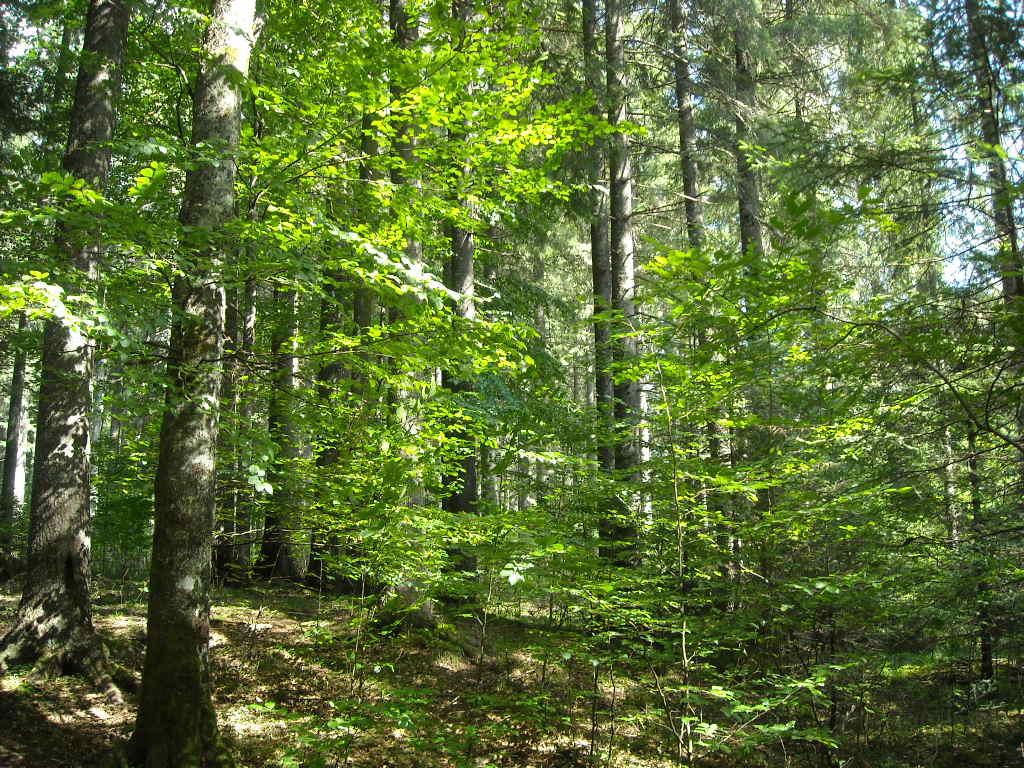 Fig. 1. Habitat 91V0 Păduri dacice de fag (Symphyto-Fagion). Foto: Antonela Mica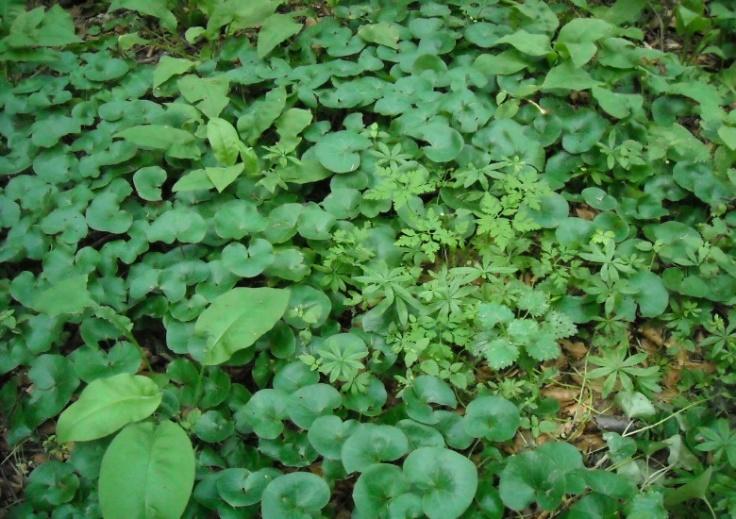 Fig. 2. Asarum europaeum, Galium odoratum, Pulmonaria rubra. Foto: Antonela Mica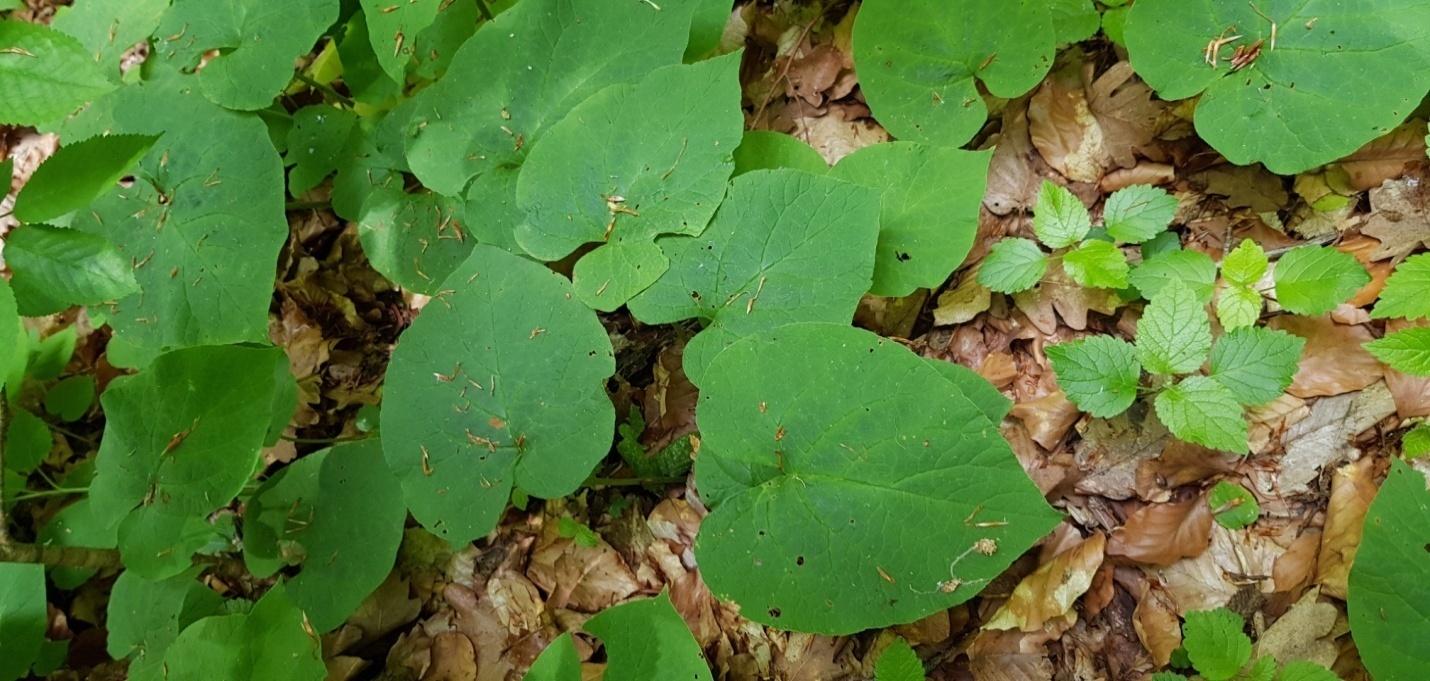 Fig. 3. Symphytum cordatum. Foto: Ionuț CucuA.2.2. 91E0* Păduri aluviale cu Alnus glutinosa și Fraxinus excelsior (Alno-Padion, Alnion incanae, Salicion albae)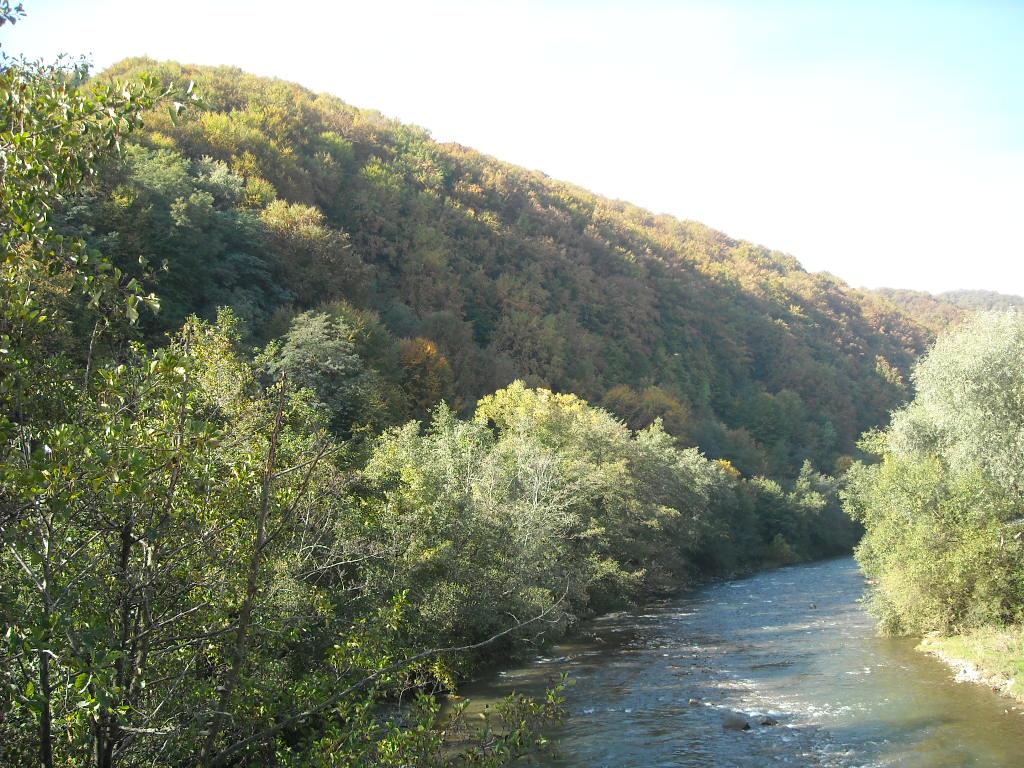 Fig. 4. Fitocenoze edificate de anin alb (Alnus incana) pe cursul râului Ilva.Foto: Antonela Mica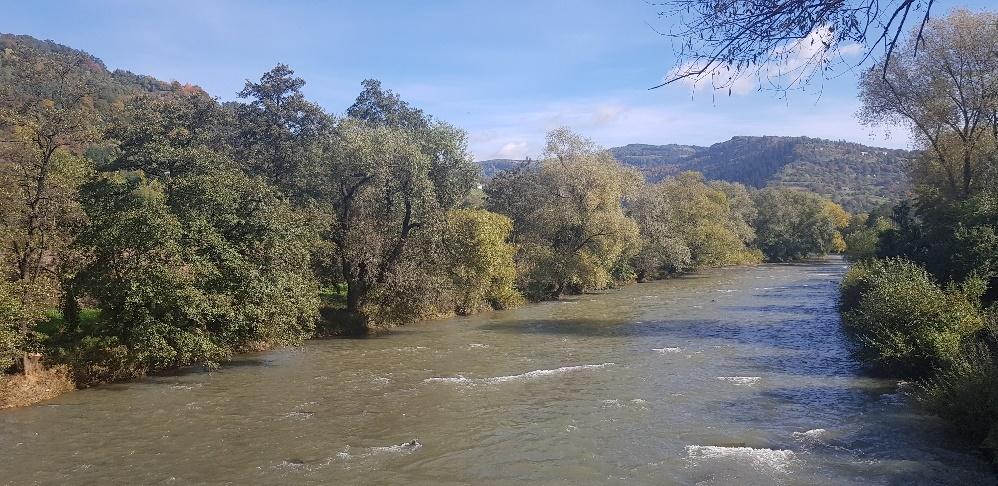 Fig. 5. Habitatul 91E0* Păduri aluviale cu Alnus glutinosa și Fraxinus excelsior (Alno-padion, Alnion incanae, Salicion albae) în ROSCI0232. Foto: Ionuț CucuA.2.3. 92A0 Păduri galerii /zăvoaie de Salix alba și Populus alba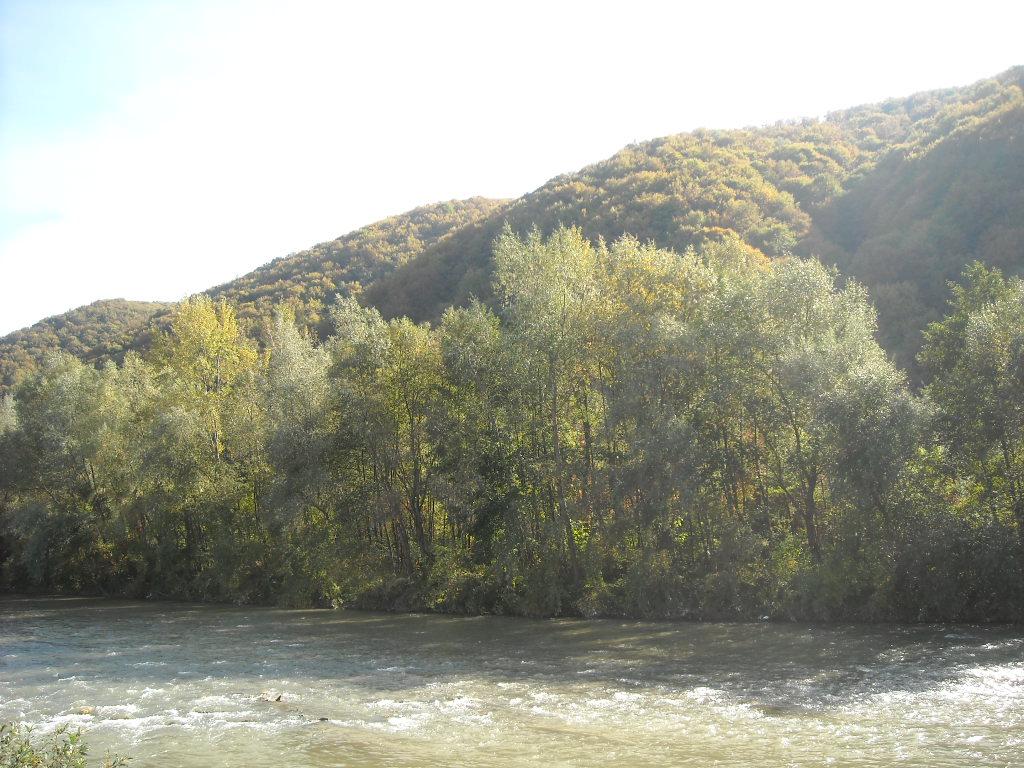 Fig. 6. Fitocenoze edificate de salcie albă (Salix alba). Foto: Antonela Mica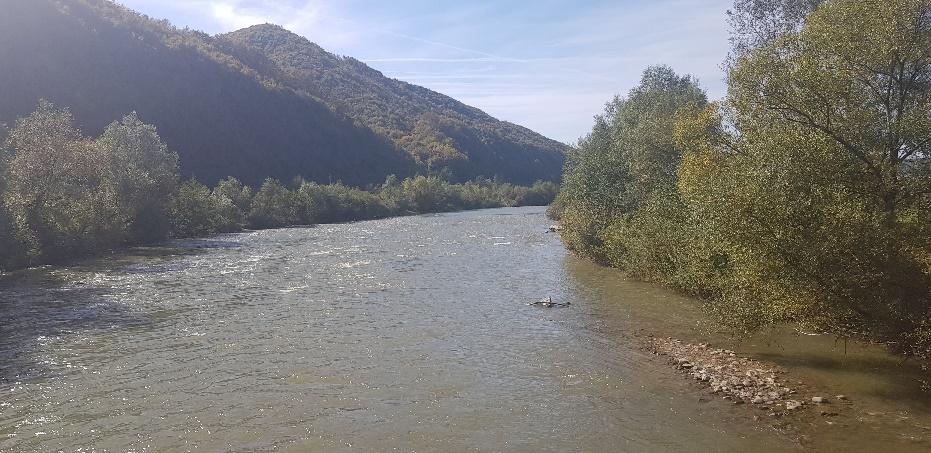 Fig. 7. Habitatul 92A0 Păduri galerii de salcie albă și plop alb” în ROSCI0232.Foto: Ionuț CucuA.2.4. Lutra lutra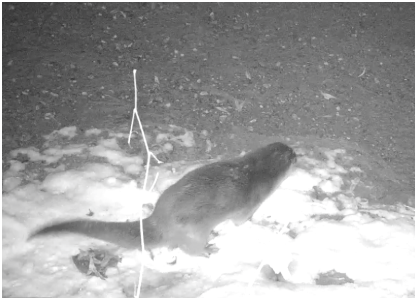 Fig. 8. Vidră surprinsă cu ajutorul camerei automate cu senzor de mișcareA.2.5. Cottus gobio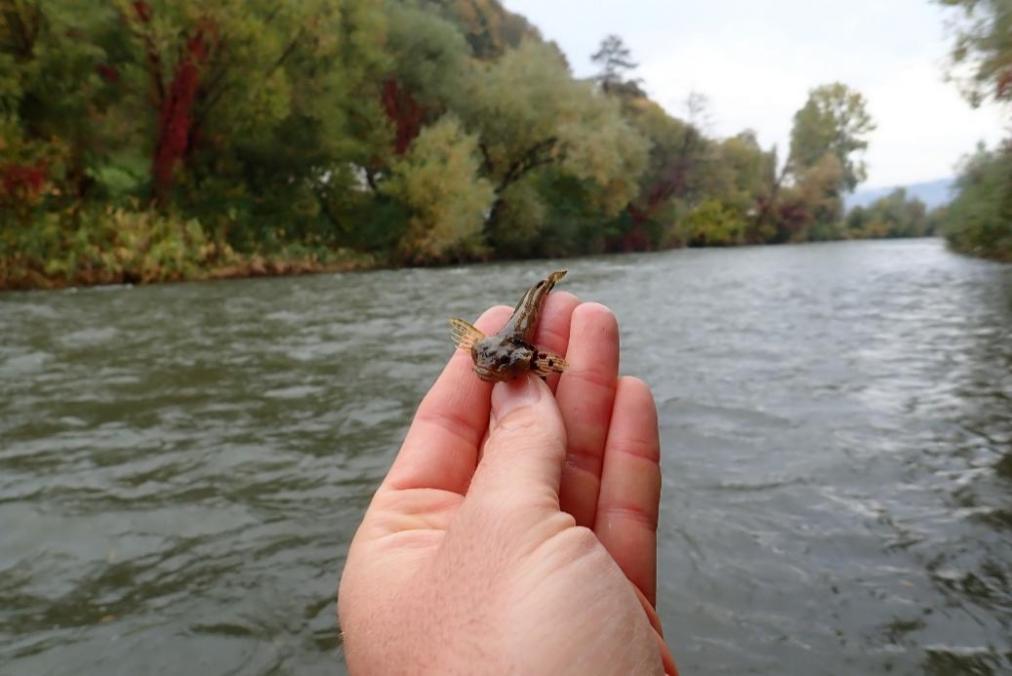 Fig. 9. Zglăvoacă identificată în timpul evaluărilor în râul Someșul Mare.Foto: Nagy András AttilaA.2.6. Eudontomyzon danfordi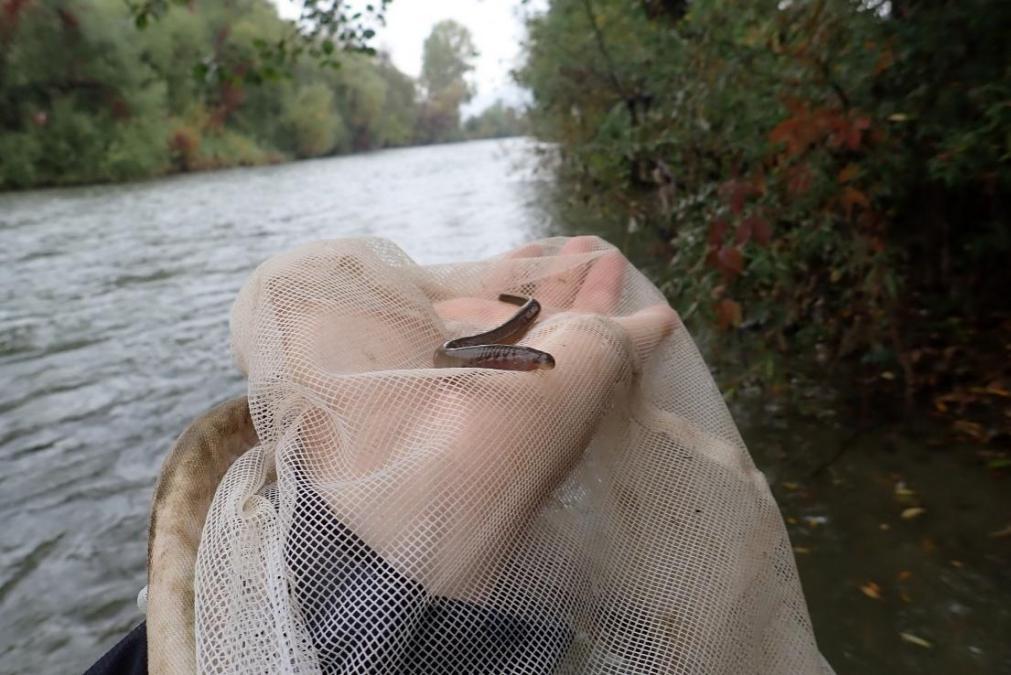 Fig. 10. Larvă de Eudontomyzon danfordi identificată în timpul evaluărilor în râul Someșul Mare. Foto: Nagy András AttilaA.2.7. Romanogobio (Gobio) uranoscopus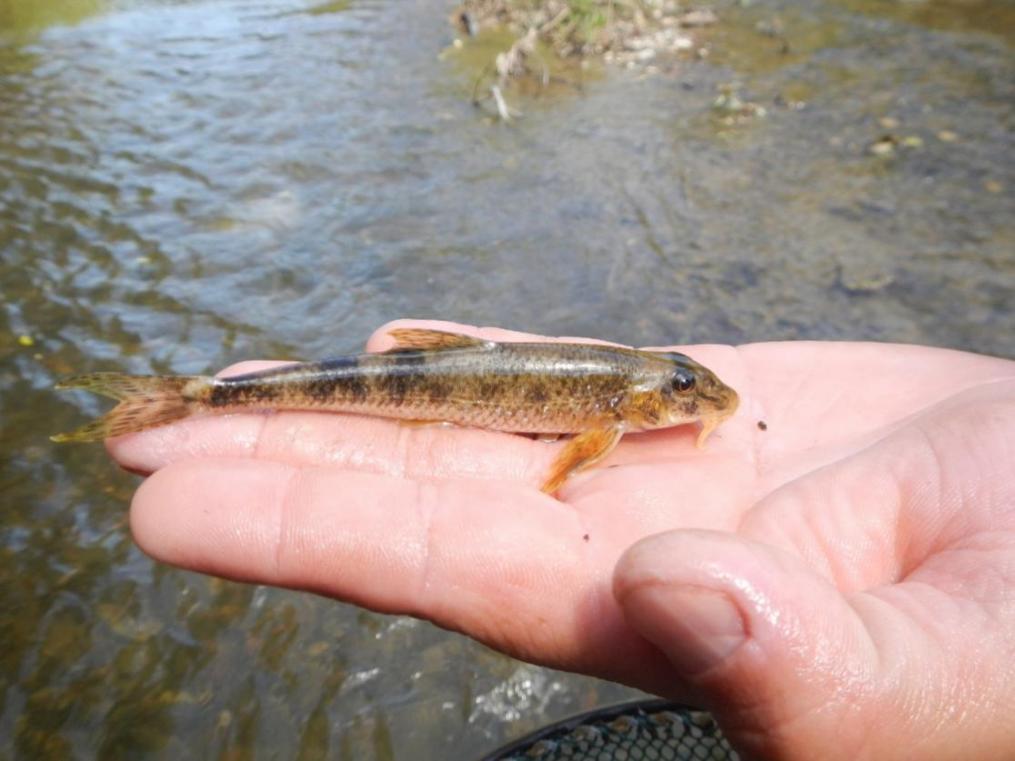 Fig. 11. Romanogobio (Gobio) uranoscopus identificat în timpul evaluărilor.Foto: Nagy András AttilaA.2.8. Sabanejewia (aurata) balcanica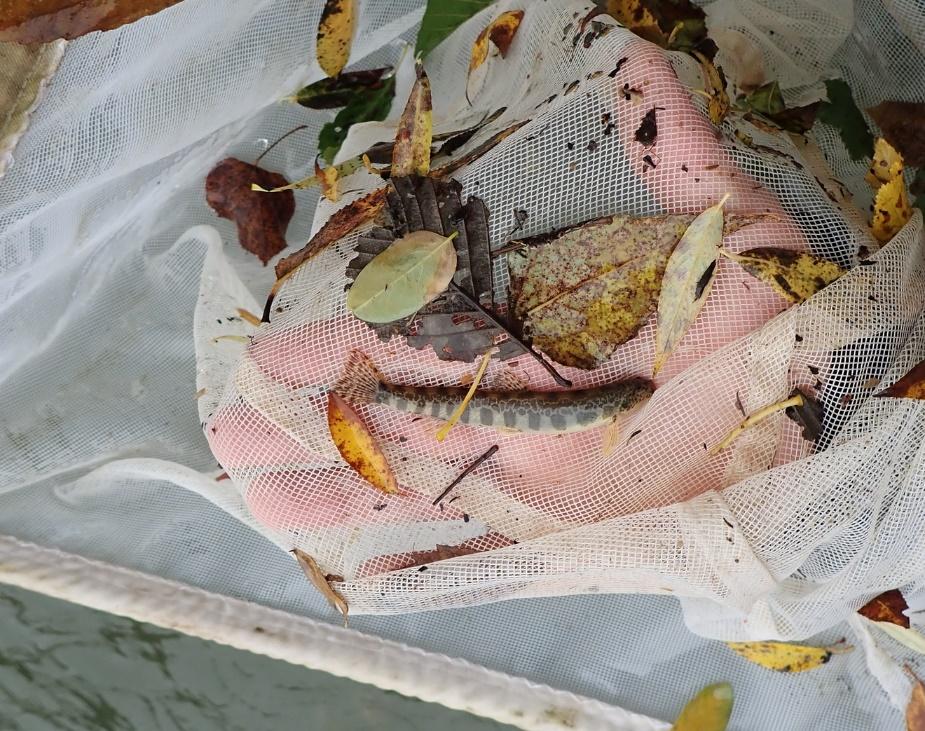 Fig. 12. Exemplar adult de Sabanejewia (aurata) balcanica identificat în timpul evaluărilor.Foto: Nagy András AttilaA.2.9. Castor fiber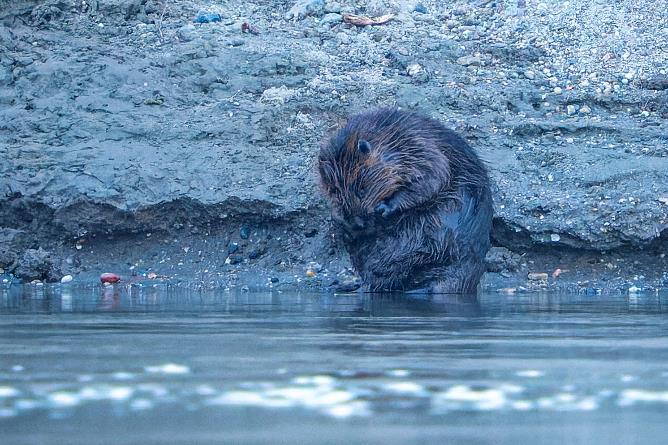 Fig. 13. Castor în timpul toaletării blănii. Foto: Lucian MacaveiuA.2.10. Presiune actuală - C01.01 extragere de nisip și pietriș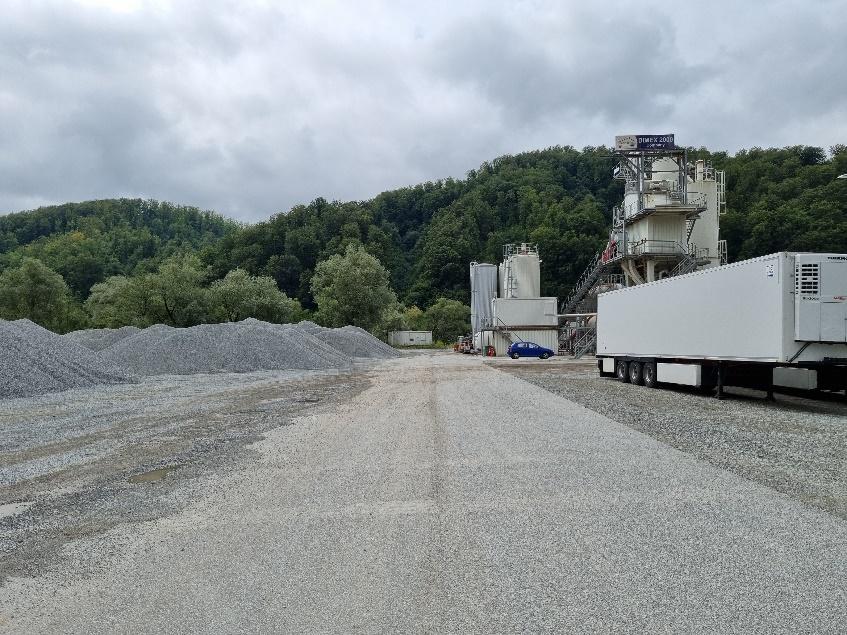 Fig. 14. Platformă de sortare și mixare de agregate minerale din localitatea Nepos, aflată chiar pe malul Someșului, la limita ariei protejate, față de care nu există niciun fel de zonă tampon, fiind înlăturată inclusiv vegetația arbustivă de pe mal. Foto: Gabriel VânăuA.2.11. Presiune actuală - D01.02 drumuri, autostrăzi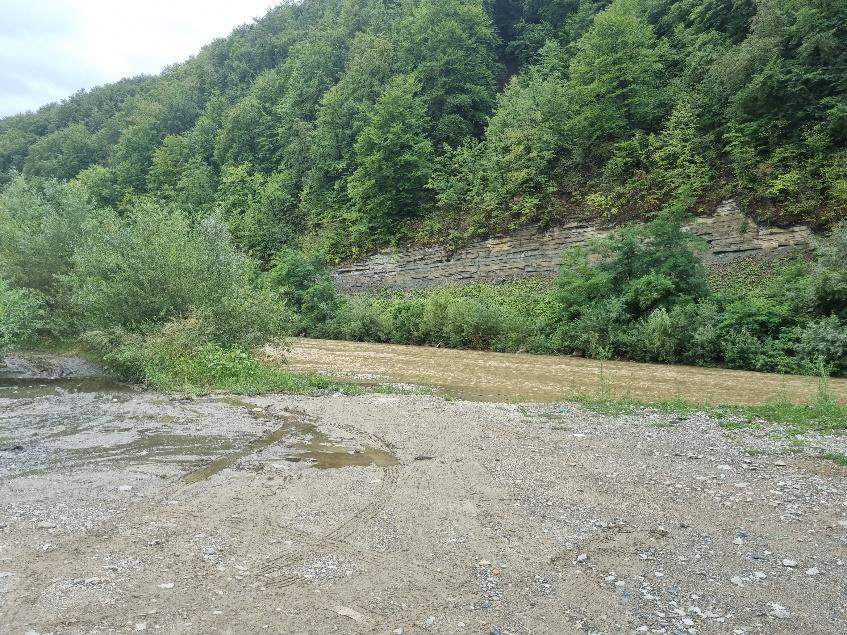 Fig. 15. Segment de drum din localitatea Feldru care se termină în albia Someșului, în aria protejată și care este utilizat pentru accesul autovehiculelor în proximitatea apei, cel mai probabil pentru activități de igienizare și spălare. Foto: Gabriel VânăuA.2.12. Presiune actuală - E03.01 depozitarea deșeurilor menajere/deșeuri provenite din baze de agrement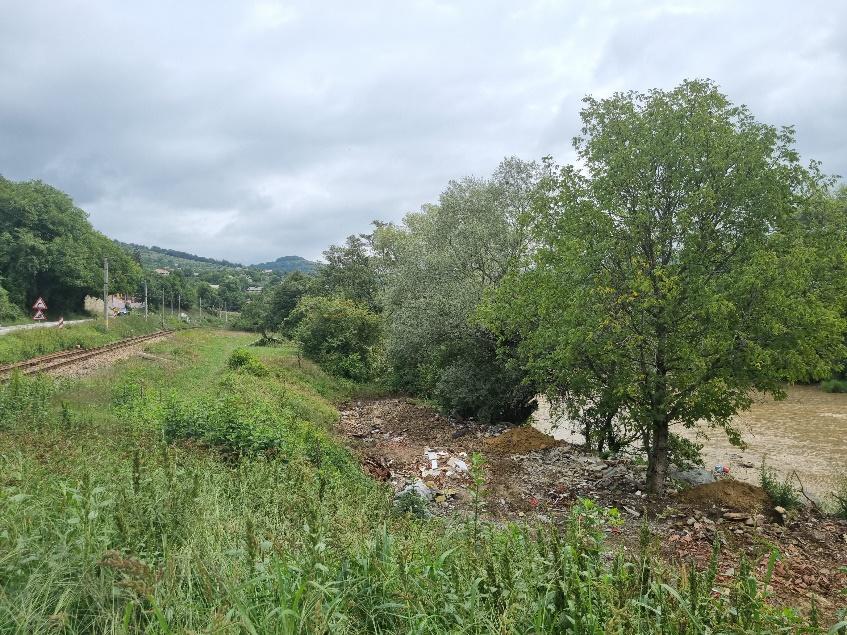 Fig. 16. Zonă de depozitare a deșeurilor din localitatea Feldru.Foto: Gabriel VânăuANEXA 3. Hărți/ seturi de date geospațiale (GIS)3.1. Harta suprapunerilor ariilor naturale protejateNu este cazul.3.2. Harta localizării ariei naturale protejate 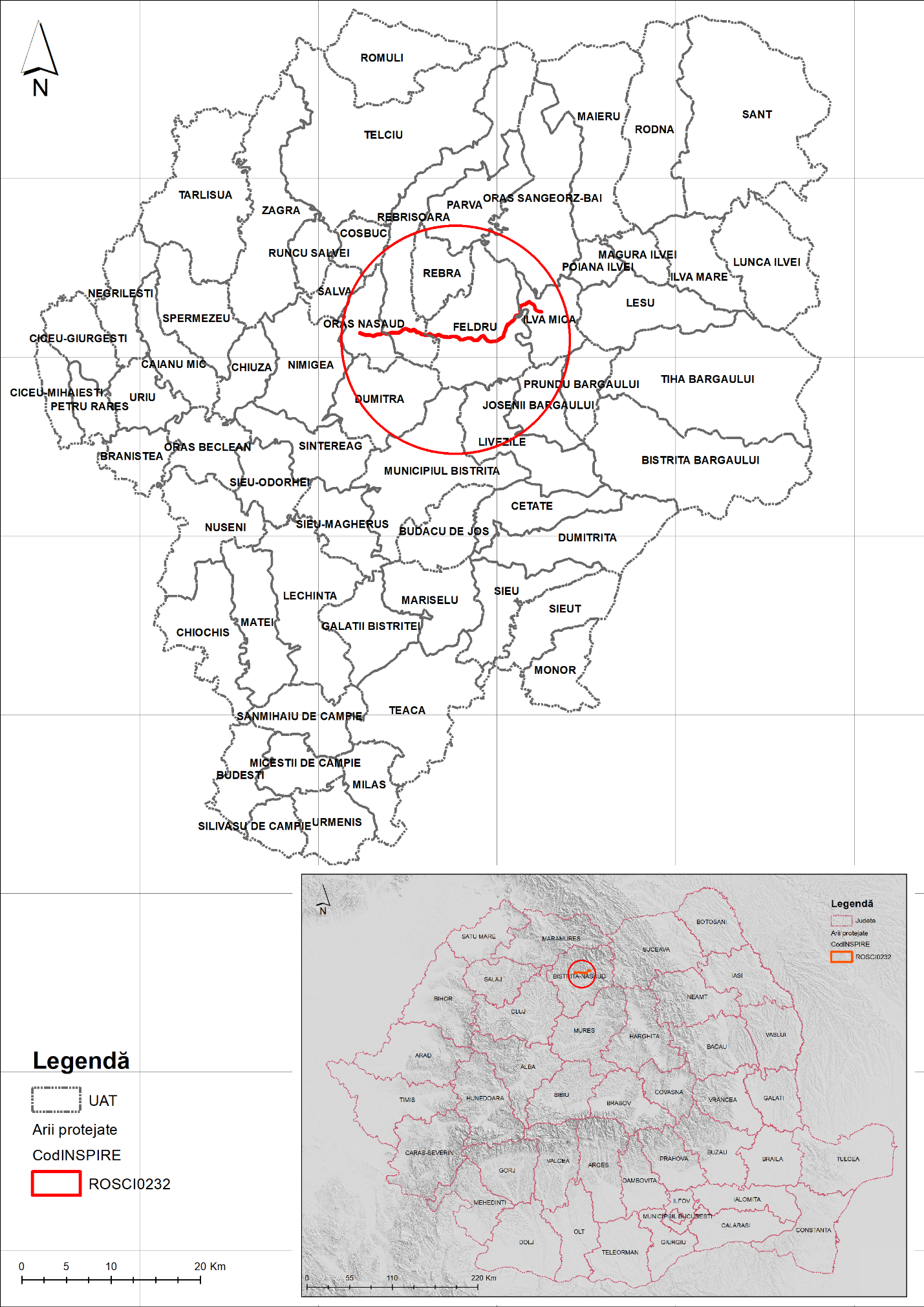 3.3. Harta limitelor ariei naturale protejate 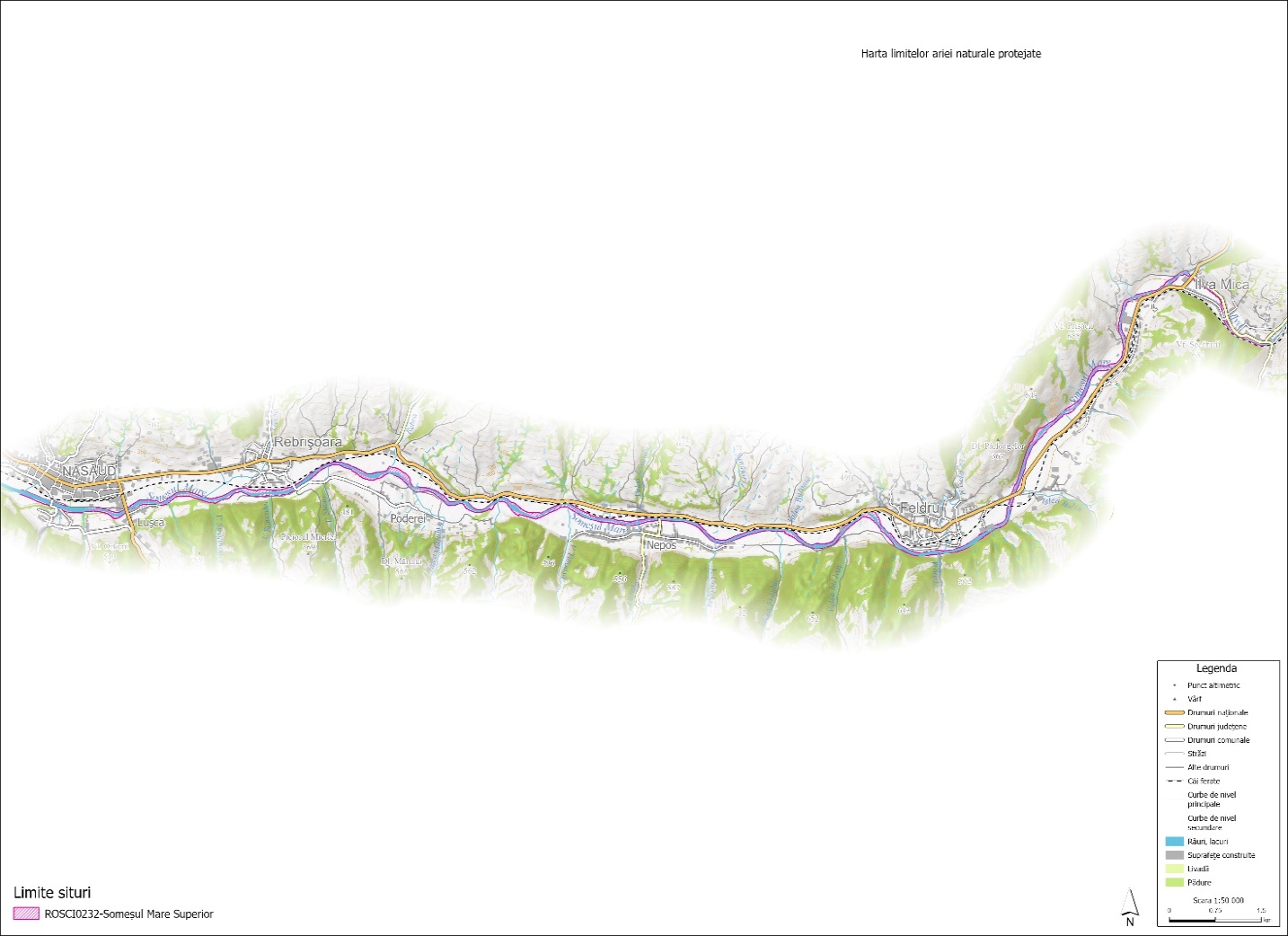 3.4. Harta zonării interneNu este cazul3.5. Harta geologică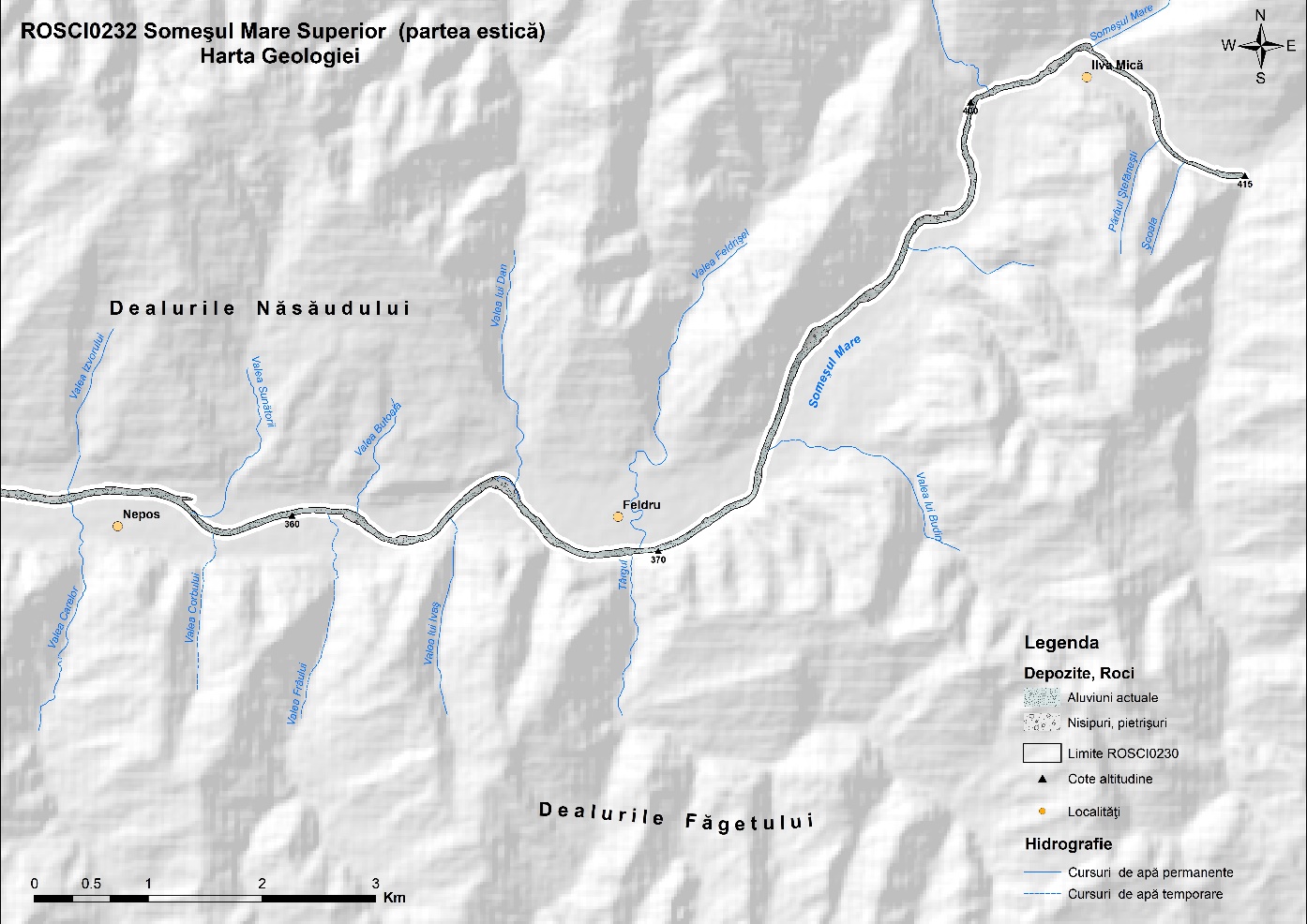 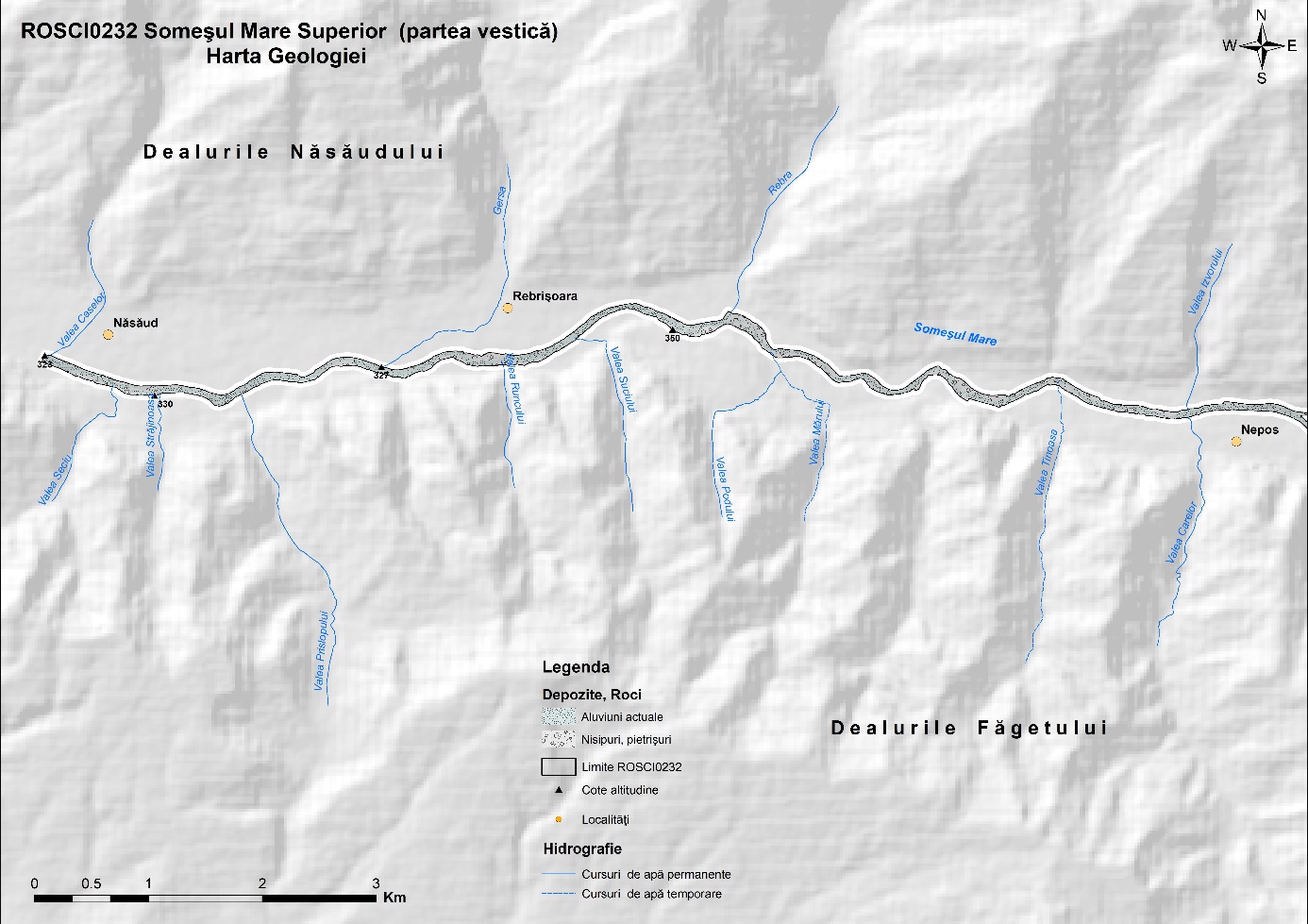 3.6. Hartă hidrografică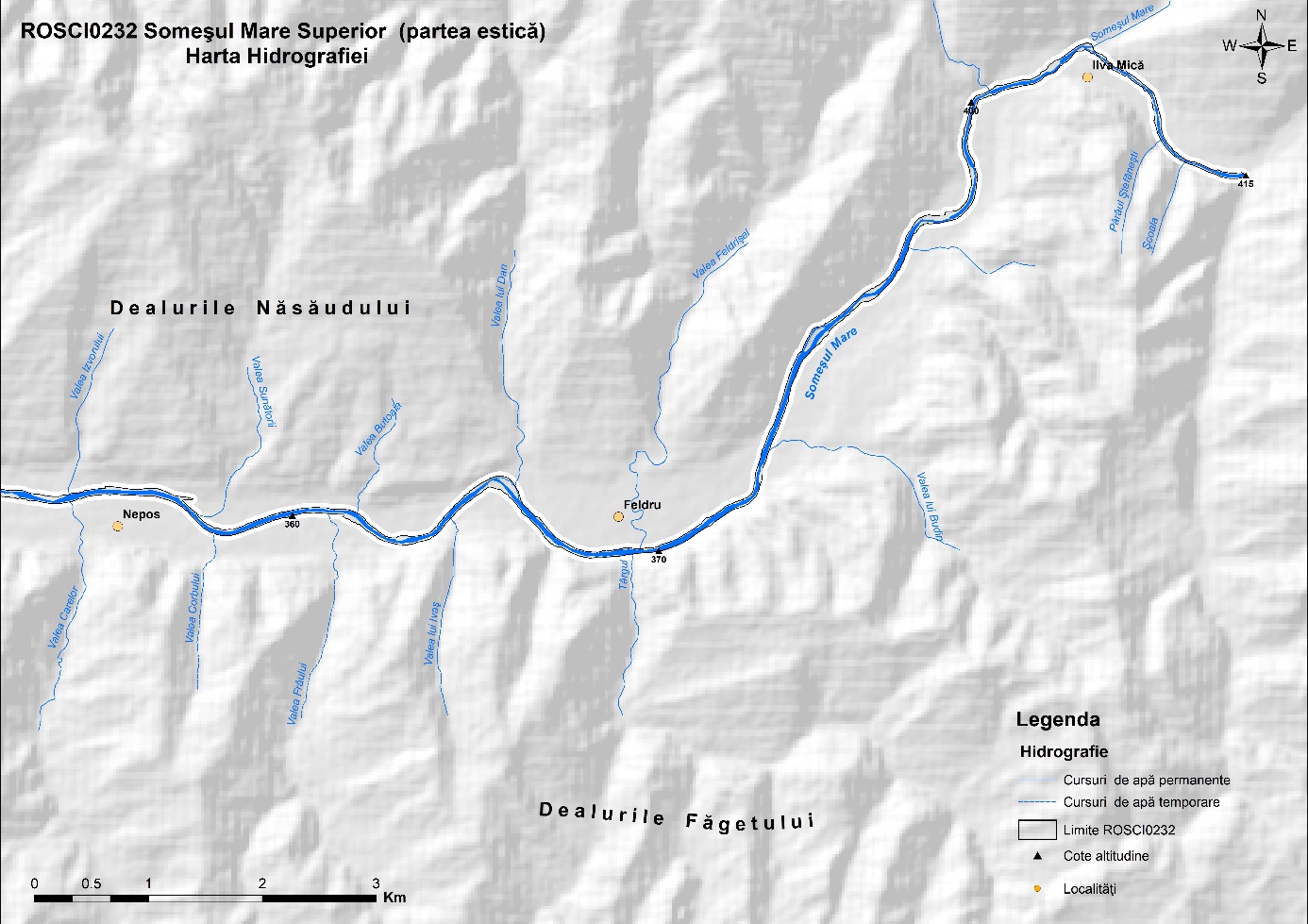 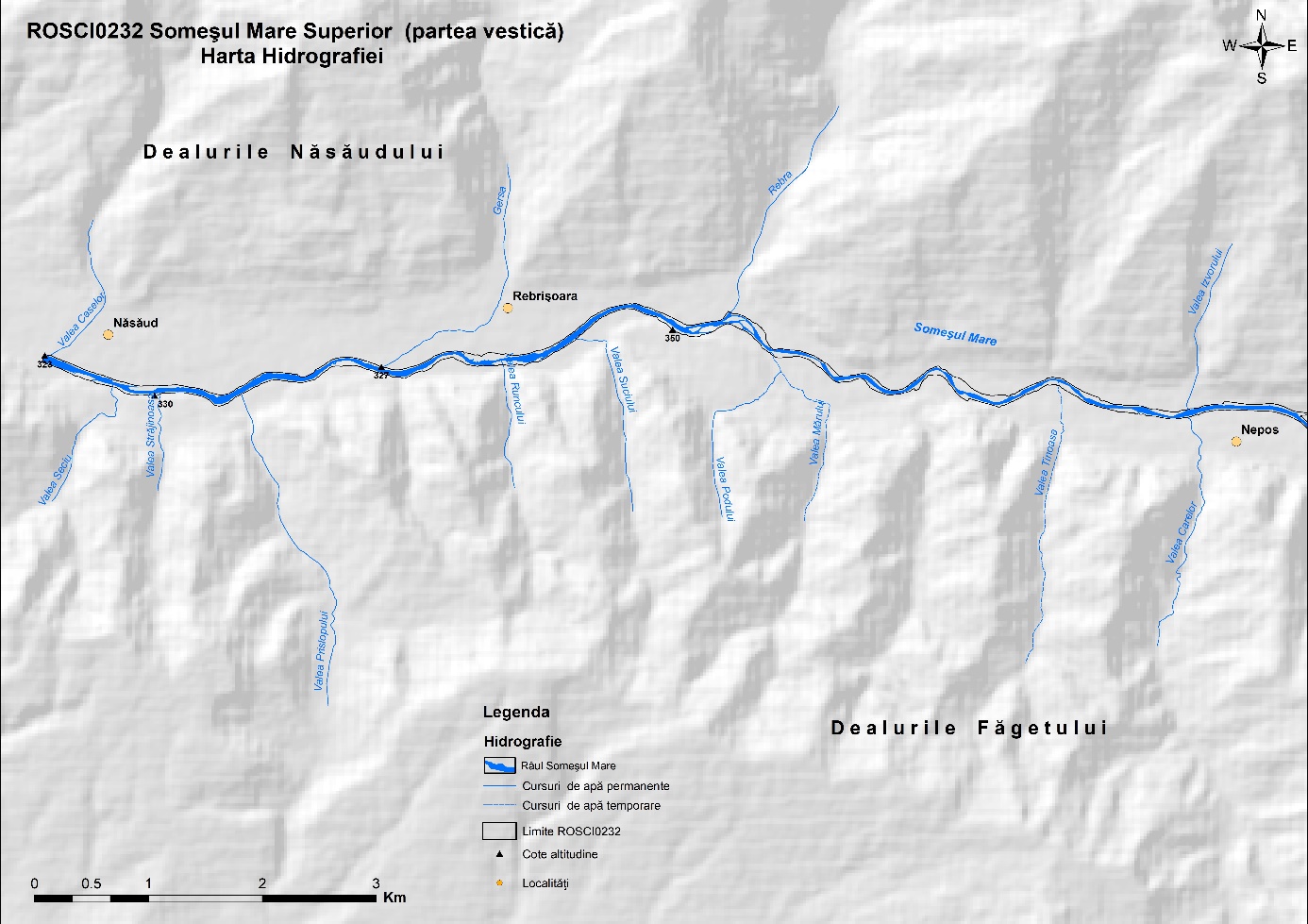 3.7. Hartă solurilor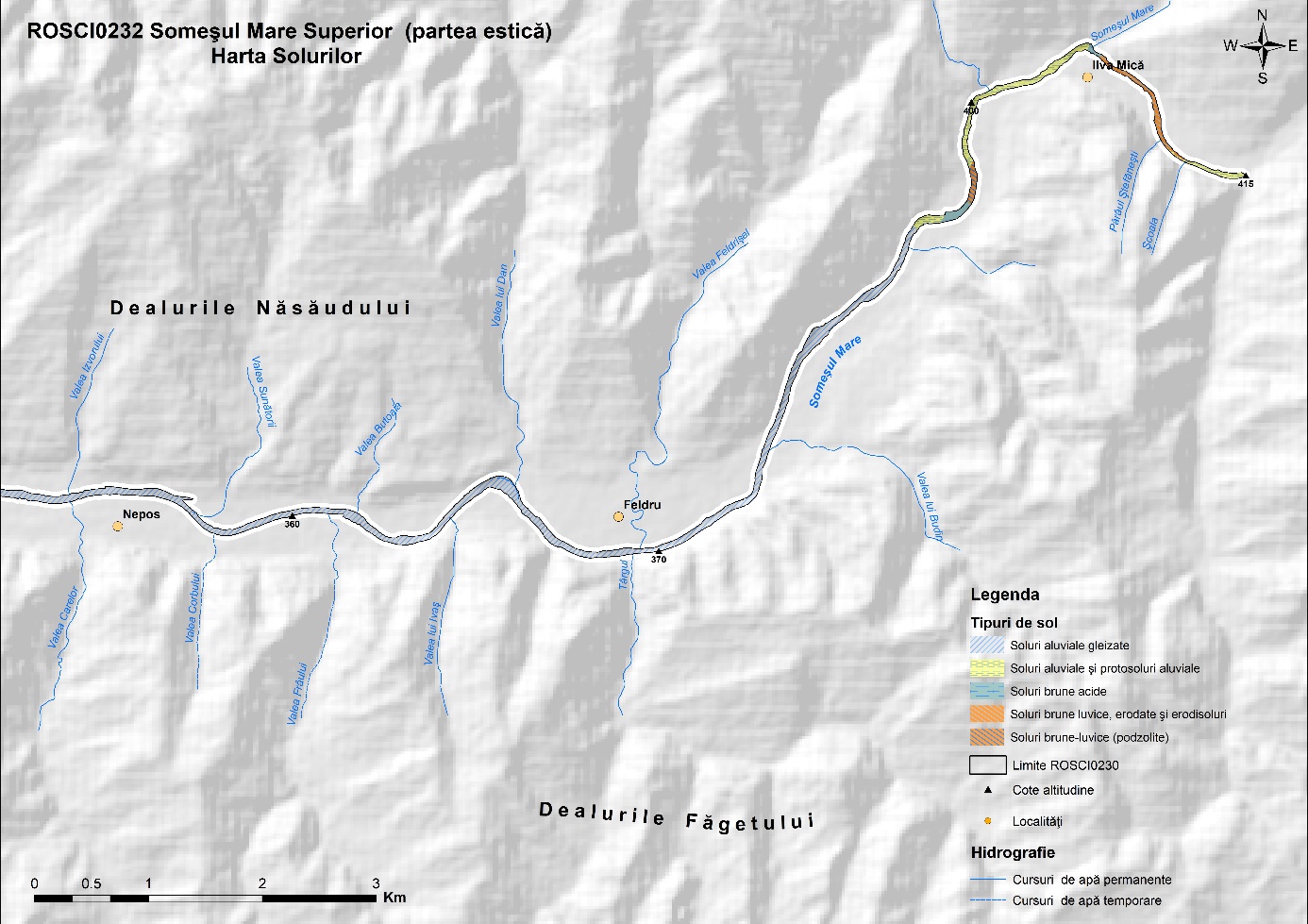 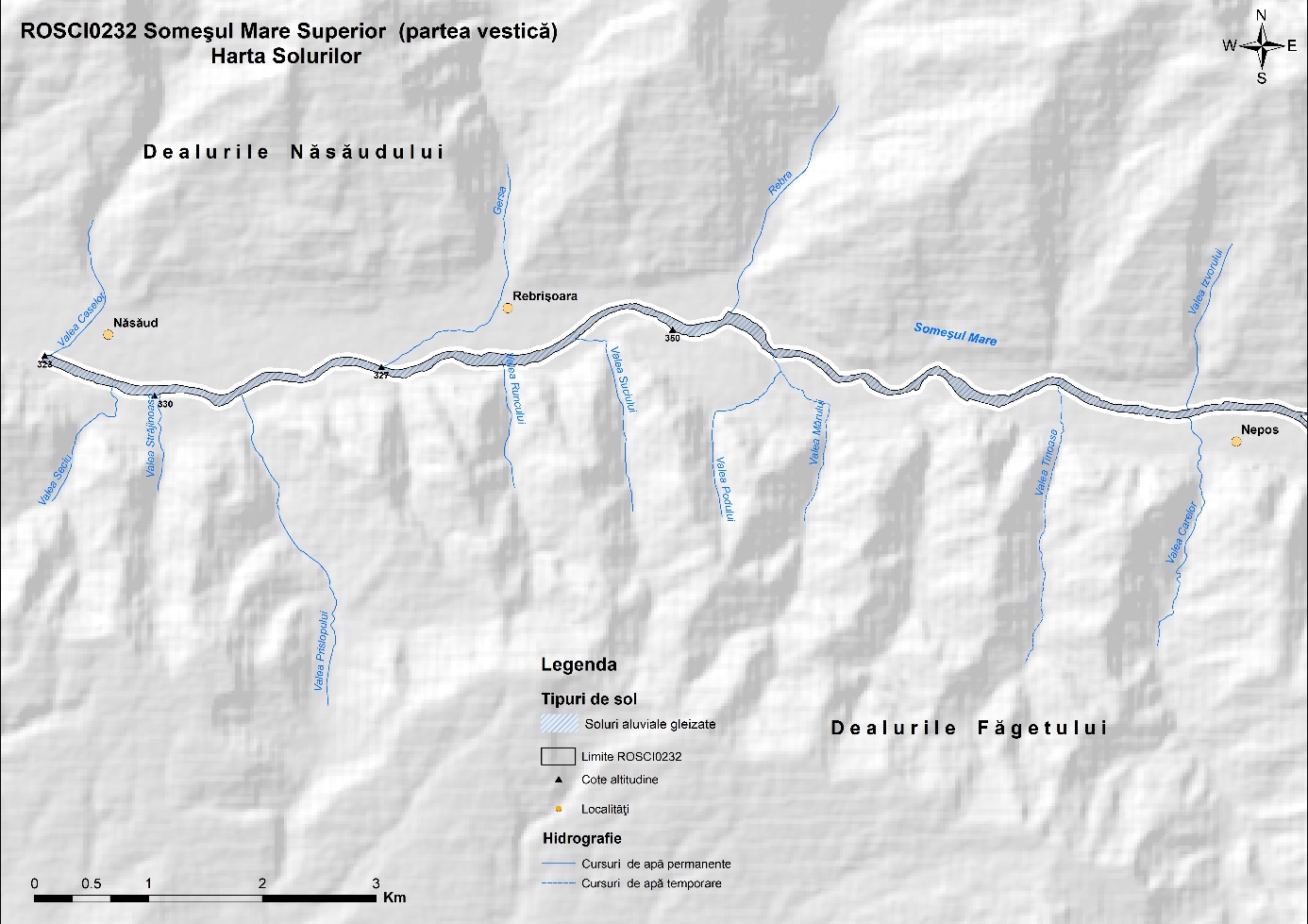 3.8. Harta temperaturilor - medii multianuale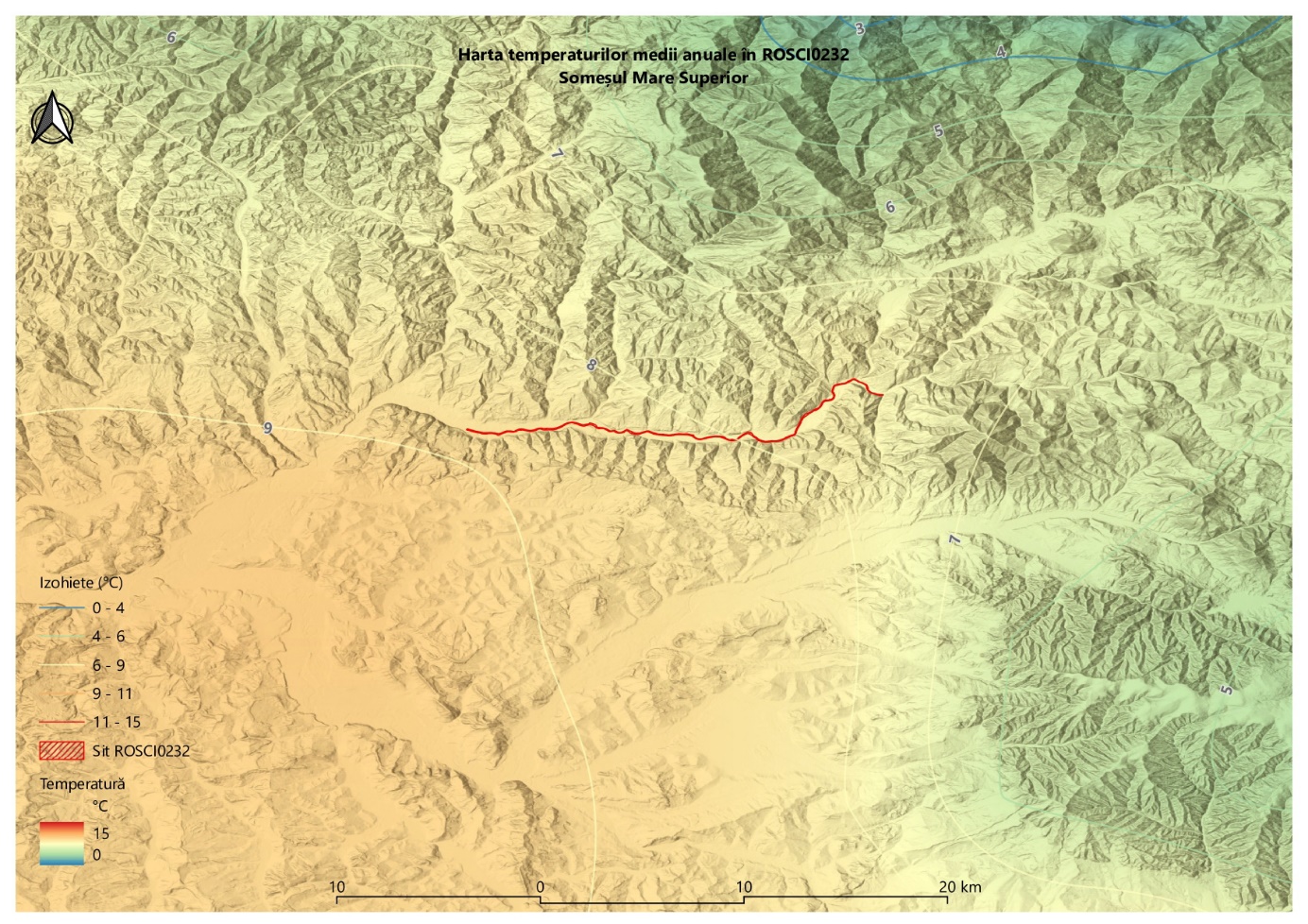 3.9. Harta precipitațiilor - medii multianuale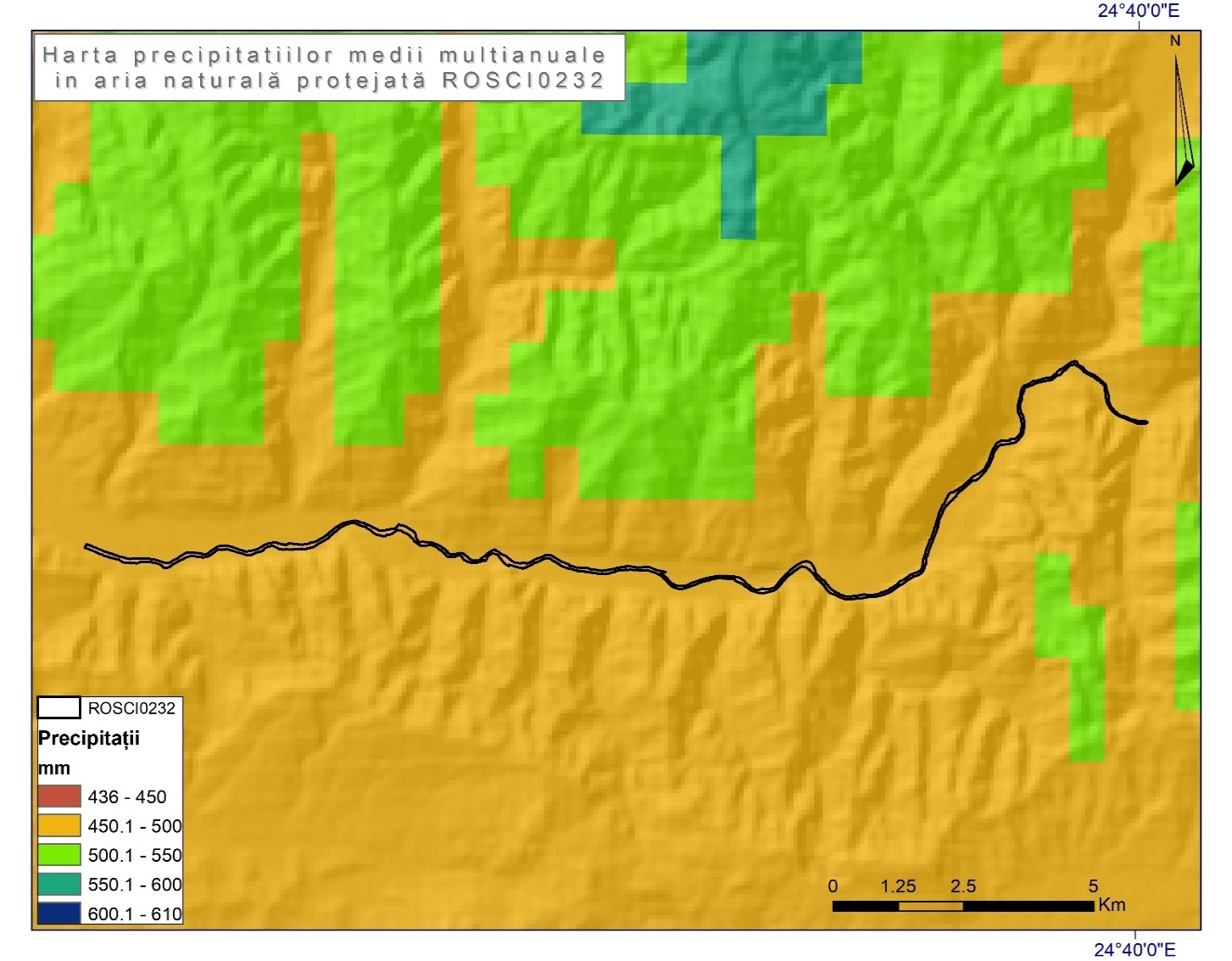 3.10. Harta ecosistemelor3.11. Hărțile distribuției tipurilor de habitate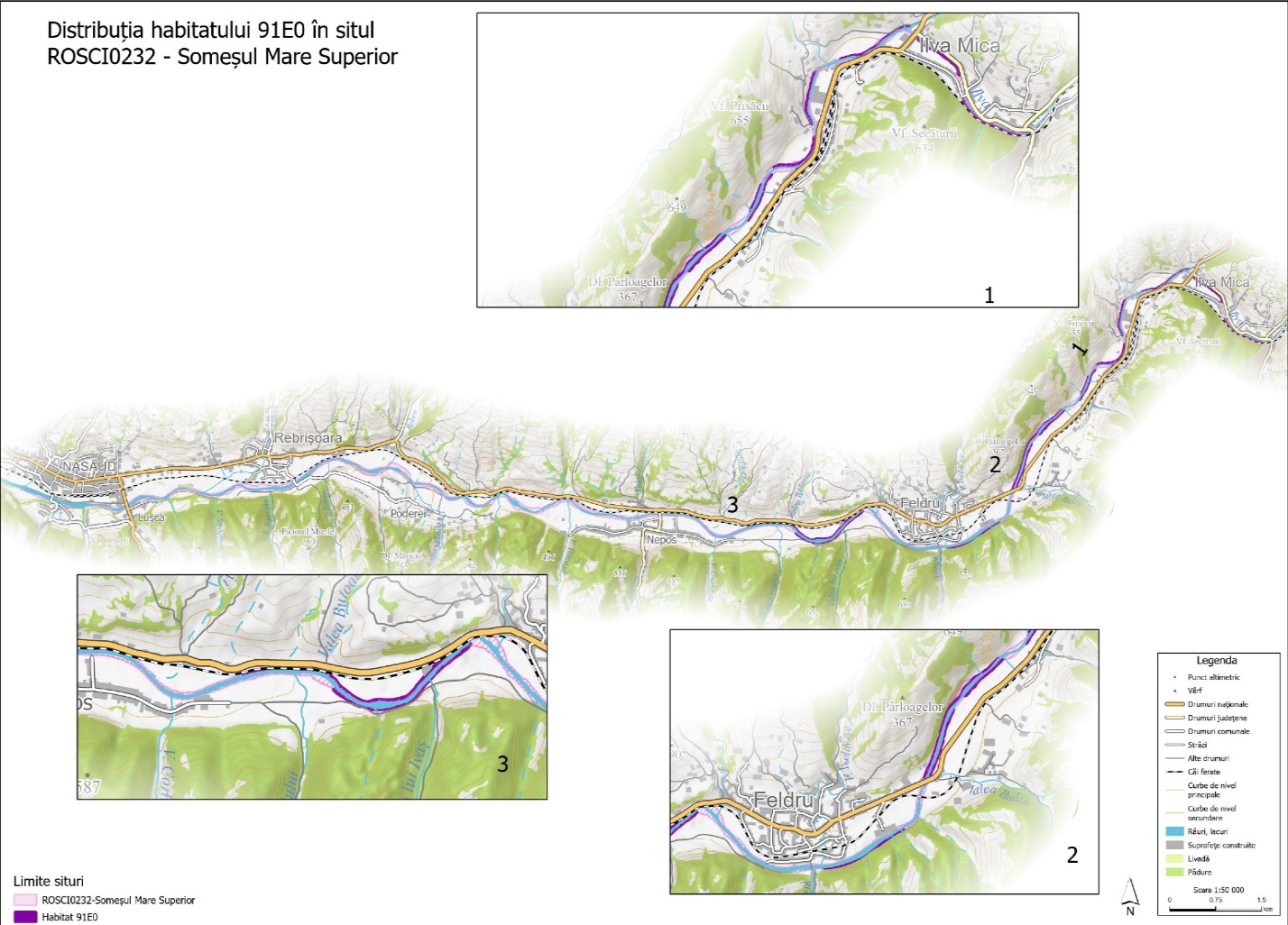 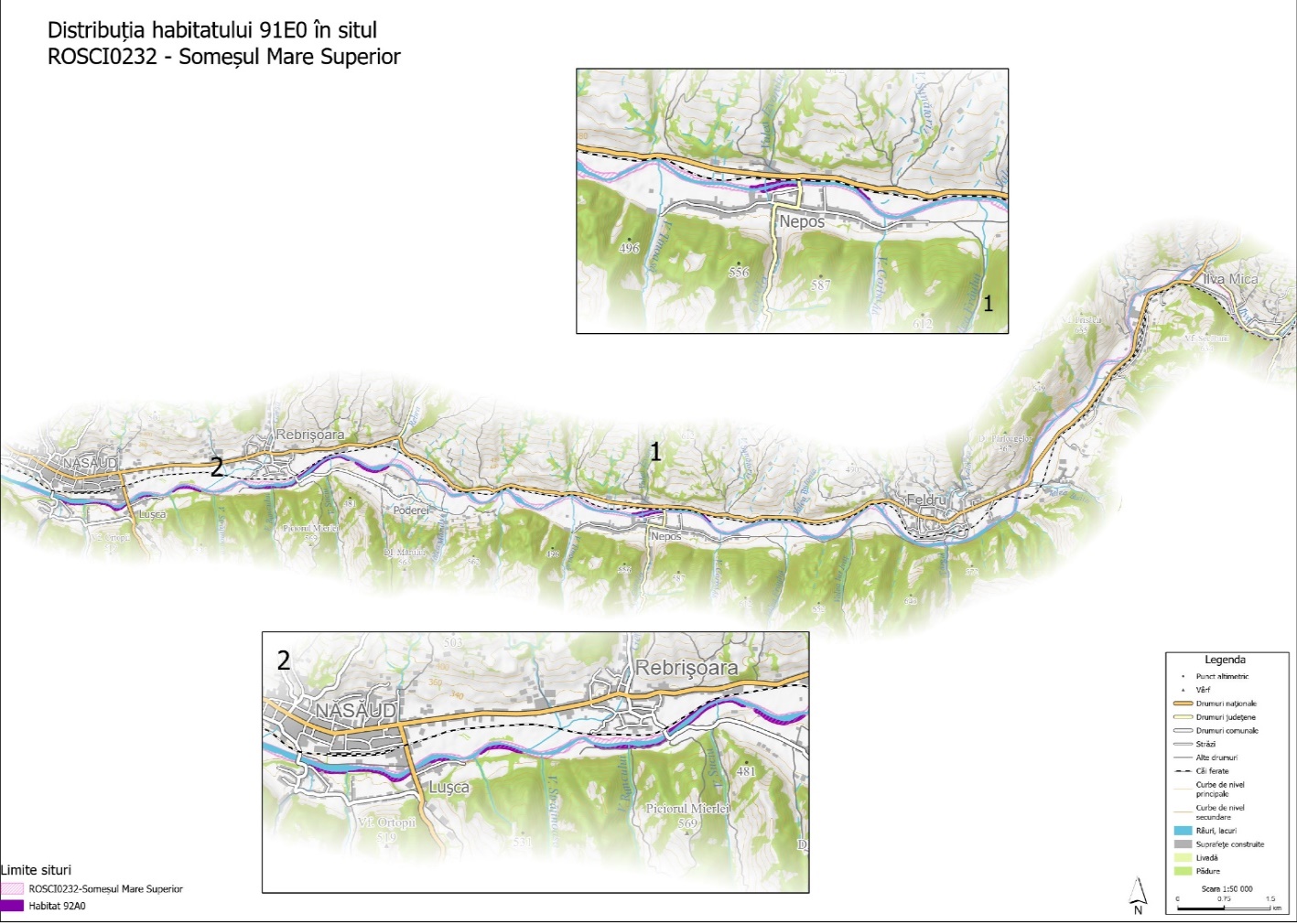 3.12. Hărțile distribuției speciilor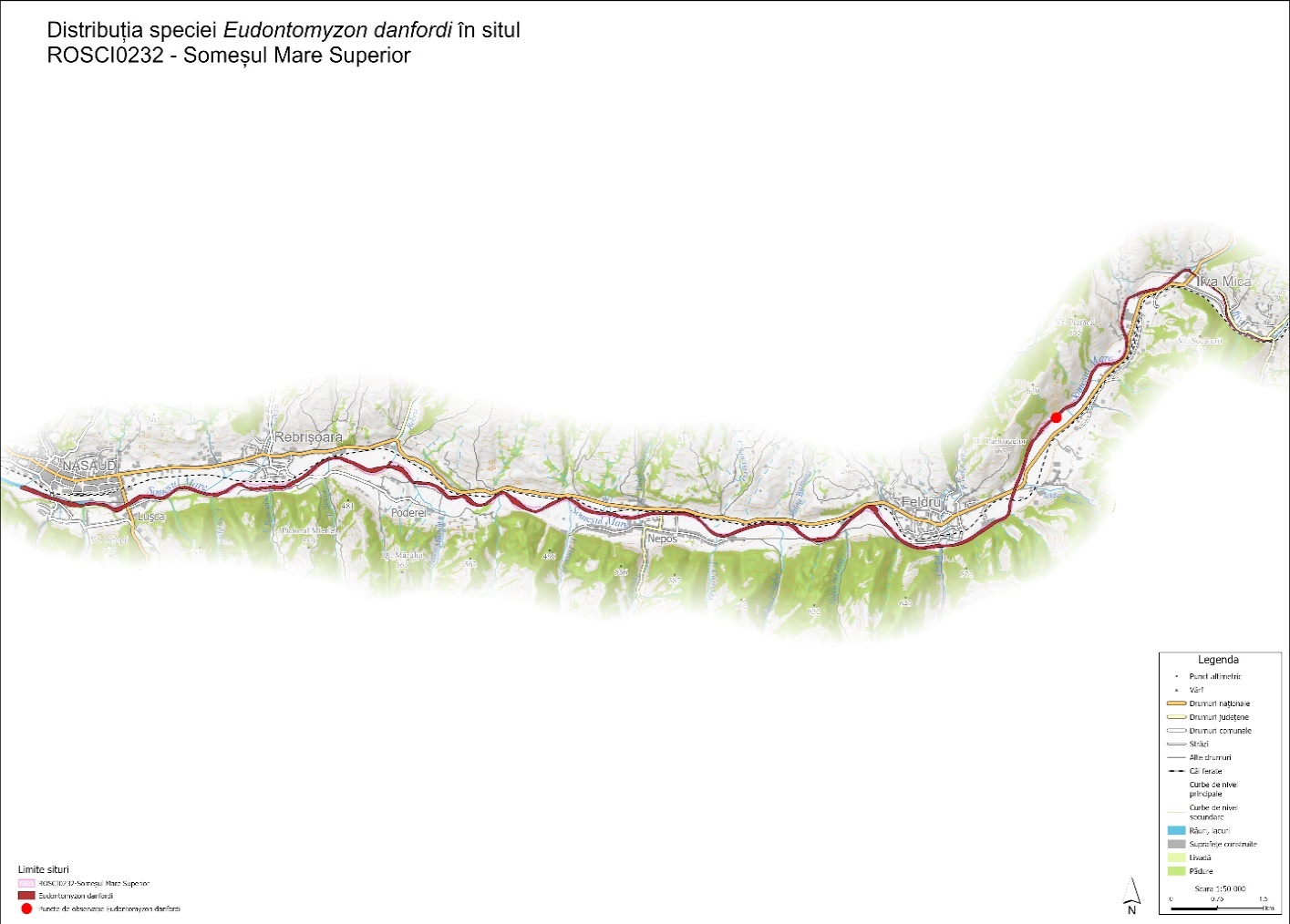 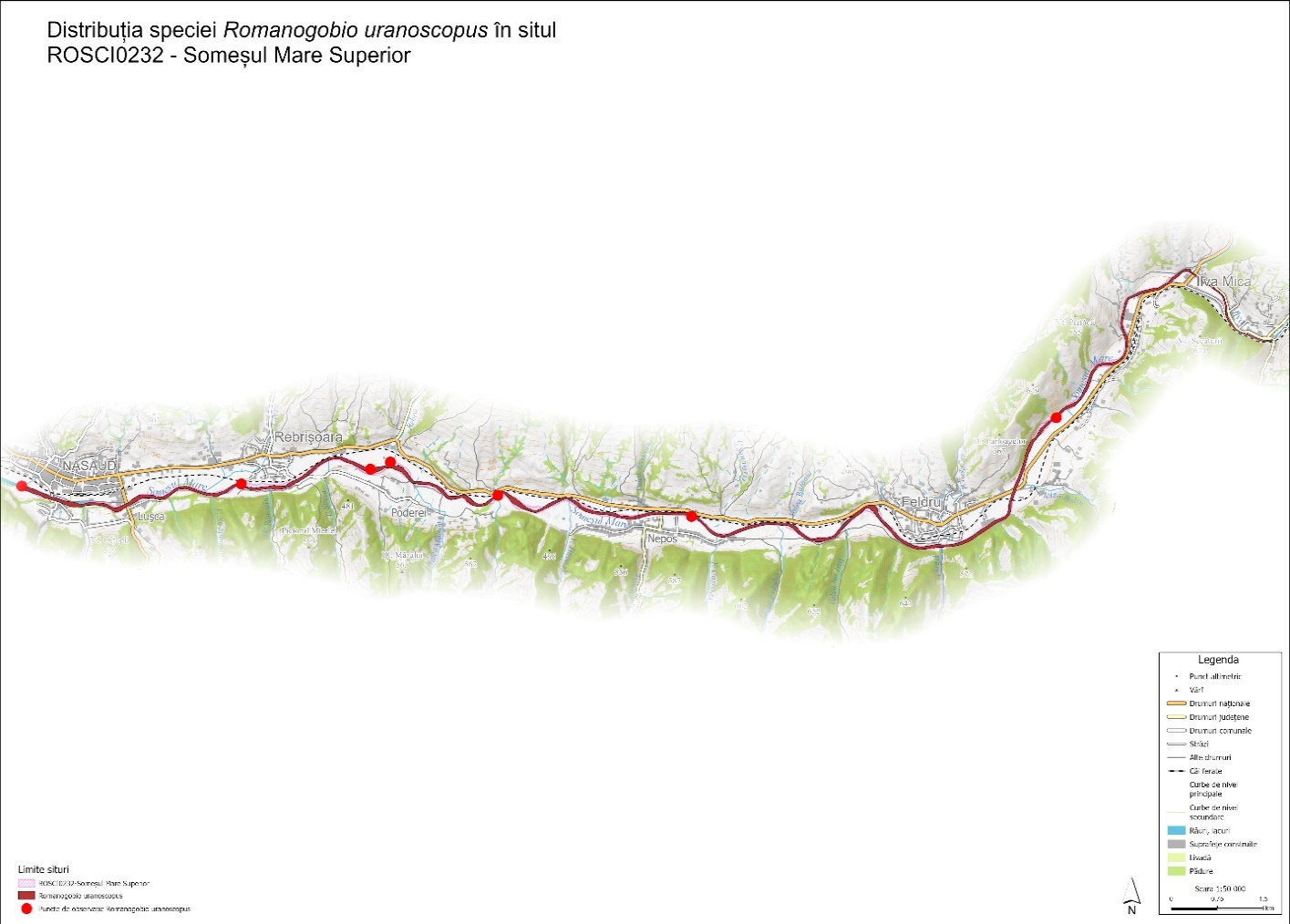 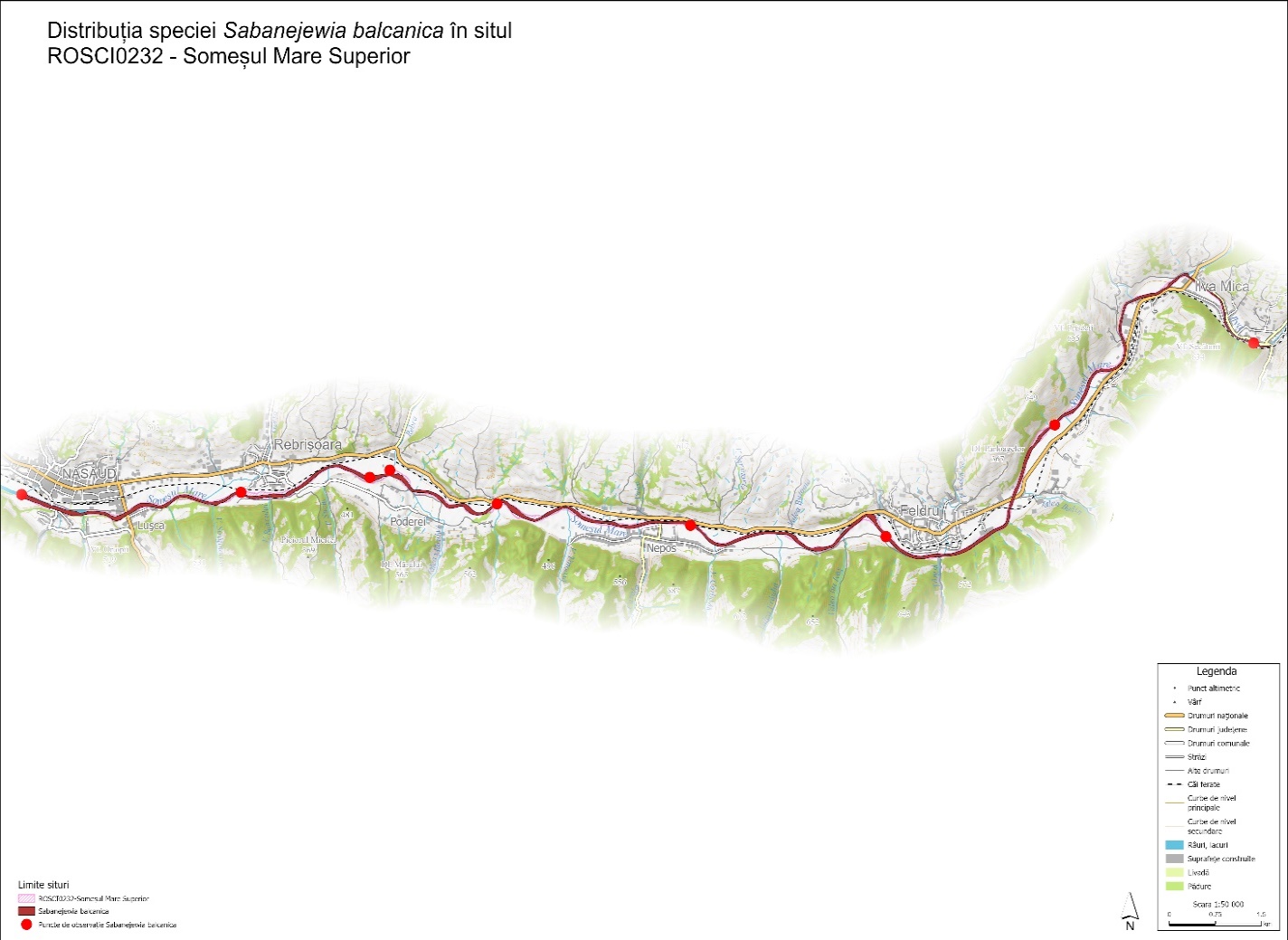 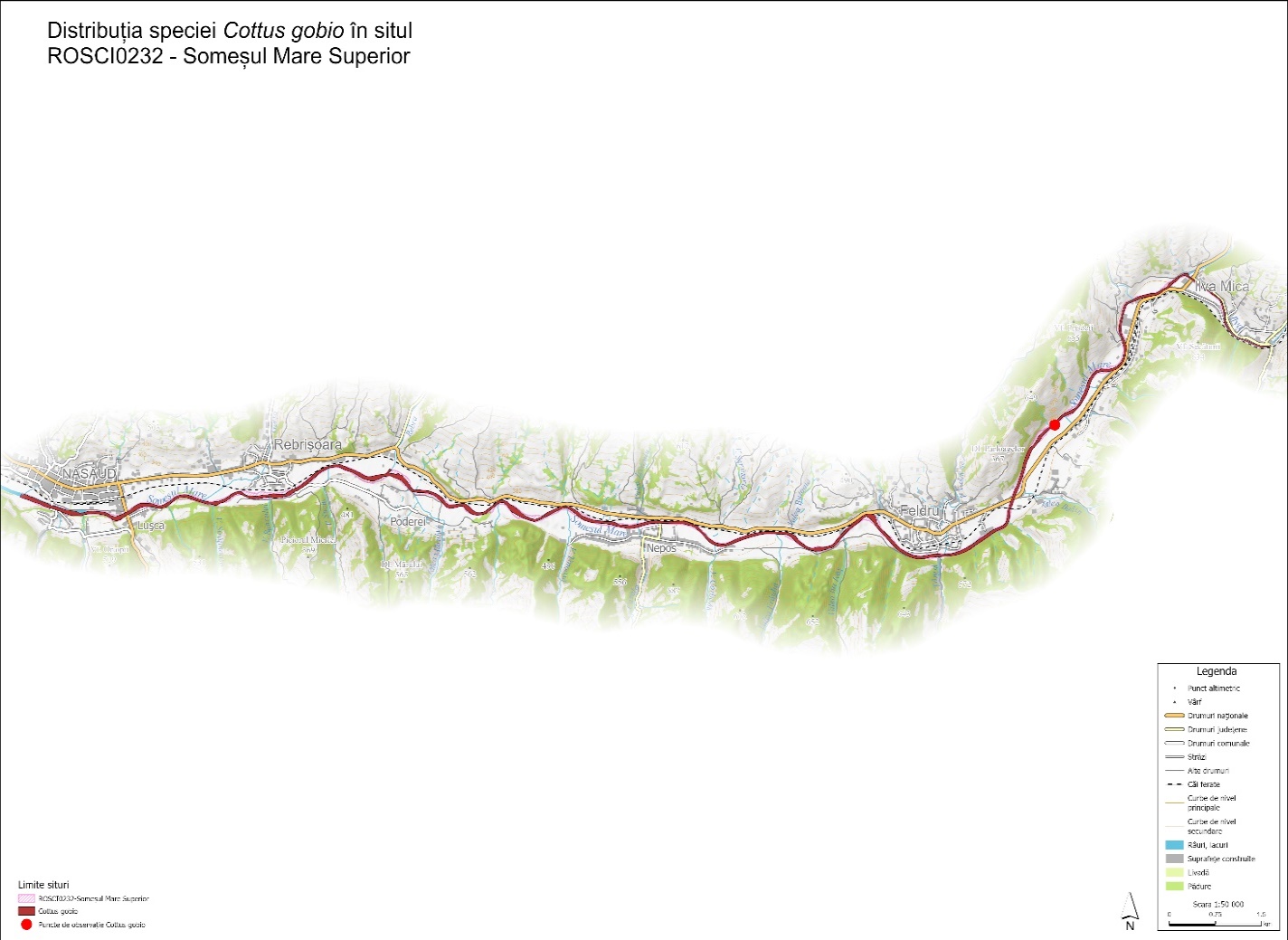 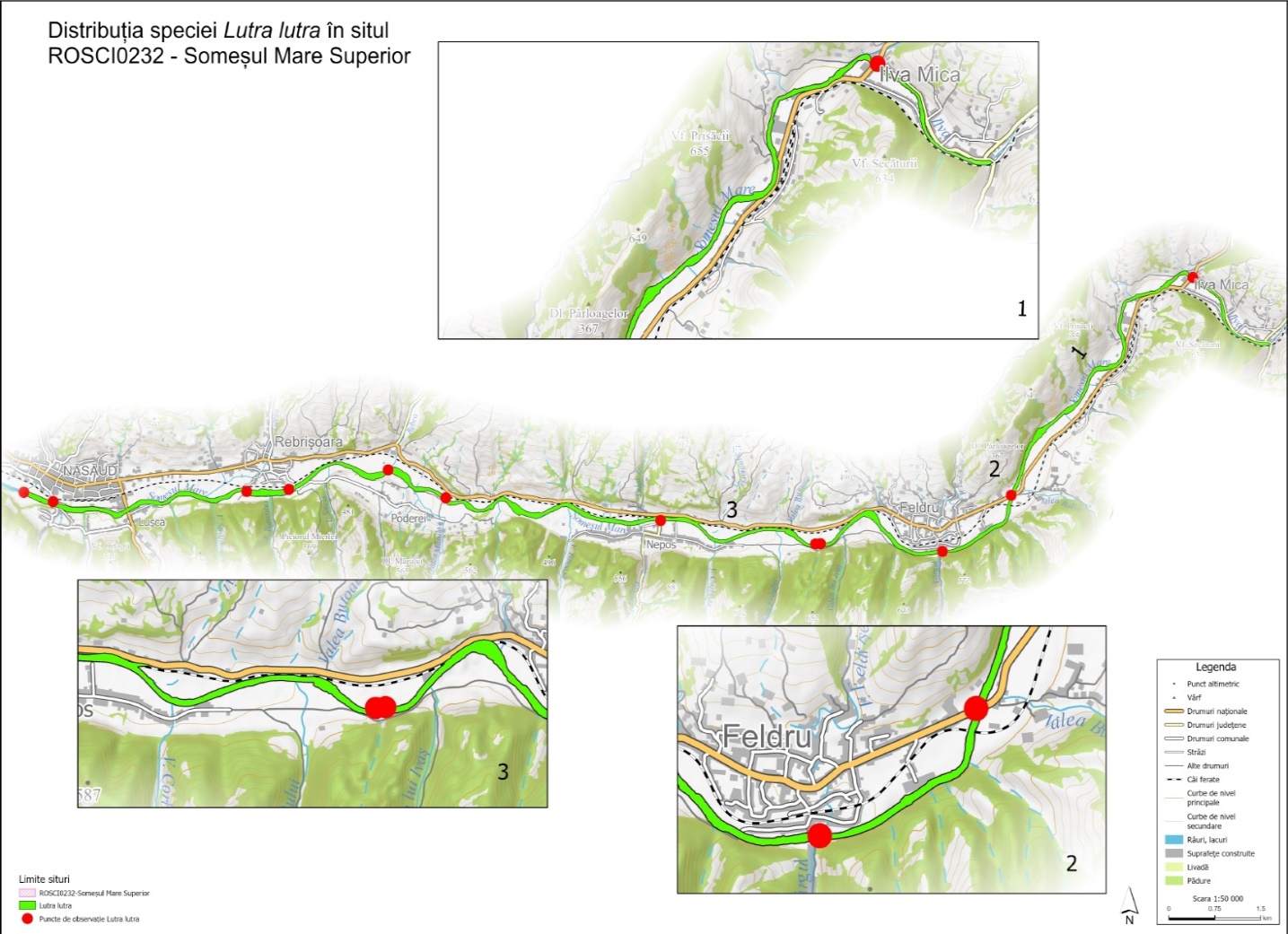 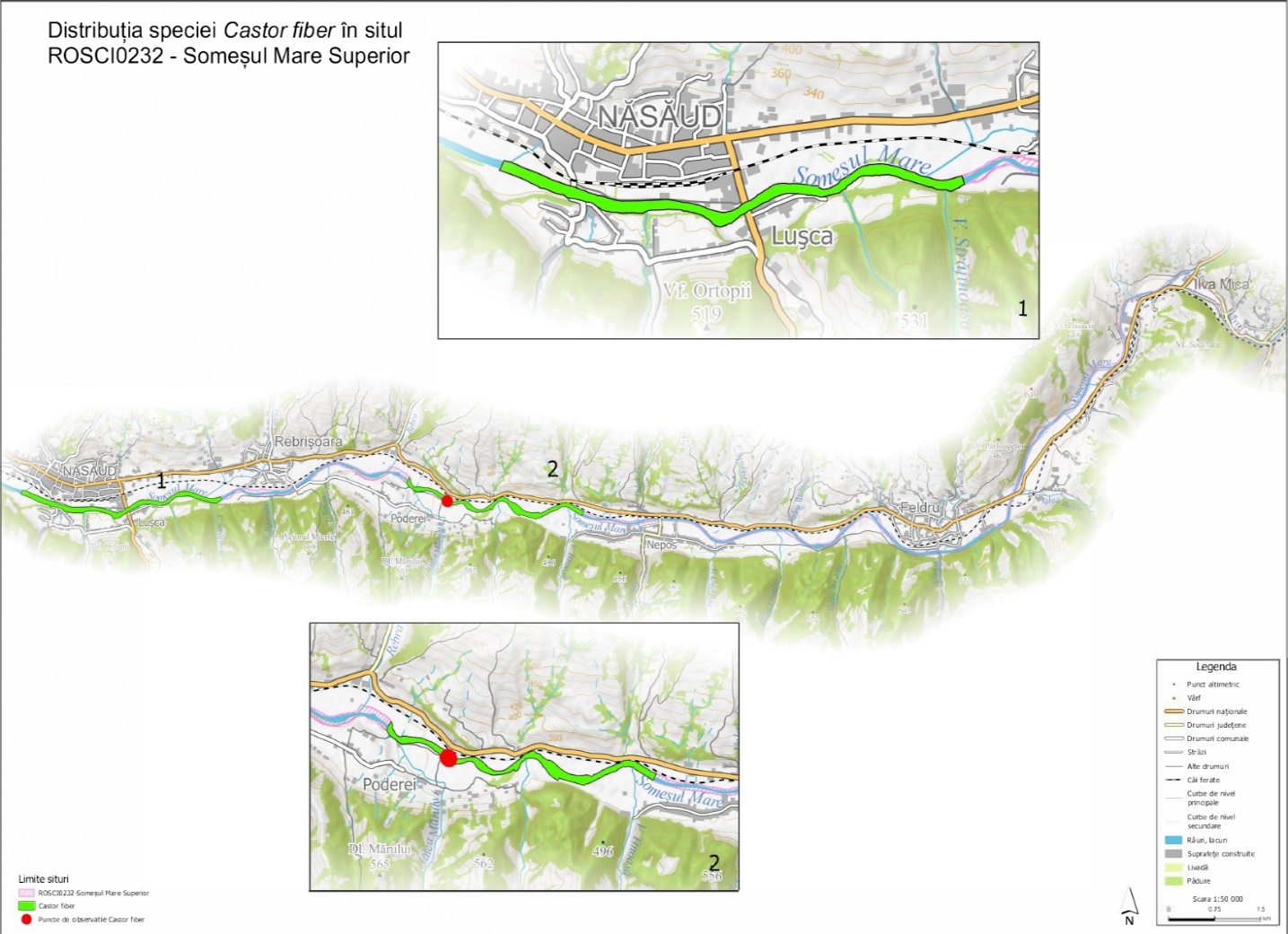 3.13. Harta unităților administrativ teritoriale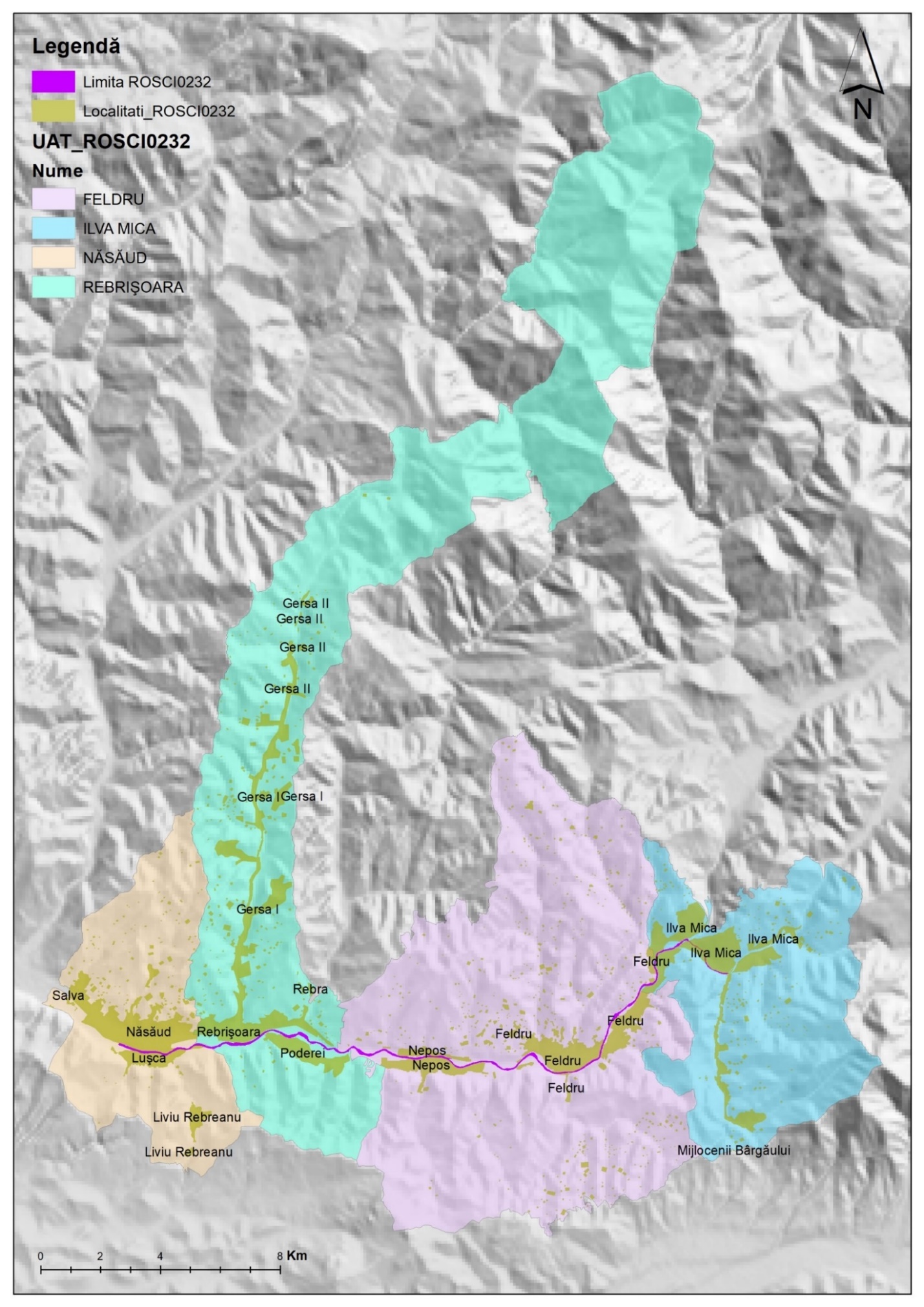 3.14. Harta utilizării terenului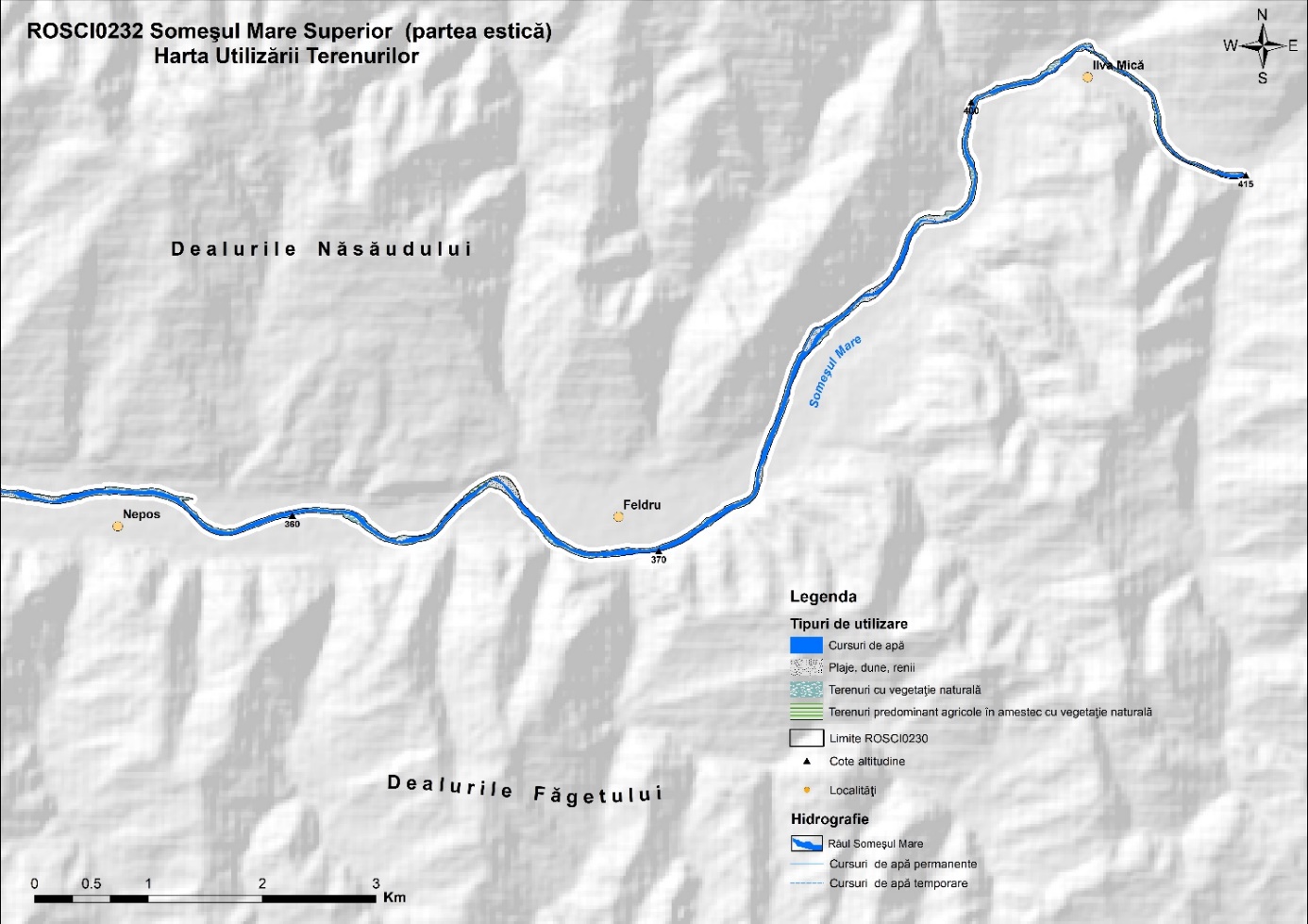 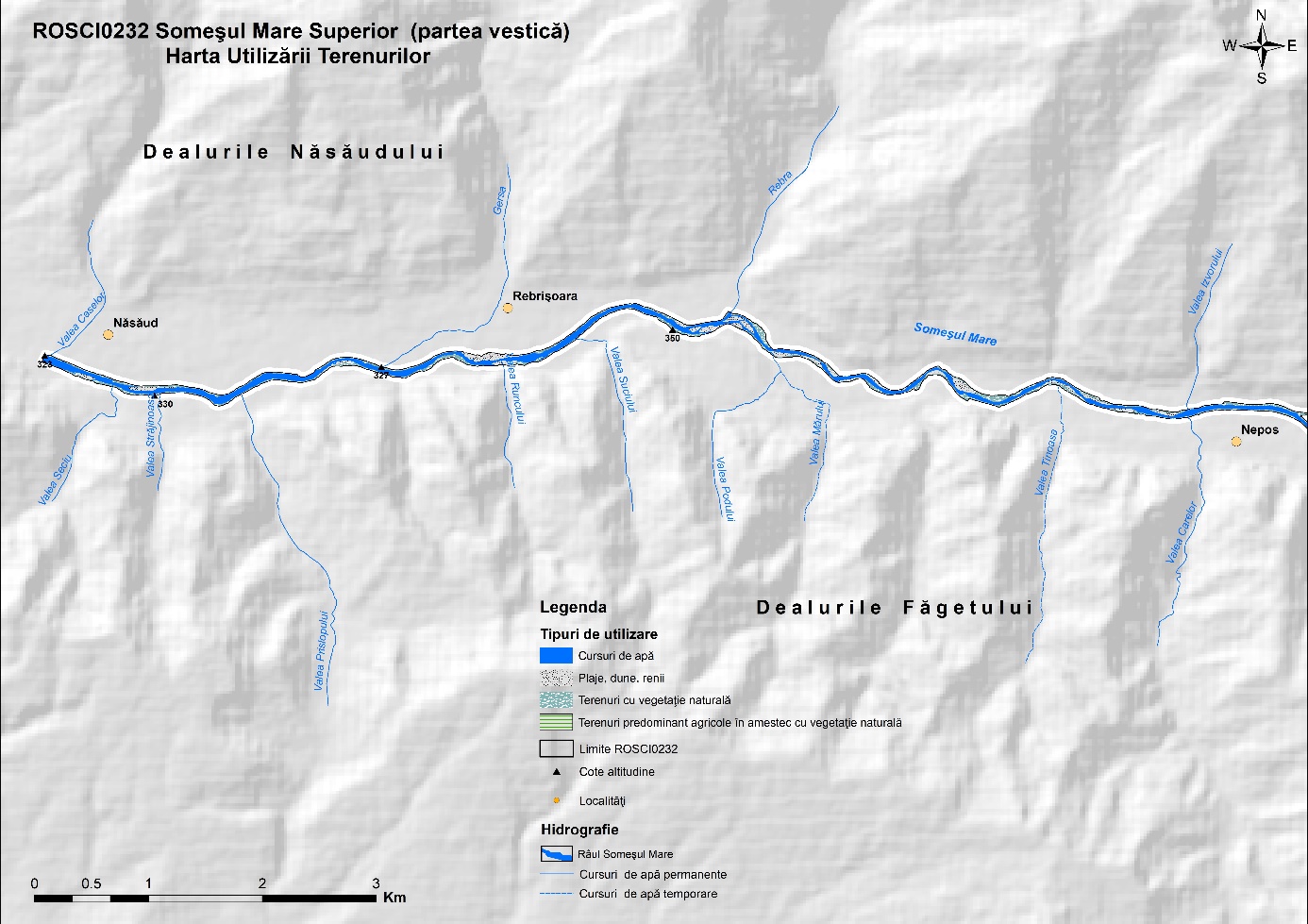 3.15. Harta juridică a terenului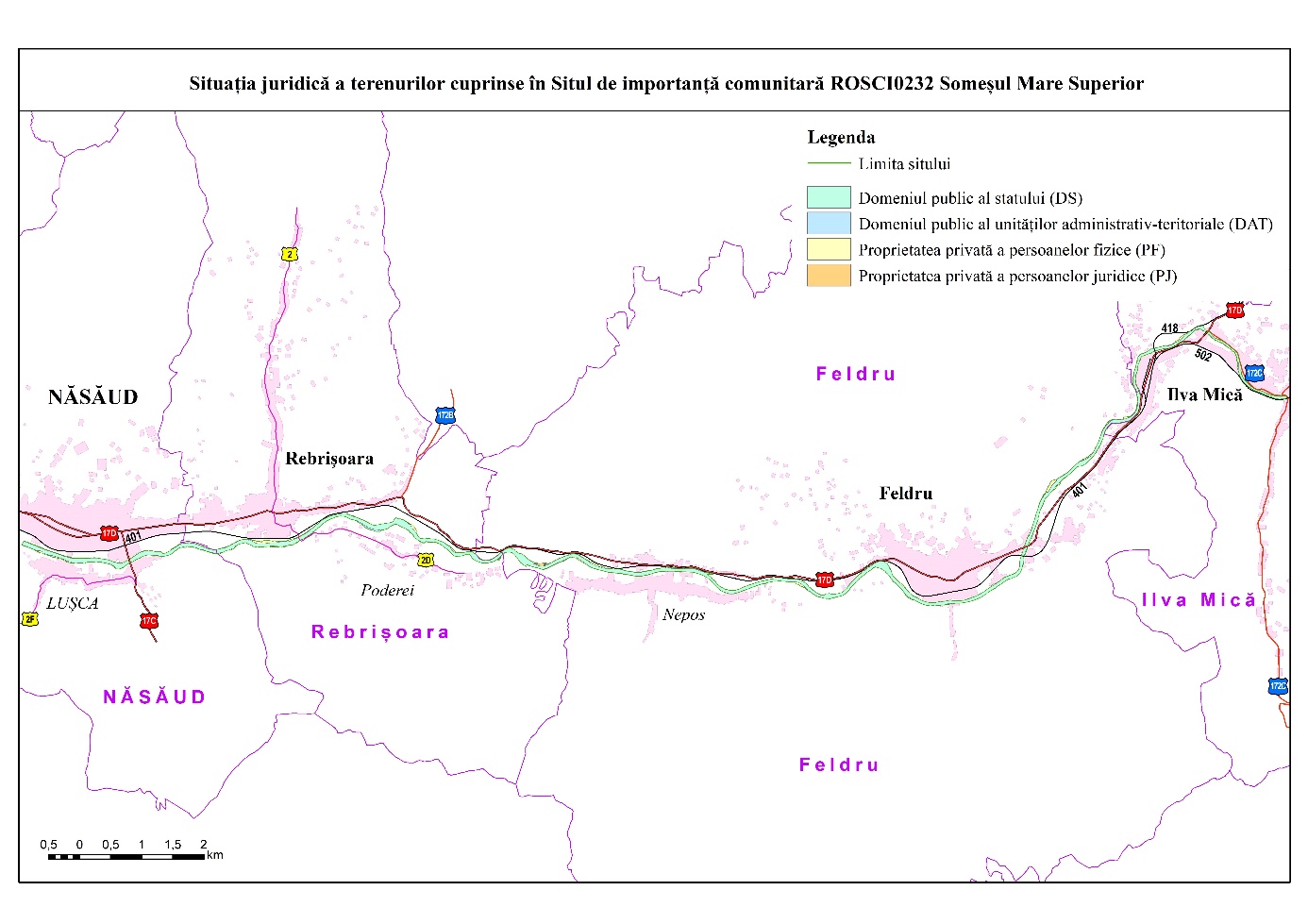 3.16. Harta infrastructurii rutiere și căilor ferate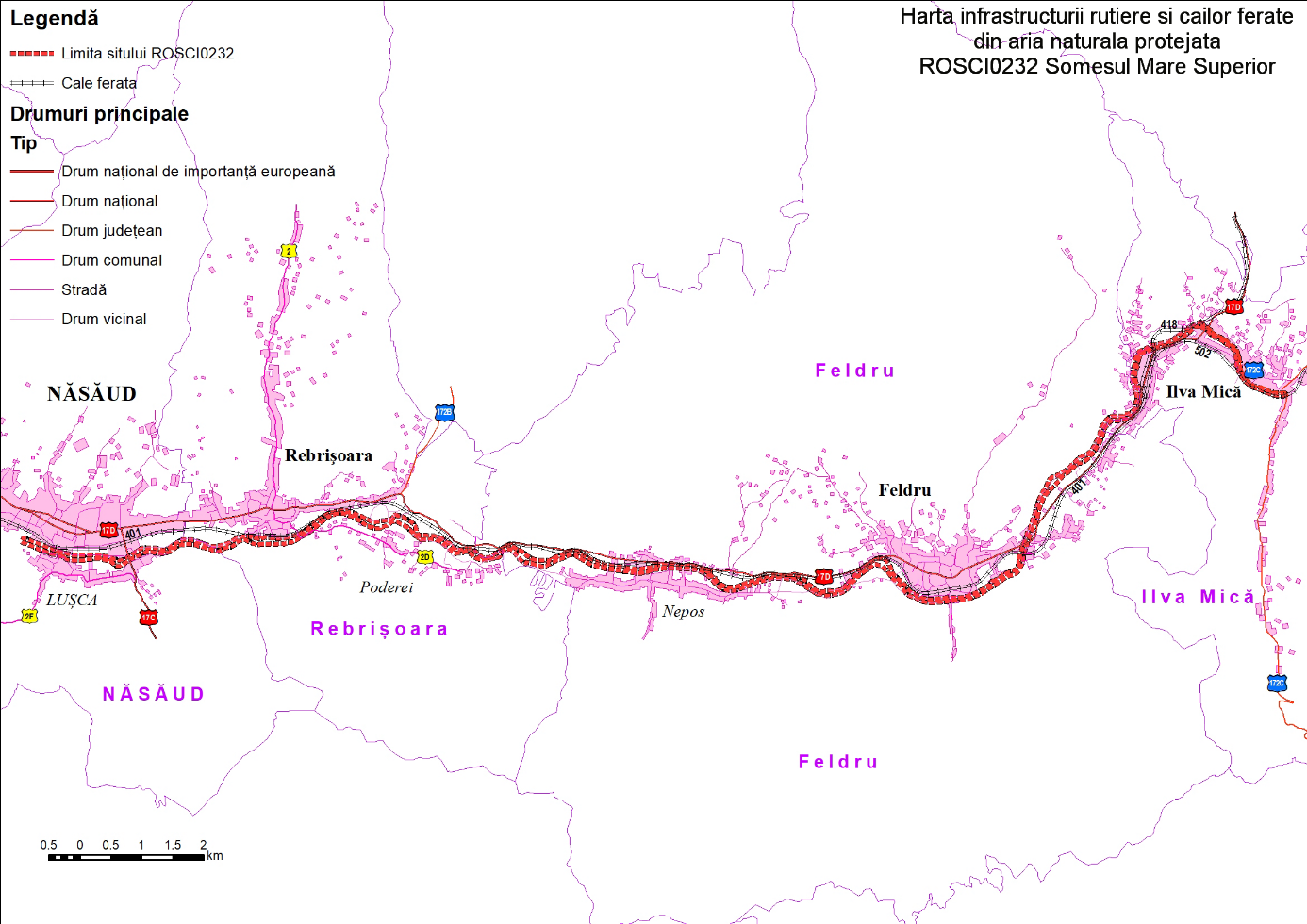 3.17. Harta privind perimetrul construit al localităților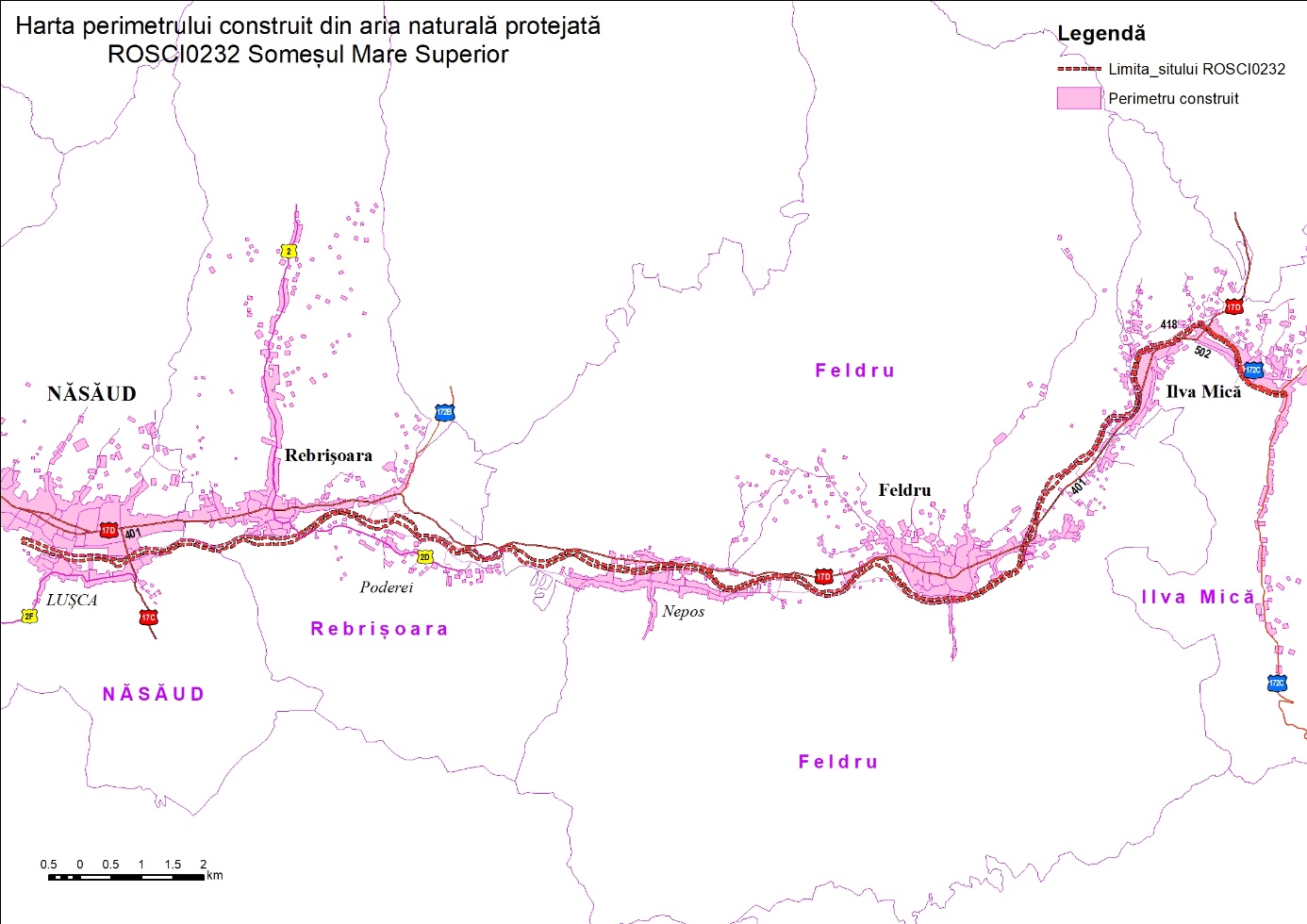 3.18. Harta construcțiilor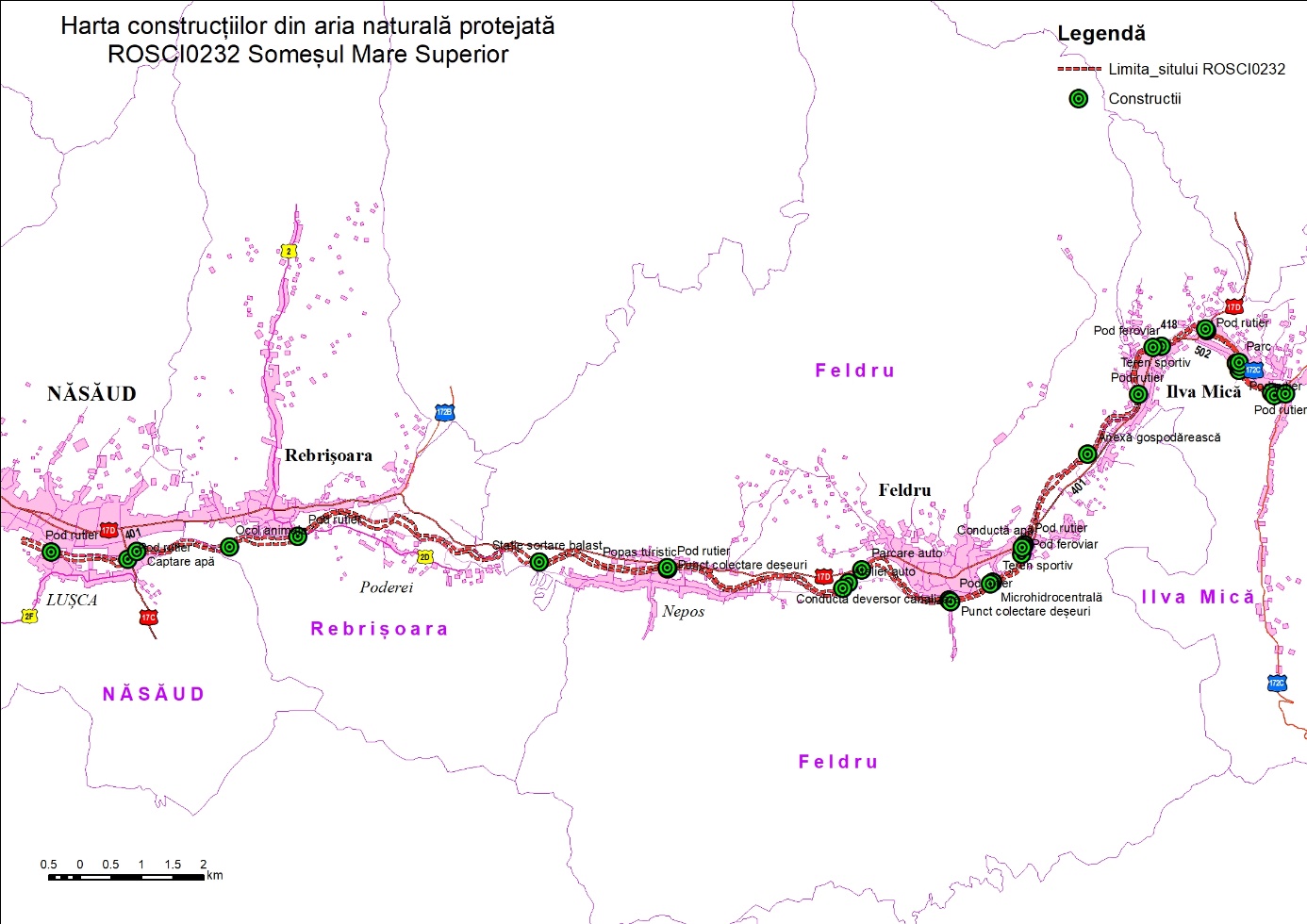 3.19. Harta bunurilor culturale clasate în patrimoniul cultural naționalNu este cazul3.20. Harta obiectivelor turistice și punctelor de belvedere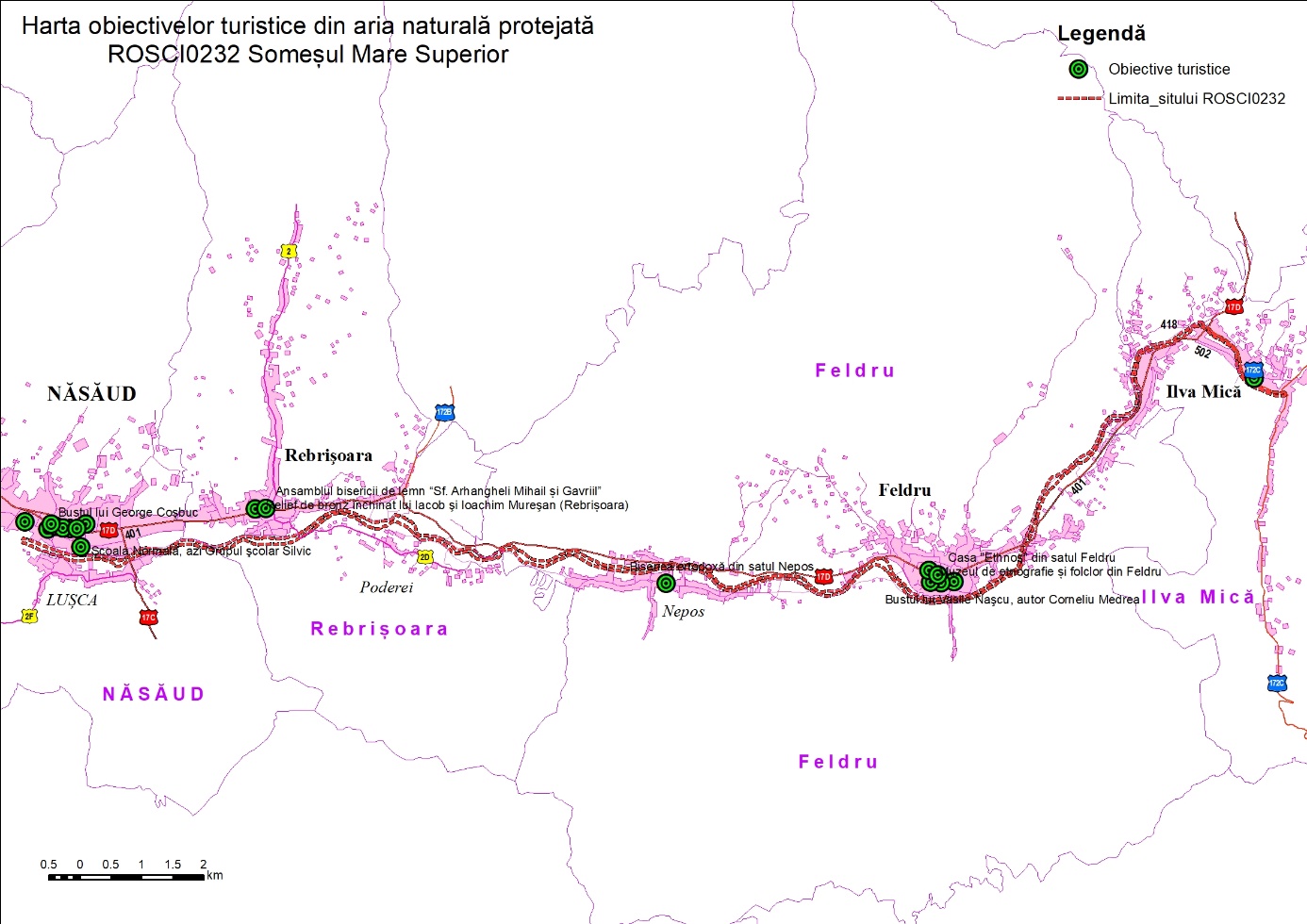 3.21. Harta presiunilor la nivelul ariei naturale protejate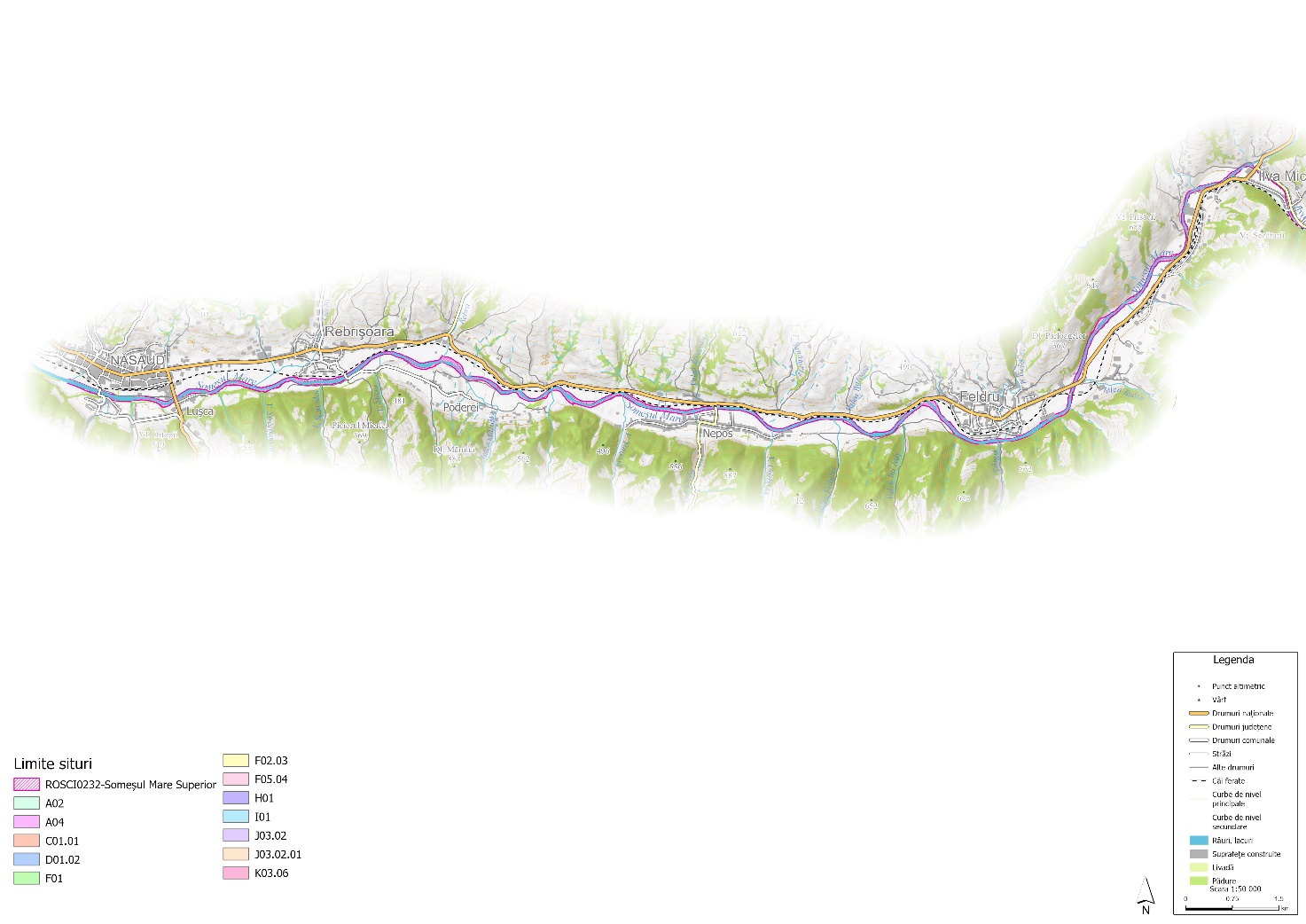 3.22. Harta amenințărilor la nivelul ariei naturale protejate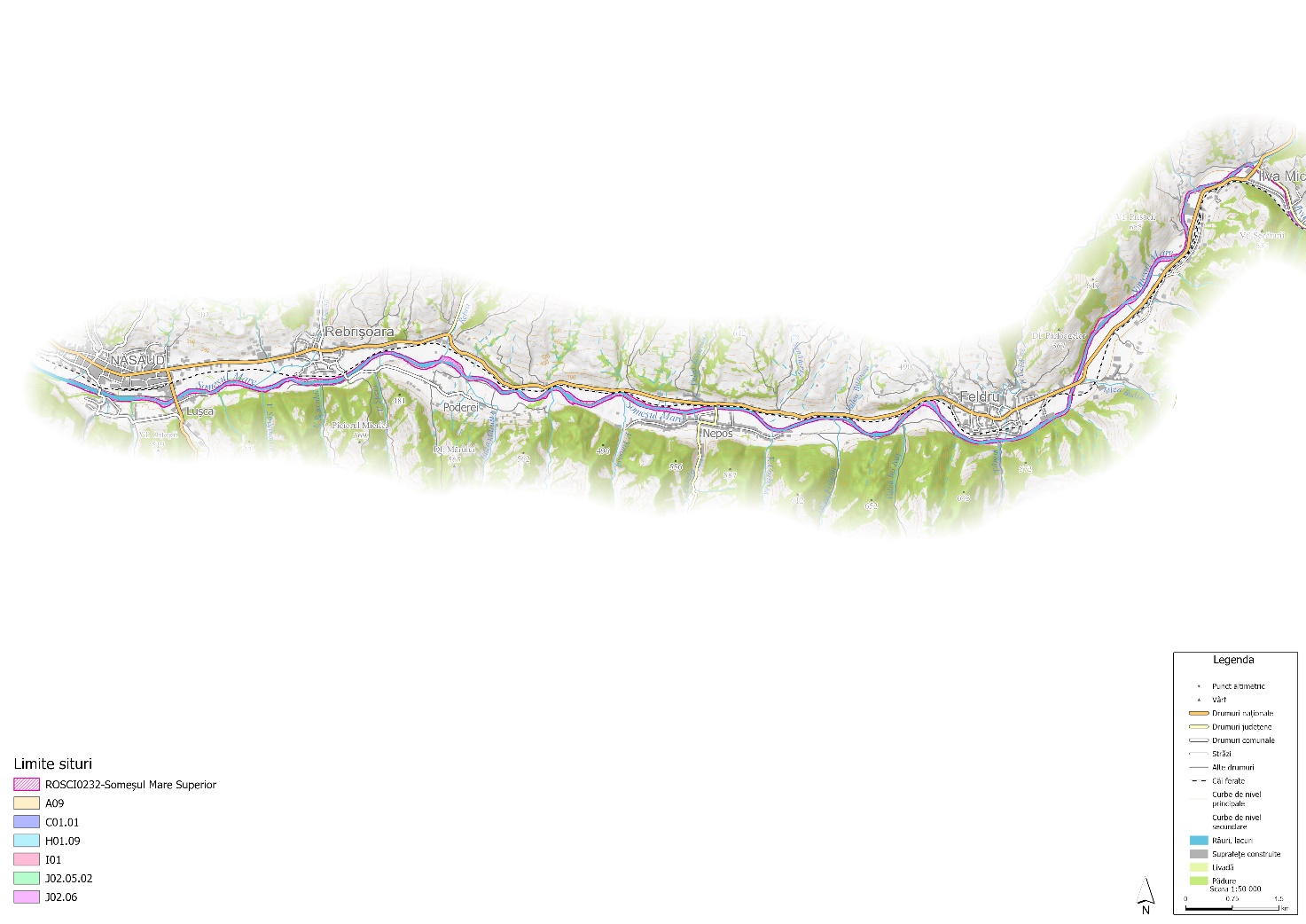 3.23. Harta distribuției impacturilor asupra speciilor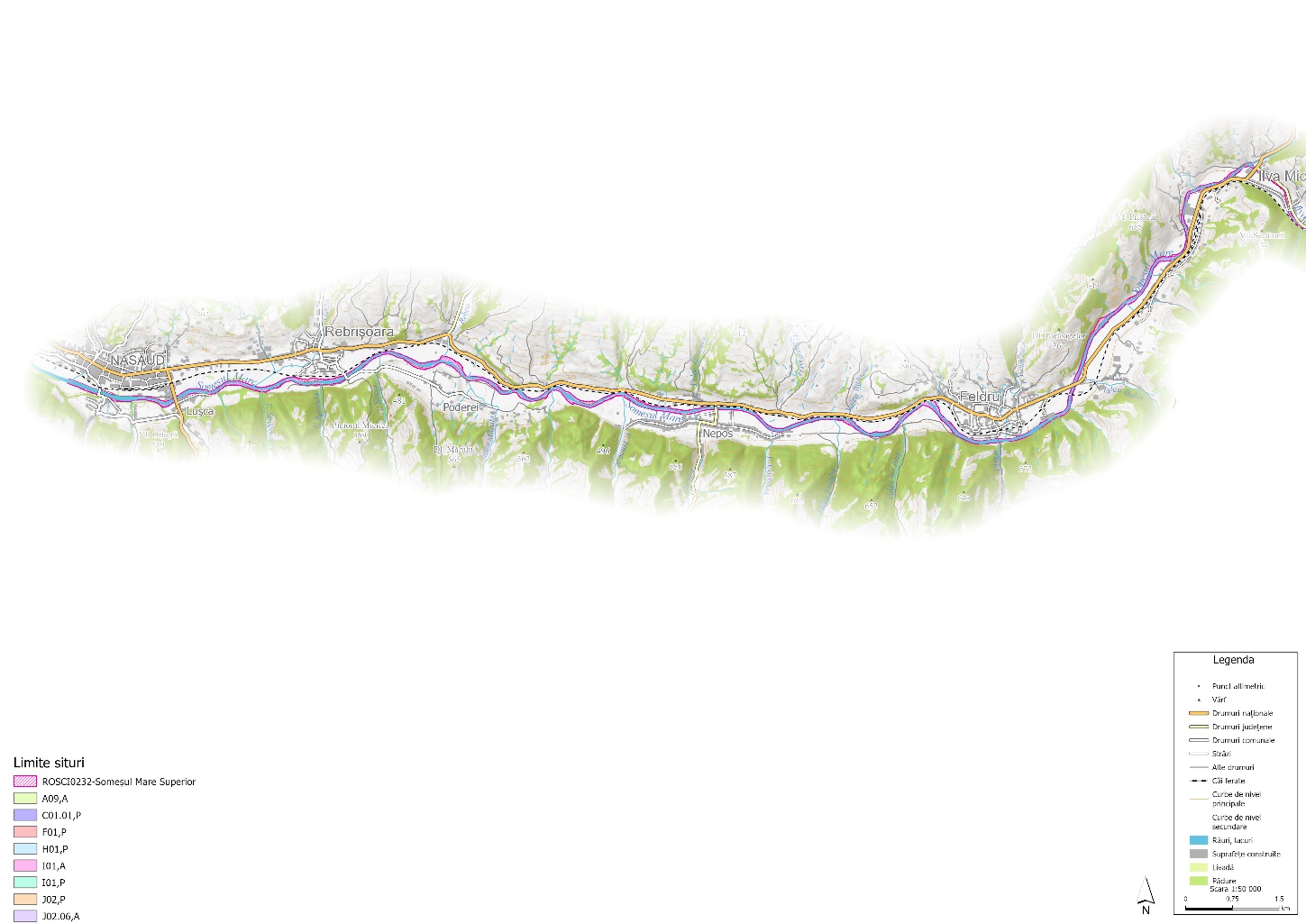 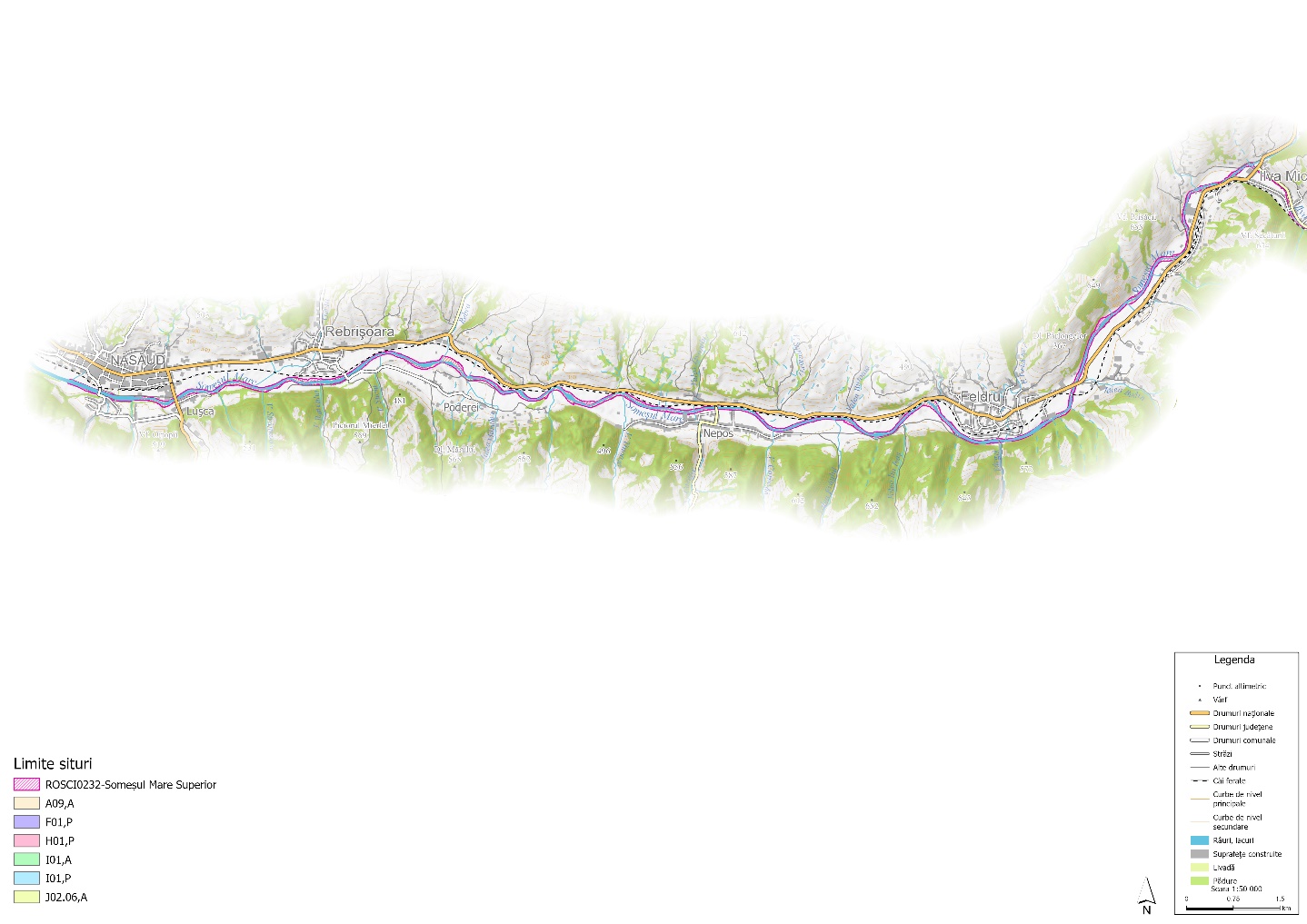 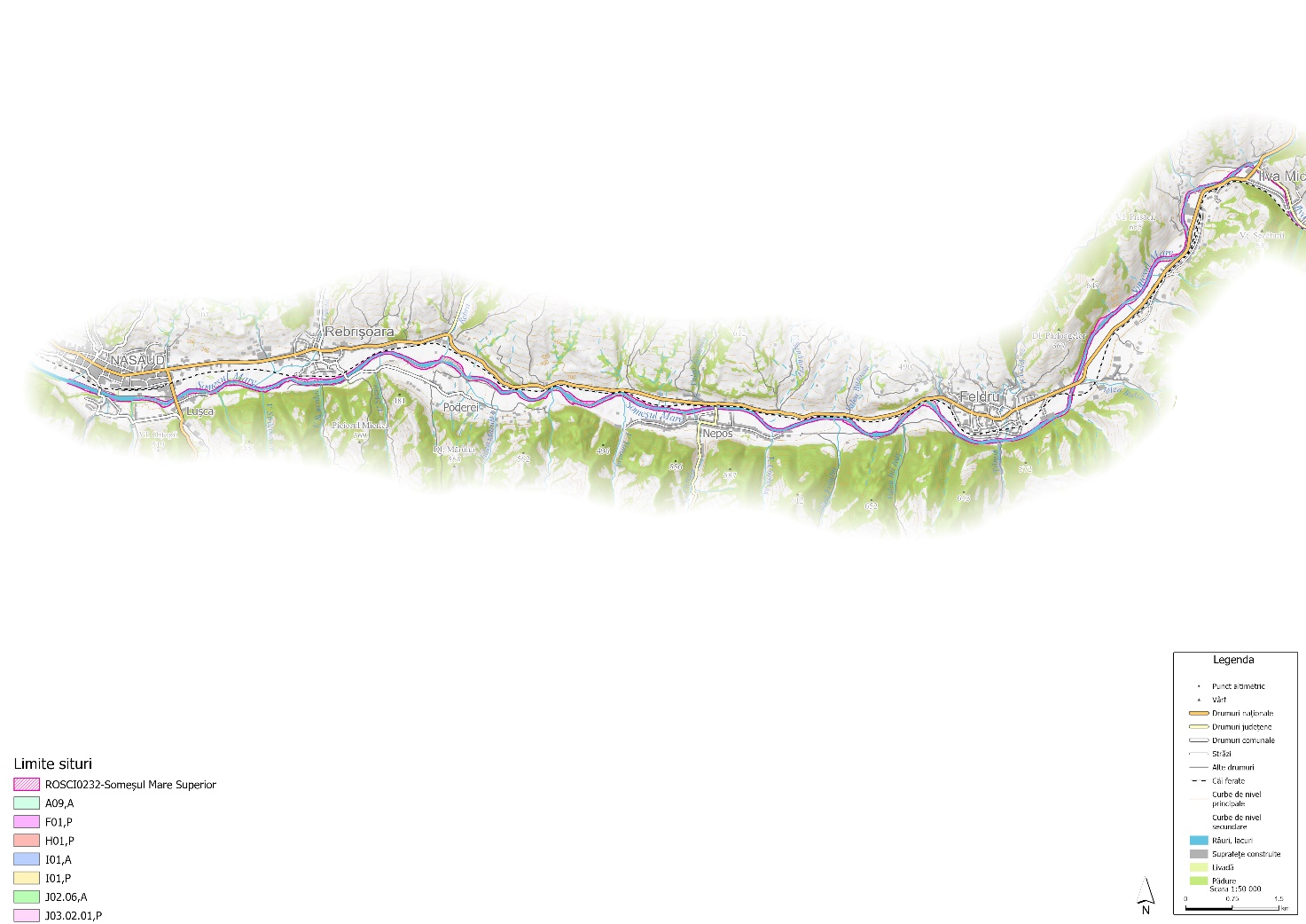 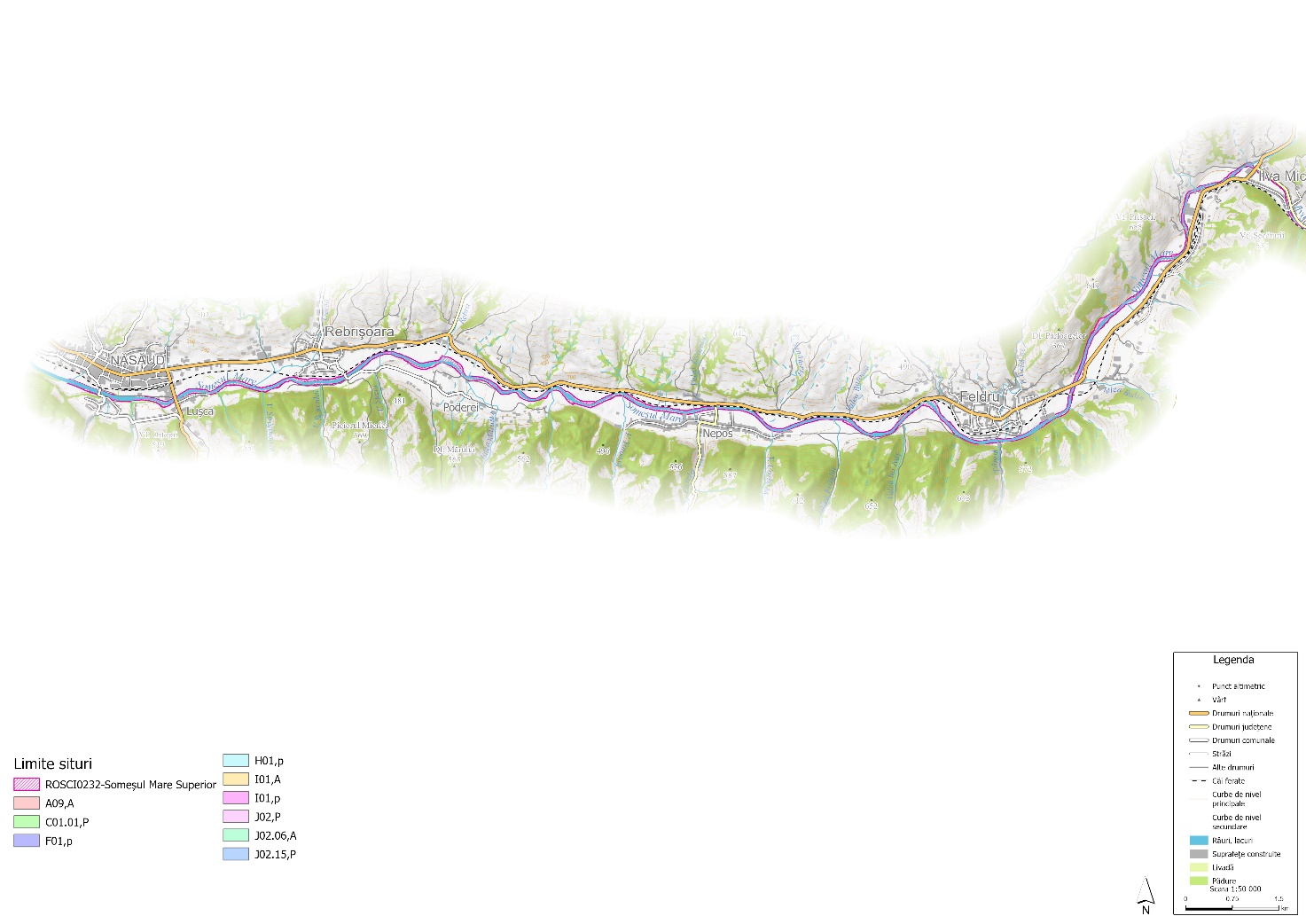 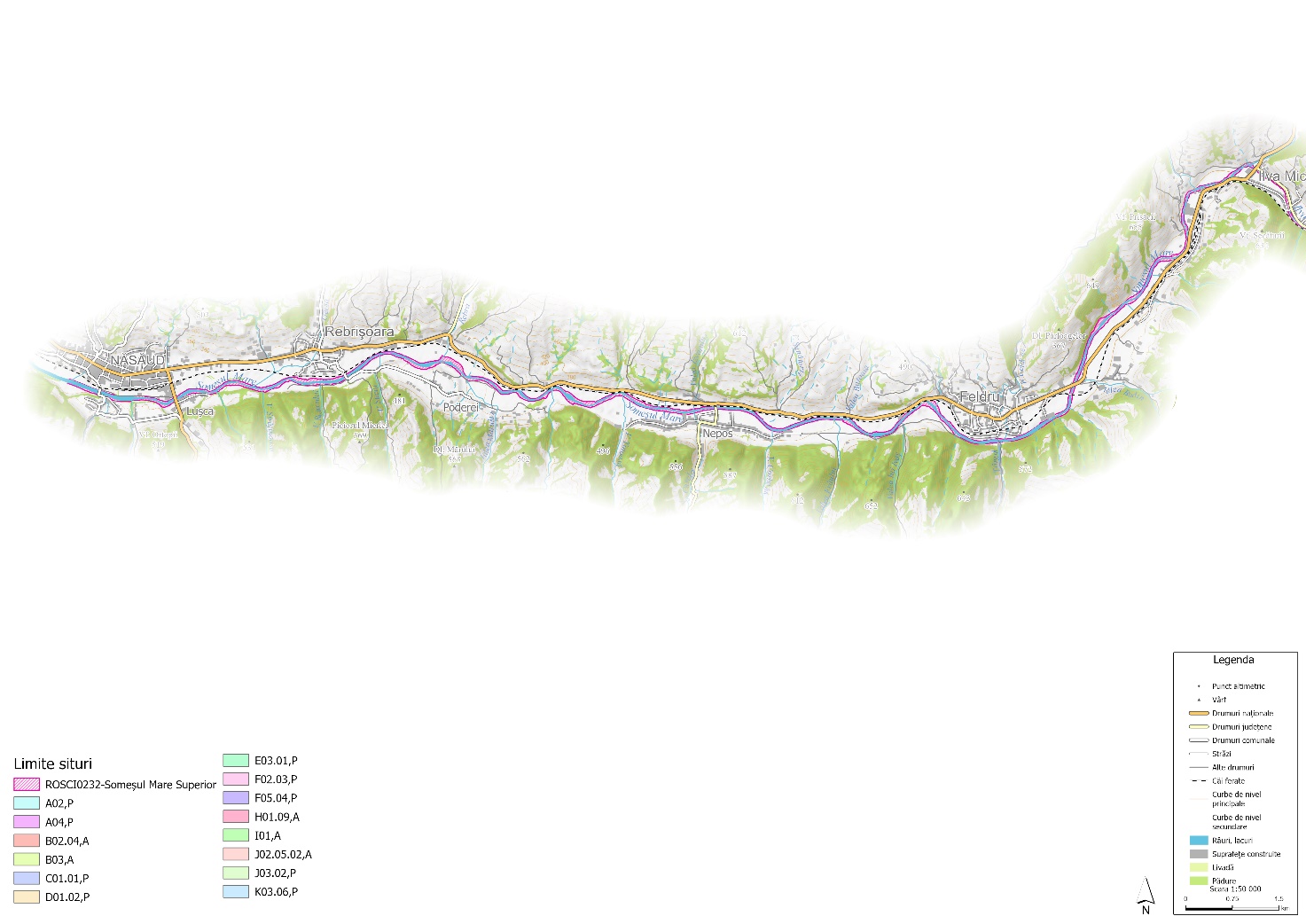 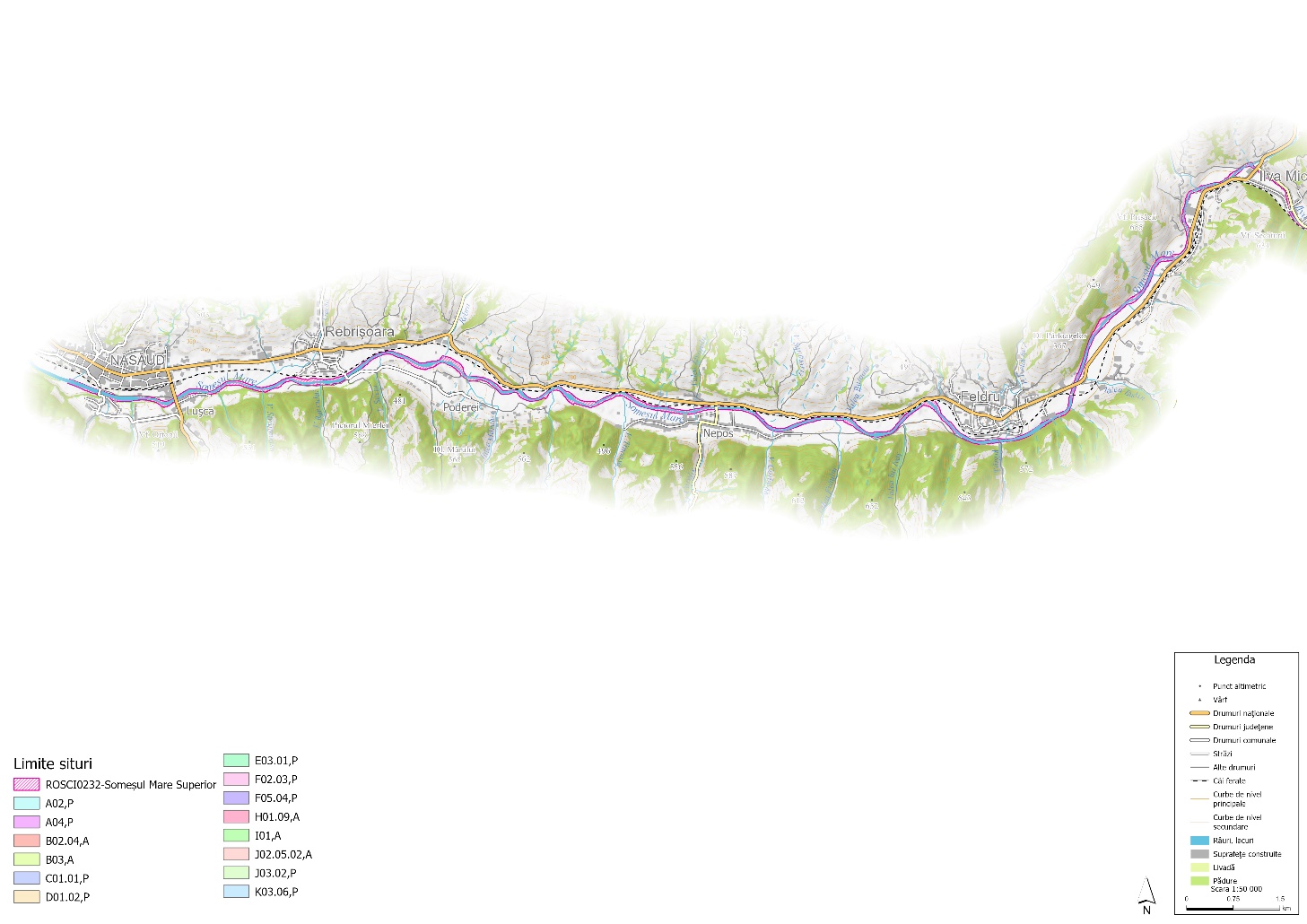 3.24. Harta distribuției impacturilor asupra habitatelor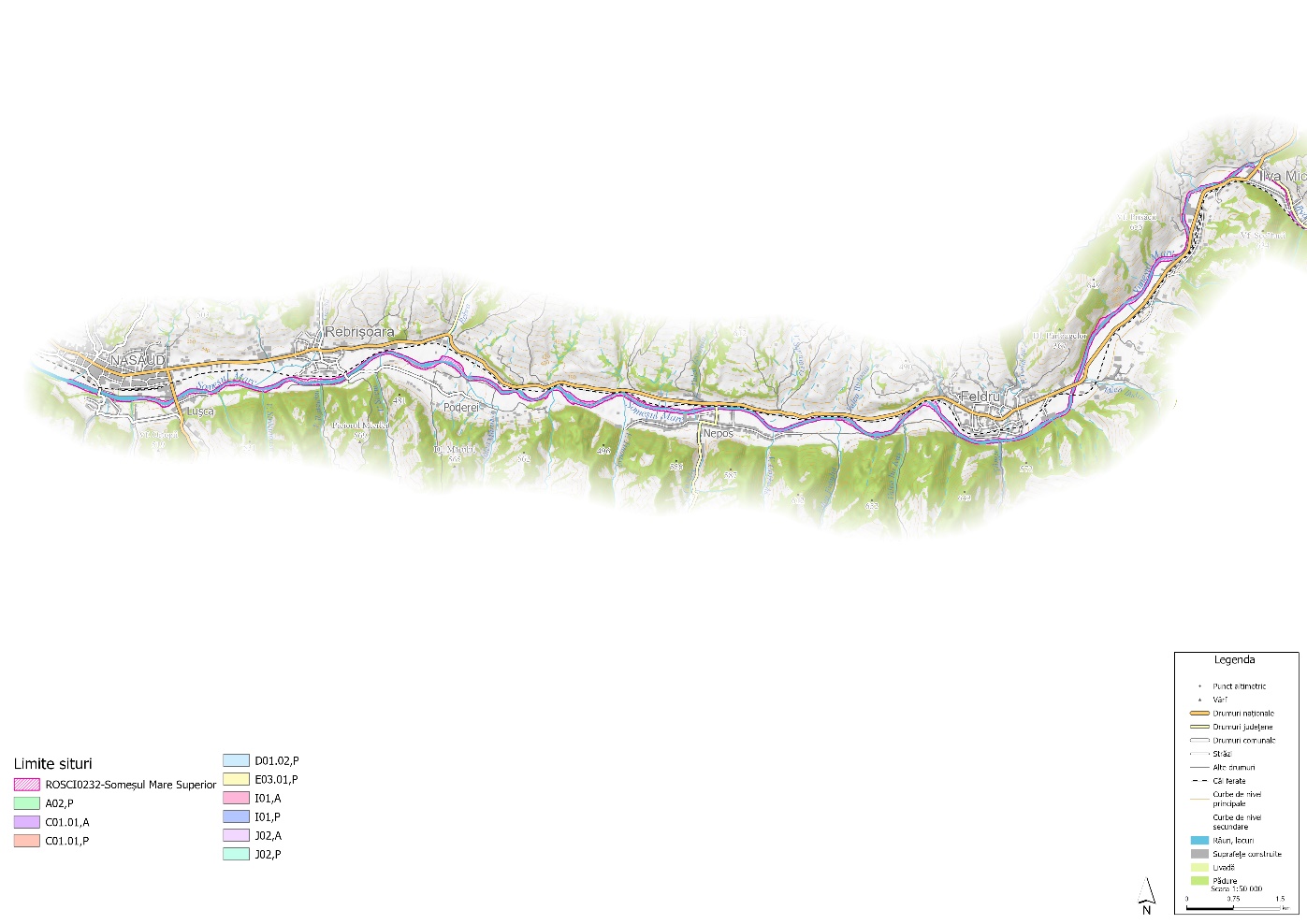 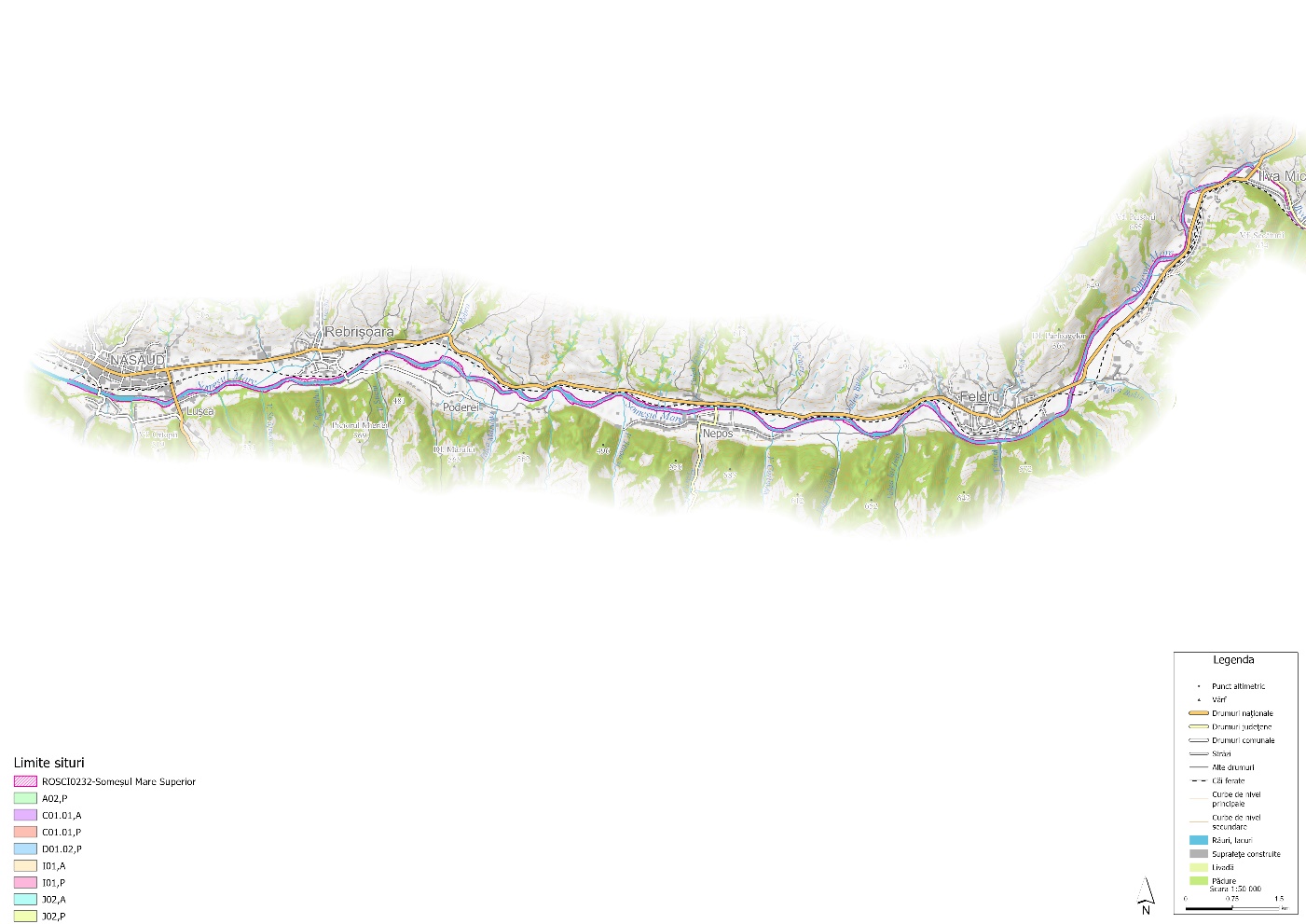 Nr.Tip actNumăr actAn actDenumire1.Lege1071996Legea apelor nr. 107/1996, cu modificările și completările ulterioare.2.Lege52000privind aprobarea Planului de amenajare a teritoriului național - Secțiunea a III-a - zone protejate, cu modificările și completările ulterioare;3.Lege3502001privind amenajarea teritoriului şi urbanismul, cu modificările și completările ulterioare.4.HG10762004privind stabilirea procedurii de realizare a evaluării de mediu pentru planuri şi programe, cu modificările și completările ulterioare.5.OUG1952005privind protecția mediului, aprobată cu modificări și completări prin Legea nr. 265/2006, cu modificările și completările ulterioare6.OM2072006privind aprobarea conținutului Formularului Standard Natura 2000 şi al manualului de completare al acestuia.7.OUG572007privind regimul ariilor naturale protejate, conservarea habitatelor naturale, a florei și faunei sălbatice, aprobată cu modificări și completări prin Legea nr. 49/2011, cu modificările și completările ulterioare.8.OUG682007privind răspunderea de mediu cu referire la prevenirea și repararea prejudiciului asupra mediului, cu modificările și completările ulterioare9. OM19642007privind instituirea regimului de arie naturală protejată a siturilor de importanță comunitară, ca parte integrantă a rețelei ecologice europene Natura 2000 în România, cu modificările și completările ulterioare10.OM4102008pentru aprobarea Procedurii de autorizare a activitatilor de recoltare, capturare și/sau achiziție și/sau comercializare, pe teritoriul național sau la export, a florilor de mină, a fosilelor de plante și fosilelor de animale vertebrate si nevertebrate, precum și a plantelor și animalelor din flora și, respectiv, fauna salbatică și a importului acestora, cu modificarile ulterioare;11.Lege462008Codul silvic, cu modificările și completările ulterioare.12.OM9792009privind introducerea de specii alohtone, intervențiile asupra speciilor invazive, precum şi reintroducerea speciilor indigene prevăzute în anexele nr. 4A şi 4B la Ordonanța de urgență a Guvernului nr. 57/2007 privind regimul ariilor naturale protejate, conservarea habitatelor naturale, a florei şi faunei sălbatice, pe teritoriul național.13.OM2032009privind Procedura de stabilire a derogărilor de la măsurile de protecţie a speciilor de floră şi de faună sălbatice.14.H. G3232010privind stabilirea sistemului de monitorizare a capturilor şi uciderilor accidentale ale tuturor speciilor de păsări, precum şi ale speciilor strict protejate prevăzute în anexele nr. 4A şi 4B la Ordonanţa de urgenţă a Guvernului nr. 57/2007 privind regimul ariilor naturale protejate, conservarea habitatelor naturale, a florei şi faunei sălbatice15.OM38362012privind aprobarea Metodologiei de avizare a tarifelor instituite de către administratorii/custozii ariilor naturale protejate pentru vizitarea ariilor naturale protejate, pentru analizarea documentațiilor şi eliberarea de avize conform legii, pentru fotografiatul şi filmatul în scop comercial, cu modificările și completările ulterioare16.Legea 952016privind înființarea Agenției Naționale pentru Arii Naturale Protejate și pentru modificarea Ordonanței de urgență a Guvernului nr. 57/2007 privind regimul ariilor naturale protejate, conservarea habitatelor naturale, a florei și faunei sălbatice, cu modificările și completările ulterioare17.HG 9972016privind organizarea si functionarea Agentiei Nationale pentru Arii Naturale Protejate si privind modificarea si completarea anexei nr. 12 la Hotararea Guvernului nr. 1.705/2006 pentru aprobarea inventarului centralizat al bunurilor din domeniul public al statului;18.OUG492016pentru modificarea Legii nr. 5/2000 privind aprobarea Planului de amenajare a teritoriului naţional - Secţiunea a III-a - zone protejate19.OM602017privind accesul la resursele acvatice vii din domeniul public al statului în vederea practicării pescuitului recreativ în habitatele piscicole naturale, cu excepţia Rezervaţiei Biosferei "Delta Dunării"20.OM10782017privind modificarea Procedurii de emitere a autorizației de mediu, aprobată prin Ordinul ministrului mediului și dezvoltării durabile nr. 1.798/2007, precum și pentru completarea Metodologiei de atribuire în administrare și custodie a ariilor naturale protejate, aprobată prin Ordinul ministrului mediului și schimbărilor climatice nr. 1.052/2014.21.OM14332017privind modificarea și completarea Metodologiei de avizare a tarifelor institute de către administrator / custozii ariilor naturale protejate pentru vizitarea ariilor naturale protejate, pentru analizarea documentațiilor și eliberarea de avize conform legii, pentru fotografiatul și filmatul în scop comercial, aprobată prin Ordinul ministrului mediului și pădurilor nr. 3836/ 2012;22.OM3042018privind aprobarea Ghidului de elaborare a Planurilor de management ale ariilor naturale protejate.23.Lege2922018privind evaluarea impactului anumitor proiecte publice și private asupra mediului.24.OM18222020pentru aprobarea Metodologiei de atribuire în administrare a ariilor naturale protejate.25.O.M11502020privind aprobarea Procedurii de aplicare a vizei anuale a autorizaţiei de mediu şi autorizaţiei integrate de mediu26.OM16822023Ordin pentru aprobarea Ghidului metodologic privind evaluarea adecvată a efectelor potenţiale ale planurilor sau proiectelor asupra ariilor naturale protejate de interes comunitar.27.OM16792023pentru aprobarea Ghidului metodologic specific privind evaluarea adecvată a efectelor potenţiale ale planurilor/proiectelor din domeniile de interesArie naturală protejată /Elemente de interes conservativStare de conservare (F/ NI/ NR)Presiune (P)Amenințare (A)Măsurile active de conservare propuseARIE NATURALĂ PROTEJATĂ  ROSCI0232 SOMEȘUL MARE SUPERIORARIE NATURALĂ PROTEJATĂ  ROSCI0232 SOMEȘUL MARE SUPERIORARIE NATURALĂ PROTEJATĂ  ROSCI0232 SOMEȘUL MARE SUPERIORARIE NATURALĂ PROTEJATĂ  ROSCI0232 SOMEȘUL MARE SUPERIORARIE NATURALĂ PROTEJATĂ  ROSCI0232 SOMEȘUL MARE SUPERIORCottus gobioRomanogobio uranoscopusEudontomyzon danfordiSabanejewia balcanicaNI(P) C01.011.1.1Cottus gobioRomanogobio uranoscopusEudontomyzon danfordiSabanejewia balcanicaNI(P) J021.1.2, 1.1.3Cottus gobioRomanogobio uranoscopusEudontomyzon danfordiSabanejewia balcanicaNI(P) J03.02.011.1.4Cottus gobioRomanogobio uranoscopusEudontomyzon danfordiSabanejewia balcanicaNI(P) H011.1.5Cottus gobioRomanogobio uranoscopusEudontomyzon danfordiSabanejewia balcanicaNI(P) F011.1.6Cottus gobioRomanogobio uranoscopusEudontomyzon danfordiSabanejewia balcanicaNI(P) I011.1.6Cottus gobioRomanogobio uranoscopusEudontomyzon danfordiSabanejewia balcanicaNI(A) I011.1.6Cottus gobioRomanogobio uranoscopusEudontomyzon danfordiSabanejewia balcanicaNIJ021.1.2, 1.1.3Lutra lutra Castor fiberNI(P) A041.2.2Lutra lutra Castor fiberNI(P) B02.041.2.1Lutra lutra Castor fiberNI(P) C01.011.2.3Lutra lutra Castor fiberNI(P) D01.021.2.4, 1.2.5Lutra lutra Castor fiberNI(P) E03.011.2.6Lutra lutra Castor fiberNI(P) J02.05.021.2.1Lutra lutra Castor fiberNI(P) K03.061.2.2Lutra lutra Castor fiberNI-1.2.7Lutra lutra Castor fiberNI(A) B031.2.1Lutra lutra Castor fiberNI(A) B02.041.2.1Lutra lutra Castor fiberNI(A) H01.091.2.8Lutra lutra Castor fiberNI(A) I011.2.9Lutra lutra Castor fiberNI(A) J02.05.021.2.1Habitat forestier 91E0* ”Păduri aluviale cu Alnus glutinosa și Fraxinus excelsior(Alno-Padion, Alnion incanae, Salicion albae )”Habitat forestier  92A0  “Păduri - galerii de Salix alba și Populus alba”  NI(P) B02.1.3.1, 1.3.2Habitat forestier 91E0* ”Păduri aluviale cu Alnus glutinosa și Fraxinus excelsior(Alno-Padion, Alnion incanae, Salicion albae )”Habitat forestier  92A0  “Păduri - galerii de Salix alba și Populus alba”  NI(P) D01.021.3.1Habitat forestier 91E0* ”Păduri aluviale cu Alnus glutinosa și Fraxinus excelsior(Alno-Padion, Alnion incanae, Salicion albae )”Habitat forestier  92A0  “Păduri - galerii de Salix alba și Populus alba”  NI(P) E03.1.3.5Habitat forestier 91E0* ”Păduri aluviale cu Alnus glutinosa și Fraxinus excelsior(Alno-Padion, Alnion incanae, Salicion albae )”Habitat forestier  92A0  “Păduri - galerii de Salix alba și Populus alba”  NI(P) I01.1.3.4Habitat forestier 91E0* ”Păduri aluviale cu Alnus glutinosa și Fraxinus excelsior(Alno-Padion, Alnion incanae, Salicion albae )”Habitat forestier  92A0  “Păduri - galerii de Salix alba și Populus alba”  NI(P) J021.3.1Habitat forestier 91E0* ”Păduri aluviale cu Alnus glutinosa și Fraxinus excelsior(Alno-Padion, Alnion incanae, Salicion albae )”Habitat forestier  92A0  “Păduri - galerii de Salix alba și Populus alba”  NI(P) C01.011.3.3Habitat forestier 91E0* ”Păduri aluviale cu Alnus glutinosa și Fraxinus excelsior(Alno-Padion, Alnion incanae, Salicion albae )”Habitat forestier  92A0  “Păduri - galerii de Salix alba și Populus alba”  NIC01.011.3.3Habitat forestier 91E0* ”Păduri aluviale cu Alnus glutinosa și Fraxinus excelsior(Alno-Padion, Alnion incanae, Salicion albae )”Habitat forestier  92A0  “Păduri - galerii de Salix alba și Populus alba”  NI(A) I01.1.3.4Habitat forestier 91E0* ”Păduri aluviale cu Alnus glutinosa și Fraxinus excelsior(Alno-Padion, Alnion incanae, Salicion albae )”Habitat forestier  92A0  “Păduri - galerii de Salix alba și Populus alba”  NI(A) J021.3.1Nr. crt.Arie naturală protejată cu care se suprapuneArie naturală protejată cu care se suprapuneArie naturală protejată cu care se suprapuneArie naturală protejată cu care se suprapuneArie naturală protejată cu care se suprapuneTip suprapunerec)Suprafața totală suprapusă cu aria natural protejată de referință(ha)Procentul din aria naturală protejată de referință (%)Nr. crt.CodDenumireTipa)Categorieb)Denumire responsabilTip suprapunerec)Suprafața totală suprapusă cu aria natural protejată de referință(ha)Procentul din aria naturală protejată de referință (%)1ROSCI0232Someșul Mare SuperiorSCISit Natura 2000ANANP---Codul și denumirea ariei naturale protejateSuprafața(ha)Regiunea biogeografică(*)JudețulLocalitățile(orașe, comune, sate**)Localitățile(orașe, comune, sate**)Codul și denumirea ariei naturale protejateSuprafața(ha)Regiunea biogeografică(*)JudețulLocalitateSuprafața (ha)ROSCI0232 Someșul Mare Superior152ContinentalăBistrița-NăsăudNăsăud23.56ROSCI0232 Someșul Mare Superior152ContinentalăBistrița-NăsăudFeldru77.46ROSCI0232 Someșul Mare Superior152ContinentalăBistrița-NăsăudIlva Mică15.93ROSCI0232 Someșul Mare Superior152ContinentalăBistrița-NăsăudRebrișoara35.05NrInformație/AtributDescriere1Clasificarea tipului de habitatEC  - habitat de importanță comunitară2Codul unic al tipului de habitat91V03Denumire habitatPăduri dacice de fag (Symphyto-Fagion)4Palaearctic  Habitats (PalHab)41.1123 Dacian neutrophile beech forest 41.1D213 Dacian Leucanthemum  beech forest41.1D212 Dacian Pulmonaria rubra  fir-beech forest41.1D211 Dacian Dentaria glandulosa  beech forest41.4641 Dacian Phyllitis  beech ravine forest5Habitatele din România (HdR)R 4101 Păduri sud-est carpatice de molid (Picea abies), fag (Fagus sylvatica) și brad (Abies alba) cu Pulmonaria rubraR 4103 Păduri sud-est carpatice de molid (Picea abies), fag (Fagus sylvatica) și brad (Abies alba) cu Leucanthemum waldsteiniiR 4104  Păduri sud-est carpatice de fag (Fagus sylvatica) și brad (Abies alba) cu Pulmonaria rubraR 4108  Păduri sud-est carpatice de fag (Fagus sylvatica) și brad (Abies alba) cu Leucanthemum waldsteiniiR 4109 Păduri sud-est carpatice de fag (Fagus sylvatica) cu Symphytum cordatumR 4116 Păduri sud-est carpatice de fag (Fagus sylvatica) cu Phyllitis scolopendrium6Habitatele Natura 200091V0  Dacian beech forest (Symphyto-Fagion)Este  habitat  de  importanță  comunitară7Asociații vegetale (AV)Pulmonario rubrae - Fagetum (Soó 1964) Täuber 1987Leucanthemo waldsteinii - Fagetum (Soó 1964) Täuber 1987Symphyto cordati - Fagetum Vida 1959Phyillitidi - Fagetum Vida (1959) 19638Tipuri de pădure (TP)1311 „Amestec normal de rășinoase și fag cu floră de mull(s)”1312 „Amestec de rășinoase și fag cu floră de mull din nordul țării (s)”1321 „Amestec de rășinoase și fag cu Rubus hirtus (m)”	1411 „Molideto-făget normal cu Oxalis acetosella (s)”1412 „Molideto-făget nordic cu Oxalis acetosella (s)”1313 „Amestec de rășinoase și fag pe soluri gleizate (s)”2111 „Brădet normal cu floră de mull (s)”2112 „Brădet cu floră de mull pe depozite de fliș sau coluviuni (s)”2113 „Brădet de altitudine mare cu floră de mull (s)”2116 „Brădet cu floră de mull pe sol schelet cu substrat calcaros (i)”2211 „Brădeto-făget  normal cu floră de mull (s)”2212 „Brădeto-făget cu floră de mull de productivitate mijlocie (m)”2213 „Brădeto-făget cu floră de mull pe soluri schelete (m)”2221 „Brădeto-făgete cu Rubus hirtus (m)”2311 „Brădet amestecat (m)”4111 „Făget normal cu flora de mull (s)”4112 „Făget sudic de altitudine mare cu floră de mull (m)”4113 „Făget nordic de altitudine mare cu floră de mull (m)”4114 „Făget montan pe soluri schelete cu flora de mull(m)”4115 „Făget de limită cu floră de mull(i)”4121 „Făget montan nud pe soluri brune și brune-gălbui moderat acide (m)”4131 „Făget montan cu Rubus hirtus (m)”4231 „Făget de dealuri cu Rubus hirtus (m)”s.a. 1315, 1413, 2214, 4118, 4132, 42329Descrierea generală a tipului de habitatEste un habitat forestier endemic, larg răspândit la nivelul Carpaților, la altitudini de 800-1200 m, pe substrate constituite din roci bazice (bazalte, calcare, gresii calcaroase), intermediare, rar acide (silicioase). Solurile sunt fertile, aerisite, de tipul: cambisoluri  eutrice, luvisoluri etc.Stratul arborilor este constituit exclusiv din fag (Fagus sylvatica ssp. sylvatica) sau fag în amestec cu brad (Abies alba), cu exemplare de ulm (Ulmus glabra), paltin de munte (Acer pseudoplatanus), molid (Picea abies), mai rar frasin (Fraxinus excelsior), carpen (Carpinus betulus). Etajul arborilor are acoperire mare (80-100%) și înălțimi de 22-30 (35) m la 100 ani.Stratul arbuștilor lipsește sau este slab dezvoltat din cauza umbririi, fiind constituit din rare exemplare de Daphne mezereum, Sambucus nigra, Sambucus racemosa, Lonicera xylosteum, Spiraea chamaedrifolia etc. Stratul ierburilor și subarbuștilor se dezvoltă variabil, în funcție de umbrire, putând lipsi în cazul în care consistența este plină („făgete nude”). Covorul vegetal este bogat în specii ale „florei de mull”, având ca elemente caracteristice speciile carpatice: Symphytum cordatum, Dentaria glandulosa, Pulmonaria rubra,  pe versanții umbriți, cu microclimat mai umed,  domină Rubus hirtus.10Specii caracteristiceSpecii edificatoare: Fagus sylvatica ssp. sylvatica; specii caracteristice:  Symphytum cordatum, Dentaria glandulosa, Pulmonaria rubra, Ranunculus carpaticus. Alte specii importante: Actaea spicata, Asarum europaeum,  Anemone nemorosa, Galium odoratum, Athyrium filix-femina, Dentaria bulbifera, Dryopteris filix-mas, Epilobium montanum, Euphorbia amygdaloides, Lamium galeobdolon, Geranium robertianum, Hepatica nobilis, Hepatica transsilvanica, Mercurialis perennis, Mycelis muralis, Stachys sylvatica, Sanicula europaea, Stellaria nemorum etc., în locuri umede: Allium ursinum (primavara), Cardamine impatiens, Carex remota, Circaea lutetiana, Impatiens noli-tangere etc.11FotografiiA se vedea Anexa 2.1.NrInformație/AtributDescriere1.Codul unic al tipului de habitat91V02.Statutul de prezență [spațial] Nu a fost identificat în raza sitului N2000 ROSCI02323.Statutul de prezență [management]Nu a fost identificat în raza sitului N2000 ROSCI02324.Suprafața tipului de habitatNu a fost identificat în raza sitului N2000 ROSCI02325.Perioada de colectare a datelor din terenAugust 2022 - Aprilie 20236.Distribuția tipului de habitat [descriere]Habitatul nu a fost identificat în raza ROSCI0232 Someșul Mare Superior. Arborete edificate de specia fag (Fagus sylvatica) sunt localizate în zona de amonte a sitului ROSCI0232 Someșul Mare Superior, pe versantul stânga tehnic care coboară către cursul râului Ilva. Pădurile respective sunt situate în afara ariei naturale protejate.7.Distribuția tipului de habitat [hartă]Habitatul nu a fost identificat în raza ROSCI0232 Someșul Mare superior8.Alte informații privind sursele de informații“Habitatele  din  Romania” – N. Doniță, A. Popescu, Păuca- Comănescu M., Mihăilescu S., Biriș I., Editura Tehnică Silvică, București, 2005“Manual de interpretare a habitatelor Natura 2000 din România”, coord. Gafta D. & Mountford J.O., Ed. RISOPRINT 2008, editor M.M. D.D.“Tipuri de pădure din R.P.R.” Pascovschi S., Leandru V., Ed. Agro-Silvică de Stat, 1958“Stațiuni forestiere”, Vol. II, Chiriță C., Vlad I., Păunescu C., Pătrășcoiu  N., Rosu  C., Iancu I., Ed. Academiei R.S.R., București, 1977“Dendrologie”, Stănescu V., Ed. Didactică și Pedagogică, Bucureșsti, 1979“Silvicultura”, Negulescu E.G., Ciumac G., Ed. Agro-Silvică de Stat, Bucureșsti, 1959“Fagul” – Milescu I., Alexe A., Nicovescu H., Suciu P., Editura Agro-Silvică Bucurețti, 1967“Făgetele din România” – Cercetări ecologice, sub redacția Păuca – Comănescu Mihaela, Ed. Academiei, 1989Habitats  Directive and birds covered by the EEC Birds Directive. National Environmental Research Institute, University of Aarhus. 92 pp. – NERI Technical report No. 64NrInformație/AtributDescriere1Clasificarea tipului de habitatEC  - habitat de importanță comunitară2Codul unic al tipului de habitat91E0* 3Denumire habitatPăduri aluviale cu Alnus glutinosa si Fraxinus excelsior (Alno-padion, Alnion incanae, Salicion albae)4Palaearctic  Habitats (PalHab)44.214 Eastern Carpathian grey alder galleries44.323 Pre-Carpathian stream ash - alder woods5Habitatele din România (HdR)R 4401  Păduri sud-est carpatice de anin alb (Alnus incana) cu Telekia speciosaR 4402   Păduri dacice-getice de lunci colinare de anin negru (Alnus glutinosa) cu Stellaria nemorum6Habitatele Natura 200091E0*   Alluvial forest with Alnus glutinosa and Fraxinus excelsior (Alno-Padion, Alnion incanae, Salicion albae) /  91E0* Paduri aluviale cu Alnus glutinosa si Fraxinus excelsior7Asociații vegetale (AV)Telekio speciosae - Alnetum incanae Coldrea (1986) 1990Stellario nemori - Alnetum glutionsae (Köstner 1938) Lohm 1957Carici brizoidis – Alnetum glutinosae Horvat 1938 em. Oberd. 1953Carici remotae – Fraxinetum  Koch ex Faber 1936Pruno padi  - Fraxinetum  Oberdorfer 1953Salicetum fragilis Passarge 1957Salicetum albae Issler 19248Tipuri de pădure (TP)1171 „Molidiș cu anin alb (m)”9811 „Aniniș cu Oxalis acetosella (m)”9821 „Anin alb pe nisipuri și prundișuri (m)”9831 „Aniniș de anin alb pe sol înmlștinat (m)”9712 „Aniniș pe soluri gleizate de productivitate mijlocie (m)”9714 „Aniniș negru pe soluri aluviale, în lunci înalte (m)”9722  „Anin  negru pur de productivitate superioară, din regiunea de dealuri (s)”9723  „Zăvoi de anin negru (m)”9911 „Amestec de anin negru și anin alb din regiunea deluroasă (s)”9Descrierea generală a tipului de habitatSunt păduri intrazonale (azonale) situate de obicei în lungul apelor curgătoare, în luncile acestora. În zona de munte  aninul alb (Alnus incana) domină habitatul, în timp ce la deal și la câmpie, la 200-700 m altitudine,  se întâlnește aninul negru (Alnus glutinosa).  Regimul hidrologic este caracterizat de revarsări periodice ale apelor, provocate  de topirea  zăpezilor sau de ploi torențiale.  Durata și intensitatea revărsărilor crește din zona de munte către cea de câmpie. Substratul pedologic este format din material aluvionar, cu origini și compoziții diferite, aflat în stadii de mărunțire variate (de obicei la munte se depun aluviuni mai grosiere, iar cele mai fine la câmpie). Solurile sunt crude, spălate, de tip aluviosol;  pe grinduri mai înalte, rar inundabile se pot forma soluri mai evoluate, din clasa luvisolurilor și cernisolurilor.  Climatul, diferit în funcție de etajul geografic, are drept caracteristici generale: amplitudini termice diurne și anuale crescute (datorită acumulărilor de aer rece pe timp de iarna și noaptea și creșterii temperaturii în timpul zilei și vara),  umiditate crescută (datorită evapotranspirației de la suprafața apei) și circulație reduse  a maselor de aer (datorită adapostului oferit de microrelieful din jur).    Fitocenoza aninișurilor este dominată de cele două specii de anini: Alnus incana și Alnus glutinosa, cel mai adesea separat dar și în amestec. Gradul de închidere al coronamentului este variabil: 70-100%, în funcție de vârsta arboretului. Diseminat pot să apară și alte specii de arbori: paltin de munte (Acer pseudoplatanus), fag (Fagus sylvatica), frasin (Fraxinus excelsior, Fraxinus angustifolia), ulm (Ulmus glabra, Ulmus minor, Ulmus laevis).  În luncile din zona de deal și câmpie se pot forma local și biocenoze dominate de salcie albă (Salix alba), salcie plesnitoare (Salix fragilis), sau chiar plopi (Populus alba, Populus nigra).  În general, coronamentul zăvoaielor de anin permite patrunderea luminii la sol și dezvoltarea abundentă a speciilor de floră și a arbuștilor.  Specii arbustive sunt prezente mai ales acolo unde inundațiile sunt mai rare și scurte, fiind reprezentate de: soc negru (Sambucus nigra), păducel (Crataegus monogyna), sânger (Cornus sanguinea), pațachină (Frangula alnus), călin (Viburnum opulus), salbă moale (Euonymus europaeus), alun (Corylus avellana), lemn câinesc (Ligustrum vulgare).  Flora se dezvoltă abundent:  Impatiens noli-tangere, Telekia speciosa, Angelica sylvestris, Cardamine impatiens, Chaerophyllum hirsutum, Mentha longifolia, Petasites hybridus, Petasites albus, Stellaria nemorum, Myosotis palustris, Agrostis stolonifera, Geranium phaeum, Caltha palustris, Aegopodium podagraria, etc.10Specii caracteristiceSpecii edificatoare: anin alb (Alnus incana), anin negru (Alnus glutinosa), local biocenoze dominate de salcie albă (Salix alba), salcie plesnitoare (Salix fragilis) Specii caracteristice: Telekia speciosa,  Petasites albus, Stellaria nemorum, Ficaria verna.Alte specii:  Fraxinus excelsior, Fraxinus angustifolia, Ulmus glabra, Ulmus laevis, Sambucus nigra, Cornus sanguinea, Frangula alnus,  Impatiens noli-tangere,  Angelica sylvestris, Cardamine impatiens, Chaerophyllum hirsutum, Cirsium oleraceum, Mentha longifolia, Petasites hybridus, Petasites kablikianus, Ranunculus repens, Salvia glutinosa, Stachys sylvatica, Tussilago farfara, Aegopodium podagraria, Agrostis stolonifera, Stellaria nemorum, Myosotis palustris, Caltha palustris, Galium aparine,  Geranium robertianum, Lysimachia vulgaris, Lycopus europaeus, Solanum dulcamara, Sambucus ebulus, Rubus caesius  etc.11FotografiiA se vedea Anexa 2.2.NrInformație/AtributDescriere1.Codul unic al tipului de habitat91E0*2.Statutul de prezență [spațial] marginal la limita între habitatele terestre și acvaticerăspândit pe cursul râului Someșul Mare și pe afluentul său Ilva 3.Statutul de prezență [management]naturală4.Suprafața tipului de habitat10,96 ha  5.Perioada de colectare a datelor din terenAugust 2022 - Aprilie 20236.Distribuția tipului de habitat [descriere]Habitatul 91E0*  este prezent pe cursul Ilvei -  care străbate zona de nord a sitului -  și pe râul Someșul Mare, până în amonte de localitatea Nepos. Habitatul este distribuit în general uniform; zone de discontinuitate, cu întindere variabilă, apar la intersectarea cursului râului cu construcții, drumuri, poduri sau curți.Structura fitocenozelor este compusă în etajul arborilor din:- anin alb (Alnus incana) în proporție dominantă și în amestec cu exemplare de anin negru (Alnus glutionsa) și salcie albă (Salix alba) pe cursul Ilvei, înainte de confluența cu Someșul Mare, - de-a lungul Someșului Mare fitocenozele sunt dominate de anin negru și salcie albă în amestec, cu exemplare de frasin (Fraxinus excelsior), velnis (Ulmus laevis), anin alb (Alnus incana) s.a.. În subetaj apar specii de arbuști – soc (Sambucus nigra), sânger (Cornus sanguinea), darmox (Viburnum lantana), măceș (Rosa canina), păducel (Crataegus monogyna), subarbuști precum: boz (Sambucus ebulus), mur ( Rubus caesius, Rubus hirtus) s.a.. Flora ierboasă este bogat dezvoltată, din specii higrofile.7.Distribuția tipului de habitat [hartă]Conform Anexei 3.11-a Harta distribuției habitatului 91E0*.8.Alte informații privind sursele de informații“Habitatele  din  România” – N. Doniță, A. Popescu, Păuca- Comănescu M., Mihăilescu S., Biriș I., Editura Tehnică Silvică, București, 2005“Manual de interpretare a habitatelor Natura 2000 din România”, coord. Gafta D. & Mountford J.O., Ed. RISOPRINT 2008, editor M.M. D.D.“Tipuri de pădure din R.P.R.” Pascovschi S., Leandru V., Ed. Agro-Silvică de Stat, 1958“Stațiuni forestiere”, Vol. II, Chiriță C., Vlad I., Păunescu C., Pătrășcoiu  N., Rosu  C., Iancu I., Ed. Academiei R.S.R., București, 1977“Dendrologie”, Stănescu V., Ed. Didactică și Pedagogică, București, 1979“Silvicultura”, Negulescu E.G., Ciumac G., Ed. Agro-Silvică de Stat, Bucureșsti, 1959Habitats  Directive and birds covered by the EEC Birds Directive. National Environmental Research Institute, University of Aarhus. 92 pp. – NERI Technical report No. 64NrInformație/AtributDescriere1Clasificarea tipului de habitatEC -  habitat de importanță comunitară2Codul unic al tipului de habitat92A03Denumire habitatPăduri galerii de salcie albă și plop alb 4Palaearctic  Habitats (PalHab)44.6612 Western Pontic white-black poplar galleries44.6611 Western Pontic white poplar galleries44.162 Pontic willow galleries44.1621 Lower Danube  willow galleries44.6613  Western Pontic Fraxinus pallisae woods44.6621  Danube Delta Periploca-poplar-oak-ash galleries41.4641 44.6623 Danube Delta Periploca-poplar-oak-ash-alder galleries5Habitatele din România (HdR)R 4405 Păduri dacice-getice de plop negru (Populus nigra) cu Rubus caesiusR 4406  Păduri danubian-panonice de luncă de plop alb (Populus alba) cu Rubus caesiusR 4407 Păduri danubiene de luncă de salcie albă (Salix alba) cu Rubus caesiusR 4408 Păduri danubiene de salcie albă (Salix alba) cu Lycopus exaltatus6Habitatele Natura 200092A0    Salix alba and Populus alba galleriesEste  habitat  de   importanță  comunitară7Asociații vegetale (AV)Salicetum albae – fragilis    Issler 1926 em.  Soó 1957Salicetum albae – fragilis    Issler 1926 em.  Soó 1957Salicetum albae – fragilis    Issler 1926 em.  Soó 1957Salicetum albae – fragilis    Issler 1926 em.  Soó 1957Quercetum robori-pedunculiflorae  Simon 1960Fraxinetum pallisae (Simon 1960) Krausch 1965Fraxinetum pallisae (Simon 1960) Krausch 19658Tipuri de pădure (TP)9211 „Zăvoi de plop negru de productivitate superioară (s)”9212 „Zăvoi de plop negru de productivitate mijlocie pe locuri înalte în lunca Dunării (m)”9213 „Zăvoi de plop negru de productivitate mijlocie, pe locuri mijlociu inundabile, în lunca Dunării (m)”9214 „Zăvoi de plop negru de productivitate inferioară,  pe locuri joase în lunca Dunării (i)”9311 „Zăvoi amestecat de plop alb și negru de productivitate superioară (s)”9312 „Zăvoi amestecat de plop alb și negru de productivitate mijlocie (m)”9111 „Zăvoi de plop alb de productivitate superioară (s)”9112 „Zăvoi de plop alb de productivitate mijlocie (m)”9113 „Zăvoi de plop alb de productivitate mijlocie pe locuri mijlociu inundabile în lunca Dunării (m)”9114 „Zăvoi de  plop alb de productivitate inferioară  pe locuri mijlociu inundabile în lunca Dunării (i)”9115 „Zăvoi de plop alb de productivitate inferioară din luncile apelor interioare (i)”9511 „Zăvoi de salcie din luncile apelor interioare (s)”9512 „Zăvoi de salcie de productivitate superioară pe locuri înalte din lunca și Delta Dunării (s)”9514 „Zăvoi de salcie de productivitate mijlocie pe locuri înalte în lunca Dunării (m)”9611 „Zăvoi normal de plop și salcie (s)”9612 „Zăvoi de plop și salcie din Delta Dunării (s)”9513 „Zăvoi de salcie de productivitate superioara pe locuri joase din lunca Dunării (s)”9515 „Zăvoi de salcie de productivitate mijlocie pe locuri joase în lunca și Delta Dunării (m)”9516 „Zăvoi de salcie de productivitate  inferioară pe locuri joase în lunca Dunării (i)”9517 “Zăvoi de  salcie din  luncile  apelor  interioare (m)”6344 „Rariște de stejar și frasin din hasmace mici (i)”6345 „Rariște de stejar, frasin și plop din hasmace mici (i)”8412 „Stejăret amestecat de hasmac (i)”8413 „Rariște de stejar pedunculat și brumariu din hasmace mici (i)”0412 „Frăsinet de hasmac de productivitate  mijlocie (m)”0413 „Frăsinet de hasmac de productivitate inferioară (i)”6341 „Sleau de hasmac (i)”6342 „Sleao-plopiș de hasmac  de productivitate mijlocie (m)”6343 „Sleao-plopiș de hasmac de productivitate inferioară (i)”9215, 9313, 9613, 9614, s.a.9Descrierea generală a tipului de habitatPăduri de luncă (zavoaie) din bazinul mediteranean și cel al Mării Negre dominate de Salix alba, S. fragilis sau alte specii de salcie înrudite cu acestea. Păduri de luncă multistratificate mediteraneene și central-eurasiatice cu Populus spp., Ulmus spp., Salix spp., Alnus spp., Acer spp., Tamarix spp., Quercus robur, Q. pedunculiflora, Fraxinus angustifolia, F. pallisiae, liane. Speciile de plop de talie mare domină de obicei coronamentul prin înălțimea lor. În zonele mai joase salcia albă domină biocenoza, formând desișuri de nepătruns denumite renișuri.10Specii caracteristiceSpecii de arbori: salcie albă (Salix alba), salcie plesnitoare (Salix fragilis), plop alb (Populus alba), plop negru (Populus nigra), ulm de luncă (Ulmus laevis), arbuști: soc negru (Sambucus nigra),  sânger (Cornus sanguinea), călin (Viburnum opulus), lemn câinesc (Lygustrum vulgare), măceș (Rosa canina),  liane: viță salbatică (Vitis sylvestris), curpen de pădure (Clematis vitalba), specii ierboase: Rubus caesius, Carex acutiformis, C. riparia,  Eupatorium hydropiper, Stachys palustris etc.11Fotografii A se vedea Anexa 2.3.NrInformație/AtributDescriereCodul unic al tipului de habitat92A0Statutul de prezență [spațial] Răspândit pe cursul Someșului Mare în aval de localitatea Nepos.Statutul de prezență [management]naturalăSuprafața tipului de habitat8,59 hectarePerioada de colectare a datelor din terenAugust 2022 - Aprilie 2023Distribuția tipului de habitat [descriere]Habitatul natural apare pe cursul râului Someșul Mare, din zona localității Nepos și în aval de aceasta. Distribuția este de-a lungul cursului apei, în general uniform răspandit, cu zone de fragmentare datorate unor intervenții antropice. Fitocenozele sunt dominate de salcie albă (Salix alba), alături de care apar și alte specii  din genul Salix.Distribuția tipului de habitat [hartă]Conform Anexei 3.11-b Harta distribuției habitatului 92A0.Alte informații privind sursele de informații“Habitatele  din  România” – N. Doniță, A. Popescu, Păuca- Comănescu M., Mihăilescu S., Biriș I., Editura Tehnică Silvică, București, 2005“Manual de interpretare a habitatelor Natura 2000 din România”, coord. Gafta D. & Mountford J.O., Ed. RISOPRINT 2008, editor M.M. D.D.“Tipuri de pădure din R.P.R.” Pascovschi S., Leandru V., Ed. Agro-Silvică de Stat, 1958“Stațiuni forestiere”, Vol. II, Chiriță C., Vlad I., Păunescu C., Pătrășcoiu  N., Rosu  C., Iancu I., Ed. Academiei R.S.R., București, 1977“Dendrologie”, Stănescu V., Ed. Didactică și Pedagogică, București, 1979“Silvicultura”, Negulescu E.G., Ciumac G., Ed. Agro-Silvică de Stat, Bucureșsti, 1959Habitats  Directive and birds covered by the EEC Birds Directive. National Environmental Research Institute, University of Aarhus. 92 pp. – NERI Technical report No. 64NrInformație/AtributDescriere1Cod Specie - EUNIS14352Denumirea științifică Lutra lutra3Denumirea popularăVidră, lutră, câine de râu5Descrierea speciei Vidra este cel mai mare mustelid semiacvatic din România. Femela este mai mică decât masculul. Corpul este îmbrăcat în păr des care o protejează de temperaturile extreme. Culoarea blănii este brun închis pe spate, cap și laturile corpului și mai deschisă pe gât, piept și abdomen. Picioarele sunt scurte în raport cu corpul, au câte 5 degete unite prin membrană. Urechile și ochii sunt mici, botul turtit, iar coada mult mai groasă la bază decât spre vârf.6Perioade criticePerioade critice pot fi considerate cele de împerechere, care are loc, de obicei, la sfârșitul iernii – primăvara devreme, gestație - 60-63 zile după împerechere, uneori până la 9 luni, creșterea și alăptarea puilor timp de 3 luni. De asemenea, mortalitatea este ridicată în primii doi ani de viață. În perioada rece, vidra poate fi afectată de accesibilitatea la sursele disponibile de hrană. Astfel, considerăm ianuarie - iulie ca perioadă critică principală.7Cerințe de habitatVidra este un mamifer dependent de mediul acvatic, indiferent că este vorba de ape curgătoare, stătătoare, naturale sau create de om sau litoral marin. Condiția de bază este ca respectivul habitat să conțină speciile care constituie hrana vidrei. Vidra este capabilă de parcurgerea unor distanțe însemnate pe uscat de la un corp de apă la altul atunci când habitatul nu îi mai poate oferi condiții optime de trai. Preferă corpurile de apă a căror adâncime îi permit să se refugieze în caz de pericol sau să evite prădătorii scufundându-se sau înotând pe sub apă pe distanțe mari. De asemenea, are nevoie de zone liniștite, cu vegetație abundentă sau maluri înalte care să-i permită amenajarea de vizuini.8FotografiiA se vedea Anexa 2.4.NrInformație/AtributDescriereSpeciaLutra lutra (Linnaeus, 1758)Informații specifice specieiÎn urma studiilor de teren au fost identificate frecvente semne de prezență a speciei în aria protejată. În zona studiată hrana este constituită în proporție majoritară din pești și amfibieni, peștii fiind în proporție majoritară, cu probabile variații semnificative în funcție de sezon. În general, peștii capturați sunt de dimensiuni mici (10-15 cm), aproximate în urma analizei oaselor din fecale.Statutul de prezență [temporal]RezidentStatutul de prezență [spațial]Larg răspândităStatutul de prezență [management]NativăAbundență ComunăPerioada de colectare a datelor din terenAugust, octombrie 2022, aprilie 2023.Distribuția speciei [interpretare]Observațiile efectuate conduc la concluzia că prezența vidrei este relativ uniform distribuită la nivelul ROSCI0232 Someșul Mare Superior, pe toată suprafața sitului, cu densitate posibil mai redusă în zona Rebrișoara - Poderei. S-au efectuat observații pe 10 sectoare de mal, pe toată lungimea cursului râului din aria naturală protejată, iar în 7 dintre aceste puncte de observații prezența speciei fiind confirmată în ambii ani de studiu. Distribuția speciei [harta distribuției]Conform Anexei 3.12-a Harta distribuției speciei Lutra lutraAlte informații privind sursele de informațiiIonescu O., Ionescu G., Jurj R., 2013, Ghid sintetic de monitorizare pentru speciile de mamifere de interes comunitar din RomâniaPașca C., Popescu I., Sârbu G., Ungureanu L., Vodă F, Kecskes A. Seturile de măsuri de management pentru speciile Castor fiber, Lutra lutra și Mustela lutreolaNrInformație/AtributDescriere1Cod Specie - EUNISCod Eunis – 488Cod Natura 2000 – 11632Denumirea științifică Cottus gobio Linnaeus, 17583Denumirea popularăRomână: zglăvoacăBabă (Moldova), bătoacă (Banat), bârdigoi (Muscel), bota (Năsăud), buț/buțon (Banat), floarea-Dunării (de-a lungul Dunării), glăvoacă, moacă (Oltenia), moață (Bihor), palipaș (Cerna), popă (Năsăud, Banat), slăvoc (Arieș), zglăboacă (Bihor).Maghiară: botos kölönteEngleză: Bullhead(Bănărescu, 1964; Gyurkó, 1972)5Descrierea speciei Morfologie externă: Corpul alungit și gros, înălțimea maximă reprezintă 15,1 - 22,6% din lungimea corpului, iar grosimea este puțin mai mică sau egală cu înălțimea. Profilul ușor convex între vârful botului și ochi, apoi aproape orizontal, capul fiind doar cu puțin mai scund decât corpul. Capul mare, turtit dorsoventral și mai gros decât corpul. Grosimea capului la unele exemplare egalează aproape lungimea capului, la altele e simțitor mai mică. Obișnuit exemplarele juvenile au un cap mai îngust. Ochii situați în jumătatea anterioară a capului, bulbucați, privesc în sus. Jumătatea superioară a ochiului adesea acoperită de o pleoapă pigmentată, ușor de confundat cu pielea. Două perechi de nări mici, simple, îndepărtate. Spațiul interorbitar ușor scobit. Botul rotunjit, lungimea sa reprezintă 7,3 - 10% din cea a corpului. Gura terminală, mare, colțurile ei ajung, la exemplarele adulte, până sub mijlocul ochiului sau aproape de acesta; la cele juvenile abia sub partea anterioară a ochiului. Dinți mărunți, sub formă de perie, dispuși pe mai multe rânduri pe premaxilar, prevomer și dentar. Dinți mărunți și pe arcurile branhiale (afară de primul) și pe oasele faringiene. Preopercularul cu un țep puternic, îndreptat în sus și ușor încovoiat; celelalte piese ale aparatului opercular și ale capului netede. Deschiderile branhiale largi, membrana branhială se atașează de istm. Obișnuit 80 - 100, rar 120 - 130 mm lungime totală (Bănărescu, 1964).Colorit: Partea dorsală a corpului este brună-cafenie, cu pete marmorate, bătând uneori în roșcat; mai rar este cenușie-închis. Fața ventrală este galbenă-deschis sau albă, în jumătatea posterioară a corpului, 3 - 4 dungi transversale întunecate, uneori aproape negre; aceste dungi sunt foarte evidente la exemplarele deschise la culoare; la cele întunecate aceste dungi abia se pot distinge. Dorsalele, caudala și pectoralele cu pete cafenii dispuse în dungi longitudinale; anala și ventralele nepătate, foarte rar anala cu dungi slab evidente, formate din pete cafenii.Sub aspect morfologic zglăvoaca se poate confunda cu zglăvoaca răsăriteană (Cottus poecilopus). Diferă prin două caractere morfologice: la zglăvoaca răsăriteană linia laterală este incompletă (nu ajunge până la inserția caudalei) și radia internă a ventralei mult mai scurtă decât jumătatea radiei vecine (Bănărescu, 1964).Dimensiuni: Obișnuit 80 - 100, rar 120 - 130 mm lungime totală. Variabilitate: Caracterele cele mai variabile sunt lățimea capului, mărimea gurii și coloritul; aceste caractere variază individual, primele două depinzând și de talia animalului (Bănărescu, 1964).6Perioade criticeSe reproduce primăvara, în martie – aprilie (Bănărescu, 1964).7Cerințe de habitatTrăiește exclusiv în apele dulci, reci de munte, în general în râuri și pâraie, rar în lacuri de munte. Stă sub pietre, în locurile cu apă mai puțin adâncă și relativ mai înceată, adesea spre mal sau în brațele laterale. E puțin mobil, dacă e deranjat se deplasează o distanță scurtă. Strict sedentar, nu întreprinde migrațiuni. Se reproduce primăvara, în martie-aprilie. Fecundația este internă. Prolificitatea e redusă, femela depunând 100- 300 icre mari (2.5 mm diametru). Masculii păzesc ponta până la eclozare, care are loc la 4-5 săptămâni de la depunerea icrelor. Alevinii sunt la început semipelagici. Maturitatea sexuală este atinsă la vârsta de 2 ani. Hrana constă din larve de insecte, amfipode, icre și pui de pești, ocazional ouă de broască (Bănărescu, 1964).Parametrii stării de conservare, informații despre comportamentul și modul de viață (Tomlinson și Perrow, 2003; Bănărescu și Bănăduc, 2007):a. Calitatea apei- limite de toleranță pH: 4.7-9- saturația minimă a oxigenului în apă 40%- carbon organic dizolvat > 3 mg/l- limite termice: -4.2 – 27.7°Cb. Cantitatea apei- adâncime minimă de 5 cm (maxim 20 m - excepții)- viteza apei: 10 cm/sec – 38 cm/sec (pot apărea și la >80 cm/sec)c. Substrat și macrofite- rata vegetației emergente: maxim. 40%- pietre mai mari de 12 cm diametru (se pot folosi și resturi lemnoase)d. Structura corpului de apă- cel mai important este prezența vegetației lemnoase de pe mal: rădăcini, resturi lemnoase și frunzele căzute în albie asigură zone de adăpost. Frunzișul asigură umbră. Fără vegetație ripariană zglăvoaca este foarte expusă la încălzirea apei.Cerințe pentru reproducere:Ajunge la maturitate sexuală la doi ani. Se reproduce primăvara, în martie - aprilie. Masculii ”sapă” sub pietre o cavitate, unde păzesc icrele depuse – cerința esențială pentru reproducere este prezența pietrelor în albie. Alte: apă curată și rece, conectivitate, zone de adăpost. Nu are importanță economică.Cerințe minime:minim 50% din substrat trebuie să fie alcătuită din pietre/pietrișminim 50% din suprafața apei trebuie să fie cu curs rapid sau curs mediuminim 50% pe malul drept și stâng să fie acoperit cu vegetație lemnoasă / rata umbrei să fie minim 50%fără obstrucții artificiale mai mari de 20 cmspecii specifice: Salmo trutta, Phoxinus phoxinus, Barbatula barbatula, Cottus gobio. Specii rar prezente: Barbus petenyi, Eudontomyzon danfordi, Alburnoides bipunctatusminim 50% pe malul drept și stâng să fie acoperit cu vegetație lemnoasă / rata umbrei să fie minim 50%Densitatea speciei în habitate favorabile:În literatura de specialitate găsim multe informații asupra densitatății speciei în habitate favorabile: Fisher și Kummer (2000) a găsit densități între 17-94 ex./100 m2 în diferite stații de colectare din Austria, care de altfel încadrează în intervalul menționat în majoritatea studiilor de specialitate, adică între 4-260 ex./100 m2 (Orsag și Zelinka, 1974; Welton și colaboratorii, 1983; Daniels, 1987; Waterstraat, 1992; Stahlberg-Meinhardt, 1994). Utzinger și colaboratorii (1998) au găsit densități între 189-1470 ex./100 m2 , dar majoritatea studiilor ne arată că densitatea speciei este sub 100 ex./100 m2 (Welton și colaboratorii, 1983; Copp, 1992; Waterstraat, 1992; Cowx și Harvey, 2003). În zonele din Europa de Nord, unde specia este foarte comună, densități sub 20 de ex./100 m2 în cazul râurilor de munte și sub 50 de ex./100 m2 în cazul râurilor de câmpie indică stare de conservare nefavorabilă (Copp și colaboratorii, 1994; Cowx și Harvey, 2003; Carter și colaboratorii, 2004; Cowx și colaboratorii, 2009). Un studiu care a revizuit literatura de specialitate (Stahlberg-Meinhardt, 1994) arată că în habitate adecvate în râurile de munte de mici dimensiuni din Europa densitatea medie este de 50-100 ex./100 m2 (ex. > 50 mm lungime totală).Rata juvenililor în populație:Pentru a atinge starea de conservare favorabilă la nivel de populație literatura de specialitate arată că rata juvenililor în populație trebuie să fie de minim 40% (Tomlinson și Perrow, 2003). Literatura de specialitate (Fischer și Kummer, 2000; Uzunova și colaboratorii, 2017) arată că secțiunile de unde se extrage apa/cu oscilații însemnate/au niveluri extrem de scăzute de apă și sunt bariere (habitatul este fragmentat) sunt doar habitate moderat adecvate pentru zglăvocii adulți, dar sunt habitate total neadecvate pentru stadiile juvenile mult mai puțin mobile.Structura și dinamica populației de zglăvoacă:Fischer și Kummer (2000) într-un studiu detaliează investigarea structurii populației și dinamicii speciei Cottus gobio în trei secțiuni diferite din punct de vedere hidrologic ale unui flux de apă din Austria care sunt afectate de captarea apei. În 1998 în total 1357 de exemplare au fost capturate și marcate în 17 stații de colectare. Datele de distribuție, după recapturare, arată că specia Cottus gobio nu migrează extensiv. Raza de activitate a majorității exemplarelor (87,5%) de zglăvoacă a fost limitată la 150 m. Migrația/deplasarea maximă înregistrată în aval a fost de 330 m, iar cea mai lungă migrație/deplasare în amonte era de aproximativ 250 m. Rezultatele arată că segmentele izolate temporar (din cauza captării apei) nu numai că au avut o densitate a populației în mod evident mai scăzută decât secțiunile cu apă permanentă, dar starea nutrițională (factorul de condiție) a peștilor a fost, în medie, mult mai slabă. Acele segmente care aveau apă temporară au fost locuite exclusiv de către exemplare adulți de Cottus gobio care proveneau din zonele din aval și erau prezente pe termen scurt și la niveluri ridicate de apă. În aceste zone nu s-au înregistrat exemplare juvenile. Acest lucru nu se datoarează dificultăților metodologice de colectare, pentru că în aval, în zonele cu apă permanentă s-au capturat și exemplare juvenile. Secțiunile cu oscilație de apă nu conțineau populații structurate în mod natural. Când apa scade, majoritatea exemplarelor de zglăvoacă migrează/se deplasează în aval. Aceste secțiuni au resurse de hrană mai săracă pentru pești, deoarece captarea apei afectează secțiunea tocmai vara (când zglăvoaca are perioada ei de creștere). Creșterea nivelului apei declanșează o migrație/deplasare în amonte și în direcțiile laterale. Când însă scade nivelul apei, exemplarele de zglăvoacă se retrag în zonele cu ape mai adânci din aval. Scăderea nivelului de apă limitează mișcarea zglăvocii. Prin urmare, sectoarele cu flux temporar/cu oscilație sunt colonizate de către exemplare adulte din secțiunile din aval doar temporar și la niveluri mai ridicate ale apei.Experimentele din teren și cele din laborator (Bless, 1981, 1983) rezultă faptul că larvele de zglăvoacă arată în mod normal comportamentul de plutire în aval și tind să migreze/deplaseze în amonte când capacitatea de înot permite mișcarea împotriva direcției fluxului. În orice caz, secțiunile de unde se extrage apa, cele cu oscilații însemnate sau care au niveluri extrem de scăzute de apă sunt doar habitate moderat adecvate pentru exemplarele adulți și sunt habitate total neadecvate pentru stadiile juvenile mult mai puțin mobile. Populația de zglăvoacă este semnificativ mai mică și starea ei considerabil mai slabă în zonele izolate/cu oscilații de debit, spre deosebire de secțiunile adiacente, cu debit permanent. Acest fapt, demonstrează în mod clar importanța menținerii continuității longitudinale ale râului pentru specia Cottus gobio cât și importanța asigurării unui debit de servitute corespunzător. Nistorescu și colaboratorii (2016) în ”Ghidul de bune practici în vederea planificării și implementării investițiilor din sectorul microhidrocentrale” recomandă ca ”debitul ecologic trebuie să țină cont de dinamica sezonieră a debitelor de apă precum și de efectele cuantificabile ale schimbărilor climatice. Debitul ecologic trebuie să asigure condițiile de habitat ale speciilor protejate și în situații de ape mici (perioadele de vară și iarnă). Debitul ecologic trebuie să aibă minim 2 valori (în caz ideal 4): una mai ridicată pentru perioadele cu ape mari (în general primăvara și început de vară) și una pentru perioadele mai secetoase (vara și iarna) pentru a imita cât mai bine fluxul natural al râului. De fiecare dată însă debitul ecologic trebuie să fie de minim 25% din debitul mediu multianual.”8FotografiiA se vedea Anexa 2.5.NrInformație/AtributDescriere1.SpeciaCottus gobio Linnaeus, 1758Cod Eunis – 488, Cod Natura 2000 – 11632.Informații specifice specieiSitul este desemnat la limita inferioară a răspândirii speciei3.Statutul de prezență [temporal]rezident4.Statutul de prezență [spațial]marginală5.Statutul de prezență [management]nativă6.Abundență rară7.Perioada de colectare a datelor din teren06/2022-10/20228.Distribuția speciei [interpretare]În timpul evaluărilor specia a fost identificată în râul Someșul Mare, între localitățile Ilva Mică și Feldru.9.Distribuția speciei [harta distribuției]Conform Anexei 3.12-b Harta distribuției speciei Cottus gobio10Alte informații privind sursele de informațiiBănărescu P. 1964, Pisces-Osteichthyes. Fauna R.P.R. XIII. Editura Academiei. R.P.R. București.Bănărescu, P. M., Bănăduc, D., 2007, Habitats Directive (92/43/EEC) fish species (Osteichthyes) on the Romanian territory (Specii de pești în Directiva Habitatelor (92/43/EEC) din România). Acta Ichtiologica Romanica II: 43-77. Bless, R., 198, Untersuchungen zum Einfluß von gewässerbaulichen Maßnahmen auf die Fischfauna in Mittelgebirgsbächen. Nat. u. Landsch. 56: 243–252.Bless, R., 1983, Untersuchungen zur Substratpräferenz der Groppe, Cottus gobio LINNAEUS. Senckenbergiana biol. 63: 161–165.Carter, M.G., Copp, G.H., V. Szomlai, 2004, Seasonal abundance and microhabitat use of bullhead Cottus gobio and accompanying fish species in the River Avon (Hampshire), and implications for conservation. Aquatic Conservation: Mar. Freshwater Ecosystem 14: 395-412.Copp, G.P., 1992, An empirical model for predicting the microhabitat of 0+ juveniles in lowland streams. Oceanologia 91: 338-345.Copp, G.P., Warrington, S., Q. de Bruine, 1994, Comparison of diet in stone loach Barbatula barbatula (L.) and bullhead Cottus gobio (L.) in a small stream. Folia Zoologica 43: 171-176.Cowx, I.G., Harvey, J.P., 2003, Monitoring the bullhead. Cottus gobio. Conserving Natura 2000 Rivers Monitoring Series No. 4, English Nature, Peterborough.Cowx, I.G., Harvey, J.P., Noble, R.A., Nunn, A.D., 2009, Establishing survey and monitoring protocols for the assessment of conservation status of fish populations in river Special Areas of Conservation in the UK. Aquatic Conserv. Mar. Freshw. Ecosyst. 19: 96-103.Daniels, R. A., 1987, Comparative life histories and microhabitat use in three sympatric sculpins (Cottidae: Cottus) in northeastern California. Envir. Biol. Fishes 19: 93–110.Fischer S., Kummer, H. 2000, Effects of residual flow and habitat fragmentation on distribution and movement of bullhead (Cottus gobio L.) in an alpine stream. Hydrobiologia 422/423: 305–317Gyurkó I. 1972, Édesvízi halaink (Pești de apă dulce). Editura „Ceres”. București.Kottelat M & Freyhof J. 2007, Handbook of European freshwater fishes. (Manualul peștilor de apă dulce din Europa). Kottelat, Cornol, Switzerland and Freyhof, Berlin, Germany.Nistorescu, M., Doba, A., Țîbîrnac, M., Nagy, A.A., Cosmoiu, D., Berchi, M., Ilinca, C. 2016, Ghid de bune practici în vederea planificării și implementării investițiilor din sectorul Microhidrocentrale. Asociația „Grupul Milvus”.Orság, L. & M. Zelinka, 1974, Zur Nahrung der Arten Cottus poecilopus Heck. und Cottus gobio L. Zool. Listy 23: 185–196.Pricope, F., Stoica, I., Battes, K.W., Ureche, D., Milca P. 2009, Ichthyofauna status in the catchment areas of the rivers from the Apuseni Mountains Natural Park. Studii și cercetări de Biologie, Universitatea din Bacău. Bacău, 17: 86-94.Stahlberg-Meinhardt, S., 1994, Verteilung, Habitatansprüche und Bewegungen von Mühlkoppe (Cottus gobio L.) und Bachforelle (Salmo trutta L.) in zwei unterschiedlich anthropogen beeinflußten Fließgewässern im Vorharz. Dissertation, Zoologisches Institut der Technischen Universität Braunschweig (unveröffentlicht): 197 pp.Tomlinson, M. L., Perrow, M. R. 2003, Ecology of the bullhead (Ecologia zglăvocii). Conserving Natura 2000 Rivers. Ecology Series No. 4. Utzinger J., Roth C., Peter A. 1998, Effects of environmental parameters on the distribution of bullhead Cottus gobio with particular consideration of the effects of obstructions. Journal of Applied Ecology, 35: 882-892.NrInformație/AtributDescriere1Cod Specie - EUNISCod Eunis – 497, cod Natura 2000 – 41232Denumirea științifică Eudontomyzon danfordi (Regan, 9011)3Denumirea popularăRomână: chișcarMaghiară: erdélyi ingolaEngleză: Carpathian lamprey(Bănrescu 1969, Kottelat și Freyhof 2007, Pintér 2002)5Descrierea speciei Specie răspândită în bazinul Tisei și în câteva râuri vecine. Telcean & Bănărescu (2002) îl încadrează la specii care și-au redus arealul de răspândire și abundența în ultimii ani.Morfologie externă: Corpul este relativ comprimat lateral în regiunea anterioară. Cele două dorsale sunt distanțate. Prima dorsală este scundă și rotunjită. Dorsala a doua este mai înaltă, rotunjită sau vag triunghiulară. Ventuza bucală are foarte multe odontoizi labiali externi, cei de pe partea inferioară a ventuzei sunt dispuși pe mai multe rânduri, dintre care cei din primul rând sunt mai mari. Placa supraorală are doi dinți puternici laterali. Adulții de obicei au o mărime sub 300 mm, rareori mai mari. Stadiul intermediar (imediat după metamorfoză) diferă de adult prin talia mai mică (156-202 mm), dorsalele scunde și partea anterioară a capului îngustată, ceea ce  dă acestor exemplare aspectul de Eudontomyzon mariae. Dentiția este însă de Eudontomyzon danfordi.Colorit: Adulții sunt cenușii închis, bătând în măsliniu sau bruni închis cu luciu metalic, partea ventrală este gălbuie-albicioasă. Larvele sunt mai deschise la culoare decât adulții și fără luciu metalic (Bănărescu 1969).Se deosebește de Eudontomyzon vladykovi și Eudontomyzon mariae prin compoziția ventuzei bucale.6Perioade criticeReproducere: se reproduce în lunile mai-iunie, în această perioadă  adulții urcă în susul pâraielor (Bănărescu 1969).7Cerințe de habitatHabitat: Specia trăiește în râuri de munte, în zona păstrăvului și cea a lipanului și a moioagei, mai rar în partea superioară a zonei scobarului. Frecvența sa, în diferite râuri și chiar în diversele porțiuni ale aceluiași râu, este inegală. Larvele trăiesc înfundate în mâl, mai ales în mâlul amestecat cu nisip (Bănărescu 1969).8FotografiiA se vedea Anexa 2.6.NrInformație/AtributDescriereSpeciaEudontomyzon danfordi (Regan, 9011)Cod Eunis – 497, cod Natura 2000 – 4123Informații specifice specieiSitul este desemnat la limita inferioară a răspândirii speciei.Statutul de prezență [temporal]rezident, Statutul de prezență [spațial]marginalăStatutul de prezență [management]nativă,Abundență  rară Perioada de colectare a datelor din teren06/2022-10/2022Distribuția speciei [interpretare]În timpul evaluărilor specia a fost identificată în râul Someșul Mare, între localitățile Ilva Mică și Feldru.Distribuția speciei [harta distribuției]Conform Anexei 3.12-c Harta distribuției speciei Eudontomyzon danfordiAlte informații privind sursele de informațiiBănărescu P. (1969): Cyclostomata și Chondrostomata. Fauna R.P.R., vol. XII. Editura Academiei R.P.R. București.Kottelat, M. & Freyhof, J. 2007: Handbook of European freshwater fishes. Kottelat, Cornol, Switzerland and Freyhof, Berlin, Germany.Pintér K. 2002. Magyarország halai. Akadémiai Kiadó, Budapest.Telcean I. C. & Bănărescu P. (2002): Modifications of the fish fauna in the upper Tisa River and its southern and eastern tributaries. TISCIA monograph series 6, pp. 179-186.NrInformație/AtributDescriere1Cod Specie - EUNISCod Eunis – 314278, cod Natura 2000 – 61452Denumirea științifică Romanogobio (Gobio) uranoscopus (Agassiz, 1828)3Denumirea popularăRomână: porcușor de vad, chetrar, cui, morcoci, pește pistriț, pistriț, petrișor, petros, petroasă, petroc, petroșel.Maghiară: felpillantó küllő, gobhalEngleză: Danube gudgeon, Danubian longbarbel gudgeon and the stone gudgeon.(Bănărescu 1964, Gyurkó 1973, Kottelat și Freyhof 2007)5Descrierea speciei Descriere și identificare: Corpul alungit, gros, cilindric, necomprimat lateral. Grosimea puțin mai mică decât înălțimea. Profilul dorsal slab convex, cel ventral orizontal. Botul ascuțit, aproape totdeauna mai lung decât spațiul postorbital. Ochii privesc mai mult în sus. Mustățile sunt mult mai dezvoltate decât la celelalte specii ale genului. Ventralele se inserează exact sub inserția dorsalei sau puțin mai în urmă. Vârful pectoralelor uneori depășește inserția ventralelor, alteori nici nu o atinge. Caudala adânc scobită, lobii ei rotunjiți, egali, sau cel inferior cu foarte puțin mai lung. Marginea dorsalei ușor scobită. Anusul mai aproape de anală decât de ventrale. Pieptul și istmul complet acoperite cu solzi.Colorit: Fața dorsală e cenușie-verzuie sau brună bătând în roșcat; solzii spatelui cu margine neagră. În urma dorsalei 2-3 pete negricioase mari, foarte evidente, care dau un aspect brăzdat. Pe laturile corpului 7-10 pete mari rotunde, rar alungite. Fața ventrală albă-gălbuie. La baza înotătoarei caudale două pete albe foarte evidente. Pe solzii liniei laterale două puncte mici negre, slab pronunțate. Pe radiile înotătoarelor dorsală și caudală (rar și a altor înotătoare) se află două rânduri de pete negre, mai slabe ca la Gobio gobio. Dimensiuni: Până la 10,5 cm fără caudală, 12,3 cm lungime totală.Variabilitate: Coloritul variază mult și în cadrul aceleiași populații.Hrana constă din biodermă și mici nevertebrate reofile.(Bănărescu, 1964)6Perioade criticeSe reproduce în perioada dintre lunile între mai și septembrie (de obicei în mai-iunie), în funcție de condiții climatice din cursul anului respectiv.(Bănărescu, 1964)7Cerințe de habitatTrăiește în râuri de munte și deal, localizându-se la vaduri și în repezișuri, unde apa are o viteză de 70-115 cm/s, iar fundul e bolovănos. Uneori ajunge și la șes, dar numai în repezișuri. Puietul stă în apă cu curgere mai lină, uneori pe fund nisipos. Deși în anumite repezișuri se întâlnesc mulți indivizi, nu formează niciodată adevărate cârduri (Bănărescu, 1964).8FotografiiA se vedea Anexa 2.7.NrInformație/AtributDescriereSpeciaRomanogobio (Gobio) uranoscopus (Agassiz, 1828)Cod Eunis – 314278, cod Natura 2000 – 6145Informații specifice specieiNu sunt.Statutul de prezență [temporal]rezident Statutul de prezență [spațial]larg răspândităStatutul de prezență [management]nativăAbundență comunăPerioada de colectare a datelor din teren06/2022-10/2022Distribuția speciei [interpretare]Specia este prezentă pe tot cursul râului Someșul Mare din sit.Distribuția speciei [harta distribuției]Conform Anexei 3.12-d Harta distribuției speciei Romanogobio uranoscopusAlte informații privind sursele de informațiiBănărescu P. 1964. Pisces-Osteichthyes. Fauna R.P.R. XIII. Editura Acad. R.P.R. București.Gyurkó I. 1973. Édesvízi halaink. Ceres Könyvkiadó. Bukarest.Kottelat, M. & Freyhof, J. 2007: Handbook of European freshwater fishes. Kottelat, Cornol, Switzerland and Freyhof, Berlin, Germany.NrInformație/AtributDescriere1Cod Specie - EUNISCod Eunis – 15461, cod Natura 2000 – 51972Denumirea științifică Sabanejewia balcanica (Karaman, 1922)Bănărescu (1964) încă folosește denumirea de Cobitis aurata, în paranteză indicând și genul Sabanejewia. În ultimele decenii majoritatea autorilor folosește denumirea de Sabanejewia aurata (Bănărescu 1964, Bănărescu et al. 1972, Nalbant 1995, Bănărescu et al. 1999, Harka și Bănărescu 1999). Până nu demult erau cunoscute patru subspecii ale speciei Sabanejewia aurata: balcanica, în cursul inferior al râurilor din Ardeal, Crișana, Banat și unele râuri din Muntenia, Oltenia și Moldova, bulgarica, în Tisa și Dunăre până în Deltă, radnensis în cursul superior al Mureșului, vallahica în trei râuri din sud-estul țării. Totodată s-a constatat o intergradare treptată între balcanica și bulgarica în râurile din vest (mai ales Timiș și Someș). Cercetările moleculare recente (Perdices et all. 2003) arată că populațiile de la noi nu mai pot fi atribuite speciei Sabanejewia aurata. După acestea numele valabil pentru populațiile din vestul țării, anterior atribuite lui balcanica, este Sabanejewia montana (Vladykov, 1925). Kottelat și Freyhof (2007) recomandă folosirea denumirii de Sabanejewia balcanica (Karaman, 1922). Se propune folosirea denumirii de Sabanejewia balcanica (Karaman, 1922).3Denumirea popularăRomână: câră/fâțăMaghiară: kőfúró csík, törpe csík, balkáni csík, bolgár csík, kőfúró, kőharapóEngleză: Balkan golden loach(Bănărescu 1964, Pintér 2002, Kottelat & Freyhof 2007)5Descrierea speciei Specie cu o răspândire destul de largă în România. Telcean & Bănărescu (2002) îl categorizează la speciile care și-au menținut arealul de răspândire și abundența în ultimii ani. Morfologie externă: Corpul de înălțime variabilă, moderat comprimat lateral. Spinul suborbitar puternic, cele două ramuri divergente, ramura mare puternic curbată. Ochii apropiați; spațiul interorbital plan, egal, puțin mai mare sau mai mic decât ochiul. Nara anterioară prelungită sub forma unui tub. Pedunculul caudal cu o creastă adipoasă, mai dezvoltată în perioada de reproducere; limita anterioară a acestei creste coincide cu vârful dorsalei (când această înotătoare este culcată). Fără creastă adipoasă ventrală. Inserția ventralelor situată la o scurtă distanță în urma marginii anterioare a bazei dorsale. Caudala ușor trunchiată. Pectoralele și ventralele rotunjite, marginea dorsalei și a analei dreaptă.Colorit: Fondul alb-gălbui, uneori bătând în auriu. Dorsal 10-14 (rareori 8-9 sau 15-16) pete; acestea sunt mai lungi decât late, lungimea lor e mai mare sau egală cu distanța dintre ele. Petele laterale în număr de 10-13 (rareori 8-9 sau 14); forma lor e variată. Între petele dorsale și cele laterale există o pigmentație abundentă, constând din pete mărunte și neregulate, mai mult sau mai puțin anastomozate în rețea. Această pigmentație se întinde până la caudală. La baza caudalei câte o pată cenușie dorsală și una ventrală, care în general sunt mici și distanțate. Variabilitatea este foarte pronunțată. Corpul masculilor are două îngroșări laterale înaintea dorsalei. Dimorfismul sexual al masculilor este mai pronunțat în perioada de reproducere (Bănărescu 1964).Poate fi confundat cu Cobitis elongatoides, însă aceasta din urmă are o pată neagră mică, verticală la baza caudalei.6Perioade criticeReproducerea are loc primăvara, deseori până la mijlocul verii. (Bănărescu, 1964).7Cerințe de habitatTrăiește în râuri începând de la munte până la șes; preferă fundul de prundiș, amestecat cu nisip, dar se întâlnește frecvent și în porțiunile exclusiv nisipoase ale râurilor. În râurile nisipoase cea mai mare parte a timpului se îngroapă în nisip. Lipsește în râuri nămoloase (Bănărescu 1964). Alte cerințe importante referitoare la habitat:- Prezența secțiunilor cu fund de pietriș, prundiș și nisip.- Fără exploatarea agregatelor minerale (nisip, pietriș, balastru, etc.) din albiile minore- Fără surse majore de poluare- Fără lucrări hidrotehnice (reprofilare/recalibrare ale albiei)- Fără obstrucții artificiale, și fără captări de apă majore8FotografiiA se vedea Anexa 2.8.NrInformație/AtributDescriereSpeciaSabanejewia balcanica (Karaman, 1922)Cod Eunis – 15461, cod Natura 2000 – 5197Informații specifice specieiNu sunt.Statutul de prezență [temporal]rezident Statutul de prezență [spațial]larg răspândităStatutul de prezență [management]nativăAbundență comunăPerioada de colectare a datelor din teren06/2022-10/2022Distribuția speciei [interpretare]Specia este prezentă pe tot cursul Someșului Mare din sit, cât și pe cursul râului Ilva din interiorul ariei protejate.Distribuția speciei [harta distribuției]Conform Anexei 3.12-e Harta distribuției speciei Sabanejewia balcanicaAlte informații privind sursele de informațiiBănărescu P. 1964. Pisces-Osteichthyes. Fauna R.P.R. XIII. Editura Acad. R.P.R. București.Bănărescu P., Telcean I., Nalbant T., Harka Á., Ciobanu M. 1999. The fish fauna of the River Someș/Szamos basin.  In: Sárkány-Kiss A. & Hamar J. (eds.): The Someș/Szamos River Valley.  Tiscia Monograph Series, Szolnok – Szeged – Târgu Mureș, Hungary – Romania, pp. 249-268.Bănărescu P., Nalbant t., Chelmu S. 1972: Revision and geographical variation of Sabanejewia aurata in Romania and the origin of S. bulgarica and S. bomanica (Pisces, Cobitidae). Annot. Zool. Et botan., Bratislava, nr. 75:1-49.Gyurkó I. 1973. Édesvízi halaink. Ceres Könyvkiadó. Bukarest.Kottelat, M. & Freyhof, J. 2007: Handbook of European freshwater fishes. Kottelat, Cornol, Switzerland and Freyhof, Berlin, Germany.Perdices A., Doadrio I., Economidis P.S., Bohlen J., Bănărescu P. 2003: Pleistocene effects on the European fish fauna: double origin of the cobitid genus Sabanejewia in the Danube basin (Osteichthyes: Cobitidae). Molec. Phylogen. a Evol., 26: 289-299.Pintér K. 2002. Magyarország halai. Akadémiai Kiadó, Budapest.NrInformație/AtributDescriere1Cod Specie - EUNIS13772Denumirea științifică Castor fiber Linnaeus, 17583Denumirea popularăCastor, breb5Descrierea speciei Castorul european este cel mai mare mamifer rozător din Europa. Este un animal semiacvatic cu multiple adaptări anatomice care îi permit explorarea cu succes a mediului acvatic. Blana deasă îl protejează în mediul acvatic și terestru de temperaturile extreme.termică a corpului. Castorii năpârlesc o singură dată pe an, în timpul verii (Ionescu et al. 2010). În apă, corpul hidrodinamic, este propulsat de puterea membrelor posterioare și a cozii. Degetele membrelor posterioare sunt membranate, fiind adaptate mai ales pentru înot. O particularitate este prezența „ghearei duble” la al doilea deget al membrelor posterioare, folosită pentru toaletarea zilnică a blănii. Capul este puternic, de mărime mijlocie, acoperit cu păr. Urechile, mici, sunt amplasate în partea superioară. Nasul, scurt și pielos, prezintă o pereche de nări adaptate atât traiului din apă cât și pe uscat.6Perioade criticeÎmperecherea are loc din ianuarie până în martie, în apă, iar gestația durează 105-107 zile. Astfel, putem considera că perioada critică pentru specie este ianuarie - august. 7Cerințe de habitatCastorul (sau brebul) utilizează cu succes o varietate de sisteme acvatice de apă dulce: cursuri de apă permanente, ramificate, lacuri, brațe moarte, bălți cu alimentare permanentă, canale, cu fluctuații de nivel reduse, cu maluri propice pentru săparea sau construirea vizuinelor, care asigură condiții de adăpost, preferând zonele în care vegetația din apropierea apei este lemnoasă (plop, salcie, anin și specii de arbuști). Castorul este specie ierbivoră, iarna hrănindu-se în special cu vegetație lemnoasă (preferă salcia, plopul, mesteacănul cu diametrul sub 10 cm), pe care o adună în cantități mari toamna și o depozitează în apă. Pe perioada de vară preferă plantele erbacee dacă acestea sunt disponibile (consumă vegetație acvatică, lăstari, crenguțe, scoarță de copac, frunze, muguri, rădăcini, și plante de cultură în cazul în care terenurile agricole sunt situate în apropiere).8FotografiiA se vedea Anexa 2.9.NrInformație/AtributDescriere1SpeciaCastor fiber Linnaeus, 17582Informații specifice specieiÎn urma studiilor de teren au fost identificate frecvente semne de prezență a speciei în aria protejată. În zona studiată hrana este constituită în cea mai mare parte din crenguțe de salcie, vegetație ierboasă și porumb.3Statutul de prezență [temporal]Rezident4Statutul de prezență [spațial]Marginal5Statutul de prezență [management]Reintrodusă6Abundență Rară7Perioada de colectare a datelor din terenAugust, octombrie 2022, mai 2023.8Distribuția speciei [interpretare]Specia este prezentă în sit, dar cu o abundență redusă. Cu ocazia ieșirilor pe teren semne de prezență ale speciei au fost identificate în două din cele 10 sectoare studiate, respectiv 1 și 5, în apropierea localităților Năsăud și Poderei.9Distribuția speciei [harta distribuției]Conform Anexei 3.12-f Harta distribuției speciei Castor fiber10Alte informații privind sursele de informațiiIonescu O., Ionescu G., Jurj R., 2013, Ghid sintetic de monitorizare pentru speciile de mamifere de interes comunitar din RomâniaPașca C., Popescu I., Sârbu G., Ungureanu L., Vodă F, Kecskes A. Seturile de măsuri de management pentru speciile Castor fiber, Lutra lutra și Mustela lutreolaJudețUATCategorie UATSuprafața  UAT (ha)Procent ANP din UATProcent din ANPBistrița-NăsăudNăsăudOraș4351.440.5415.50Bistrița-NăsăudFeldruComună12278.010.6350.96Bistrița-NăsăudIlva MicăComună5347.190.3010.48Bistrița-NăsăudRebrișoaraComună14786.050.2423.06Nr.JudețUATSexeAn de referință2000An de referință2010An de analizat  2022 (IANUARIE)An de analizat  2022 (IANUARIE)Nr.JudețUATSexeAn de referință2000An de referință2010Număr totalPrezență estimată în sit1Bistrița-NăsăudILVA MICĂTotal378636193353-1Bistrița-NăsăudILVA MICĂMasculin195818531706-1Bistrița-NăsăudILVA MICĂFeminin182817661647-2.Bistrița-NăsăudREBRIȘOARATotal522650894821-2.Bistrița-NăsăudREBRIȘOARAMasculin264625982447-2.Bistrița-NăsăudREBRIȘOARAFeminin258024912374-3Bistrița-NăsăudNĂSĂUDTotal119551196411394-3Bistrița-NăsăudNĂSĂUDMasculin579657985458-3Bistrița-NăsăudNĂSĂUDFeminin615961665936-4Bistrița-NăsăudFELDRUTotal813081757833-4Bistrița-NăsăudFELDRUMasculin412041984057-4Bistrița-NăsăudFELDRUFeminin401039773776-Nr. LocalitateJudețUATPopulatie (2021)1FeldruBistrița-NăsăudFELDRU57602Gersa IBistrița-NăsăudREBRIȘOARA7043Gersa IIBistrița-NăsăudREBRIȘOARA2304Ilva MicĂBistrița-NăsăudILVA MICĂ32645Liviu RebreanuBistrița-NăsăudORAȘ NĂSĂUD6656LușcaBistrița-NăsăudORAȘ NĂSĂUD8278NăsăudBistrița-NăsăudORAȘ NĂSĂUD80959NeposBistrița-NăsăudFELDRU190910PodereiBistrița-NăsăudREBRIȘOARA30411RebrișoaraBistrița-NăsăudREBRIȘOARA3031Nr.JudețLocalitateAn de referință 2018An de analizat 20211Bistrița-NăsăudNăsăud1201092Bistrița-NăsăudFeldru92773Bistrița-NăsăudIlva Mică29364Bistrița-NăsăudRebrișoara6454Nr.JudețUATAn de referințăAn de analizatNr.JudețUAT201720211Bistrița-NăsăudNĂSĂUD102862Bistrița-NăsăudFELDRU13153Bistrița-NăsăudILVA MICĂ3114Bistrița-NăsăudREBRIȘOARA86UtilitățiJudețLocalitateExistă 
[Da/Nu]ApăBNNĂSĂUDDAApăBNFELDRUDAApăBNILVA MICĂDAApăBNREBRIȘOARADACanalizareBNNĂSĂUDDACanalizareBNFELDRUDACanalizareBNILVA MICĂDACanalizareBNREBRIȘOARADAStație epurareBNNĂSĂUDDAStație epurareBNFELDRUDAStație epurareBNILVA MICĂDAStație epurareBNREBRIȘOARANu în localitate, dar este deservită de o altă localitateÎncălzire cu lemneBNNĂSĂUDDAÎncălzire cu lemneBNFELDRUDAÎncălzire cu lemneBNILVA MICĂDAÎncălzire cu lemneBNREBRIȘOARADAÎncălzire cu gazeBNNĂSĂUDDAÎncălzire cu gazeBNFELDRUNUÎncălzire cu gazeBNILVA MICĂNUÎncălzire cu gazeBNREBRIȘOARANUColectare deșeuriBNNĂSĂUDDAColectare deșeuriBNFELDRUDAColectare deșeuriBNILVA MICĂDAColectare deșeuriBNREBRIȘOARADAComunicații - telefonie fixăBNNĂSĂUDDAComunicații - telefonie fixăBNFELDRUDAComunicații - telefonie fixăBNILVA MICĂDAComunicații - telefonie fixăBNREBRIȘOARADAComunicații - telefonie mobilăBNNĂSĂUDDAComunicații - telefonie mobilăBNFELDRUDAComunicații - telefonie mobilăBNILVA MICĂDAComunicații - telefonie mobilăBNREBRIȘOARADAAccesul la internetBNNĂSĂUDDAAccesul la internetBNFELDRUDAAccesul la internetBNILVA MICĂDAAccesul la internetBNREBRIȘOARADAPrincipalele categorii de animaleJudețUATNumăr de animaleNumăr de animalePrincipalele categorii de animaleJudețUATPermanenteAduse din altă localitateBovineBNNĂSĂUD853-BovineBNFELDRU1870-BovineBNILVA MICĂ1407-BovineBNREBRIȘOARA1335-PorcineBNNĂSĂUD818-PorcineBNFELDRU2285-PorcineBNILVA MICĂ1400-PorcineBNREBRIȘOARA1010-OvineBNNĂSĂUD2321-OvineBNFELDRU7045-OvineBNILVA MICĂ3423-OvineBNREBRIȘOARA3199-PăsăriBNNĂSĂUD12148-PăsăriBNFELDRU24285-PăsăriBNILVA MICĂ8250-PăsăriBNREBRIȘOARA13555-Domeniu activitate (CAEN)Formă de organizareJudețUATNr. societăți comerciale0113 - Cultivarea legumelor și a pepenilor, a rădăcinoaselor și tuberculilor5 = PFABNNĂSĂUD50124 - Cultivarea fructelor sămânțoase și sâmburoase1=PFABNNĂSĂUD10125 - Cultivarea fructelor arbuștilor fructiferi, căpșunilor, nuciferilor și a altor pomi fructiferi1=PFABNNĂSĂUD30141 - Creșterea bovinelor de lapte1=IF14=PFABNNĂSĂUD150142 – Creșterea altor bovine1=Coop. agr.BNNĂSĂUD10145 - Creșterea ovinelor si caprinelor2=PFA2=II1=Coop. agr.BNNĂSĂUD50149 - Creșterea altor animale4=PFA3=IFBNNĂSĂUD70150 - Activități în ferme mixte (cultura vegetală combinată cu creșterea animalelor)1=PFA1=IF1=Coop. agro-silvicaBNNĂSĂUD30161 - Activități auxiliare pentru producția vegetală1=SRLBNNĂSĂUD10162- Activități auxiliare pentru creșterea animalelor1=PFABNNĂSĂUD10220 – Exploatarea forestieră1=PFABNNĂSĂUD10812 – Extracția pietrișului și nisipului; extracția argilei și caolinului5=PFABNNĂSĂUD51013 - Fabricarea produselor din carne (inclusiv din carne de pasăre)1=SRLBNNĂSĂUD11032 - Fabricarea sucurilor de fructe și legume1=SRLBNNĂSĂUD11039 - Prelucrarea și conservarea fructelor și legumelor n.c.a.1=SRLBNNĂSĂUD11051 - Fabricarea produselor lactate și a brânzeturilor2=SRLBNNĂSĂUD21052 - Fabricarea înghețatei2=SRL1=SRL-DBNNĂSĂUD31061 - Fabricarea produselor de morărit1=SRLBNNĂSĂUD11071 - Fabricarea pâinii; fabricarea prăjiturilor și a produselor proaspete de patiserie4=SRL1=IIBNNĂSĂUD51072 - Fabricarea biscuiților si pișcoturilor; fabricarea prăjiturilor și a produselor conservate de patiserie1=SRLBNNĂSĂUD11073 - Fabricarea macaroanelor, tăițeilor, cus-cus-ului și a altor produse făinoase similare1=SRLBNNĂSĂUD11392 - Fabricarea de articole confecționate din textile (cu excepția îmbrăcămintei și lenjeriei de corp)1=SRL1=SA1=II1=PFABNNĂSĂUD41413 - Fabricarea altor articole de îmbrăcăminte (exclusiv lenjeria de corp)6=SRLBNNĂSĂUD61512 - Fabricarea articolelor de voiaj și marochinărie și a articolelor de harnașament1=IIBNNĂSĂUD11610 - Tăierea și rindeluirea lemnului1=SRL1=SRL-D2=PFABNNĂSĂUD41721 - Fabricarea hârtiei și cartonului ondulat și a ambalajelor din hârtie și carton1=SRLBNNĂSĂUD11812 - Alte activități de tipărire n.c.a.4=SRLBNNĂSĂUD42221 - Fabricarea placilor, foliilor, tuburilor si profilelor din material plastic4=SRL1=SABNNĂSĂUD52222 - Fabricarea articolelor de ambalaj din material plastic4=SRLBNNĂSĂUD42223 - Fabricarea articolelor din material plastic pentru constructii2=SRLBNNĂSĂUD22229 - Fabricarea altor produse din material plastic1=SRLBNNĂSĂUD12361 - Fabricarea produselor din beton pentru construcții1=SRLBNNĂSĂUD12363 - Fabricarea betonului1=SRLBNNĂSĂUD12370 - Tăierea, fasonarea și finisarea pietrei1=SRL1=PFABNNĂSĂUD22433 - Producția de profile obținute la rece2=SRLBNNĂSĂUD22511 - Fabricarea de construcții metalice și părți componente ale structurilor metalice2=SRLBNNĂSĂUD22512 - Fabricarea de uși și ferestre din metal1=SRLBNNĂSĂUD12550 - Fabricarea produselor metalice obținute prin deformare plastică; metalurgia pulberilor1=SRLBNNĂSĂUD12562 - Operațiuni de mecanică generală1=PFA1=IIBNNĂSĂUD22593 - Fabricarea articolelor din fire metalice; fabricarea de lanțuri și arcuri1=SRLBNNĂSĂUD12612 - Fabricarea altor componente electronice1=PFABNNĂSĂUD12931 - Fabricarea de echipamente electrice și electronice pentru autovehicule și pentru motoare de autovehicule1=SRLBNNĂSĂUD13101 - Fabricarea de mobilă pentru birouri și magazine1=SRLBNNĂSĂUD13102 - Fabricarea de mobilă pentru bucătării1=SRLBNNĂSĂUD13109 - Fabricarea de mobilă n.c.a.4=SRL1=IIBNNĂSĂUD53230 - Fabricarea articolelor pentru sport1=SRLBNNĂSĂUD13291 - Fabricarea măturilor și periilor2=SRLBNNĂSĂUD23299 - Fabricarea altor produse manufacturiere n.c.a.1=SRL1=IIBNNĂSĂUD23312 - Repararea mașinilor1=PFABNNĂSĂUD13313 - Repararea echipamentelor electronice și optice1=IIBNNĂSĂUD13511 - Producția de energie electrică3=SRLBNNĂSĂUD33831 - Demontarea (dezasamblarea) mașinilor și a echipamentelor scoase din uz pentru recuperarea materialelor1=SRLBNNĂSĂUD13832 - Recuperarea materialelor reciclabile sortate1=SRLBNNĂSĂUD14110 - Dezvoltare (promovare) imobiliară1=SRL1=SRL-DBNNĂSĂUD24120 - Lucrări de construcții a clădirilor rezidențiale și nerezidențiale24=SRL1=SRL-D1=IIBNNĂSĂUD264211 - Lucrări de construcții a drumurilor ți autostrăzilor5=SRLBNNĂSĂUD54221 - Lucrari de constructii a proiectelor utilitare pentru fluide1=SRLBNNĂSĂUD14312 - Lucrări de pregătire a terenului7=SRL1=PFABNNĂSĂUD84321 - Lucrări de instalații electrice3=SRL2=PFABNNĂSĂUD54322 - Lucrări de instalații sanitare, de încălzire ți de aer condiționat4=SRL1=IIBNNĂSĂUD54331 - Lucrări de ipsoserie1=SRL1=PFABNNĂSĂUD24332 - Lucrări de tâmplărie și dulgherie1=SRLBNNĂSĂUD14333 - Lucrări de pardosire și placare a pereților1=SRLBNNĂSĂUD14334 - Lucrări de vopsitorie, zugrăveli și montări de geamuri1=SRL1=IFBNNĂSĂUD24339 - Alte lucrări de finisare1=SRLBNNĂSĂUD14399 - Alte lucrări speciale de construcții n.c.a.1=SRLBNNĂSĂUD14511 - Comerț cu autoturisme și autovehicule ușoare (sub 3,5 tone)1=SRLBNNĂSĂUD14520 - Întreținerea și repararea autovehiculelor16=SRL1=SRL-D2=II2=PFABNNĂSĂUD214531 - Comerț cu ridicata de piese si accesorii pentru autovehicule1=SRL-DBNNĂSĂUD14532 - Comerț cu amănuntul de piese și accesorii pentru autovehicule11=SRL1=SRL-DBNNĂSĂUD124616 - Intermedieri în comerțul cu textile, confecții din blană, încălțăminte și articole din piele1=IIBNNĂSĂUD14619 - Intermedieri în comerțul cu produse diverse5=SRL4=PFABNNĂSĂUD94624 - Comerț cu ridicata al blănurilor, pieilor brute și al pieilor prelucrate 1=PFABNNĂSĂUD14631 - Comerț cu ridicata al fructelor și legumelor1=II1=SRLBNNĂSĂUD24634 - Comerț cu ridicata al băuturilor1=SRLBNNĂSĂUD14641 - Comerț cu ridicata al produselor textile1=SRLBNNĂSĂUD14646 - Comerț cu ridicata al produselor farmaceutice1=SRLBNNĂSĂUD14652 - Comerț cu ridicata de componente și echipamente electronice și de telecomunicații1=SRLBNNĂSĂUD14671 - Comerț cu ridicata al combustibililor solizi, lichizi și gazoși și al produselor derivate1=SRLBNNĂSĂUD14673 - Comerț cu ridicata al materialului lemnos și a materialelor de construcție și echipamentelor sanitare2=SRL1=IIBNNĂSĂUD34677 - Comerț cu ridicata al deșeurilor și resturilor2=SRLBNNĂSĂUD24690 - Comerț cu ridicata nespecializat3=SRLBNNĂSĂUD34711 - Comerț cu amănuntul în magazine nespecializate, cu vânzare predominantă de produse alimentare, băuturi și tutun21=SRL1=SCC2=II4=PFA1=IFBNNĂSĂUD294719 - Comerț cu amănuntul în magazine nespecializate, cu vânzare predominantă de produse nealimentare19=SRL1=IF4=II1=PFABNNĂSĂUD254721 - Comerț cu amănuntul al fructelor și legumelor proaspete, în magazine specializate2=SRL1=IIBNNĂSĂUD34722 - Comerț cu amănuntul al cărnii și al produselor din carne, în magazine specializate	1=SRL2=IF1=IIBNNĂSĂUD44729 - Comerț cu amănuntul al altor produse alimentare, în magazine specializate1=SRLBNNĂSĂUD14730 - Comerț cu amănuntul al carburanților pentru autovehicule în magazine specializate2=SRLBNNĂSĂUD24741 - Comerț cu amănuntul al calculatoarelor, unităților periferice și software-lui în magazine specializate2=SRLBNNĂSĂUD24742 - Comerț cu amănuntul al echipamentului pentru telecomunicații în magazine specializate2=SRLBNNĂSĂUD24743 - Comerț cu amănuntul al echipamentelor audio/video în magazine specializate1=SRLBNNĂSĂUD14752 - Comerț cu amănuntul al articolelor de fierărie, al articolelor din sticlă și a celor pentru vopsit, în magazine specializate3=SRLBNNĂSĂUD34759 - Comerț cu amănuntul al mobilei, al articolelor de iluminat și al articole de uz casnic n.c.a., în magazine specializate3=SRLBNNĂSĂUD34764 - Comerț cu amănuntul al echipamentelor sportive, în magazine specializate1=SRLBNNĂSĂUD14771 - Comerț cu amănuntul al îmbrăcămintei, în magazine specializate6=SRL1=SRL-D3=PFA1=IIBNNĂSĂUD114772 - Comerț cu amănuntul al încălțămintei și articolelor din piele, în magazine specializate2=SRL1=IIBNNĂSĂUD34773 - Comerț cu amănuntul al produselor farmaceutice, în magazine specializate5=SRLBNNĂSĂUD54774 - Comerț cu amănuntul al articolelor medicale și ortopedice, în magazine specializate1=SRLBNNĂSĂUD14776 - Comerț cu amănuntul al florilor, plantelor și semințelor; comerț cu amănuntul al animalelor de companie și a hranei pentru acestea, în magazine specializate3=SRL1=PFA2=IIBNNĂSĂUD64777 - Comerț cu amănuntul al ceasurilor și bijuteriilor, în magazine specializate1=SRLBNNĂSĂUD14778 - Comerț cu amănuntul al altor bunuri noi, în magazine specializate3=SRL1=IIBNNĂSĂUD44779 - Comerț cu amănuntul al bunurilor de ocazie vândute prin magazine3=SRL4=II2=PFA1=SRL-D1=IFBNNĂSĂUD114781 - Comerț cu amănuntul al produselor alimentare, băuturilor și produselor din tutun efectuat prin standuri, chioșcuri și piețe2=SRL2=II2=PFABNNĂSĂUD64782 - Comerț cu amanuntul al textilelor, imbracamintei si incaltamintei efectuat prin standuri, chioscuri si piete1=SRL12=PFA5=II3=IFBNNĂSĂUD214789 - Comert cu amănuntul prin standuri, chioșcuri și piețe al altor produse4=SRL8=PFA1=II4=IFBNNĂSĂUD174791 - Comerț cu amănuntul prin intermediul caselor de comenzi sau prin Internet4=SRL1=PFA3=IIBNNĂSĂUD84799 - Comerț cu amănuntul efectuat în afara magazinelor, standurilor, chioșcurilor și piețelor2=PFABNNĂSĂUD24932 - Transporturi cu taxiuri2=SRL4=PFABNNĂSĂUD64939 - Alte transporturi terestre de călători n.c.a.3=SRLBNNĂSĂUD34941 - Transporturi rutiere de mărfuri34=SRL2=IIBNNĂSĂUD365221 - Activități de servicii anexe pentru transporturi terestre1=SRLBNNĂSĂUD15229 - Alte activități anexe transporturilor2=SRLBNNĂSĂUD25520 - Facilități de cazare pentru vacanțe și perioade de scurtă durată2=SRL1=IIBNNĂSĂUD35590 - Alte servicii de cazare1=SRLBNNĂSĂUD15610 - Restaurante21=SRL1=IIBNNĂSĂUD225630 - Baruri și alte activități de servire a băuturilor11=SRL1=II2=PFA1=IFBNNĂSĂUD155911 - Activități de producție cinematografică, video și de programe de televiziune1=SRL1=IIBNNĂSĂUD26110 - Activități de telecomunicații prin rețele cu cablu2=SRLBNNĂSĂUD26190 - Alte activități de telecomunicatii1=SRLBNNĂSĂUD16201 - Activități de realizare a soft-ului la comanda (software orientat client)6=SRL3=PFABNNĂSĂUD96202 - Activități de consultanță în tehnologia informației5=SRL14=PFABNNĂSĂUD196311 - Prelucrarea datelor, administrarea paginilor web si activități conexe1=SRLBNNĂSĂUD16492 - Alte activități de creditare2=SRLBNNĂSĂUD26512 - Alte activități de asigurari (exceptând asigurările de viață)1=SABNNĂSĂUD16619 - Activități auxiliare intermedierilor financiare, exclusiv activități de asigurari și fonduri de pensii1=PFABNNĂSĂUD16622 - Activități ale agenților si broker-ilor de asigurări7=SRL1=PFABNNĂSĂUD86820 - Închirierea și subînchirierea bunurilor imobiliare proprii sau închiriate5=SRL1=PFA1=SCM gr 1BNNĂSĂUD76831 - Agenții imobiliare4=SRLBNNĂSĂUD36920 - Activități de contabilitate și audit financiar; consultanță în domeniul fiscal4=SRL1=PFABNNĂSĂUD57021 - Activități de consultanță în domeniul relațiilor publice și al comunicării7=PFABNNĂSĂUD17022 - Activități de consultanță pentru afaceri și management6=SRL2=PFA2=IIBNNĂSĂUD107111 - Activități de arhitectura3=SRLBNNĂSĂUD37112 - Activități de inginerie și consultanță tehnică legate de acestea10=SRL6=PFABNNĂSĂUD167120 - Activități de testări și analize tehnice2=SRL3=PFABNNĂSĂUD57311 - Activități ale agențiilor de publicitate3=SRL1=PFABNNĂSĂUD47420 - Activități fotografice2=SRL1=IIBNNĂSĂUD37500 - Activități veterinare4=SRLBNNĂSĂUD47711 - Activități de închiriere și leasing cu autoturisme și autovehicule rutiere ușoare1=SRLBNNĂSĂUD17729 - Activități de închiriere și leasing cu alte bunuri personale și gospodărești n.c.a.1=PFABNNĂSĂUD17731 - Activități de închiriere și leasing cu mașini și echipamente agricole1=SRLBNNĂSĂUD17732 - Activități de închiriere și leasing cu mașini și echipamente pentru construcții2=SRLBNNĂSĂUD27810 - Activități ale agențiilor de plasare a forței de muncă1=SRLBNNĂSĂUD18122 - Activități specializate de curățenie2=SRLBNNĂSĂUD28129 - Alte activități de curățenie2=SRLBNNĂSĂUD28130 - Activități de întreținere peisagistică1=SRLBNNĂSĂUD18219 - Activități de fotocopiere, de pregătire a documentelor și alte activități specializate de secretariat1=SRL1=IFBNNĂSĂUD28230 - Activități de organizare a expozițiilor, târgurilor și congreselor1=SRL1=IFBNNĂSĂUD28291 - Activități ale agențiilor de colectare și a birourilor (oficiilor) de raportare a creditului1=PFABNNĂSĂUD38299 - Alte activități de servicii suport pentru întreprinderi n.c.a.2=SRL4=PFABNNĂSĂUD68551 - Învățământ în domeniul sportiv și recreațional1=SRLBNNĂSĂUD18553 - Școli de conducere (pilotaj)3=SRLBNNĂSĂUD38559 - Alte forme de învățământ n.c.a.1=SRL3=PFABNNĂSĂUD48622 - Activități de asistență medicală specializată3=SRLBNNĂSĂUD38623 - Activități de asistență stomatologica6=SRLBNNĂSĂUD68690 - Alte activități referitoare la sănătatea umană1=SRLBNNĂSĂUD19001 - Activități de interpretare artistică (spectacole)1=PFABNNĂSĂUD19002 - Activități suport pentru interpretarea artistică (spectacole)2=SRL2=PFABNNĂSĂUD49003 - Activități de creație artistică3=PFA1=IIBNNĂSĂUD49313 - Activități ale centrelor de fitness1=SRL1=PFABNNĂSĂUD29319 - Alte activități sportive1=SRL1=PFABNNĂSĂUD29329 - Alte activități recreative și distractive n.c.a.2=SRL1=IIBNNĂSĂUD39511 - Repararea calculatoarelor și a echipamentelor periferice1=PFABNNĂSĂUD19512 - Repararea echipamentelor de comunicații1=SRLBNNĂSĂUD19521 - Repararea aparatelor electronice de uz casnic2=PFABNNĂSĂUD29522 - Repararea dispozitivelor de uz gospodăresc și a echipamentelor pentru casș și gradină1=SRL1=PFABNNĂSĂUD29523 - Repararea încălțămintei și a articolelor din piele1=PFABNNĂSĂUD19601 - Spălarea și curățarea (uscată) articolelor textile și a produselor din blană1=PFABNNĂSĂUD19602 - Coafură și alte activități de înfrumusețare10=SRL17=PFA14=IIBNNĂSĂUD419602 - Coafură și alte activități de înfrumusețare1=PFABNNĂSĂUD19604 - Activități de întreținere corporală3=PFA1=II1=SRL1=SRL-DBNNĂSĂUD6Domeniu activitate (CAEN)Formă de organizareJudețUATNr. societăți comerciale0111 - Cultivarea cerealelor (exclusiv orez), plantelor leguminoase și a plantelor producătoare de semințe oleaginoase1=PFABNILVA MICĂ10113 - Cultivarea legumelor și a pepenilor, a rădăcinoaselor și tuberculilor1=PFA1=SRLBNILVA MICĂ20124 - Cultivarea fructelor semințoase și sâmburoase2=PFABNILVA MICĂ20125 - Cultivarea fructelor arbuștilor fructiferi, căpșunilor, nuciferilor și a altor pomi fructiferi2=PFABNILVA MICĂ20141- Creșterea bovinelor de lapte62=PFA14=IF7=IIBNILVA MICĂ830142 - Creșterea altor bovine1=SRL1=COOPBNILVA MICĂ20145 - Creșterea ovinelor si caprinelor3= COOP11=PFA3=IFBNILVA MICĂ170146 - Creșterea porcinelor2=PFABNILVA MICĂ20147 - Creșterea păsărilor2=PFABNILVA MICĂ20149 - Creșterea altor animale9=PFA1=IIBNILVA MICĂ100150 - Activități în ferme mixte (cultura vegetală combinată cu creșterea animalelor)1=PFABNILVA MICĂ10161 - Activități auxiliare pentru producția vegetală2=PFABNILVA MICĂ20210 - Silvicultura si alte activități forestiere1=PFA1=Ocol Silvic RABNILVA MICĂ20220 - Exploatarea forestieră1=SRLBNILVA MICĂ10322 - Acvacultura în ape dulci1=SRLBNILVA MICĂ10812 - Extracția pietrișului și nisipului; extracția argilei și caolinului1=SRLBNILVA MICĂ11039 -Prelucrarea și conservarea fructelor și legumelor n.c.a.2=SRLBNILVA MICĂ21071 - Fabricarea pâinii; fabricarea prăjiturilor și a produselor proaspete de patiserie2=SRLBNILVA MICĂ21101 - Distilarea, rafinarea și mixarea băuturilor alcoolice1=SRLBNILVA MICĂ11392 - Fabricarea de articole confecționate din textile (cu excepția îmbrăcămintei și lenjeriei de corp)1=SRLBNILVA MICĂ11399 - Fabricarea altor articole textile n.c.a.1=SRLBNILVA MICĂ11413 - Fabricarea altor articole de îmbrăcăminte (exclusiv lenjeria de corp)3=SRLBNILVA MICĂ31512 - Fabricarea articolelor de voiaj și marochinărie și a articolelor de harnașament2=SRLBNILVA MICĂ21610 - Tăierea și rindeluirea lemnului1=SRLBNILVA MICĂ11629 - Fabricarea altor produse din lemn; fabricarea articolelor din plută, paie și din alte materiale vegetale împletite1=SRLBNILVA MICĂ11721 - Fabricarea hârtiei și cartonului ondulat și a ambalajelor din hârtie și carton1=SRLBNILVA MICĂ11812 - Alte activități de tipărire n.c.a.1=SRLBNILVA MICĂ12370 - Tăierea, fasonarea și finisarea pietrei3=SRLBNILVA MICĂ32529 - Producția de rezervoare, cisterne și containere metalice1=SRLBNILVA MICĂ13109 - Fabricarea de mobilă n.c.a.2=SRLBNILVA MICĂ13250 - Fabricarea de dispozitive, aparate și instrumente medicale stomatologice1=SRLBNILVA MICĂ13299 - Fabricarea altor produse manufacturiere n.c.a.1=SRLBNILVA MICĂ14120 - Lucrări de construcții a clădirilor rezidențiale și nerezidențiale18=SRLBNILVA MICĂ184312 - Lucrări de pregatire a terenului1=SRLBNILVA MICĂ14313 - Lucrări de foraj și sondaj pentru construcții1=SRLBNILVA MICĂ14322 - Lucrări de instalații sanitare, de încălzire și de aer condiționat1=SRLBNILVA MICĂ14333 - Lucrări de pardosire și placare a pereților3=SRLBNILVA MICĂ34399 - Alte lucrări speciale de construcții n.c.a.1=SRLBNILVA MICĂ14520 - Întreținerea și repararea autovehiculelor2=SRL1=IFBNILVA MICĂ34633 - Comerț cu ridicata al produselor lactate, ouălor, uleiurilor și grăsimilor comestibile1= COOP2=SRLBNILVA MICĂ34711 - Comert cu amanuntul in magazine nespecializate, cu vanzare predominanta de produse alimentare, bauturi si tutun10=SRL1=IIBNILVA MICĂ114719 - Comerț cu amănuntul în magazine nespecializate, cu vânzare predominantă de produse nealimentare2=SRL1=IIBNILVA MICĂ34771 - Comerț cu amănuntul al îmbrăcămintei, în magazine specializate1=IF1=PFABNILVA MICĂ24939 - Alte transporturi terestre de călători n.c.a.1=PFABNILVA MICĂ14941 - Transporturi rutiere de mărfuri4=SRLBNILVA MICĂ45210 - Depozitări1=SRLBNILVA MICĂ15520 - Facilități de cazare pentru vacanțe și perioade de scurtă durată3=SRL1=IIBNILVA MICĂ45610 - Restaurant2=SRLBNILVA MICĂ25629 - Alte servicii de alimentație n.c.a.1=SRLBNILVA MICĂ16201 - Activități de realizare a soft-ului la comandă (software orientat client)1=SRLBNILVA MICĂ16202 - Activități de consultanță în tehnologia informației3=PFABNILVA MICĂ36311 - Prelucrarea datelor, administrarea paginilor web și activități conexe1=SRLBNILVA MICĂ17022 - Activități de consultanță pentru afaceri și management1=PFABNILVA MICĂ17112 - Activități de inginerie și consultanță tehnică legate de acestea3=SRLBNILVA MICĂ37500 - Activități veterinare3=SRLBNILVA MICĂ37711 - Activități de închiriere și leasing cu autoturisme și autovehicule rutiere ușoare1=SRLBNILVA MICĂ18559 - Alte forme de învățământ n.c.a.1=SRL1=PFABNILVA MICĂ28622 - Activități de asistență medicală specializată1=SRLBNILVA MICĂ19602 - Coafură și alte activități de înfrumusețare1=PFA1=SRLBNILVA MICĂ29603 - Activități de pompe funebre și similare1=SRLBNILVA MICĂ19604 - Activități de întreținere corporală1=SRLBNILVA MICĂ1Domeniu activitate (CAEN)Formă de organizareJudețUATNr. societăți comerciale0113 - Cultivarea legumelor și a pepenilor, a rădăcinoaselor și tuberculilor1=PFABNREBRIȘOARA10124 - Cultivarea fructelor semințoase și sâmburoase1=PFABNREBRIȘOARA10125 - Cultivarea fructelor arbuștilor fructiferi, căpșunilor, nuciferilor și a altor pomi fructiferi1= PFABNREBRIȘOARA10141 - Creșterea bovinelor de lapte12=PFA2=IF5=II1=Coop. BNREBRIȘOARA200142 - Creșterea altor bovine1=PFABNREBRIȘOARA10145 - Creșterea ovinelor și caprinelor3=PFABNREBRIȘOARA30146 - Creșterea porcinelor4=PFA2=IIBNREBRIȘOARA60149 -Creșterea altor animale4=PFA1=COOPBNREBRIȘOARA50150 - Activități în ferme mixte (cultura vegetală combinată cu creșterea animalelor)1-PFABNREBRIȘOARA10162 -Activități auxiliare pentru creșterea animalelor1=PFABNREBRIȘOARA10220 - Exploatarea forestieră1=SRLBNREBRIȘOARA10812 -Extracția pietrișului și nisipului; extracția argilei și caolinului3=SRLBNREBRIȘOARA11051 -Fabricarea produselor lactate și a brânzeturilor1=SRLBNREBRIȘOARA11061 -Fabricarea produselor de morărit1=IFBNREBRIȘOARA11071 -Fabricarea pâinii; fabricarea prăjiturilor și a produselor proaspete de patiserie2=SRLBNREBRIȘOARA2110- Distilarea, rafinarea și mixarea băuturilor alcoolice1=PFABNREBRIȘOARA11310 - Pregătirea fibrelor și filarea fibrelor textile1=SRLBNREBRIȘOARA11392 -Fabricarea de articole confecționate din textile (cu excepția îmbrăcămintei și lenjeriei de corp)1=PFABNREBRIȘOARA11399 -Fabricarea altor articole textile n.c.a.1=SRLBNREBRIȘOARA11411 -Fabricarea articolelor de îmbrăcăminte din piele1=PFABNREBRIȘOARA11610 -Tăierea și rindeluirea lemnului1=SRLBNREBRIȘOARA11622 -Fabricarea parchetului asamblat în panouri1=SRLBNREBRIȘOARA11624 - Fabricarea ambalajelor din lemn1=SRLBNREBRIȘOARA11629 - Fabricarea altor produse din lemn; fabricarea articolelor din plută, paie și din alte materiale vegetale împletite1=SRLBNREBRIȘOARA12041 - Fabricarea săpunurilor, detergenților și a produselor de întreținere1=SRLBNREBRIȘOARA12361 -Fabricarea produselor din beton pentru construcții2=SRLBNREBRIȘOARA22511 - Fabricarea de construcții metalice și părți componente ale structurilor metalice1=SRLBNREBRIȘOARA13101 - Fabricarea de mobilă pentru birouri și magazine1=SRLBNREBRIȘOARA14120 - Lucrări de construcții a clădirilor rezidențiale și nerezidențiale20=SRL1=PFABNREBRIȘOARA14211 - Lucrări de construcții a drumurilor și autostrăzilor1=SRLBNREBRIȘOARA14321 - Lucrări de instalații electrice2=SRLBNREBRIȘOARA24322 - Lucrări de instalații sanitare, de încălzire și de aer condiționat2=SRLBNREBRIȘOARA24333 - Lucrări de pardosire și placare a pereților1=IIBNREBRIȘOARA14399 - Alte lucrări speciale de construcții n.c.a.2=SRLBNREBRIȘOARA24520 - Întreținerea și repararea autovehiculelor7=SRLBNREBRIȘOARA74532 - Comerț cu amănuntul de piese și accesorii pentru autovehicule1=SRLBNREBRIȘOARA14619 - Intermedieri în comerțul cu produse diverse1=SRLBNREBRIȘOARA14663 - Comerț cu ridicata al mașinilor pentru industria minieră și construcții2=SRLBNREBRIȘOARA24673 - Comerț cu ridicata al materialului lemnos și a materialelor de construcție și echipamentelor sanitare1=SRLBNREBRIȘOARA14690 - Comerț cu ridicata nespecializat1=SRLBNREBRIȘOARA14711 - Comerț cu amănuntul în magazine nespecializate, cu vânzare predominantă de produse alimentare, băuturi și tutun1=SCC3=SRL1=PFA3=IFBNREBRIȘOARA84719 - Comerț cu amănuntul în magazine nespecializate, cu vânzare predominantă de produse nealimentare1=SRL1=IFBNREBRIȘOARA24730 - Comerț cu amănuntul al carburanților pentru autovehicule în magazine specializate1=SRLBNREBRIȘOARA14771 - Comerț cu amănuntul al îmbrăcămintei, în magazine specializate1=IFBNREBRIȘOARA14773 - Comerț cu amănuntul al produselor farmaceutice, în magazine specializate1=SRLBNREBRIȘOARA14775 - Comerț cu amănuntul al produselor cosmetice și de parfumerie, în magazine specializate1=SRLBNREBRIȘOARA14778 - Comerț cu amănuntul al altor bunuri noi, în magazine specializate1=PFABNREBRIȘOARA14779 - Comerț cu amănuntul al bunurilor de ocazie vândute prin magazine1=PFABNREBRIȘOARA14782 - Comerț cu amănuntul al textilelor, îmbrăcămintei și încălțămintei efectuat prin standuri, chioșcuri și piețe1=PFABNREBRIȘOARA14779 - Comerț cu amănuntul efectuat în afara magazinelor, standurilor, chioșcurilor și piețelor1=PFABNREBRIȘOARA14939 - Alte transporturi terestre de călători n.c.a.4=SRLBNREBRIȘOARA44941 - Transporturi rutiere de mărfuri34 =SRL2=SRL-D1=IIBNREBRIȘOARA375210 - Depozitări1=SRLBNREBRIȘOARA15510 - Hoteluri și alte facilități de cazare similare1=SRLBNREBRIȘOARA15520 - Facilități de cazare pentru vacanțe și perioade de scurtă durată2=SRL2=IIBNREBRIȘOARA45610 - Restaurante1=PFABNREBRIȘOARA15630 - Baruri și alte activități de servire a băuturilor1=PFA1=SRLBNREBRIȘOARA26190 - Alte activități de telecomunicații1=SRLBNREBRIȘOARA16201 - Activități de realizare a soft-ului la comandă (software orientat client)3=SRLBNREBRIȘOARA36202 - Activități de consultanță în tehnologia informației3=PFABNREBRIȘOARA36311 - Prelucrarea datelor, administrarea paginilor web și activități conexe1=SRLBNREBRIȘOARA16622 - Activități ale agenților și broker-ilor de asigurări1= SRLBNREBRIȘOARA16831 - Agenții imobiliare1=SRLBNREBRIȘOARA17022 - Activități de consultanță pentru afaceri și management1=SRL1=II2=PFABNREBRIȘOARA47112 - Activități de inginerie și consultanță tehnică legate de acestea2=SRLBNREBRIȘOARA27311 - Activități ale agențiilor de publicitate1=PFABNREBRIȘOARA17500 - Activități veterinare1=SRLBNREBRIȘOARA17731 - Activități de închiriere și leasing cu mașini și echipamente agricole1=SRLBNREBRIȘOARA18219 - Activități de fotocopiere, de pregătire a documentelor și alte activități specializate de secretariat1=PFABNREBRIȘOARA18553 - Școli de conducere (pilotaj)1=PFABNREBRIȘOARA18559 -Alte forme de învățământ n.c.a.4=PFA1=IIBNREBRIȘOARA58623 - Activități de asistență stomatologică1=SRLBNREBRIȘOARA19313 - Activități ale centrelor de fitness1=SRLBNREBRIȘOARA19601- Spălarea și curățarea (uscată) articolelor textile și a produselor din blană1=SRLBNREBRIȘOARA19602 - Coafură și alte activități de înfrumusețare2=SRL4=PFA2=II1=IFBNREBRIȘOARA9Nr.Denumire factor interesatTip autoritateAria de interes1Ministerul Mediului, Apelor și PădurilorAutoritate publică centrală, rol în elaborarea politicilor și legislației în domeniul mediuluiProtecția mediului, managementul ariilor naturale protejate și conservarea biodiversităţii2Agenția Națională pentru Arii Naturale ProtejateAutoritatea publică cu rol de administrare a ariilor naturale protejateConform legislației actuale are responsabilitatea de administrare a ariilor naturale protejate3Ministerul Agriculturii și Dezvoltării RuraleAutoritate publică central cu rol în elaborarea politicilor publice în domeniul agriculturiiUtilizarea eficientă a resurselor naturale și tendința europeană de promovare a produselor ecologice4Ministerul Dezvoltării Regionale și Administrației PubliceAutoritate publică central cu rol în elaborarea politicilor publiceAriile naturale protejate includ în general peisaje spectaculoase și obiective naturale care reprezintă puncte de atracție pentru turiști5Agenția Națională pentru Protecția MediuluiAutoritate publică centrală de mediu, rol de reglementareCei mai ridicați indici de biodiversitate se întâlnesc în arii naturale protejate astfel ca, prin administrarea eficientă a acestora se realizeaza implicit și conservarea biodiversității. De asemenea, agențiile pentru protecția mediului au o responsabilitate deosebită în controlul activităților antropice din ariile naturale protejate, fiind responsabilă de avizarea acestora.6ANANP Serviciul teritorial Bistrița- NăsăudAutoritatea publică cu rol de administrare a ariilor naturale protejateEste entitatea cu cea mai mare responsabilitate în ceea ce privește managementul ariei naturale protejate7Consiliul Județean Bistrița NăsăudAutoritate a administrației publice județeană Dezvoltarea socio-economică fără efecte negative asupra capitalului naturalConservarea capitalului natural8Consiliile locale ale unităților administrative teritoriale din sit (Feldru, Ilva Mică, Rebrișoara, Năsăud)Autoritate a administrației publice localeDezvoltarea socio-economică fără efecte negative asupra capitalului natural9Agenția pentru Protecția Mediului Bistrița NăsăudServiciu descentralizat al autorității publice centrale pentru protecția mediului cu rol de reglementareInformarea comunitatilor locale asupra statului de protecție.Cei mai ridicați indici de biodiversitate se întâlnesc în arii naturale protejate astfel că, prin administrarea eficientă a acestora se realizează implicit și conservarea biodiversității.Prin intermediul activității sale, APM Bistrița Năsăud  poate contribui semnificativ la controlul activităților umane din situri, care pot avea impact negative asupra obiectivelor de conservare.10Comisariatul Județean Bistrița – Năsăud al Gărzii Naționale de MediuServiciu descentralizat al autorității publice centrale pentru protecția mediului cu rol de controlAutoritatea are printre atribuții și controlul modului de respectare a legislației de mediu privind ariile naturale protejate, conservarea habitatelor naturale, a florei, faunei sălbatice și acvaculturii.11Direcția pentru Agricultură Bistrița NăsăudServiciu descentralizat al autorității publice centrale pentru agriculturăUtilizarea eficientă a resurselor naturale și tendința europeană de promovare a produselor ecologice12Administrația bazinală Someș Tisa, Sistemul de Gospodărire a Apelor Bistrița NăsăudServiciu descentralizat al autorității publice centrale pentru protecția mediuluiPăstrarea unei stări ecologice, chimice bune și a unei dinamici naturale a cursului de apă este un deziderat comun.13Ocoalele silvice: Feldru, Plaiurile Heniului, Someș ȚibleșEntități private responsabile cu gestionarea fondului forestierO gestionare eficientă a fondului forestier va conduce la păstrarea / îmbunătățirea stării de conservare a habitatelor, în cazul sitului vizat o importanță deosebită având habitatele ripariene14Agenția Națională de Resurse Minerale - Compartimentul pentru Inspecție Teritorială Bistrița – NăsăudOrgan de specialitate al administrației publice centrale abilitată să aplice legea în domeniul minerituluiOrice intervenție în cadrul abiotic al ecosistemelor reofile poate conduce la dezechilibre la nivelul întregului ecosistem, prin urmare este nevoie de o colaborare între reprezentanții agenției și administratorii ariei naturale protejate în vederea identificării posibilităților de exploatare a resurselor minerale cu o afectare cât mai redusă a funcțiilor ecosistemului acvatic.15Instituții academice (Universitatea Babeș Bolyai – Extensia Universitară Bistrița, dar și facultățile de geografie, biologie sau știința mediului din Cluj Napoca, stațiunea de cercetare Arcalia etc.)Instituții de învățământ și cercetareAceste instituții dețin specialiști valoroși în domeniul protecției mediului, direct interesați de promovarea și administrarea eficientă a ariilor naturale protejate.16Protecția mediului (Asociația Eco Rodna, Asociația Tășuleasa Social, Societatea Carpatină Ardeleană filiala Bistrița, Asociația Ruralis, Asociația Harta Verde, Asociația Eco Silvic Năsăud etc.)ONG / asociațiiSunt principalele organizații implicate până în prezent în gestionarea ariilor naturale protejate17Utilizatori ai resurselor naturale de ex. asociații de vânătoare-pescuit (AVPS Vadul Someșului, Asociația Key Hunting, Asociația de vânătoare Buia, OV Transilvania)ONG / asociațiiUtilizarea rațională a resurselor naturale și promovarea produselor ecologice18Asociații ale fermierilor (Asociația crescătorilor de ovine Someșul Rebrișoara, Asociația crescătorilor de taurine Feldru).ONG / asociațiiUtilizarea rațională a resurselor naturale și promovarea produselor ecologice este un deziderat. Utilizarea anumitor substanțe chimice pe terenurile agricole din sit sau din proximitatea acestuia, ar putea afecta ecosistemul reofil.19Membrii comunităților locale (inclusiv asocieri cum ar fi GAL Țara Năsăudului), mai ales cele din Feldru, Ilva Mică, Rebrișoara, Lușca, Năsăud, Nepos și PodereiPersoane fizice și persoane juridice, instituții publceUtilizarea rațională a resurselor naturale și promovarea produselor ecologice.20Proprietari, administrator  și utilizatori ai terenurilor (Parohia ortodoxă română Năsăud, Parohia română ortodoxă Ilva Mică,  Uniunea Comunelor Grănicerești Năsăudene,  Compania Națională de Căi Ferate „CFR” SA,  Compania Națională de Administrare a Infrastructurii Rutiere SA)Persoane fizice și persoane juridice, instituții publceUtilizarea eficientă a resurselor naturale și tendința europeană de promovare a produselor ecologice.21Camera de comerț și industrie Bistrița NăsăudRețea de afaceri cu scopul de a promova interesele întreprinderilorUtilizarea eficientă a resurselor naturale.22Afaceri individuale și antreprenori (relevante pentru sit sunt cele de exploatare a agregatelor minerale, operatori ai rețelelor de alimentare cu apă și canalizare, alți operatori care preiau apă sau deversează apă în cursul de apă din sit, operatori economici al căror amplasament este situat în sit)Persoane juridiceUtilizarea eficientă a resurselor naturale, a produselor și mărcilor locale.NrDenumire factor interesatDomeniul de  interesCunoștințeCunoștințeAtitudiniAtitudiniPracticiPracticiNrDenumire factor interesatDomeniul de  interesCalificativDescriereCalificativDescriereCalificativDescriere1Ministerul Mediului, Apelor și PădurilorImplementarea politicilor de mediu la nivel național, responsabil pentru sistemul de arii protejate la nivel național.+++Cunoaște ariile natura-le protejateFoarte bine+++Atitudini foarte pozitive față de aria protejată+++Administrează ariile naturale protejate conform legii; elaborează și pune în aplicare politicile de mediu.2.Agenția Națională pentru Arii Naturale ProtejateAdministrator al ariei naturale protejate.Responsabilă cu asigurarea unui mana-gement adec-vat și eficient al ariilor natu-rale protejate+++Cunoaște ariile natura-le protejate foarte bine+++Atitudini foarte pozitive față de aria protejată+++Asigură un management eficient.3.Ministerul Agriculturii și Dezvoltării RuralePosibila impunere a unor restricții de exploatare pe terenuri agricole ca urmare a includerii acestora în Rețeaua Natura 2000++Cunoaște ariile natura-le protejate++Atitudini negative față de aria protejată--Propun politici de dezvoltare rurală care pot avea impact asupra ariilor naturale protejate4.Ministerul Dezvoltării Regionale și Administra-ției PublicePosibile restricții pentru crearea infrastructurii de turism și pentru utilizarea anumitor resurse naturale în ariile naturale protejate++Cunoaște ariile natura-le protejate++Atitudini negative față de aria protejată--Propun politici de dezvoltare. Proiectele de infrastructură majoră, în special, reprezintă o amenințare mare asupra integrității ariilor naturale protejate5.Agenția Națională pentru Protecția MediuluiPromovează politicile de protecția mediului, reglementea-ză activitățile din ariile naturale protejate cu scopul conservării biodiversității.+++Cunoaște foarte bine arile naturale protejate+++Atitudini negative față de aria protejată+++Este entitatea cu cea mai mare responsabilitate în ceea ce privește managementul ariei naturale protejate. Are capacitatea de a reglementa acti-vități din punct de vedere  al pro-tecției mediului și a regimului de arie naturală protejată la nivel național.6.ANANP Serviciul teritorial Bistrița NăsăudConform legislației, are obligația de a asigura managemen-tul ariei naturale protejate+++Cunoaăte foarte bine ariile natura-le protejate+++Atitudini pozitive:Elaborea-ză și adimini-strează aria naturala protejată.+++Elaborarea planului,  activitățile de administrare și de avizare a unor planuri/proiecte/activități, crează cadrul pentru aplicarea unor măsuri de îmbunătățire a stării de conservare a habitatelor și speciilor din sit.7.Consiliul Județean Bistrița NăsăudConsiliul Județean Bistrița – Năsăud a declarat pentru prima data aria naturală protejată La Săratură, prin Hotărârea   Nr. 3 / 1995 și a impus con-diții de folo-sință și res-tricții pe aceste suprafețePlanificare teritorială și strategică la nivel județean.Administrarea drumurilor județene.+++Cunoaște foarte bine ariile natura-le protejate+Atitudini în general pozitive prin impu-nerea de restricții și condiții de folosință+/ -Deși declară și impune condiții de folosință pe suprafețele ariilor protejate, în acelasi timp, este preocupat de crearea de infrastuctură care poate afecta ariile protejate.8Consiliile locale ale unităților administrative teritoriale din sit (Feldru, Ilva Mică, Rebrișoara, Năsăud)Crearea infrastructurii – de transport, turistică, de gestionare a deșeurilor etc – poate fi afectată de regimul de protecție++Cunosc bine ariile natural protejate de pe teritoriul UAT-ului+ sau -Deși recunosc teoretic importanta ariilor, consiliile locale sunt în primul rând interesate de crearea de infra-structură, de promo-vare a unor pro-iecte de dezvol-tare locală+ sau -Deși teoretic ar avea practici pozitive față de sit, în practică, consiliile locale votează legi care vin în detrimentul ariilor, prin proiecte de infrastructură și presiune asupra resurselor din sit.9Agenția pentru Protecția Mediului Bistrița NăsăudResponsabilă pentru elaborarea actelor de reglementare a activităților propuse în arii naturale protejate și în vecinătatea acestora.Responsabilă pentru conservarea biodiversității+++Cunoaște bine ariile natura-le pro-tejate+++Atitudini pozitive: conserva-rea biodiversității+++Prin elaborarea actelor de reglementare, contribuie la conservarea biodiversității.10Comisariatul Județean Bistrița – Năsăud al Gărzii Naționale de MediuAutoritate responsabilă  cu controlul aplicării prevederilor legislative în domeniul protecției mediului, a biodiversității, a preve-derilor pla-nului de ma-nagement.+++Cunoaște bine ariile natura-le pro-tejate+++Atitudini pozitive prin con-trolul mo-dului de respectare a legisla-ției de mediu privind ariile naturale protejate, conserva-rea habita-telor natu-rale, a flo-rei, faunei sălbatice și acva-culturii.+++Practici pozitive prin aplicarea de sancțiuni contravenționale în domeniul protecției mediului pentru încălcarea prevederilor planului de management sau ale regulamen-tului.11Direcția pentru Agricultură Bistrița NăsăudPosibila impunere a unor restricții de exploatare pe terenuri agricole ca urmare a includerii acestora în Rețeaua Natura 2000++Cunoaște bine ariile protejate--Atitudini negative față de ariile protejate--Deși teoretic, factorul ar putea avea practici pozitive prin utilizarea durabilă a resurselor naturale și a mărcilor locale, în fapt, aceste direcții adoptă de multe ori  politici de agricultură intensivă care periclitează habitatul protejat.12Administrația Bazinală Someș Tisa, Sistemul de Gospodărire a Apelor Bistrița NăsăudAre în administrare cursul de apă, fiind responsabilă și cu reglementarea activităților care au legătură cu cursul de apă, inclusiv exploatările de resurse minerale.Este responsabil cu managemen-tul bazinului hidrografic.+++Cunoaște foar-te bine aria natura-lă protejată+++Atitudini  pozitive: păstrarea unei stări ecologice, chimice bune și a unei dinamici naturale a cursului de apă în ariile naturale protejate+++Prin reglementarea activităților care au legătură cu cursurile de apă contribuie la conservarea biodiversității (a habitatelor și speciior acvatice).13.Ocoalele silvice: Feldru, Plaiurile Heniului, Someș ȚibleșSunt responsabile cu adminis-trarea fon-dului forestier în proprietate privată++Cunosc bine ariile protejate+Atitudini în general pozitive prin gestiona-rea fondu-lui fores-tier (habitate ripariene)+/ -Avînd în vedere că sunt enități private, de multe ori interesele acestora contravin celor de conservare a habitatelor și speciilor protejate în ariile naturale.14Agenția Națională de Resurse Minerale – Compartimen-tul pentru Inspecție Teritorială Bistrița – NăsăudGestionează resursele minerale ale statului, emite permise de exploatare, controlează respectarea de către titulari a prevederilor licențelor și permiselor.++Cunoaște  ariile natura-le protejate--Atitutidi negative față de ariile naturale protejate: exploata-rea resurselor minerale--Deși teoretic, factorul ar putea avea practici pozitive prin exploatarea durabilă a resur-selor naturale, în fapt, instituția are interesul de a exploata resursele minerale, fapt ce conduce la afec-tarea habitatului protejat.15Instituții academice (Universitatea Babeș Bolyai – Extensia Universitară Bistrița, dar și facultățile de geografie, biologie sau știința mediului din Cluj Napoca, stațiunea de cercetare Arcalia etc.)Activitatea de cercetare practică în domeniul conservării biodiversității se desfășoară în mare mă-sură în ariile naturale pro-tejate. De asemenea, activitățile didactice din domeniul arii naturale protejate implică și practică în astfel de zone.+++Cunosc foarte bine ariile natura-le protejate+++Atitudini-le sunt pozitive deoarece scopul instituții-lor este protejarea biodiversității prin programe-le sale.+++Practicile sunt pozitive: cercetarea, activitățile practice, didactice și de publicare și diseminarea științifică vizează toate conservarea biodiversității.16Organizații nonguvernamentale privind protecția me-diului (Asociația Eco Rodna, Asociația Tășuleasa Social, Societatea Carpatină Ardeleană filiala Bistrița, Asociația Ruralis, Asociația Harta Verde, Asociația Eco Silvic Năsăud etc.)Creșterea capacității de administrare a ariilor naturale protejate în cadrul organizațiilor nonguvernamentale care activează în domeniul protecției mediului++Au cunoș-tințe despre ariile natura-le protejate+++Atitudini-le sunt pozitive având în vedere că scopul unora dintre asociații este con-servarea biodiversității.+++Prin acțiunile de protecție a mediului desfășurate, asociațiile cresc capacitatea de administrare a ariilor naturale protejate17Utilizatori ai resurselor naturale de ex. asociații de vânătoare-pescuit (AJVPS Vadul Someșului, Asociația Key Hunting, Asociația de vânătoare Buia, OV Transilvania)Exploatare resurse cine-getice prin vânătoare și de pescuit recreativ / sportiv.Posibila impunere a unor restricții de exploatare a fondului cinegetic ca urmare a măsurilor propuse prin planul de management++Au cunoș-tințedespre ariile natura-le pro-tejate--Atitudini-le sunt în general negative deoarece privesc ariile naturale ca și o importan-tă sursă de venit --Practicile de braconaj la vânat sau pescuit sunt în detrimentul conservării resurselor naturale. Introducerea de specii invazive, popularea cu pești necontrolată de asemenea are efecte negative.18Asociații ale fermierilor (Asociația crescătorilor de ovine Someșul Rebrișoara, Asociația crescătorilor de taurine Feldru).Posibila impunere a unor restricții de exploatare a terenurilor ca urmare a măsurilor propuse prin planul de management+Au anumi-te cunoș-tințe despre ariile protejate--Atitudini-le sunt negative deoarece contravin obiective-lor sale de exploatare intensivă.---Prin practicile de suprapășunat sau schimbare a destinației terenurilor, se periclitează biodiversitatea ariilor protejate.19Membrii comunităților locale (inclusiv asocieri cum ar fi GAL Țara Năsăudului), mai ales cele din Feldru, Ilva Mică, Rebrișoara, Lușca, Năsăud, Nepos și PodereiPracticarea activităților de agricultură și creștere a animalelor.-În general nu au conoș-tințe despre ariile natura-le protejate--Atitudini-le sunt negative datorită percepției eronate asupra ceea ce înseamnă arie protejată.--Practicile de suprapășunat sau agricultura intensivă afecteaza ariile protejate. 20Proprietari și utilizatori ai terenurilorUtilizarea terenurilor.Posibilă impunere a unor restricții de exploatare pe terenuri agricole ca urmare a includerii acestora în Rețeaua Natura 2000-În general nu au cunoș-tințe despre ariile natura-le protejate--Atitudini-le sunt negative pentru că în general vin în conflict cu propriile interese--Practicile de suprapășunat, agricultura intensivă, extinderea parcelelor de  agricultură, schimbarea destinației terenurilor afectează conservarea biodiversității.21Camera de comerț și industrie Bistrița NăsăudPosibile restricții pentru Dezvoltarea industrială din anumite sectoare de activitate cum ar fi exploatarea resurselor de sare sau turism.+Au anu-mite cunoș-tințe despre ariile natura-le protejate--Atitudini-le sunt negative deoarece obiectivul factorului este dezvoltar-ea economi-că.--Dezvoltarea industrială, a turismului necontrolat și de exploatare a resurselor sunt practici dăunătoare conservării biodiversității.22Afaceri individuale și antreprenori (relevante pentru sit sunt cele de explo-atare a agre-gatelor mine-rale, operatori ai rețelelor de alimentare cu apă și cana-lizare, alți operatori care preiau apă sau deversează apă în cursul de apă din sit, operatori eco-nomici al că-ror amplasa-ment este situat în sitPosibile restricții pentru dezvoltarea economică  din anumite sectoare de activitate.+Au anumi-te cunoș-tințe despre ariile natura-le protejate--Atitudini-le sunt negative deoarece obiectivul factorului este dez-voltarea economi-că.---Practicile balastierelor de exploatare în afara perioadelor permise, de tulburare a apelor în perioada de reproducere, distrugerea habitatelor, sunt foarte dăunătoare speciilor protejate din ariile naturale.Nr.Instituții, organizații, grupuri de interese pe categorii stabilite pe baza rolului și / sau a interesului în ariile naturale protejateNatura relației dintre părțile interesate și aria protejatăAspecte pozitive și oportunități de cooperare și colaborareAspecte care necesită atenție;amenințări și problemeImportanțăGuvern și entități subordonate acestuiaGuvern și entități subordonate acestuiaGuvern și entități subordonate acestuiaGuvern și entități subordonate acestuiaGuvern și entități subordonate acestuiaGuvern și entități subordonate acestuia1Ministerul Mediului, Apelor și PădurilorImplementarea politicilor de mediu la nivel național, responsabil pentru sistemul de arii protejate la nivel național, respon-sabil pentru fondul forestier național.Conform legislației actuale are obligația de administrare a ariilor naturale protejateNu exercită presiuni și amenințări la adresa ariei naturale protejate.Importanță majoră datorită rolului în aprobarea planurilor de management și consultarea publicului; esențial pentru gestionarea eficientă a ariilor naturale protejate.2Agenția Națională pentru Arii Naturale ProtejateAdministratorul la nivel național al ariilor naturale protejate. Responsabilă cu asigurarea unui management adecvat și eficient al ariilor naturale protejateConform legislației actuale are responsabilitatea de administrare a ariilor naturale protejate. Încheierea de parteneriate cu alte entități (universități, institute de cercetare, ONG-uri, etc) privind administrarea ariilor naturale protejate.Nu exercită presiuni și amenințări la adresa ariei naturale protejate.Importanță majoră datorită rolului în elaborarea planurilor de management și consultarea publicului; esențial pentru gestionarea eficientă a ariilor naturale protejate.3Ministerul Agriculturii și Dezvoltării RuraleExploatare terenuri agricole prin uti-lizare durabilă a resurselor naturale.Posibila impunere a unor restricții de exploatare pe terenuri agricole ca urmare a includerii acestora în Rețeaua Natura 2000.Utilizarea eficientă a resurselor naturale și tendința europeană de promovare a produselor ecologicePoate sa reprezinte o amenințare la adresa ariilor protejate deoarece politicile sectoriale nu iau în calcul ariile protejate. Exercită presiune asupra biodiver-sității prin politicile de agricultură intensivă și prin proiectele de dez-voltare rurală care sunt neadecvate ariilor protejate.Importanță majoră prin promovarea posibilităților de utilizare durabilă a resurselor naturale, a agriculturii tradiționale și a mărcilor locale.4Ministerul Dezvoltării Regionale și Administrației PubliceDezvoltare regională, instruiri, politica socială și de angajare, alte proceduri / politici.Posibile restricții pentru crearea infrastructurii de turism și pentru utilizarea anumitor resurse naturale în ariile naturale protejateAriile naturale protejate includ în general pei-saje spectacu-loase și obiective naturale care re-prezintă puncte de atracție pentru turiști.Poate să reprezinte o amenințare prin dezvoltări de infrastructură și  activități de turism necontrolate.Importanță relativ majoră datorită promovării posibilităților de exploatare durabilă a potențialului turistic și a mărcilor locale.5Agenția Națională pentru Protecția MediuluiImplementează și monitorizează modul de aplicare a legislației de mediu.Responsabilă pen-tru conservarea biodiversității, pentru reglementarea activităților din ariile naturale protejateCei mai ridicați indici de bio-diversitate se întâlnesc în arii naturale pro-tejate astfel ca, prin adminis-trarea eficientă a acestora se rea-lizeaza implicit și conservarea biodiversității. De asemenea, agențiile pentru protecția me-diului au o res-ponsabilitate de-osebită în con-trolul și regle-mentarea acti-vităților antro-pice din ariile naturale prote-jate, fiind res-ponsabilă de a-vizarea acestora.Nu exercită presiuni și amenințări la adresa ariei naturale protejate. Importanță majoră în îmbunătățirea activităților specifice  conservării biodiversității printr-un management responsabil al ariilor naturale protejate deoarece are capacitatea de a reglementa activități economice din punct de vedere  al protecției mediului și al regimului de arie naturală protejată la nivel național.Autorități regionale, locale și entități subordonateAutorități regionale, locale și entități subordonateAutorități regionale, locale și entități subordonateAutorități regionale, locale și entități subordonateAutorități regionale, locale și entități subordonateAutorități regionale, locale și entități subordonate6ANANP Serviciul teritorial Bistrița NăsăudConform legislației, are obligația de a asigura manage-mentul ariei natu-rale protejateEste entitatea cu cea mai mare responsabilitate în ceea ce pri-vește manage-mentul ariei na-turale protejate. Administrarea ariilor naturale protejate în parteneriat cu alte entități.Implementarea de proiecte în parteneriat cu alte entități (ex. APM BN).Nu exercită presiuni și amenințări la adresa ariei naturale protejate.Importanță majoră prin elaborarea planului de management care va facilita activitățile de administrare și de avizare a unor planuri/ /proiecte/activități, respectiv de a crea cadrul pentru aplicarea unor măsuri de îmbunătățire a stării de conservare a habitatelor și speciilor din sit.7Consiliul Județean Bistrița NăsăudPlanificare teritorială și strategică la nivel județean.Administrarea drumurilor județene care interferează cu ariile naturale protejate vizate.Dezvoltarea socio-economică fără efecte nega-tive asupra capitalului natu-ral. Conservarea capitalului naturalPoate să exercite amenințări la adresa biodiversității prin creeare de infrastructuri sau proiecte de dezvoltare economică. Importanță destul de mare prin rolul sau de a consulta publicul posibil afectat de instituirea regimului de protecție, de măsurile de conservare propuse, dialog în vederea identificării unor activități economice care să fie compatibile cu obiectivele de conservare.8Consiliile locale ale unităților administrative teritoriale din sit (comuna Feldru, Ilva Mică, Rebrișoara, Năsăud)Crearea infrastructurii – de transport, turistică, de gestionare a deșeurilor etc – poate fi afectată de regimul de protecțieDezvoltarea socio-economică fără efecte negative asupra capitalului naturalPoate exercita presiuni asupra ariilor naturale prin implementarea de proiecte de dezvoltare locala ce nu iau în calcul protejarea biodiversității. Poate constitui o amenințare la adresa ariilor protejate prin gestionarea incorecta a statiilor de epurare aflate în subordonare.Importanta destul de mare datorită rolului în consultarea publicului posibil afectat de instituirea regimului de protecție, de măsurile de conservare propuse, dialog în vederea identificării unor activități economice care să fie compatibile cu obiectivele de conservare.9Agenția pentru Protecția Mediului Bistrița NăsăudResponsabilă pentru elaborarea actelor de reglementare a activităților propuse în arii naturale protejate și în vecinătatea acestora.Responsabilă pentru conservarea biodiversității. Monitorizarea factorilor de mediu și a biodiversității.Informarea comunităților locale asupra statului de protecție.Cei mai ridicați indici de biodiversitate se întâlnesc în arii naturale protejate astfel că, prin administrarea eficientă a acestora se realizează implicit și conservarea biodiversității.Prin intermediul activității sale, APM Bistrița poate contribui semnificativ la controlul activităților umane din situri, care pot avea impact negative asupra obiectivelor de conservare. De asemenea, implementarea de proiecte în ariile naturale protejate, în parteneriant cu ANPM, reprezintă un aspect pozitiv.Nu exercită presiuni și amenințări.Importanță majoră datorită rolului sau de îmbunătățire a activităților specifice conservării biodiversității printr-un management responsabil al ariilor naturale protejate.Studiile de fundamentare și planurile de management vor ușura activitatea de reglementare a planurilor / proiectelor / activităților din sit.10Comisariatul Județean Bistrița – Năsăud al Gărzii Naționale de MediuAutoritate responsabilă  cu controlul aplicării prevederilor planului de management.Autoritatea are printre atribuții și controlul modului de respectare a legislației de mediu privind ariile naturale protejate, conservarea habitatelor naturale, a florei, faunei sălbatice și acvaculturii.Nu exercită amenințări și presiuni la adresa ariilor naturale protejate.Importanță majoră în conservarea biodiversității prin rolul sau de control asupra aplicării prevederilor legale. Facilitează activitatea factorului de a constatat dacă faptele ce constituie contravenții și aplică sancțiunile contraven-ționale în domeniul protecției mediului pentru încălcarea prevederilor planului de management sau ale regulamentului.11Direcția pentru Agricultură Bistrița NăsăudPosibila impunere a unor restricții de exploatare pe terenuri agricole ca urmare a includerii acestora în Rețeaua Natura 2000Utilizarea eficientă a resureslor naturale și tendința europeană de promovare a produselor ecologicePoate să exercite presiuni și ame-nințări la adresa ariei protejate prin politicile de agricultură intensivă care ignoră conservarea biodiversității. Importanță medie prin informarea factorului interesat cu privire la regulamentul ariei naturale protejate. Promovarea posibilităților de utilizare durabilă a resurselor naturale și a mărcilor locale.12Administrația bazinală Someș Tisa, Sistemul de Gospodărire a Apelor Bistrița NăsăudAre în adminis-trare cursul de apă, fiind responsabilă și cu reglementarea activităților care afectează cursul de apă, inclusiv explo-atările de resurse minerale.Este responsabil cu managementul bazinului hidrografic.Păstrarea unei stări ecologice, chimice bune și a unei dinamici naturale a cursului de apă este un deziderat comun.S-au exericitat presiuni prin lucrările de apărare de mal împotriva inundațiilor.Importanță majoră datorită rolului sau de îmbunătățire a activităților specifice conservării biodiversității printr-un management responsabil al corpurilor de apă din interiorul ariilor naturale protejate.13Ocoalele silvice Feldru, Plaiurile Heniului, Someș ȚibleșSunt responsabile cu administrarea fondului forestier în proprietate privatăO gestionare eficientă a fondului fores-tier va conduce la păstrarea / îmbunătățirea stării de con-servare a habi-tatelor, în cazul sitului vizat o importanță deo-sebită având ha-bitatele riparienePoate să exercite presiuni și amenințări la adresa habitatelor protejate din interiorul ariei naturale printr-un management defectuos al fondului forestier.Importanță majoră în conservarea habitatelor forestiere protejate datorită rolului său de administrator al fondului forestier din interiorul ariiei naturale protejate.14Agenția Națională de Resurse Minerale - Compartimentul pentru Inspecție Teritorială Bistrița – NăsăudGestionează resursele minerale ale statului, emite permise de exploatare, controlează respectarea de către titulari a prevedrilor licențelor și permiselor. Orice intervenție în cadrul abiotic al ecosistemelor reofile poate conduce la dezechilibre la nivelul între-gului ecosistem, prin urmare este nevoie de o co-laborare între reprezentanții agenției și ad-ministratorii ari-ei naturale pro-tejate în vederea identificării po-sibilităților de exploatare a resurselor mine-rale cu o afectare cât mai redusă a funcțiilor eco-sistemului acvatic.Exploatarea excesivă a resurselor minerale, fără a ține cont de statulul de arie naturală protejată, cu afectarea ecosistemelor acvatice.Importanță majoră în conservarea ecosistemelor acvatice prin rolul său de autoritate emitentă de acte de reglementare în domeniul resurselor minerale - limitarea emiterii permiselor de exploatare.Instituții academiceInstituții academiceInstituții academiceInstituții academiceInstituții academiceInstituții academice15Instituții academice (Universitatea Babeș Bolyai – Extensia Universitară Bistrița, stațiunea de cercetare Arcalia)Activitatea de cercetare practică în domeniul conservarea biodiversității se desfășoară în mare măsură în ariile naturale protejate. De asemenea, activitățile didactice din domeniul ariei naturale protejate implică și practica în astfel de zone.Aceste instituții dețin specialiști valoroși în domeniul protecției mediului, direct interesați de promovarea și administrarea eficientă a ariilor naturale protejate.Nu exercită amenințări și presiuni la adresa ariei naturale protejate.Importanță majoră datorită specialiștilor din aceste instituții care dețin un rol determinant în realizarea studiilor știin-țifice în ariile naturale protejate. În urma deru-lării proiectului, se do-rește conștientizarea reprezentanților acestor instituții asupra impor-tanței Rețelei Natura 2000 și ulterior implicarea activă în gestionarea ariilor naturale protejate.Organizații non-guvernamentaleOrganizații non-guvernamentaleOrganizații non-guvernamentaleOrganizații non-guvernamentaleOrganizații non-guvernamentaleOrganizații non-guvernamentale16Protecția mediului (Asociația Eco Rodna, Asociația Tășuleasa Social, Societatea Carpatină Ardeleană filiala Bistrița, Asociația Ruralis, Asociația Harta Verde Asociația Eco, Silvic Năsăud etc.)Creșterea capacității de administrare a ariilor naturale protejate în cadrul organizațiilor nonguvernamentale care activează în domeniul protecției mediuluiAu experiență în gestionarea ariilor naturale protejate.Nu exercită presiuni și amenințări la dresa ariei naturale protejate. Importanță majoră prin rolul lor de potențiali parteneri ai administratorului ariei naturale protejate în implementarea unor măsuri din planul de management, dar și în administrarea în parteneriat a ariilor naturale protejate.17Utilizatori ai resurselor naturale de ex. asociații de vânătoare-pescuit (AJVPS Vadul Someșului, Asociația Key Hunting, Asociația de vânătoare Buia)Posibila impunere a unor restricții de exploatare a fondului cinegetic ca urmare a măsurilor propuse prin planul de managementUtilizarea rațională a resurselor naturale și promovarea produselor ecologiceDeși scopul asociațiilor este folosirea durabilă, ele pot exercita presiuni asupra resurselor naturale prin braconaj sau constituie amenințări prin populări necontrolate (cu specii invazive)Importanță medie prin rolul lor de utilizatori și ai resurselor naturale într-un mod sustenabil care să conserve biodiversitatea. Sectorul privatSectorul privatSectorul privatSectorul privatSectorul privatSectorul privat18Asociații ale fermierilor (Asociația crescătorilor de ovine Someșul Rebrișoara, Asociația crescătorilor de taurine FeldruPosibila impunere a unor restricții de exploatare a terenurilor ca urmare a măsurilor propuse prin planul de managementUtilizarea rațională a resurselor naturale și promovarea produselor ecologiceDeși unul dintre scopurile asocia-țiilor este folosirea sustenabilă a resur-sei naturale, unele dintre ele exercită presiuni și amenin-țări la adresa ariei naturale protejate prin suprapășunat și schimbarea desti-nației terenurilor. Importanță medie prin utilizarea durabilă a resurselor naturale și promovarea mărcilor locale.  19Membrii comunităților locale (inclusiv asocieri cum ar fi GAL Țara Năsăudului), mai ales cele din Feldru, Ilva Mică, Rebrișoara, Lușca, Năsăud, Nepos și PodereiPosibila impunere a unor restricții de exploatare a terenurilor ca urmare a măsurilor propuse prin planul de managementUtilizarea rațională a resurselor naturale și promovarea produselor ecologiceComunitățile locale pot exercita presiuni asupra ariei naturale protejate prin practicarea agriculturii intensive, nerespectarea limitelor ariei protejate, utilizarea necontrolată a resurselor și poluarea sitului.Importanță medie datorită rolului lor de posibili utilizatori ai resurselor în mod sustenabil și promovarea mărcilor locale.20Proprietari și utilizatori ai terenurilor Posibilă impunere a unor restricții de exploatare pe terenuri agricole ca urmare a includerii acestora în Rețeaua Natura 2000Utilizarea eficientă a resurselor naturale și tendința europeană de promovare a produselor ecologiceExercită presiuni asupra ariei natu-rale prin practicarea agriculturii inten-sive, nerespectarea limitelor ariei pro-tejate, erodarea so-lului prin practici nesustenabile, polu-area cu substanțe chimice, supra-pășunat, schim-barea destinației terenurilor. Importanță medie datorită rolului lor de posibili utilizatori ai resurselor în mod sustenabil și promovarea mărcilor locale.21Camera de comerț și industrie Bistrița NăsăudPosibile restricții pentru Dezvoltarea industrială din anumite sectoare de activitate cum ar fi exploatarea resurselor de sare sau turism.Utilizarea eficientă a resurselor naturalePoate exercita presiuni la adresa ariei naturale prin dezvoltare industriale și exploatarea resurselor.Importanță mică prin promovarea de ex: prin activități de consultanță și asistență ale agenților economici, posibilități de utilizare durabilă a resurselor naturale și a mărcilor locale21Afaceri individuale și antreprenori (relevante pentru sit sunt cele de exploatare a agregatelor minerale, operatori ai rețelelor de alimentare cu apă și canalizare, alți operatori care preiau apă sau deversează apă în cursul de apă din sit, operatori economici al că-ror amplasament este situat în sit)Posibile restricții pentru dezvoltarea economică  din anumite sectoare de activitate.Utilizarea eficientă a resurselor naturale, a produselor și mărcilor localeCompaniile de exploatare a zăcămintelor, în special balastierele, exercită o presiune majoră pentru aria protejată și constituie o mare amenințare la adresa biodiver-sității prin explo-atarea necontrolată, în afara perioadelor de exploatare și utilizând tehnici poluatoare.Importanță majoră în conservarea biodiversității prin posibilitatea de utilizare durabilă și controlată a resurselor naturale. Nr.Clasă CLC*Denumire clasă CLCSuprafațatotală ocupată (ha)Pondere dinsuprafațasitului (%)1112Structuri urbane discontinue20.0813.212243Terenuri predominant agricole în amestec cu vegetație naturală22.915.063311Păduri de foioase9.516.264511Cursuri de apă80.8953.225421Acumulări de apă18.6212.25TOTALTOTALTOTAL152.00100.00DomeniuDomeniuSuprafață (ha)Pondere (%)Domeniul publicDomeniul public al statului (DS)130,0385,55Domeniul publicDomeniul privat al statului (DPS)--Domeniul publicDomeniul public al unităților administrativ-teritoriale (DAT)4,633,04Domeniul publicDomeniul privat al unităților administrativ-teritoriale (DPT)--Domeniul publicTotal domeniu public (DP)134,6688,59Proprietatea privatăProprietatea privată a persoanelor fizice (PF)15,9810,51Proprietatea privatăProprietatea privată a persoanelor juridice (PJ)1,370,9Proprietatea privatăTotal proprietate privată (PP)17,3511,41Total Total 152.00100Administrator/gestionar/utilizatorSuprafațăSuprafațăSuprafațăDetaliiAdministrator/gestionar/utilizatorhaha%DetaliiStatul130,0785,5585,55TotalAdministrația Națională „Apele Române”128,7584,6884,68Ape de suprafață, albii, maluriCompania Națională de Căi Ferate „CFR” SA1,280,840,84Căi ferate și zone de protecție a infrastructurii feroviare publiceCompania Națională de Administrare a Infrastructurii Rutiere SA0,040,030,03Drumuri naționale și zone de protecție a drumurilor naționaleJudețele0,110,070,07TotalJudețul Bistrița-Năsăud0,110,070,07Drumuri județene și zone de protecție ale drumurilor județeneComunele și orașele4,52,972,97TotalComunele și orașele1,290,850,85PășuniComunele și orașele0,150,10,1Curți și grădiniComunele și orașele0,280,180,18Parcuri publiceComunele și orașele0,670,460,46Teren neproductivComunele și orașele2,111,381,38Drumuri locale (comunale și vicinale)Orașul Năsăud0,930,610,61TotalOrașul Năsăud0,290,190,19PășuniOrașul Năsăud0,070,050,05Curți și grădiniOrașul Năsăud0,160,10,1Teren neproductivOrașul Năsăud0,410,270,27Drumuri locale (vicinale)Comuna Feldru1,691,131,13TotalComuna Feldru0,020,010,01Curți și grădiniComuna Feldru0,340,250,25Teren neproductivComuna Feldru1,330,870,87Drumuri locale (vicinale)Comuna Ilva Mică0,560,360,36TotalComuna Ilva Mică0,060,040,04Curți și grădiniComuna Ilva Mică0,280,180,18Parcuri publiceComuna Ilva Mică0,110,070,07Teren neproductivComuna Ilva Mică0,110,070,07Drumuri locale (vicinale)Comuna Rebrișoara1,320,870,87TotalComuna Rebrișoara10,660,66PășuniComuna Rebrișoara0,060,040,04Teren neproductivComuna Rebrișoara0,260,170,17Drumuri locale (comunale și vicinale)Bisericile0,050,040,04TotalBisericile0,050,040,04CimitirBisericile0,000,000,00Curți și grădiniParohia Ortodoxă Română Năsăud0,050,040,04TotalParohia Ortodoxă Română Năsăud0,050,040,04CimitirParohia Ortodoxă Română Ilva Mică0,00020,00010,0001TotalParohia Ortodoxă Română Ilva Mică0,00020,00010,0001Curți și grădiniAsociațiile și composesoratele0,050,030,03TotalAsociațiile și composesoratele0,050,030,03Curți și grădiniUniunea Comunelor Grănicerești Năsăudene0,050,030,03TotalUniunea Comunelor Grănicerești Năsăudene0,050,030,03Curți și grădiniSocietățile comerciale private1,490,970,97TotalSocietățile comerciale private0,570,380,38Curți și grădiniSocietățile comerciale private0,90,590,59Spații tehnice balastierăPersoanele fizice15,7610,3710,37TotalTOTAL152,00100100Nr.JudețLocalitateTip construcțieNumăr totalBNIlva MicăAnexă gospodărească1BNIlva MicăAnexă gospodărească1BNFeldruAnexă gospodărească2BNIlva MicăTeren sportiv (gazon artificial cu nocturnă1BNIlva MicăMagazin materiale de construcții1BNIlva MicăParc joacă pt. copii1BNIlva MicăPiață agroalimentară1BNFeldruTeren sportiv (gazon artificial cu nocturnă1BNNăsăudMicrohidrocentrală1BNFeldruAtelier auto1BNNeposPopas turistic1BNFeldruDeversor ape uzate (conductă canalizare)1BNNăsăudPunct captare apă1BNIlva MicăPunct colectare deșeuri1BNFeldruPunct colectare deșeuri1BNNeposPunct colectare deșeuri1BNPodereiOcol animale (bovine)1BNNepos1 Stație sortare balast + 1 stație betoane + 1 stație mixturi asfaltice**1 (+2)BNNeposStație sortare balast1BNRebrișoaraStație sortare ballast**1BNNăsăud1 stație betoane + 1 stație mixturi asfaltice*1 (+1)BNIlva MicăDN 17D1BNIlva MicăDN 17D**1BNFeldruDN 17D1BNNăsăudDN 17C1BNDin DN 17D Ilva Mică spre Ilva Mare (reprezintă limita ariei)DJ 172C**1BNNeposDJ 172B1BNRebrișoara - PodereiDrum comunal 2D1BNNăsăudDrum comunal 2F1BNpeste r. Ilva (Ilva Mică)Pod rutier**1BNPe stradă în Ilva MicăPod rutier1BNPe DN 17D peste r. IlvaPod rutier1BNDeservește drumul vicinal către Feldru, peste r. Someșul Mare)Pod rutier1BNPe DN 17D în Feldru, peste r. Someșul Mare)Pod rutier1BNPe stradă în Feldru, peste r. Someșul Mare)Pod rutier1BNPe DJ 172B în NeposPod rutier 1BNPe drum comunal 2DPod rutier 1BNPe DN 17C în NăsăudPod rutier 1BNPe DC 2F în NăsăudPod rutier 1BNIlva MicăCF 401 (Beclean – Ilva Mică – Vatra Dornei – Suceava)**1BNIlva MicăCF 418 (Ilva Mică – Rodna)**1BNIlva MicăCF 418 (Ilva Mică – Rodna)1BNFeldruCF 401 (Beclean – Ilva Mică – Vatra Dornei – Suceava)1BNNeposCF 401 (Beclean – Ilva Mică – Vatra Dornei – Suceava)**1BNPe CF 418 – în Ilva Mică (peste r. Someșul Mare)Pod feroviar 1BNPe CF 401 – în Feldru (peste r. Someșul Mare)Pod feroviar 1BNFeldruDrum agricol2BNNeposDrum agricol**2BNIlva Mică (spre Feldru)Drum vicinal1BNIlva MicăStradă3BNFeldruStradă1BNFeldruStradă**2BNNăsăudStradă**3BNRebrișoara Drum industrial*1BNIlva Mică (langă DJ 172D)Parcare auto1BNFeldru Parcare auto1BNIlva MicăPunte pe cablu metalic1BNFeldruPunte pe cablu metalic1BNNeposPunte pe cablu metalic2BNRebrișoara - PodereiPunte pe cablu metalic2BNIlva MicăLEA 20Kv1BNIlva Mică - FeldruLEA 20Kv2BNFeldruLEA 20Kv4BNNeposLEA 20Kv1BNRebrișoaraLEA 20Kv1BNNăsăudLEA 20Kv1BNIlva MicăStație epurare apă uzată**1BNFeldru (peste r. Someșul MareConductă transport apă (supratraversare)1BNIlva MicăPrag transversal albie beton/piatră2BNNăsăudPrag transversal albie beton/piatră1BNNăsăud Dig piatră/beton (sectoare măsurate în m liniari)*879 m (interior) + 370 m (pe limită)BNNeposDig de protecție împotriva inundațiilor (de pământ)**1BNNăsăudDig de protecție împotriva inundațiilor (de pământ)**1BNFeldru – deservesc drumuri agricolevad3BNNepos – deservesc drumuri agricolevad2BNNepos – deservește stradăvad1BNRebrișoara – deservesc drumuri agricole spre Podereivad3BNPeste r. Rebrișoara – deservește drum agricol vad1BNRebrișoara – deservește drum industrialvad1BNRebrișoara – deservește două străzivad1BNRebrișoara – deservesc drumuri agricolevad2TOTAL101 (104)Nr.JudețLocalitateAn de referințăAn de analizatNr.JudețLocalitate20202023---00Categorii de construcțiiJudețLocalitateAn de referințăAn de analizatCategorii de construcțiiJudețLocalitate20202022TrotuareBistrița NăsăudIlva Mică01Infrastructură rutieră–variantă ocolitoareBistrița NăsăudNăsăud01Sistem de alimentare cu apăBistrița NăsăudNăsăud, Rebrișoara, Salva01Cod LMIDenumireLocalitateAdresăDatareBN-III-m-B-01735Bustul lui Vasile Nașcu, autor Corneliu Medreasat FELDRU; comuna FELDRU783, în fața Casei Tineretuluiînc. sec.XXBN-III-m-A-01738Relief de bronz închinat lui Iacob și Ioachim Mureșansat REBRIȘOARA;comuna REBRIȘOARA828, în fața școliiînc. sec.XXBN-II-a-A-01659Ansamblul bisericii de lemn “Sf. Arhangheli Mihail și Gavriil”sat REBRIȘOARA;comuna REBRIȘOARA560 Asec. XVIIIBN-II-m-A- 01659.01Biserica din lemn “Sf. Arhg. Mihail și Gavriil”sat REBRIȘOARA;comuna REBRIȘOARA560 Asec. XVIIIBN-II-m-A- 01659.02Clopotnița din lemnsat REBRIȘOARA;comuna REBRIȘOARA560 Asec. XVIIIBN-III-m-A-01738Relief de bronz închinat lui Iacob și Ioachim Mureșansat REBRIȘOARA;comuna REBRIȘOARA828, în fața școliiînc. sec.XXBN-III-m-A-01746Bustul lui Liviu Rebreanulocalitate componentă LIVIU REBREANU; oraș NĂSĂUD126A, în curtea Muzeului memorial Liviu Rebreanumijl. sec.XXBN-III-m-B-01736Bustul lui George Coșbuc, autor Corneliu Medreaoraș NĂSĂUDBd. Grănicerilor 2, în curtea Liceului "G. Coșbuc"1956BN-III-m-A-01737Bustul lui Vasile Nașcuoraș NĂSĂUDStr. Grănicerilor 19, în curtea Muzeului Grăniceresc Năsăudeanînc. sec.XXBN-IV-m-B-01747Muzeul memorial "Liviu Rebreanu"localitate componentă LIVIU REBREANU; oraș  NĂSĂUD126A1957Nr.JudețLocalitateObiective turisticeTip obiectiv turisticObservațiiBNFeldruBustul lui Vasile Nașcu, autor Corneliu Medrea (sat Feldru)Monument/bust/grup statuarMonument istoric; datare: înc. sec. XXBNFeldruBiserica ortodoxă "Sf. Arhangheli Mihail și Gavriil” (sat Feldru)BisericăMonument istoric; datare: 1783, 1849BNFeldruBiserica greco-catolică "Valea Secerului" (sat Feldru)BisericăDatare: 1993BNFeldruBiserica ortodoxă „Buna Vestire” (satul Nepos)BisericăDatare: 1897-1904BNFeldruMuzeul de etnografie și folclor (sat Feldru)MuzeuProfilat pe etnografie și folclor și științe ale naturiiBNFeldruCasa "Ethnos" (sat Feldru)MuzeuSunt expuse diferite obiecte, precum: cărți vechi, ceramică, obiecte de uz casnic, țesături și covoare.BNIlva MicăBiserică ortodoxă (sat Ilva Mică)BisericăDatare: 1875BNRebrișoaraAnsamblul bisericii de lemn “Sf. Arhangheli Mihail și Gavriil” (sat Rebrișoara)Biserică de lemnMonument istoric; datare: sec. XVIII; cuprinde: Biserica din lemn “Sf. Arhg. Mihail și Gavriil” (datare: sec. XVIII) și clopotnița din lemn (datare: sec. XVIII)BNRebrișoaraRelief de bronz închinat lui Iacob și Ioachim Mureșan (sat Rebrișoara)Monument/bust/grup statuarMonument istoric; datare: înc. sec. XXBNRebrișoaraComplexul carstic "Tăușoare-Zalion"PeșterăComplex carstic alcătuit din Peștera Izvorul Tăușoarelor si Peștera Jgheabul lui Zalion. Peștera de la Izvorul Tăușoarelor este integrată în Rețeaua Ecologică Europeană Natura 2000 (indicativ ROSC10193 Peștera Tăușoare)BNOraș NăsăudBustul lui Liviu Rebreanu (localitate Liviu Rebreanu)Monument/bust/grup statuarMonument istoric; datare: mijl. sec. XXBNOraș NăsăudBustul lui George Coșbuc, autor Corneliu Medrea (Năsăud)Monument/bust/grup statuarMonument istoric; datare: 1956BNOraș NăsăudBustul lui Vasile Nașcu (Năsăud)Monument/bust/grup statuarMonument istoric; datare: înc. sec. XXBNOraș NăsăudMuzeul memorial "Liviu Rebreanu" (localitatea Liviu Rebreanu)MuzeuMonument istoric; datare: 1957BNOraș NăsăudȘcoala Normală, azi Grupul școlar SilvicCase/ClădiriMonument istoric; datare: 1929 - 1933BNOraș NăsăudGimnaziul Superior Greco- Catolic Românesc, azi Colegiul Național "George Coșbuc"Case/ClădiriMonument istoric; datare: 1887 - 1888BNOraș NăsăudInternatul școlii Normale, azi Școala Generală "Mihai Eminescu"Case/ClădiriMonument istoric; datare: 1929 - 1933BNOraș NăsăudCazarma Regimentului II Românesc de Graniță, "Șvarda", azi Muzeul Grăniceresc NăsăudeanMuzeuMonument istoric; datare: 1762, 1851BNOraș NăsăudBiserica romano-catolică „Sf. Ioan Nepomuk”BisericăDatare: a doua jumătate a secolului al XVIII-leaBNOraș NăsăudCatedrala Sfântul NicolaeBisericăMonument istoric; datare: 1884CodParametruDescriereA.1Presiune actualăA02 modificarea practicilor de cultivareA.2DetaliiImpactul cu potențial de propagare în aval, în cazul terenurilor utilizate agricol din aria protejată, include: eroziune și transport de material de pe terenurile agricole, creșterea turbidității apei, introducerea în corpurile de apă a unor substanțe provenite din îngrășăminte agricole sau pesticide, scurgeri de hidrocarburi și uleiuri tehnice. Impactul local presupune distrugerea habitatului natural, pierderea de zone inundabile (prin lucrări agricole mecanice se realizează nivelarea și eliminarea zonelor de scurgere și băltire a apei), introducerea și crearea de zone de stabilire a unor specii invazive. Sunt afectate toate speciile de interes comunitar, dar mai ales cele exclusiv acvatice și speciile de amfibieni, care resimt toată gama de impacturi menționată. Localizarea este variabilă și depinde de deciziile proprietarilor de utilizare sau neutilizare a suprafețelor în scop agricol.A.1Presiune actualăA04 pășunatulA.2DetaliiSuprafețe din aria protejată sunt utilizate pentru pășunatul animalelor deținute de localnici, neorganizat sub aspectul rotației terenurilor în utilizare, controlului încărcării cu animale sau restricționării unor zone. Unele dintre zonele utilizate pentru pășunat sunt foste terenuri arabile. Impactul pășunatului în aria protejată duce la afectarea habitatului (fie prin eliminarea vegetației arbustive pentru creșterea suprafeței utilizabile pentru pășunat, fie prin consumul selectiv al unor plante de către animalele domestice), tasarea solului, poluarea corpurilor de apă prin dejecții animaliere. Impactul este resimțit mai puternic în cazul pășunatului desfășurat în imediata proximitate a corpurilor de apă sau în zonele de amplasare a locurilor de târlire (pe teritoriul ariei naturale protejate fiind identificat un ocol cu bovine).A.1Presiune actualăA09 irigareaA.2DetaliiImpactul activităților de irigare a terenurilor agricole se reflectă prin reducerea volumului de apă aflat la dispoziția speciilor și habitatelor de interes comunitar și afectarea habitatelor acvatice naturale.A.1.Presiune actualăB03 exploatare forestieră fără replantare sau refacere naturalăDetaliiPe tot sectorul sitului au fost identificate activități de tăiere/curățare/defrișare a masei lemnoase din lunca râului, fie pentru utilizarea materialului lemnos, fie în vederea extinderii perimetrului construit sau a terenurilor agricole.A.1Presiune actualăC01.01 extragere de nisip și pietrișA.2DetaliiFostele zone de extracție aflate în zona protejată prezintă un impact distructiv important, concretizat prin degradarea totală a habitatului, eroziune puternică, turdibitate ridicată, lipsa vegetației de mal, colonizarea de specii invazive. Unele dintre fostele zone de extracție au aspectul unor bazine cu apă acumulată natural sau pompată, cu utilizări piscicole, pentru irigații sau pentru activități industriale (de spălare a nisipului și pietrișului mai ales). Zonele active, aflate în afara ariei protejate, implică impact asupra ariei protejate prin extragerea de apă pentru diverse utilizări (dar mai ales în procese de spălare), scurgerea de apă uzată și materie solidă în corpurile de apă din zona protejată, amenajarea unor drumuri tehnologice, zgomot, poluare luminoasă și chiar prin extragerea ocazională de agregate din aria protejată. Sunt afectate toate speciile de interes comunitar, dar mai ales cele exclusiv acvatice și speciile de amfibieni, care resimt toată gama de impacturi. Există două mari platforme de sortare și mixare de agregate minerale în Nepos și Rebrișoara. Nu există perimetre de exploatre  a nisipului și pietrișului active în interiorul ariei naturale protejate.A.1Presiune actualăD01.02 drumuri, autostrăziA.2DetaliiExistă multiple segmente de drumuri, de diferite categorii, care intersectează aria protejată sau se situează la limitele acesteia. Cele mai importante sunt segmentele de drum 17D și 17C care intersectează sau se situează la limitele acesteia, având volum de trafic auto mai ridicat.Impactul acestora se manifestă, dat fiind specificul acestei arii protejate, mai puțin prin fragmentarea habitatelor (multe dintre aceste segmente intersectează aria protejată la nivelul unor poduri) și mai mult prin spălare de pe calea de rulare (particule de combustibil, funingine, uleiuri, pneuri etc.), poluare fonică și luminoasă.DJ 172D se situează pe limita sitului ROSCI0232 Someșul Mare Superior, intersectând pe alocuri arealul protejat de-a lungul sectorului situat între confluența râului Ilva cu Strîmba și până la confluența acesteia cu râului Someșul Mare. Pe acest sector râul Ilva prezintă amenajări ale malul drept ca urmare a proiectului de modernizare a drumului județean. În interiorul și la limitele ariei protejate există drumuri comunale și de acces către terenuri agricole, balastiere, zone de pescuit etc. Impactul acestora în aria protejată este condiționat de volumul de trafic, cu un impact mult mai puternic al drumurilor tehnologice, legate de facilitățile care produc agregate și mixturi pentru construcții, pe care circulă cu frecvență ridicată vehicule de mare tonaj. Sunt afectate toate speciile de interes comunitar, mai ales cele exclusiv acvatice, care resimt toată gama de impacturi. Intersecții la nivel de pod dintre arterele de circulație și aria protejată se află în Ilva Mică, Feldru, Nepos, Rebrișoara, Năsăud.A.1Presiune actualăE03.01 depozitarea deșeurilor menajere/deșeuri provenite din baze de agrementA.2DetaliiLa ieșirea din Feldru, spre Nepos, în aria protejată (47 °27 'N-24°57'E), se află o zonă de depozitare a deșeurilor inerte, în cea mai mare parte materiale de construcție, aflată în atenția autorităților locale și marcată printr-un mesaj de atenționare care face referire la sancționare prin amendă. Poziționarea acestei zone de depozitare a deșeurilor, activă și utilizată, la nivelul ariei protejate, este extrem de nocivă. Zona de depozitare este expusă la inundare și la transportul materialului depozitat în albia corpului de apă, cu impact puternic local și propagat în aval, pentru toate speciile de interes comunitar, prin creșterea turbidității apei, intoxicare dacă sunt și substanțe toxice (vopseluri, diluanți, hidrocarburi, uleiuri etc.), blocarea căilor digestive sau blocarea animalului în diverse recipiente, materiale plastice, pungi etc.În interiorul ariei naturale protejate au fost inventariate un număr de 80 de puncte cu prezență/depozitare a deșeurilor.A.1Presiune actualăF02.03 pescuit de agrement         A.2DetaliiPescuitul de agrement se practică în zonele care se pretează de la nivelul întregii arii protejate. Pescuitul este unul nediscriminatoriu, fiind recoltate de obicei toate exemplarele capturate, indiferent de mărime sau specie. Impactul este unul direct asupra speciilor de pești de interes comunitar, prin capturarea acestora, dar și asupra speciilor de interes comunitar, prin reducerea surselor de hrană. Localizarea include toate suprafețele acvatice din aria protejată.A.1Presiune actualăF05.04 braconajA.2DetaliiPresiunea se manifestă prin capturarea intenționată sau accidentală a unor exemplare de specii protejate. Uneori, în cazul capturării accidentale, unele specii sunt distruse, fiind considerate inutile sau dăunătoare (Castor fiber, Lutra lutra). Se utilizează diferite metode, cum ar fi folosirea curentului electric, cu „parașuta”, greblare, cu ostia etc.A.1Presiune actualăH01 poluarea apelor de suprafață (limnice, terestre, marine și salmastre)A.2DetaliiExistă o gamă largă de surse de poluare, datorită amplasării localităților în imediata vecinătate a sitului, stații de epurare (Ilva Mică și Feldru), agricultură, infrastructură de transport, depozitarea deșeurilor pe malul apelor naturale, construcții dispersate etc. Bazele de producție care includ stații de preparare a mixturilor asfaltice,  de betoane, de sortare a nisipului și pietrișului etc. aflate în proximitatea ariei protejate (Nepos, Rebrișoara, Năsăud) reprezintă o importantă sursă de poluare a apelor de suprafață. În zonele active de prelucrare a produselor de balastieră se extrage apă din aria  naturală protejată pentru diferite activități de spălare, de la cele tehnologice (spălarea nisipurilor și pietrișurilor sau a altor agregate minerale), până la spălarea instalațiilor sau capacităților de transport. Zonele inactive, foste perimetre de exploatare a agregatelor minerale, constituie suprafețele expuse eroziunii, revegetate cu dificultate ca urmare a modificării calității solului fiind cel mai adesea prezente speciile invazive, reprezentând areale degradate cu particule de combustibil, funingine, uleiuri, pneuri, rugină. Impactul este unul direct asupra tuturor speciilor de interes comunitar, dar îndeosebi asupra speciilor de pești și amfibieni.A.1Presiune actualăI01 specii invazive non-native (alogene)A.2DetaliiMulte dintre caracteristicile ariei protejate converg în sensul promovării speciilor invazive alogene. Astfel, corpurile de apă curgătoare din zonă permit acestor specii să se disemineze în întreg bazinul hidrografic, dacă este vorba de specii de animale, sau cel puțin în aval față de zona de pătrundere, pentru speciile de plante. Unele dintre activitățile umane, mai ales extragerea de agregate minerale din albia corpurilor de apă curgătoare, implică eliminarea vegetației autohtone, creând zone vulnerabile la pătrunderea speciilor invazive.  Pe secțiuni ale cursului apei (Someșul Mare) a fost constatată prezența speciei alohtone și invazive salcâm (Robinia pseudoacacia), fie de-a lungul drumurilor, fie la marginea terenurilor utilizate agricol. Au fost identificate specii alohtone invazive, cu dezvoltare abundentă pe unele zone sau doar în stadii primare, ca pâlcuri, din speciile erbacee: Impatiens glandulifera, Fallopia sp., Helianthus tuberosus.În cadrul sitului au fost identificate 7 specii alogene invazive în 17 puncte de observație. Cea mai frecventă specie, prezentă în 4 puncte, dar și cea mai abundentă este Echinocystis lobata. Aceasta prezintă o distribuție liniară de-a lungul râului Someșul Mare. Comparativ, Erigeron canadensis este prezentă cu o singură populație, relativ restrânsă.Au fost identificate 2 specii de pești invazive/alohtone în interiorul acestui sit: Oncorhynchus mykiss și Pseudorasbora parva.Impactul speciilor invazive alogene este unul major și diversificat, în funcție de caracteristicile fiecărei specii. Speciile de plante invazive modifică habitatele naturale și, astfel, condițiile de viață necesare speciilor protejate. Speciile invazive au mare capacitate de regenerare, afectand habitatele autohtone prin alterarea rapidă a compoziției specifice, mergând până la înlocuirea tipului de habitat.Speciile de animale invazive, precum peștii, concurează pentru hrană cu speciile protejate și le prădează..A.1Presiunea actualăJ01.01 incendii                    A.2DetaliiIncendierea vegetației arbustive este considerată de către localnici și proprietarii de terenuri ca fiind o procedură eficientă de curățare.A.1Presiune actualăJ02 schimbări provocate de oameni în sistemele hidraulice (zone umede și mediul marin)A.2DetaliiSegmente importante de mal sunt îndiguite (Nepos, Năsăud), fie prin pământ, gabioane, fie prin ziduri de piatră necimentate, fie prin diverse tipuri de structuri din beton. Rolul acestor structuri este de protecție a perimetrelor construite din localități, a infrastructurilor de circulație, uneori și a terenurilor agricole. Impactul lor se manifestă prin fragmentarea habitatelor, atât în sens longitudinal (de-a lungul malurilor, împiedicând spre exemplu deplasarea speciilor de amfibieni, care necesită atât habitat acvatic, cât și terestru), dar și în sens transversal (segmentând cursul de apă prin lucrări hidrotehnice perpendiculare pe maluri), prin distrugerea locală a habitatelor, iar în faza de construcție inclusiv prin poluarea corpurilor de apă, propagată mult în aval față de amplasament. Eliminarea din zona acestor infrastructuri a anumitor categorii de plante (arbuști, arbori) reduce din rolul de filtru al vegetației de mal, ceea ce conduce la scurgerea mai ușoară a substanțelor și materialelor poluante, dar și cu propagarea mai amplă a poluării fonice și luminoase. Sunt afectate toate speciile de interes comunitar, mai ales cele exclusiv acvatice. Au fost identificate diguri în toate localitățile cu suprafețe în aria protejată.A.1Presiune actualăJ03.02 reducerea conectivității de habitat, din cauze antropiceA.2DetaliiPrin realizarea unor infrastructuri în albia râului, în scopul controlării regimului de scurgere al apei, se reduce conevctivitatea habitatului, una dintre consecințele importante fiind fragmentarea populațiilor speciilor de interes comunitar în grupuri cu diversitate genetică mai redusă și blocarea deplasării acestora în scop de hrănire și reproductiv.Au fost identificate diguri de piatră/beton și diguri de pământ pe sectoare din albia râului Someșul Mare (Năsăud și Nepos), situate atât în interiorul, cât și pe limita ariei naturale protejate.Au fost identificate trei praguri transversale în albie din beton/piatră (Ilva Mică și Năsăud).A.1Presiune actualăK03.06 antagonism cu animale domesticeA.2DetaliiAceastă presiune este mai ridicată în apropierea localităților, stații de sortare și în zonele unde se depozitează deșeuri menajere, unde speciile de interes comunitar intră în contact cu animalele domestice sau cele fără stăpân, fiind fie agresate, exterminate sau determinând propagarea unor zoonoze.CodParametruDescriereB.1Amenințare viitoareA09 IrigareaB.2DetaliiImpactul activităților de irigare a terenurilor agricole se reflectă prin reducerea volumului de apă aflat la dispoziția speciilor și habitatelor de interes comunitar.B.1Amenințare viitoareB02.04 îndepărtarea arborilor uscați sau în curs de uscareB.2DetaliiÎndepărtarea arborilor uscați sau în curs de uscare determină atât pierderea unei cantități de biomasă din ecosistem, dar și a posibilităților de adăpostire oferite de aceștia, mai ales dacă sunt scorburoși. Se practică în zonele de mal din aria protejată, în scopul obținerii unei cantități de lemn sau pentru eliberarea terenului (ce poate fi utilizat ulterior agricol sau în alt mod).B.1Amenințare viitoareB03 exploatare forestieră fără replantare sau refacere naturalăB.2DetaliiÎndepărtarea vegetației de tipul crângurilor sau tufișurilor se realizează îndeosebi din motive legate de utilizarea agricolă a terenurilor, fie pentru culturi, fie pentru pășunatul animalelor, uneori pentru crearea de zone de acces la luciul de apă. Dat fiind caracterul puternic antropizat al întregului areal unde se află aria protejată, rolul crângurilor sau tufișurilor este unul extrem de important, alcătuind un filtru și o zonă de separare pentru vectorii cu influență negativă generați de activitățile umane. Impactul îndepărtării gardurilor vii și a crângurilor sau tufișurilor presupune facilitarea introducerii în corpurile de apă din zona protejată a unor elemente degradante din activități de depozitare necontrolată a deșeurilor, ape uzate, activități de cultivare a plantelor, activități de pășunat, transporturi etc. Zgomotul și poluarea luminoasă se propagă mai ușor dinspre zonele cu astfel de actvități umane. Îndepărtarea crângurilor și tufișurilor crează totodată oportunități de pătrundere și deranjare a habitatelor și speciilor prin activități de agrement (turistice, pescuit, fotografiat etc.), depozitare ilegală a deșeurilor, exploatarea unor resurse (lemn, nisip, pietriș, apă etc.). Îndepărtarea crângurilor vulnerabilizează habitatele locale și facilitează pătrunderea speciilor alogene invazive. Sunt afectate toate speciile de interes comunitar, mai ales cele exclusiv acvatice. Presiunea este localizată punctual, de-a lungul malurilor, în Ilva Mică, Fedru, Nepos, Rebrișoara, Năsăud.B.1Amenințare viitoareC01.01 extragere de nisip și pietrișB.2DetaliiExistă o permanentă presiune legată de extragerea de agregate minerale, generată de proiectele de construcții de autostrăzi, drumuri, cale ferată, zone rezidențiale, comerciale și industriale locale sau regionale. Sunt afectate toate speciile de interes comunitar, dar mai ales cele exclusiv acvatice și speciile de amfibieni. Amenințarea este relevantă pentru toate localitățile cu terenuri în lunca Someșului, la nivelul ariei protejate, inclusiv Ilva Mică, Feldru, Rebrișoara, Năsăud.B.1Amenințare viitoareF01 acvacultura marină și de apă dulceB.2DetaliiSe poate manifestă prin crearea unor lacuri de pescuit sau pentru piscicultură sau transformarea habitatelor naturale (de ex. brațe moarte) în lacuri de pescuit sau piscicultură, fiind afectate toate speciile și habitatele de interes comunitar.B.1Amenințare viitoareH01.09 poluarea difuză a apelor de suprafață cauzată de alte surse care nu sunt enumerateB.2DetaliiPoluarea apei Someșului Mare și a afluenților provine, în principal din următoarele surse: deversarea de canalizări de ape uzate cu epurare insuficientă sau inexistentă, ape uzate din unități industriale, deversări sau infiltrări de la unități zootehnice de dimensiuni medii și mari, stații de sortare și spălare a agregatelor minerale, infiltrarea din toalete uscate, chimizarea agriculturii etc. Amenințarea se poate manifesta asupra speciilor de interes conservativ din sit, în principal prin diminuarea cantității și calității resursei trofice.B.1Amenințare viitoareI01 specii invazive non-native (alogene)B.2DetaliiProfilul specific al acestei arii protejate, desfășurată de-a lungul unor corpuri de apă cu extindere considerabilă, caracterizată de mobilitatea volumelor de apă de-a lungul albiei, implică o vulnerabilitate mare la pătrunderea și colonizarea cu specii invazive. Sunt afectate toate speciile de interes comunitar, dar mai ales cele exclusiv acvatice. Prin specii acvatice și terestre, este vizată întreaga suprafață a ariei protejate.B.1Amenințare viitoareJ02.05.02 modificarea structurii  cursurilor de apă continentaleB.2DetaliiDin considerente de amenajare a teritoriului în scopul asigurării a diverse funcțiuni (rezidențial, comercial, agricol, infrastructuri de protecție împotriva inundațiilor, drumuri, poduri etc), aria protejată poate fi afectată, prin schimbarea categoriei de folosință a terenurilor, respectiv extinderea arelului construit în detrimentul habitatelor naturale.CodParametruDescriereA.1.Presiune actualăA02 modificarea practicilor de cultivareC.1.Localizarea presiunii actuale [geometrie]Harta este prezentată în cadrul Anexei 3.21C.2.Localizarea presiunii actuale [descriere]Suprafețe agricole din sit.C.3.Intensitatea presiunii actualeMedie (M)C.4.DetaliiImpactul cu potențial de propagare în aval, în cazul terenurilor utilizate agricol din aria protejată, include: eroziune și transport de material de pe terenurile agricole, creșterea turbidității apei, introducerea în corpurile de apă a unor substanțe provenite din îngrășăminte agricole sau pesticide, scurgeri de hidrocarburi și uleiuri tehnice. Impactul local presupune distrugerea habitatului natural, pierderea de zone inundabile (prin lucrări agricole mecanice se realizează nivelarea și eliminarea zonelor de scurgere și băltire a apei), introducerea și crearea de zone de stabilire a unor specii invazive. Sunt afectate toate speciile de interes comunitar, dar mai ales cele exclusiv acvatice și speciile de amfibieni, care resimt toată gama de impacturi menționată. Localizarea este variabilă și depinde de deciziile proprietarilor de utilizare sau neutilizare a suprafețelor în scop agricol.A.1.Presiune actualăA04 pășunatulC.1.Localizarea presiunii actuale [geometrie]Harta este prezentată în cadrul Anexei 3.21C.2.Localizarea presiunii actuale [descriere]Întreaga suprafață a ariei protejate. C.3.Intensitatea presiunii actualeMedie (M)C.4.DetaliiSuprafețe din aria protejată sunt utilizate pentru pășunatul animalelor deținute de localnici, neorganizat sub aspectul rotației terenurilor în utilizare, controlului încărcării cu animale sau restricționării unor zone. Unele dintre zonele utilizate pentru pășunat sunt foste terenuri arabile. Impactul pășunatului în aria protejată poate duce la afectarea habitatului (fie prin eliminarea vegetației arbustive pentru creșterea suprafeței utilizabile pentru pășunat, fie prin consumul selectiv al unor plante de către animalele domestice), tasarea solului, poluarea corpurilor de apă prin dejecții animaliere. Impactul este resimțit mai puternic în cazul pășunatului desfășurat în imediata proximitate a corpurilor de apă sau în zonele de amplasare a locurilor de târlire (pe teritoriul ariei naturale protejate fiind identificat un ocol cu bovine).A.1.Presiune actualăA09 irigareaC.1Localizarea presiunii actuale [geometrie]	Harta este prezentată în cadrul Anexei 3.21C.2.Localizarea presiunii actuale [descriere]Impactul activităților de irigare a terenurilor agricole se reflectă prin reducerea volumului de apă aflat la dispoziția speciilor și habitatelor de interes comunitar și afectarea habitatelor acvatice naturale.C.3.Intensitatea presiunii actualeC.4.DetaliiImpactul activităților de irigare a terenurilor agricole se reflectă prin reducerea volumului de apă aflat la dispoziția speciilor și habitatelor de interes comunitar și afectarea habitatelor acvatice naturale.A.1.Presiune actualăB03 exploatare forestieră fără replantare sau refacere naturalăC.1.Localizarea presiunii actuale [geometrie]Harta este prezentată în cadrul Anexei 3.21C.2.Localizarea presiunii actuale [descriere]Pe tot sectorul sitului au fost identificate activități de tăiere/curățare/defrișare a masei lemnoase din lunca râului, fie pentru utilizarea materialului lemnos, fie în vederea extinderii perimetrului construit sau a terenurilor agricoleC.3.Intensitatea presiunii actualeMedie (M)C.4.Detalii Impactul se manifestă în special asupra speciilor de mamifere, dar și asupra tipurilor de habitate de interes conservativ.A.1.Presiune actualăC01.01 extragere de nisip și pietrișC.1.Localizarea presiunii actuale [geometrie]Harta este prezentată în cadrul Anexei 3.21C.2.Localizarea presiunii actuale [descriere]În aria protejată există perimetre de exploatare a nisipului și pietrișului, dar cu activitate fie încheiată fie total abandonată, fie restructurată către sortare balast, producția de agregate și mixuri pentru construcții, fără a mai extrage nisipuri și pietrișuri din aria protejată propriu-zisă (Nepos, Rebrișoara). C.3.Intensitatea presiunii actualeMedie (M)C.4.DetaliiFostele zone de extracție aflate în zona protejată prezintă un impact distructiv important, concretizat prin degradarea totală a habitatului, eroziune puternică, turdibitate ridicată, lipsa vegetației de mal, colonizarea de specii invazive. Unele dintre fostele zone de extracție au aspectul unor bazine cu apă acumulată natural sau pompată, cu utilizări piscicole, pentru irigații sau pentru activități industriale (de spălare a nisipului și pietrișului mai ales). Zonele active, aflate în afara ariei protejate, implică impact asupra ariei protejate prin extragerea de apă pentru diverse utilizări (dar mai ales în procese de spălare), scurgerea de apă uzată și materie solidă în corpurile de apă din zona protejată, amenajarea unor drumuri tehnologice, zgomot, poluare luminoasă și chiar de extragere ocazională de agregate din aria protejată. Sunt afectate toate speciile de interes comunitar, dar mai ales cele exclusiv acvatice.A.1.Presiune actualăD01.02 drumuri, autostrăziC.1.Localizarea presiunii actuale [geometrie]Harta este prezentată în cadrul Anexei 3.21C.2.Localizarea presiunii actuale [descriere]Există multiple segmente de drumuri, de diferite ranguri, care intersectează aria protejată sau se situează la limitele acesteia. Cele mai importante sunt segmentele de drum 17D și 17C care intersectează sau se situează la limitele acesteia, având volume de trafic auto mai ridicate. Intersecții la nivel de pod dintre arterele de circulație și aria protejată se află în Ilva Mică, Feldru, Nepos, Rebrișoara, Năsăud.C.3.Intensitatea presiunii actualeMedie (M)C.4.DetaliiImpactul acestora se manifestă, dat fiind specificul acestei arii protejate, mai puțin prin fragmentarea habitatelor (multe dintre aceste segmente intersectează arii protejată la nivelul unor poduri) și mai mult prin spălare de pe calea de rulare (particule de combustibil, funingine, uleiuri, pneuri etc), poluare fonică și luminoasă. În interiorul și la limitele ariei protejate există drumuri comunale și de acces către terenuri agricole, balastiere, zone de pescuit etc. Impactul acestora în aria protejată este condiționat de volumul de trafic, cu un impact mult mai puternic al drumurilor tehnologice, legate de facilitățile care produc agregate și mixuri pentru construcții, pe care circulă cu frecvență ridicată vehicule de mare tonaj. Sunt afectate toate speciile de interes comunitar.Impactul drumurilor asupra ariei naturale protejate se manifestă în special în realizarea proiectelor de modernizare a infrastructurii existente.A.1.Presiune actualăE03.01 depozitarea deșeurilor menajere/deșeuri provenite din baze de agrement    C.1.Localizarea presiunii actuale [geometrie]Harta este prezentată în cadrul Anexei 3.21C.2.Localizarea presiunii actuale [descriere]În interiorul ariei naturale protejate au fost inventariate un număr de 80 de puncte cu prezență/depozitare a deșeurilor. Un exemplu este  la ieșirea din Feldru, spre Nepos, în aria protejată (47 °27 ‚N-24°57’E), se află o zonă de depozitare a deșeurilor inerte, în cea mai mare parte materiale de construcție, aflată în atenția autorităților locale și marcată printr-un mesaj de atenționare care face referire la sancționare prin amendă.C.3.Intensitatea presiunii actualeMedie (M)C.4.DetaliiPoziționarea acestei zone, ca de alfel a tuturor celor   80 de depozitare a deșeurilor, inventariate pe toată suprafața ariei naturale protejate, este extrem de nocivă. Situate în zona inundabilă aceste zone de depozitare sunt expuse la inundare și transportul materialului depozitat în albia corpurlui de apă, cu impact puternic local și în aval, pentru toate speciile de interes comunitar, prin creșterea turbidității apei, otrăvire dacă sunt și substanțe toxice (vopseluri, diluanți, hidrocarburi, uleiuri etc), blocarea căilor digestive sau blocarea animalului în diverse recipiente, materiale plastice, pungi etc.A.1.Presiune actualăF02.03 pescuit de agrement         C.1.Localizarea presiunii actuale [geometrie]Harta este prezentată în cadrul Anexei 3.21C.2.Localizarea presiunii actuale [descriere]Suprafața acvatică a ariei protejate.C.3.Intensitatea presiunii actualeMedie (M)C.4.DetaliiPescuitul de agrement se practică în zonele care se pretează la nivelul întregii arii protejate. Pescuitul este unul nediscriminatoriu, fiind recoltate de obicei toate exemplarele capturate, indiferent de mărime sau specie. Impactul este unul direct asupra speciilor de pești de interes comunitar, prin capturarea acestora, dar și asupra speciilor de interes comunitar, prin reducerea surselor de hrană. Localizarea include toate suprafețele acvatice din aria protejată.A.1.Presiune actualăF05.04 braconajC.1.Localizarea presiunii actuale [geometrie]Harta este prezentată în cadrul Anexei 3.21C.2.Localizarea presiunii actuale [descriere]Suprafața acvatică a ariei protejate.C.3.Intensitatea presiunii actualeMedie (M)C.4.DetaliiPresiunea se manifestă prin capturarea intenționată sau accidentală a unor exemplare de specii protejate. Uneori, în cazul capturării accidentale, unele specii sunt distruse, fiind considerate inutile sau dăunătoare (Castor fiber, Lutra lutra, etc). Se utilizează diferite metode, cum ar fi curentul electric, cu ”parașuta”, greblare, cu ostia etc..A.1.Presiune actualăH01 poluarea apelor de suprafață (limnice, terestre, marine și salmastre)C.1.Localizarea presiunii actuale [geometrie]Harta este prezentată în cadrul Anexei 3.21C.2.Localizarea presiunii actuale [descriere]Toate suprafețele acvatice. Apele din precipitații, încărcate cu suspensii acumulate de pe teritoriul localităților Ilva Mică, Feldru, Nepos, Rebrișoara și Năsăud se varsă în Someșul Mare. Pe de altă parte, există un număr de locuințe în aceste localități care nu sunt racordate la sistemul de canalizare. Stațiile de epurare Ilva Mică și Fedru deversează apa procesată în aria  naturală protejată. Trebuie o monitorizare permanentă a calității apelor epurate deversate la nivelul ariei naturale protejate.C.3.Intensitatea presiunii actualeMedie (M)C.4.DetaliiAria protejată este axată pe lunca minoră a corpurilor de apă curgătoare, astfel încât colectează volumul de apă care se scurge de pe versanți, iar odată cu acesta spală și elementele mai mult sau mai puțin toxice de la nivelul zonelor urbane și rurale. Impactul se manifestă prin degradarea calității apei și introducerea de deșeuri solide care se pot constitui în capcane. Impactul este unul direct asupra tuturor speciilor de interes comunitar și se manifestă la nivelul corpurilor de apă din zona protejată, iar în cazul Lutra lutra și pe uscat. De asemenea, stațiile de epurare Ilva Mică și Fedru care deversează apa procesată în aria protejată reprezintă o amenințare în situațiile în care acestea ar avea unele disfuncționalități.A.1.Presiune actualăI01 specii invazive non-native (alogene)C.1.Localizarea presiunii actuale [geometrie]Harta este prezentată în cadrul Anexei 3.21C.2.Localizarea presiunii actuale [descriere]Întreaga suprafață a ariei protejate. C.3.Intensitatea presiunii actualeMedie (M)C.4.DetaliiMai multe dintre caracteristicile ariei protejate converg către promovarea de specii invazive alogene. Astfel, corpurile de apă curgătoare din zonă permit acestor specii să se disemineze în întreg bazinul hidrografic, dacă este vorba de specii de animale, sau cel puțin în aval față de zona de pătrundere, pentru speciile de plante. Unele dintre activitățile umane, mai ales extragerea de agregate minerale din albia corpurilor de apă curgătoare, implică eliminarea vegetației autohtone, creând zone vulnerabile la pătrunderea speciilor invazive. Pe secțiuni ale cursului apei (Someșul Mare) a fost constatată prezența speciei alohtone și invazive salcâm (Robinia pseudoacacia), fie de-a lungul drumurilor, fie la marginea terenurilor utilizate agricol. Au fost identificate specii alohtone invazive, cu dezvoltare abundenta pe unele zone sau doar în stadii primare, ca pâlcuri, din speciile erbacee:  Impatiens glandulifera, Fallopia sp., Helianthus tuberosus.În cadrul sitului au fost identificate 7 specii alogene invazive în 17 puncte de observație. Cea mai frecventă specie, prezentă în 4 puncte, dar și cea mai abundentă este Echinocystis lobata. Aceasta prezintă o distribuție liniară de-a lungul râului Someșul Mare. Comparativ, Erigeron canadensis este prezentă cu o singură populație, relativ restrânsă.Au fost identificate 2 specii de pești invazive/alohtone în interiorul acestui sit: Oncorhynchus mykiss și Pseudorasbora parva. Impactul speciilor invazive alogene este unul major și diversificat, în funcție de caracteristicile fiecărei specii. Speciile de plante invazive modifică habitatele naturale și astfel condițiile de viață necesare speciilor protejate. Speciile de animale invazive, cum sunt peștii, concurează pentru hrană cu speciile protejate și le prădează.A.1.Presiune actualăJ01.01 incendii                    C.1.Localizarea presiunii actuale [geometrie]Harta este prezentată în cadrul Anexei 3.21C.2.Localizarea presiunii actuale [descriere]De-a lungul / în tot sectorul cursului râului Someșul MareC.3.Intensitatea presiunii actualeScăzută (S)C.4.DetaliiIncendierea vegetației arbustive este considerată de către localnici și proprietarii de terenuri ca fiind o procedură eficientă de curățare.A.1.Presiune actualăJ02 schimbări provocate de oameni în sistemele hidraulice (zone umede și mediul marin)C.1.Localizarea presiunii actuale [geometrie]Harta este prezentată în cadrul Anexei 3.21C.2.Localizarea presiunii actuale [descriere]Segmente importante de mal sunt îndiguite (Nepos, Năsăud), fie prin pământ, fie prin gabioane, fie prin ziduri de piatră necimentate, fie prin diverse tipuri de structuri din beton. Au fost identificate diguri în toate localitățile cu suprafețe în aria protejată.C.3.Intensitatea presiunii actualeMedie (M)C.4.DetaliiRolul acestor structuri este protecție a perimetrelor construite din localități, a infrastructurilor de circulație, uneori și a terenurilor agricole. Impactul lor se manifestă prin fragmentarea habitatelor, atât longitudinal (de-a lungul malurilor, împiedicând spre exemplu deplasarea speciilor de amfibieni, care necesită atât habitat acvatic, cât și terestru), dar și transversal (segmentând cursul de apă prin lucrări hidrotehnice perpendiculare pe maluri), distrugerea locală a habitatelor, iar în faza de construcție inclusiv prin poluarea corpurilor de apă, propagată mult în aval față de amplasament. Eliminarea din zona acestor infrastructuri a anumitor categorii de plante (arbuși, arbori) reduce din rolul de filtru al vegetației de mal, cu scurgerea mai ușoară a substanțelor și materialului, dar și cu propagarea mai amplă a poluării fonice și luminoase. Sunt afectate toate speciile de interes comunitar.A.1.Presiune actualăJ03.02 reducerea conectivității de habitat, din cauze antropiceC.1.Localizarea presiunii actuale [geometrie]Harta este prezentată în cadrul Anexei 3.21C.2.Localizarea presiunii actuale [descriere]Suprafața acvatică a ariei protejate.C.3.Intensitatea presiunii actualeMedie (M)C.4.DetaliiPrin realizarea unor infrastructuri în albia râului, în scopul controlării regimului de scurgere al apei, se reduce conectivitatea habitatului, una dintre consecințele importante fiind fragmentarea populațiilor speciilor de interes comunitar în grupuri cu diversitate genetică mai redusă și blocarea deplasării acestora în scop de hrănire și reproductiv.Au fost identificate diguri de piatră/beton și diguri de pământ pe sectoare din albia râului Someșul Mare (Năsăud și Nepos), situate atât în interiorul, cât și pe limita ariei naturale protejate.Au fost identificate trei praguri transversale în albie din beton/piatră (Ilva Mică și Năsăud).A.1.Presiune actualăK03.06 antagonism cu animale domesticeC.1.Localizarea presiunii actuale [geometrie]Harta este prezentată în cadrul Anexei 3.21-nC.2.Localizarea presiunii actuale [descriere]Suprafața acvatică a ariei protejate.C.3.Intensitatea presiunii actualeMedie (M)C.4.DetaliiAceastă presiune este mai ridicată în apropierea localităților, pe lângă ferme, stații de sortare și în zonele unde se depozitează deșeuri menajere, unde speciile de interes comunitar intră în contact cu animalele domestice sau cele fără stăpân, fiind fie agresate, exterminate sau determinând propagarea unor zoonoze.CodParametruDescriereB.1.Amenințare viitoareA09 IrigareaD.1.Localizarea amenințării viitoare  [geometrie]Harta este prezentată în cadrul Anexei 3.22D.2.Localizarea amenințării viitoare  [descriere]Suprafața acvatică a ariei protejate.D.3.Intensitatea amenințării viitoare  Medie (M)D.4.DetaliiImpactul activităților de irigare a terenurilor agricole se reflectă prin reducerea volumului de apă aflat la dispoziția speciilor și habitatelor de interes comunitar.B.1.Amenințare viitoareB02.04 îndepărtarea arborilor uscați sau în curs de uscareD.1.Localizarea amenințării viitoare  [geometrie]Harta este prezentată în cadrul Anexei 3.22D.2.Localizarea amenințării viitoare  [descriere]Zonele de mal din aria protejată D.3.Intensitatea amenințării viitoare  Medie (M)D.4.DetaliiÎndepărtarea arborilor uscați sau în curs de uscare determină atât pierderea unei cantități de biomasă din ecosistem, dar și a posibilităților de adăpostire oferite de aceștia, mai ales dacă sunt scorburoși. Se practică în zonele de mal din aria protejată, în scopul obținerii unei cantități de lemn sau pentru eliberarea terenului (ce poate fi utilizat ulterior agricol sau în alt mod).B.1.Amenințare viitoareB03 exploatare forestieră fără replantare sau refacere naturalăD.1.Localizarea amenințării viitoare  [geometrie]Harta este prezentată în cadrul Anexei 3.22D.2.Localizarea amenințării viitoare  [descriere]Presiunea este localizată punctual, de-a lungul malurilor, în Ilva Mică, Fedru, Nepos, Rebrișoara, Năsăud.D.3.Intensitatea amenințării viitoare  Medie (M)D.4.DetaliiÎndepărtarea vegetației de tipul crângurilor sau tufișurilor se realizează îndeosebi din motive legate de utilizarea agricolă a terenurilor, fie pentru culturi, fie pentru pășunatul animalelor, uneori pentru crearea de zone de acces la luciul de apă. Dat fiind caracterul puternic antropizat al întregului areal unde se află aria protejată, rolul crângurilor sau tufișurilor este unul extrem de important, alcătuind un filtru și o zonă de separare pentru vectorii cu influență negativă generați de activitățile umane. Impactul îndepărtării gardurilor vii și a crângurilor sau tufișurilor presupune facilitarea introducerii în corpurile de apă din zona protejată a unor elemente degradante din activități de depozitare necontrolată a deșeurilor, ape uzate, activități de cultivare a plantelor, activități de pășunat, transporturi etc. Zgomotul și poluarea luminoasă se propagă mai ușor dinspre zonele cu astfel de actvități umane. Îndepărtarea crângurilor și tufișurilor crează totodată oportunități de pătrundere și deranjare a habitatelor și speciilor prin activități de agrement (turistice, pescuit, fotografiat etc), depozitare ilegală a deșeurilor, exploatarea unor resurse (lemn, nisip, pietriș, apă etc). Îndepărtarea crângurilor vulnerabilizează habitatele locale și facilitează pătrunderea speciilor alogene invazive. Sunt afectate toate speciile de interes comunitar, mai ales cele exclusiv acvatice.B.1.Amenințare viitoareC01.01 extragere de nisip și pietrișD.1.Localizarea amenințării viitoare  [geometrie]Harta este prezentată în cadrul Anexei 3.22D.2.Localizarea amenințării viitoare  [descriere]Suprafețele acvatice și de luncă din aria protejată.D.3.Intensitatea amenințării viitoare   Medie (M)D.4.DetaliiExistă o permanentă presiune legată de extragerea de agregate minerale, generată de proiectele de construcții de autostrăzi, drumuri, cale ferată, zone rezidențiale, comerciale și industriale locale sau regionale. Sunt afectate toate speciile de interes comunitar, dar mai ales cele exclusiv acvatice.B.1.Amenințare viitoareF01 acvacultura marină și de apă dulceD.1.Localizarea amenințării viitoare  [geometrie]Harta este prezentată în cadrul Anexei 3.22D.2.Localizarea amenințării viitoare  [descriere]Brațele moarte ale cursurilor de apă, suprafețe acvatice din sit.D.3.Intensitatea amenințării viitoare  Medie (M)D.4.DetaliiSe poate manifestă prin crearea unor lacuri de pescuit sau pentru piscicultură sau transformarea habitatelor naturale (de ex. brațe moarte) în lacuri de pescuit sau piscicultură, fiind afectate toate speciile și habitatele de interes comunitar.B.1.Amenințare viitoareH01.09 poluarea difuză a apelor de suprafață cauzată de alte surse care nu sunt enumerateD.1.Localizarea amenințării viitoare  [geometrie]Harta este prezentată în cadrul Anexei 3.22D.2.Localizarea amenințării viitoare  [descriere]Suprafețele acvatice din sit.D.3.Intensitatea amenințării viitoare  Medie (M)D.4.DetaliiPoluarea apei Someșului Mare și a afluenților acestuia provine, în principal din următoarele surse: deversarea de canalizări de ape uzate cu epurare insuficientă sau inexistentă, ape uzate din unități industriale, deversări sau infiltrări de la unități zootehnice de dimensiuni medii și mari, stații de sortare și spălare a agregatelor minerale, infiltrarea din toalete uscate, chimizarea agriculturii etc. Amenințarea se poate manifesta asupra tuturor speciilor de interes conservativ din sit, în principal prin diminuarea cantității și calității resursei trofice.B.1.Amenințare viitoareI01 specii invazive non-native (alogene)D.1.Localizarea amenințării viitoare  [geometrie]Harta este prezentată în cadrul Anexei 3.22D.2.Localizarea amenințării viitoare  [descriere]Toată suprafața ariei protejate.D.3.Intensitatea amenințării viitoare  Ridicată (R)D.4.DetaliiProfilul specific al acestei arii protejate, desfășurată de-a lungul unor corpuri de apă cu extindere considerabilă, caracterizată de mobilitatea volumelor de apă de-a lungul albiei, implică o vulnerabilitate mare la pătrunderea și colonizarea cu specii invazive. Sunt afectate toate speciile de interes comunitar, dar mai ales cele exclusiv acvatice și amfibiene.B.1.Amenințare viitoareJ02.05.02 modificarea structurii  cursurilor de apă continentaleD.1.Localizarea amenințării viitoare  [geometrie]Harta este prezentată în cadrul Anexei 3.22D.2.Localizarea amenințării viitoare  [descriere]Toată suprafața ariei protejateD.3.Intensitatea amenințării viitoare  Scăzută (S)D.4.DetaliiÎn contextul schimbărilor climatice, perioadele de secetă și de precipitații reduse pot deveni mai frecvente și afecta toate speciile de interes comunitar din aria protejată, dependende de corpurile de apă. Sunt afectate toate speciile de interes comunitar, dar mai ales cele exclusiv acvatice și amfibiene.CodParametruDescriereA.1.Presiune actualăA04 pășunatulE.1.SpeciaLutra lutraE.2.Localizarea impacturilor cauzate de presiunile actuale asupra speciei [geometrie]Harta este prezentată în cadrul Anexei 3.23E.3.Localizarea impacturilor cauzate de presiunile actuale asupra speciei [descriere]Presiunea se manifestă în zonele de mal.E.4.Intensitatea localizată a impacturilor cauzate de presiunile actuale asupra specieiMedie (M)E.5.ConfidențialitateInformații publice.E.6.DetaliiPresiunea distruge habitatul speciei protejate atât direct, prin eliminarea vegetației, cât și indirect, prin expunerea malurilor la eroziune.CodParametruDescriereA.1.Presiune actualăB02.04 îndepărtarea arborilor uscați sau în curs de uscareE.1.SpeciaLutra lutraE.2.Localizarea impacturilor cauzate de presiunile actuale asupra speciei [geometrie]Harta este prezentată în cadrul Anexei 3.23E.3.Localizarea impacturilor cauzate de presiunile actuale asupra speciei [descriere]Presiunea se manifestă în zonele de mal.E.4.Intensitatea localizată a impacturilor cauzate de presiunile actuale asupra specieiMedie (M)E.5.ConfidențialitateInformații publice.E.6.DetaliiÎndepărtarea arborilor uscați sau în curs de uscare determină atât pierderea unei cantități de biomasă din ecosistem, dar și a posibilităților de adăpostire oferite de aceștia, mai ales dacă sunt scorburoși. Se practică în zonele de mal din aria protejată, în scopul obținerii unei cantități de lemn sau pentru eliberarea terenului (ce poate fi utilizat ulterior agricol sau în alt mod).CodParametruDescriereA.1.Presiune actualăC01.01 extragere de nisip și pietrișE.1.SpeciaLutra lutraE.2.Localizarea impacturilor cauzate de presiunile actuale asupra speciei [geometrie]Harta este prezentată în cadrul Anexei 3.23E.3.Localizarea impacturilor cauzate de presiunile actuale asupra speciei [descriere]Din observațiile efectuate se constată că există exploatări ilegale de pietriș din albie, la coordonatele: 47.28265, 24.44732 lângă Rebrișoara, la 47.28511, 24.47443 lângă Poderei. Acestea sunt de dimensiuni reduse, dar pot avea impact semnificativ.E.4.Intensitatea localizată a impacturilor cauzate de presiunile actuale asupra specieiRidicată (R)E.5.ConfidențialitateInformații publice.E.6.DetaliiExploatarea agregatelor minerale din albia râului sau din apropierea acesteia are un impact semnificativ asupra speciei. În acest sit extragerea de agregate este mai redusă comparativ cu porțiunile din aval. Cu toate acestea, în apropierea localităților, se constată că exploatarea pietrișului din albia râului este o practică comună. Prin exploatarea mecanizată se produce deranj, crește turbiditatea apei și în cazuri rare pot fi distruse adăposturi folosite de specie.În beneficiul vidrei, structura și morfologia malurilor trebuie să fie păstrată cât mai natural. Orice excavare modifică morfologia și creează un impact asupra speciei.CodParametruDescriereA.1.Presiune actualăD01.02 Drumuri, autostrăziE.1.SpeciaLutra lutraE.2.Localizarea impacturilor cauzate de presiunile actuale asupra speciei [geometrie]Harta este prezentată în cadrul Anexei 3.23E.3.Localizarea impacturilor cauzate de presiunile actuale asupra speciei [descriere]DN17D, DJ172C, DJ172B, drumuri comunale (2D, 2F etc)E.4.Intensitatea localizată a impacturilor cauzate de presiunile actuale asupra specieiMedie (M)E.5.ConfidențialitateInformații publice.E.6.DetaliiDe-a lungul cursului Someșului Mare, de cele mai multe ori pe ambele maluri, se află căi de comunicație: drumuri modernizate, drumuri de exploatare sau căi ferate. Aceste căi de comunicație determină un deranj constant prin circulația autovehiculelor, generează zgomot, praf și chiar mortalitate în rândul indivizilor speciei.Pentru diminuarea impactului, în zonele critice trebuie luate măsuri cum ar fi: semnalizarea prin indicatoare rutiere, limitarea vitezei de deplasare, construcția de pasaje pentru subtraversarea drumurilor etc.CodParametruDescriereA.1.Presiune actualăE03.01 depozitarea deșeurilor menajere/deșeuri provenite din baze de agrement   E.1.SpeciaLutra lutraE.2.Localizarea impacturilor cauzate de presiunile actuale asupra speciei [geometrie]Harta este prezentată în cadrul Anexei 3.23E.3.Localizarea impacturilor cauzate de presiunile actuale asupra speciei [descriere]Presiunea se manifestă în zonele de mal.E.4.Intensitatea localizată a impacturilor cauzate de presiunile actuale asupra specieiMedie (M)E.5.ConfidențialitateInformații publice.E.6.DetaliiPresiunea distruge habitatul speciei protejate atât direct, prin eliminarea vegetației, cât și indirect, prin expunerea malurilor la eroziune.CodParametruDescriereA.1.Presiune actualăF02.03 pescuit de agrementE.1.SpeciaLutra lutraE.2.Localizarea impacturilor cauzate de presiunile actuale asupra speciei [geometrie]Harta este prezentată în cadrul Anexei 3.23E.3.Localizarea impacturilor cauzate de presiunile actuale asupra speciei [descriere]Presiunea se manifestă în zonele de mal.E.4.Intensitatea localizată a impacturilor cauzate de presiunile actuale asupra specieiMedie (M)E.5.ConfidențialitateInformații publice.E.6.DetaliiPescuitul de agrement se practică în zonele care se pretează de la nivelul întregii arii protejate. Pescuitul este unul nediscriminatoriu, fiind recoltate de obicei toate exemplarele capturate, indiferent de mărime sau specie. Impactul este unul direct asupra speciilor de pești de interes comunitar, prin capturarea acestora, dar și asupra speciilor de interes comunitar, prin reducerea surselor de hrană. Localizarea include toate suprafețele acvatice din aria protejată.CodParametruDescriereA.1.Presiune actualăF05.04 braconajE.1.SpeciaLutra lutraE.2.Localizarea impacturilor cauzate de presiunile actuale asupra speciei [geometrie]Harta este prezentată în cadrul Anexei 3.23E.3.Localizarea impacturilor cauzate de presiunile actuale asupra speciei [descriere]Presiunea se manifestă în zonele de mal.E.4.Intensitatea localizată a impacturilor cauzate de presiunile actuale asupra specieiMedie (M)E.5.ConfidențialitateInformații publice.E.6.DetaliiPresiunea se manifestă prin capturarea intenționată sau accidentală a unor exemplare de specii protejate. Uneori, în cazul capturării accidentale, unele specii sunt distruse, fiind considerate inutile sau dăunătoare (Castor fiber, Lutra lutra). Se utilizează diferite metode, cum ar fi curentul electric, cu ”parașuta”, greblare, cu ostia etc..CodParametruDescriereA.1.Presiune actualăJ03.02 reducerea conectivității de habitat, din cauze antropiceE.1.SpeciaLutra lutraE.2.Localizarea impacturilor cauzate de presiunile actuale asupra speciei [geometrie]Harta este prezentată în cadrul Anexei 3.23E.3.Localizarea impacturilor cauzate de presiunile actuale asupra speciei [descriere]Presiunea se manifestă în zonele de mal.E.4.Intensitatea localizată a impacturilor cauzate de presiunile actuale asupra specieiMedie (M)E.5.ConfidențialitateInformații publice.E.6.DetaliiPrin realizarea unor infrastructuri în albia râului, în scopul controlării regimului de scurgere al apei, se reduce conectivitatea habitatului, una dintre consecințele importante fiind fragmentarea populațiilor speciilor de interes comunitar în grupuri cu diversitate genetică mai redusă.CodParametruDescriereA.1.Presiune actualăK03.06 antagonism cu animale domesticeE.1.SpeciaLutra lutraE.2.Localizarea impacturilor cauzate de presiunile actuale asupra speciei [geometrie]Harta este prezentată în cadrul Anexei 3.23E.3.Localizarea impacturilor cauzate de presiunile actuale asupra speciei [descriere]Presiunea se manifestă în zonele de mal.E.4.Intensitatea localizată a impacturilor cauzate de presiunile actuale asupra specieiMedie (M)E.5.ConfidențialitateInformații publice.E.6.DetaliiAceastă presiune este mai ridicată în apropierea localităților, pe lângă ferme, stații de sortare și în zonele unde se depozitează deșeuri menajere, unde speciile de interes comunitar intră în contact cu animalele domestice sau cele fără stăpân, fiind fie agresate, exterminate sau determinând propagarea unor zoonoze.CodParametruDescriereA.1.Presiune actualăC01.01 extragere de nisip și pietrișE.1.Specia1163 Cottus gobioE.2.Localizarea impacturilor cauzate de presiunile actuale asupra speciei [geometrie]Harta este prezentată în cadrul Anexei 3.23E.3.Localizarea impacturilor cauzate de presiunile actuale asupra speciei [descriere]Stațiile de sortare a balastului, zonele de evacuare a apei de la nivelul acestor stații. Aceste evacuări afectează tot cursul Someșului Mare din sit. Zonele de exploatare pot avea caracter improvizat și temporar.E.4.Intensitatea localizată a impacturilor cauzate de presiunile actuale asupra specieiRidicată (R)E.5.ConfidențialitateInformații publiceE.6.DetaliiZonele de exploatare pot avea caracter improvizat și temporar. Aceste exploatări afectează și pânza freatică (duc la scăderea nivelului acesteia), astfel afectând și habitatele acvatice/umede din lunca inundabilă a râului. Procesarea agregatelor minerale determină creșterea turbidității și în general afectarea proprietăților fizico-chimice ale apei. Se impune monitorizarea apelor evacuate.CodParametruDescriereA.1.Presiune actualăF01 Acvacultura marină și de apă dulceE.1.Specia1163 Cottus gobioE.2.Localizarea impacturilor cauzate de presiunile actuale asupra speciei [geometrie]Harta este prezentată în cadrul Anexei 3.23E.3.Localizarea impacturilor cauzate de presiunile actuale asupra speciei [descriere]Presiune potențial prezentă în toate habitatele acvatice naturale/ seminaturale din sit. Au fost identificate specii alohtone de pești, astfel: murgoiul bălțat (Pseudorasbora parva) în Someșul Mare, iar păstrăvul curcubeu (Oncorhynchus mykiss ) în râul Ilva.E.4.Intensitatea localizată a impacturilor cauzate de presiunile actuale asupra specieiMedie (M)E.5.ConfidențialitateInformații publiceE.6.DetaliiSe manifestă prin crearea unor lacuri de pescuit sau pentru piscicultură sau transformarea habitatelor naturale (de ex. brațe moarte) în lacuri de pescuit sau piscicultură, fiind afectate toate speciile și habitatele de interes comunitar.CodParametruDescriereA.1.Presiune actualăH01 Poluarea apelor de suprafață (limnice, terestre, marine și salmastre)E.1.Specia1163 Cottus gobioE.2.Localizarea impacturilor cauzate de presiunile actuale asupra speciei [geometrie]Harta este prezentată în cadrul Anexei 3.23E.3.Localizarea impacturilor cauzate de presiunile actuale asupra speciei [descriere]Presiune valabilă pentru toate habitatele acvatice naturale/seminaturale din sit.E.4.Intensitatea localizată a impacturilor cauzate de presiunile actuale asupra specieiMedie (M)   E.5.ConfidențialitateInformații publiceE.6.DetaliiSursele de poluare sunt multiple, rezultând din gestionarea necorespunzătoare a apelor pluviale la nivelul localităților, depozitarea necorespunzătoare a unor deșeuri, antrenarea de particule în suspensie și de elemente poluante de la nivelul fostelor zone de extracție a agregatelor minerale sau de procesare a acestora.CodParametruDescriereA.1.Presiune actualăI01 specii invazive non-native (alogene)E.1.Specia1163 Cottus gobio E.2.Localizarea impacturilor cauzate de presiunile actuale asupra speciei [geometrie]Harta este prezentată în cadrul Anexei 3.23E.3.Localizarea impacturilor cauzate de presiunile actuale asupra speciei [descriere]Presiune potențial prezentă în toate habitatele acvatice naturale/ seminaturale din sit. Murgoiul bălțat a fost identificat pe Someșul Mare, iar păstrăvul curcubeu a fost identificat în râul Ilva.E.4.Intensitatea localizată a impacturilor cauzate de presiunile actuale asupra specieiMedie (M)E.5.ConfidențialitateInformații publiceE.6.DetaliiÎn timpul evaluărilor au fost identificate două specii de pești invazive/ introduse: Pseudorasbora parva și Oncorhynchus mykiss, dar în viitor se poate aștepta la apariția mai multor specii invazive/alohtone.CodParametruDescriereA.1.Presiune actualăJ02 Schimbări provocate de oameni în sistemele hidraulice (zone umede și mediul marin)E.1.Specia1163 Cottus gobioE.2.Localizarea impacturilor cauzate de presiunile actuale asupra speciei [geometrie]Harta este prezentată în cadrul Anexei 3.23E.3.Localizarea impacturilor cauzate de presiunile actuale asupra speciei [descriere]Impactul acestor lucrări se resimte peste tot în sit. Datorită prezenței digurilor și scăderii talvegului, lunca inundabilă este inundată de mult mai puține ori decât era în trecut, aceasta având un impact negativ asupra speciilor de pești prezenți.Trebuie luat în calcul impactul cumulat al acestor lucrări cu impactul cauzat de exploatările de agregate minerale și de sortare a acestora de la nivelul stațiilor de sortare.E.4.Intensitatea localizată a impacturilor cauzate de presiunile actuale asupra specieiMedie (M) E.5.ConfidențialitateInformații publiceE.6.DetaliiEste un impact al cărui efect se resimte pe un termen foarte lung. Mai mult, impactul lucrărilor efectuate în afara sitului se resimte și în interiorul sitului, din acest motiv se vor avea în vedere soluții tehnice care să asigure deplasarea speciilor de pești de-a lungul cursurilor de apă din sit și 30 km amonte și aval pe cursul râului Someșul Mare. CodParametruDescriereA.1.Presiune actualăJ03.02.01 reducerea migrației / bariere de migrațieE.1.Specia1163 Cottus gobioE.2.Localizarea impacturilor cauzate de presiunile actuale asupra speciei [geometrie]Harta este prezentată în cadrul Anexei 3.23E.3.Localizarea impacturilor cauzate de presiunile actuale asupra speciei [descriere]Impactul acestor lucrări se resimte peste tot în sit. Datorită prezenței digurilor și scăderii talvegului, lunca inundabilă este inundată de mult mai puține ori decât era în trecut, aceasta având un impact negativ asupra speciilor de pești prezenți. Trebuie luat în calcul impactul cumulat al acestor lucrări cu impactul cauzat de exploatările de agregate minerale și de sortare a acestora de la nivelul stațiilor de sortare.E.4.Intensitatea localizată a impacturilor cauzate de presiunile actuale asupra specieiMedie (M) E.5.ConfidențialitateInformații publiceE.6.DetaliiEste un impact al cărui efect se resimte pe un termen foarte lung. Mai mult, impactul lucrărilor efectuate în afara sitului se resimte și în interiorul sitului, din acest se vor avea în vedere soluții tehnice care să asigure deplasarea speciilor de pești de-a lungul cursurilor de apă din sit și 30 km amonte și aval pe cursul râului Someșul Mare.CodParametruDescriereA.1.Presiune actualăC01.01 extragere de nisip și pietrișE.1.Specia4123 Eudontomyzon danfordiE.2.Localizarea impacturilor cauzate de presiunile actuale asupra speciei [geometrie]Harta este prezentată în cadrul Anexei 3.23E.3.Localizarea impacturilor cauzate de presiunile actuale asupra speciei [descriere]Stațiile de sortare a balastului, zonele de evacuare a apei de la nivelul acestor stații. Aceste evacuări afectează tot cursul Someșului Mare din sit. Locația exploatărilor din albia minoră a Someșului se schimbă foarte repede, acestea trebuie localizate și oprite în momentul executării lucrărilor de către rangerii administrației.E.4.Intensitatea localizată a impacturilor cauzate de presiunile actuale asupra specieiRidicată (R)E.5.ConfidențialitateInformații publiceE.6.DetaliiLocalizarea exploatărilor din albia minoră a Someșului Mare se schimbă foarte repede, acestea trebuie localizate și oprite  în momentul executării lucrărilor de către rangerii administrației. Pe lângă amenda aplicată executantului, acesta va fi obligat la readucerea zonei în starea inițială. Aceste exploatări afectează și pânza freatică (duc la scăderea nivelului acesteia), astfel afectând și habitatele acvatice/umede din lunca inundabilă a râului.Apa evacuată de la nivelul balastierelor nu este decantată suficient, particulele fine din aceasta se depun și sufocă icrele speciilor de pești, dar afectează și puietul proaspăt eclozat. Se impune monitorizarea apelor evacuate.CodParametruDescriereA.1.Presiune actualăF01 Acvacultura marină și de apă dulceE.1.Specia4123 Eudontomyzon danfordiE.2.Localizarea impacturilor cauzate de presiunile actuale asupra speciei [geometrie]Harta este prezentată în cadrul Anexei 3.23E.3.Localizarea impacturilor cauzate de presiunile actuale asupra speciei [descriere]Presiune potențial prezentă în toate habitatele acvatice naturale/ seminaturale din sit. Murgoiul bălțat a fost identificat pe Someșul Mare, iar păstrăvul curcubeu a fost identificat în râul Ilva.E.4.Intensitatea localizată a impacturilor cauzate de presiunile actuale asupra specieiMedie (M)E.5.ConfidențialitateInformații publiceE.6.DetaliiSe manifestă prin crearea unor lacuri de pescuit sau pentru piscicultură sau transformarea habitatelor naturale (de ex. brațe moarte) în lacuri de pescuit sau piscicultură, fiind afectate toate speciile și habitatele de interes comunitar.CodParametruDescriereA.1.Presiune actualăH01 Poluarea apelor de suprafață (limnice, terestre, marine și salmastre)E.1.Specia4123 Eudontomyzon danfordiE.2.Localizarea impacturilor cauzate de presiunile actuale asupra speciei [geometrie]Harta este prezentată în cadrul Anexei 3.23E.3.Localizarea impacturilor cauzate de presiunile actuale asupra speciei [descriere]Presiune valabilă pentru toate habitatele acvatice naturale/seminaturale din sit.E.4.Intensitatea localizată a impacturilor cauzate de presiunile actuale asupra specieiMedie (M)E.5.ConfidențialitateInformații publiceE.6.Detalii Sursele de poluare sunt multiple, rezultând din gestionarea necorespunzătoare a apelor pluviale la nivelul localităților, depozitarea necorespunzătoare a unor deșeuri, antrenarea de particule în suspensie și de elemente poluante de la nivelul fostelor zone de extracție a agregatelor minerale sau de procesare a acestora.CodParametruDescriereA.1.Presiune actualăI01 specii invazive non-native (alogene)E.1.Specia4123 Eudontomyzon danfordiE.2.Localizarea impacturilor cauzate de presiunile actuale asupra speciei [geometrie]Harta este prezentată în cadrul Anexei 3.23E.3.Localizarea impacturilor cauzate de presiunile actuale asupra speciei [descriere]Presiune potențial prezentă în toate habitatele acvatice naturale/ seminaturale din sit. Murgoiul bălțat a fost identificat pe Someșul Mare, iar păstrăvul curcubeu a fost identificat în râul Ilva.E.4.Intensitatea localizată a impacturilor cauzate de presiunile actuale asupra specieiMedie (M)E.5.ConfidențialitateInformații publiceE.6.DetaliiÎn timpul evaluărilor au fost identificate două specii de pești invazive/ introduse: Pseudorasbora parva și Oncorhynchus mykiss, dar în viitor se poate aștepta la apariția mai multor specii invazive/alohtone.CodParametruDescriereA.1.Presiune actualăJ02 Schimbări provocate de oameni în sistemele hidraulice (zone umede și mediul marin)E.1.Specia4123 Eudontomyzon danfordiE.2.Localizarea impacturilor cauzate de presiunile actuale asupra speciei [geometrie]Harta este prezentată în cadrul Anexei 3.23E.3.Localizarea impacturilor cauzate de presiunile actuale asupra speciei [descriere]Impactul acestor lucrări se resimte peste tot în sit. Datorită prezenței digurilor și scăderii talvegului, lunca inundabilă este inundată de mult mai puține ori decât era în trecut, aceasta având un impact negativ asupra speciilor de pești prezenți. Trebuie luat în calcul impactul cumulat al acestor lucrări cu impactul cauzat de exploatările de agregate minerale și de sortare a acestora de la nivelul stațiilor de sortare.E.4.Intensitatea localizată a impacturilor cauzate de presiunile actuale asupra specieiMedie (M)E.5.ConfidențialitateInformații publiceE.6.DetaliiEste un impact al cărui efect se resimte pe un termen foarte lung. Mai mult, impactul lucrărilor efectuate în afara sitului se resimte și în interiorul sitului, din acest motiv aceste activități trebuie reglementate până la minim 30 km amonte de limitele sitului.CodParametruDescriereA.1.Presiune actualăJ03.02.01 reducerea migrației / bariere de migrațieE.1.Specia4123 Eudontomyzon danfordiE.2.Localizarea impacturilor cauzate de presiunile actuale asupra speciei [geometrie]Harta este prezentată în cadrul Anexei 3.23E.3.Localizarea impacturilor cauzate de presiunile actuale asupra speciei [descriere]Impactul acestor lucrări se resimte peste tot în sit. Datorită prezenței digurilor și scăderii talvegului, lunca inundabilă este inundată de mult mai puține ori decât era în trecut, aceasta având un impact negativ asupra speciilor de pești prezenți. Trebuie luat în calcul impactul cumulat al acestor lucrări cu impactul cauzat de exploatările de agregate minerale și de sortare a acestora de la nivelul stațiilor de sortare.E.4.Intensitatea localizată a impacturilor cauzate de presiunile actuale asupra specieiMedie (M) E.5.ConfidențialitateInformații publiceE.6.DetaliiEste un impact al cărei efect se resimte pe un termen foarte lung. Mai mult, impactul lucrărilor efectuate în afara sitului se resimte și în interiorul sitului, din acest motiv aceste activități trebuie reglementate până la minim 30 km amonte de limitele sitului.CodParametruDescriereA.1.Presiune actualăC01.01 extragere de nisip și pietrișE.1.Specia6145 Romanogobio uranoscopus (1122 Gobio uranoscopus)E.2.Localizarea impacturilor cauzate de presiunile actuale asupra speciei [geometrie]Harta este prezentată în cadrul Anexei 3.23E.3.Localizarea impacturilor cauzate de presiunile actuale asupra speciei [descriere]Stațiile de sortare a balastului, zonele de evacuare a apei de la nivelul acestor stații. Aceste evacuări afectează tot cursul Someșului Mare din sit. Locația exploatărilor din albia minoră a Someșului se schimbă foarte repede, acestea trebuie localizate și oprite în momentul executării lucrărilor de către rangerii administrației.E.4.Intensitatea localizată a impacturilor cauzate de presiunile actuale asupra specieiRidicată (R)E.5.ConfidențialitateInformații publiceE.6.DetaliiLocalizarea exploatărilor din albia minoră a Someșului Mare se schimbă foarte repede, acestea trebuie localizate și oprite  în momentul executării lucrărilor de către rangerii administrației. Pe lângă amenda aplicată executantului, aceasta va fi obligat la readucerea zonei în starea inițială. Aceste exploatări afectează și pânza freatică (duc la scăderea nivelului acestuia), astfel afectând și habitatele acvatice/umede din lunca inundabilă a râului.Apa evacuată de la nivelul balastierelor nu este decantată suficient, particulele fine din aceasta se depun și sufocă icrele speciilor de pești, dar afectează și puietul proaspăt eclozat. Se impune monitorizarea apelor evacuate.CodParametruDescriereA.1.Presiune actualăF01 Acvacultura marină și de apă dulceE.1.Specia6145 Romanogobio uranoscopus (1122 Gobio uranoscopus)E.2.Localizarea impacturilor cauzate de presiunile actuale asupra speciei [geometrie]Harta este prezentată în cadrul Anexei 3.23E.3.Localizarea impacturilor cauzate de presiunile actuale asupra speciei [descriere]Presiune potențial prezentă în toate habitatele acvatice naturale/ seminaturale din sit. Murgoiul bălțat a fost identificat pe Someșul Mare, iar păstrăvul curcubeu a fost identificat în râul Ilva.E.4.Intensitatea localizată a impacturilor cauzate de presiunile actuale asupra specieiMedie (M)E.5.ConfidențialitateInformații publiceE.6.DetaliiSe manifestă prin crearea unor lacuri de pescuit sau pentru piscicultură sau transformarea habitatelor naturale (de ex. brațe moarte) în lacuri de pescuit sau piscicultură, fiind afectate toate speciile și habitatele de interes comunitar.CodParametruDescriereA.1.Presiune actualăH01 Poluarea apelor de suprafață (limnice, terestre, marine și salmastre)E.1.Specia6145 Romanogobio uranoscopus (1122 Gobio uranoscopus)E.2.Localizarea impacturilor cauzate de presiunile actuale asupra speciei [geometrie]Harta este prezentată în cadrul Anexei 3.23E.3.Localizarea impacturilor cauzate de presiunile actuale asupra speciei [descriere]Presiune valabilă pentru toate habitatele acvatice naturale/seminaturale din sit.E.4.Intensitatea localizată a impacturilor cauzate de presiunile actuale asupra specieiMedie (M)E.5.ConfidențialitateInformații publiceE.6.Detalii Sursele de poluare sunt multiple, rezultând din gestionarea necorespunzătoare a apelor pluviale la nivelul localităților, depozitarea necorespunzătoare a unor deșeuri, antrenarea de particule în suspensie și de elemente poluante de la nivelul fostelor zone de extracție a agregatelor minerale sau de procesare a acestora.CodParametruDescriereA.1.Presiune actualăI01 specii invazive non-native (alogene)E.1.Specia6145 Romanogobio uranoscopus (1122 Gobio uranoscopus)E.2.Localizarea impacturilor cauzate de presiunile actuale asupra speciei [geometrie]Harta este prezentată în cadrul Anexei 3.23E.3.Localizarea impacturilor cauzate de presiunile actuale asupra speciei [descriere]Presiune potențial prezentă în toate habitatele acvatice naturale/ seminaturale din sit. Murgoiul bălțat a fost identificat în Someșul Mare, iar păstrăvul curcubeu a fost identificat în râul Ilva.E.4.Intensitatea localizată a impacturilor cauzate de presiunile actuale asupra specieiMedie (M)E.5.ConfidențialitateInformații publiceE.6.DetaliiÎn timpul evaluărilor au fost identificate două specii de pești invazive/ introduse: Pseudorasbora parva și Oncorhynchus mykiss, dar în viitor se poate aștepta la apariția mai multor specii invazive/alohtone.CodParametruDescriereA.1.Presiune actualăJ02 Schimbări provocate de oameni în sistemele hidraulice (zone umede și mediul marin)E.1.Specia6145 Romanogobio uranoscopus (1122 Gobio uranoscopus)E.2.Localizarea impacturilor cauzate de presiunile actuale asupra speciei [geometrie]Harta este prezentată în cadrul Anexei 3.23E.3.Localizarea impacturilor cauzate de presiunile actuale asupra speciei [descriere]Impactul acestor lucrări se resimte peste tot în sit. Datorită prezenței digurilor și scăderii talvegului, lunca inundabilă este inundată de mult mai puține ori decât era în trecut, aceasta având un impact negativ asupra speciilor de pești prezenți. O parte din aceste presiuni nici nu poate fi localizată, deoarece după terminarea lucrărilor este foarte greu de identificat urmările acestora, chiar dacă efectul negativ asupra ihtiofaunei este considerabil (de exemplu unele decolmatări). Trebuie luat în calcul impactul cumulat al acestor lucrări cu impactul cauzat de exploatările de agregate minerale și de sortare a acestora de la nivelul stațiilor de sortare. Trebuie încercată eliminarea acestor praguri/fragmentări. În cazul în care aceasta nu este posibil, trebuie amenajată o scară de pești funcțională la nivelul pragului/barajului.E.4.Intensitatea localizată a impacturilor cauzate de presiunile actuale asupra specieiMedie (M)E.5.ConfidențialitateInformații publiceE.6.DetaliiEste un impact al cărei efect se resimte pe un termen foarte lung. Mai mult, impactul lucrărilor efectuate în afara sitului se resimte și în interiorul sitului, din acest motiv aceste activități trebuie reglementate până la minim 30 km de limitele sitului.CodParametruDescriereA.1.Presiune actualăJ03.02.01 reducerea migrației / bariere de migrațieE.1.Specia6145 Romanogobio uranoscopus (1122 Gobio uranoscopus)E.2.Localizarea impacturilor cauzate de presiunile actuale asupra speciei [geometrie]Harta este prezentată în cadrul Anexei 3.23E.3.Localizarea impacturilor cauzate de presiunile actuale asupra speciei [descriere]Impactul acestor lucrări se resimte peste tot în sit. Datorită prezenței digurilor și scăderii talvegului, lunca inundabilă este inundată de mult mai puține ori decât era în trecut, aceasta având un impact negativ asupra speciilor de pești prezenți. O parte din aceste presiuni nici nu poate fi localizată, deoarece după terminarea lucrărilor este foarte greu de identificat urmările acestora, chiar dacă efectul negativ asupra ihtiofaunei este considerabil (de exemplu unele decolmatări). Trebuie luat în calcul impactul cumulat al acestor lucrări cu impactul cauzat de exploatările de agregate minerale și de sortare a acestora de la nivelul stațiilor de sortare.E.4.Intensitatea localizată a impacturilor cauzate de presiunile actuale asupra specieiMedie (M) E.5.ConfidențialitateInformații publiceE.6.DetaliiEste un impact al cărei efect se resimte pe un termen foarte lung. Mai mult, impactul lucrărilor efectuate în afara sitului se resimte și în interiorul sitului, din acest motiv aceste activități trebuie reglementate până la minim 30 km amonte de limitele sitului.CodParametruDescriereA.1.Presiune actualăC01.01 extragere de nisip și pietrișE.1.Specia5197 Sabanejewia balcanica (1146 Sabanejewia aurata)E.2.Localizarea impacturilor cauzate de presiunile actuale asupra speciei [geometrie]Harta este prezentată în cadrul Anexei 3.23E.3.Localizarea impacturilor cauzate de presiunile actuale asupra speciei [descriere]Stațiile de sortare a balastului, zonele de evacuare a apei de la nivelul acestor stații. Aceste evacuări afectează tot cursul Someșului Mare din sit. Locația exploatărilor din albia minoră a Someșului se schimbă foarte repede, acestea trebuie localizate și oprite în momentul executării lucrărilor de către rangerii administrației.E.4.Intensitatea localizată a impacturilor cauzate de presiunile actuale asupra specieiRidicată (R)E.5.ConfidențialitateInformații publiceE.6.DetaliiLocația exploatărilor din albia minoră a Someșului Mare se schimbă foarte repede, acestea trebuie localizate și oprite  în momentul executării lucrărilor de către rangerii administrației. Pe lângă amenda aplicată executantului, aceasta va fi obligat la readucerea zonei în starea inițială. Aceste exploatări afectează și pânza freatică (duc la scăderea nivelului acestia), astfel afectând și habitatele acvatice/umede din lunca inundabilă a râului.Apa evacuată de la nivelul balastierelor nu este decantată suficient, particulele fine din aceasta se depun și sufocă icrele speciilor de pești dar afectează și puietul proaspăt eclozat.Se impune monitorizarea apelor evacuate.CodParametruDescriereA.1.Presiune actualăF01 Acvacultura marină și de apă dulceE.1.Specia115197 Sabanejewia balcanica (1146 Sabanejewia aurata)E.2.Localizarea impacturilor cauzate de presiunile actuale asupra speciei [geometrie]Harta este prezentată în cadrul Anexei 3.23E.3.Localizarea impacturilor cauzate de presiunile actuale asupra speciei [descriere]Presiune potențial prezentă în toate habitatele acvatice naturale/ seminaturale din sit. Murgoiul bălțat a fost identificat pe Someșul Mare, iar păstrăvul curcubeu a fost identificat în râul Ilva.E.4.Intensitatea localizată a impacturilor cauzate de presiunile actuale asupra specieiMedie (M)E.5.ConfidențialitateInformații publiceE.6.DetaliiSe manifestă prin crearea unor lacuri de pescuit sau pentru piscicultură sau transformarea habitatelor naturale (de ex. brațe moarte) în lacuri de pescuit sau piscicultură, fiind afectate toate speciile și habitatele de interes comunitar.CodParametruDescriereA.1.Presiune actualăH01 Poluarea apelor de suprafață (limnice, terestre, marine și salmastre)E.1.Specia5197 Sabanejewia balcanica (1146 Sabanejewia aurata)E.2.Localizarea impacturilor cauzate de presiunile actuale asupra speciei [geometrie]Harta este prezentată în cadrul Anexei.3.23E.3.Localizarea impacturilor cauzate de presiunile actuale asupra speciei [descriere]Presiune valabilă pentru toate habitatele acvatice naturale/seminaturale din sit.E.4.Intensitatea localizată a impacturilor cauzate de presiunile actuale asupra specieiMedie (M)E.5.ConfidențialitateInformații publiceE.6.DetaliiSursele de poluare sunt multiple, rezultând din gestionarea necorespunzătoare a apelor pluviale la nivelul localităților, depozitarea necorespunzătoare a unor deșeuri, antrenarea de particule în suspensie și de elemente poluante de la nivelul fostelor zone de extracție a agregatelor minerale sau de procesare a acestora.CodParametruDescriereA.1.Presiune actualăJ02 Schimbări provocate de oameni în sistemele hidraulice (zone umede și mediul marin)E.1.Specia5197 Sabanejewia balcanica (1146 Sabanejewia aurata)E.2.Localizarea impacturilor cauzate de presiunile actuale asupra speciei [geometrie]Harta este prezentată în cadrul Anexei 3.23E.3.Localizarea impacturilor cauzate de presiunile actuale asupra speciei [descriere]Impactul acestor lucrări se resimte peste tot în sit. Datorită prezenței digurilor și scăderii talvegului, lunca inundabilă este inundată de mult mai puține ori decât era în trecut, aceasta având un impact negativ asupra speciilor de pești prezenți. Trebuie luat în calcul impactul cumulat al acestor lucrări cu impactul cauzat de exploatările de agregate minerale și de sortare a acestora de la nivelul stațiilor de sortare. Trebuie încercată eliminarea acestor praguri/fragmentări. În cazul în care aceasta nu este posibil, trebuie amenajată o scară de pești funcțională la nivelul pragului/barajului.E.4.Intensitatea localizată a impacturilor cauzate de presiunile actuale asupra specieiMedie (M)E.5.ConfidențialitateInformații publiceE.6.DetaliiEste un impact al cărei efect se resimte pe un termen foarte lung. Mai mult, impactul lucrărilor efectuate în afara sitului se resimte și în interiorul sitului, din acest motiv se vor avea în vedere soluții tehnice care să asigure deplasarea speciilor de pești de-a lungul cursurilor de apă din sit și 30 km amonte și aval pe cursul râului Someșul Mare. CodParametruDescriereA.1.Presiune actualăI01 specii invazive non-native (alogene)E.1.Specia5197 Sabanejewia balcanica (1146 Sabanejewia aurata)E.2.Localizarea impacturilor cauzate de presiunile actuale asupra speciei [geometrie]Harta este prezentată în cadrul Anexei 3.23E.3.Localizarea impacturilor cauzate de presiunile actuale asupra speciei [descriere]Presiune potențial prezentă în toate habitatele acvatice naturale/ seminaturale din sit.E.4.Intensitatea localizată a impacturilor cauzate de presiunile actuale asupra specieiMedie (M)E.5.ConfidențialitateInformații publiceE.6.DetaliiÎn timpul evaluărilor au fost identificate două specii de pești invazive/ introduse: Pseudorasbora parva și Oncorhynchus mykiss, dar în viitor se poate aștepta la apariția mai multor specii invazive/alohtone.CodParametruDescriereA.1.Presiune actualăJ02.15 alte schimbări ale condițiilor hidraulice cauzate de activități umane            E.1.Specia5197 Sabanejewia balcanica (1146 Sabanejewia aurata)E.2.Localizarea impacturilor cauzate de presiunile actuale asupra speciei [geometrie]Harta este prezentată în cadrul Anexei 3.23E.3.Localizarea impacturilor cauzate de presiunile actuale asupra speciei [descriere]Impactul acestor lucrări se resimte peste tot în sit. Datorită prezenței digurilor și scăderii talvegului, lunca inundabilă este inundată de mult mai puține ori decât era în trecut, aceasta având un impact negativ asupra speciilor de pești prezenți. O parte din aceste presiuni nici nu poate fi localizată, deoarece după terminarea lucrărilor este foarte greu de identificat urmările acestora, chiar dacă efectul negativ asupra ihtiofaunei este considerabil (de exemplu unele decolmatări). Trebuie luat în calcul impactul cumulat al acestor lucrări cu impactul cauzat de exploatările de agregate minerale și de sortare a acestora de la nivelul stațiilor de sortare. Trebuie încercată eliminarea acestor praguri/fragmentări. În cazul în care aceasta nu este posibil, trebuie amenajată o scară de pești funcțională la nivelul pragului/barajului.E.4.Intensitatea localizată a impacturilor cauzate de presiunile actuale asupra specieiMedie (M)E.5.ConfidențialitateInformații publiceE.6.DetaliiEste un impact al cărei efect se resimte pe un termen foarte lung. Mai mult, impactul lucrărilor efectuate în afara sitului se resimte și în interiorul sitului, din acest motiv aceste activități trebuie reglementate până la minim 30 km amonte de limitele sitului.CodParametruDescriereA.1.Presiune actualăJ03.02.01 reducerea migrației / bariere de migrațieE.1.Specia5197 Sabanejewia balcanica (1146 Sabanejewia aurata)E.2.Localizarea impacturilor cauzate de presiunile actuale asupra speciei [geometrie]Harta este prezentată în cadrul Anexei 3.23E.3.Localizarea impacturilor cauzate de presiunile actuale asupra speciei [descriere]Impactul acestor lucrări se resimte peste tot în sit. Datorită prezenței digurilor și scăderii talvegului, lunca inundabilă este inundată de mult mai puține ori decât era în trecut, aceasta având un impact negativ asupra speciilor de pești prezenți. O parte din aceste presiuni nici nu poate fi localizată, deoarece după terminarea lucrărilor este foarte greu de identificat urmările acestora, chiar dacă efectul negativ asupra ihtiofaunei este considerabil (de exemplu unele decolmatări). Trebuie luat în calcul impactul cumulat al acestor lucrări cu impactul cauzat de exploatările de agregate minerale și de sortare a acestora de la nivelul stațiilor de sortare.E.4.Intensitatea localizată a impacturilor cauzate de presiunile actuale asupra specieiMedie (M) E.5.ConfidențialitateInformații publiceE.6.DetaliiEste un impact al cărei efect se resimte pe un termen foarte lung. Mai mult, impactul lucrărilor efectuate în afara sitului se resimte și în interiorul sitului, din acest motiv aceste activități trebuie reglementate până la minim 30 km amonte de limitele sitului.CodParametruDescriereA.1.Presiune actualăA02 modificarea practicilor de cultivareE.1.SpeciaCastor fiberE.2.Localizarea impacturilor cauzate de presiunile actuale asupra speciei [geometrie]Harta este prezentată în cadrul Anexei 3.23E.3.Localizarea impacturilor cauzate de presiunile actuale asupra speciei [descriere]Suprafețe agricole din sit.E.4.Intensitatea localizată a impacturilor cauzate de presiunile actuale asupra specieiMedie (M)E.5.ConfidențialitateInformații publice.E.6.DetaliiImpactul cu potențial de propagare în aval, în cazul terenurilor utilizate agricol din aria protejată, include: eroziune și transport de material de pe terenurile agricole, creșterea turbidității apei, introducerea în corpurile de apă a unor substanțe provenite din îngrășăminte agricole sau pesticide, scurgeri de hidrocarburi și uleiuri tehnice. Impactul local presupune distrugerea habitatului natural, pierderea de zone inundabile (prin lucrări agricole mecanice se realizează nivelarea și eliminarea zonelor de scurgere și băltire a apei), introducerea și crearea de zone de stabilire a unor specii invazive ceea ce conduce la afectarea habitatului specific și implicit a populației de castor din sit. Localizarea este variabilă și depinde de deciziile proprietarilor de utilizare sau neutilizare a suprafețelor în scop agricol.CodParametruDescriereA.1.Presiune actualăA04 pășunatulE.1.SpeciaCastor fiberE.2.Localizarea impacturilor cauzate de presiunile actuale asupra speciei [geometrie]Harta este prezentată în cadrul Anexei 3.23E.3.Localizarea impacturilor cauzate de presiunile actuale asupra speciei [descriere]Presiunea se manifestă în zonele de mal.E.4.Intensitatea localizată a impacturilor cauzate de presiunile actuale asupra specieiMedie (M)E.5.ConfidențialitateInformații publice.E.6.DetaliiPresiunea distruge habitatul speciei protejate atât direct, prin eliminarea vegetației, cât și indirect, prin expunerea malurilor la eroziune.CodParametruDescriereA.1.Presiune actualăB02.04 îndepărtarea arborilor uscați sau în curs de uscareE.1.SpeciaCastor fiberE.2.Localizarea impacturilor cauzate de presiunile actuale asupra speciei [geometrie]Harta este prezentată în cadrul Anexei 3.23E.3.Localizarea impacturilor cauzate de presiunile actuale asupra speciei [descriere]Presiunea se manifestă în zonele de mal.E.4.Intensitatea localizată a impacturilor cauzate de presiunile actuale asupra specieiMedie (M)E.5.ConfidențialitateInformații publice.E.6.DetaliiÎndepărtarea arborilor uscați sau în curs de uscare determină atât pierderea unei cantități de biomasă din ecosistem, dar și a posibilităților de adăpostire oferite de aceștia, mai ales dacă sunt scorburoși. Se practică în zonele de mal din aria protejată, în scopul obținerii unei cantități de lemn sau pentru eliberarea terenului (ce poate fi utilizat ulterior agricol sau în alt mod).CodParametruDescriereA.1.Presiune actualăC01.01 extragere de nisip și pietrișE.1.SpeciaCastor fiberE.2.Localizarea impacturilor cauzate de presiunile actuale asupra speciei [geometrie]Harta este prezentată în cadrul Anexei 3.23E.3.Localizarea impacturilor cauzate de presiunile actuale asupra speciei [descriere]Din observațiile efectuate, exploatări ilegale de pietriș din albie sunt la coordonatele: 47.28265, 24.44732 lângă Rebrișoara, la 47.28511, 24.47443 lângă Poderei. Acestea sunt de dimensiuni reduse, dar pot avea impact semnificativ.E.4.Intensitatea localizată a impacturilor cauzate de presiunile actuale asupra specieiRidicată (R) E.5.ConfidențialitateInformații publice.E.6.DetaliiAceastă presiune este deosebit de frecventă, cu o distribuție spațială însemnată, ocupând  mai bine de jumătate din lungimea sitului fiind afectată în principal zona de luncă a râului. De asemenea, exploatarea agregatelor minerale din albia râului este interzisă. Cu toate acestea, în apropierea localităților, se constată că aceste activități sunt comune. Prin exploatarea mecanizată se produce deranj, crește turbiditatea apei și în cazuri rare pot fi distruse adăposturi folosite de specie.În beneficiul castorului, structura și morfologia malurilor precum și vegetația specifică trebuie să fie păstrate cât mai natural. Orice excavare modifică morfologia și poate avea un impact asupra speciei.CodParametruDescriereA.1.Presiune actualăD01.02 Drumuri, autostrăziE.1.SpeciaCastor fiberE.2.Localizarea impacturilor cauzate de presiunile actuale asupra speciei [geometrie]Harta este prezentată în cadrul Anexei 3.23E.3.Localizarea impacturilor cauzate de presiunile actuale asupra speciei [descriere]Această presiune este mai ridicată acolo unde căile de comunicație se află în proximitatea habitatelor folosite de specie sau unde separă corpuri de apă. În situl Someșul Mare Superior situația aceasta este foarte comună, drumurile aflându-se la distanță mică de cursul râului.E.4.Intensitatea localizată a impacturilor cauzate de presiunile actuale asupra specieiMedie (M)E.5.ConfidențialitateInformații publice.E.6.DetaliiDe-a lungul sitului, de cele mai multe ori pe ambele maluri, se află căi de comunicație, de la drumuri modernizate, drumuri de exploatare sau căi ferate. Aceste căi de comunicație determină un deranj constant prin circulația autovehiculelor, generează zgomot, praf și chiar mortalitate în rândul indivizilor speciei. Castorul este un animal cu deplasare lentă pe uscat și este cu atât mai vulnerabil în zone cu trafic auto.Pentru diminuarea impactului, în zonele critice trebuie luate măsuri cum ar fi: semnalizarea prin indicatoare rutiere, limitarea vitezei de deplasare, construcția de pasaje pentru subtraversarea drumurilor etc.CodParametruDescriereA.1.Presiune actualăE03.01 depozitarea deșeurilor menajere/deșeuri provenite din baze de agrement   E.1.SpeciaCastor fiberE.2.Localizarea impacturilor cauzate de presiunile actuale asupra speciei [geometrie]Harta este prezentată în cadrul Anexei 3.23E.3.Localizarea impacturilor cauzate de presiunile actuale asupra speciei [descriere]Presiunea se manifestă în zonele de mal.E.4.Intensitatea localizată a impacturilor cauzate de presiunile actuale asupra specieiMedie (M)E.5.ConfidențialitateInformații publice.E.6.DetaliiPresiunea distruge habitatul speciei protejate atât direct, prin eliminarea vegetației, cât și indirect, prin expunerea malurilor la eroziune.CodParametruDescriereA.1.Presiune actualăF02.03 pescuit de agrementE.1.SpeciaCastor fiberE.2.Localizarea impacturilor cauzate de presiunile actuale asupra speciei [geometrie]Harta este prezentată în cadrul Anexei 3.23E.3.Localizarea impacturilor cauzate de presiunile actuale asupra speciei [descriere]Presiunea se manifestă în zonele de mal.E.4.Intensitatea localizată a impacturilor cauzate de presiunile actuale asupra specieiMedie (M)E.5.ConfidențialitateInformații publice.E.6.DetaliiPescuitul de agrement se practică în zonele care se pretează de la nivelul întregii arii protejate. Pescuitul este unul nediscriminatoriu, fiind recoltate de obicei toate exemplarele capturate, indiferent de mărime sau specie. Impactul este unul direct asupra speciilor de pești de interes comunitar, prin capturarea acestora, dar și asupra speciilor de interes comunitar, prin reducerea surselor de hrană. Localizarea include toate suprafețele acvatice din aria protejată.CodParametruDescriereA.1.Presiune actualăF05.04 braconajE.1.SpeciaCastor fiberE.2.Localizarea impacturilor cauzate de presiunile actuale asupra speciei [geometrie]Harta este prezentată în cadrul Anexei 3.23E.3.Localizarea impacturilor cauzate de presiunile actuale asupra speciei [descriere]Presiunea se manifestă în zonele de mal.E.4.Intensitatea localizată a impacturilor cauzate de presiunile actuale asupra specieiMedie (M)E.5.ConfidențialitateInformații publice.E.6.DetaliiPresiunea se manifestă prin capturarea intenționată sau accidentală a unor exemplare de specii protejate. Uneori, în cazul capturării accidentale, unele specii sunt distruse, fiind considerate inutile sau dăunătoare (Castor fiber, Lutra lutra). Se utilizează diferite metode, cum ar fi curentul electric, cu ”parașuta”, greblare, cu ostia etc..CodParametruDescriereA.1.Presiune actualăJ03.02 reducerea conectivității de habitat, din cauze antropiceE.1.SpeciaCastor fiberE.2.Localizarea impacturilor cauzate de presiunile actuale asupra speciei [geometrie]Harta este prezentată în cadrul Anexei 3.23E.3.Localizarea impacturilor cauzate de presiunile actuale asupra speciei [descriere]Presiunea se manifestă în zonele de mal.E.4.Intensitatea localizată a impacturilor cauzate de presiunile actuale asupra specieiMedie (M)E.5.ConfidențialitateInformații publice.E.6.DetaliiPrin realizarea unor infrastructuri în albia râului, în scopul controlării regimului de scurgere al apei, se reduce conectivitatea habitatului, una dintre consecințele importante fiind fragmentarea populațiilor speciilor de interes comunitar în grupuri cu diversitate genetică mai redusă.CodParametruDescriereA.1.Presiune actualăK03.06 antagonism cu animale domesticeE.1.SpeciaCastor fiberE.2.Localizarea impacturilor cauzate de presiunile actuale asupra speciei [geometrie]Harta este prezentată în cadrul Anexei 3.23E.3.Localizarea impacturilor cauzate de presiunile actuale asupra speciei [descriere]Presiunea se manifestă în zonele de mal.E.4.Intensitatea localizată a impacturilor cauzate de presiunile actuale asupra specieiMedie (M)E.5.ConfidențialitateInformații publice.E.6.DetaliiAceastă presiune este mai ridicată în apropierea localităților, pe lângă ferme, stații de sortare și în zonele unde se depozitează deșeuri menajere, unde speciile de interes comunitar intră în contact cu animalele domestice sau cele fără stăpân, fiind fie agresate, exterminate sau determinând propagarea unor zoonoze.CodParametruDescriereE.1.Amenințare viitoareB02.04 îndepărtarea arborilor uscați sau în curs de uscareF.1.SpeciaLutra lutraF.2.Localizarea impactului cauzat de amenințările viitoare asupra speciei  [geometrie]Harta este prezentată în cadrul Anexei 3.23F.3.Localizarea impactului cauzat de amenințările viitoare asupra speciei [descriere]Amenințarea este localizată pe toată suprafața sitului. Desigur, majoritatea surselor de poluare se află în afara sitului, inclusiv la distanțe considerabile în amonte. F.4.Intensitatea localizata a impactului cauzat de amenințările viitoare asupra specieiMedie (M)F.5.ConfidențialitateInformații publice.F.6.DetaliiÎndepărtarea arborilor uscați sau în curs de uscare determină atât pierderea unei cantități de biomasă din ecosistem, dar și a posibilităților de adăpostire oferite de aceștia, mai ales dacă sunt scorburoși. Se practică în zonele de mal din aria protejată, în scopul obținerii unei cantități de lemn sau pentru eliberarea terenului (ce poate fi utilizat ulterior agricol sau în alt mod).CodParametruDescriereE.1.Amenințare viitoareB03 exploatare forestieră fără replantare sau refacere naturalăF.1.SpeciaLutra lutraF.2.Localizarea impactului cauzat de amenințările viitoare asupra speciei  [geometrie]Harta este prezentată în cadrul Anexei 3.23F.3.Localizarea impactului cauzat de amenințările viitoare asupra speciei [descriere]Amenințarea este localizată pe toată suprafața sitului. Desigur, majoritatea surselor de poluare se află în afara sitului, inclusiv la distanțe considerabile în amonte. F.4.Intensitatea localizata a impactului cauzat de amenințările viitoare asupra specieiMedie (M)F.5.ConfidențialitateInformații publice.F.6.DetaliiPoluarea apei Someșului Mare și a afluenților provine, în principal, din următoarele surse: deversarea de canalizări de ape uzate cu epurare insuficientă sau inexistentă, ape uzate din unități industriale, deversări sau infiltrări de la unități zootehnice de dimensiuni medii și mari, stații de sortare și spălare a agregatelor minerale, infiltrarea din toalete uscate, chimizarea agriculturii etc. Impactul conduce la diminuarea cantității și calității resursei trofice necesare speciei.CodParametruDescriereE.1.Amenințare viitoareH01.09 poluarea difuză a apelor de suprafață cauzată de alte surse care nu sunt enumerateF.1.SpeciaLutra lutraF.2.Localizarea impactului cauzat de amenințările viitoare asupra speciei  [geometrie]Harta este prezentată în cadrul Anexei 3.23F.3.Localizarea impactului cauzat de amenințările viitoare asupra speciei [descriere]Amenințarea este localizată pe toată suprafața sitului. Desigur, majoritatea surselor de poluare se află în afara sitului, inclusiv la distanțe considerabile în amonte. F.4.Intensitatea localizata a impactului cauzat de amenințările viitoare asupra specieiMedie (M)F.5.ConfidențialitateInformații publice.F.6.DetaliiPoluarea apei Someșului Mare și a afluenților provine, în principal, din următoarele surse: deversarea de canalizări de ape uzate cu epurare insuficientă sau inexistentă, ape uzate din unități industriale, deversări sau infiltrări de la unități zootehnice de dimensiuni medii și mari, stații de sortare și spălare a agregatelor minerale, infiltrarea din toalete uscate, chimizarea agriculturii etc. Manifestarea impactului conduce la diminuarea cantității și calității resursei trofice necesare speciei.CodParametruDescriereE.1.Amenințare viitoareI01 specii invazive non-native (alogene)                   F.1.SpeciaLutra lutraF.2.Localizarea impactului cauzat de amenințările viitoare asupra speciei  [geometrie]Harta este prezentată în cadrul Anexei 3.23F.3.Localizarea impactului cauzat de amenințările viitoare asupra speciei [descriere]Amenințarea se suprapune peste toată suprafața sitului. Zonele mai vulnerabile sunt cele afectate de lucrări de infrastructură, de exploatări de pietriș sau unde se depozitează necontrolat deșeuri.F.4.Intensitatea localizata a impactului cauzat de amenințările viitoare asupra specieiMedie (M)F.5.ConfidențialitateInformații publice.F.6.DetaliiAria protejată este în zona de extindere a mai multor specii de plante cu caracter puternic invaziv: Acer negundo, Amorpha fruticosa, Echinocystis lobata, Reynoutria (Falopia) japonica și altele. Acestea vor înlocui treptat speciile native, ceea ce va duce la modificarea habitatelor în detrimentul vidrei. De asemenea, unele specii de mamifere cu caracter invaziv, cum ar fi nurca americană - Mustela vison, pot interfera cu vidra prin competiție pentru resursele de hrană.CodParametruDescriereE.1.Amenințare viitoareJ02.05.02 modificarea structurii  cursurilor de apă continentaleF.1.SpeciaLutra lutraF.2.Localizarea impactului cauzat de amenințările viitoare asupra speciei  [geometrie]Harta este prezentată în cadrul Anexei 3.23F.3.Localizarea impactului cauzat de amenințările viitoare asupra speciei [descriere]Amenințarea se suprapune peste toată suprafața sitului, mai ales acolo unde există risc de inundații sau în intravilanul localităților. Un exemplu este intravilanul orașului Năsăud unde se dorește amenajarea malurilor râului Someș.F.4.Intensitatea localizata a impactului cauzat de amenințările viitoare asupra specieiMedie (M)F.5.ConfidențialitateInformații publice.F.6.DetaliiModificarea structurii cursurilor de apă poate avea cauze multiple. Cel mai des întâlnite la nivelul sitului sunt taluzarea și betonarea malurilor. Astfel, se modifică morfologia albiei și a malurilor,  este afectată vegetația specifică și se restricționează deplasarea vidrei.Cea mai mare amenințare o reprezintă așa-zisele lucrări de protecție împotriva inundațiilor, care sunt, de cele mai multe ori, modalități de extragere a agregatelor minerale din albie, legalizate. La acestea se adaugă lucrările de apărare a malurilor împotriva eroziunii.CodParametruDescriereE.1.Amenințare viitoareI01 specii invazive non-native (alogene)F.1.Specia1163 Cottus gobioF.2.Localizarea impactului cauzat de amenințările viitoare asupra speciei  [geometrie]Harta este prezentată în cadrul Anexei 3.23F.3.Localizarea impactului cauzat de amenințările viitoare asupra speciei [descriere]Amenințare valabilă pentru toate habitatele acvatice naturale/ seminaturale din sit.F.4.Intensitatea localizata a impactului cauzat de amenințările viitoare asupra specieiMedie (M)F.5.ConfidențialitateInformații publiceF.6.DetaliiSunt specii alogene invazive care se propagă pe cursurile râurilor și care intră în competiție cu specia protejată.CodParametruDescriereE.1.Amenințare viitoareJ02.06 Captarea apelor de suprafațăF.1.Specia1163 Cottus gobio F.2.Localizarea impactului cauzat de amenințările viitoare asupra speciei  [geometrie]Harta este prezentată în cadrul Anexei 3.23F.3.Localizarea impactului cauzat de amenințările viitoare asupra speciei [descriere]Amenințare valabilă pentru toate habitatele acvatice naturale/seminaturale din sit, cât și pentru zonele din vecinătatea acestora. Trebuie luat în calcul impactul cumulat al acestor lucrări cu impactul cauzat de exploatările de agregate minerale și de sortare a acestora de la nivelul stațiilor de sortare.F.4.Intensitatea localizata a impactului cauzat de amenințările viitoare asupra specieiRidicată (R)F.5.ConfidențialitateInformații publiceF.6.DetaliiEste un impact al cărui efect se resimte pe un termen foarte lung. Mai mult, impactul lucrărilor efectuate în afara sitului se resimte și în interiorul sitului, din acest motiv aceste activități trebuie reglementate până la minim 30 km de limitele sitului.CodParametruDescriereE.1.Amenințare viitoareI01 specii invazive non-native (alogene)F.1.Specia4123 Eudontomyzon danfordiF.2.Localizarea impactului cauzat de amenințările viitoare asupra speciei  [geometrie]Harta este prezentată în cadrul Anexei 3.23F.3.Localizarea impactului cauzat de amenințările viitoare asupra speciei [descriere]Amenințare valabilă pentru toate habitatele acvatice naturale/ seminaturale din sit.F.4.Intensitatea localizata a impactului cauzat de amenințările viitoare asupra specieiMedie (M)F.5.ConfidențialitateInformații publiceF.6.DetaliiSunt specii alogene invazive care se propagă pe cursurile râurilor și care intră în competiție cu specia protejată.CodParametruDescriereE.1.Amenințare viitoareJ02.06 Captarea apelor de suprafațăF.1.Specia4123 Eudontomyzon danfordiF.2.Localizarea impactului cauzat de amenințările viitoare asupra speciei  [geometrie]Harta este prezentată în cadrul Anexei 3.23F.3.Localizarea impactului cauzat de amenințările viitoare asupra speciei [descriere]Amenințare valabilă pentru toate habitatele acvatice naturale/seminaturale din sit, cât și pentru zonele din vecinătatea acestora. Trebuie luat în calcul impactul cumulat al acestor lucrări cu impactul cauzat de exploatările de agregate minerale și de sortare a acestora de la nivelul stațiilor de sortare.F.4.Intensitatea localizata a impactului cauzat de amenințările viitoare asupra specieiRidicată (R)F.5.ConfidențialitateInformații publiceF.6.DetaliiEste un impact al cărui efect se resimte pe un termen foarte lung. Mai mult, impactul lucrărilor efectuate în afara sitului se resimte și în interiorul sitului, din acest motiv aceste activități trebuie reglementate până la minim 30 km de limitele sitului.CodParametruDescriereE.1.Amenințare viitoareI01 specii invazive non-native (alogene)F.1.Specia6145 Romanogobio uranoscopus (1122 Gobio uranoscopus)F.2.Localizarea impactului cauzat de amenințările viitoare asupra speciei  [geometrie]Harta este prezentată în cadrul Anexei 3.23F.3.Localizarea impactului cauzat de amenințările viitoare asupra speciei [descriere]Amenințare valabilă pentru toate habitatele acvatice naturale/ seminaturale din sit.F.4.Intensitatea localizata a impactului cauzat de amenințările viitoare asupra specieiMedie (M)F.5.ConfidențialitateInformații publiceF.6.DetaliiSunt specii alogene invazive care se propagă pe cursurile râurilor și care intră în competiție cu specia protejată.CodParametruDescriereE.1.Amenințare viitoareJ02.06 Captarea apelor de suprafațăF.1.Specia6145 Romanogobio uranoscopus (1122 Gobio uranoscopus)F.2.Localizarea impactului cauzat de amenințările viitoare asupra speciei  [geometrie]Harta este prezentată în cadrul Anexei 3.23F.3.Localizarea impactului cauzat de amenințările viitoare asupra speciei [descriere]Amenințare valabilă pentru toate habitatele acvatice naturale/seminaturale din sit, cât și pentru zonele din vecinătatea acestora. Trebuie luat în calcul impactul cumulat al acestor lucrări cu impactul cauzat de exploatările de agregate minerale și de sortare a acestora de la nivelul stațiilor de sortare.F.4.Intensitatea localizata a impactului cauzat de amenințările viitoare asupra specieiRidicată (R)F.5.ConfidențialitateInformații publiceF.6.DetaliiEste un impact al cărui efect se resimte pe un termen foarte lung. Mai mult, impactul lucrărilor efectuate în afara sitului se resimte și în interiorul sitului, din acest motiv aceste activități trebuie reglementate până la minim 30 km de limitele sitului.CodParametruDescriereE.1.Amenințare viitoareI01 specii invazive non-native (alogene)F.1.Specia5197 Sabanejewia balcanica (1146 Sabanejewia aurata)F.2.Localizarea impactului cauzat de amenințările viitoare asupra speciei  [geometrie]Harta este prezentată în cadrul Anexei 3.23F.3.Localizarea impactului cauzat de amenințările viitoare asupra speciei [descriere]Amenințare valabilă pentru toate habitatele acvatice naturale/ seminaturale din sit.F.4.Intensitatea localizata a impactului cauzat de amenințările viitoare asupra specieiMedie (M)F.5.ConfidențialitateInformații publiceF.6.DetaliiSunt specii alogene invazive care se propagă pe cursurile râurilor și care intră în competiție cu specia protejată.CodParametruDescriereE.1.Amenințare viitoareJ02.06 Captarea apelor de suprafațăF.1.Specia5197 Sabanejewia balcanica (1146 Sabanejewia aurata)F.2.Localizarea impactului cauzat de amenințările viitoare asupra speciei  [geometrie]Harta este prezentată în cadrul Anexei 3.23F.3.Localizarea impactului cauzat de amenințările viitoare asupra speciei [descriere]Amenințare valabilă pentru toate habitatele acvatice naturale/seminaturale din sit, cât și pentru zonele din vecinătatea acestora (minim 30 km în amonte și aval de limitele sitului), dar afectează și lunca inundabilă prin reducerea șansei de inundare a acesteia. Trebuie luat în calcul impactul cumulat al acestor lucrări cu impactul cauzat de exploatările de agregate minerale și de sortare a acestora de la nivelul stațiilor de sortare.F.4.Intensitatea localizata a impactului cauzat de amenințările viitoare asupra specieiRidicată (R)F.5.ConfidențialitateInformații publiceF.6.DetaliiImpactul lucrărilor efectuate în afara sitului se resimte și în interiorul sitului.CodParametruDescriereE.1.Amenințare viitoareB02.04 îndepărtarea arborilor uscați sau în curs de uscareF.1.SpeciaCastor fiberF.2.Localizarea impactului cauzat de amenințările viitoare asupra speciei  [geometrie]Harta este prezentată în cadrul Anexei 3.23F.3.Localizarea impactului cauzat de amenințările viitoare asupra speciei [descriere]Amenințarea este localizată pe toată suprafața sitului. Desigur, majoritatea surselor de poluare se află în afara sitului, inclusiv la distanțe considerabile în amonte. F.4.Intensitatea localizata a impactului cauzat de amenințările viitoare asupra specieiMedie (M)F.5.ConfidențialitateInformații publice.F.6.DetaliiÎndepărtarea arborilor uscați sau în curs de uscare determină atât pierderea unei cantități de biomasă din ecosistem, dar și a posibilităților de adăpostire oferite de aceștia, mai ales dacă sunt scorburoși. Se practică în zonele de mal din aria protejată, în scopul obținerii unei cantități de lemn sau pentru eliberarea terenului (ce poate fi utilizat ulterior agricol sau în alt mod).CodParametruDescriereE.1.Amenințare viitoareB03 exploatare forestieră fără replantare sau refacere naturalăF.1.SpeciaCastor fiberF.2.Localizarea impactului cauzat de amenințările viitoare asupra speciei  [geometrie]Harta este prezentată în cadrul Anexei 3.23F.3.Localizarea impactului cauzat de amenințările viitoare asupra speciei [descriere]Amenințarea este localizată pe toată suprafața sitului. Desigur, majoritatea surselor de poluare se află în afara sitului, inclusiv la distanțe considerabile în amonte. F.4.Intensitatea localizata a impactului cauzat de amenințările viitoare asupra specieiMedie (M)F.5.ConfidențialitateInformații publice.F.6.DetaliiÎndepărtarea vegetației de tipul crângurilor sau tufișurilor se realizează îndeosebi din motive legate de utilizarea agricolă a terenurilor, fie pentru culturi, fie pentru pășunatul animalelor, uneori pentru crearea de zone de acces la luciul de apă. Impactul îndepărtării gardurilor vii și a crângurilor sau tufișurilor presupune facilitarea introducerii în corpurile de apă din zona protejată a unor elemente degradante din activități de depozitare necontrolată a deșeurilor, ape uzate, activități de cultivare a plantelor, activități de pășunat, transporturi etc. De asemenea, zgomotul și poluarea luminoasă se propagă mult mai ușor dinspre zonele cu astfel de activități umane.Impactul afectează habitatul specific speciei Castor fiber.  CodParametruDescriereE.1.Amenințare viitoareH01.09 poluarea difuză a apelor de suprafață cauzată de alte surse care nu sunt enumerateF.1.SpeciaCastor fiberF.2.Localizarea impactului cauzat de amenințările viitoare asupra speciei  [geometrie]Harta este prezentată în cadrul Anexei 3.23F.3.Localizarea impactului cauzat de amenințările viitoare asupra speciei [descriere]Impactul se manifestă pe toată suprafața sitului, chiar dacă unele surse de poluare sunt localizate în afara acestuia.F.4.Intensitatea localizata a impactului cauzat de amenințările viitoare asupra specieiMedie (M)F.5.ConfidențialitateInformații publice.F.6.DetaliiPoluarea apei Someșului Mare și a afluenților provine, în principal din următoarele surse: deversarea de canalizări de ape uzate cu epurare insuficientă sau inexistentă, ape uzate din unități industriale, deversări sau infiltrări de la unități zootehnice de dimensiuni medii și mari, stații de sortare și spălare a agregatelor minerale, infiltrarea din toalete uscate, chimizarea agriculturii etc. Manifestarea impactului conduce la diminuarea cantității și calității resursei trofice necesare speciei. CodParametruDescriereE.1.Amenințare viitoareI01 Specii invazive non-native (alogene)                   F.1.SpeciaCastor fiberF.2.Localizarea impactului cauzat de amenințările viitoare asupra speciei  [geometrie]Harta este prezentată în cadrul Anexei 3.23F.3.Localizarea impactului cauzat de amenințările viitoare asupra speciei [descriere]Amenințarea se suprapune peste toată suprafața sitului chiar dacă intensitatea ei este mai redusă comparativ cu porțiunile din aval a râului.F.4.Intensitatea localizata a impactului cauzat de amenințările viitoare asupra specieiMedie (M)F.5.ConfidențialitateInformații publice.F.6.DetaliiAria protejată este în zona de extindere a mai multor specii de plante cu caracter puternic invaziv: Acer negundo, Amorpha fruticosa, Echinocystis lobata, Reynoutria (Falopia) japonica și altele. Acestea vor înlocui treptat speciile native, ceea ce va duce la modificarea habitatelor în detrimentul castorului care preferă să consume speciile de plante autohtone. Speciile invazive tind să migreze amonte pe văi astfel că acest sit este deocamdată mai puțin afectat.CodParametruDescriereE.1.Amenințare viitoareJ02.05.02 modificarea structurii  cursurilor de apă continentaleF.1.SpeciaCastor fiberF.2.Localizarea impactului cauzat de amenințările viitoare asupra speciei  [geometrie]Harta este prezentată în cadrul Anexei 3.23F.3.Localizarea impactului cauzat de amenințările viitoare asupra speciei [descriere]Amenințarea se suprapune peste toată suprafața sitului, mai ales acolo unde există risc de inundații sau în intravilanul localităților. F.4.Intensitatea localizata a impactului cauzat de amenințările viitoare asupra specieiMedie (M)F.5.ConfidențialitateInformații publice.F.6.DetaliiModificarea structurii cursurilor de apă poate avea cauze multiple. Cel mai des întâlnite la nivelul sitului sunt taluzarea și betonarea malurilor. Astfel se modifică morfologia albiei și a malurilor, este afectată vegetația specifică și se restricționează deplasarea castorului.CodParametruDescriereA.1.Presiune actualăB02. Gestionarea și utilizarea pădurii și plantațieiG.1.Clasificarea tipului de habitatEC - tipuri de habitate de importanță comunitarăG.2.Codul unic al tipului de habitat92A0G.3.Localizarea impactului cauzat de presiunile actuale asupra tipului de habitat [geometrie]Harta este prezentată în cadrul Anexei 3.24G.4.Localizarea impactului cauzat de presiunile actuale asupra tipului de habitat [descriere]În arealul de distribuție al habitatului, de-a lungul cursului râului, zonele de mal ale apelor.G.5.Intensitatea localizata a impactului cauzat de presiunile actuale asupra tipului de habitatMedie (M)G.6.ConfidențialitatePubliceG.7.DetaliiPe zonele de mal ale apelor, vegetația din habitatul natural este îndepartată prin tăiere, parțial sau total. Acest tip de afectare este frecvent pentru habitatele ripariene, proprietarii terenurilor sau utilizatorii acestora procedând la “curățarea” terenului de vegetație pentru folosirea terenurilor în alte scopuri sau pentru utilizarea lemnului.CodParametruDescriereA.1.Presiune actualăC01.01 extragere de nisip și pietrișG.1.Clasificarea tipului de habitatEC - tipuri de habitate de importanță comunitarăG.2.Codul unic al tipului de habitat92A0G.3.Localizarea impactului cauzat de presiunile actuale asupra tipului de habitat [geometrie]Harta este prezentată în cadrul Anexei 3.24G.4.Localizarea impactului cauzat de presiunile actuale asupra tipului de habitat [descriere]În proximitatea localităților, cu dispunere variabilă.G.5.Intensitatea localizata a impactului cauzat de presiunile actuale asupra tipului de habitatRidicată (R)G.6.ConfidențialitatePubliceG.7.DetaliiExploatarea resurselor naturale – nisip, pietriș -  din albia râurilor a produs afectare habitatelor forestiere ripariene, atât asupra fitocenozelor, cât și modificarea biotopului.CodParametruDescriereA.1.Presiune actualăD01.02 drumuri, autostrăzi    G.1.Clasificarea tipului de habitatEC - tipuri de habitate de importanță comunitarăG.2.Codul unic al tipului de habitat92A0G.3.Localizarea impactului cauzat de presiunile actuale asupra tipului de habitat [geometrie]Harta este prezentată în cadrul Anexei 3.24G.4.Localizarea impactului cauzat de presiunile actuale asupra tipului de habitat [descriere]În zonele cu infractructuri de circulație care se află în interiorul sau la limitele ariei protejate.G.5.Intensitatea localizata a impactului cauzat de presiunile actuale asupra tipului de habitatScăzută (S)G.6.ConfidențialitatePubliceG.7.DetaliiRețeaua de drumuri existentă în zona studiată însoțește, cel mai adesea, cursul apelor. Construirea și modernizarea drumurilor a produs afectări asupra habitatelor ripariene prin: taluzare, tăiere vegetație, schimbarea regimului liber de inundare, prin canalizare și îndiguire. La construirea și modernizarea podurilor care traversează cursul râurilor se produc local afectări asupra habitatului, prin tăierea vegetației caracteristice, taluzare, amenajare ziduri de apărare.CodParametruDescriereA.1.Presiune actualăE03. DescărcăriG.1.Clasificarea tipului de habitatEC - tipuri de habitate de importanță comunitarăG.2.Codul unic al tipului de habitat92A0G.3.Localizarea impactului cauzat de presiunile actuale asupra tipului de habitat [geometrie]Harta este prezentată în cadrul Anexei 3.24G.4.Localizarea impactului cauzat de presiunile actuale asupra tipului de habitat [descriere]În proximitatea localităților, cu dispunere variabilă.G.5.Intensitatea localizata a impactului cauzat de presiunile actuale asupra tipului de habitatMedie (M)G.6.ConfidențialitatePubliceG.7.DetaliiDepozitarea de materiale, resturi și deseuri menajere pe  lunca râurilor, în vecinătatea zonelor locuite, este o practică frecvent observată, în special în mediul rural.De asemenea,  ca urmare a viiturilor care se produc după topirea zăpezilor sau dupa perioade îndelungate cu ploi puternice, cantități semnificative de resturi și gunoi (pet-uri, pungi plastic, anvelope cauciuc, bucăți fier etc.) sunt antrenate de ape;  o parte din aceste deșeuri  rămân agățate de vegetația ripariană sau pe malul râurilor, poluând natura și oferind imagine inadecvată pentru peisajul natural din ariile protejate studiate.CodParametruDescriereA.1.Presiune actualăI01 specii invazive non-native (alogene)G.1.Clasificarea tipului de habitatEC - tipuri de habitate de importanță comunitarăG.2.Codul unic al tipului de habitat92A0G.3.Localizarea impactului cauzat de presiunile actuale asupra tipului de habitat [geometrie]Harta este prezentată în cadrul Anexei 3.24G.4.Localizarea impactului cauzat de presiunile actuale asupra tipului de habitat [descriere]Apar pe intreaga suprafață a habitatului din aria protejată.G.5.Intensitatea localizata a impactului cauzat de presiunile actuale asupra tipului de habitatMedie (M)G.6.ConfidențialitatePubliceG.7.DetaliiÎn aria naturală protejată ROSCI0232 Someșul Mare Superior, în  habitatul 92A0 și pe zonele limitrofe acestuia, au fost identificate, până la termenul prezentului plan de management,  speciile invazive: Fallopia japonica - stadiu 2 de invadare, în pâlcuri.Helianthus tuberosus - stadiu 2 de invadare, în pâlcuri, „aliniamente”.Impatiens glandulifera -  dezvoltare în tufe, prezență locală, izolată – stadiu 1 de invadare.Robinia pseudoacacia - stadiu de invadare 1 specia s-a răspândit în habitat spontan, fiind anterior introdusă prin plantare limitrof drumurilor sau marginal terenurilor agricole.CodParametruDescriereA.1.Presiune actualăJ02 schimbări provocate de oameni în sistemele hidraulice (zone umede și mediul marin)G.1.Clasificarea tipului de habitatEC - tipuri de habitate de importanță comunitarăG.2.Codul unic al tipului de habitat92A0G.3.Localizarea impactului cauzat de presiunile actuale asupra tipului de habitat [geometrie]Harta este prezentată în cadrul Anexei 3.24G.4.Localizarea impactului cauzat de presiunile actuale asupra tipului de habitat [descriere]Conform poligoanelor pentru localizare.G.5.Intensitatea localizata a impactului cauzat de presiunile actuale asupra tipului de habitatMedie (M)G.6.ConfidențialitatePubliceG.7.DetaliiLucrările de regularizare a cursurilor de apă, taluzare, îndiguire provoacă afectări ireversibile în tiparul de distribuție al habitatelor ripariene, afectând atât stațiunea, cât și fitocenozele.CodParametruDescriereA.1.Presiune actualăB02. Gestionarea și utilizarea pădurii și plantațieiG.1.Clasificarea tipului de habitatEC - tipuri de habitate de importanță comunitarăG.2.Codul unic al tipului de habitat91E0*G.3.Localizarea impactului cauzat de presiunile actuale asupra tipului de habitat [geometrie]Harta este prezentată în cadrul Anexei 3.24G.4.Localizarea impactului cauzat de presiunile actuale asupra tipului de habitat [descriere]În arealul de distribuție al habitatului, de-a lungul cursului râului, zonele de mal ale apelor.G.5.Intensitatea localizata a impactului cauzat de presiunile actuale asupra tipului de habitatMedie (M)G.6.ConfidențialitatePubliceG.7.DetaliiPe zonele de mal ale apelor vegetația din habitatul natural este îndepartată prin tăiere, parțial sau total. Acest tip de afectare este frecvent pentru habitatele ripariene, proprietarii terenurilor sau utilizatorii acestora procedând la “curățarea” terenului de vegetație pentru folosirea terenurilor în alte scopuri sau pentru utilizarea lemnului.CodParametruDescriereA.1.Presiune actualăC01.01 extragere de nisip și pietrișG.1.Clasificarea tipului de habitatEC - tipuri de habitate de importanță comunitarăG.2.Codul unic al tipului de habitat91E0*G.3.Localizarea impactului cauzat de presiunile actuale asupra tipului de habitat [geometrie]Harta este prezentată în cadrul Anexei 3.24G.4.Localizarea impactului cauzat de presiunile actuale asupra tipului de habitat [descriere]Conform poligoanelor pentru localizare.G.5.Intensitatea localizata a impactului cauzat de presiunile actuale asupra tipului de habitatRidicată (R)G.6.ConfidențialitatePubliceG.7.DetaliiExploatarea resurselor naturale – nisip, pietriș -  din albia majoră a râurilor este un mod prin care au fost afectate habitatele forestiere ripariene, atât ca fitocenoze, cât și prin modificarea stațiunii.CodParametruDescriereA.1.Presiune actualăD01.02 drumuri, autostrăziG.1.Clasificarea tipului de habitatEC - tipuri de habitate de importanță comunitarăG.2.Codul unic al tipului de habitat91E0*G.3.Localizarea impactului cauzat de presiunile actuale asupra tipului de habitat [geometrie]Harta este prezentată în cadrul Anexei 3.24G.4.Localizarea impactului cauzat de presiunile actuale asupra tipului de habitat [descriere]Conform poligoanelor pentru localizare.G.5.Intensitatea localizata a impactului cauzat de presiunile actuale asupra tipului de habitatScăzută (S)G.6.ConfidențialitatePubliceG.7.DetaliiDrumurile care străbat zonele studiate însoțesc frecvent cursul apelor,  iar  la  construirea și la modernizarea  acestora s-au produs afectări asupra habitatului riparian 91E0* prin: tăiere vegetație, taluzare, îndiguire, construire ziduri de sprijin s.a.. Construirea podurilor pentru traversarea râurilor a adus, de asemenea, afectări ireversibile asupra habitatelor ripariene.CodParametruDescriereA.1.Presiune actualăE03. DescărcăriG.1.Clasificarea tipului de habitatEC - tipuri de habitate de importanță comunitarăG.2.Codul unic al tipului de habitat91E0*G.3.Localizarea impactului cauzat de presiunile actuale asupra tipului de habitat [geometrie]Harta este prezentată în cadrul Anexei 3.24G.4.Localizarea impactului cauzat de presiunile actuale asupra tipului de habitat [descriere]Conform poligoanelor pentru localizare.G.5.Intensitatea localizata a impactului cauzat de presiunile actuale asupra tipului de habitatMedie (M)G.6.ConfidențialitatePubliceG.7.DetaliiDepozitare de materiale, aruncare sau ardere resturi, deșeuri menajere pe zonele de luncă din vecinătatea localităților este o practică, mai ales pe zonele rurale.CodParametruDescriereA.1.Presiune actualăI01 Specii invazive non-native (alogene)G.1.Clasificarea tipului de habitatEC - tipuri de habitate de importanță comunitarăG.2.Codul unic al tipului de habitat91E0*G.3.Localizarea impactului cauzat de presiunile actuale asupra tipului de habitat [geometrie]Harta este prezentată în cadrul Anexei 3.24G.4.Localizarea impactului cauzat de presiunile actuale asupra tipului de habitat [descriere]Pe întreaga suprafață a habitatului din aria protejată.G.5.Intensitatea localizata a impactului cauzat de presiunile actuale asupra tipului de habitatMedie (M)G.6.ConfidențialitatePubliceG.7.DetaliiÎn ROSCI0232 Someșul Mare Superior în arealul habitatului 91E0* au fost  identificate speciile invazive: Fallopia japonica  cu stadiu 2 de invadare, în pâlcuri.Impatiens glandulifera  cu stadiu 1 de invadare,  în tufe, prezență locală, izolată.Helianthus tuberosus  cu stadiu 1 de invadare – exemplare izolate, tufe.Robinia pseudoacacia  cu stadiu de invadare  2 – specia s-a răspândit în habitat spontan, fiind anterior introdusă prin plantare limitrof drumurilor sau marginal terenurilor agricole.CodParametruDescriereA.1.Presiune actualăJ02 schimbări provocate de oameni în sistemele hidraulice (zone umede și mediul marin)G.1.Clasificarea tipului de habitatEC - tipuri de habitate de importanță comunitarăG.2.Codul unic al tipului de habitat91E0*G.3.Localizarea impactului cauzat de presiunile actuale asupra tipului de habitat [geometrie]Harta este prezentată în cadrul Anexei 3.24G.4.Localizarea impactului cauzat de presiunile actuale asupra tipului de habitat [descriere]Conform poligoanelor pentru localizare.G.5.Intensitatea localizata a impactului cauzat de presiunile actuale asupra tipului de habitatMedie (M)G.6.ConfidențialitatePubliceG.7.DetaliiZone pe cursul Someșului Mare au fost supuse unor amenajări hidrografice, în special la traversarea zonelor locuite – canalizare, taluzare, apărări mal s.a..CodParametruDescriereB.1.Amenințare viitoareC01.01 extragere de nisip și pietrișH.1.Clasificarea tipului de habitatEC - tipuri de habitate de importanță comunitarăH.2.Codul unic al tipului de habitat92A0H.3.Localizarea impactului cauzat de amenințările viitoare asupra tipului de habitat [geometrie]Harta este prezentată în cadrul Anexei 3.24H.4.Localizarea impactului cauzat de amenințările viitoare asupra tipului de habitat [descriere]Conform poligoane pentru localizare.H.5.Intensitatea localizata a impactului cauzat de amenințările viitoare asupra tipului de habitatRidicată (R)H.6.ConfidențialitatePubliceH.7.DetaliiExploatarea de nisip și pietriș din lunca râurilor va reprezenta în continuare o amenințare cu impact puternic asupra regimului hidrografic al apelor din sit și asupra dezvoltării vegetației forestiere ripariene.CodParametruDescriereB.1.Amenințare viitoareI01 Specii invazive non – native (alogene)H.1.Clasificarea tipului de habitatEC - tipuri de habitate de importanță comunitarăH.2.Codul unic al tipului de habitat92A0H.3.Localizarea impactului cauzat de amenințările viitoare asupra tipului de habitat [geometrie]Harta este prezentată în cadrul Anexei 3.24H.4.Localizarea impactului cauzat de amenințările viitoare asupra tipului de habitat [descriere]Conform poligoane pentru localizare.H.5.Intensitatea localizata a impactului cauzat de amenințările viitoare asupra tipului de habitatMedie (M)H.6.ConfidențialitatePubliceH.7.DetaliiSpeciile invazive identificate vor continua să se extindă, iar prin concurența interspecifică vor produce eliminarea speciilor autohtone și degradarea habitatului.CodParametruDescriereB.1.Amenințare viitoareJ02 schimbări provocate de oameni în sistemele hidraulice (zone umede și mediul marin)H.1.Clasificarea tipului de habitatEC - tipuri de habitate de importanță comunitarăH.2.Codul unic al tipului de habitat92A0H.3.Localizarea impactului cauzat de amenințările viitoare asupra tipului de habitat [geometrie]Harta este prezentată în cadrul Anexei 3.24H.4.Localizarea impactului cauzat de amenințările viitoare asupra tipului de habitat [descriere]Conform poligoane pentru localizare.H.5.Intensitatea localizata a impactului cauzat de amenințările viitoare asupra tipului de habitatMedie (M)H.6.ConfidențialitatePubliceH.7.DetaliiSchimbările provocate de oameni în sistemele hidrografice (zone umede) vor continua să reprezinte o amenințare, conducând la afectarea atât a biotopului, cât și a fitocenozelor specifice habitatului natural. În prezent, râurile din sit au atât zone cu curs liber, natural (cu meandre, incluzând zone cu regim liber de inundare), cât și porțiuni ale cursului unde s-au efectuat amenajări (lărgire albie, consolidare taluzuri).CodParametruDescriereB.1.Amenințare viitoareC01.01 extragere de nisip și pietrișH.1.Clasificarea tipului de habitatEC - tipuri de habitate de importanță comunitarăH.2.Codul unic al tipului de habitat91E0*H.3.Localizarea impactului cauzat de amenințările viitoare asupra tipului de habitat [geometrie]Harta este prezentată în cadrul Anexei 3.24H.4.Localizarea impactului cauzat de amenințările viitoare asupra tipului de habitat [descriere]Conform poligoane pentru localizare.H.5.Intensitatea localizata a impactului cauzat de amenințările viitoare asupra tipului de habitatRidicată (R)H.6.ConfidențialitatePubliceH.7.DetaliiExploatarea de nisip și pietris din lunca râurilor va reprezenta în continuare o amenințare cu impact puternic asupra regimului hidrografic al apelor din sit și asupra dezvoltării vegetației forestiere ripariene.CodParametruDescriereB.1.Amenințare viitoareI01 Specii invazive non – native (alogene)H.1.Clasificarea tipului de habitatEC - tipuri de habitate de importanță comunitarăH.2.Codul unic al tipului de habitat91E0*H.3.Localizarea impactului cauzat de amenințările viitoare asupra tipului de habitat [geometrie]Harta este prezentată în cadrul Anexei 3.24H.4.Localizarea impactului cauzat de amenințările viitoare asupra tipului de habitat [descriere]Zonele de mal din aria protejată.H.5.Intensitatea localizata a impactului cauzat de amenințările viitoare asupra tipului de habitatMedie (M)H.6.ConfidențialitatePubliceH.7.DetaliiSpeciile invazive identificate vor continua să se extindă, iar prin concurența interspecifică vor produce eliminarea speciilor autohtone și degradarea habitatului. Stadiul actual de invadare al speciilor invazive în acest tip de habitat este incipient: grad 1 și 2. Este oportună și posibilă (în acest stadiu) aplicarea de măsuri de stopare a dezvoltării acestora.CodParametruDescriereB.1.Amenințare viitoareJ02 schimbări provocate de oameni în sistemele hidraulice (zone umede și mediul marin)H.1.Clasificarea tipului de habitatEC - tipuri de habitate de importanță comunitarăH.2.Codul unic al tipului de habitat91E0*H.3.Localizarea impactului cauzat de amenințările viitoare asupra tipului de habitat [geometrie]Harta este prezentată în cadrul Anexei 3.24H.4.Localizarea impactului cauzat de amenințările viitoare asupra tipului de habitat [descriere]Conform poligoane pentru localizare.H.5.Intensitatea localizata a impactului cauzat de amenințările viitoare asupra tipului de habitatMedie (M)H.6.ConfidențialitatePubliceH.7.DetaliiSchimbările provocate de oameni în sistemele hidrografice (schimbare mod de utilizare a terenurilor, protecție împotriva inundațiilor etc) vor continua să afecteze atât biotopul, cât și fitocenozele specifice habitatului natural.NrParametruDescriereA.1SpeciaLutra lutra A.2Statut de prezență temporală a speciilorPopulație permanentă (sedentară/rezidentă)A.3Mărimea populației speciei în aria naturală protejată10-15 indivizi.A.4Calitatea datelor referitoare la populația speciei din aria naturală protejată Medie - date estimate pe baza extrapolării și/sau modelării datelor obținute prin măsurători parțiale.A.5Raportul dintre mărimea populației speciei în aria naturală protejată și mărimea populației naționale 0-2 %, corespunzatoare clasei „C”A.6Mărimea populației speciei în aria naturală protejată comparata cu mărimea populației naționaleNesemnificativă.A.7Mărimea reevaluată a populației estimate în planul de management anteriorNu este cazul.A.8Mărimea populației de referință pentru starea favorabilă în aria naturală protejată15 indivizi. Raportat la suprafața de habitat favorabil, mărimea populației de referință pentru starea favorabilă de conservare ar fi identică sau mai mare.A.9Metodologia de apreciere a mărimii populației de referință pentru starea favorabilăMetodologia de apreciere a mărimii populației de referință pentru starea favorabilă a presupus parcurgerea conform metodologiei a ariei naturale protejate, cu inventarierea semnelor de prezență ale speciei, identificarea și evaluarea presiunilor și amenințărilor.A.10Raportul dintre mărimea populației de referință pentru starea favorabilă și mărimea populației actuale”≈” – aproximativ egal.A.11Tendința actuală a mărimii populației speciei”0” – stabilăA.12Calitatea datelor privind tendința actuală a mărimii populației specieiMedie - date estimate pe baza extrapolării și/sau modelării datelor obținute prin măsurători parțiale.A.13Magnitudinea tendinței actuale a mărimii populației specieiPopulația actuală prezintă tendințe stabile dar nu există suficiente informații pentru a putea aprecia magnitudinea tendinței actuale a mărimii populației speciei.A.14Magnitudinea tendinței actuale a mărimii populației speciei exprimată prin calificative<5%A.15Structura populației specieiÎn urma observațiilor din teren, nu s-a constatat o structură anormală a populației speciei. Structura populației pe vârste, mortalitatea și natalitatea nu deviază de la normal.A.16Starea de conservare din punct de vedere al populației speciei”FV” – FavorabilăA.17Tendința stării de conservare din punct de vedere al populației speciei”0” – este stabilăA.18Starea de conservare necunoscută din punct de vedere al populației  Nu este cazul.FavorabilăNefavorabilă -InadecvatăNefavorabilă - ReaNecunoscutăMărimea populației speciei în aria naturală protejată [A.3.] nu este mai mică decât mărimea populației de referință pentru starea favorabilă în aria naturală protejată [A.8.] sau [A.10.]ȘI Structura populației pe vârste, mortalitatea și natalitatea nu deviază de la normal [A.15.] (dacă există date).NrParametruDescriereA.1SpeciaCastor fiber Linnaeus, 1758A.2Statut de prezență temporală a speciilorPopulație permanentă (sedentară/rezidentă)A.3Mărimea populației speciei în aria naturală protejată5-10 indiviziA.4Calitatea datelor referitoare la populația speciei din aria naturală protejată Medie - date estimate pe baza extrapolării și/sau modelării datelor obținute prin măsurători parțiale.A.5Raportul dintre mărimea populației speciei în aria naturală protejată și mărimea populației naționale 0-2 %, corespunzatoare clasei „C”A.6Mărimea populației speciei în aria naturală protejată comparata cu mărimea populației naționaleNesemnificativă.A.7Mărimea reevaluată a populației estimate în planul de management anteriorNu este cazul.A.8Mărimea populației de referință pentru starea favorabilă în aria naturală protejată20 indivizi. Raportat la suprafața de habitat favorabil, mărimea populației de referință pentru starea favorabilă de conservare ar fi identică sau mai mare.A.9Metodologia de apreciere a mărimii populației de referință pentru starea favorabilăMetodologia de apreciere a mărimii populației de referință pentru starea favorabilă a presupus parcurgerea conform metodologiei a ariei naturale protejate, cu inventarierea semnelor de prezență ale speciei, identificarea și evaluarea presiunilor și amenințărilor.A.10Raportul dintre mărimea populației de referință pentru starea favorabilă și mărimea populației actuale”>” – mai mare.A.11Tendința actuală a mărimii populației speciei”+” – crescătoareA.12Calitatea datelor privind tendința actuală a mărimii populației specieiMedie - date estimate pe baza extrapolării și/sau modelării datelor obținute prin măsurători parțiale.A.13Magnitudinea tendinței actuale a mărimii populației specieiPopulația actuală prezintă tendințe de creștere dar nu există suficiente informații pentru a putea aprecia magnitudinea tendinței actuale a mărimii populației speciei.A.14Magnitudinea tendinței actuale a mărimii populației speciei exprimată prin calificative<5%A.15Structura populației specieiÎn urma observațiilor din teren, nu s-a constatat o structură anormală a populației speciei. Structura populației pe vârste, mortalitatea și natalitatea nu deviază de la normal.A.16Starea de conservare din punct de vedere al populației speciei”FV” – favorabilăA.17Tendința stării de conservare din punct de vedere al populației speciei”0” – este stabilăA.18Starea de conservare necunoscută din punct de vedere al populației  Nu este cazul.FavorabilăNefavorabilă -InadecvatăNefavorabilă - ReaNecunoscutăMărimea populației speciei în aria naturală protejată [A.3.] nu este mai mică decât mărimea populației de referință pentru starea favorabilă în aria naturală protejată [A.8.] sau [A.10.]ȘI Structura populației pe vârste, mortalitatea și natalitatea nu deviază de la normal [A.15.] (dacă există date).NrParametruDescriereA.1SpeciaCottus gobio A.2Statut de prezență temporală a speciilorPopulație permanentă (sedentară/rezidentă)A.3Mărimea populației speciei în aria naturală protejatăClasa 4: 500-1000 iMărimea populației: minim 544 ex. în site calculat la suprafața habitatului de 102,744 ha. Mult mai informativ este estimarea de exemplare la 100 m2: 0,053 ex./ 100 m2.A.4Calitatea datelor referitoare la populația speciei din aria naturală protejată medie - date estimate pe baza extrapolării și/sau modelării datelor obținute prin măsurători parțiale;A.5Raportul dintre mărimea populației speciei în aria naturală protejată și mărimea populației naționale Clasa C: 0-2%A.6Mărimea populației speciei în aria naturală protejată comparata cu mărimea populației naționalenesemnificativă. Atunci când mărimea populației este mică și se poate considera ca fiind nesemnificativă la nivel naționalA.7Mărimea reevaluată a populației estimate în planul de management anteriorEvaluarea se face pentru prima datăA.8Mărimea populației de referință pentru starea favorabilă în aria naturală protejatăNu există informații referitoare la mărimea populației de referință pentru starea favorabilă în AP. Considerăm că această valoare este mai mare decât mărimea actuală a populației speciei din sit.A.9Metodologia de apreciere a mărimii populației de referință pentru starea favorabilăEstimare pe baza datelor colectate din teren.A.10Raportul dintre mărimea populației de referință pentru starea favorabilă și mărimea populației actuale”>” – mai mare,  A.11Tendința actuală a mărimii populației speciei”-” – descrescătoare, A.12Calitatea datelor privind tendința actuală a mărimii populației specieislabă - date estimate pe baza opiniei experților cu sau fără măsurători prin eșantionare;A.13Magnitudinea tendinței actuale a mărimii populației specieiNu este cazulA.14Magnitudinea tendinței actuale a mărimii populației speciei exprimată prin calificative<5%;A.15Structura populației specieistructura populației pe vârste, mortalitatea și natalitatea nu deviază de la normal;A.16Starea de conservare din punct de vedere al populației speciei”U1” – nefavorabilă - inadecvată, A.17Tendința stării de conservare din punct de vedere al populației speciei”+” – se îmbunătățește,A.18Starea de conservare necunoscută din punct de vedere al populației  nu este cazulFavorabilăNefavorabilă -InadecvatăNefavorabilă - ReaNecunoscutămărimea populației speciei în aria naturală protejată [A.3.]  este mai mică decât mărimea populației de referință pentru starea favorabilă în aria naturală protejată [A.8.] sau [A.10.]ȘI Structura populației pe vârste, mortalitatea și natalitatea nu deviază de la normal [A.15.] (dacă există date)NrParametruDescriereA.1SpeciaEudontomyzon danfordi A.2Statut de prezență temporală a speciilorPopulație permanentă (sedentară/rezidentă)A.3Mărimea populației speciei în aria naturală protejatăClasa 4: 500-1000 iMărimea populației: minim 544 ex. în site calculat la suprafața habitatului de 102,744 ha. Mult mai informativ este estimarea de exemplare la 100 m2: 0,053 ex./ 100 m2.A.4Calitatea datelor referitoare la populația speciei din aria naturală protejată medie - date estimate pe baza extrapolării și/sau modelării datelor obținute prin măsurători parțiale;A.5Raportul dintre mărimea populației speciei în aria naturală protejată și mărimea populației naționale Clasa C: 0-2%A.6Mărimea populației speciei în aria naturală protejată comparata cu mărimea populației naționalenesemnificativă. Atunci când mărimea populației este mică și se poate considera ca fiind nesemnificativă la nivel naționalA.7Mărimea reevaluată a populației estimate în planul de management anteriorEvaluarea se face pentru prima datăA.8Mărimea populației de referință pentru starea favorabilă în aria naturală protejatăNu există informații referitoare la mărimea populației de referință pentru starea favorabilă în AP. Considerăm că această valoare este mai mare decât mărimea actuală a populației speciei din sit.A.9Metodologia de apreciere a mărimii populației de referință pentru starea favorabilăEstimare pe baza datelor colectate din teren.A.10Raportul dintre mărimea populației de referință pentru starea favorabilă și mărimea populației actuale”>” – mai mare,  A.11Tendința actuală a mărimii populației speciei”-” – descrescătoare, A.12Calitatea datelor privind tendința actuală a mărimii populației specieislabă - date estimate pe baza opiniei experților cu sau fără măsurători prin eșantionare;A.13Magnitudinea tendinței actuale a mărimii populației specieiNu este cazulA.14Magnitudinea tendinței actuale a mărimii populației speciei exprimată prin calificative<5%;A.15Structura populației specieistructura populației pe vârste, mortalitatea și natalitatea nu deviază de la normal;A.16Starea de conservare din punct de vedere al populației speciei”U1” – nefavorabilă - inadecvată, A.17Tendința stării de conservare din punct de vedere al populației speciei”+” – se îmbunătățește,A.18Starea de conservare necunoscută din punct de vedere al populației  nu este cazulFavorabilăNefavorabilă - InadecvatăNefavorabilă - ReaNecunoscutămărimea populației speciei în aria naturală protejată [A.3.]  este mai mică decât mărimea populației de referință pentru starea favorabilă în aria naturală protejată [A.8.] sau [A.10.]ȘI Structura populației pe vârste, mortalitatea și natalitatea nu deviază de la normal [A.15.] (dacă există date)NrParametruDescriereA.1SpeciaRomanogobio (Gobio) uranoscopus A.2Statut de prezență temporală a speciilorPopulație permanentă (sedentară/rezidentă)A.3Mărimea populației speciei în aria naturală protejatăClasa 6: 5.000-10.000 iMărimea populației: minim 7882 ex. în sit calculat la suprafața habitatului de 102,744 ha. Mult mai informativ este estimarea de exemplare la 100 m2: 0,767 ex./ 100 m2.A.4Calitatea datelor referitoare la populația speciei din aria naturală protejată medie - date estimate pe baza extrapolării și/sau modelării datelor obținute prin măsurători parțiale;A.5Raportul dintre mărimea populației speciei în aria naturală protejată și mărimea populației naționale Clasa C: 0-2%A.6Mărimea populației speciei în aria naturală protejată comparata cu mărimea populației naționalenesemnificativă. Atunci când mărimea populației este mică și se poate considera ca fiind nesemnificativa la nivel naționalA.7Mărimea reevaluată a populației estimate în planul de management anteriorEvaluarea se face pentru prima datăA.8Mărimea populației de referință pentru starea favorabilă în aria naturală protejatăNu există informații referitoare la mărimea populației de referință pentru starea favorabilă în AP. Considerăm că această valoare este mai mare decât mărimea actuală a populației speciei din sit.A.9Metodologia de apreciere a mărimii populației de referință pentru starea favorabilăEstimare pe baza datelor colectate din teren.A.10Raportul dintre mărimea populației de referință pentru starea favorabilă și mărimea populației actuale”>” – mai mare,  A.11Tendința actuală a mărimii populației speciei”-” – descrescătoare, A.12Calitatea datelor privind tendința actuală a mărimii populației specieislabă - date estimate pe baza opiniei experților cu sau fără măsurători prin eșantionare;A.13Magnitudinea tendinței actuale a mărimii populației specieiNu este cazulA.14Magnitudinea tendinței actuale a mărimii populației speciei exprimată prin calificative<5%;A.15Structura populației specieistructura populației pe vârste, mortalitatea și natalitatea nu deviază de la normal;A.16Starea de conservare din punct de vedere al populației speciei”U1” – nefavorabilă - inadecvată, A.17Tendința stării de conservare din punct de vedere al populației speciei”+” – se îmbunătățește,A.18Starea de conservare necunoscută din punct de vedere al populației  nu este cazulFavorabilăNefavorabilă - InadecvatăNefavorabilă - ReaNecunoscutămărimea populației speciei în aria naturală protejată [A.3.]  este mai mică decât mărimea populației de referință pentru starea favorabilă în aria naturală protejată [A.8.] sau [A.10.]ȘI Structura populației pe vârste, mortalitatea și natalitatea nu deviază de la normal [A.15.] (dacă există date)NrParametruDescriereA.1SpeciaSabanejewia (aurata) balcanica A.2Statut de prezență temporală a speciilorPopulație permanentă (sedentară/rezidentă)A.3Mărimea populației speciei în aria naturală protejatăClasa 7: 10.000-50.000 iMărimea populației: minim 22832 ex. în sit calculat la suprafața habitatului de 102,744 ha. Mult mai informativ este estimarea de exemplare la 100 m2: 2,22 ex./ 100 m2.A.4Calitatea datelor referitoare la populația speciei din aria naturală protejată medie - date estimate pe baza extrapolării și/sau modelării datelor obținute prin măsurători parțiale;A.5Raportul dintre mărimea populației speciei în aria naturală protejată și mărimea populației naționale Clasa C: 0-2%A.6Mărimea populației speciei în aria naturală protejată comparata cu mărimea populației naționalenesemnificativă. Atunci când mărimea populației este mică și se poate considera ca fiind nesemnificativă la nivel naționalA.7Mărimea reevaluată a populației estimate în planul de management anteriorEvaluarea se face pentru prima datăA.8Mărimea populației de referință pentru starea favorabilă în aria naturală protejatăNu există informații referitoare la mărimea populației de referință pentru starea favorabilă în AP. Considerăm că această valoare este aproximativ egală cu mărimea actuală a populației speciei din sit.A.9Metodologia de apreciere a mărimii populației de referință pentru starea favorabilăEstimare pe baza datelor existente și a celor colectate din teren.A.10Raportul dintre mărimea populației de referință pentru starea favorabilă și mărimea populației actuale”≈” – aproximativ egal, A.11Tendința actuală a mărimii populației speciei”0” – stabilă, A.12Calitatea datelor privind tendința actuală a mărimii populației specieislabă - date estimate pe baza opiniei experților cu sau fără măsurători prin eșantionare;A.13Magnitudinea tendinței actuale a mărimii populației specieiNu este cazul A.14Magnitudinea tendinței actuale a mărimii populației speciei exprimată prin calificative<5%;A.15Structura populației specieistructura populației pe vârste, mortalitatea și natalitatea nu deviază de la normal;A.16Starea de conservare din punct de vedere al populației speciei”FV” – favorabilă, A.17Tendința stării de conservare din punct de vedere al populației speciei”0” – este stabilă, A.18Starea de conservare necunoscută din punct de vedere al populației  Nu este cazulFavorabilăNefavorabilă -InadecvatăNefavorabilă - ReaNecunoscutăMărimea populației speciei în aria naturală protejată [A.3.] nu este mai mică decât mărimea populației de referință pentru starea favorabilă în aria naturală protejată [A.8.] sau [A.10.]ȘI Structura populației pe vârste, mortalitatea și natalitatea nu deviază de la normal [A.15.] (dacă există date).NrParametriDescriereA.1.SpeciaLutra lutraA.2.Tipul populației speciei în aria naturală protejatăPopulație permanentă (sedentară/rezidentă)B.3Suprafața habitatului speciei în aria naturală protejată140 haB.4Calitatea datelor pentru suprafața habitatului specieiMedie - date estimate pe baza extrapolării și/sau modelării datelor obținute prin măsurători parțiale.B.5Suprafața reevaluată a habitatului speciei din planul de management anteriorNu este cazul.B.6Suprafața  adecvată a habitatului speciei în aria naturală protejată100 haB.7Metodologia de apreciere a suprafeței  adecvate a habitatului speciei în aria naturală protejatăMetodologia de apreciere a mărimii populației de referință pentru starea favorabilă a presupus parcurgerea conform metodologiei a ariei naturale protejate, cu inventarierea semnelor de prezență ale speciei, identificarea și evaluarea presiunilor și amenințărilor.B.8Raportul dintre suprafața adecvată a habitatului speciei și suprafața actuală a habitatului speciei”<” – mai micB.9Tendința actuală a suprafeței habitatului speciei”-” – descrescătoareB.10Calitatea datelor privind tendința actuală a suprafeței habitatului specieiMedie - date estimate pe baza extrapolării și/sau modelării datelor obținute prin măsurători parțiale;B.11Calitatea habitatului speciei în aria naturală protejatăMedie.B.12Tendința actuală a calității habitatului speciei”-” – descrescătoareB.13Calitatea datelor privind tendința actuală a calității habitatului specieiMedie - date estimate pe baza extrapolării și/sau modelării datelor obținute prin măsurători parțiale;B.14Tendința actuală globală a habitatului speciei funcție de tendința suprafeței și de tendința calității habitatului speciei”-” – se înrăutățeșteB.15Starea de conservare din punct de vedere al habitatului speciei”UI” – nefavorabile-inadecvateB.16Tendința stării de conservare din punct de vedere al habitatului speciei”-” – se înrăutățeșteB.17Starea de conservare necunoscută din punct de vedere al habitatului specieiNu este cazul.TendințaCombinația dintre Tendința actuală a suprafeței habitatului speciei [B.9.] și Tendința actuală a calității habitatului speciei [B.12.]-  (descrescătoare)-/0 sau -/- sau 0/-FavorabilăNefavorabilă - inadecvatăNefavorabilă -reaNecunoscutăOrice altă combinațieNrParametriDescriereA.1.SpeciaCastor fiberA.2.Tipul populației speciei în aria naturală protejatăPopulație permanentă (sedentară/rezidentă)B.3Suprafața habitatului speciei în aria naturală protejată100 haB.4Calitatea datelor pentru suprafața habitatului specieiMedie - date estimate pe baza extrapolării și/sau modelării datelor obținute prin măsurători parțiale.B.5Suprafața reevaluată a habitatului speciei din planul de management anteriorNu este cazul.B.6Suprafața  adecvată a habitatului speciei în aria naturală protejată50 haB.7Metodologia de apreciere a suprafeței  adecvate a habitatului speciei în aria naturală protejatăMetodologia de apreciere a mărimii populației de referință pentru starea favorabilă a presupus parcurgerea conform metodologiei a ariei naturale protejate, cu inventarierea semnelor de prezență ale speciei, identificarea și evaluarea presiunilor și amenințărilor.B.8Raportul dintre suprafața adecvată a habitatului speciei și suprafața actuală a habitatului speciei”<” – mai micăB.9Tendința actuală a suprafeței habitatului speciei”-” – descrescătoareB.10Calitatea datelor privind tendința actuală a suprafeței habitatului specieiMedie - date estimate pe baza extrapolării și/sau modelării datelor obținute prin măsurători parțiale;B.11Calitatea habitatului speciei în aria naturală protejatăMedie.B.12Tendința actuală a calității habitatului speciei”-” – descrescătoareB.13Calitatea datelor privind tendința actuală a calității habitatului specieiMedie - date estimate pe baza extrapolării și/sau modelării datelor obținute prin măsurători parțiale;B.14Tendința actuală globală a habitatului speciei funcție de tendința suprafeței și de tendința calității habitatului speciei”-” – se înrăutățeșteB.15Starea de conservare din punct de vedere al habitatului speciei”UI” – nefavorabile-inadecvateB.16Tendința stării de conservare din punct de vedere al habitatului speciei”-” – se înrăutățeșteB.17Starea de conservare necunoscută din punct de vedere al habitatului specieiNu este cazul.TendințaCombinația dintre Tendința actuală a suprafeței habitatului speciei [B.9.] și Tendința actuală a calității habitatului speciei [B.12.]-  (descrescătoare)-/0 sau -/- sau 0/-FavorabilăNefavorabilă - inadecvatăNefavorabilă -reaNecunoscutăOrice altă combinațieNrParametriDescriereA.1.SpeciaCottus gobioA.2.Tipul populației speciei în aria naturală protejatăPopulație permanentă (sedentară/rezidentă)B.3Suprafața habitatului speciei în aria naturală protejatăSuprafața habitatului speciei în sit: aproximativ 102,744 ha. De fapt această valoare corespunde cu suprafața râurilor Someșul Mare și Ilva din sit. Aceasta poate diferi între diferite sezoane (de obicei primăvara este mai mare iar vara și toamna mai mică).B.4Calitatea datelor pentru suprafața habitatului specieibună - estimări statistice robuste sau inventarieri complete;B.5Suprafața reevaluată a habitatului speciei din planul de management anteriorEvaluarea se face pentru prima datăB.6Suprafața  adecvată a habitatului speciei în aria naturală protejatăAproximativ 102,744 ha.B.7Metodologia de apreciere a suprafeței  adecvate a habitatului speciei în aria naturală protejatăPe baza cerințelor ecologice a specie și pe baza datelor din terenB.8Raportul dintre suprafața adecvată a habitatului speciei și suprafața actuală a habitatului speciei” ≈” – aproximativ egal, B.9Tendința actuală a suprafeței habitatului speciei”-” – descrescătoare, B.10Calitatea datelor privind tendința actuală a suprafeței habitatului specieimedie - date estimate pe baza extrapolării și/sau modelării datelor obținute prin măsurători parțiale;B.11Calitatea habitatului speciei în aria naturală protejatăbună (adecvată)B.12Tendința actuală a calității habitatului speciei”-” – descrescătoare, B.13Calitatea datelor privind tendința actuală a calității habitatului specieimedie - date estimate pe baza extrapolării și/sau modelării datelor obținute prin măsurători parțiale;B.14Tendința actuală globală a habitatului speciei funcție de tendința suprafeței și de tendința calității habitatului speciei”-” – descrescătoare, B.15Starea de conservare din punct de vedere al habitatului speciei”U1” – nefavorabilă - inadecvată, B.16Tendința stării de conservare din punct de vedere al habitatului speciei”+” – se îmbunătățește,B.17Starea de conservare necunoscută din punct de vedere al habitatului specieiNu este cazulTendințaCombinația dintre Tendința actuală a suprafeței habitatului speciei [B.9.] și Tendința actuală a calității habitatului speciei [B.12.]-  (descrescătoare) -/- FavorabilăNefavorabilă - inadecvatăNefavorabilă - reaNecunoscutăSuprafața habitatului speciei în aria naturală protejată [B.3.]  este suficient de mare și tendința actuală a suprafeței habitatului speciei [B.9] este descrescătoare ȘICalitatea habitatului speciei în aria naturală protejată [B.11]  este adecvată pentru supraviețuirea pe termen lung a specieiNrParametriDescriereA.1.SpeciaEudontomyzon danfordi A.2.Tipul populației speciei în aria naturală protejatăPopulație permanentă (sedentară/rezidentă)B.3Suprafața habitatului speciei în aria naturală protejatăSuprafața habitatului speciei în sit: aproximativ 102,744 ha. De fapt această valoare corespunde cu suprafața râurilor Someșul Mare și Ilva din sit. Aceasta poate diferi între diferite sezoane (de obicei primăvara este mai mare iar vara și toamna mai mică).B.4Calitatea datelor pentru suprafața habitatului specieibună - estimări statistice robuste sau inventarieri complete;B.5Suprafața reevaluată a habitatului speciei din planul de management anteriorEvaluarea se face pentru prima datăB.6Suprafața  adecvată a habitatului speciei în aria naturală protejatăAproximativ 102,744 ha.B.7Metodologia de apreciere a suprafeței  adecvate a habitatului speciei în aria naturală protejatăPe baza cerințelor ecologice a specie și pe baza datelor din terenB.8Raportul dintre suprafața adecvată a habitatului speciei și suprafața actuală a habitatului speciei” ≈” – aproximativ egal, B.9Tendința actuală a suprafeței habitatului speciei”-” – descrescătoare, B.10Calitatea datelor privind tendința actuală a suprafeței habitatului specieimedie - date estimate pe baza extrapolării și/sau modelării datelor obținute prin măsurători parțiale;B.11Calitatea habitatului speciei în aria naturală protejatăbună (adecvată)B.12Tendința actuală a calității habitatului speciei”-” – descrescătoare, B.13Calitatea datelor privind tendința actuală a calității habitatului specieimedie - date estimate pe baza extrapolării și/sau modelării datelor obținute prin măsurători parțiale;B.14Tendința actuală globală a habitatului speciei funcție de tendința suprafeței și de tendința calității habitatului speciei”-” – descrescătoare, B.15Starea de conservare din punct de vedere al habitatului speciei”U1” – nefavorabilă - inadecvată, B.16Tendința stării de conservare din punct de vedere al habitatului speciei”+” – se îmbunătățește,B.17Starea de conservare necunoscută din punct de vedere al habitatului specieiNu este cazulTendințaCombinația dintre Tendința actuală a suprafeței habitatului speciei [B.9.] și Tendința actuală a calității habitatului speciei [B.12.]-  (descrescătoare) -/- FavorabilăNefavorabilă -inadecvatăNefavorabilă -reaNecunoscutăSuprafața habitatului speciei în aria naturală protejată [B.3.]  este suficient de mare și tendința actuală a suprafeței habitatului speciei [B.9] este descrescătoare ȘICalitatea habitatului speciei în aria naturală protejată [B.11]  este adecvată pentru supraviețuirea pe termen lung a specieiNrParametriDescriereA.1.SpeciaRomanogobio (Gobio) uranoscopusA.2.Tipul populației speciei în aria naturală protejatăPopulație permanentă (sedentară/rezidentă)B.3Suprafața habitatului speciei în aria naturală protejatăSuprafața habitatului speciei în sit: aproximativ 102,744 ha. De fapt această valoare corespunde cu suprafața râurilor Someșul Mare și Ilva din sit. Aceasta poate diferi între diferite sezoane (de obicei primăvara este mai mare, iar vara și toamna mai mică).B.4Calitatea datelor pentru suprafața habitatului specieibună - estimări statistice robuste sau inventarieri complete;B.5Suprafața reevaluată a habitatului speciei din planul de management anteriorEvaluarea se face pentru prima datăB.6Suprafața  adecvată a habitatului speciei în aria naturală protejatăAproximativ 102,744 ha.B.7Metodologia de apreciere a suprafeței  adecvate a habitatului speciei în aria naturală protejatăPe baza cerințelor ecologice a specie și pe baza datelor din terenB.8Raportul dintre suprafața adecvată a habitatului speciei și suprafața actuală a habitatului speciei” ≈” – aproximativ egal, B.9Tendința actuală a suprafeței habitatului speciei”-” – descrescătoare, B.10Calitatea datelor privind tendința actuală a suprafeței habitatului specieimedie - date estimate pe baza extrapolării și/sau modelării datelor obținute prin măsurători parțiale;B.11Calitatea habitatului speciei în aria naturală protejatăbună (adecvată)B.12Tendința actuală a calității habitatului speciei”-” – descrescătoare, B.13Calitatea datelor privind tendința actuală a calității habitatului specieimedie - date estimate pe baza extrapolării și/sau modelării datelor obținute prin măsurători parțiale;B.14Tendința actuală globală a habitatului speciei funcție de tendința suprafeței și de tendința calității habitatului speciei”-” – descrescătoare, B.15Starea de conservare din punct de vedere al habitatului speciei”U1” – nefavorabilă - inadecvată, B.16Tendința stării de conservare din punct de vedere al habitatului speciei”+” – se îmbunătățește,B.17Starea de conservare necunoscută din punct de vedere al habitatului specieiNu este cazulTendințaCombinația dintre Tendința actuală a suprafeței habitatului speciei [B.9.] și Tendința actuală a calității habitatului speciei [B.12.]-  (descrescătoare) -/- FavorabilăNefavorabilă - inadecvatăNefavorabilă -reaNecunoscutăSuprafața habitatului speciei în aria naturală protejată [B.3.]  este suficient de mare și tendința actuală a suprafeței habitatului speciei [B.9] este descrescătoare ȘICalitatea habitatului speciei în aria naturală protejată [B.11]  este adecvată pentru supraviețuirea pe termen lung a specieiNrParametriDescriereA.1.SpeciaSabanejewia (aurata) balcanicaA.2.Tipul populației speciei în aria naturală protejatăPopulație permanentă (sedentară/rezidentă)B.3Suprafața habitatului speciei în aria naturală protejatăSuprafața habitatului speciei în sit: aproximativ 102,744 ha. De fapt această valoare corespunde cu suprafața râurilor Someșul Mare și Ilva din sit. Aceasta poate diferi între diferite sezoane (de obicei primăvara este mai mare iar vara și toamna mai mică).B.4Calitatea datelor pentru suprafața habitatului specieibună - estimări statistice robuste sau inventarieri complete;B.5Suprafața reevaluată a habitatului speciei din planul de management anteriorEvaluarea se face pentru prima datăB.6Suprafața  adecvată a habitatului speciei în aria naturală protejatăAproximativ 102,744 ha.B.7Metodologia de apreciere a suprafeței  adecvate a habitatului speciei în aria naturală protejatăPe baza cerințelor ecologice a specie și pe baza datelor din terenB.8Raportul dintre suprafața adecvată a habitatului speciei și suprafața actuală a habitatului speciei” ≈” – aproximativ egal, B.9Tendința actuală a suprafeței habitatului speciei”-” – descrescătoare, B.10Calitatea datelor privind tendința actuală a suprafeței habitatului specieimedie - date estimate pe baza extrapolării și/sau modelării datelor obținute prin măsurători parțiale;B.11Calitatea habitatului speciei în aria naturală protejatăbună (adecvată)B.12Tendința actuală a calității habitatului speciei”-” – descrescătoare, B.13Calitatea datelor privind tendința actuală a calității habitatului specieimedie - date estimate pe baza extrapolării și/sau modelării datelor obținute prin măsurători parțiale;B.14Tendința actuală globală a habitatului speciei funcție de tendința suprafeței și de tendința calității habitatului speciei”-” – descrescătoare, B.15Starea de conservare din punct de vedere al habitatului speciei”U1” – nefavorabilă - inadecvată, B.16Tendința stării de conservare din punct de vedere al habitatului speciei”+” – se îmbunătățește,B.17Starea de conservare necunoscută din punct de vedere al habitatului specieiNu este cazulTendințaCombinația dintre Tendința actuală a suprafeței habitatului speciei [B.9.] și Tendința actuală a calității habitatului speciei [B.12.]-  (descrescătoare) -/- FavorabilăNefavorabilă - inadecvatăNefavorabilă - reaNecunoscutăSuprafața habitatului speciei în aria naturală protejată [B.3.]  este suficient de mare și tendința actuală a suprafeței habitatului speciei [B.9] este descrescătoare ȘICalitatea habitatului speciei în aria naturală protejată [B.11]  este adecvată pentru supraviețuirea pe termen lung a specieiNrParametruDescriereA.1SpeciaLutra lutraA.2.Tipul populației speciei în aria naturală protejatăPopulație permanentă (sedentară/rezidentă)C.3Tendința viitoare a mărimii populației”0” - stabilăC.4Raportul dintre mărimea populației de referință pentru starea favorabilă și mărimea populației viitoare a speciei  ”≈” – aproximativ egal, în condițiile implementării măsurilor enumerate în planul de management.C.5Perspectivele speciei din punct de vedere al populației”FV” – favorabile, în condițiile implementării măsurilor enumerate în planul de management.C.6Tendința viitoare a suprafeței habitatului speciei”-” – descrescătoareC.7Raportul dintre suprafața adecvată a habitatului speciei și suprafața habitatului speciei în viitor ”>” – mai mareC.8Perspectivele speciei din punct de vedere al habitatului specieiUI – nefavorabile – inadecvateC.9Perspectivele speciei în viitor”UI” – nefavorabilă-inadecvatăC.10Efectul cumulat al impacturilor asupra speciei în viitorMediu - impacturile, respectiv presiunile actuale și/sau amenințările viitoare, vor avea în viitor un efect cumulat mediu asupra speciei, putând afecta semnificativ viabilitatea pe termen lung a speciei.Valoarea actuală a parametruluiTendința 
viitoare a parametruluiRaportul dintre valoarea VRSF și valoarea viitoare a parametruluiPerspectivePerspectiveFiguraSub VRSF= (stabil)< (sub VRSF)InadecvateRele4FavorabilăNefavorabilă - inadecvatăNefavorabilă  - reaNecunoscutăParametrul C5 este în stare de conservare FV, iar parametrul C8 -U1.FavorabilăNefavorabilă - inadecvatăNefavorabilă  - reaNecunoscutăPrincipalele impacturi, respectiv presiunile actuale şi ameninţările viitoare, pot avea în viitor un efect semnificativ asupra speciei [C.10] ŞI perspectivele speciei în viitor [C.9.] sunt nefavorabil-inadecvateNrParametruDescriereA.1SpeciaCastor fiberA.2.Tipul populației speciei în aria naturală protejatăPopulație permanentă (sedentară/rezidentă)C.3Tendința viitoare a mărimii populației”+” - crescătoareC.4Raportul dintre mărimea populației de referință pentru starea favorabilă și mărimea populației viitoare a speciei  ”≈” – aproximativ egal, în condițiile implementării măsurilor enumerate în planul de management.C.5Perspectivele speciei din punct de vedere al populației”FV” – favorabile, în condițiile implementării măsurilor enumerate în planul de management.C.6Tendința viitoare a suprafeței habitatului speciei”-” – descrescătoareC.7Raportul dintre suprafața adecvată a habitatului speciei și suprafața habitatului speciei în viitor ”<” – mai micăC.8Perspectivele speciei din punct de vedere al habitatului specieiUI – nefavorabile – inadecvateC.9Perspectivele speciei în viitor”FV” – favorabile, în condițiile implementării măsurilor enumerate în planul de management.C.10Efectul cumulat al impacturilor asupra speciei în viitorMediu - impacturile, respectiv presiunile actuale și/sau amenințările viitoare, pot avea în viitor un efect cumulat mediu, putând afecta semnificativ viabilitatea pe termen lung a speciei.Valoarea actuală a parametruluiTendința 
viitoare a parametruluiRaportul dintre valoarea VRSF și valoarea viitoare a parametruluiPerspectivePerspectivePerspectiveFiguraSub VRSF+ (crescător)>/=/< (deasupra/la fel/ sub VRSF)BuneInadecvate Rele3FavorabilăNefavorabilă - inadecvatăNefavorabilă  - reaNecunoscutăAmbii parametri în stare FV FavorabilăNefavorabilă - inadecvatăNefavorabilă  - reaNecunoscutăPrincipalele impacturi nu vor avea în viitor un efect semnificativ asupra speciei ȘIperspectivele speciei în viitor [C.9.] sunt favorabile (dacă s-au putut evalua) SAU viabilitatea pe termen lung a speciei [C.13] este asigurată NrParametruDescriereA.1SpeciaCottus gobioA.2.Tipul populației speciei în aria naturală protejatăPopulație permanentă (sedentară/rezidentă)C.3Tendința viitoare a mărimii populației”0” – stabilă, C.4Raportul dintre mărimea populației de referință pentru starea favorabilă și mărimea populației viitoare a speciei ”>” – mai mare,  C.5Perspectivele speciei din punct de vedere al populațieiU1 – perspective inadecvateC.6Tendința viitoare a suprafeței habitatului speciei”0” – stabilă, C.7Raportul dintre suprafața adecvată a habitatului speciei și suprafața habitatului speciei în viitor ”≈” – aproximativ egal, C.8Perspectivele speciei din punct de vedere al habitatului specieiFV – favorabile,C.9Perspectivele speciei în viitor”U1” – nefavorabile - inadecvate, C.10Efectul cumulat al impacturilor asupra speciei în viitorMediu - impacturile, respectiv presiunile actuale și/sau amenințările viitoare, vor avea în viitor un efect cumulat mediu, semnificativ asupra speciei, afectând semnificativ viabilitatea pe termen lung a speciei;C.11Intensitatea presiunilor actuale asupra speciei Mediu - se vor încadra în această categorie acele presiuni actuale care vor genera în viitor un efect cumulat mediu asupra speciei, dacă efectul cumulat al impacturilor asupra speciei în viitor [C.10.] a fost estimat ca fiind ridicat sau mediu;C.12Intensitatea amenințărilor viitoare asupra specieiMediu - se vor încadra în această categorie acele amenințări viitoare care vor genera în viitor un efect cumulat mediu asupra speciei, dacă efectul cumulat al impacturilor asupra speciei în viitor [C.10.] a fost estimat ca fiind ridicat sau mediu;C.13Viabilitatea pe termen lung a specieiviabilitatea pe termen lung a speciei ar putea fi asigurată;C.14Starea de conservare din punct de vedere al perspectivelor speciei în viitor”U1” – nefavorabilă - inadecvată, C.15Tendința stării de conservare din punct de vedere al perspectivelor speciei în viitor”0” – este stabilă, C.16Starea de conservare necunoscută din punct de vedere al perspectivelor speciei în viitornu este cazulValoarea actuală a parametruluiTendința 
viitoare a parametruluiRaportul dintre valoarea VRSF și valoarea viitoare a parametruluiPerspectivePerspectiveFiguraSub VRSF= (stabil)< (sub VRSF)Inadecvate4FavorabilăNefavorabilă - inadecvatăNefavorabilă  - reaNecunoscutăParametrul C5 este în stare de conservare U1, iar parametrul C8 -FV.FavorabilăNefavorabilă - inadecvatăNefavorabilă  - reaNecunoscutăPrincipalele impacturi, respectiv presiunile actuale și amenințările viitoare, vor avea în viitor un efect mediu asupra speciei [C.10] ȘIperspectivele speciei în viitor [C.9.] sunt nefavorabile-inadecvate (dacă s-au putut evalua) SAU viabilitatea pe termen lung a speciei [C.13] ar putea fi asiguratăNrParametruDescriereA.1SpeciaEudontomyzon danfordiA.2.Tipul populației speciei în aria naturală protejatăPopulație permanentă (sedentară/rezidentă)C.3Tendința viitoare a mărimii populației”0” – stabilă, C.4Raportul dintre mărimea populației de referință pentru starea favorabilă și mărimea populației viitoare a speciei ”>” – mai mare,  C.5Perspectivele speciei din punct de vedere al populațieiU1 – perspective inadecvateC.6Tendința viitoare a suprafeței habitatului speciei”0” – stabilă, C.7Raportul dintre suprafața adecvată a habitatului speciei și suprafața habitatului speciei în viitor ”≈” – aproximativ egal, C.8Perspectivele speciei din punct de vedere al habitatului specieiFV – favorabile,C.9Perspectivele speciei în viitor”U1” – nefavorabile - inadecvate, C.10Efectul cumulat al impacturilor asupra speciei în viitorMediu - impacturile, respectiv presiunile actuale și/sau amenințările viitoare, vor avea în viitor un efect cumulat mediu, semnificativ asupra speciei, afectând semnificativ viabilitatea pe termen lung a speciei;C.11Intensitatea presiunilor actuale asupra speciei Mediu - se vor încadra în această categorie acele presiuni actuale care vor genera în viitor un efect cumulat mediu asupra speciei, dacă efectul cumulat al impacturilor asupra speciei în viitor [C.10.] a fost estimat ca fiind ridicat sau mediu;C.12Intensitatea amenințărilor viitoare asupra specieiMediu - se vor încadra în această categorie acele amenințări viitoare care vor genera în viitor un efect cumulat mediu asupra speciei, dacă efectul cumulat al impacturilor asupra speciei în viitor [C.10.] a fost estimat ca fiind ridicat sau mediu;C.13Viabilitatea pe termen lung a specieiviabilitatea pe termen lung a speciei ar putea fi asigurată;C.14Starea de conservare din punct de vedere al perspectivelor speciei în viitor”U1” – nefavorabilă - inadecvată, C.15Tendința stării de conservare din punct de vedere al perspectivelor speciei în viitor”0” – este stabilă, C.16Starea de conservare necunoscută din punct de vedere al perspectivelor speciei în viitornu este cazulValoarea actuală a parametruluiTendința 
viitoare a parametruluiRaportul dintre valoarea VRSF și valoarea viitoare a parametruluiPerspectivePerspectiveFiguraSub VRSF= (stabil)< (sub VRSF)Inadecvate4FavorabilăNefavorabilă - inadecvatăNefavorabilă  - reaNecunoscutăParametrul C5 este în stare de conservare U1, iar parametrul C8 -FV.FavorabilăNefavorabilă - inadecvatăNefavorabilă  - reaNecunoscutăPrincipalele impacturi, respectiv presiunile actuale și amenințările viitoare, vor avea în viitor un efect mediu asupra speciei [C.10] ȘIperspectivele speciei în viitor [C.9.] sunt nefavorabile-inadecvate (dacă s-au putut evalua) SAU viabilitatea pe termen lung a speciei [C.13] ar putea fi asiguratăNrParametruDescriereA.1SpeciaRomanogobio (Gobio) uranoscopusA.2.Tipul populației speciei în aria naturală protejatăPopulație permanentă (sedentară/rezidentă)C.3Tendința viitoare a mărimii populației”0” – stabilă, C.4Raportul dintre mărimea populației de referință pentru starea favorabilă și mărimea populației viitoare a speciei ”>” – mai mare,  C.5Perspectivele speciei din punct de vedere al populațieiU1 – perspective inadecvateC.6Tendința viitoare a suprafeței habitatului speciei”0” – stabilă, C.7Raportul dintre suprafața adecvată a habitatului speciei și suprafața habitatului speciei în viitor ”≈” – aproximativ egal, C.8Perspectivele speciei din punct de vedere al habitatului specieiFV – favorabile,C.9Perspectivele speciei în viitor”U1” – nefavorabile - inadecvate, C.10Efectul cumulat al impacturilor asupra speciei în viitorMediu - impacturile, respectiv presiunile actuale și/sau amenințările viitoare, vor avea în viitor un efect cumulat mediu, semnificativ asupra speciei, afectând semnificativ viabilitatea pe termen lung a speciei;C.11Intensitatea presiunilor actuale asupra speciei Mediu - se vor încadra în această categorie acele presiuni actuale care vor genera în viitor un efect cumulat mediu asupra speciei, dacă efectul cumulat al impacturilor asupra speciei în viitor [C.10.] a fost estimat ca fiind ridicat sau mediu;C.12Intensitatea amenințărilor viitoare asupra specieiMediu - se vor încadra în această categorie acele amenințări viitoare care vor genera în viitor un efect cumulat mediu asupra speciei, dacă efectul cumulat al impacturilor asupra speciei în viitor [C.10.] a fost estimat ca fiind ridicat sau mediu;C.13Viabilitatea pe termen lung a specieiviabilitatea pe termen lung a speciei ar putea fi asigurată;C.14Starea de conservare din punct de vedere al perspectivelor speciei în viitor”U1” – nefavorabilă - inadecvată, C.15Tendința stării de conservare din punct de vedere al perspectivelor speciei în viitor”0” – este stabilă, C.16Starea de conservare necunoscută din punct de vedere al perspectivelor speciei în viitornu este cazulValoarea actuală a parametruluiTendința 
viitoare a parametruluiRaportul dintre valoarea VRSF și valoarea viitoare a parametruluiPerspectivePerspectiveFiguraSub VRSF= (stabil)< (sub VRSF)Inadecvate4FavorabilăNefavorabilă - inadecvatăNefavorabilă  - reaNecunoscutăParametrul C5 este în stare de conservare U1, iar parametrul C8 -FV.FavorabilăNefavorabilă - inadecvatăNefavorabilă  - reaNecunoscutăPrincipalele impacturi, respectiv presiunile actuale și amenințările viitoare, vor avea în viitor un efect mediu asupra speciei [C.10] ȘIperspectivele speciei în viitor [C.9.] sunt nefavorabile-inadecvate (dacă s-au putut evalua) SAU viabilitatea pe termen lung a speciei [C.13] ar putea fi asiguratăNrParametruDescriereA.1SpeciaSabanejewia (aurata) balcanicaA.2.Tipul populației speciei în aria naturală protejatăPopulație permanentă (sedentară/rezidentă)C.3Tendința viitoare a mărimii populației”0” – stabilă, C.4Raportul dintre mărimea populației de referință pentru starea favorabilă și mărimea populației viitoare a speciei ”>” – mai mare,  C.5Perspectivele speciei din punct de vedere al populațieiU1 – perspective inadecvateC.6Tendința viitoare a suprafeței habitatului speciei”0” – stabilă, C.7Raportul dintre suprafața adecvată a habitatului speciei și suprafața habitatului speciei în viitor ”≈” – aproximativ egal, C.8Perspectivele speciei din punct de vedere al habitatului specieiFV – favorabile,C.9Perspectivele speciei în viitor”U1” – nefavorabile - inadecvate, C.10Efectul cumulat al impacturilor asupra speciei în viitorMediu - impacturile, respectiv presiunile actuale și/sau amenințările viitoare, vor avea în viitor un efect cumulat mediu, semnificativ asupra speciei, afectând semnificativ viabilitatea pe termen lung a speciei;C.11Intensitatea presiunilor actuale asupra speciei Mediu - se vor încadra în această categorie acele presiuni actuale care vor genera în viitor un efect cumulat mediu asupra speciei, dacă efectul cumulat al impacturilor asupra speciei în viitor [C.10.] a fost estimat ca fiind ridicat sau mediu;C.12Intensitatea amenințărilor viitoare asupra specieiMediu - se vor încadra în această categorie acele amenințări viitoare care vor genera în viitor un efect cumulat mediu asupra speciei, dacă efectul cumulat al impacturilor asupra speciei în viitor [C.10.] a fost estimat ca fiind ridicat sau mediu;C.13Viabilitatea pe termen lung a specieiviabilitatea pe termen lung a speciei ar putea fi asigurată;C.14Starea de conservare din punct de vedere al perspectivelor speciei în viitor”U1” – nefavorabilă - inadecvată, C.15Tendința stării de conservare din punct de vedere al perspectivelor speciei în viitor”0” – este stabilă, C.16Starea de conservare necunoscută din punct de vedere al perspectivelor speciei în viitornu este cazulValoarea actuală a parametruluiTendința 
viitoare a parametruluiRaportul dintre valoarea VRSF și valoarea viitoare a parametruluiPerspectivePerspectiveFiguraSub VRSF= (stabil)< (sub VRSF)Inadecvate4FavorabilăNefavorabilă - inadecvatăNefavorabilă  - reaNecunoscutăParametrul C5 este în stare de conservare U1, iar parametrul C8 -FV.FavorabilăNefavorabilă - inadecvatăNefavorabilă  - reaNecunoscutăPrincipalele impacturi, respectiv presiunile actuale și amenințările viitoare, vor avea în viitor un efect mediu asupra speciei [C.10] ȘIperspectivele speciei în viitor [C.9.] sunt nefavorabile-inadecvate (dacă s-au putut evalua) SAU viabilitatea pe termen lung a speciei [C.13] ar putea fi asiguratăNrParametruDescriereA.1.SpeciaLutra lutraA.2.Tipul populației speciei în aria naturală protejatăPopulație permanentă (sedentară/rezidentă)D.3.Starea globală de conservare a specieiUI – nefavorabilă – inadecvatăD.4.Tendința stării globale de conservare a speciei”-” – se înrăutățeșteD.5.Starea globală de conservare necunoscutăNu este cazulD.6.Informații suplimentareÎn prezent putem aprecia starea de conservare a speciei Lutra lutra ca fiind favorabilă. Datorită presiunilor și amenințărilor identificate, estimăm că perspectivele viitoare ale speciei sunt inadecvate. În situația în care măsurile de management cuprinse în cadrul Planului de management vor fi implementate, perspectivele speciei sunt favorabile. În situația în care măsurile de management nu vor fi implementate, perspectivele speciei sunt inadecvate dar fără a pune în pericol viabilitatea speciei pe termen scurt.FavorabilăNefavorabilă - inadecvatăNefavorabilă  - reaNecunoscutăOrice altă combinațieNrParametruDescriereA.1.SpeciaCastor fiberA.2.Tipul populației speciei în aria naturală protejatăPopulație permanentă (sedentară/rezidentă)D.3.Starea globală de conservare a speciei”NI” – nefavorabilă-inadecvatăD.4.Tendința stării globale de conservare a speciei”+” – este în creștereD.5.Starea globală de conservare necunoscutăNu este cazulD.6.Informații suplimentareDin punct de vedere al evaluării populației speciei, considerăm că starea de conservare este favorabilă, în prezent. Acest fapt e susținut de rapiditatea cu care această specie a reocupat habitatul favorabil ca urmare a reintroducerii. Totuși, pe termen lung, tendința ar putea fi de înrăutățire. La baza acestei afirmații stă faptul că habitatul speciei este într-o continuă restrângere și degradare. FavorabilăNefavorabilă - inadecvatăNefavorabilă  - reaNecunoscutăOrice altă combinațieNrParametruDescriereA.1.SpeciaCottus gobioA.2.Tipul populației speciei în aria naturală protejatăPopulație permanentă (sedentară/rezidentă)D.3.Starea globală de conservare a speciei”U1” – nefavorabilă - inadecvată, D.4.Tendința stării globale de conservare a speciei”+” – se îmbunătățește,D.5.Starea globală de conservare necunoscutăNu este cazulD.6.Informații suplimentareFavorabilăNefavorabilă - inadecvatăNefavorabilă  - reaNecunoscutăToți 3 parametri în stare NINrParametruDescriereA.1.SpeciaEudontomyzon danfordiA.2.Tipul populației speciei în aria naturală protejatăPopulație permanentă (sedentară/rezidentă)D.3.Starea globală de conservare a speciei”U1” – nefavorabilă - inadecvată, D.4.Tendința stării globale de conservare a speciei”+” – se îmbunătățește,D.5.Starea globală de conservare necunoscutăNu este cazulD.6.Informații suplimentare-FavorabilăNefavorabilă - inadecvatăNefavorabilă  - reaNecunoscutăToți 3 parametri în stare NINrParametruDescriereA.1.SpeciaRomanogobio uranoscopusA.2.Tipul populației speciei în aria naturală protejatăPopulație permanentă (sedentară/rezidentă)D.3.Starea globală de conservare a speciei”U1” – nefavorabilă - inadecvată, D.4.Tendința stării globale de conservare a speciei”+” – se îmbunătățește,D.5.Starea globală de conservare necunoscutăNu este cazulD.6.Informații suplimentare-FavorabilăNefavorabilă - inadecvatăNefavorabilă  - reaNecunoscutăToți 3 parametri în stare NINrParametruDescriereA.1.SpeciaSabanejewia (aurata) balcanicaA.2.Tipul populației speciei în aria naturală protejatăPopulație permanentă (sedentară/rezidentă)D.3.Starea globală de conservare a speciei”U1” – nefavorabilă - inadecvată, D.4.Tendința stării globale de conservare a speciei”+” – se îmbunătățește,D.5.Starea globală de conservare necunoscutăNu este cazulD.6.Informații suplimentareFavorabilăNefavorabilă - inadecvatăNefavorabilă  - reanecunoscutăToți 3 parametri în stare NINrParametruDescriereE.1Clasificarea tipului de habitatEC - tip de habitat de importanță comunitarăE.2Codul unic al tipului de habitat91E0*E.3Suprafața ocupată de tipul de habitat în aria naturală protejată10,96 haE.4Calitatea datelor pentru suprafața ocupată de tipul de habitat in aria naturală protejataBunăE.5Raportul dintre suprafața ocupată de tipul de habitat în aria naturală protejată și suprafața ocupată de acesta la nivel național0,137 %E.6Suprafața ocupată de tipul de habitat în aria naturală comparată cu suprafața totală ocupată de acesta la nivel național Implicit „semnificativă”E.7Suprafața  reevaluată ocupată de tipul de habitat estimată în planul de management anteriorNu avem informații despre o suprafață evaluată în cadrul unui Plan de management anterior.E.8Suprafața de referință pentru starea favorabilă a tipului de habitat în aria naturală protejatăNu există date furnizate pe baza de studii de cartare pedostațională (conținute în amenajamente silvice sau studii de specialitate).E.9Metodologia de apreciere a suprafeței de referință pentru starea favorabila a tipului de habitat din aria naturala protejataPentru evaluarea suprafeței de referință pentru starea favorabilă a habitatului  se identifică și analizează la teren suprafețele corespunzătoare din punctul de vedere al îndeplinirii condițiilor staționale specifice tipului de habitat, pe baza de studii de cartare pedostațională.E.10Raportul dintre suprafața de referință pentru starea favorabila a tipului de habitat și suprafața actuală ocupată”>” – mai mareE.11Tendința actuală a suprafeței tipului de habitat”0” – stabilăE.12Reducerea suprafeței tipului de habitat se datorează restaurării altui tip de habitat Nu este cazulE.13Explicații asupra motivului descreșterii suprafeței tipului de habitatNu este cazulE.14Calitatea datelor privind tendința actuală a suprafeței tipului de habitatBunăE.15Magnitudinea tendinței actuale a suprafeței tipului de habitatNu este cazulE.16Magnitudinea tendinței actuale a suprafeței tipului de  habitat exprimată prin calificativeNu este cazulE.17Schimbări în tiparul de distribuție a suprafețelor tipului de  habitat  În ultimii 5-10 ani nu există schimbări semnificative în tiparul de distribuție a suprafețelor tipului de habitat în cadrul ariei naturale protejate.E.18Starea de conservare a tipului de habitat din punct de vedere al suprafeței ocupate ”U1” – nefavorabilă – inadecvatăE.19Tendința stării de conservare a tipului de habitat din punct de vedere al suprafeței ocupate Nu este cazulE.20Detalii asupra stării de conservare a tipului de habitat din punct de vedere al suprafeței ocupateDacă starea de conservare a tipului de habitat din punct de vedere al suprafeței ocupate [E.18.]  a fost evaluată ca ”X” necunoscută, se vor furniza detalii  –  nu este cazul.FavorabilăNefavorabilă - inadecvatăNefavorabilă  - reanecunoscutăRaportul dintre suprafața de referință pentru starea favorabilă a tipului de habitat și suprafața actuală ocupată  este mai mareȘITendința actuală a suprafeței tipului de habitat  este stabilăNrParametruDescriereE.1Clasificarea tipului de habitatEC - tip de habitat de importanță comunitarăE.2Codul unic al tipului de habitat92A0E.3Suprafața ocupată de tipul de habitat în aria naturală protejată8,59 haE.4Calitatea datelor pentru suprafața ocupată de tipul de habitat în aria naturală protejatăBunăE.5Raportul dintre suprafața ocupată de tipul de habitat în aria naturală protejată și suprafața ocupată de acesta la nivel național0,00859 %E.6Suprafața ocupată de tipul de habitat în aria naturală comparată cu suprafața totală ocupată de acesta la nivel național Implicit „semnificativă”E.7Suprafața  reevaluată ocupată de tipul de habitat estimată în planul de management anteriorNu avem informații despre o suprafața evaluata în cadrul unui Plan de management anterior.E.8Suprafața de referință pentru starea favorabilă a tipului de habitat în aria naturală protejatăNu există date furnizate pe baza de studii de cartare pedostațională (conținute în amenajamente silvice sau studii de specialitate).E.9Metodologia de apreciere a suprafeței de referință pentru starea favorabilă a tipului de habitat din aria naturală protejatăPentru evaluarea suprafeței de referință pentru starea favorabilă a habitatului  se identifică și analizează la teren suprafețele corespunzătoare din punctul de vedere al îndeplinirii condițiilor staționare specifice tipului de habitat, pe baza de studii de cartare pedostațională.E.10Raportul dintre suprafața de referință pentru starea favorabilă a tipului de habitat și suprafața actuală ocupată”>” – mai mareE.11Tendința actuală a suprafeței tipului de habitat”0” – stabilăE.12Reducerea suprafeței tipului de habitat se datorează restaurării altui tip de habitat Nu este cazulE.13Explicații asupra motivului descreșterii suprafeței tipului de habitatNu este cazulE.14Calitatea datelor privind tendința actuală a suprafeței tipului de habitatBunăE.15Magnitudinea tendinței actuale a suprafeței tipului de habitatNu este cazulE.16Magnitudinea tendinței actuale a suprafeței tipului de  habitat exprimată prin calificativeNu este cazulE.17Schimbări în tiparul de distribuție a suprafețelor tipului de  habitat  În ultimii 5-10 ani nu există schimbări semnificative în tiparul de distribuție a suprafețelor tipului de habitat în cadrul ariei naturale protejate.E.18Starea de conservare a tipului de habitat din punct de vedere al suprafeței ocupate ”U1” – nefavorabilă – inadecvatăE.19Tendința stării de conservare a tipului de habitat din punct de vedere al suprafeței ocupate Nu este cazulE.20Detalii asupra stării de conservare a tipului de habitat din punct de vedere al suprafeței ocupateDacă starea de conservare a tipului de habitat din punct de vedere al suprafeței ocupate [E.18.]  a fost evaluată ca ”X” necunoscută, se vor furniza detalii  –  nu este cazul.FavorabilăNefavorabilă -inadecvatăNefavorabilă - reaNecunoscutăRaportul dintre suprafața de referință pentru starea favorabilă a tipului de habitat și suprafața actuală ocupată  este mai mareSITendinta actuala a suprafetei tipului de habitat  este stabila .NrParametruDescriereE.1.Clasificarea tipului de habitatEC - tip de habitat de importanță comunitarăE.2.Codul unic al tipului de habitat91E0*F.3Structura și funcțiile tipului de habitatStructura și funcțiile tipului de habitat, incluzând și speciile sale tipice nu se află în condițiile optime, dar nici mai mult de 25% din suprafața tipului de habitat nu este deteriorată în ceea ce privește structura și funcțiile sale (incluzând și speciile sale tipice).F.4Starea de conservare a tipului de habitat din punct de vedere al structurii și al funcțiilor specifice”U1” – nefavorabilă – inadecvatăF.5Tendința stării de conservare a tipului de habitat din punct de vedere al structurii și al funcțiilor specifice”0” – este stabilăF.6Detalii asupra stării de conservare a tipului de habitat din punct de vedere al structurii și al funcțiilor specificeNu este cazulFavorabilăNefavorabilă –inadecvat-Nefavorabilă - reaNecunoscutăStructura si functiile tipului de habitat, incluzand si speciile sale tipice nu se afla in conditiile optime, dar nici mai mult de 25% din suprafata tipului de habitat nu este deteriorata in ceea ce priveste structura si functiile sale (incluzand si speciile sale tipice) [F.3.].NrParametruDescriereE.1.Clasificarea tipului de habitatEC - tip de habitat de importanță comunitarăE.2.Codul unic al tipului de habitat92A0F.3Structura si funcțiile tipului de habitatStructura și funcțiile tipului de habitat, incluzând și speciile sale tipice nu se află în condițiile optime, dar nici mai mult de 25% din suprafața tipului de habitat nu este deteriorată în ceea ce privește structura și funcțiile sale (incluzând și speciile sale tipice).F.4Starea de conservare a tipului de habitat din punct de vedere al structurii si al funcțiilor specifice”U1” – nefavorabilă – inadecvatăF.5Tendința stării de conservare a tipului de habitat din punct de vedere al structurii și al funcțiilor specifice”0” – este stabilăF.6Detalii asupra stării de conservare a tipului de habitat din punct de vedere al structurii si al funcțiilor specificeNu este cazulFavorabilăNefavorabilă -inadecvatăNefavorabilă - reaNecunoscutăStructura si functiile tipului de habitat, incluzand si speciile sale tipice nu se afla in conditiile optime, dar nici mai mult de 25% din suprafata tipului de habitat nu este deteriorata in ceea ce priveste structura si functiile sale (incluzand si speciile sale tipice) [F.3.].NrParametruDescriereE.1.Clasificarea tipului de habitatEC - tip de habitat de importanță comunitarăE.2.Codul unic al tipului de habitat91E0*G.3Tendința viitoare a suprafeței tipului de habitat”0” – stabilăG.4Raportul dintre suprafața de referință pentru starea favorabila și suprafața tipului de habitat in viitor ”>” – mai mareG.5Perspectivele tipului de habitat in viitorFV – perspective buneG.6Efectul cumulat al impacturilor asupra tipului de habitat în viitorScăzut - impacturile, respectiv presiunile actuale si amenințările viitoare, vor avea un efect cumulat scăzut sau nesemnificativ asupra tipului de habitat, neafectând semnificativ  viabilitatea  pe termen lung a tipului de habitat.G.7Viabilitatea pe termen lung a tipului de habitatViabilitatea pe termen lung a tipului de habitat este asigurată.G.8Starea de conservare a tipului de habitat din punct de vedere al perspectivelor sale viitoare”FV” – favorabilăFavorabilăNefavorabilă -inadecvatăNefavorabilă - reaNecunoscutăPrincipalele impacturi, respectiv presiunile actuale si amenințările viitoare, nu vor avea în viitor un efect semnificativ asupra tipului de habitat [G.6.]SIperspectivele tipului de habitat în viitor [G.5.]  sunt bune.  Viabilitatea pe termen lung a tipului de habitat este asigurată [G.7.].NrParametruDescriereE.1.Clasificarea tipului de habitatEC - tip de habitat de importanță comunitarăE.2.Codul unic al tipului de habitat92A0G.3Tendința viitoare a suprafeței tipului de habitat”0” – stabilăG.4Raportul dintre suprafața de referință pentru starea favorabilă și suprafața tipului de habitat în viitor ”>” – mai mareG.5Perspectivele tipului de habitat în viitorFV – perspective buneG.6Efectul cumulat al impacturilor asupra tipului de habitat în viitorScăzut - impacturile, respectiv presiunile actuale și amenințările viitoare, vor avea un efect cumulat scăzut sau nesemnificativ asupra tipului de habitat, neafectând semnificativ  viabilitatea  pe termen lung a tipului de habitat.G.7Viabilitatea pe termen lung a tipului de habitatViabilitatea pe termen lung a tipului de habitat este asigurată.G.8Starea de conservare a tipului de habitat din punct de vedere al perspectivelor sale viitoare”FV” – favorabilăFavorabilăNefavorabilă -inadecvatăNefavorabilă - reaNecunoscutăPrincipalele impacturi, respectiv presiunile actuale și amenințările viitoare, nu vor avea în viitor un efect semnificativ asupra tipului de habitat [G.6.]ȘIperspectivele tipului de habitat în viitor [G.5.]  sunt bune.  Viabilitatea pe termen lung a tipului de habitat este asigurată [G.7.].NrParametruDescriereE.1.Clasificarea tipului de habitatEC - tip de habitat de importanță comunitarăE.2.Codul unic al tipului de habitat91E0*H.3.Starea globală de conservare a tipului de habitatStarea globală de conservare a tipului de habitat, evaluată pe baza matricii 11 este: ”U1” – nefavorabilă – inadecvatăH.4.Tendința stării globale de conservare a tipului de habitat”0” – este stabilăH.5.Detalii asupra stării globale de conservare a tipului de habitat necunoscuteNu este cazulH.6.Descrierea stării globale de conservare a tipului de habitat în aria naturală protejatăTipul de habitat a fost identificat pe cursul principalelor ape curgătoare care străbat Sit-ul: Someșul Mare și Ilva. Habitatul 91E0* însoțește cursul Ilvei pe porțiunea care străbate Sit-ul și cursul Someșului Mare până în amonte de localitatea Nepos, cu zone de discontinuitate datorate unor afectări antropice produse în decursul timpului prin curățarea terenului și defrișare pentru utilizarea în alte scopuri: curți-construcții, drumuri și poduri ș.a.Structura și funcțiunile tipului de habitat prezintă stare favorabilă pe majoritatea tronsoanelor cursurilor râurilor, dar se observă zone de fragmentare, precum și unele zone cu structură specifică alterată, ca urmare per ansamblul Sit-ului, habitatul a fost evaluat în stare „nefavorabil - inadecvată”. Astfel, în fitocenozele forestiere din tipul de habitat și în imediata lor vecinătate au fost identificate specii alohtone invazive, cu dezvoltare pe alocuri abundentă, dar în general cu stadii primare de invadare - ca pâlcuri,  din speciile erbacee:  Fallopia sp., Impatiens glandulifera.Pe unele zone, în special în vecinătatea drumului de acces (17D) a fost introdusă prin plantare specia arborescentă alohtonă salcâm (Robinia pseudacacia).Starea globală de conservare a tipului de habitat este în prezent „nefavorabilă - inadecvată”.  Pentru revenirea la o stare „favorabilă” sunt necesare  măsuri  pentru  protejarea vegetației caracteristice tipului de habitat prioritar, precum și intervenții active stringente pentru stoparea dezvoltării speciilor invazive în arealul habitatului 91E0* și în vecinătatea acestuia, cu scopul de a asigura condițiile de regenerare pentru speciile edificatoare de habitat.FavorabilăNefavorabilă -inadecvatăNefavorabilă - reaNecunoscutăDoi dintre parametrii (suprafața ocupată și structura și funcții specifice)  se află în stare „nefavorabil-inadecvată”, iar un parametru (perspectivele viitoare în urma aplicării măsurilor de management) este evaluat în stare „favorabilă”.NrParametruDescriereE.1.Clasificarea tipului de habitatEC - tip de habitat de importanță comunitarăE.2.Codul unic al tipului de habitat92A0H.3.Starea globală de conservare a tipului de habitatStarea globală de conservare a tipului de habitat, evaluată pe baza matricii 11 este: ”U1” – nefavorabilă – inadecvatăH.4.Tendința stării globale de conservare a tipului de habitat”0” – este stabilăH.5.Detalii asupra stării globale de conservare a tipului de habitat necunoscuteNu este cazulH.6.Descrierea stării globale de conservare a tipului de habitat în aria naturală protejatăTipul de habitat a fost identificat în raza sit-ului ROSCI0232 pe cursul Someșului Mare, în aval de localitatea Nepos.  Habitatul de tip forestier 92A0 însoțește marginal cursul apei, cu unele zone de discontinuitate datorate unor afectări antropice: curți-construcții, drumuri și poduri, diverse activități ș.a.Structura și funcțiunile tipului de habitat prezintă stare favorabilă pe majoritatea tronsoanelor cursului apei, dar apar și zone cu structură specifică alterată, ca urmare per ansamblul Sit-ului habitatul a fost evaluat în stare „nefavorabil - inadecvată”. În arealul  habitatului au fost identificate specii alohtone invazive, cu dezvoltare abundentă pe unele zone sau doar în stadii primare, ca pâlcuri, din speciile erbacee: Impatiens glandulifera, Fallopia sp., Helianthus tuberosus.Starea globală de conservare a tipului de habitat este în prezent „nefavorabilă - inadecvată”. Pentru revenirea la o stare „favorabilă” sunt necesare  măsuri  pentru  protejarea vegetației caracteristice habitatului natural și intervenții active pentru stoparea dezvoltării speciilor invazive în arealul habitatului 92A0 și în vecinătatea acestuia.FavorabilăNefavorabilă -inadecvatăNefavorabilă - reaNecunoscutăDoi dintre parametrii (suprafața ocupată și structura și funcții specifice)  se află în stare „nefavorabil-inadecvată”, iar un parametru (perspectivele viitoare în urma aplicării măsurilor de management) este evaluat în stare „favorabilă”.ParametruUnitate de măsurăValoare țintăInformații suplimentareMărime populațieNumăr indivizi10-15 indivizi.Estimarea este apropiată de media standard pentru acest tip de habitat.Suprafața habitatului potențial în sit / lungime de râu cu prezența specieiHa/kmHabitat potențial aproximativ 150 ha, distribuit pe aproximativ 25 km de râu.Habitatele reprezentate de râuri și lacuri din sit constituie cca. 70% din suprafața totală a sitului.Lungimea vegetației ripariene cu o lățime medie de cel puțin 3 m pe ambele maluri ale cursului de apă km24 kmÎn prezent aproape toată lungimea malurilor este acoperită de vegetație ripariană specifică, însă calitatea acestei vegetații nu este întotdeauna optimă. Se dorește creșterea lungimii și mai ales suprafeței acestui habitat riparian necesar vidrei.Gradul de fragmentareNumărul elementelor de fragmentare0Pe râul Someș Mare, sectorul cuprins în acest sit, nu sunt în prezent elemente de fragmentare majore (lacuri de acumulare, etc).Putem însă discuta de o fragmentare laterală a habitatului de către căi de comunicație, construcții etc.Calitatea apei pe baza indicatorilor fizico- chimici (regimul de oxigen, nutrienți, salinitate, metale, micro- poluanți organici și inorganici) în aria de răspândireClasa de calitate a apeiCel puțin clasa de calitate 2 pentru toți indicatoriiParametrii sunt cei folosiți în Sistemul de Monitoring Integrat al Apelor din România (SMIAR).Nu s-au efectuat în cadrul proiectului analize ale indicatorilor fizico-chimici în sectoarele de râu din aria naturală protejată.Calitatea apei pe baza indicatorilor ecologici (macronevertebrate, fitobentos, fitoplancton) în aria de răspândireClasa de calitate a apeiCel puțin clasa de calitate 2 pentru toți indicatoriiParametrii sunt cei folosiți în Sistemul de Monitoring Integrat al Apelor din România (SMIAR). Nu s-au efectuat în cadrul proiectului analize ale indicatorilor ecologici în sectoarele de râu din aria naturală protejată.ParametruUnitate de măsurăValoare țintăInformații suplimentareMărime populațieNumăr indiviziMin 10 indivizi.Populația estimată în sit este de 5-10 indivizi. Pe baza evaluării habitatului favorabil potențial, considerăm oportună creșterea populației cu aproximativ 100%.Suprafața habitatului potențial în sit Ha/kmAproximativ 100 ha, distribuit pe aproximativ 20 km de râu.Habitatul favorabil pentru specia Castor fiber pe suprafața sitului se întinde pe aproximativ 15 de kilometri de râu. Este necesară creșterea suprafeței/lungimii de habitat favorabil până la cel puțin 20 km de râu.Lungimea vegetației ripariene cu o lățime medie de cel puțin 3 m pe ambele maluri ale cursului de apă km24 kmÎn prezent aproape toată lungimea malurilor este acoperită de vegetație ripariană specifică, însă calitatea acestei vegetații nu este întotdeauna optimă. Se dorește creșterea lungimii și mai ales suprafeței acestui habitat riparian necesar castorului.Gradul de fragmentareNumărul elementelor de fragmentare0Pe râul Someș Mare, sectorul cuprins în acest sit, nu sunt în prezent elemente de fragmentare majore (lacuri de acumulare, etc).Putem însă discuta de o fragmentare laterală a habitatului de către căi de comunicație, construcții etc.ParametruUnitate de măsurăValoare țintăInformații suplimentare Mărime populațieNumăr indiviziminim 1000Mărimea populației este de minim 544 ex. în sit calculat la suprafața habitatului de 102,744 ha. Mult mai informativ este estimarea de exemplare la 100 m2: 0,05 ex. / 100 m2.Densitate populațieNumăr indivizi / 100m2minim 0,10Valoarea actuală este de 0,05 ex./ 100 m2.Compoziția pe clase de vârstă a populațieiProporția de juvenil/ adulți în populațiePrezența a cel puțin 2 clase de vârstă, din care minim 40% juvenilCompoziția pe clase de vârstă este de 50% juvenil și 50% adult.Lungimea rețelei de ape curgătoare adecvată speciei - distribuția habitatului potențialKmMinim 25,20Lungimea actuală a rețelei de apă curgătoare este de 25,20 km.Lungime vegetație ripariană arboricolă pe ambele maluri ale apeiKmMinim 47,8 km (ambele maluri)În prezent există  vegetație ripariană specifică, însă calitatea acestei vegetații nu este întotdeauna optimă. Gradul de fragmentare longitudinalăNr elementelor de fragmentare (atât în interiorul sitului cât și în amonte și aval cu min 30 km de limitele sitului)0 (fără fragmentare)În momentul de față există o fragmentare în interiorul sitului, una în aval de sit și 3 fragmentări în amonte de sit, pe râul Someșul Mare Gradul de fragmentare lateralăLungimea elementelor de fragmentare laterală / diguri0 (fără fragmentare)Există o fragmentare laterală dată de căile de comunicații, construcții. Albia naturală cu o structură complexă (naturală) / Număr de meandrePt cursuri de apă cu o lățime mai mică de 3 m: nr meandre / 30 m.Pt cursuri de apă mici, dar cu o lățime mai mare de 3m: nr. meandre /100 m.Pt cursuri de apă mijlocii și mari: nr.meandre / 1 kmCel puțin 1Valoarea acestui parametru este foarte greu de calculat, deoarece este greu de decis dacă o anumită ”curbă” a râului intră deja în categoria de meandru sau nu. Important este să rămână cel puțin meandrarea actuală, să nu fie eliminate mendre prin tăierea „curbelor” / coturilor.Calitatea apei pe baza indicatorilor fizico- chimici (regimul de oxigen, nutrienți, salinitate, metale, micro- poluanți organici și inorganici)Clasa de calitate a apeiCel puțin clasa de calitate II pentru toți parametriParametrul este folosit în Sistemul de Monitoring Integrat al Apelor din România (SMIAR).Nu s-au efectuat în cadrul proiectului analize ale indicatorilor fizico-chimici în sectoarele de râu din aria naturală protejată.Calitatea apei pe baza indicatorilor ecologici (macronevertebrate, fitobentos, fitoplancton)Clasa de calitate a apeiCel puțin clasa de calitate II pentru toți parametriParametrul este folosit în Sistemul de Monitoring Integrat al Apelor din România (SMIAR).Nu s-au efectuat în cadrul proiectului analize ale indicatorilor ecologici în sectoarele de râu din aria naturală protejată.Specii de pești invazivePrezență/ absențăAbsențăÎn timpul evaluărilor din perioada 2022 – 2023 au fost identificate două specii de pești alohtone / invazive: Pseudorasbora parva și Oncorhynchus mykiss.ParametruUnitate de măsurăValoare țintăInformații suplimentare Mărime populațieNumăr indiviziminim 1000Mărimea populației este de minim 544 ex. în sit calculat la suprafața habitatului de 102,744 ha. Mult mai informativ este estimarea de exemplare la 100 m2: 0,05 ex. / 100 m2.Densitate populațieNumăr indivizi / 100m2minim 0,10Valoarea actuală este de 0,05 ex./ 100 m2.Compoziția pe clase de vârstă a populațieiProporția de juvenil/ adulți în populațiePrezența a cel puțin 2 clase de vârstă, din care minim 50% juvenilCompoziția pe clase de vârstă este de 100% juvenil.Lungimea rețelei de ape curgătoare adecvată speciei - distribuția habitatului potențialKmMinim 25,20Lungimea actuală a rețelei de apă curgătoare este de 25,20 km.Lungime vegetație ripariană arboricolă pe ambele maluri ale apeiKmMinim 47,8 km (ambele maluri)În prezent există  vegetație ripariană specifică, însă calitatea acestei vegetații nu este întotdeauna optimă. Gradul de fragmentare longitudinalăNr elementelor de fragmentare (atât în interiorul sitului cât și în amonte și aval cu min 30 km de limitele sitului)0 (fără fragmentare)În momentul de față există o fragmentare în interiorul sitului, una în aval de sit și 3 fragmentări în amonte de sit, pe râul Someșul Mare Gradul de fragmentare lateralăLungimea elementelor de fragmentare laterală / diguri0 (fără fragmentare)Există o fragmentare laterală dată de căile de comunicații, construcții. Albia naturală cu o structură complexă (naturală) / Număr de meandrePt cursuri de apă cu o lățime mai mică de 3 m: nr meandre / 30 m.Pt cursuri de apă mici, dar cu o lățime mai mare de 3m: nr. meandre /100 m.Pt cursuri de apă mijlocii și mari: nr.meandre / 1 kmCel puțin 1Valoarea acestui parametru este foarte greu de calculat, deoarece este greu de decis dacă o anumită ”curbă” a râului intră deja în categoria de meandru sau nu. Important este să rămână cel puțin meandrarea actuală, să nu fie eliminate mendre prin tăierea „curbelor” / coturilor.Calitatea apei pe baza indicatorilor fizico- chimici (regimul de oxigen, nutrienți, salinitate, metale, micro- poluanți organici și inorganici)Clasa de calitate a apeiCel puțin clasa de calitate II pentru toți parametriParametrul este folosit în Sistemul de Monitoring Integrat al Apelor din România (SMIAR).Nu s-au efectuat în cadrul proiectului analize ale indicatorilor fizico-chimici în sectoarele de râu din aria naturală protejată.Calitatea apei pe baza indicatorilor ecologici (macronevertebrate, fitobentos, fitoplancton)Clasa de calitate a apeiCel puțin clasa de calitate II pentru toți parametriParametrul este folosit în Sistemul de Monitoring Integrat al Apelor din România (SMIAR).Nu s-au efectuat în cadrul proiectului analize ale indicatorilor ecologici în sectoarele de râu din aria naturală protejată.Specii de pești invazivePrezență/ absențăAbsențăÎn timpul evaluărilor din perioada 2022 – 2023 au fost identificate două specii de pești alohtone / invazive: Pseudorasbora parva și Oncorhynchus mykiss.ParametruUnitate de măsurăValoare țintăInformații suplimentare Mărime populațieNumăr indiviziminim 10.000Mărimea populației este de minim 7882 ex. în sit calculat la suprafața habitatului de 102,744 ha. Mult mai informativ este estimarea de exemplare la 100 m2: 0,77 ex./ 100 m2.Densitate populațieNumăr indivizi / 100m2minim 1,00Valoarea actuală este de 0,77 ex./ 100 m2.Compoziția pe clase de vârstă a populațieiProporția de juvenil/ adulți în populațiePrezența a cel puțin 2 clase de vârstă, din care minim 30% juvenilCompoziția pe clase de vârstă este de 55,17% juvenil.Lungimea rețelei de ape curgătoare adecvată speciei - distribuția habitatului potențialKmMinim 25,20Lungimea actuală a rețelei de apă curgătoare este de 25,20 km.Lungime vegetație ripariană arboricolă pe ambele maluri ale apeiKmMinim 47,8 km (ambele maluri)În prezent există  vegetație ripariană specifică, însă calitatea acestei vegetații nu este întotdeauna optimă. Gradul de fragmentare longitudinalăNr elementelor de fragmentare (atât în interiorul sitului cât și în amonte și aval cu min 30 km de limitele sitului)0 (fără fragmentare)În momentul de față există o fragmentare în interiorul sitului, una în aval de sit și 3 fragmentări în amonte de sit, pe râul Someșul Mare Gradul de fragmentare lateralăLungimea elementelor de fragmentare laterală / diguri0 (fără fragmentare)Există o fragmentare laterală dată de căile de comunicații, construcții. Albia naturală cu o structură complexă (naturală) / Număr de meandrePt cursuri de apă cu o lățime mai mică de 3 m: nr meandre / 30 m.Pt cursuri de apă mici, dar cu o lățime mai mare de 3m: nr. meandre /100 m.Pt cursuri de apă mijlocii și mari: nr.meandre / 1 kmCel puțin 1Valoarea acestui parametru este foarte greu de calculat, deoarece este greu de decis dacă o anumită ”curbă” a râului intră deja în categoria de meandru sau nu. Important este să rămână cel puțin meandrarea actuală, să nu fie eliminate mendre prin tăierea „curbelor” / coturilor.Calitatea apei pe baza indicatorilor fizico- chimici (regimul de oxigen, nutrienți, salinitate, metale, micro- poluanți organici și inorganici)Clasa de calitate a apeiCel puțin clasa de calitate II pentru toți parametriParametrul este folosit în Sistemul de Monitoring Integrat al Apelor din România (SMIAR).Nu s-au efectuat în cadrul proiectului analize ale indicatorilor fizico-chimici în sectoarele de râu din aria naturală protejată.Calitatea apei pe baza indicatorilor ecologici (macronevertebrate, fitobentos, fitoplancton)Clasa de calitate a apeiCel puțin clasa de calitate II pentru toți parametriParametrul este folosit în Sistemul de Monitoring Integrat al Apelor din România (SMIAR).Nu s-au efectuat în cadrul proiectului analize ale indicatorilor ecologici în sectoarele de râu din aria naturală protejată.Specii de pești invazivePrezență/ absențăAbsențăÎn timpul evaluărilor din perioada 2022 – 2023 au fost identificate două specii de pești alohtone / invazive: Pseudorasbora parva și Oncorhynchus mykiss.ParametruUnitate de măsurăValoare țintăInformații suplimentare Mărime populațieNumăr indiviziminim 25000Mărimea populației este de minim 22832 ex. în sit calculat la suprafața habitatului de 102,744 ha. Mult mai informativ este estimarea de exemplare la 100 m2: 2,22 ex./ 100 m2.Densitate populațieNumăr indivizi / 100m2minim 2,5Valoarea actuală este de 2,22 ex./ 100 m2.Compoziția pe clase de vârstă a populațieiProporția de juvenil/ adulți în populațiePrezența a cel puțin 2 clase de vârstă, din care minim 20% juvenilCompoziția pe clase de vârstă este de 10,71% juvenil. Trebuie menționat faptul că exemplarele juvenile ale acestei specii se pot identifica destul de greu, deoarece acestea stau ascunse în nisip sau între pietre. Pe lângă acest fapt, o parte dintre exemplarele juvenile este mai mica decât diametrul ochiurilor de la un minciog obișnuit, astfel trece printre acestea. Datorită celor enumerate mai sus, cel mai probabil rata juvenililor este subestimată.Lungimea rețelei de ape curgătoare adecvată speciei - distribuția habitatului potențialKmMinim 25,20Lungimea actuală a rețelei de apă curgătoare este de 25,20 km.Lungime vegetație ripariană arboricolă pe ambele maluri ale apeiKmMinim 47,8 km (ambele maluri)În prezent există  vegetație ripariană specifică, însă calitatea acestei vegetații nu este întotdeauna optimă. Gradul de fragmentare longitudinalăNr elementelor de fragmentare (atât în interiorul sitului cât și în amonte și aval cu min 30 km de limitele sitului)0 (fără fragmentare)În momentul de față există o fragmentare în interiorul sitului, una în aval de sit și 3 fragmentări în amonte de sit, pe râul Someșul Mare Gradul de fragmentare lateralăLungimea elementelor de fragmentare laterală / diguri0 (fără fragmentare)Există o fragmentare laterală dată de căile de comunicații, construcții. Albia naturală cu o structură complexă (naturală) / Număr de meandrePt cursuri de apă cu o lățime mai mică de 3 m: nr meandre / 30 m.Pt cursuri de apă mici, dar cu o lățime mai mare de 3m: nr. meandre /100 m.Pt cursuri de apă mijlocii și mari: nr.meandre / 1 kmCel puțin 1Valoarea acestui parametru este foarte greu de calculat, deoarece este greu de decis dacă o anumită ”curbă” a râului intră deja în categoria de meandru sau nu. Important este să rămână cel puțin meandrarea actuală, să nu fie eliminate mendre prin tăierea „curbelor” / coturilor.Calitatea apei pe baza indicatorilor fizico- chimici (regimul de oxigen, nutrienți, salinitate, metale, micro- poluanți organici și inorganici)Clasa de calitate a apeiCel puțin clasa de calitate II pentru toți parametriParametrul este folosit în Sistemul de Monitoring Integrat al Apelor din România (SMIAR).Nu s-au efectuat în cadrul proiectului analize ale indicatorilor fizico-chimici în sectoarele de râu din aria naturală protejată.Calitatea apei pe baza indicatorilor ecologici (macronevertebrate, fitobentos, fitoplancton)Clasa de calitate a apeiCel puțin clasa de calitate II pentru toți parametriParametrul este folosit în Sistemul de Monitoring Integrat al Apelor din România (SMIAR).Nu s-au efectuat în cadrul proiectului analize ale indicatorilor ecologici în sectoarele de râu din aria naturală protejată.Specii de pești invazivePrezență/ absențăAbsențăÎn timpul evaluărilor din perioada 2022 – 2023 au fost identificate două specii de pești alohtone / invazive: Pseudorasbora parva și Oncorhynchus mykiss.ParametruUnitate de măsurăValoare țintăInformații suplimentareSuprafață habitatHaCel puțin 10,96Habitatul 91E0*  este prezent pe cursul Ilvei -  care străbate zona de nord a sitului -  și pe râul Someșul Mare, până în amonte de localitatea Nepos. Habitatul este distribuit în general uniform; zone de discontinuitate, cu întindere variabilă, apar la intersectarea cursului râului cu construcții, drumuri, poduri sau curți.Abundență specii edificatoare de arbori% /HaCel puțin 70Structura fitocenozelor este compusă în etajul arborilor din:-anin alb (Alnus incana) în proporție dominantă și în amestec cu exemplare de anin negru (Alnus glutionsa) și salcie albă (Salix alba) pe cursul Ilvei, înainte de confluența cu Someșul Mare,- de-a lungul Someșului Mare fitocenozele sunt dominate de anin negru și salcie albă în amestec, cu exemplare de frasin (Fraxinus excelsior), velnis (Ulmus laevis), anin alb (Alnus incana) s.a.. Număr specii edificatoare în stratul ierbosnumăr specii/HaCel puțin 3Specii: Angelica sylvestris, Cardamine amara, C. pratensis, Carex acutiformis, C. pendula, C. remota, C. strigosa, C. sylvatica, Cirsium oleraceum, Equisetum telmateia, Equisetum spp., Filipendula ulmaria, Geranium sylvaticum, Geum rivale, Lycopus europaeus, Lysimachia nemorum, Rumex sanguineus, Stellaria nemorum. Urtica dioica (Gafta D & AH, 2008)Abundență specii invazive, ruderale, nitrofile și alohtone, inclusiv ecotipurile necorespunzătoare%/HaMai puțin de 10Au fost  identificate speciile invazive: -Fallopia japonica  cu stadiu 2 de invadare, în pâlcuri.-Impatiens glandulifera  cu stadiu 1 de invadare,  în tufe, prezență locală, izolată.-Helianthus tuberosus  cu stadiu 1 de invadare – exemplare izolate, tufe.-Robinia pseudoacacia  cu stadiu de invadare  2 – specia s-a răspândit în habitat spontan, fiind anterior introdusă prin plantare limitrof drumurilor sau marginal terenurilor agricole.ParametruUnitate de măsurăValoare țintăInformații suplimentareSuprafață habitatHaCel puțin8,59Habitatul este prezent pe marginea cursului râului Someșul Mare, din zona localității Nepos și în aval de aceasta, cu zone de fragmentare datorate unor intervenții antropice. Abundență specii edificatoare de arbori% /HaCel puțin 70Specii: Salix alba, Populus alba  (Gafta D & AII, 2008)Număr specii edificatoare în stratul ierbosnumăr specii/HaCel puțin 3Specii prezente: Agrostis stolonifera, Althaea officinalis, Calystegia sepium, Cicuta virosa, Galium aparine, Lycopus europaeus, Lysimachia nummularia, L. vulgaris, Physalis alkekengi, Ranunculus repens, Scutellaria galericulata, Solanum dulcamara. Symphytum officinalis, Bidens tripartita, etc (Doniță N & AII, 2005)Abundență specii invazive, ruderale, nitrofile și alohtone, inclusiv ecotipurile necorespunzătoare%/HaMai puțin de10Au fost identificate  speciile invazive: -Fallopia japonica - stadiu 2 de invadare, în pâlcuri.-Helianthus tuberosus - stadiu 2 de invadare, în pâlcuri, „aliniamente”.-Impatiens glandulifera -  dezvoltare în tufe, prezență locală, izolată – stadiu 1 de invadare.-Robinia pseudoacacia - stadiu de invadare 1 specia s-a răspândit în habitat spontan, fiind anterior introdusă prin plantare limitrof drumurilor sau marginal terenurilor agricole.Nr.CodTema de bazăObiectiv generalT1Conservarea și managementul biodiversității (al speciilor și habitatelor de interes conservativ)OG 1: Asigurarea conservării habitatelor și speciilor de interes conservativ din aria naturală protejată ROSCI0232 Someșul Mare SuperiorT2Inventarierea/evaluarea detaliată și monitoringul biodiversitățiiOG 2: Asigurarea bazei de informații/ date referitoare la speciile și habitatele de interes conservativ - inclusiv starea de conservare a acestora - cu scopul de a oferi suportul necesar pentru managementul biodiversitățiiT2Inventarierea/evaluarea detaliată și monitoringul biodiversitățiiOG 2: Asigurarea bazei de informații/ date referitoare la speciile și habitatele de interes conservativ - inclusiv starea de conservare a acestora - cu scopul de a oferi suportul necesar pentru managementul biodiversității3. T3Administrarea și managementul efectiv al ariei naturale protejate și asigurarea durabilității managementuluiOG 3: Asigurarea managementului eficient al sitului cu scopul menținerii / restabilirii stării de conservare favorabilă a speciilor și habitatelor de interes conservativ4.T4Comunicare, educație ecologică și conștientizarea publiculuiOG 4: Creșterea nivelului de conștientizare - îmbunătățirea cunoștințelor, schimbarea atitudinii și comportamentului - pentru grupurile interesate care au impact asupra conservării biodiversității5.T5Utilizarea durabilă a resurselor naturaleOG 5: Menținerea și promovarea activităților durabile de exploatare a resurselor naturale în zonele desemnate acestor activități și reducerea celor nedurabile5.T5Utilizarea durabilă a resurselor naturaleOG 5: Menținerea și promovarea activităților durabile de exploatare a resurselor naturale în zonele desemnate acestor activități și reducerea celor nedurabile6.T6Turismul durabil (prin intermediul valorilor naturale și culturale)OG 6: Crearea de oportunități pentru desfășurarea unui turism durabil - prin valorificarea valorilor naturale și culturale - cu scopul limitării impactului asupra mediuluiNr.CodTema de bazăObiectiv generalObiectiv specific1.T1Conservarea și managementul biodiversității (al speciilor și habitatelor de interes conservativ)OG 1: Asigurarea conservării habitatelor și speciilor de interes conservativ din aria naturală protejată ROSCI0232 Someșul Mare SuperiorOS 1: Menținerea efectivelor populaționale și asigurarea conservării habitatului speciilor de pești, în sensul îmbunătățirii stării de conservare a acestora din punct de vedere al populației, al habitatului și al perspectivelor.1.T1Conservarea și managementul biodiversității (al speciilor și habitatelor de interes conservativ)OG 1: Asigurarea conservării habitatelor și speciilor de interes conservativ din aria naturală protejată ROSCI0232 Someșul Mare SuperiorOS 2: Asigurarea conservării speciilor de mamifere Lutra lutra și Castor fiber, în sensul îmbunătățirii stării de conservare a acestora1.T1Conservarea și managementul biodiversității (al speciilor și habitatelor de interes conservativ)OG 1: Asigurarea conservării habitatelor și speciilor de interes conservativ din aria naturală protejată ROSCI0232 Someșul Mare SuperiorOS 3 Asigurarea conservării habitatelor forestiere 91E0* și 92A0, în sensul îmbunătățirii stării de conservare a acestora2.T2Inventarierea/evaluarea detaliată și monitoringul biodiversitățiiOG 2: Asigurarea bazei de informații/ date referitoare la speciile și habitatele de interes conservativ - inclusiv starea de conservare a acestora - cu scopul de a oferi suportul necesar pentru managementul biodiversitățiiOS 4 Realizarea/actualizarea inventarelor (evaluarea detaliată) și monitorizarea stării de conservare a  speciilor de pești2.T2Inventarierea/evaluarea detaliată și monitoringul biodiversitățiiOG 2: Asigurarea bazei de informații/ date referitoare la speciile și habitatele de interes conservativ - inclusiv starea de conservare a acestora - cu scopul de a oferi suportul necesar pentru managementul biodiversitățiiOS 5 Evaluarea efectivelor și monitorizarea stării de conservare a speciilor de mamifere Lutra lutra și Castor fiber.2.T2Inventarierea/evaluarea detaliată și monitoringul biodiversitățiiOG 2: Asigurarea bazei de informații/ date referitoare la speciile și habitatele de interes conservativ - inclusiv starea de conservare a acestora - cu scopul de a oferi suportul necesar pentru managementul biodiversitățiiOS 6 Monitorizarea periodică a stării de conservare a habitatelor forestiere de interes conservativ urmărind parametrii stabiliți3.T3Administrarea și managementul efectiv al ariei naturale protejate și asigurarea durabilității managementuluiOG 3: Asigurarea managementului eficient al ariei naturale protejate cu scopul menținerii / restabilirii stării de conservare favorabilă a speciilor și habitatelor de interes conservativ.OS 7 Urmărirea respectării regulamentului și a prevederilor planului de management3.T3Administrarea și managementul efectiv al ariei naturale protejate și asigurarea durabilității managementuluiOG 3: Asigurarea managementului eficient al ariei naturale protejate cu scopul menținerii / restabilirii stării de conservare favorabilă a speciilor și habitatelor de interes conservativ.OS 8 Asigurarea finanțării / bugetului necesar și a logisticii necesare pentru administrarea eficientă a ariei naturale protejate / implementarea planului de management3.T3Administrarea și managementul efectiv al ariei naturale protejate și asigurarea durabilității managementuluiOG 3: Asigurarea managementului eficient al ariei naturale protejate cu scopul menținerii / restabilirii stării de conservare favorabilă a speciilor și habitatelor de interes conservativ.OS 9 Monitorizarea implementării Planului de management3.T3Administrarea și managementul efectiv al ariei naturale protejate și asigurarea durabilității managementuluiOG 3: Asigurarea managementului eficient al ariei naturale protejate cu scopul menținerii / restabilirii stării de conservare favorabilă a speciilor și habitatelor de interes conservativ.OS 10 Dezvoltarea capacității personalului implicat în administrarea / managementul ariei naturale protejate3.T3Administrarea și managementul efectiv al ariei naturale protejate și asigurarea durabilității managementuluiOG 3: Asigurarea managementului eficient al ariei naturale protejate cu scopul menținerii / restabilirii stării de conservare favorabilă a speciilor și habitatelor de interes conservativ.OS 11 Realizarea raportărilor necesare către autorități4.T4Comunicare, educație ecologică și conștientizarea publiculuiOG 4: Creșterea nivelului de conștientizare - îmbunătățirea cunoștințelor, schimbarea atitudinii și comportamentului - pentru grupurile interesate care au impact asupra conservării biodiversității.OS 12 Realizarea și implementarea Strategiei și Planului de acțiune privind conștientizarea publicului5.T5Utilizarea durabilă a resurselor naturaleOG 5: Menținerea și promovarea activităților durabile de exploatare a resurselor naturale în zonele desemnate acestor activități și reducerea celor nedurabile.OS 13 Promovarea utilizării durabile a resurselor naturale 5.T5Utilizarea durabilă a resurselor naturaleOG 5: Menținerea și promovarea activităților durabile de exploatare a resurselor naturale în zonele desemnate acestor activități și reducerea celor nedurabile.OS 14 Promovarea unei dezvoltări urbane durabile a localităților aflate pe teritoriul sau în vecinătatea ariei naturale protejate6.T6Turismul durabil (prin intermediul valorilor naturale și culturale)OG 6: Crearea de oportunități pentru desfășurarea unui turism durabil - prin valorificarea valorilor naturale și culturale - cu scopul limitării impactului asupra mediuluiOS 15 Implementarea măsurilor necesare pentru asigurarea unui turism durabilCod MSTip MSTitlu MSDescriere MSPresiune / amenințare1.1.1AMonitorizarea indicatorilor fizico-chimici și biologici (ihtiofauna) ai apei în zonele de evacuare de la nivelul stațiilor de sortare1.Se vor analiza permanent rezultatele monitorizărilor efectuate la evacuarea apei de la stațiile de sortare autorizate, iar în caz de depășiri ale limitelor admise pentru indicatorii monitorizați, se vor lua măsurile impuse în vederea remedierii situației. La solicitarea unor noi autorizații de mediu, se va impune monitorizarea prin prelevare de probe de apă la evacuare cu frecvență lunară, amonte și aval de locul de evacuare, în perioada de funcționare, pentru indicatorul materii solide în suspensie, cu respectarea valorilor din NTPA 001-2002. Se va lua în calcul și impactul cumulativ. Meador și Layher (1998) au scos în evidență că o turbiditate a apei mai mică de 25 ppm nu afectează speciile de pești iar expunerea mai îndelungată la o turbiditate între 25-100 ppm poate fi tolerată de către speciile de pești, însă menționează că variația între diferite specii de pești este destul de mareÎn condițiile în care turbiditatea are valori mai ridicate decât cele impuse în NTPA 001-2002, se va impune titularilor realizarea unor bazine de decantare a apei anterior evacuării sau alte măsuri de prevenire/reducere a impactului.2.Monitorizarea ihtiofaunei se va face la solicitarea autorității de mediu, recomandat cu o frecvență anuală. Monitorizările de ihtiofaună trebuie efectuate la nivelul a 4 stații de monitorizare, fiecare de o lungime de 150 m (2 stații de monitorizare în amonte de zona de evacuare și 2 stații în aval de zona de evacuare). Vor fi monitorizați minim parametrii următori:1. Prezență / absență juvenili și adulți pentru toate speciile de pești (atât speciile Natura 2000 cât și celelalte specii native și non-native).2. Nr. exemplare/100 m2.Concomitent se vor aplica și măsuri restrictive:Controlul activităților de extragere a balastului (inclusiv al decolmatărilor / dragărilor): -Având în vedere faptul că situl acoperă în mare parte albia minoră a râului și o mică parte din albia majoră a acestuia, se interzice deschiderea de noi perimetre de extragere a balastului/ pietrișului /pietrei/ nisipului în interiorul sitului și se recomandă să se identifice locații din exteriorul sitului.În cazul în care se vor emite totuși acorduri (doar pentru proiectele aflate în procedură de mediu la momentul aprobării planului de management) și/sau autorizații de mediu noi pentru activitățile existente de extragere a resurselor minerale din sit, nu se va accepta închiderea exploatării prin amenajarea de lacuri piscicole. În urma exploatărilor, se recomandă amenajarea unor zone umede, alcătuite din acumulări mici de apă, care au valoare ecologică ridicată în cadrul ecosistemelor ripariene. Totodată, autoritatea de mediu va impune titularilor monitorizarea ihtiofaunei la momentul emiterii actelor de reglementare, ca moment de referință, respectiv ulterior, cu frecvență anuală.- Sunt interzise decolmatările și dragările din albia minoră. Prin excepție sunt permise intervențiile din albia minoră a râurilor în scopul regularizărilor cursului de apă pentru prevenire și controlul inundațiilor, dar acestea vor fi detaliate și justificate și va fi analizat impactul ecologic al acestor acțiuni.C01.01 Extragere de nisip și pietriș1.1.2AAdaptarea lucrărilor de prevenire a inundațiilor / intervențiilor la necesitățile speciilor de pești protejateSe propune ca la pregătirea proiectelor de apărare împotriva inundațiilor să se analizeze soluții alternative care să nu pericliteze echilibrul ecologic al ecosistemului (de exemplu utilizarea unor anrocamente în loc de betonare, realizarea unor diguri mai îndepărtate de cursul de apă pentru a nu distruge habitatele ripariene și speciile legate de acestea, realizarea unor praguri de fund cu înălțimi mai mici de 20 cm, iar dacă acest lucru nu este posibil, realizarea unor pasaje / canale de bypass pentru pești lateral față de acestea etc.).Se interzice crearea obstacolelor mai înalte de 18-20 cm în calea deplasării speciilor de pești, sau dacă nu există altă soluție tehnică, în cadrul acestora vor fi amenajate lateral pasaje de bypass pentru pești, de-a lungul cursurilor de apă din sit și 30 km amonte și aval pe cursul râului Someșul Mare. Întăririle de mal se vor realiza doar în condițiile în care acestea protejează gospodării sau alte obiective publice sau private, în cazul altor categorii de terenuri (pășuni, fânețe, terenuri abandonate etc), nefiind recomandate.În vederea diminuării efectelor inundațiilor, se recomandă cel puțin păstrarea suprafeței actuale a habitatelor ripariene naturale (arbori, ierburi înalte higrofile) de-a lungul cursului de apă din sit și 10 km amonte de acesta. Este permisă o scădere cu maxim 5% a suprafeței actuale ocupate de habitatele forestiere ripariene (92A0) și doar pentru obiective a căror necesitate publică este justificată.J02 Schimbări provocate de oameni în sistemele hidraulice (zone umede și mediul marin)1.1.3AAdaptarea condițiilor de inundare și plantarea arborilor pe malul apelor curgătoareEste necesară refacerea habitatelor ripariene, plantarea arborilor nativi, caracteristici zonei (anin negru, salcie, frasin, plop alb, plop negru, stejar etc.) lângă râuri/pârâuri pentru a asigura umbrirea luciului de apă (zonele de lângă mal), pentru a filtra apele spălate de pe terenurile agricole și pentru a asigura protecția malului. Acolo unde este posibil, se propune plantarea unor arborete din specii autohtone cu esență moale și tare, caracteristice pădurilor de luncă.J02 Schimbări provocate de oameni în sistemele hidraulice (zone umede și mediul marin)1.1.4ARefacerea conectivității longitudinale a cursului principal de apă din sit Se recomandă elaborarea unui studiu de fezabilitate care să pună în evidență gradul de afectare a conectivității longitudinale a cursului Someșul Mare și Ilva din sit și în amonte 10 km, respectiv să identifice propuneri pentru refacerea acesteia. Vor fi vizate toate elementele de fragmentare, praguri de fund, baraje, poduri, podețe, microhidrocentrale. De asemenea se va analiza posibilitatea refacerii luncii inundabile a râului, prin identificarea unor zone în care s-ar putea realiza acestă activitate și a resurselor financiare necesare implementării.Deși măsurile de refacere și analiza fezabilității acestora vor fi propuse prin intermediul acestui studiu, pe baza cercetărilor efectuate în teren, se fac câteva recomandări și la momentul de față. Se recomandă ca în cazul în care se amenajează un canal bypass sau o scară de pești, aceasta să  fie echipată cu sistem de monitorizare automată de telemetrie bazat pe PIT taguri. Acest sistem de monitorizare trebuie inclus în faza de proiectare. Este necesară amplasarea de două cititoare: unul la intrarea în scara de pești (partea din aval) și unul la ieșirea din scara de pești (partea din amonte), fiind posibilă astfel urmărirea dacă peștii au reușit să intre în scara de pești, timpul petrecut de aceștia în scara de pești și dacă peștii au reușit să treacă peste scara de pești ori s-au reîntors.Se va interzice amenajarea de noi MHC pe suprafața sitului și amonte și aval pe o lungime de 30 km pe cursul de apă principal.Măsura de interzicere nu se aplică proiectelor aflate în procedură de acord de mediu la APM BN pe parcursul elaborării planului de management. Pentru acestea se va continua procedura de evaluare a impactului asupra mediului și evaluare adecvată, în vederea stabilirii semnificației impactului asupra mediului.J03.02.01 reducerea migrației / bariere de migrație1.1.5APrevenirea poluării apelor de suprafațăSe vor identifica toate sursele de poluare și se vor lua măsuri pentru stoparea / eliminarea acestora.Se propune eliminarea deșeurilor depozitate pe malul râurilor și pe malul apelor stătătoare/curgătoare din sit, cât și a celor depozitate în albia minoră și albia majoră râurilor.Toate stațiile de epurare care elimină apa tratată în apele din sit sau în vecinătatea acestuia (până la o distanță de 10 km amonte de limitele sitului) trebuie să fie amenajate sau modernizate în așa fel încât să funcționeze la parametrii acceptați de legislația în vigoare. Gospodăriile / societățile comerciale trebuie conectate la o rețea de canalizare funcțională.Este recomandată monitorizarea calității apei, cât și ihtiofauna râului în amonte și în aval de zona de evacuare ale stațiilor de epurare, atât de către titulari, la solicitarea autorității de mediu și în funcție de rezultatele monitorizărilor apei, dar și de către administratorul ariilor naturale protejate, prin intermediul proiectelor de implementare a planului.H01 Poluarea apelor de suprafață (limnice, terestre, marine și salmastre)1.1.6MRControlul speciilor invazive de pești 1. Limitarea creării lacurilor de pescuit/piscicultură:Se va interzice crearea de lacuri de pescuit/piscicultură, cât și transformarea habitatelor naturale (de exemplu brațe moarte) în astfel de lacuri în interiorul sitului sau în zona din proximitate, dacă se dovedește că acestea pot avea o legătură directă prin captări / evacuări și indirectă (amplasate în lunca inundabilă) cu cursurile de apă din sit, deoarece aceste lacuri sunt unele dintre cel mai mari focare de specii de pești invazive.2. Interzicerea populării cu specii alohtone/invazive:Se interzice popularea apelor naturale cu specii invazive (de exemplu: Ameiurus sp., Carassius gibelio, Carassius auratus, Pseudorasbora parva, Perccottus glenii, Salvelinus fontinalis, Oncorhynchus mykiss, Ctenopharyngodon idella, Hypophthalmichthys nobilis, Hypophthalmichthys molitrix, Lepomis gibbosus etc.). Populările se vor face exclusiv cu specii autohtone, specifice acestei zone. Cel mai probaibil în viitor se vor accentua activitățile de populare / repopulare cu pești în zona ariei protejate. Trebuie avut în vedere ca în cazul populărilor/repopulărilor, materialul genetic să provină din bazinul hidrografic al Someșului Mare. Aceste populări / repopulări se vor efectua doar cu avizul administratorului (în prezența unui responsabil din partea administratorului ariei protejate) și cu un aviz care să dovedească faptul că exemplarele introduse sunt sănătoase, nu contribuie la răspândirea unor boli, paraziți (aviz sanitar-veterinar). Această restricție este valabilă în toate habitatele acvatice din interiorul ariei protejate cât și din vecinătatea acestuia (lunca inundabilă sau fosta luncă inundabilă a râului), în cazul apelor curgătoare până la 10 de km de limitele sitului (atât în amonte cât și în aval).F01 Acvacultura marină și de apă dulceI01 specii invazive non-native (alogene)Cod MSTip MSTitlu MSDescriere MSPresiune / amenințare1.2.1A / MRMenținerea, extinderea și amenajarea de zone inundabile cu vegetație de tip Salix.Reconstrucția ecologică a terenurilor din apropierea malurilor râului prin extinderea suprafețelor cu habitat riparian specific: unde terenurile agricole au invadat ilegal zonele adiacente cursurilor de apă se impun acțiuni de refacere a habitatelor tipice cu vegetație arbustivă sau forestieră.Reconstrucția habitatelor ripariene este deosebit de importantă pentru conservarea speciei. Se recomandă plantarea de specii autohtone, în principal salcie și plop. Lăstarii și crenguțele de salcie sunt preferați pentru hrănire de către specie.Concomitant se aplică măsuri restrictive:-Interzicerea exploatării vegetației forestiere situate de-a lungul râurilor: Asigurarea unei zone forestiere de-a lungul râurilor este benefică pentru specie deoarece îi asigură protecție și adăpost precum și diversificarea resurselor de hrană.- Evitarea incendierii vegetației din zăvoaie: conștientizarea localnicilor cu privire la interzicerea incendierii miriștilor și vegetației uscate.- Interzicerea construcțiilor în arealul de distribuție a speciilor: nu va fi permisă amplasarea de construcții sau amenajarea de faleze pe suprafața ariei protejate. Este absolut necesară păstrarea conformației și vegetației naturale a malurilor.B03 Exploatare forestieră fără replantare sau refacere naturală  B02.04 Îndepărtarea arborilor uscați sau în curs de uscareJ02.05.02 Modificarea structurii cursurilor de apă continentale1.2.2MRReglementarea pășunatului și a stânelor-Interzicerea pășunatului la mai puțin de 10 metri de corpurile de apă: pe suprafața ariei protejate există suprafețe nesemnificative de pășuni. În general între limite sunt cuprinse doar zone de intrare la apă a animalelor pentru adăpare.-Se va interzice amplasarea stânelor la mai puțin de 100 de metri de râuri: pentru a evita prădarea speciilor de vidră și castor de către câinii de la stâne, se va impune ciobanilor legarea acestora pe timpul nopții.A04 PășunatulK03.06 Antagonism cu animale domestice1.2.3MRInterzicerea exploatării pietrișului în zonele care se suprapun cu habitatul de distribușie a speciilor.Nu se vor efectua lucrări mecanizate în albie sau pe maluri la mai puțin de 100 metri de vizuini sau punctele cu semnalări frecvente ale speciei. Dacă aceste lucrări se impun, pe considerente de siguranță a populației, lucrările nu se vor efectua în perioada ianuarie - septembrie.Nu se va depozita nămolul rezultat din spălarea pietrișului pe suprafața sau în vecinătatea ariei protejate: se va verifica modul în care materialele fără valoare economică rezultate în urma activității balastierelor sunt depozitate.C01.01 Extragere de nisip și pietriș1.2.4ASemnalizarea prin indicatoare „Atenție animale sălbatice” a porțiunilor de drumuri care se apropie la mai puțin de 50 de metri de corpurile de apă din aria protejată.Conștientizarea participanților la trafic cu privire la riscul de accidentare provocat de animalele sălbatice.D01.02 Drumuri, autostrăzi1.2.5AIdentificarea culoarelor de traversare preferate de faună și amenajarea podețelor și subtraversărilor în așa fel încât să permită traversarea faunei în condiții de siguranță.Colectarea de informații cu privire la mortalitatea faunei pe drumurile și căile ferate de pe suprafața sau din apropierea ariei protejate: Inventarierea animalelor accidentate de traficul auto și feroviarPodurile, podețele și alte subtraversări vor fi amenajate astfel încât să nu constituie capcane pentru speciile de animale. De asemenea, acestea nu vor avea praguri sau alte obstacole care să limiteze deplasarea speciei.D01.02 Drumuri, autostrăzi1.2.6ADiminuarea fenomenului de depozitare ilegală a deșeurilor prin informarea, conștientizarea și sancționarea localnicilor.Amplasarea de panouri de avertizare cu privire la interdicția de abandonare a deșeurilor de orice fel. Patrularea ariei protejate în vederea identificării persoanelor care abandonează deșeuri și informarea autorităților competente.E03.01 Depozitarea deșeurilor menajere / deșeuri provenite din baze de agrement 1.2.7A / MRAsigurarea de zone umede – habitate de hrănire pentru specia Lutra lutraExecutarea de excavații care să preia rolul de zone umede, temporar conectate la cursul Someșului Mare. Aceste bălți, de dimensiuni variabile, reprezintă adevărate incubatoare pentru speciile de pești sau amfibieni și sunt deosebit de atractive și pentru vidră, care se hrănește cu peștii rămași captivi la retragerea apelor.Concomitent, se vor aplica măsuri restrictive:- Interzicerea desecării bălților permanente și a brațelor moarte.- Nu se vor drena sau colmata zonele umede rămase ca urmare a exploatării pietrișului.Interzicerea diminuării zonelor umede și a zăvoaielor naturale ca urmare a extinderii terenurilor arabile.1.2.8AIdentificarea surselor de poluare a apelor de suprafață din vecinătatea ariei protejate și monitorizarea poluanților evacuați din sursele identificate.O atenție sporită trebuie acordată domeniului agricol, zootehnic și stațiilor de epurare a apei. Realizarea regulată de măsurători ai parametrilor fizico-chimici ai apelor.Totodată se va urmări folosirea legală a pesticidelor și interzicerea chimizării aeriene în vecinătatea ariei protejate. Se vor promova și încuraja practicile agricole extensive în vecinătatea ariei naturale protejate.H01.09 Poluarea difuză a apelor de suprafață cauzată de alte surse care nu sunt enumerate1.2.9A Controlul speciilor invaziveÎndepărtarea prin metode fizice a speciilor de plante cu caracter invaziv de pe suprafața ariei protejate.Identificarea proprietarilor terenurilor pe care s-au identificat specii invazive de plante și obținerea de acorduri pentru aplicarea de măsuri în vederea îndepărtării acestora.De asemenea, încurajarea localnicilor să extragă material lemnos din specia arțar Acer negundo pentru utilizare în gospodărie.I01 specii invazive non-native (alogene)Cod MSTip MSTitlu MSDescriere MSPresiune / amenințare1.3.1MR / AMenținerea habitatelor forestiere pe suprafețele existente-interzicerea marcării si exploatării arborilor verzi sau uscați din suprafata habitatului, cu excepția cazurilor de utilitate publică -interzicerea tăierii / defrișării vegetației din habitatele 91E0* și 92A0, cu excepția cazurilor de utilitate publicăÎn mod excepțional, amplasarea în arealul habitatelor de obiective de importanță strategică, importanță vitală (pentru prevenire catastrofe)  și  deosebită pentru comunitate (traversarea cursului de apă cu poduri, drumuri și lucrări de artă (ziduri de sprijin, apărare mal) se poate aviza pentru soluția tehnică de afectare minimă a suprafeței habitatului și doar cu condiția refacerii fitocenozelor specifice tipului de habitat 91E0* / 92A0 în ROSCI0232 Someșul Mare Superior, prin reconstrucție ecologică (pregătire teren, tehnici de împădurire, lucrări de întreținere a regenerării până la asigurarea reușitei definitive a  refacerii habitatului), astfel:- pe o suprafață de cel puțin trei ori mai mare față de cea a habitatului distrus, situată în arealul habitatului 91E0*- pe o suprafață cel puțin dublă față de cea a habitatului afectat (distrus),  situată în arealul habitatului 92A0.B02. Gestionarea și utilizarea pădurii și plantațieiD01.02 drumuri, autostrăziJ02 schimbări provocate de oameni în sistemele hidraulice (zone umede și mediul marin)1.3.2A Promovarea acțiunilor de protejare a suprafețelor pe care se instalează natural fitocenoze specifice  habitatelor 91E0* și 92A0 în vederea asigurării regenerării naturale a habitatului.Zonele instalate prin regenerare naturală conservă structura și funcțiunile specifice tipului de habitat.Pentru habitatul 92A0 suprafețele pe care se instalează natural fitocenoze specific tipului de habitat sunt terenurile limitrofe malurilor râului (Somesul Mare) sau terenuri cu destinație agricolă limitrofe, periodic inundabile.Acțiuni: informarea-conștientizarea factorilor interesați privind importanța menținerii tipului de habitat forestier instalat natural, efectele benefice ale ecosistemului forestier asupra reglării regimului hidric al terenurilor s.a.; B02. Gestionarea și utilizarea pădurii și plantației1.3.3A Reconstrucția ecologică a habitatelor 91E0* și 92A0 pe o suprafață de minim 1 ha prin activități de împădurireCu scopul realizării reconstrucției ecologice se vor efectua demersuri pentru obținerea acordului proprietarilor de terenuri situate în arealul specific habitatului, și/sau a comunităților locale (dupa caz), pentru refacerea habitatelor 91E0* și 92A0 prin tehnici de împădurire. Pe aceste terenuri se va efectua proiect tehnic pentru reconstrucția ecologică a habitatului, care cuprinde detalierea măsurii active și a lucrărilor efective pentru implementare.Zonele vizate de cca 1 ha pentru fiecare tip de habitat sunt conform localizării disponibile în GIS.C01.01 extragere de nisip și pietriș1.3.4A / MREliminarea / controlul speciilor alohtone, în special a celor invazive periculoaseAplicarea de măsuri active în vederea stopării și eliminării din compoziția habitatelor a speciilor invazive identificate în arealul de distribuție al habitatelor 91E0* și 92A0, astfel:-din habitatul 91E0* eliminarea speciilor ierboase perene Fallopia japonica și Impatiens glandulifera prin aplicarea de metode mecanice, cu intervenții repetate; eliminarea speciei alohtone salcâm (Robinia pseudoacacia) identificată pe secțiuni ale cursului apei (Somesul Mare), de-a lungul drumurilor, la marginea terenurilor utilizate agricol.-din 92A0 eliminarea: speciei alohtone erbacee Helianthus tuberosus (cu stadiu de invadare - în pâlcuri), speciei arbustive Amorpha fruticosa (în palcuri, aliniamente), precum și a speciei lemnoase salcâm – Robinia pseudoaccacia (ca exemplare izolate)Concomitent se vor aplica măsuri restrictive:- Interzicerea plantării de specii alohtone precum salcâmul (Robinia pseudoacacia),, în special a celor invazive:  amorfa (Amorpha fruticosa), oțetar (Ailanthus altissima), etc. în arealul habitatului natural.I01. Specii invazive non-native (alogene)1.3.5A / MRInterzicerea abandonării in arealul habitatelor 91E0* și 92A0 a deșeurilor și deversarea de  produse  care pot deteriora habitatulSe interzice abandonarea în arealul sitului a deșeurilor și deversarea  de  produse  care pot deteriora habitatul (biotopul și biocenoza).  Activități: informare-comunicare, educație ecologică, acțiuni de ecologizare, patrulări/ controaleE03. DescărcăriCod MSTip MSTitlu MSDescriere MSPresiune/ amenințare2.1.1A1Studiul prezenței și distribuției speciilor de pești de interes conservativ în interiorul ariei protejate Odată la 5 ani trebuie efectuată o inventariere  / evaluare detaliată.-2.1.2MR1Monitorizarea stării de conservare a speciilor de peștiSe va realiza monitorizarea stării de conservare a speciilor de pești cu o frecvență bienală.-Cod MSTip MSTitlu MSDescriere MSPresiune/ amenințare2.2.1A1Studiul prezenței și distribuției speciilor de mamifere de interes conservativ în interiorul ariei protejate Inventarierea și cartarea speciilor de mamifere se va realiza cu o frecvență bienală prin următoarele metode:- Parcurgerea de transecte cu instalarea de camere cu senzor de mișcare în zona transectelor- identificarea vizuinilor.Pentru specia Lutra lutra se vor realiza studii genetice (analiza genetică a fecalelor) pentru evaluarea cât mai precisă a mărimii populației de vidre-2.2.2A2Monitorizarea stării de conservare a speciilor de mamifereSe va realiza monitorizarea stării de conservare a speciilor de mamifere cu o frecvență bienală.-Cod MSTip MSTitlu MSDescriere MSPresiune/ amenințare2.3.1A1Monitorizarea stării habitatelor forestiere urmărind parametrii stabiliți prin protocolul de monitorizareMonitorizarea se va realiza conform protocoalelor de monitorizare pentru habitatele 91E0* și 92A0.  Monitorizare - realizată cu o periodicitate de 2 ani, în perioada aprilie – septembrie.-CodMSTip MSTitlu MSDescriere MS3.1.1ARealizarea de patrule periodice pe teritoriul ariei naturale protejateEfectuarea de patrule periodice pe teritoriul sitului, în vederea asigurării respectării regulamentului și a prevederilor planului de management / măsurilor restrictive.3.1.2AEvaluarea impactului pentru proiectele, planurile și programele care se realizează pe teritoriul ariei naturale protejate  Proiectele, planurile și programele vor fi analizate din punctul de vedere al impactului potențial asupra speciilor și habitatelor de interes conservativ. Se va urmări acordarea de avize favorabile doar acelor proiecte și planuri sau programe, care sunt în conformitate cu prevederile regulamentului și ale planului de management, și care nu vor avea un impact negativ semnificativ asupra speciilor și habitatelor de interes conservativ identificate pe raza sitului. CodMSTip MSTitlu MSDescriere MS3.2.1AIdentificarea de surse de finanțare și elaborarea de cereri de finanțare pentru diferite fonduri și programe de finanțareAdministratorul va urmări identificarea de surse de finanțare în vederea asigurării bugetului necesar pentru implementarea planului de management.Administratorul sitului va depune cereri de finanțare pentru diferite fonduri și programe de finanțare în vederea asigurării bugetului necesar pentru implementarea planului de management.3.2.2AEvaluarea cererilor de avize și eliberarea avizelorAdministratorul sitului va evalua cererile de avize primite și documentațiile aferente, inclusiv deplasându-se la fața locului pentru verificarea situației, dacă este cazul. Pentru această activitate se poate percepe un tarif, veniturile obținute din această activitate fiind alocate implementării planului de management.3.2.3AAsigurarea logisticii necesare pentru implementarea planului de managementActualizare/îmbunătățire baza de date GIS; achiziții de tehnică pentru inventare / monitorizare; achiziții vehicule pentru patrulare și monitorizare; birotică.CodMSTip MSTitlu MSDescriere MS3.3.1AUrmărirea realizării indicatorilor de monitorizare - calitativi și cantitativi, milestone-urilor și a livrabilelor Planului de management.Se va monitoriza implementarea planului de management.3.3.2AAjustarea/modificarea indicatorilor în funcție de modificarea implementării planului de managementSe vor efectua ajustări/modificări ale indicatorilor în funcție de modificarea implementării planului de management.CodMSTip MSTitlu MSDescriere MS3.4.1ADesfășurarea și participarea la cursuri de instruire necesareSe vor promova activitățile de instruire a personalului propriu în vederea asigurării unui personal calificat corespunzător pentru implementarea activităților prevăzute în planul de management.CodMSTip MSTitlu MSDescriere MS3.5.1A1Elaborarea rapoartelor de activitate și financiareAdministratorul va realiza rapoartele de activitate și financiare necesare.3.5.2A2Trimiterea și completarea rapoartelor în funcție de solicitările autoritățilorAdministratorul va răspunde solicitărilor  autorității publice centrale pentru protecția mediului, apelor și pădurilor pentru trimiterea rapoartelor de activitate și financiare.CodMSTip MSTitlu MSDescriere MS4.1.1A1Elaborarea Strategiei și Planului de acțiune privind conștientizarea publiculuiConstituirea unui Grup de lucru pentru elaborarea strategiei privind conștientizarea publicului asupra importanței, avantajelor și restricțiilor ce decurg din existența ariei naturale protejate.4.1.2A2Realizarea de materiale informative referitoare la aria naturală protejatăSe va asigura baza materială pentru realizarea de materiale informative referitoare la sit - broșuri, pliante, postere, cărți și alte modalități de informare4.1.3A3Realizarea de panouri informativeSe va asigura baza materială pentru realizarea și amplasarea de panouri informative.4.1.4A4Realizarea de întâlniri cu instituții / organizații cu atribuții referitoare la conservarea biodiversității în aria naturală protejată, precum și întâlniri cu comunitățile locale.Administratorul va organiza întâlniri periodice cu instituții/organizații având atribuții referitoare la conservarea biodiversității în sit, cu scopul de a discuta problemele legate de implementarea planului de management.Informarea și conștientizarea comunităților locale, proprietarilor de terenuri și a gestionarilor fondurilor de vânătoare și a apelor cu privire la prevederile legislative referitoare la braconaj.Informarea și conștientizarea pescarilor amatori cu privire la importanța respectării prevederilor legale și ale regulamentului cu privire la activitatea pe care o desfășoară.Informarea proprietarilor de pescării cu privire la metodele legale de îndepărtare a vidrei și de diminuare a pagubelor produse de aceasta.Informarea comunităților locale cu privire la abandonarea în arealul sitului a deșeurilor și deversarea  de  produse care pot deteriora habitatele (biotopul și biocenoza) de interes  comunitar, dar și habitatele specifice speciilor protejate.4.1.5A5Organizarea de activități educative cu tânăra generațieAdministratorul va organiza acțiuni educative cu copii și tineri din zona ariei naturale protejate. CodMSTip MSTitlu MSDescriere MS5.1.1A / MR Limitarea activităților de extragere a resurselor minerale din interiorul ariei naturale protejateControlul activităților de extragere a balastului (inclusiv al decolmatărilor / dragărilor): Se interzice extragerea de resurse minerale din albia minoră și din brațele moarte, respectiv amplasarea de noi perimetre de exploatare în interiorul ariei naturale protejate, cu excepția lucrărilor necesare pentru prevenirea și controlul inundațiilor, în baza unor justificări bine întemeiate.Se recomandă să se identifice locații din exteriorul sitului.5.1.2A / MRPromovarea și încurajarea practicilor agricole ecologiceSe va avea în vedere asigurarea unei agriculturi tradiționale, bazată pe suprafețe mozaicate, cu suprafețe și culturi diverse și șiruri de vegetație spontană, de preferat arbustivă sau chiar arborescentă. De asemenea, sunt de preferat pentru lucrarea terenurilor, utilizarea utilajelor mecanizate de dimensiuni mici și medii. Totodată se va urmări folosirea legală a pesticidelor. Interzicerea chimizării aeriene în vecinătatea ariei protejate.5.1.3A / MRPrevenirea scăderii debitelor și a secăriiEste necesară limitarea extragerii apei din habitatele acvatice naturale. Nu se va permite extragerea apelor din habitatele acvatice stătătoare naturale (de exemplu brațe moarte). La extragerea apei, fermierii mici vor avea întotdeauna prioritate față de cei mari (care utilizează practici intensive), favorizându-se astfel practicile ne-intensive. În perioadedele cu debite scăzute pe râul Someș, prioritate vor avea folosințele de utilitate publică (alimentările cu apă ale populației), față de oricare alte folosințe.Trebuie efectuate patrulări în vederea identificării punctelor de extragere a apei.Extragerea de volume de apă din sit se va face doar cu avizul administratorului ariei naturale protejate.Măsură restrictivă valabilă pe tot parcusul râurilor Someșul Mare și Ilva, precum și pe afluenții acestora din aria protejată.CodMSTip MSTitlu MSDescriere MS5.2.1APromovarea includerii prevederilor Planului de management în procesul de elaborare a planurilor de urbanism: plan urbanistic general - PUG, respectiv plan urbanistic zonal - PUZAsigurarea uniformității între planul de management și  planurile de urbanism - PUG, PUZ aparținând localităților incluse sau adiacente ariei naturale protejate. Documentațiile de amenajare a teritoriului și urbanism menționate, modificate și/sau actualizate de către autoritățile administrației publice locale vor include în piesele grafice/desenate și limitele ariei naturale protejate pentru care s-a realizat prezentul plan de management.5.2.2R Limitarea extinderii intravilanului în zonele naturale importante pentru habitatele și speciile de interes conservativ.Se va urmări limitarea extinderii zonelor de intravilan - unde este permisă realizarea de construcții în zonele naturale importante pentru habitatele și speciile de interes conservativ.Se interzice extinderea suprafețelor de intravilan pe zonele de distribuție a speciilor și habitatelor de interes comunitar (a se vedea hărțile din distribuție anexate A.3.11- A.3.12) din aria naturală protejată ROSCI0232 Someșul Mare Superior.CodMSTip MSTitlu MSDescriere MS6.1.1AInstalarea de panouri și indicatoare în principalele puncte de interesInstalarea de panouri și indicatoare va crește vizibilitatea ariei și gradul de conștientizare în rândul localnicilor și turiștilor.Panouri generale, situate la drum, în zona principalelor puncte de interes; acestea vor fi confecționate conform tradițiilor locale.6.1.2ADezvoltarea de parteneriate cu persoane și instituții relevanteDezvoltarea parteneriatului comunitar cu autoritățile și factorii interesați cheie pentru administrarea și promovarea destinației ecoturistice. Dezvoltare de parteneriate cu Inspectoratul Școlar Județean pentru oferirea de programe educative, cu unități de cazare și facilități turistice din zonă pentru promovarea corectă și pentru oferirea de servicii complementare, cu meșteri și fermieri locali, cu organizatori de evenimente culturale și de promovare. 6.1.3AElaborarea unei strategii de turism / vizitare a ariilor naturale protejateSe vor reglementa activitățile turistice, sportive, recreative care se desfășoară pe suprafața ariei naturale protejate, prin instituirea de reguli de vizitare.Documentul va conține inclusiv propuneri de amenajare de spații destinate pescuitului de agrement, cu locuri de campare, adăposturi, toalete și puncte de colectare a deșeurilor.6.1.4AEvaluarea proceselor de dezvoltare locală și a impactului turismului asupra stării de conservare a speciilor și habitatelor specificeSe va realiza monitorizarea proceselor de dezvoltare socio-economică și impactul pe care acestea îl au asupra biodiversității.Prin monitorizarea impactului se va asigura conservarea biodiversității prin propunerea de măsuri care să contracareze eventualele efecte negative.Nr MSActivitateAnul 1Anul 1Anul 1Anul 1Anul 2Anul 2Anul 2Anul 2Anul 3Anul 3Anul 3Anul 3Anul 4Anul 4Anul 4Anul 4Anul 5Anul 5Anul 5Anul 5Priori-tateRespon-
sabilPartenerNr MSActivitateT1T2T3T4T1T2T3T4T1T2T3T4T1T2T3T4T1T2T3T4OG 1: Asigurarea conservării habitatelor și speciilor de interes conservativ din aria naturală protejată ROSCI0232 Someșul Mare SuperiorOG 1: Asigurarea conservării habitatelor și speciilor de interes conservativ din aria naturală protejată ROSCI0232 Someșul Mare SuperiorOG 1: Asigurarea conservării habitatelor și speciilor de interes conservativ din aria naturală protejată ROSCI0232 Someșul Mare SuperiorOG 1: Asigurarea conservării habitatelor și speciilor de interes conservativ din aria naturală protejată ROSCI0232 Someșul Mare SuperiorOG 1: Asigurarea conservării habitatelor și speciilor de interes conservativ din aria naturală protejată ROSCI0232 Someșul Mare SuperiorOG 1: Asigurarea conservării habitatelor și speciilor de interes conservativ din aria naturală protejată ROSCI0232 Someșul Mare SuperiorOG 1: Asigurarea conservării habitatelor și speciilor de interes conservativ din aria naturală protejată ROSCI0232 Someșul Mare SuperiorOG 1: Asigurarea conservării habitatelor și speciilor de interes conservativ din aria naturală protejată ROSCI0232 Someșul Mare SuperiorOG 1: Asigurarea conservării habitatelor și speciilor de interes conservativ din aria naturală protejată ROSCI0232 Someșul Mare SuperiorOG 1: Asigurarea conservării habitatelor și speciilor de interes conservativ din aria naturală protejată ROSCI0232 Someșul Mare SuperiorOG 1: Asigurarea conservării habitatelor și speciilor de interes conservativ din aria naturală protejată ROSCI0232 Someșul Mare SuperiorOG 1: Asigurarea conservării habitatelor și speciilor de interes conservativ din aria naturală protejată ROSCI0232 Someșul Mare SuperiorOG 1: Asigurarea conservării habitatelor și speciilor de interes conservativ din aria naturală protejată ROSCI0232 Someșul Mare SuperiorOG 1: Asigurarea conservării habitatelor și speciilor de interes conservativ din aria naturală protejată ROSCI0232 Someșul Mare SuperiorOG 1: Asigurarea conservării habitatelor și speciilor de interes conservativ din aria naturală protejată ROSCI0232 Someșul Mare SuperiorOG 1: Asigurarea conservării habitatelor și speciilor de interes conservativ din aria naturală protejată ROSCI0232 Someșul Mare SuperiorOG 1: Asigurarea conservării habitatelor și speciilor de interes conservativ din aria naturală protejată ROSCI0232 Someșul Mare SuperiorOG 1: Asigurarea conservării habitatelor și speciilor de interes conservativ din aria naturală protejată ROSCI0232 Someșul Mare SuperiorOG 1: Asigurarea conservării habitatelor și speciilor de interes conservativ din aria naturală protejată ROSCI0232 Someșul Mare SuperiorOG 1: Asigurarea conservării habitatelor și speciilor de interes conservativ din aria naturală protejată ROSCI0232 Someșul Mare SuperiorOG 1: Asigurarea conservării habitatelor și speciilor de interes conservativ din aria naturală protejată ROSCI0232 Someșul Mare SuperiorOG 1: Asigurarea conservării habitatelor și speciilor de interes conservativ din aria naturală protejată ROSCI0232 Someșul Mare SuperiorOG 1: Asigurarea conservării habitatelor și speciilor de interes conservativ din aria naturală protejată ROSCI0232 Someșul Mare SuperiorOG 1: Asigurarea conservării habitatelor și speciilor de interes conservativ din aria naturală protejată ROSCI0232 Someșul Mare SuperiorOG 1: Asigurarea conservării habitatelor și speciilor de interes conservativ din aria naturală protejată ROSCI0232 Someșul Mare SuperiorMG 1.1 / OS 1 Menținerea efectivelor populaționale și asigurarea conservării habitatului speciilor de pești, în sensul îmbunătățirii stării de conservare a acestora din punct de vedere al populației, al habitatului și al perspectivelor.MG 1.1 / OS 1 Menținerea efectivelor populaționale și asigurarea conservării habitatului speciilor de pești, în sensul îmbunătățirii stării de conservare a acestora din punct de vedere al populației, al habitatului și al perspectivelor.MG 1.1 / OS 1 Menținerea efectivelor populaționale și asigurarea conservării habitatului speciilor de pești, în sensul îmbunătățirii stării de conservare a acestora din punct de vedere al populației, al habitatului și al perspectivelor.MG 1.1 / OS 1 Menținerea efectivelor populaționale și asigurarea conservării habitatului speciilor de pești, în sensul îmbunătățirii stării de conservare a acestora din punct de vedere al populației, al habitatului și al perspectivelor.MG 1.1 / OS 1 Menținerea efectivelor populaționale și asigurarea conservării habitatului speciilor de pești, în sensul îmbunătățirii stării de conservare a acestora din punct de vedere al populației, al habitatului și al perspectivelor.MG 1.1 / OS 1 Menținerea efectivelor populaționale și asigurarea conservării habitatului speciilor de pești, în sensul îmbunătățirii stării de conservare a acestora din punct de vedere al populației, al habitatului și al perspectivelor.MG 1.1 / OS 1 Menținerea efectivelor populaționale și asigurarea conservării habitatului speciilor de pești, în sensul îmbunătățirii stării de conservare a acestora din punct de vedere al populației, al habitatului și al perspectivelor.MG 1.1 / OS 1 Menținerea efectivelor populaționale și asigurarea conservării habitatului speciilor de pești, în sensul îmbunătățirii stării de conservare a acestora din punct de vedere al populației, al habitatului și al perspectivelor.MG 1.1 / OS 1 Menținerea efectivelor populaționale și asigurarea conservării habitatului speciilor de pești, în sensul îmbunătățirii stării de conservare a acestora din punct de vedere al populației, al habitatului și al perspectivelor.MG 1.1 / OS 1 Menținerea efectivelor populaționale și asigurarea conservării habitatului speciilor de pești, în sensul îmbunătățirii stării de conservare a acestora din punct de vedere al populației, al habitatului și al perspectivelor.MG 1.1 / OS 1 Menținerea efectivelor populaționale și asigurarea conservării habitatului speciilor de pești, în sensul îmbunătățirii stării de conservare a acestora din punct de vedere al populației, al habitatului și al perspectivelor.MG 1.1 / OS 1 Menținerea efectivelor populaționale și asigurarea conservării habitatului speciilor de pești, în sensul îmbunătățirii stării de conservare a acestora din punct de vedere al populației, al habitatului și al perspectivelor.MG 1.1 / OS 1 Menținerea efectivelor populaționale și asigurarea conservării habitatului speciilor de pești, în sensul îmbunătățirii stării de conservare a acestora din punct de vedere al populației, al habitatului și al perspectivelor.MG 1.1 / OS 1 Menținerea efectivelor populaționale și asigurarea conservării habitatului speciilor de pești, în sensul îmbunătățirii stării de conservare a acestora din punct de vedere al populației, al habitatului și al perspectivelor.MG 1.1 / OS 1 Menținerea efectivelor populaționale și asigurarea conservării habitatului speciilor de pești, în sensul îmbunătățirii stării de conservare a acestora din punct de vedere al populației, al habitatului și al perspectivelor.MG 1.1 / OS 1 Menținerea efectivelor populaționale și asigurarea conservării habitatului speciilor de pești, în sensul îmbunătățirii stării de conservare a acestora din punct de vedere al populației, al habitatului și al perspectivelor.MG 1.1 / OS 1 Menținerea efectivelor populaționale și asigurarea conservării habitatului speciilor de pești, în sensul îmbunătățirii stării de conservare a acestora din punct de vedere al populației, al habitatului și al perspectivelor.MG 1.1 / OS 1 Menținerea efectivelor populaționale și asigurarea conservării habitatului speciilor de pești, în sensul îmbunătățirii stării de conservare a acestora din punct de vedere al populației, al habitatului și al perspectivelor.MG 1.1 / OS 1 Menținerea efectivelor populaționale și asigurarea conservării habitatului speciilor de pești, în sensul îmbunătățirii stării de conservare a acestora din punct de vedere al populației, al habitatului și al perspectivelor.MG 1.1 / OS 1 Menținerea efectivelor populaționale și asigurarea conservării habitatului speciilor de pești, în sensul îmbunătățirii stării de conservare a acestora din punct de vedere al populației, al habitatului și al perspectivelor.MG 1.1 / OS 1 Menținerea efectivelor populaționale și asigurarea conservării habitatului speciilor de pești, în sensul îmbunătățirii stării de conservare a acestora din punct de vedere al populației, al habitatului și al perspectivelor.MG 1.1 / OS 1 Menținerea efectivelor populaționale și asigurarea conservării habitatului speciilor de pești, în sensul îmbunătățirii stării de conservare a acestora din punct de vedere al populației, al habitatului și al perspectivelor.MG 1.1 / OS 1 Menținerea efectivelor populaționale și asigurarea conservării habitatului speciilor de pești, în sensul îmbunătățirii stării de conservare a acestora din punct de vedere al populației, al habitatului și al perspectivelor.MG 1.1 / OS 1 Menținerea efectivelor populaționale și asigurarea conservării habitatului speciilor de pești, în sensul îmbunătățirii stării de conservare a acestora din punct de vedere al populației, al habitatului și al perspectivelor.MG 1.1 / OS 1 Menținerea efectivelor populaționale și asigurarea conservării habitatului speciilor de pești, în sensul îmbunătățirii stării de conservare a acestora din punct de vedere al populației, al habitatului și al perspectivelor.1.1.1Monitorizarea indicatorilor fizico-chimici și biologici (ihtiofauna) ai apei în zonele de evacuare de la nivelul stațiilor de sortareT1T2T3T4T1T2T3T4T1T2T3T4T1T2T3T4T1T2T3T4MareAdminABA Someș Tisa-SGA BN1.1.2Adaptarea lucrărilor de prevenire a inundațiilor / intervențiilor la necesitățile speciilor de pești protejateT1T2T3T4T1T2T3T4T1T2T3T4T1T2T3T4T1T2T3T4MareAdminABA Someș Tisa-SGA BN1.1.3Adaptarea condițiilor de inundare și plantarea arborilor pe malul apelor curgătoareT1T2T3T4T1T2T3T4T1T2T3T4T1T2T3T4T1T2T3T4AdminConsiliile locale ABA Someș Tisa-SGA BN1.1.4Refacerea conectivității longitudinale a cursului principal de apă din sit T1T2T3T4T1T2T3T4T1T2T3T4T1T2T3T4T1T2T3T4AdminABA Someș Tisa-SGA BN1.1.5Prevenirea poluării apelor de suprafațăT1T2T3T4T1T2T3T4T1T2T3T4T1T2T3T4T1T2T3T4AdminABA Someș Tisa-SGA BNAQUABISAPM BN1.1.6Controlul speciilor invazive de pești T1T2T3T4T1T2T3T4T1T2T3T4T1T2T3T4T1T2T3T4Mare AdminABA Someș Tisa – SGA BNAPM BNConsiliile locale Utilizatori resurse naturale /AJVPSMG 1.2 / OS 2: Asigurarea conservării speciilor de mamifere Lutra lutra și Castor fiber, în sensul îmbunătățirii stării de conservare a acestoraMG 1.2 / OS 2: Asigurarea conservării speciilor de mamifere Lutra lutra și Castor fiber, în sensul îmbunătățirii stării de conservare a acestoraMG 1.2 / OS 2: Asigurarea conservării speciilor de mamifere Lutra lutra și Castor fiber, în sensul îmbunătățirii stării de conservare a acestoraMG 1.2 / OS 2: Asigurarea conservării speciilor de mamifere Lutra lutra și Castor fiber, în sensul îmbunătățirii stării de conservare a acestoraMG 1.2 / OS 2: Asigurarea conservării speciilor de mamifere Lutra lutra și Castor fiber, în sensul îmbunătățirii stării de conservare a acestoraMG 1.2 / OS 2: Asigurarea conservării speciilor de mamifere Lutra lutra și Castor fiber, în sensul îmbunătățirii stării de conservare a acestoraMG 1.2 / OS 2: Asigurarea conservării speciilor de mamifere Lutra lutra și Castor fiber, în sensul îmbunătățirii stării de conservare a acestoraMG 1.2 / OS 2: Asigurarea conservării speciilor de mamifere Lutra lutra și Castor fiber, în sensul îmbunătățirii stării de conservare a acestoraMG 1.2 / OS 2: Asigurarea conservării speciilor de mamifere Lutra lutra și Castor fiber, în sensul îmbunătățirii stării de conservare a acestoraMG 1.2 / OS 2: Asigurarea conservării speciilor de mamifere Lutra lutra și Castor fiber, în sensul îmbunătățirii stării de conservare a acestoraMG 1.2 / OS 2: Asigurarea conservării speciilor de mamifere Lutra lutra și Castor fiber, în sensul îmbunătățirii stării de conservare a acestoraMG 1.2 / OS 2: Asigurarea conservării speciilor de mamifere Lutra lutra și Castor fiber, în sensul îmbunătățirii stării de conservare a acestoraMG 1.2 / OS 2: Asigurarea conservării speciilor de mamifere Lutra lutra și Castor fiber, în sensul îmbunătățirii stării de conservare a acestoraMG 1.2 / OS 2: Asigurarea conservării speciilor de mamifere Lutra lutra și Castor fiber, în sensul îmbunătățirii stării de conservare a acestoraMG 1.2 / OS 2: Asigurarea conservării speciilor de mamifere Lutra lutra și Castor fiber, în sensul îmbunătățirii stării de conservare a acestoraMG 1.2 / OS 2: Asigurarea conservării speciilor de mamifere Lutra lutra și Castor fiber, în sensul îmbunătățirii stării de conservare a acestoraMG 1.2 / OS 2: Asigurarea conservării speciilor de mamifere Lutra lutra și Castor fiber, în sensul îmbunătățirii stării de conservare a acestoraMG 1.2 / OS 2: Asigurarea conservării speciilor de mamifere Lutra lutra și Castor fiber, în sensul îmbunătățirii stării de conservare a acestoraMG 1.2 / OS 2: Asigurarea conservării speciilor de mamifere Lutra lutra și Castor fiber, în sensul îmbunătățirii stării de conservare a acestoraMG 1.2 / OS 2: Asigurarea conservării speciilor de mamifere Lutra lutra și Castor fiber, în sensul îmbunătățirii stării de conservare a acestoraMG 1.2 / OS 2: Asigurarea conservării speciilor de mamifere Lutra lutra și Castor fiber, în sensul îmbunătățirii stării de conservare a acestoraMG 1.2 / OS 2: Asigurarea conservării speciilor de mamifere Lutra lutra și Castor fiber, în sensul îmbunătățirii stării de conservare a acestoraMG 1.2 / OS 2: Asigurarea conservării speciilor de mamifere Lutra lutra și Castor fiber, în sensul îmbunătățirii stării de conservare a acestoraMG 1.2 / OS 2: Asigurarea conservării speciilor de mamifere Lutra lutra și Castor fiber, în sensul îmbunătățirii stării de conservare a acestoraMG 1.2 / OS 2: Asigurarea conservării speciilor de mamifere Lutra lutra și Castor fiber, în sensul îmbunătățirii stării de conservare a acestora1.2.1Menținerea, extinderea și amenajarea de zone inundabile cu vegetație de tip Salix.T1T2T3T4T1T2T3T4T1T2T3T4T1T2T3T4T1T2T3T4MareAdminComunități locale / Consilii localeABA Someș Tisa-SGA BN1.2.2Reglementarea pășunatului și a stânelorT1T2T3T4T1T2T3T4T1T2T3T4T1T2T3T4T1T2T3T4MedieAdminComunități locale / Consilii localeAPM BN1.2.3Interzicerea exploatării pietrișului în zonele care se suprapun cu habitatul de distribuție a speciilor.T1T2T3T4T1T2T3T4T1T2T3T4T1T2T3T4T1T2T3T4MareAdminANRMAPM BNABA Someș Tisa-SGA BN1.2.4 Semnalizarea prin indicatoare „Atenție animale sălbatice” a porțiunilor de drumuri care se apropie la mai puțin de 50 de metri de corpurile de apă din aria protejată.T1T2T3T4T1T2T3T4T1T2T3T4T1T2T3T4T1T2T3T4MareAdmin-1.2.5Identificarea culoarelor de traversare preferate de faună și amenajarea podețelor și subtraversărilor în așa fel încât să permită traversarea faunei în condiții de siguranță.T1T2T3T4T1T2T3T4T1T2T3T4T1T2T3T4T1T2T3T4Medie Admin-1.2.6Diminuarea fenomenului de depozitare ilegală a deșeurilor prin informarea, conștientizarea și sancționarea localnicilor.T1T2T3T4T1T2T3T4T1T2T3T4T1T2T3T4T1T2T3T4Medie AdminComunități locale / Consilii localeGarda de Mediu1.2.7Asigurarea de zone umede – habitate de hrănire pentru specia Lutra lutraT1T2T3T4T1T2T3T4T1T2T3T4T1T2T3T4T1T2T3T4Medie AdminABA Someș Tisa – SGA BNComunități locale / Consilii locale1.2.8Identificarea surselor de poluare a apelor de suprafață din vecinătatea ariei protejate și monitorizarea poluanților evacuați din sursele identificate.T1T2T3T4T1T2T3T4T1T2T3T4T1T2T3T4T1T2T3T4Mare AdminABA Someș Tisa – SGA BNAPM BNGarda de Mediu1.2.9Controlul speciilor invaziveT1T2T3T4T1T2T3T4T1T2T3T4T1T2T3T4T1T2T3T4Mare AdminONG-uri, Universități, Entități privateMG 1.3 / OS 3: Asigurarea conservării habitatelor forestiere 91E0* și 92A0, în sensul îmbunătățirii stării de conservare a acestoraMG 1.3 / OS 3: Asigurarea conservării habitatelor forestiere 91E0* și 92A0, în sensul îmbunătățirii stării de conservare a acestoraMG 1.3 / OS 3: Asigurarea conservării habitatelor forestiere 91E0* și 92A0, în sensul îmbunătățirii stării de conservare a acestoraMG 1.3 / OS 3: Asigurarea conservării habitatelor forestiere 91E0* și 92A0, în sensul îmbunătățirii stării de conservare a acestoraMG 1.3 / OS 3: Asigurarea conservării habitatelor forestiere 91E0* și 92A0, în sensul îmbunătățirii stării de conservare a acestoraMG 1.3 / OS 3: Asigurarea conservării habitatelor forestiere 91E0* și 92A0, în sensul îmbunătățirii stării de conservare a acestoraMG 1.3 / OS 3: Asigurarea conservării habitatelor forestiere 91E0* și 92A0, în sensul îmbunătățirii stării de conservare a acestoraMG 1.3 / OS 3: Asigurarea conservării habitatelor forestiere 91E0* și 92A0, în sensul îmbunătățirii stării de conservare a acestoraMG 1.3 / OS 3: Asigurarea conservării habitatelor forestiere 91E0* și 92A0, în sensul îmbunătățirii stării de conservare a acestoraMG 1.3 / OS 3: Asigurarea conservării habitatelor forestiere 91E0* și 92A0, în sensul îmbunătățirii stării de conservare a acestoraMG 1.3 / OS 3: Asigurarea conservării habitatelor forestiere 91E0* și 92A0, în sensul îmbunătățirii stării de conservare a acestoraMG 1.3 / OS 3: Asigurarea conservării habitatelor forestiere 91E0* și 92A0, în sensul îmbunătățirii stării de conservare a acestoraMG 1.3 / OS 3: Asigurarea conservării habitatelor forestiere 91E0* și 92A0, în sensul îmbunătățirii stării de conservare a acestoraMG 1.3 / OS 3: Asigurarea conservării habitatelor forestiere 91E0* și 92A0, în sensul îmbunătățirii stării de conservare a acestoraMG 1.3 / OS 3: Asigurarea conservării habitatelor forestiere 91E0* și 92A0, în sensul îmbunătățirii stării de conservare a acestoraMG 1.3 / OS 3: Asigurarea conservării habitatelor forestiere 91E0* și 92A0, în sensul îmbunătățirii stării de conservare a acestoraMG 1.3 / OS 3: Asigurarea conservării habitatelor forestiere 91E0* și 92A0, în sensul îmbunătățirii stării de conservare a acestoraMG 1.3 / OS 3: Asigurarea conservării habitatelor forestiere 91E0* și 92A0, în sensul îmbunătățirii stării de conservare a acestoraMG 1.3 / OS 3: Asigurarea conservării habitatelor forestiere 91E0* și 92A0, în sensul îmbunătățirii stării de conservare a acestoraMG 1.3 / OS 3: Asigurarea conservării habitatelor forestiere 91E0* și 92A0, în sensul îmbunătățirii stării de conservare a acestoraMG 1.3 / OS 3: Asigurarea conservării habitatelor forestiere 91E0* și 92A0, în sensul îmbunătățirii stării de conservare a acestoraMG 1.3 / OS 3: Asigurarea conservării habitatelor forestiere 91E0* și 92A0, în sensul îmbunătățirii stării de conservare a acestoraMG 1.3 / OS 3: Asigurarea conservării habitatelor forestiere 91E0* și 92A0, în sensul îmbunătățirii stării de conservare a acestoraMG 1.3 / OS 3: Asigurarea conservării habitatelor forestiere 91E0* și 92A0, în sensul îmbunătățirii stării de conservare a acestoraMG 1.3 / OS 3: Asigurarea conservării habitatelor forestiere 91E0* și 92A0, în sensul îmbunătățirii stării de conservare a acestora1.3.1Menținerea habitatelor forestiere pe suprafețele existenteT1T2T3T4T1T2T3T4T1T2T3T4T1T2T3T4T1T2T3T4Mare AdminOcoale silvice privateConsilii locale1.3.2Promovarea actiunilor de protejare a suprafetelor pe care se instalează natural fitocenoze specifice  habitatelor 91E0* și 92A0 în vederea asigurării regenerării naturale a habitatului.T1T2T3T4T1T2T3T4T1T2T3T4T1T2T3T4T1T2T3T4Medie AdminOcoale silvice privateConsilii locale1.3.3Reconstructia ecologică a habitatelor 91E0* și 92A0 pe o suprafață de minim 1 ha prin activități de împădurire.T1T2T3T4T1T2T3T4T1T2T3T4T1T2T3T4T1T2T3T4Mare AdminONG-uri, Universități, Entități private1.3.4Eliminarea / controlul speciilor alohtone, în special a celor invazive periculoaseT1T2T3T4T1T2T3T4T1T2T3T4T1T2T3T4T1T2T3T4Mare AdminONG-uri, Universități, Entități private1.3.5Interzicerea abandonării în arealul habitatelor 91E0* și 92A0 a deșeurilor și deversarea de  produse  care pot deteriora habitatulT1T2T3T4T1T2T3T4T1T2T3T4T1T2T3T4T1T2T3T4MedieAdminConsilii locale ONG-uriOG 2: Asigurarea bazei de informații/ date referitoare la speciile si habitatele de interes conservativ - inclusiv starea de conservare a acestora - cu scopul de a oferi suportul necesar pentru managementul biodiversitățiiOG 2: Asigurarea bazei de informații/ date referitoare la speciile si habitatele de interes conservativ - inclusiv starea de conservare a acestora - cu scopul de a oferi suportul necesar pentru managementul biodiversitățiiOG 2: Asigurarea bazei de informații/ date referitoare la speciile si habitatele de interes conservativ - inclusiv starea de conservare a acestora - cu scopul de a oferi suportul necesar pentru managementul biodiversitățiiOG 2: Asigurarea bazei de informații/ date referitoare la speciile si habitatele de interes conservativ - inclusiv starea de conservare a acestora - cu scopul de a oferi suportul necesar pentru managementul biodiversitățiiOG 2: Asigurarea bazei de informații/ date referitoare la speciile si habitatele de interes conservativ - inclusiv starea de conservare a acestora - cu scopul de a oferi suportul necesar pentru managementul biodiversitățiiOG 2: Asigurarea bazei de informații/ date referitoare la speciile si habitatele de interes conservativ - inclusiv starea de conservare a acestora - cu scopul de a oferi suportul necesar pentru managementul biodiversitățiiOG 2: Asigurarea bazei de informații/ date referitoare la speciile si habitatele de interes conservativ - inclusiv starea de conservare a acestora - cu scopul de a oferi suportul necesar pentru managementul biodiversitățiiOG 2: Asigurarea bazei de informații/ date referitoare la speciile si habitatele de interes conservativ - inclusiv starea de conservare a acestora - cu scopul de a oferi suportul necesar pentru managementul biodiversitățiiOG 2: Asigurarea bazei de informații/ date referitoare la speciile si habitatele de interes conservativ - inclusiv starea de conservare a acestora - cu scopul de a oferi suportul necesar pentru managementul biodiversitățiiOG 2: Asigurarea bazei de informații/ date referitoare la speciile si habitatele de interes conservativ - inclusiv starea de conservare a acestora - cu scopul de a oferi suportul necesar pentru managementul biodiversitățiiOG 2: Asigurarea bazei de informații/ date referitoare la speciile si habitatele de interes conservativ - inclusiv starea de conservare a acestora - cu scopul de a oferi suportul necesar pentru managementul biodiversitățiiOG 2: Asigurarea bazei de informații/ date referitoare la speciile si habitatele de interes conservativ - inclusiv starea de conservare a acestora - cu scopul de a oferi suportul necesar pentru managementul biodiversitățiiOG 2: Asigurarea bazei de informații/ date referitoare la speciile si habitatele de interes conservativ - inclusiv starea de conservare a acestora - cu scopul de a oferi suportul necesar pentru managementul biodiversitățiiOG 2: Asigurarea bazei de informații/ date referitoare la speciile si habitatele de interes conservativ - inclusiv starea de conservare a acestora - cu scopul de a oferi suportul necesar pentru managementul biodiversitățiiOG 2: Asigurarea bazei de informații/ date referitoare la speciile si habitatele de interes conservativ - inclusiv starea de conservare a acestora - cu scopul de a oferi suportul necesar pentru managementul biodiversitățiiOG 2: Asigurarea bazei de informații/ date referitoare la speciile si habitatele de interes conservativ - inclusiv starea de conservare a acestora - cu scopul de a oferi suportul necesar pentru managementul biodiversitățiiOG 2: Asigurarea bazei de informații/ date referitoare la speciile si habitatele de interes conservativ - inclusiv starea de conservare a acestora - cu scopul de a oferi suportul necesar pentru managementul biodiversitățiiOG 2: Asigurarea bazei de informații/ date referitoare la speciile si habitatele de interes conservativ - inclusiv starea de conservare a acestora - cu scopul de a oferi suportul necesar pentru managementul biodiversitățiiOG 2: Asigurarea bazei de informații/ date referitoare la speciile si habitatele de interes conservativ - inclusiv starea de conservare a acestora - cu scopul de a oferi suportul necesar pentru managementul biodiversitățiiOG 2: Asigurarea bazei de informații/ date referitoare la speciile si habitatele de interes conservativ - inclusiv starea de conservare a acestora - cu scopul de a oferi suportul necesar pentru managementul biodiversitățiiOG 2: Asigurarea bazei de informații/ date referitoare la speciile si habitatele de interes conservativ - inclusiv starea de conservare a acestora - cu scopul de a oferi suportul necesar pentru managementul biodiversitățiiOG 2: Asigurarea bazei de informații/ date referitoare la speciile si habitatele de interes conservativ - inclusiv starea de conservare a acestora - cu scopul de a oferi suportul necesar pentru managementul biodiversitățiiOG 2: Asigurarea bazei de informații/ date referitoare la speciile si habitatele de interes conservativ - inclusiv starea de conservare a acestora - cu scopul de a oferi suportul necesar pentru managementul biodiversitățiiOG 2: Asigurarea bazei de informații/ date referitoare la speciile si habitatele de interes conservativ - inclusiv starea de conservare a acestora - cu scopul de a oferi suportul necesar pentru managementul biodiversitățiiOG 2: Asigurarea bazei de informații/ date referitoare la speciile si habitatele de interes conservativ - inclusiv starea de conservare a acestora - cu scopul de a oferi suportul necesar pentru managementul biodiversitățiiMG 2.1 / OS 4 Realizarea/actualizarea inventarelor (evaluarea detaliată) și monitorizarea stării de conservarea  speciilor de peștiMG 2.1 / OS 4 Realizarea/actualizarea inventarelor (evaluarea detaliată) și monitorizarea stării de conservarea  speciilor de peștiMG 2.1 / OS 4 Realizarea/actualizarea inventarelor (evaluarea detaliată) și monitorizarea stării de conservarea  speciilor de peștiMG 2.1 / OS 4 Realizarea/actualizarea inventarelor (evaluarea detaliată) și monitorizarea stării de conservarea  speciilor de peștiMG 2.1 / OS 4 Realizarea/actualizarea inventarelor (evaluarea detaliată) și monitorizarea stării de conservarea  speciilor de peștiMG 2.1 / OS 4 Realizarea/actualizarea inventarelor (evaluarea detaliată) și monitorizarea stării de conservarea  speciilor de peștiMG 2.1 / OS 4 Realizarea/actualizarea inventarelor (evaluarea detaliată) și monitorizarea stării de conservarea  speciilor de peștiMG 2.1 / OS 4 Realizarea/actualizarea inventarelor (evaluarea detaliată) și monitorizarea stării de conservarea  speciilor de peștiMG 2.1 / OS 4 Realizarea/actualizarea inventarelor (evaluarea detaliată) și monitorizarea stării de conservarea  speciilor de peștiMG 2.1 / OS 4 Realizarea/actualizarea inventarelor (evaluarea detaliată) și monitorizarea stării de conservarea  speciilor de peștiMG 2.1 / OS 4 Realizarea/actualizarea inventarelor (evaluarea detaliată) și monitorizarea stării de conservarea  speciilor de peștiMG 2.1 / OS 4 Realizarea/actualizarea inventarelor (evaluarea detaliată) și monitorizarea stării de conservarea  speciilor de peștiMG 2.1 / OS 4 Realizarea/actualizarea inventarelor (evaluarea detaliată) și monitorizarea stării de conservarea  speciilor de peștiMG 2.1 / OS 4 Realizarea/actualizarea inventarelor (evaluarea detaliată) și monitorizarea stării de conservarea  speciilor de peștiMG 2.1 / OS 4 Realizarea/actualizarea inventarelor (evaluarea detaliată) și monitorizarea stării de conservarea  speciilor de peștiMG 2.1 / OS 4 Realizarea/actualizarea inventarelor (evaluarea detaliată) și monitorizarea stării de conservarea  speciilor de peștiMG 2.1 / OS 4 Realizarea/actualizarea inventarelor (evaluarea detaliată) și monitorizarea stării de conservarea  speciilor de peștiMG 2.1 / OS 4 Realizarea/actualizarea inventarelor (evaluarea detaliată) și monitorizarea stării de conservarea  speciilor de peștiMG 2.1 / OS 4 Realizarea/actualizarea inventarelor (evaluarea detaliată) și monitorizarea stării de conservarea  speciilor de peștiMG 2.1 / OS 4 Realizarea/actualizarea inventarelor (evaluarea detaliată) și monitorizarea stării de conservarea  speciilor de peștiMG 2.1 / OS 4 Realizarea/actualizarea inventarelor (evaluarea detaliată) și monitorizarea stării de conservarea  speciilor de peștiMG 2.1 / OS 4 Realizarea/actualizarea inventarelor (evaluarea detaliată) și monitorizarea stării de conservarea  speciilor de peștiMG 2.1 / OS 4 Realizarea/actualizarea inventarelor (evaluarea detaliată) și monitorizarea stării de conservarea  speciilor de peștiMG 2.1 / OS 4 Realizarea/actualizarea inventarelor (evaluarea detaliată) și monitorizarea stării de conservarea  speciilor de peștiMG 2.1 / OS 4 Realizarea/actualizarea inventarelor (evaluarea detaliată) și monitorizarea stării de conservarea  speciilor de pești2.1.1Studiul prezenței și distribuției speciilor de pești de interes conservativ în interiorul ariei protejate T1T2T3T4T1T2T3T4T1T2T3T4T1T2T3T4T1T2T3T4MareAdminONG-uri, Universități, Entități private2.1.2Monitorizarea stării de conservare a speciilor de peștiT1T2T3T4T1T2T3T4T1T2T3T4T1T2T3T4T1T2T3T4MedieAdminONG-uri, Universități, Entități privateMG 2.2 / OS 5 Evaluarea efectivelor și monitorizarea stării de conservare a speciilor de mamifere Lutra lutra și Castor fiberMG 2.2 / OS 5 Evaluarea efectivelor și monitorizarea stării de conservare a speciilor de mamifere Lutra lutra și Castor fiberMG 2.2 / OS 5 Evaluarea efectivelor și monitorizarea stării de conservare a speciilor de mamifere Lutra lutra și Castor fiberMG 2.2 / OS 5 Evaluarea efectivelor și monitorizarea stării de conservare a speciilor de mamifere Lutra lutra și Castor fiberMG 2.2 / OS 5 Evaluarea efectivelor și monitorizarea stării de conservare a speciilor de mamifere Lutra lutra și Castor fiberMG 2.2 / OS 5 Evaluarea efectivelor și monitorizarea stării de conservare a speciilor de mamifere Lutra lutra și Castor fiberMG 2.2 / OS 5 Evaluarea efectivelor și monitorizarea stării de conservare a speciilor de mamifere Lutra lutra și Castor fiberMG 2.2 / OS 5 Evaluarea efectivelor și monitorizarea stării de conservare a speciilor de mamifere Lutra lutra și Castor fiberMG 2.2 / OS 5 Evaluarea efectivelor și monitorizarea stării de conservare a speciilor de mamifere Lutra lutra și Castor fiberMG 2.2 / OS 5 Evaluarea efectivelor și monitorizarea stării de conservare a speciilor de mamifere Lutra lutra și Castor fiberMG 2.2 / OS 5 Evaluarea efectivelor și monitorizarea stării de conservare a speciilor de mamifere Lutra lutra și Castor fiberMG 2.2 / OS 5 Evaluarea efectivelor și monitorizarea stării de conservare a speciilor de mamifere Lutra lutra și Castor fiberMG 2.2 / OS 5 Evaluarea efectivelor și monitorizarea stării de conservare a speciilor de mamifere Lutra lutra și Castor fiberMG 2.2 / OS 5 Evaluarea efectivelor și monitorizarea stării de conservare a speciilor de mamifere Lutra lutra și Castor fiberMG 2.2 / OS 5 Evaluarea efectivelor și monitorizarea stării de conservare a speciilor de mamifere Lutra lutra și Castor fiberMG 2.2 / OS 5 Evaluarea efectivelor și monitorizarea stării de conservare a speciilor de mamifere Lutra lutra și Castor fiberMG 2.2 / OS 5 Evaluarea efectivelor și monitorizarea stării de conservare a speciilor de mamifere Lutra lutra și Castor fiberMG 2.2 / OS 5 Evaluarea efectivelor și monitorizarea stării de conservare a speciilor de mamifere Lutra lutra și Castor fiberMG 2.2 / OS 5 Evaluarea efectivelor și monitorizarea stării de conservare a speciilor de mamifere Lutra lutra și Castor fiberMG 2.2 / OS 5 Evaluarea efectivelor și monitorizarea stării de conservare a speciilor de mamifere Lutra lutra și Castor fiberMG 2.2 / OS 5 Evaluarea efectivelor și monitorizarea stării de conservare a speciilor de mamifere Lutra lutra și Castor fiberMG 2.2 / OS 5 Evaluarea efectivelor și monitorizarea stării de conservare a speciilor de mamifere Lutra lutra și Castor fiberMG 2.2 / OS 5 Evaluarea efectivelor și monitorizarea stării de conservare a speciilor de mamifere Lutra lutra și Castor fiberMG 2.2 / OS 5 Evaluarea efectivelor și monitorizarea stării de conservare a speciilor de mamifere Lutra lutra și Castor fiber2.2.1Studiul prezenței și distribuției speciilor de mamifere de interes conservativ în interiorul ariei protejate T1T2T3T4T1T2T3T4T1T2T3T4T1T2T3T4T1T2T3T4MareAdminONG-uri, Universități, Entități private2.2.2Monitorizarea stării de conservare a speciilor de mamifereT1T2T3T4T1T2T3T4T1T2T3T4T1T2T3T4T1T2T3T4MareAdminONG-uri, Universități, Entități privateMG 2.3 / OS 6 Monitorizarea periodică a stării de conservare a habitatelor de interes conservativMG 2.3 / OS 6 Monitorizarea periodică a stării de conservare a habitatelor de interes conservativMG 2.3 / OS 6 Monitorizarea periodică a stării de conservare a habitatelor de interes conservativMG 2.3 / OS 6 Monitorizarea periodică a stării de conservare a habitatelor de interes conservativMG 2.3 / OS 6 Monitorizarea periodică a stării de conservare a habitatelor de interes conservativMG 2.3 / OS 6 Monitorizarea periodică a stării de conservare a habitatelor de interes conservativMG 2.3 / OS 6 Monitorizarea periodică a stării de conservare a habitatelor de interes conservativMG 2.3 / OS 6 Monitorizarea periodică a stării de conservare a habitatelor de interes conservativMG 2.3 / OS 6 Monitorizarea periodică a stării de conservare a habitatelor de interes conservativMG 2.3 / OS 6 Monitorizarea periodică a stării de conservare a habitatelor de interes conservativMG 2.3 / OS 6 Monitorizarea periodică a stării de conservare a habitatelor de interes conservativMG 2.3 / OS 6 Monitorizarea periodică a stării de conservare a habitatelor de interes conservativMG 2.3 / OS 6 Monitorizarea periodică a stării de conservare a habitatelor de interes conservativMG 2.3 / OS 6 Monitorizarea periodică a stării de conservare a habitatelor de interes conservativMG 2.3 / OS 6 Monitorizarea periodică a stării de conservare a habitatelor de interes conservativMG 2.3 / OS 6 Monitorizarea periodică a stării de conservare a habitatelor de interes conservativMG 2.3 / OS 6 Monitorizarea periodică a stării de conservare a habitatelor de interes conservativMG 2.3 / OS 6 Monitorizarea periodică a stării de conservare a habitatelor de interes conservativMG 2.3 / OS 6 Monitorizarea periodică a stării de conservare a habitatelor de interes conservativMG 2.3 / OS 6 Monitorizarea periodică a stării de conservare a habitatelor de interes conservativMG 2.3 / OS 6 Monitorizarea periodică a stării de conservare a habitatelor de interes conservativMG 2.3 / OS 6 Monitorizarea periodică a stării de conservare a habitatelor de interes conservativMG 2.3 / OS 6 Monitorizarea periodică a stării de conservare a habitatelor de interes conservativMG 2.3 / OS 6 Monitorizarea periodică a stării de conservare a habitatelor de interes conservativ2.3.1Monitorizarea stării habitatelor forestiere urmărind parametrii stabiliți prin protocolul de monitorizareT1T2T3T4T1T2T3T4T1T2T3T4T1T2T3T4T1T2T3T4ONG-uri, Universități, Entități privateOG 3: Asigurarea managementului eficient al ariei naturale protejate cu scopul menținerii / restabilirii stării de conservare favorabilă a speciilor și habitatelor de interes conservativOG 3: Asigurarea managementului eficient al ariei naturale protejate cu scopul menținerii / restabilirii stării de conservare favorabilă a speciilor și habitatelor de interes conservativOG 3: Asigurarea managementului eficient al ariei naturale protejate cu scopul menținerii / restabilirii stării de conservare favorabilă a speciilor și habitatelor de interes conservativOG 3: Asigurarea managementului eficient al ariei naturale protejate cu scopul menținerii / restabilirii stării de conservare favorabilă a speciilor și habitatelor de interes conservativOG 3: Asigurarea managementului eficient al ariei naturale protejate cu scopul menținerii / restabilirii stării de conservare favorabilă a speciilor și habitatelor de interes conservativOG 3: Asigurarea managementului eficient al ariei naturale protejate cu scopul menținerii / restabilirii stării de conservare favorabilă a speciilor și habitatelor de interes conservativOG 3: Asigurarea managementului eficient al ariei naturale protejate cu scopul menținerii / restabilirii stării de conservare favorabilă a speciilor și habitatelor de interes conservativOG 3: Asigurarea managementului eficient al ariei naturale protejate cu scopul menținerii / restabilirii stării de conservare favorabilă a speciilor și habitatelor de interes conservativOG 3: Asigurarea managementului eficient al ariei naturale protejate cu scopul menținerii / restabilirii stării de conservare favorabilă a speciilor și habitatelor de interes conservativOG 3: Asigurarea managementului eficient al ariei naturale protejate cu scopul menținerii / restabilirii stării de conservare favorabilă a speciilor și habitatelor de interes conservativOG 3: Asigurarea managementului eficient al ariei naturale protejate cu scopul menținerii / restabilirii stării de conservare favorabilă a speciilor și habitatelor de interes conservativOG 3: Asigurarea managementului eficient al ariei naturale protejate cu scopul menținerii / restabilirii stării de conservare favorabilă a speciilor și habitatelor de interes conservativOG 3: Asigurarea managementului eficient al ariei naturale protejate cu scopul menținerii / restabilirii stării de conservare favorabilă a speciilor și habitatelor de interes conservativOG 3: Asigurarea managementului eficient al ariei naturale protejate cu scopul menținerii / restabilirii stării de conservare favorabilă a speciilor și habitatelor de interes conservativOG 3: Asigurarea managementului eficient al ariei naturale protejate cu scopul menținerii / restabilirii stării de conservare favorabilă a speciilor și habitatelor de interes conservativOG 3: Asigurarea managementului eficient al ariei naturale protejate cu scopul menținerii / restabilirii stării de conservare favorabilă a speciilor și habitatelor de interes conservativOG 3: Asigurarea managementului eficient al ariei naturale protejate cu scopul menținerii / restabilirii stării de conservare favorabilă a speciilor și habitatelor de interes conservativOG 3: Asigurarea managementului eficient al ariei naturale protejate cu scopul menținerii / restabilirii stării de conservare favorabilă a speciilor și habitatelor de interes conservativOG 3: Asigurarea managementului eficient al ariei naturale protejate cu scopul menținerii / restabilirii stării de conservare favorabilă a speciilor și habitatelor de interes conservativOG 3: Asigurarea managementului eficient al ariei naturale protejate cu scopul menținerii / restabilirii stării de conservare favorabilă a speciilor și habitatelor de interes conservativOG 3: Asigurarea managementului eficient al ariei naturale protejate cu scopul menținerii / restabilirii stării de conservare favorabilă a speciilor și habitatelor de interes conservativOG 3: Asigurarea managementului eficient al ariei naturale protejate cu scopul menținerii / restabilirii stării de conservare favorabilă a speciilor și habitatelor de interes conservativOG 3: Asigurarea managementului eficient al ariei naturale protejate cu scopul menținerii / restabilirii stării de conservare favorabilă a speciilor și habitatelor de interes conservativOG 3: Asigurarea managementului eficient al ariei naturale protejate cu scopul menținerii / restabilirii stării de conservare favorabilă a speciilor și habitatelor de interes conservativOG 3: Asigurarea managementului eficient al ariei naturale protejate cu scopul menținerii / restabilirii stării de conservare favorabilă a speciilor și habitatelor de interes conservativMG 3.1 /OS 7 Urmărirea respectării regulamentului și a prevederilor planului de managementMG 3.1 /OS 7 Urmărirea respectării regulamentului și a prevederilor planului de managementMG 3.1 /OS 7 Urmărirea respectării regulamentului și a prevederilor planului de managementMG 3.1 /OS 7 Urmărirea respectării regulamentului și a prevederilor planului de managementMG 3.1 /OS 7 Urmărirea respectării regulamentului și a prevederilor planului de managementMG 3.1 /OS 7 Urmărirea respectării regulamentului și a prevederilor planului de managementMG 3.1 /OS 7 Urmărirea respectării regulamentului și a prevederilor planului de managementMG 3.1 /OS 7 Urmărirea respectării regulamentului și a prevederilor planului de managementMG 3.1 /OS 7 Urmărirea respectării regulamentului și a prevederilor planului de managementMG 3.1 /OS 7 Urmărirea respectării regulamentului și a prevederilor planului de managementMG 3.1 /OS 7 Urmărirea respectării regulamentului și a prevederilor planului de managementMG 3.1 /OS 7 Urmărirea respectării regulamentului și a prevederilor planului de managementMG 3.1 /OS 7 Urmărirea respectării regulamentului și a prevederilor planului de managementMG 3.1 /OS 7 Urmărirea respectării regulamentului și a prevederilor planului de managementMG 3.1 /OS 7 Urmărirea respectării regulamentului și a prevederilor planului de managementMG 3.1 /OS 7 Urmărirea respectării regulamentului și a prevederilor planului de managementMG 3.1 /OS 7 Urmărirea respectării regulamentului și a prevederilor planului de managementMG 3.1 /OS 7 Urmărirea respectării regulamentului și a prevederilor planului de managementMG 3.1 /OS 7 Urmărirea respectării regulamentului și a prevederilor planului de managementMG 3.1 /OS 7 Urmărirea respectării regulamentului și a prevederilor planului de managementMG 3.1 /OS 7 Urmărirea respectării regulamentului și a prevederilor planului de managementMG 3.1 /OS 7 Urmărirea respectării regulamentului și a prevederilor planului de managementMG 3.1 /OS 7 Urmărirea respectării regulamentului și a prevederilor planului de managementMG 3.1 /OS 7 Urmărirea respectării regulamentului și a prevederilor planului de managementMG 3.1 /OS 7 Urmărirea respectării regulamentului și a prevederilor planului de management3.1.1Realizarea de patrule periodice pe teritoriul ariei naturale protejateT1T2T3T4T1T2T3T4T1T2T3T4T1T2T3T4T1T2T3T4MareAdmin3.1.2Evaluarea impactului pentru proiectele, planurile și programele care se realizează pe teritoriul ariei naturale protejate  T1T2T3T4T1T2T3T4T1T2T3T4T1T2T3T4T1T2T3T4MareAdminMG 3.2  /OS 8 Asigurarea finanțării / bugetului necesar și a logisticii necesare pentru administrarea eficientă a ariei naturale protejate / implementarea planului de managementMG 3.2  /OS 8 Asigurarea finanțării / bugetului necesar și a logisticii necesare pentru administrarea eficientă a ariei naturale protejate / implementarea planului de managementMG 3.2  /OS 8 Asigurarea finanțării / bugetului necesar și a logisticii necesare pentru administrarea eficientă a ariei naturale protejate / implementarea planului de managementMG 3.2  /OS 8 Asigurarea finanțării / bugetului necesar și a logisticii necesare pentru administrarea eficientă a ariei naturale protejate / implementarea planului de managementMG 3.2  /OS 8 Asigurarea finanțării / bugetului necesar și a logisticii necesare pentru administrarea eficientă a ariei naturale protejate / implementarea planului de managementMG 3.2  /OS 8 Asigurarea finanțării / bugetului necesar și a logisticii necesare pentru administrarea eficientă a ariei naturale protejate / implementarea planului de managementMG 3.2  /OS 8 Asigurarea finanțării / bugetului necesar și a logisticii necesare pentru administrarea eficientă a ariei naturale protejate / implementarea planului de managementMG 3.2  /OS 8 Asigurarea finanțării / bugetului necesar și a logisticii necesare pentru administrarea eficientă a ariei naturale protejate / implementarea planului de managementMG 3.2  /OS 8 Asigurarea finanțării / bugetului necesar și a logisticii necesare pentru administrarea eficientă a ariei naturale protejate / implementarea planului de managementMG 3.2  /OS 8 Asigurarea finanțării / bugetului necesar și a logisticii necesare pentru administrarea eficientă a ariei naturale protejate / implementarea planului de managementMG 3.2  /OS 8 Asigurarea finanțării / bugetului necesar și a logisticii necesare pentru administrarea eficientă a ariei naturale protejate / implementarea planului de managementMG 3.2  /OS 8 Asigurarea finanțării / bugetului necesar și a logisticii necesare pentru administrarea eficientă a ariei naturale protejate / implementarea planului de managementMG 3.2  /OS 8 Asigurarea finanțării / bugetului necesar și a logisticii necesare pentru administrarea eficientă a ariei naturale protejate / implementarea planului de managementMG 3.2  /OS 8 Asigurarea finanțării / bugetului necesar și a logisticii necesare pentru administrarea eficientă a ariei naturale protejate / implementarea planului de managementMG 3.2  /OS 8 Asigurarea finanțării / bugetului necesar și a logisticii necesare pentru administrarea eficientă a ariei naturale protejate / implementarea planului de managementMG 3.2  /OS 8 Asigurarea finanțării / bugetului necesar și a logisticii necesare pentru administrarea eficientă a ariei naturale protejate / implementarea planului de managementMG 3.2  /OS 8 Asigurarea finanțării / bugetului necesar și a logisticii necesare pentru administrarea eficientă a ariei naturale protejate / implementarea planului de managementMG 3.2  /OS 8 Asigurarea finanțării / bugetului necesar și a logisticii necesare pentru administrarea eficientă a ariei naturale protejate / implementarea planului de managementMG 3.2  /OS 8 Asigurarea finanțării / bugetului necesar și a logisticii necesare pentru administrarea eficientă a ariei naturale protejate / implementarea planului de managementMG 3.2  /OS 8 Asigurarea finanțării / bugetului necesar și a logisticii necesare pentru administrarea eficientă a ariei naturale protejate / implementarea planului de managementMG 3.2  /OS 8 Asigurarea finanțării / bugetului necesar și a logisticii necesare pentru administrarea eficientă a ariei naturale protejate / implementarea planului de managementMG 3.2  /OS 8 Asigurarea finanțării / bugetului necesar și a logisticii necesare pentru administrarea eficientă a ariei naturale protejate / implementarea planului de managementMG 3.2  /OS 8 Asigurarea finanțării / bugetului necesar și a logisticii necesare pentru administrarea eficientă a ariei naturale protejate / implementarea planului de managementMG 3.2  /OS 8 Asigurarea finanțării / bugetului necesar și a logisticii necesare pentru administrarea eficientă a ariei naturale protejate / implementarea planului de managementMG 3.2  /OS 8 Asigurarea finanțării / bugetului necesar și a logisticii necesare pentru administrarea eficientă a ariei naturale protejate / implementarea planului de management3.2.1Identificarea de surse de finanțare și elaborarea de cereri de finanțare pentru diferite fonduri și programe de finanțareT1T2T3T4T1T2T3T4T1T2T3T4T1T2T3T4T1T2T3T4MareAdmin3.2.2Evaluarea cererilor de avize și eliberarea avizelorT1T2T3T4T1T2T3T4T1T2T3T4T1T2T3T4T1T2T3T4MareAdmin3.2.3Asigurarea logisticii necesare pentru implementarea planului de managementT1T2T3T4T1T2T3T4T1T2T3T4T1T2T3T4T1T2T3T4MareAdminMG 3.3 / OS 9 Monitorizarea implementării Planului de managementMG 3.3 / OS 9 Monitorizarea implementării Planului de managementMG 3.3 / OS 9 Monitorizarea implementării Planului de managementMG 3.3 / OS 9 Monitorizarea implementării Planului de managementMG 3.3 / OS 9 Monitorizarea implementării Planului de managementMG 3.3 / OS 9 Monitorizarea implementării Planului de managementMG 3.3 / OS 9 Monitorizarea implementării Planului de managementMG 3.3 / OS 9 Monitorizarea implementării Planului de managementMG 3.3 / OS 9 Monitorizarea implementării Planului de managementMG 3.3 / OS 9 Monitorizarea implementării Planului de managementMG 3.3 / OS 9 Monitorizarea implementării Planului de managementMG 3.3 / OS 9 Monitorizarea implementării Planului de managementMG 3.3 / OS 9 Monitorizarea implementării Planului de managementMG 3.3 / OS 9 Monitorizarea implementării Planului de managementMG 3.3 / OS 9 Monitorizarea implementării Planului de managementMG 3.3 / OS 9 Monitorizarea implementării Planului de managementMG 3.3 / OS 9 Monitorizarea implementării Planului de managementMG 3.3 / OS 9 Monitorizarea implementării Planului de managementMG 3.3 / OS 9 Monitorizarea implementării Planului de managementMG 3.3 / OS 9 Monitorizarea implementării Planului de managementMG 3.3 / OS 9 Monitorizarea implementării Planului de managementMG 3.3 / OS 9 Monitorizarea implementării Planului de managementMG 3.3 / OS 9 Monitorizarea implementării Planului de managementMG 3.3 / OS 9 Monitorizarea implementării Planului de managementMG 3.3 / OS 9 Monitorizarea implementării Planului de management3.3.1Urmărirea realizării indicatorilor de monitorizare - calitativi și cantitativi, milestone-urilor și a livrabilelor Planului de management.T1T2T3T4T1T2T3T4T1T2T3T4T1T2T3T4T1T2T3T4MareAdmin3.3.2Ajustarea/modificarea indicatorilor în funcție de modificarea implementării planului de managementT1T2T3T4T1T2T3T4T1T2T3T4T1T2T3T4T1T2T3T4Medie AdminMG 3.4 / OS 10 Dezvoltarea capacității personalului implicat în administrarea/managementul ariei naturale protejateMG 3.4 / OS 10 Dezvoltarea capacității personalului implicat în administrarea/managementul ariei naturale protejateMG 3.4 / OS 10 Dezvoltarea capacității personalului implicat în administrarea/managementul ariei naturale protejateMG 3.4 / OS 10 Dezvoltarea capacității personalului implicat în administrarea/managementul ariei naturale protejateMG 3.4 / OS 10 Dezvoltarea capacității personalului implicat în administrarea/managementul ariei naturale protejateMG 3.4 / OS 10 Dezvoltarea capacității personalului implicat în administrarea/managementul ariei naturale protejateMG 3.4 / OS 10 Dezvoltarea capacității personalului implicat în administrarea/managementul ariei naturale protejateMG 3.4 / OS 10 Dezvoltarea capacității personalului implicat în administrarea/managementul ariei naturale protejateMG 3.4 / OS 10 Dezvoltarea capacității personalului implicat în administrarea/managementul ariei naturale protejateMG 3.4 / OS 10 Dezvoltarea capacității personalului implicat în administrarea/managementul ariei naturale protejateMG 3.4 / OS 10 Dezvoltarea capacității personalului implicat în administrarea/managementul ariei naturale protejateMG 3.4 / OS 10 Dezvoltarea capacității personalului implicat în administrarea/managementul ariei naturale protejateMG 3.4 / OS 10 Dezvoltarea capacității personalului implicat în administrarea/managementul ariei naturale protejateMG 3.4 / OS 10 Dezvoltarea capacității personalului implicat în administrarea/managementul ariei naturale protejateMG 3.4 / OS 10 Dezvoltarea capacității personalului implicat în administrarea/managementul ariei naturale protejateMG 3.4 / OS 10 Dezvoltarea capacității personalului implicat în administrarea/managementul ariei naturale protejateMG 3.4 / OS 10 Dezvoltarea capacității personalului implicat în administrarea/managementul ariei naturale protejateMG 3.4 / OS 10 Dezvoltarea capacității personalului implicat în administrarea/managementul ariei naturale protejateMG 3.4 / OS 10 Dezvoltarea capacității personalului implicat în administrarea/managementul ariei naturale protejateMG 3.4 / OS 10 Dezvoltarea capacității personalului implicat în administrarea/managementul ariei naturale protejateMG 3.4 / OS 10 Dezvoltarea capacității personalului implicat în administrarea/managementul ariei naturale protejateMG 3.4 / OS 10 Dezvoltarea capacității personalului implicat în administrarea/managementul ariei naturale protejateMG 3.4 / OS 10 Dezvoltarea capacității personalului implicat în administrarea/managementul ariei naturale protejateMG 3.4 / OS 10 Dezvoltarea capacității personalului implicat în administrarea/managementul ariei naturale protejateMG 3.4 / OS 10 Dezvoltarea capacității personalului implicat în administrarea/managementul ariei naturale protejate3.4.1Desfășurarea și participarea la cursuri de instruire necesareT1T2T3T4T1T2T3T4T1T2T3T4T1T2T3T4T1T2T3T4MedieAdminMG 3.5  /OS 11 Realizarea raportărilor necesare către autoritățiMG 3.5  /OS 11 Realizarea raportărilor necesare către autoritățiMG 3.5  /OS 11 Realizarea raportărilor necesare către autoritățiMG 3.5  /OS 11 Realizarea raportărilor necesare către autoritățiMG 3.5  /OS 11 Realizarea raportărilor necesare către autoritățiMG 3.5  /OS 11 Realizarea raportărilor necesare către autoritățiMG 3.5  /OS 11 Realizarea raportărilor necesare către autoritățiMG 3.5  /OS 11 Realizarea raportărilor necesare către autoritățiMG 3.5  /OS 11 Realizarea raportărilor necesare către autoritățiMG 3.5  /OS 11 Realizarea raportărilor necesare către autoritățiMG 3.5  /OS 11 Realizarea raportărilor necesare către autoritățiMG 3.5  /OS 11 Realizarea raportărilor necesare către autoritățiMG 3.5  /OS 11 Realizarea raportărilor necesare către autoritățiMG 3.5  /OS 11 Realizarea raportărilor necesare către autoritățiMG 3.5  /OS 11 Realizarea raportărilor necesare către autoritățiMG 3.5  /OS 11 Realizarea raportărilor necesare către autoritățiMG 3.5  /OS 11 Realizarea raportărilor necesare către autoritățiMG 3.5  /OS 11 Realizarea raportărilor necesare către autoritățiMG 3.5  /OS 11 Realizarea raportărilor necesare către autoritățiMG 3.5  /OS 11 Realizarea raportărilor necesare către autoritățiMG 3.5  /OS 11 Realizarea raportărilor necesare către autoritățiMG 3.5  /OS 11 Realizarea raportărilor necesare către autoritățiMG 3.5  /OS 11 Realizarea raportărilor necesare către autoritățiMG 3.5  /OS 11 Realizarea raportărilor necesare către autoritățiMG 3.5  /OS 11 Realizarea raportărilor necesare către autorități3.5.1Elaborarea rapoartelor de activitate și financiareT1T2T3T4T1T2T3T4T1T2T3T4T1T2T3T4T1T2T3T4MareAdmin3.5.2Trimiterea și completarea rapoartelor în funcție de solicitările autoritățilorT1T2T3T4T1T2T3T4T1T2T3T4T1T2T3T4T1T2T3T4MareAdminOG 4: Creșterea nivelului de conștientizare - îmbunătățirea cunoștințelor, schimbarea atitudinii și comportamentului - pentru grupurile interesate care au impact asupra conservării biodiversitățiiOG 4: Creșterea nivelului de conștientizare - îmbunătățirea cunoștințelor, schimbarea atitudinii și comportamentului - pentru grupurile interesate care au impact asupra conservării biodiversitățiiOG 4: Creșterea nivelului de conștientizare - îmbunătățirea cunoștințelor, schimbarea atitudinii și comportamentului - pentru grupurile interesate care au impact asupra conservării biodiversitățiiOG 4: Creșterea nivelului de conștientizare - îmbunătățirea cunoștințelor, schimbarea atitudinii și comportamentului - pentru grupurile interesate care au impact asupra conservării biodiversitățiiOG 4: Creșterea nivelului de conștientizare - îmbunătățirea cunoștințelor, schimbarea atitudinii și comportamentului - pentru grupurile interesate care au impact asupra conservării biodiversitățiiOG 4: Creșterea nivelului de conștientizare - îmbunătățirea cunoștințelor, schimbarea atitudinii și comportamentului - pentru grupurile interesate care au impact asupra conservării biodiversitățiiOG 4: Creșterea nivelului de conștientizare - îmbunătățirea cunoștințelor, schimbarea atitudinii și comportamentului - pentru grupurile interesate care au impact asupra conservării biodiversitățiiOG 4: Creșterea nivelului de conștientizare - îmbunătățirea cunoștințelor, schimbarea atitudinii și comportamentului - pentru grupurile interesate care au impact asupra conservării biodiversitățiiOG 4: Creșterea nivelului de conștientizare - îmbunătățirea cunoștințelor, schimbarea atitudinii și comportamentului - pentru grupurile interesate care au impact asupra conservării biodiversitățiiOG 4: Creșterea nivelului de conștientizare - îmbunătățirea cunoștințelor, schimbarea atitudinii și comportamentului - pentru grupurile interesate care au impact asupra conservării biodiversitățiiOG 4: Creșterea nivelului de conștientizare - îmbunătățirea cunoștințelor, schimbarea atitudinii și comportamentului - pentru grupurile interesate care au impact asupra conservării biodiversitățiiOG 4: Creșterea nivelului de conștientizare - îmbunătățirea cunoștințelor, schimbarea atitudinii și comportamentului - pentru grupurile interesate care au impact asupra conservării biodiversitățiiOG 4: Creșterea nivelului de conștientizare - îmbunătățirea cunoștințelor, schimbarea atitudinii și comportamentului - pentru grupurile interesate care au impact asupra conservării biodiversitățiiOG 4: Creșterea nivelului de conștientizare - îmbunătățirea cunoștințelor, schimbarea atitudinii și comportamentului - pentru grupurile interesate care au impact asupra conservării biodiversitățiiOG 4: Creșterea nivelului de conștientizare - îmbunătățirea cunoștințelor, schimbarea atitudinii și comportamentului - pentru grupurile interesate care au impact asupra conservării biodiversitățiiOG 4: Creșterea nivelului de conștientizare - îmbunătățirea cunoștințelor, schimbarea atitudinii și comportamentului - pentru grupurile interesate care au impact asupra conservării biodiversitățiiOG 4: Creșterea nivelului de conștientizare - îmbunătățirea cunoștințelor, schimbarea atitudinii și comportamentului - pentru grupurile interesate care au impact asupra conservării biodiversitățiiOG 4: Creșterea nivelului de conștientizare - îmbunătățirea cunoștințelor, schimbarea atitudinii și comportamentului - pentru grupurile interesate care au impact asupra conservării biodiversitățiiOG 4: Creșterea nivelului de conștientizare - îmbunătățirea cunoștințelor, schimbarea atitudinii și comportamentului - pentru grupurile interesate care au impact asupra conservării biodiversitățiiOG 4: Creșterea nivelului de conștientizare - îmbunătățirea cunoștințelor, schimbarea atitudinii și comportamentului - pentru grupurile interesate care au impact asupra conservării biodiversitățiiOG 4: Creșterea nivelului de conștientizare - îmbunătățirea cunoștințelor, schimbarea atitudinii și comportamentului - pentru grupurile interesate care au impact asupra conservării biodiversitățiiOG 4: Creșterea nivelului de conștientizare - îmbunătățirea cunoștințelor, schimbarea atitudinii și comportamentului - pentru grupurile interesate care au impact asupra conservării biodiversitățiiOG 4: Creșterea nivelului de conștientizare - îmbunătățirea cunoștințelor, schimbarea atitudinii și comportamentului - pentru grupurile interesate care au impact asupra conservării biodiversitățiiOG 4: Creșterea nivelului de conștientizare - îmbunătățirea cunoștințelor, schimbarea atitudinii și comportamentului - pentru grupurile interesate care au impact asupra conservării biodiversitățiiOG 4: Creșterea nivelului de conștientizare - îmbunătățirea cunoștințelor, schimbarea atitudinii și comportamentului - pentru grupurile interesate care au impact asupra conservării biodiversitățiiMG 4.1 /OS 12 Realizarea și implementarea Strategiei și Planului de acțiune privind conștientizarea publiculuiMG 4.1 /OS 12 Realizarea și implementarea Strategiei și Planului de acțiune privind conștientizarea publiculuiMG 4.1 /OS 12 Realizarea și implementarea Strategiei și Planului de acțiune privind conștientizarea publiculuiMG 4.1 /OS 12 Realizarea și implementarea Strategiei și Planului de acțiune privind conștientizarea publiculuiMG 4.1 /OS 12 Realizarea și implementarea Strategiei și Planului de acțiune privind conștientizarea publiculuiMG 4.1 /OS 12 Realizarea și implementarea Strategiei și Planului de acțiune privind conștientizarea publiculuiMG 4.1 /OS 12 Realizarea și implementarea Strategiei și Planului de acțiune privind conștientizarea publiculuiMG 4.1 /OS 12 Realizarea și implementarea Strategiei și Planului de acțiune privind conștientizarea publiculuiMG 4.1 /OS 12 Realizarea și implementarea Strategiei și Planului de acțiune privind conștientizarea publiculuiMG 4.1 /OS 12 Realizarea și implementarea Strategiei și Planului de acțiune privind conștientizarea publiculuiMG 4.1 /OS 12 Realizarea și implementarea Strategiei și Planului de acțiune privind conștientizarea publiculuiMG 4.1 /OS 12 Realizarea și implementarea Strategiei și Planului de acțiune privind conștientizarea publiculuiMG 4.1 /OS 12 Realizarea și implementarea Strategiei și Planului de acțiune privind conștientizarea publiculuiMG 4.1 /OS 12 Realizarea și implementarea Strategiei și Planului de acțiune privind conștientizarea publiculuiMG 4.1 /OS 12 Realizarea și implementarea Strategiei și Planului de acțiune privind conștientizarea publiculuiMG 4.1 /OS 12 Realizarea și implementarea Strategiei și Planului de acțiune privind conștientizarea publiculuiMG 4.1 /OS 12 Realizarea și implementarea Strategiei și Planului de acțiune privind conștientizarea publiculuiMG 4.1 /OS 12 Realizarea și implementarea Strategiei și Planului de acțiune privind conștientizarea publiculuiMG 4.1 /OS 12 Realizarea și implementarea Strategiei și Planului de acțiune privind conștientizarea publiculuiMG 4.1 /OS 12 Realizarea și implementarea Strategiei și Planului de acțiune privind conștientizarea publiculuiMG 4.1 /OS 12 Realizarea și implementarea Strategiei și Planului de acțiune privind conștientizarea publiculuiMG 4.1 /OS 12 Realizarea și implementarea Strategiei și Planului de acțiune privind conștientizarea publiculuiMG 4.1 /OS 12 Realizarea și implementarea Strategiei și Planului de acțiune privind conștientizarea publiculuiMG 4.1 /OS 12 Realizarea și implementarea Strategiei și Planului de acțiune privind conștientizarea publiculuiMG 4.1 /OS 12 Realizarea și implementarea Strategiei și Planului de acțiune privind conștientizarea publicului4.1.1Elaborarea Strategiei și Planului de acțiune privind conștientizarea publiculuiT1T2T3T4T1T2T3T4T1T2T3T4T1T2T3T4T1T2T3T4MareAdminAPM BN4.1.2Realizarea de materiale informative referitoare la aria naturală protejatăT1T2T3T4T1T2T3T4T1T2T3T4T1T2T3T4T1T2T3T4MedieAdmin4.1.3Realizarea de panouri informativeT1T2T3T4T1T2T3T4T1T2T3T4T1T2T3T4T1T2T3T4MareAdmin4.1.4Realizarea de întâlniri cu instituții / organizații cu atribuții referitoare la conservarea biodiversității în aria naturală protejată, precum și întâlniri cu comunitățile locale.T1T2T3T4T1T2T3T4T1T2T3T4T1T2T3T4T1T2T3T4MareAdmin4.1.5Organizarea de activități educative cu tânăra generațieT1T2T3T4T1T2T3T4T1T2T3T4T1T2T3T4T1T2T3T4MedieAdminȘcoli OG 5: Menținerea și promovarea activităților durabile de exploatare a resurselor naturale în zonele desemnate acestor activități și reducerea celor nedurabileOG 5: Menținerea și promovarea activităților durabile de exploatare a resurselor naturale în zonele desemnate acestor activități și reducerea celor nedurabileOG 5: Menținerea și promovarea activităților durabile de exploatare a resurselor naturale în zonele desemnate acestor activități și reducerea celor nedurabileOG 5: Menținerea și promovarea activităților durabile de exploatare a resurselor naturale în zonele desemnate acestor activități și reducerea celor nedurabileOG 5: Menținerea și promovarea activităților durabile de exploatare a resurselor naturale în zonele desemnate acestor activități și reducerea celor nedurabileOG 5: Menținerea și promovarea activităților durabile de exploatare a resurselor naturale în zonele desemnate acestor activități și reducerea celor nedurabileOG 5: Menținerea și promovarea activităților durabile de exploatare a resurselor naturale în zonele desemnate acestor activități și reducerea celor nedurabileOG 5: Menținerea și promovarea activităților durabile de exploatare a resurselor naturale în zonele desemnate acestor activități și reducerea celor nedurabileOG 5: Menținerea și promovarea activităților durabile de exploatare a resurselor naturale în zonele desemnate acestor activități și reducerea celor nedurabileOG 5: Menținerea și promovarea activităților durabile de exploatare a resurselor naturale în zonele desemnate acestor activități și reducerea celor nedurabileOG 5: Menținerea și promovarea activităților durabile de exploatare a resurselor naturale în zonele desemnate acestor activități și reducerea celor nedurabileOG 5: Menținerea și promovarea activităților durabile de exploatare a resurselor naturale în zonele desemnate acestor activități și reducerea celor nedurabileOG 5: Menținerea și promovarea activităților durabile de exploatare a resurselor naturale în zonele desemnate acestor activități și reducerea celor nedurabileOG 5: Menținerea și promovarea activităților durabile de exploatare a resurselor naturale în zonele desemnate acestor activități și reducerea celor nedurabileOG 5: Menținerea și promovarea activităților durabile de exploatare a resurselor naturale în zonele desemnate acestor activități și reducerea celor nedurabileOG 5: Menținerea și promovarea activităților durabile de exploatare a resurselor naturale în zonele desemnate acestor activități și reducerea celor nedurabileOG 5: Menținerea și promovarea activităților durabile de exploatare a resurselor naturale în zonele desemnate acestor activități și reducerea celor nedurabileOG 5: Menținerea și promovarea activităților durabile de exploatare a resurselor naturale în zonele desemnate acestor activități și reducerea celor nedurabileOG 5: Menținerea și promovarea activităților durabile de exploatare a resurselor naturale în zonele desemnate acestor activități și reducerea celor nedurabileOG 5: Menținerea și promovarea activităților durabile de exploatare a resurselor naturale în zonele desemnate acestor activități și reducerea celor nedurabileOG 5: Menținerea și promovarea activităților durabile de exploatare a resurselor naturale în zonele desemnate acestor activități și reducerea celor nedurabileOG 5: Menținerea și promovarea activităților durabile de exploatare a resurselor naturale în zonele desemnate acestor activități și reducerea celor nedurabileOG 5: Menținerea și promovarea activităților durabile de exploatare a resurselor naturale în zonele desemnate acestor activități și reducerea celor nedurabileOG 5: Menținerea și promovarea activităților durabile de exploatare a resurselor naturale în zonele desemnate acestor activități și reducerea celor nedurabileOG 5: Menținerea și promovarea activităților durabile de exploatare a resurselor naturale în zonele desemnate acestor activități și reducerea celor nedurabile MG 5.1 /  OS 12 Promovarea utilizării durabile a resurselor naturale  MG 5.1 /  OS 12 Promovarea utilizării durabile a resurselor naturale  MG 5.1 /  OS 12 Promovarea utilizării durabile a resurselor naturale  MG 5.1 /  OS 12 Promovarea utilizării durabile a resurselor naturale  MG 5.1 /  OS 12 Promovarea utilizării durabile a resurselor naturale  MG 5.1 /  OS 12 Promovarea utilizării durabile a resurselor naturale  MG 5.1 /  OS 12 Promovarea utilizării durabile a resurselor naturale  MG 5.1 /  OS 12 Promovarea utilizării durabile a resurselor naturale  MG 5.1 /  OS 12 Promovarea utilizării durabile a resurselor naturale  MG 5.1 /  OS 12 Promovarea utilizării durabile a resurselor naturale  MG 5.1 /  OS 12 Promovarea utilizării durabile a resurselor naturale  MG 5.1 /  OS 12 Promovarea utilizării durabile a resurselor naturale  MG 5.1 /  OS 12 Promovarea utilizării durabile a resurselor naturale  MG 5.1 /  OS 12 Promovarea utilizării durabile a resurselor naturale  MG 5.1 /  OS 12 Promovarea utilizării durabile a resurselor naturale  MG 5.1 /  OS 12 Promovarea utilizării durabile a resurselor naturale  MG 5.1 /  OS 12 Promovarea utilizării durabile a resurselor naturale  MG 5.1 /  OS 12 Promovarea utilizării durabile a resurselor naturale  MG 5.1 /  OS 12 Promovarea utilizării durabile a resurselor naturale  MG 5.1 /  OS 12 Promovarea utilizării durabile a resurselor naturale  MG 5.1 /  OS 12 Promovarea utilizării durabile a resurselor naturale  MG 5.1 /  OS 12 Promovarea utilizării durabile a resurselor naturale  MG 5.1 /  OS 12 Promovarea utilizării durabile a resurselor naturale  MG 5.1 /  OS 12 Promovarea utilizării durabile a resurselor naturale  MG 5.1 /  OS 12 Promovarea utilizării durabile a resurselor naturale 5.1.1Limitarea activităților de extragere a resurselor minerale din interiorul ariei naturale protejateT1T2T3T4T1T2T3T4T1T2T3T4T1T2T3T4T1T2T3T4MareAdminANRM5.1.2Promovarea și încurajarea practicilor agricole ecologiceT1T2T3T4T1T2T3T4T1T2T3T4T1T2T3T4T1T2T3T4Medie Admin APIAConsilii locale5.1.3Prevenirea scăderii debitelor și a secăriiT1T2T3T4T1T2T3T4T1T2T3T4T1T2T3T4T1T2T3T4Medie Admin ABA Someș Tisa SGA Bistrița - NăsăudMG 5.2 / OS 13 Promovarea unei dezvoltări urbane durabile a localităților aflate pe teritoriul sau în vecinătatea ariei naturale protejateMG 5.2 / OS 13 Promovarea unei dezvoltări urbane durabile a localităților aflate pe teritoriul sau în vecinătatea ariei naturale protejateMG 5.2 / OS 13 Promovarea unei dezvoltări urbane durabile a localităților aflate pe teritoriul sau în vecinătatea ariei naturale protejateMG 5.2 / OS 13 Promovarea unei dezvoltări urbane durabile a localităților aflate pe teritoriul sau în vecinătatea ariei naturale protejateMG 5.2 / OS 13 Promovarea unei dezvoltări urbane durabile a localităților aflate pe teritoriul sau în vecinătatea ariei naturale protejateMG 5.2 / OS 13 Promovarea unei dezvoltări urbane durabile a localităților aflate pe teritoriul sau în vecinătatea ariei naturale protejateMG 5.2 / OS 13 Promovarea unei dezvoltări urbane durabile a localităților aflate pe teritoriul sau în vecinătatea ariei naturale protejateMG 5.2 / OS 13 Promovarea unei dezvoltări urbane durabile a localităților aflate pe teritoriul sau în vecinătatea ariei naturale protejateMG 5.2 / OS 13 Promovarea unei dezvoltări urbane durabile a localităților aflate pe teritoriul sau în vecinătatea ariei naturale protejateMG 5.2 / OS 13 Promovarea unei dezvoltări urbane durabile a localităților aflate pe teritoriul sau în vecinătatea ariei naturale protejateMG 5.2 / OS 13 Promovarea unei dezvoltări urbane durabile a localităților aflate pe teritoriul sau în vecinătatea ariei naturale protejateMG 5.2 / OS 13 Promovarea unei dezvoltări urbane durabile a localităților aflate pe teritoriul sau în vecinătatea ariei naturale protejateMG 5.2 / OS 13 Promovarea unei dezvoltări urbane durabile a localităților aflate pe teritoriul sau în vecinătatea ariei naturale protejateMG 5.2 / OS 13 Promovarea unei dezvoltări urbane durabile a localităților aflate pe teritoriul sau în vecinătatea ariei naturale protejateMG 5.2 / OS 13 Promovarea unei dezvoltări urbane durabile a localităților aflate pe teritoriul sau în vecinătatea ariei naturale protejateMG 5.2 / OS 13 Promovarea unei dezvoltări urbane durabile a localităților aflate pe teritoriul sau în vecinătatea ariei naturale protejateMG 5.2 / OS 13 Promovarea unei dezvoltări urbane durabile a localităților aflate pe teritoriul sau în vecinătatea ariei naturale protejateMG 5.2 / OS 13 Promovarea unei dezvoltări urbane durabile a localităților aflate pe teritoriul sau în vecinătatea ariei naturale protejateMG 5.2 / OS 13 Promovarea unei dezvoltări urbane durabile a localităților aflate pe teritoriul sau în vecinătatea ariei naturale protejateMG 5.2 / OS 13 Promovarea unei dezvoltări urbane durabile a localităților aflate pe teritoriul sau în vecinătatea ariei naturale protejateMG 5.2 / OS 13 Promovarea unei dezvoltări urbane durabile a localităților aflate pe teritoriul sau în vecinătatea ariei naturale protejateMG 5.2 / OS 13 Promovarea unei dezvoltări urbane durabile a localităților aflate pe teritoriul sau în vecinătatea ariei naturale protejateMG 5.2 / OS 13 Promovarea unei dezvoltări urbane durabile a localităților aflate pe teritoriul sau în vecinătatea ariei naturale protejateMG 5.2 / OS 13 Promovarea unei dezvoltări urbane durabile a localităților aflate pe teritoriul sau în vecinătatea ariei naturale protejateMG 5.2 / OS 13 Promovarea unei dezvoltări urbane durabile a localităților aflate pe teritoriul sau în vecinătatea ariei naturale protejate5.2.1Promovarea includerii prevederilor Planului de management în procesul de elaborare a planurilor de urbanism: plan urbanistic general - PUG, respectiv plan urbanistic zonal - PUZT1T2T3T4T1T2T3T4T1T2T3T4T1T2T3T4T1T2T3T4MareAdminConsiliile locale din arealul ariei naturale protejate5.2.2Limitarea extinderii intravilanului în zonele naturale importante pentru habitatele și speciile de interes conservativT1T2T3T4T1T2T3T4T1T2T3T4T1T2T3T4T1T2T3T4MedieAdminConsiliile locale din arealul ariei naturale protejateOG 6: Crearea de oportunități pentru desfășurarea unui turism durabil - prin valorificarea valorilor naturale și culturale - cu scopul limitării impactului asupra mediuluiOG 6: Crearea de oportunități pentru desfășurarea unui turism durabil - prin valorificarea valorilor naturale și culturale - cu scopul limitării impactului asupra mediuluiOG 6: Crearea de oportunități pentru desfășurarea unui turism durabil - prin valorificarea valorilor naturale și culturale - cu scopul limitării impactului asupra mediuluiOG 6: Crearea de oportunități pentru desfășurarea unui turism durabil - prin valorificarea valorilor naturale și culturale - cu scopul limitării impactului asupra mediuluiOG 6: Crearea de oportunități pentru desfășurarea unui turism durabil - prin valorificarea valorilor naturale și culturale - cu scopul limitării impactului asupra mediuluiOG 6: Crearea de oportunități pentru desfășurarea unui turism durabil - prin valorificarea valorilor naturale și culturale - cu scopul limitării impactului asupra mediuluiOG 6: Crearea de oportunități pentru desfășurarea unui turism durabil - prin valorificarea valorilor naturale și culturale - cu scopul limitării impactului asupra mediuluiOG 6: Crearea de oportunități pentru desfășurarea unui turism durabil - prin valorificarea valorilor naturale și culturale - cu scopul limitării impactului asupra mediuluiOG 6: Crearea de oportunități pentru desfășurarea unui turism durabil - prin valorificarea valorilor naturale și culturale - cu scopul limitării impactului asupra mediuluiOG 6: Crearea de oportunități pentru desfășurarea unui turism durabil - prin valorificarea valorilor naturale și culturale - cu scopul limitării impactului asupra mediuluiOG 6: Crearea de oportunități pentru desfășurarea unui turism durabil - prin valorificarea valorilor naturale și culturale - cu scopul limitării impactului asupra mediuluiOG 6: Crearea de oportunități pentru desfășurarea unui turism durabil - prin valorificarea valorilor naturale și culturale - cu scopul limitării impactului asupra mediuluiOG 6: Crearea de oportunități pentru desfășurarea unui turism durabil - prin valorificarea valorilor naturale și culturale - cu scopul limitării impactului asupra mediuluiOG 6: Crearea de oportunități pentru desfășurarea unui turism durabil - prin valorificarea valorilor naturale și culturale - cu scopul limitării impactului asupra mediuluiOG 6: Crearea de oportunități pentru desfășurarea unui turism durabil - prin valorificarea valorilor naturale și culturale - cu scopul limitării impactului asupra mediuluiOG 6: Crearea de oportunități pentru desfășurarea unui turism durabil - prin valorificarea valorilor naturale și culturale - cu scopul limitării impactului asupra mediuluiOG 6: Crearea de oportunități pentru desfășurarea unui turism durabil - prin valorificarea valorilor naturale și culturale - cu scopul limitării impactului asupra mediuluiOG 6: Crearea de oportunități pentru desfășurarea unui turism durabil - prin valorificarea valorilor naturale și culturale - cu scopul limitării impactului asupra mediuluiOG 6: Crearea de oportunități pentru desfășurarea unui turism durabil - prin valorificarea valorilor naturale și culturale - cu scopul limitării impactului asupra mediuluiOG 6: Crearea de oportunități pentru desfășurarea unui turism durabil - prin valorificarea valorilor naturale și culturale - cu scopul limitării impactului asupra mediuluiOG 6: Crearea de oportunități pentru desfășurarea unui turism durabil - prin valorificarea valorilor naturale și culturale - cu scopul limitării impactului asupra mediuluiOG 6: Crearea de oportunități pentru desfășurarea unui turism durabil - prin valorificarea valorilor naturale și culturale - cu scopul limitării impactului asupra mediuluiOG 6: Crearea de oportunități pentru desfășurarea unui turism durabil - prin valorificarea valorilor naturale și culturale - cu scopul limitării impactului asupra mediuluiOG 6: Crearea de oportunități pentru desfășurarea unui turism durabil - prin valorificarea valorilor naturale și culturale - cu scopul limitării impactului asupra mediuluiOG 6: Crearea de oportunități pentru desfășurarea unui turism durabil - prin valorificarea valorilor naturale și culturale - cu scopul limitării impactului asupra mediuluiMG 6.1 /OS 14 Implementarea măsurilor necesare pentru asigurarea unui turism durabilMG 6.1 /OS 14 Implementarea măsurilor necesare pentru asigurarea unui turism durabilMG 6.1 /OS 14 Implementarea măsurilor necesare pentru asigurarea unui turism durabilMG 6.1 /OS 14 Implementarea măsurilor necesare pentru asigurarea unui turism durabilMG 6.1 /OS 14 Implementarea măsurilor necesare pentru asigurarea unui turism durabilMG 6.1 /OS 14 Implementarea măsurilor necesare pentru asigurarea unui turism durabilMG 6.1 /OS 14 Implementarea măsurilor necesare pentru asigurarea unui turism durabilMG 6.1 /OS 14 Implementarea măsurilor necesare pentru asigurarea unui turism durabilMG 6.1 /OS 14 Implementarea măsurilor necesare pentru asigurarea unui turism durabilMG 6.1 /OS 14 Implementarea măsurilor necesare pentru asigurarea unui turism durabilMG 6.1 /OS 14 Implementarea măsurilor necesare pentru asigurarea unui turism durabilMG 6.1 /OS 14 Implementarea măsurilor necesare pentru asigurarea unui turism durabilMG 6.1 /OS 14 Implementarea măsurilor necesare pentru asigurarea unui turism durabilMG 6.1 /OS 14 Implementarea măsurilor necesare pentru asigurarea unui turism durabilMG 6.1 /OS 14 Implementarea măsurilor necesare pentru asigurarea unui turism durabilMG 6.1 /OS 14 Implementarea măsurilor necesare pentru asigurarea unui turism durabilMG 6.1 /OS 14 Implementarea măsurilor necesare pentru asigurarea unui turism durabilMG 6.1 /OS 14 Implementarea măsurilor necesare pentru asigurarea unui turism durabilMG 6.1 /OS 14 Implementarea măsurilor necesare pentru asigurarea unui turism durabilMG 6.1 /OS 14 Implementarea măsurilor necesare pentru asigurarea unui turism durabilMG 6.1 /OS 14 Implementarea măsurilor necesare pentru asigurarea unui turism durabilMG 6.1 /OS 14 Implementarea măsurilor necesare pentru asigurarea unui turism durabilMG 6.1 /OS 14 Implementarea măsurilor necesare pentru asigurarea unui turism durabilMG 6.1 /OS 14 Implementarea măsurilor necesare pentru asigurarea unui turism durabilMG 6.1 /OS 14 Implementarea măsurilor necesare pentru asigurarea unui turism durabil6.1.1Instalarea de panouri și indicatoare în principalele puncte de interesT1T2T3T4T1T2T3T4T1T2T3T4T1T2T3T4T1T2T3T4MedieAdmin6.1.2Dezvoltarea de parteneriate cu persoane și instituții relevanteT1T2T3T4T1T2T3T4T1T2T3T4T1T2T3T4T1T2T3T4MedieAdminONG-uri, instituții de învățământ6.1.3Elaborarea unei strategii de turism / vizitare a ariilor naturale protejateT1T2T3T4T1T2T3T4T1T2T3T4T1T2T3T4T1T2T3T4MareAdminONG-uri,  Entități private6.1.4Evaluarea proceselor de dezvoltare locală și a impactului turismului asupra stării de conservare a speciilor si habitatelor specificeT1T2T3T4T1T2T3T4T1T2T3T4T1T2T3T4T1T2T3T4MedieAdminNrActivitateResurse UmaneResurse Materiale (altele decat cele necesare dotarii permanente a administratorului)Resurse Materiale (altele decat cele necesare dotarii permanente a administratorului)Resurse Materiale (altele decat cele necesare dotarii permanente a administratorului)Resurse Materiale (altele decat cele necesare dotarii permanente a administratorului)Resurse Materiale (altele decat cele necesare dotarii permanente a administratorului)Resurse financiare estimateResurse financiare estimateResurse financiare estimateAlocare subprogramAlocare subprogramAlocare subprogramNrActivitateTotal (zile/om)DenumireUMUMCantitateTotal (RON)Total (RON)Sursa fonduri1OG 1: Asigurarea conservării habitatelor și speciilor de interes conservativ din aria naturală protejată ROSCI0232 Someșul Mare SuperiorOG 1: Asigurarea conservării habitatelor și speciilor de interes conservativ din aria naturală protejată ROSCI0232 Someșul Mare SuperiorOG 1: Asigurarea conservării habitatelor și speciilor de interes conservativ din aria naturală protejată ROSCI0232 Someșul Mare SuperiorOG 1: Asigurarea conservării habitatelor și speciilor de interes conservativ din aria naturală protejată ROSCI0232 Someșul Mare SuperiorOG 1: Asigurarea conservării habitatelor și speciilor de interes conservativ din aria naturală protejată ROSCI0232 Someșul Mare SuperiorOG 1: Asigurarea conservării habitatelor și speciilor de interes conservativ din aria naturală protejată ROSCI0232 Someșul Mare SuperiorOG 1: Asigurarea conservării habitatelor și speciilor de interes conservativ din aria naturală protejată ROSCI0232 Someșul Mare SuperiorOG 1: Asigurarea conservării habitatelor și speciilor de interes conservativ din aria naturală protejată ROSCI0232 Someșul Mare SuperiorOG 1: Asigurarea conservării habitatelor și speciilor de interes conservativ din aria naturală protejată ROSCI0232 Someșul Mare SuperiorOG 1: Asigurarea conservării habitatelor și speciilor de interes conservativ din aria naturală protejată ROSCI0232 Someșul Mare SuperiorOG 1: Asigurarea conservării habitatelor și speciilor de interes conservativ din aria naturală protejată ROSCI0232 Someșul Mare SuperiorOG 1: Asigurarea conservării habitatelor și speciilor de interes conservativ din aria naturală protejată ROSCI0232 Someșul Mare SuperiorOG 1: Asigurarea conservării habitatelor și speciilor de interes conservativ din aria naturală protejată ROSCI0232 Someșul Mare Superior1.1MG 1.1 / OS 1 Menținerea efectivelor populaționale și asigurarea conservării habitatului speciilor de pești, în sensul îmbunătățirii stării de conservare a acestora din punct de vedere al populației, al habitatului și al perspectivelor.MG 1.1 / OS 1 Menținerea efectivelor populaționale și asigurarea conservării habitatului speciilor de pești, în sensul îmbunătățirii stării de conservare a acestora din punct de vedere al populației, al habitatului și al perspectivelor.MG 1.1 / OS 1 Menținerea efectivelor populaționale și asigurarea conservării habitatului speciilor de pești, în sensul îmbunătățirii stării de conservare a acestora din punct de vedere al populației, al habitatului și al perspectivelor.MG 1.1 / OS 1 Menținerea efectivelor populaționale și asigurarea conservării habitatului speciilor de pești, în sensul îmbunătățirii stării de conservare a acestora din punct de vedere al populației, al habitatului și al perspectivelor.MG 1.1 / OS 1 Menținerea efectivelor populaționale și asigurarea conservării habitatului speciilor de pești, în sensul îmbunătățirii stării de conservare a acestora din punct de vedere al populației, al habitatului și al perspectivelor.MG 1.1 / OS 1 Menținerea efectivelor populaționale și asigurarea conservării habitatului speciilor de pești, în sensul îmbunătățirii stării de conservare a acestora din punct de vedere al populației, al habitatului și al perspectivelor.MG 1.1 / OS 1 Menținerea efectivelor populaționale și asigurarea conservării habitatului speciilor de pești, în sensul îmbunătățirii stării de conservare a acestora din punct de vedere al populației, al habitatului și al perspectivelor.MG 1.1 / OS 1 Menținerea efectivelor populaționale și asigurarea conservării habitatului speciilor de pești, în sensul îmbunătățirii stării de conservare a acestora din punct de vedere al populației, al habitatului și al perspectivelor.MG 1.1 / OS 1 Menținerea efectivelor populaționale și asigurarea conservării habitatului speciilor de pești, în sensul îmbunătățirii stării de conservare a acestora din punct de vedere al populației, al habitatului și al perspectivelor.MG 1.1 / OS 1 Menținerea efectivelor populaționale și asigurarea conservării habitatului speciilor de pești, în sensul îmbunătățirii stării de conservare a acestora din punct de vedere al populației, al habitatului și al perspectivelor.MG 1.1 / OS 1 Menținerea efectivelor populaționale și asigurarea conservării habitatului speciilor de pești, în sensul îmbunătățirii stării de conservare a acestora din punct de vedere al populației, al habitatului și al perspectivelor.MG 1.1 / OS 1 Menținerea efectivelor populaționale și asigurarea conservării habitatului speciilor de pești, în sensul îmbunătățirii stării de conservare a acestora din punct de vedere al populației, al habitatului și al perspectivelor.MG 1.1 / OS 1 Menținerea efectivelor populaționale și asigurarea conservării habitatului speciilor de pești, în sensul îmbunătățirii stării de conservare a acestora din punct de vedere al populației, al habitatului și al perspectivelor.1.1.1Monitorizarea indicatorilor fizico-chimici și biologici (ihtiofauna) ai apei în zonele de evacuare de la nivelul stațiilor de sortare12/an//pers1 pers60CombustibilSalariizilezile6036.00036.000Fonduri proprii administratorSp 13Sp 13Sp 13Sp 131.1.2Adaptarea lucrărilor de prevenire a inundațiilor / intervențiilor la necesitățile speciilor de pești protejate12/an//pers1 pers60CombustibilSalariizilezile6036.00036.000Fonduri proprii administratorSp 13Sp 13Sp 13Sp 131.1.3Adaptarea condițiilor de inundare și plantarea arborilor pe malul apelor curgătoare-Studiu de fundamentareLucrăriBuc.Buc.1300.000300.000Fonduri europene nerambursabileFonduri publiceSp 16Sp 16Sp 16Sp 161.1.4Refacerea conectivității longitudinale a cursului principal de apă din sit -Studiu de fezabilitateBuc.Buc.155.00055.000Fonduri europene nerambursabileFonduri publiceSp 16Sp 16Sp 16Sp 161.1.5Prevenirea poluării apelor de suprafață12/an//pers1 pers60CombustibilSalariizilezile6036.00036.000Fonduri proprii administratorSp 13Sp 13Sp 13Sp 131.1.6Controlul speciilor invazive de pești 12/an//pers1 pers60CombustibilSalariizilezile6036.00036.000Fonduri proprii administratorSp 13Sp 13Sp 13Sp 13Total MG 1.1Total MG 1.1240n/an/an/an/a499.000499.000n/an/an/an/an/a1.2MG 1.2  / OS 2 Asigurarea conservării speciilor de mamifere Lutra lutra și Castor fiber, în sensul îmbunătățirii stării de conservare a acestoraMG 1.2  / OS 2 Asigurarea conservării speciilor de mamifere Lutra lutra și Castor fiber, în sensul îmbunătățirii stării de conservare a acestoraMG 1.2  / OS 2 Asigurarea conservării speciilor de mamifere Lutra lutra și Castor fiber, în sensul îmbunătățirii stării de conservare a acestoraMG 1.2  / OS 2 Asigurarea conservării speciilor de mamifere Lutra lutra și Castor fiber, în sensul îmbunătățirii stării de conservare a acestoraMG 1.2  / OS 2 Asigurarea conservării speciilor de mamifere Lutra lutra și Castor fiber, în sensul îmbunătățirii stării de conservare a acestoraMG 1.2  / OS 2 Asigurarea conservării speciilor de mamifere Lutra lutra și Castor fiber, în sensul îmbunătățirii stării de conservare a acestoraMG 1.2  / OS 2 Asigurarea conservării speciilor de mamifere Lutra lutra și Castor fiber, în sensul îmbunătățirii stării de conservare a acestoraMG 1.2  / OS 2 Asigurarea conservării speciilor de mamifere Lutra lutra și Castor fiber, în sensul îmbunătățirii stării de conservare a acestoraMG 1.2  / OS 2 Asigurarea conservării speciilor de mamifere Lutra lutra și Castor fiber, în sensul îmbunătățirii stării de conservare a acestoraMG 1.2  / OS 2 Asigurarea conservării speciilor de mamifere Lutra lutra și Castor fiber, în sensul îmbunătățirii stării de conservare a acestoraMG 1.2  / OS 2 Asigurarea conservării speciilor de mamifere Lutra lutra și Castor fiber, în sensul îmbunătățirii stării de conservare a acestoraMG 1.2  / OS 2 Asigurarea conservării speciilor de mamifere Lutra lutra și Castor fiber, în sensul îmbunătățirii stării de conservare a acestoraMG 1.2  / OS 2 Asigurarea conservării speciilor de mamifere Lutra lutra și Castor fiber, în sensul îmbunătățirii stării de conservare a acestora1.2.1Menținerea, extinderea și amenajarea de zone inundabile cu vegetație de tip Salix.Bugetat la 1.2.3Bugetat la 1.2.3Fonduri europene nerambursabileFonduri publiceSp 16Sp 16Sp 16Sp 161.2.2Reglementarea pășunatului și a stânelor60CombustibilSalariizilezile6036.00036.000Fonduri proprii administratorSp 13Sp 13Sp 13Sp 131.2.3Interzicerea exploatării pietrișului în zonele care se suprapun cu habitatul de distribuție a speciilor.60CombustibilSalariizilezile6036.00036.000Fonduri proprii administratorSp 13Sp 13Sp 13Sp 131.2.4Semnalizarea prin indicatoare „Atenție animale sălbatice” a porțiunilor de drumuri care se apropie la mai puțin de 50 de metri de corpurile de apă din aria protejată.-Materiale / panouri indicatoare avertizoareBuc.Buc.1020.00020.000Fonduri proprii administratorFonduri europene nerambursabileFonduri publiceSp 13Sp 13Sp 13Sp 131.2.5Identificarea culoarelor de traversare preferate de fauna și amenajarea podețelor și subtraversărilor în așa fel încât să permită traversarea faunei în condiții de siguranță.60CombustibilSalariizilezile6036.00036.000Fonduri proprii administratorSp 16Sp 16Sp 16Sp 161.2.6Diminuarea fenomenului de depozitare ilegală a deșeurilor prin informarea, conștientizarea și sancționarea localnicilor.60CombustibilSalariiZileZile6036.00036.000Fonduri proprii administratorSp 13Sp 13Sp 13Sp 131.2.7Asigurarea de zone umede – habitate de hrănire pentru specia Lutra lutra60Lucrărizilezile6040.00040.000Fonduri europene nerambursabileFonduri publiceSp 16Sp 16Sp 16Sp 161.2.8Identificarea surselor de poluare a apelor de suprafață din vecinătatea ariei protejate și monitorizarea poluanților evacuați din sursele identificate.60CombustibilSalariiZileZile6036.00036.000Fonduri proprii administratorSp 13Sp 13Sp 13Sp 131.2.9Controlul speciilor invazive-Bugetat la 1.3.4Bugetat la 1.3.4Fonduri europene nerambursabileFonduri publiceSp 16Sp 16Sp 16Sp 16Total MG 1.2Total MG 1.2360n/ajn/ajn/ajn/ajn/aj240.000n/an/an/an/an/a1.3MG 1.3 / OS 3 Asigurarea conservării habitatelor forestiere 91E0* și 92A0, în sensul îmbunătățirii stării de conservare a acestoraMG 1.3 / OS 3 Asigurarea conservării habitatelor forestiere 91E0* și 92A0, în sensul îmbunătățirii stării de conservare a acestoraMG 1.3 / OS 3 Asigurarea conservării habitatelor forestiere 91E0* și 92A0, în sensul îmbunătățirii stării de conservare a acestoraMG 1.3 / OS 3 Asigurarea conservării habitatelor forestiere 91E0* și 92A0, în sensul îmbunătățirii stării de conservare a acestoraMG 1.3 / OS 3 Asigurarea conservării habitatelor forestiere 91E0* și 92A0, în sensul îmbunătățirii stării de conservare a acestoraMG 1.3 / OS 3 Asigurarea conservării habitatelor forestiere 91E0* și 92A0, în sensul îmbunătățirii stării de conservare a acestoraMG 1.3 / OS 3 Asigurarea conservării habitatelor forestiere 91E0* și 92A0, în sensul îmbunătățirii stării de conservare a acestoraMG 1.3 / OS 3 Asigurarea conservării habitatelor forestiere 91E0* și 92A0, în sensul îmbunătățirii stării de conservare a acestoraMG 1.3 / OS 3 Asigurarea conservării habitatelor forestiere 91E0* și 92A0, în sensul îmbunătățirii stării de conservare a acestoraMG 1.3 / OS 3 Asigurarea conservării habitatelor forestiere 91E0* și 92A0, în sensul îmbunătățirii stării de conservare a acestoraMG 1.3 / OS 3 Asigurarea conservării habitatelor forestiere 91E0* și 92A0, în sensul îmbunătățirii stării de conservare a acestoraMG 1.3 / OS 3 Asigurarea conservării habitatelor forestiere 91E0* și 92A0, în sensul îmbunătățirii stării de conservare a acestoraMG 1.3 / OS 3 Asigurarea conservării habitatelor forestiere 91E0* și 92A0, în sensul îmbunătățirii stării de conservare a acestora1.3.1Menținerea habitatelor forestiere pe suprafețele existente60CombustibilSalariiZileZile6036.00036.000Fonduri proprii administratorSp 13Sp 13Sp 13Sp 131.3.2Promovarea acțiunilor de protejare a suprafețelor pe care se instalează natural fitocenoze specifice  habitatelor 91E0* și 92A0 în vederea asigurării regenerării naturale a habitatului.60CombustibilSalariiZileZile6036.00036.000Fonduri proprii administratorSp 13Sp 13Sp 13Sp 131.3.3Reconstrucția ecologică a habitatelor 91E0* și 92A0 pe o suprafața de minim 1 ha prin activități de împădurire.-Studiu de împăduririLucrăriBucBuc120.000+200.000=220.00020.000+200.000=220.000Fonduri europene nerambursabileFonduri publiceSp 16Sp 16Sp 16Sp 161.3.4Eliminarea / controlul speciilor alohtone, în special a celor invazive periculoase-Studiu de fundamentareLucrăriBucBuc115.000+200.000=215.00015.000+200.000=215.000Fonduri europene nerambursabileFonduri publiceSp 16Sp 16Sp 16Sp 161.3.5Interzicerea abandonării în arealul habitatelor 91E0* și 92A0 a deșeurilor și deversarea de  produse  care pot deteriora habitatul60CombustibilSalariiZileZile6036.00036.000Fonduri proprii administratorSp 13Sp 13Sp 13Sp 13Total MG 1.3Total MG 1.3180n/an/an/an/an/a543.000n/an/an/an/an/aTotal obiectiv 
general 1Total obiectiv 
general 1780n/an/an/an/an/a1.282.000n/an/an/an/an/a2Obiectiv general 2 Asigurarea bazei de informații/ date referitoare la speciile și habitatele de interes conservativ - inclusiv starea de conservare a acestora - cu scopul de a oferi suportul necesar pentru managementul biodiversitățiiObiectiv general 2 Asigurarea bazei de informații/ date referitoare la speciile și habitatele de interes conservativ - inclusiv starea de conservare a acestora - cu scopul de a oferi suportul necesar pentru managementul biodiversitățiiObiectiv general 2 Asigurarea bazei de informații/ date referitoare la speciile și habitatele de interes conservativ - inclusiv starea de conservare a acestora - cu scopul de a oferi suportul necesar pentru managementul biodiversitățiiObiectiv general 2 Asigurarea bazei de informații/ date referitoare la speciile și habitatele de interes conservativ - inclusiv starea de conservare a acestora - cu scopul de a oferi suportul necesar pentru managementul biodiversitățiiObiectiv general 2 Asigurarea bazei de informații/ date referitoare la speciile și habitatele de interes conservativ - inclusiv starea de conservare a acestora - cu scopul de a oferi suportul necesar pentru managementul biodiversitățiiObiectiv general 2 Asigurarea bazei de informații/ date referitoare la speciile și habitatele de interes conservativ - inclusiv starea de conservare a acestora - cu scopul de a oferi suportul necesar pentru managementul biodiversitățiiObiectiv general 2 Asigurarea bazei de informații/ date referitoare la speciile și habitatele de interes conservativ - inclusiv starea de conservare a acestora - cu scopul de a oferi suportul necesar pentru managementul biodiversitățiiObiectiv general 2 Asigurarea bazei de informații/ date referitoare la speciile și habitatele de interes conservativ - inclusiv starea de conservare a acestora - cu scopul de a oferi suportul necesar pentru managementul biodiversitățiiObiectiv general 2 Asigurarea bazei de informații/ date referitoare la speciile și habitatele de interes conservativ - inclusiv starea de conservare a acestora - cu scopul de a oferi suportul necesar pentru managementul biodiversitățiiObiectiv general 2 Asigurarea bazei de informații/ date referitoare la speciile și habitatele de interes conservativ - inclusiv starea de conservare a acestora - cu scopul de a oferi suportul necesar pentru managementul biodiversitățiiObiectiv general 2 Asigurarea bazei de informații/ date referitoare la speciile și habitatele de interes conservativ - inclusiv starea de conservare a acestora - cu scopul de a oferi suportul necesar pentru managementul biodiversitățiiObiectiv general 2 Asigurarea bazei de informații/ date referitoare la speciile și habitatele de interes conservativ - inclusiv starea de conservare a acestora - cu scopul de a oferi suportul necesar pentru managementul biodiversitățiiObiectiv general 2 Asigurarea bazei de informații/ date referitoare la speciile și habitatele de interes conservativ - inclusiv starea de conservare a acestora - cu scopul de a oferi suportul necesar pentru managementul biodiversității2.1MG 2.1 / OS 4 Realizarea/actualizarea inventarelor (evaluarea detaliată) și monitorizarea stării de conservare a speciilor de peștiMG 2.1 / OS 4 Realizarea/actualizarea inventarelor (evaluarea detaliată) și monitorizarea stării de conservare a speciilor de peștiMG 2.1 / OS 4 Realizarea/actualizarea inventarelor (evaluarea detaliată) și monitorizarea stării de conservare a speciilor de peștiMG 2.1 / OS 4 Realizarea/actualizarea inventarelor (evaluarea detaliată) și monitorizarea stării de conservare a speciilor de peștiMG 2.1 / OS 4 Realizarea/actualizarea inventarelor (evaluarea detaliată) și monitorizarea stării de conservare a speciilor de peștiMG 2.1 / OS 4 Realizarea/actualizarea inventarelor (evaluarea detaliată) și monitorizarea stării de conservare a speciilor de peștiMG 2.1 / OS 4 Realizarea/actualizarea inventarelor (evaluarea detaliată) și monitorizarea stării de conservare a speciilor de peștiMG 2.1 / OS 4 Realizarea/actualizarea inventarelor (evaluarea detaliată) și monitorizarea stării de conservare a speciilor de peștiMG 2.1 / OS 4 Realizarea/actualizarea inventarelor (evaluarea detaliată) și monitorizarea stării de conservare a speciilor de peștiMG 2.1 / OS 4 Realizarea/actualizarea inventarelor (evaluarea detaliată) și monitorizarea stării de conservare a speciilor de peștiMG 2.1 / OS 4 Realizarea/actualizarea inventarelor (evaluarea detaliată) și monitorizarea stării de conservare a speciilor de peștiMG 2.1 / OS 4 Realizarea/actualizarea inventarelor (evaluarea detaliată) și monitorizarea stării de conservare a speciilor de peștiMG 2.1 / OS 4 Realizarea/actualizarea inventarelor (evaluarea detaliată) și monitorizarea stării de conservare a speciilor de pești2.1.1Studiul prezenței și distribuției speciilor de pești de interes conservativ în interiorul ariei protejate 12/an//pers2 pers24Inventariere, cartareEchipam specificeZileZile2419.20019.200Fonduri europene nerambursabileFonduri publiceSp 11Sp 11Sp 11Sp 112.1.2Monitorizarea stării de conservare a speciilor de pești10/an//pers2 pers40MonitorizareEchipam specificeZileZile4032.00032.000Fonduri europene nerambursabileFonduri publiceSp 12Sp 12Sp 12Sp 12Total MG 2.1Total MG 2.164n/an/an/an/an/a51.200n/an/an/an/an/a2.2 MG 2.2 / OS 5 Evaluarea efectivelor și monitorizarea stării de conservare a speciilor de mamifere Lutra lutra și Castor fiberMG 2.2 / OS 5 Evaluarea efectivelor și monitorizarea stării de conservare a speciilor de mamifere Lutra lutra și Castor fiberMG 2.2 / OS 5 Evaluarea efectivelor și monitorizarea stării de conservare a speciilor de mamifere Lutra lutra și Castor fiberMG 2.2 / OS 5 Evaluarea efectivelor și monitorizarea stării de conservare a speciilor de mamifere Lutra lutra și Castor fiberMG 2.2 / OS 5 Evaluarea efectivelor și monitorizarea stării de conservare a speciilor de mamifere Lutra lutra și Castor fiberMG 2.2 / OS 5 Evaluarea efectivelor și monitorizarea stării de conservare a speciilor de mamifere Lutra lutra și Castor fiberMG 2.2 / OS 5 Evaluarea efectivelor și monitorizarea stării de conservare a speciilor de mamifere Lutra lutra și Castor fiberMG 2.2 / OS 5 Evaluarea efectivelor și monitorizarea stării de conservare a speciilor de mamifere Lutra lutra și Castor fiberMG 2.2 / OS 5 Evaluarea efectivelor și monitorizarea stării de conservare a speciilor de mamifere Lutra lutra și Castor fiberMG 2.2 / OS 5 Evaluarea efectivelor și monitorizarea stării de conservare a speciilor de mamifere Lutra lutra și Castor fiberMG 2.2 / OS 5 Evaluarea efectivelor și monitorizarea stării de conservare a speciilor de mamifere Lutra lutra și Castor fiberMG 2.2 / OS 5 Evaluarea efectivelor și monitorizarea stării de conservare a speciilor de mamifere Lutra lutra și Castor fiberMG 2.2 / OS 5 Evaluarea efectivelor și monitorizarea stării de conservare a speciilor de mamifere Lutra lutra și Castor fiber2.2.1Studiul prezenței și distribuției speciilor de mamifere de interes conservativ în interiorul ariei protejate 10/an//pers2 pers20Inventariere, cartareEchipam specificeZileZile2016.00016.000Fonduri europene nerambursabileFonduri publiceSp 11Sp 11Sp 11Sp 112.2.2Monitorizarea stării de conservare a speciilor de mamifere10/an//pers2 pers40MonitorizareEchipam specificeZileZile4032.00032.000Fonduri europene nerambursabileFonduri publiceSp 12Sp 12Sp 12Sp 12Total MG 2.2Total MG 2.260n/an/an/an/an/a48.000n/an/an/an/a2.3 MG 2.3 / OS 6 Monitorizarea periodică a stării de conservare a habitatelor de interes conservativMG 2.3 / OS 6 Monitorizarea periodică a stării de conservare a habitatelor de interes conservativMG 2.3 / OS 6 Monitorizarea periodică a stării de conservare a habitatelor de interes conservativMG 2.3 / OS 6 Monitorizarea periodică a stării de conservare a habitatelor de interes conservativMG 2.3 / OS 6 Monitorizarea periodică a stării de conservare a habitatelor de interes conservativMG 2.3 / OS 6 Monitorizarea periodică a stării de conservare a habitatelor de interes conservativMG 2.3 / OS 6 Monitorizarea periodică a stării de conservare a habitatelor de interes conservativMG 2.3 / OS 6 Monitorizarea periodică a stării de conservare a habitatelor de interes conservativMG 2.3 / OS 6 Monitorizarea periodică a stării de conservare a habitatelor de interes conservativMG 2.3 / OS 6 Monitorizarea periodică a stării de conservare a habitatelor de interes conservativMG 2.3 / OS 6 Monitorizarea periodică a stării de conservare a habitatelor de interes conservativMG 2.3 / OS 6 Monitorizarea periodică a stării de conservare a habitatelor de interes conservativMG 2.3 / OS 6 Monitorizarea periodică a stării de conservare a habitatelor de interes conservativ2.3.1Monitorizarea stării habitatelor forestiere urmărind parametrii stabiliți prin protocolul de monitorizare10/an//pers2 pers40MonitorizareEchipam specificeZileZile4032.00032.000Fonduri europene nerambursabileFonduri publiceSp 12Sp 12Sp 12Sp 12Total MG 2.3Total MG 2.340n/an/an/an/an/a32.000n/an/an/an/aTotal obiectiv 
general 2Total obiectiv 
general 2164n/an/an/an/an/a131.200n/an/an/an/a3.OG 3: Asigurarea managementului eficient al sitului cu scopul menținerii / restabilirii stării de conservare favorabilă a speciilor și habitatelor de interes conservativOG 3: Asigurarea managementului eficient al sitului cu scopul menținerii / restabilirii stării de conservare favorabilă a speciilor și habitatelor de interes conservativOG 3: Asigurarea managementului eficient al sitului cu scopul menținerii / restabilirii stării de conservare favorabilă a speciilor și habitatelor de interes conservativOG 3: Asigurarea managementului eficient al sitului cu scopul menținerii / restabilirii stării de conservare favorabilă a speciilor și habitatelor de interes conservativOG 3: Asigurarea managementului eficient al sitului cu scopul menținerii / restabilirii stării de conservare favorabilă a speciilor și habitatelor de interes conservativOG 3: Asigurarea managementului eficient al sitului cu scopul menținerii / restabilirii stării de conservare favorabilă a speciilor și habitatelor de interes conservativOG 3: Asigurarea managementului eficient al sitului cu scopul menținerii / restabilirii stării de conservare favorabilă a speciilor și habitatelor de interes conservativOG 3: Asigurarea managementului eficient al sitului cu scopul menținerii / restabilirii stării de conservare favorabilă a speciilor și habitatelor de interes conservativOG 3: Asigurarea managementului eficient al sitului cu scopul menținerii / restabilirii stării de conservare favorabilă a speciilor și habitatelor de interes conservativOG 3: Asigurarea managementului eficient al sitului cu scopul menținerii / restabilirii stării de conservare favorabilă a speciilor și habitatelor de interes conservativOG 3: Asigurarea managementului eficient al sitului cu scopul menținerii / restabilirii stării de conservare favorabilă a speciilor și habitatelor de interes conservativOG 3: Asigurarea managementului eficient al sitului cu scopul menținerii / restabilirii stării de conservare favorabilă a speciilor și habitatelor de interes conservativOG 3: Asigurarea managementului eficient al sitului cu scopul menținerii / restabilirii stării de conservare favorabilă a speciilor și habitatelor de interes conservativ3.1 MG 3.1 / OS 7 Urmărirea respectării regulamentului și a prevederilor planului de managementMG 3.1 / OS 7 Urmărirea respectării regulamentului și a prevederilor planului de managementMG 3.1 / OS 7 Urmărirea respectării regulamentului și a prevederilor planului de managementMG 3.1 / OS 7 Urmărirea respectării regulamentului și a prevederilor planului de managementMG 3.1 / OS 7 Urmărirea respectării regulamentului și a prevederilor planului de managementMG 3.1 / OS 7 Urmărirea respectării regulamentului și a prevederilor planului de managementMG 3.1 / OS 7 Urmărirea respectării regulamentului și a prevederilor planului de managementMG 3.1 / OS 7 Urmărirea respectării regulamentului și a prevederilor planului de managementMG 3.1 / OS 7 Urmărirea respectării regulamentului și a prevederilor planului de managementMG 3.1 / OS 7 Urmărirea respectării regulamentului și a prevederilor planului de managementMG 3.1 / OS 7 Urmărirea respectării regulamentului și a prevederilor planului de managementMG 3.1 / OS 7 Urmărirea respectării regulamentului și a prevederilor planului de managementMG 3.1 / OS 7 Urmărirea respectării regulamentului și a prevederilor planului de management3.1.1Realizarea de patrule periodice pe teritoriul ariei naturale protejate48/an/pers1 persTotal = 240CombustibilSalariizilezile240144.000144.000Fonduri proprii administratorSp 13Sp 13Sp 13Sp 133.1.2Evaluarea impactului pentru proiectele, planurile și programele care se realizează pe teritoriul ariei naturale protejate  10/an/pers1 persTotal = 50Salariizilezile5030.00030.000Fonduri proprii administratorSp 13Sp 13Sp 13Sp 13Total MG 3.1Total MG 3.1290n/an/an/an/an/a174.000n/an/an/an/a3.2MG 3.2 / OS 8 Asigurarea finanțării / bugetului necesar și a logisticii necesare pentru administrarea eficientă a ariei naturale protejate / implementarea planului de managementMG 3.2 / OS 8 Asigurarea finanțării / bugetului necesar și a logisticii necesare pentru administrarea eficientă a ariei naturale protejate / implementarea planului de managementMG 3.2 / OS 8 Asigurarea finanțării / bugetului necesar și a logisticii necesare pentru administrarea eficientă a ariei naturale protejate / implementarea planului de managementMG 3.2 / OS 8 Asigurarea finanțării / bugetului necesar și a logisticii necesare pentru administrarea eficientă a ariei naturale protejate / implementarea planului de managementMG 3.2 / OS 8 Asigurarea finanțării / bugetului necesar și a logisticii necesare pentru administrarea eficientă a ariei naturale protejate / implementarea planului de managementMG 3.2 / OS 8 Asigurarea finanțării / bugetului necesar și a logisticii necesare pentru administrarea eficientă a ariei naturale protejate / implementarea planului de managementMG 3.2 / OS 8 Asigurarea finanțării / bugetului necesar și a logisticii necesare pentru administrarea eficientă a ariei naturale protejate / implementarea planului de managementMG 3.2 / OS 8 Asigurarea finanțării / bugetului necesar și a logisticii necesare pentru administrarea eficientă a ariei naturale protejate / implementarea planului de managementMG 3.2 / OS 8 Asigurarea finanțării / bugetului necesar și a logisticii necesare pentru administrarea eficientă a ariei naturale protejate / implementarea planului de managementMG 3.2 / OS 8 Asigurarea finanțării / bugetului necesar și a logisticii necesare pentru administrarea eficientă a ariei naturale protejate / implementarea planului de managementMG 3.2 / OS 8 Asigurarea finanțării / bugetului necesar și a logisticii necesare pentru administrarea eficientă a ariei naturale protejate / implementarea planului de managementMG 3.2 / OS 8 Asigurarea finanțării / bugetului necesar și a logisticii necesare pentru administrarea eficientă a ariei naturale protejate / implementarea planului de managementMG 3.2 / OS 8 Asigurarea finanțării / bugetului necesar și a logisticii necesare pentru administrarea eficientă a ariei naturale protejate / implementarea planului de management3.2.1Identificarea de surse de finanțare și elaborarea de cereri de finanțare pentru diferite fonduri și programe de finanțare60/an/pers2 persTotal= 160Salariizilezile12072.00072.000Fonduri proprii administratorSp 43Sp 43Sp 43Sp 433.2.2Evaluarea cererilor de avize și eliberarea avizelor6an/pers2 persTotal= 60Salariizilezile6036.00036.000Fonduri proprii administratorSp 43Sp 43Sp 43Sp 433.2.3Asigurarea logisticii necesare pentru implementarea planului de managementEchipam ITBiroticaAutoturismBucBuc2-120.000+10.000+ 95.000=125.00020.000+10.000+ 95.000=125.000Fonduri europene nerambursabileFonduri publiceSp 41Sp 41Sp 41Sp 41Total MG 3.2Total MG 3.2220n/an/an/an/an/a233.000n/an/an/an/a3.3MG 3.3 / OS 9 Monitorizarea implementării Planului de managementMG 3.3 / OS 9 Monitorizarea implementării Planului de managementMG 3.3 / OS 9 Monitorizarea implementării Planului de managementMG 3.3 / OS 9 Monitorizarea implementării Planului de managementMG 3.3 / OS 9 Monitorizarea implementării Planului de managementMG 3.3 / OS 9 Monitorizarea implementării Planului de managementMG 3.3 / OS 9 Monitorizarea implementării Planului de managementMG 3.3 / OS 9 Monitorizarea implementării Planului de managementMG 3.3 / OS 9 Monitorizarea implementării Planului de managementMG 3.3 / OS 9 Monitorizarea implementării Planului de managementMG 3.3 / OS 9 Monitorizarea implementării Planului de managementMG 3.3 / OS 9 Monitorizarea implementării Planului de managementMG 3.3 / OS 9 Monitorizarea implementării Planului de management3.3.1Urmărirea realizării indicatorilor de monitorizare - calitativi și cantitativi, milestone-urilor și a livrabilelor Planului de management.20/an/pers1 persTotal = 100Salariizilezile10060.00060.000Fonduri proprii administratorSp 43Sp 43Sp 43Sp 433.3.2Ajustarea/modificarea indicatorilor în funcție de modificarea implementării planului de management10/an/pers1 persTotal = 50Salariizilezile10030.00030.000Fonduri proprii administratorSp 43Sp 43Sp 43Sp 43Total MG 3.3Total MG 3.3150n/an/an/an/an/a90.000n/an/an/an/a3.4MG 3.4 / OS 10 Dezvoltarea capacității personalului implicat în administrarea/managementul ariei naturale protejateMG 3.4 / OS 10 Dezvoltarea capacității personalului implicat în administrarea/managementul ariei naturale protejateMG 3.4 / OS 10 Dezvoltarea capacității personalului implicat în administrarea/managementul ariei naturale protejateMG 3.4 / OS 10 Dezvoltarea capacității personalului implicat în administrarea/managementul ariei naturale protejateMG 3.4 / OS 10 Dezvoltarea capacității personalului implicat în administrarea/managementul ariei naturale protejateMG 3.4 / OS 10 Dezvoltarea capacității personalului implicat în administrarea/managementul ariei naturale protejateMG 3.4 / OS 10 Dezvoltarea capacității personalului implicat în administrarea/managementul ariei naturale protejateMG 3.4 / OS 10 Dezvoltarea capacității personalului implicat în administrarea/managementul ariei naturale protejateMG 3.4 / OS 10 Dezvoltarea capacității personalului implicat în administrarea/managementul ariei naturale protejateMG 3.4 / OS 10 Dezvoltarea capacității personalului implicat în administrarea/managementul ariei naturale protejateMG 3.4 / OS 10 Dezvoltarea capacității personalului implicat în administrarea/managementul ariei naturale protejateMG 3.4 / OS 10 Dezvoltarea capacității personalului implicat în administrarea/managementul ariei naturale protejateMG 3.4 / OS 10 Dezvoltarea capacității personalului implicat în administrarea/managementul ariei naturale protejate3.4.1Desfășurarea și participarea la cursuri de instruire necesare10/an/pers 3 persTotal= 60Instruire / cursNrNr248.00048.000Fonduri europene nerambursabileFonduri publiceSp 44Sp 44Sp 44Sp 44Total MG 3.4Total MG 3.460n/an/an/an/an/a48.000n/an/an/an/a3.5MG 3.5 / OS 11 Realizarea raportărilor necesare către autoritățiMG 3.5 / OS 11 Realizarea raportărilor necesare către autoritățiMG 3.5 / OS 11 Realizarea raportărilor necesare către autoritățiMG 3.5 / OS 11 Realizarea raportărilor necesare către autoritățiMG 3.5 / OS 11 Realizarea raportărilor necesare către autoritățiMG 3.5 / OS 11 Realizarea raportărilor necesare către autoritățiMG 3.5 / OS 11 Realizarea raportărilor necesare către autoritățiMG 3.5 / OS 11 Realizarea raportărilor necesare către autoritățiMG 3.5 / OS 11 Realizarea raportărilor necesare către autoritățiMG 3.5 / OS 11 Realizarea raportărilor necesare către autoritățiMG 3.5 / OS 11 Realizarea raportărilor necesare către autoritățiMG 3.5 / OS 11 Realizarea raportărilor necesare către autoritățiMG 3.5 / OS 11 Realizarea raportărilor necesare către autorități3.5.1Elaborarea rapoartelor de activitate și financiare10/an/pers1 persTotal= 50RapoarteNrNr1030.00030.000Fonduri proprii administratorSp 14Sp 14Sp 14Sp 143.5.2Trimiterea și completarea rapoartelor în funcție de solicitările autorităților10/an/pers1 persTotal= 50RapoarteNrNr1030.00030.000Fonduri proprii administratorSp 14Sp 14Sp 14Sp 14Total MG 3.5Total MG 3.5100n/an/an/an/an/a60.000n/an/an/an/aTotal obiectiv 
general 3Total obiectiv 
general 3820n/an/an/an/an/a605.000n/an/an/an/a4.OG 4: Creșterea nivelului de conștientizare - îmbunătățirea cunoștințelor, schimbarea atitudinii și comportamentului - pentru grupurile interesate care au impact asupra conservării biodiversitățiiOG 4: Creșterea nivelului de conștientizare - îmbunătățirea cunoștințelor, schimbarea atitudinii și comportamentului - pentru grupurile interesate care au impact asupra conservării biodiversitățiiOG 4: Creșterea nivelului de conștientizare - îmbunătățirea cunoștințelor, schimbarea atitudinii și comportamentului - pentru grupurile interesate care au impact asupra conservării biodiversitățiiOG 4: Creșterea nivelului de conștientizare - îmbunătățirea cunoștințelor, schimbarea atitudinii și comportamentului - pentru grupurile interesate care au impact asupra conservării biodiversitățiiOG 4: Creșterea nivelului de conștientizare - îmbunătățirea cunoștințelor, schimbarea atitudinii și comportamentului - pentru grupurile interesate care au impact asupra conservării biodiversitățiiOG 4: Creșterea nivelului de conștientizare - îmbunătățirea cunoștințelor, schimbarea atitudinii și comportamentului - pentru grupurile interesate care au impact asupra conservării biodiversitățiiOG 4: Creșterea nivelului de conștientizare - îmbunătățirea cunoștințelor, schimbarea atitudinii și comportamentului - pentru grupurile interesate care au impact asupra conservării biodiversitățiiOG 4: Creșterea nivelului de conștientizare - îmbunătățirea cunoștințelor, schimbarea atitudinii și comportamentului - pentru grupurile interesate care au impact asupra conservării biodiversitățiiOG 4: Creșterea nivelului de conștientizare - îmbunătățirea cunoștințelor, schimbarea atitudinii și comportamentului - pentru grupurile interesate care au impact asupra conservării biodiversitățiiOG 4: Creșterea nivelului de conștientizare - îmbunătățirea cunoștințelor, schimbarea atitudinii și comportamentului - pentru grupurile interesate care au impact asupra conservării biodiversitățiiOG 4: Creșterea nivelului de conștientizare - îmbunătățirea cunoștințelor, schimbarea atitudinii și comportamentului - pentru grupurile interesate care au impact asupra conservării biodiversitățiiOG 4: Creșterea nivelului de conștientizare - îmbunătățirea cunoștințelor, schimbarea atitudinii și comportamentului - pentru grupurile interesate care au impact asupra conservării biodiversitățiiOG 4: Creșterea nivelului de conștientizare - îmbunătățirea cunoștințelor, schimbarea atitudinii și comportamentului - pentru grupurile interesate care au impact asupra conservării biodiversității4.1MG 4.1 / OS 12 Realizarea și implementarea Strategiei și Planului de acțiune privind conștientizarea publiculuiMG 4.1 / OS 12 Realizarea și implementarea Strategiei și Planului de acțiune privind conștientizarea publiculuiMG 4.1 / OS 12 Realizarea și implementarea Strategiei și Planului de acțiune privind conștientizarea publiculuiMG 4.1 / OS 12 Realizarea și implementarea Strategiei și Planului de acțiune privind conștientizarea publiculuiMG 4.1 / OS 12 Realizarea și implementarea Strategiei și Planului de acțiune privind conștientizarea publiculuiMG 4.1 / OS 12 Realizarea și implementarea Strategiei și Planului de acțiune privind conștientizarea publiculuiMG 4.1 / OS 12 Realizarea și implementarea Strategiei și Planului de acțiune privind conștientizarea publiculuiMG 4.1 / OS 12 Realizarea și implementarea Strategiei și Planului de acțiune privind conștientizarea publiculuiMG 4.1 / OS 12 Realizarea și implementarea Strategiei și Planului de acțiune privind conștientizarea publiculuiMG 4.1 / OS 12 Realizarea și implementarea Strategiei și Planului de acțiune privind conștientizarea publiculuiMG 4.1 / OS 12 Realizarea și implementarea Strategiei și Planului de acțiune privind conștientizarea publiculuiMG 4.1 / OS 12 Realizarea și implementarea Strategiei și Planului de acțiune privind conștientizarea publiculuiMG 4.1 / OS 12 Realizarea și implementarea Strategiei și Planului de acțiune privind conștientizarea publicului4.1.1Elaborarea Strategiei și Planului de acțiune privind conștientizarea publicului-Realizarea Strategiei și Planului de acțiuneBucBuc115.00015.000Fonduri europene nerambursabileFonduri publiceSp 43Sp 43Sp 43Sp 434.1.2Realizarea de materiale informative referitoare la aria naturală protejată-BroșuriPlianteAgendeBannerBucBuc40040040013.6001.8007.2009.800=22.4003.6001.8007.2009.800=22.400Fonduri europene nerambursabileFonduri publiceSp 32Sp 32Sp 32Sp 324.1.3Realizarea de panouri informative-Panouri , indicatoareBucBuc523.50023.500Fonduri europene nerambursabileFonduri publiceFonduri proprii administratorSp 32Sp 32Sp 32Sp 324.1.4Realizarea de întâlniri cu instituții / organizații cu atribuții referitoare la conservarea biodiversității în aria naturală protejată, precum și întâlniri cu comunitățile locale.4/an/pers1 persTotal = 20CombustibilSalariiÎntâlniriÎntâlniri2012.00012.000Fonduri proprii administratorSp 32Sp 32Sp 32Sp 324.1.5Organizarea de activități educative cu tânăra generație4/an/pers1 persTotal = 20CombustibilSalariiAcț educ ecolAcț educ ecol2012.00012.000Fonduri proprii administratorFonduri publiceSp 33Sp 33Sp 33Sp 33Total MG 4.1Total MG 4.140n/an/an/an/an/a69.900n/an/an/an/aTotal obiectiv 
general 4Total obiectiv 
general 440n/an/an/an/an/a69.900n/an/an/an/a5.OG 5: Menținerea și promovarea activităților durabile de exploatare a resurselor naturale în zonele desemnate acestor activități și reducerea celor nedurabileOG 5: Menținerea și promovarea activităților durabile de exploatare a resurselor naturale în zonele desemnate acestor activități și reducerea celor nedurabileOG 5: Menținerea și promovarea activităților durabile de exploatare a resurselor naturale în zonele desemnate acestor activități și reducerea celor nedurabileOG 5: Menținerea și promovarea activităților durabile de exploatare a resurselor naturale în zonele desemnate acestor activități și reducerea celor nedurabileOG 5: Menținerea și promovarea activităților durabile de exploatare a resurselor naturale în zonele desemnate acestor activități și reducerea celor nedurabileOG 5: Menținerea și promovarea activităților durabile de exploatare a resurselor naturale în zonele desemnate acestor activități și reducerea celor nedurabileOG 5: Menținerea și promovarea activităților durabile de exploatare a resurselor naturale în zonele desemnate acestor activități și reducerea celor nedurabileOG 5: Menținerea și promovarea activităților durabile de exploatare a resurselor naturale în zonele desemnate acestor activități și reducerea celor nedurabileOG 5: Menținerea și promovarea activităților durabile de exploatare a resurselor naturale în zonele desemnate acestor activități și reducerea celor nedurabileOG 5: Menținerea și promovarea activităților durabile de exploatare a resurselor naturale în zonele desemnate acestor activități și reducerea celor nedurabileOG 5: Menținerea și promovarea activităților durabile de exploatare a resurselor naturale în zonele desemnate acestor activități și reducerea celor nedurabileOG 5: Menținerea și promovarea activităților durabile de exploatare a resurselor naturale în zonele desemnate acestor activități și reducerea celor nedurabileOG 5: Menținerea și promovarea activităților durabile de exploatare a resurselor naturale în zonele desemnate acestor activități și reducerea celor nedurabile5.1MG 5.1 / OS 13 Promovarea utilizării durabile a resurselor naturaleMG 5.1 / OS 13 Promovarea utilizării durabile a resurselor naturaleMG 5.1 / OS 13 Promovarea utilizării durabile a resurselor naturaleMG 5.1 / OS 13 Promovarea utilizării durabile a resurselor naturaleMG 5.1 / OS 13 Promovarea utilizării durabile a resurselor naturaleMG 5.1 / OS 13 Promovarea utilizării durabile a resurselor naturaleMG 5.1 / OS 13 Promovarea utilizării durabile a resurselor naturaleMG 5.1 / OS 13 Promovarea utilizării durabile a resurselor naturaleMG 5.1 / OS 13 Promovarea utilizării durabile a resurselor naturaleMG 5.1 / OS 13 Promovarea utilizării durabile a resurselor naturaleMG 5.1 / OS 13 Promovarea utilizării durabile a resurselor naturaleMG 5.1 / OS 13 Promovarea utilizării durabile a resurselor naturaleMG 5.1 / OS 13 Promovarea utilizării durabile a resurselor naturale5.1.1Limitarea activităților de extragere a resurselor minerale din interiorul ariei naturale protejate25SalariiAvizeAvize-15.00015.000Fonduri proprii administratorSp 32Sp 32Sp 32Sp 325.1.2Promovarea și încurajarea practicilor agricole ecologice25SalariiAvizeAvize-15.00015.000Fonduri proprii administratorSp 32Sp 32Sp 32Sp 325.1.3Prevenirea scăderii debitelor și a secării25SalariiAvizeAvize-15.00015.000Fonduri proprii administratorSp 32Sp 32Sp 32Sp 32Total MG 5.150n/an/an/an/an/a45.000n/an/an/an/a5.2MG 5.2 / OS 14 Promovarea unei dezvoltări urbane durabile a localităților aflate pe teritoriul sau în vecinătatea situluiMG 5.2 / OS 14 Promovarea unei dezvoltări urbane durabile a localităților aflate pe teritoriul sau în vecinătatea situluiMG 5.2 / OS 14 Promovarea unei dezvoltări urbane durabile a localităților aflate pe teritoriul sau în vecinătatea situluiMG 5.2 / OS 14 Promovarea unei dezvoltări urbane durabile a localităților aflate pe teritoriul sau în vecinătatea situluiMG 5.2 / OS 14 Promovarea unei dezvoltări urbane durabile a localităților aflate pe teritoriul sau în vecinătatea situluiMG 5.2 / OS 14 Promovarea unei dezvoltări urbane durabile a localităților aflate pe teritoriul sau în vecinătatea situluiMG 5.2 / OS 14 Promovarea unei dezvoltări urbane durabile a localităților aflate pe teritoriul sau în vecinătatea situluiMG 5.2 / OS 14 Promovarea unei dezvoltări urbane durabile a localităților aflate pe teritoriul sau în vecinătatea situluiMG 5.2 / OS 14 Promovarea unei dezvoltări urbane durabile a localităților aflate pe teritoriul sau în vecinătatea situluiMG 5.2 / OS 14 Promovarea unei dezvoltări urbane durabile a localităților aflate pe teritoriul sau în vecinătatea situluiMG 5.2 / OS 14 Promovarea unei dezvoltări urbane durabile a localităților aflate pe teritoriul sau în vecinătatea situluiMG 5.2 / OS 14 Promovarea unei dezvoltări urbane durabile a localităților aflate pe teritoriul sau în vecinătatea situluiMG 5.2 / OS 14 Promovarea unei dezvoltări urbane durabile a localităților aflate pe teritoriul sau în vecinătatea sitului5.2.1Promovarea includerii prevederilor Planului de management în procesul de elaborare a planurilor de urbanism: plan urbanistic general - PUG, respectiv plan urbanistic zonal - PUZ4/an/pers1 persTotal = 20CombustibilSalariiÎntâlniri lucru CLÎntâlniri lucru CL2012.00012.000Fonduri proprii administratorSp 43Sp 43Sp 43Sp 435.2.2Limitarea extinderii intravilanului în zonele naturale importante pentru habitatele și speciile de interes conservativ.20SalariiAvizeAvize-12.00012.000Fonduri proprii administratorSp 32Sp 32Sp 32Sp 32Total MG 5.2Total MG 5.240n/an/an/an/a24.00024.000n/an/an/an/an/aTotal obiectiv 
general 5Total obiectiv 
general 590n/an/an/an/a69.00069.000n/an/an/an/an/a6.OG 6: Crearea de oportunități pentru desfășurarea unui turism durabil - prin valorificarea valorilor naturale și culturale - cu scopul limitării impactului asupra mediuluiOG 6: Crearea de oportunități pentru desfășurarea unui turism durabil - prin valorificarea valorilor naturale și culturale - cu scopul limitării impactului asupra mediuluiOG 6: Crearea de oportunități pentru desfășurarea unui turism durabil - prin valorificarea valorilor naturale și culturale - cu scopul limitării impactului asupra mediuluiOG 6: Crearea de oportunități pentru desfășurarea unui turism durabil - prin valorificarea valorilor naturale și culturale - cu scopul limitării impactului asupra mediuluiOG 6: Crearea de oportunități pentru desfășurarea unui turism durabil - prin valorificarea valorilor naturale și culturale - cu scopul limitării impactului asupra mediuluiOG 6: Crearea de oportunități pentru desfășurarea unui turism durabil - prin valorificarea valorilor naturale și culturale - cu scopul limitării impactului asupra mediuluiOG 6: Crearea de oportunități pentru desfășurarea unui turism durabil - prin valorificarea valorilor naturale și culturale - cu scopul limitării impactului asupra mediuluiOG 6: Crearea de oportunități pentru desfășurarea unui turism durabil - prin valorificarea valorilor naturale și culturale - cu scopul limitării impactului asupra mediuluiOG 6: Crearea de oportunități pentru desfășurarea unui turism durabil - prin valorificarea valorilor naturale și culturale - cu scopul limitării impactului asupra mediuluiOG 6: Crearea de oportunități pentru desfășurarea unui turism durabil - prin valorificarea valorilor naturale și culturale - cu scopul limitării impactului asupra mediuluiOG 6: Crearea de oportunități pentru desfășurarea unui turism durabil - prin valorificarea valorilor naturale și culturale - cu scopul limitării impactului asupra mediuluiOG 6: Crearea de oportunități pentru desfășurarea unui turism durabil - prin valorificarea valorilor naturale și culturale - cu scopul limitării impactului asupra mediuluiOG 6: Crearea de oportunități pentru desfășurarea unui turism durabil - prin valorificarea valorilor naturale și culturale - cu scopul limitării impactului asupra mediului6.1 MG 6.1 / OS 15 Implementarea măsurilor necesare pentru asigurarea unui turism durabilMG 6.1 / OS 15 Implementarea măsurilor necesare pentru asigurarea unui turism durabilMG 6.1 / OS 15 Implementarea măsurilor necesare pentru asigurarea unui turism durabilMG 6.1 / OS 15 Implementarea măsurilor necesare pentru asigurarea unui turism durabilMG 6.1 / OS 15 Implementarea măsurilor necesare pentru asigurarea unui turism durabilMG 6.1 / OS 15 Implementarea măsurilor necesare pentru asigurarea unui turism durabilMG 6.1 / OS 15 Implementarea măsurilor necesare pentru asigurarea unui turism durabilMG 6.1 / OS 15 Implementarea măsurilor necesare pentru asigurarea unui turism durabilMG 6.1 / OS 15 Implementarea măsurilor necesare pentru asigurarea unui turism durabilMG 6.1 / OS 15 Implementarea măsurilor necesare pentru asigurarea unui turism durabilMG 6.1 / OS 15 Implementarea măsurilor necesare pentru asigurarea unui turism durabilMG 6.1 / OS 15 Implementarea măsurilor necesare pentru asigurarea unui turism durabilMG 6.1 / OS 15 Implementarea măsurilor necesare pentru asigurarea unui turism durabil6.1.1Instalarea de panouri și indicatoare în principalele puncte de interes-Măsură prevăzută la pct. 4.1.3--Sp 32Sp 32Sp 32Sp 326.1.2Dezvoltarea de parteneriate cu persoane și instituții relevante10/an/pers1 persTotal = 50Parteneriate încheiateNrNr530.00030.000Fonduri proprii administratorSp 32Sp 32Sp 32Sp 326.1.3Elaborarea unei strategii de turism / vizitare a ariilor naturale protejate--StrategieStrategie120.00020.000Fonduri proprii administratorSp 43Sp 43Sp 43Sp 436.1.4Evaluarea proceselor de dezvoltare locală și a impactului turismului asupra stării de conservare a speciilor și habitatelor specifice10/an/pers1 persTotal = 50CombustibilSalariiverificăriverificări5030.00030.000Fonduri proprii administratorSp 13Sp 13Sp 13Sp 13Total MG 6.1Total MG 6.1100n/an/an/an/an/a80.000n/an/an/an/aTotal obiectiv 
general 6Total obiectiv 
general 6100n/an/an/an/an/a80.000n/an/an/an/aTOTALTOTAL1994n/an/an/an/a2.237.1002.237.100n/an/an/an/an/an/aNr. Crt.DenumireMoment raportareMoment raportareActivități incluse în raportareNr. Crt.DenumireAnTrimestruActivități incluse în raportare Raportare anul 1Activități finale 14.1.1Raportare intermediară din anul 1131.2.7Raportare intermediară din anul 1141.1.1, 1.1.2, 1.1.5, 1.1.6, 1.2.2, 1.2.3, 1.2.5, 1.2.6, 1.2.8, 1.3.1, 1.3.2, 1.3.5, 3.1.1, 3.1.2, 3.2.1, 3.2.2, 3.2.3, 3.3.1, 3.5.1, 3.5.2, 4.1.4, 5.1.1, 5.1.2, 5.1.3, 5.2.1, 5.2.2, 6.1.2, 6.1.4Raportare anul 2Activități finale21.2.4, 1.2.5, 4.1.3, 6.1.1 Raportare intermediară din anul 2213.4.1, 4.1.2 Raportare intermediară din anul 2224.1.5 Raportare intermediară din anul 2231.2.7, 2.3.1 Raportare intermediară din anul 224 1.1.1, 1.1.2, 1.1.5, 1.1.6, 1.2.2, 1.2.3, 1.2.6, 1.2.8, 1.3.1, 1.3.2, 1.3.5, 2.1.2, 2.2.2,  3.1.1, 3.1.2, 3.2.1, 3.2.2, 3.2.3, 3.3.1, 3.5.1, 3.5.2, 4.1.4, 5.1.1, 5.1.2, 5.1.3, 5.2.1, 5.2.2, 6.1.2, 6.1.3, 6.1.4Raportare anul 3Activități finale31.1.3, 1.1.4, 3.4.1Raportare intermediară din anul 3314.1.2Raportare intermediară din anul 3324.1.5 Raportare intermediară din anul 3331.2.1, 1.2.7, 1.2.9, 1.3.3, 1.3.4 Raportare intermediară din anul 334 1.1.1, 1.1.2, 1.1.5, 1.1.6, 1.2.2, 1.2.3, 1.2.6, 1.2.8, 1.3.1, 1.3.2, 1.3.5, 3.1.1, 3.1.2, 3.2.1, 3.2.2, 3.2.3, 3.3.1, 3.5.1, 3.5.2, 4.1.4, 5.1.1, 5.1.2, 5.1.3, 5.2.1, 5.2.2, 6.1.2, 6.1.3, 6.1.4Raportare anul 4Activități finale42.1.2, 2.2.2, 2.3.1 Raportare intermediară din anul 4414.1.2 Raportare intermediară din anul 4424.1.5 Raportare intermediară din anul 4431.2.1, 1.2.7, 1.2.9, 1.3.3, 1.3.4 Raportare intermediară din anul 444 1.1.1, 1.1.2, 1.1.5, 1.1.6, 1.2.2, 1.2.3, 1.2.6, 1.2.8, 1.3.1, 1.3.2, 1.3.5, 3.1.1, 3.1.2, 3.2.1, 3.2.2, 3.2.3, 3.3.1, 3.5.1, 3.5.2, 4.1.4, 5.1.1, 5.1.2, 5.2.1, 5.1.3, 5.2.2, 6.1.2, 6.1.3, 6.1.4Raportare anul 5Activități finale514.1.2Raportare anul 5Activități finale524.1.5Raportare anul 5Activități finale531.2.1, 1.2.7, 1.2.9, 1.3.3, 1.3.4Raportare anul 5Activități finale541.1.1, 1.1.2, 1.1.5, 1.1.6, 1.2.2, 1.2.3, 1.2.6, 1.2.8, 1.3.1, 1.3.2, 1.3.5, 2.1.1, 2.2.1, 3.1.1, 3.1.2, 3.2.1, 3.2.2, 3.2.3, 3.3.1, 3.5.1, 3.5.2, 4.1.4, 5.1.1, 5.1.2, 5.1.3, 5.2.1, 5.2.2, 6.1.2, 6.1.3, 6.1.4NrActivitateResurse UmaneResurse MaterialeResurse financiare estimateResurse financiare estimateResurse financiare estimateProcent îndeplini-reRezultateObserva-țiiNrActivitateCheltuieliCheltuieliTotal (RON)Total (RON)Sursa fonduri1OG 1: Asigurarea conservării habitatelor și speciilor de interes conservativ din aria naturală protejată ROSCI0232 Someșul Mare SuperiorOG 1: Asigurarea conservării habitatelor și speciilor de interes conservativ din aria naturală protejată ROSCI0232 Someșul Mare SuperiorOG 1: Asigurarea conservării habitatelor și speciilor de interes conservativ din aria naturală protejată ROSCI0232 Someșul Mare SuperiorOG 1: Asigurarea conservării habitatelor și speciilor de interes conservativ din aria naturală protejată ROSCI0232 Someșul Mare SuperiorOG 1: Asigurarea conservării habitatelor și speciilor de interes conservativ din aria naturală protejată ROSCI0232 Someșul Mare SuperiorOG 1: Asigurarea conservării habitatelor și speciilor de interes conservativ din aria naturală protejată ROSCI0232 Someșul Mare SuperiorOG 1: Asigurarea conservării habitatelor și speciilor de interes conservativ din aria naturală protejată ROSCI0232 Someșul Mare SuperiorOG 1: Asigurarea conservării habitatelor și speciilor de interes conservativ din aria naturală protejată ROSCI0232 Someșul Mare SuperiorOG 1: Asigurarea conservării habitatelor și speciilor de interes conservativ din aria naturală protejată ROSCI0232 Someșul Mare Superior1.1MG 1.1 / OS 1 Menținerea efectivelor populaționale și asigurarea conservării habitatului speciilor de pești, în sensul îmbunătățirii stării de conservare a acestora din punct de vedere al populației, al habitatului și al perspectivelorMG 1.1 / OS 1 Menținerea efectivelor populaționale și asigurarea conservării habitatului speciilor de pești, în sensul îmbunătățirii stării de conservare a acestora din punct de vedere al populației, al habitatului și al perspectivelorMG 1.1 / OS 1 Menținerea efectivelor populaționale și asigurarea conservării habitatului speciilor de pești, în sensul îmbunătățirii stării de conservare a acestora din punct de vedere al populației, al habitatului și al perspectivelorMG 1.1 / OS 1 Menținerea efectivelor populaționale și asigurarea conservării habitatului speciilor de pești, în sensul îmbunătățirii stării de conservare a acestora din punct de vedere al populației, al habitatului și al perspectivelorMG 1.1 / OS 1 Menținerea efectivelor populaționale și asigurarea conservării habitatului speciilor de pești, în sensul îmbunătățirii stării de conservare a acestora din punct de vedere al populației, al habitatului și al perspectivelorMG 1.1 / OS 1 Menținerea efectivelor populaționale și asigurarea conservării habitatului speciilor de pești, în sensul îmbunătățirii stării de conservare a acestora din punct de vedere al populației, al habitatului și al perspectivelorMG 1.1 / OS 1 Menținerea efectivelor populaționale și asigurarea conservării habitatului speciilor de pești, în sensul îmbunătățirii stării de conservare a acestora din punct de vedere al populației, al habitatului și al perspectivelorMG 1.1 / OS 1 Menținerea efectivelor populaționale și asigurarea conservării habitatului speciilor de pești, în sensul îmbunătățirii stării de conservare a acestora din punct de vedere al populației, al habitatului și al perspectivelorMG 1.1 / OS 1 Menținerea efectivelor populaționale și asigurarea conservării habitatului speciilor de pești, în sensul îmbunătățirii stării de conservare a acestora din punct de vedere al populației, al habitatului și al perspectivelor1.1.1Monitorizarea indicatorilor fizico-chimici și biologici (ihtiofauna) ai apei în zonele de evacuare de la nivelul stațiilor de sortare33.0003.00036.00036.000Fonduri proprii admin100%Verificări în teren1.1.2Adaptarea lucrărilor de prevenire a inundațiilor / intervențiilor la necesitățile speciilor de pești protejate33.0003.00036.00036.000Fonduri proprii admin100%Verificări în teren1.1.3Adaptarea condițiilor de inundare și plantarea arborilor pe malul apelor curgătoare-300.000300.000300.000Fonduri europene nerambursabileFonduri publice100%Lucrări1.1.4Refacerea conectivității longitudinale a cursului principal de apă din sit 55.000-55.00055.000Fonduri europene nerambursabileFonduri publice100%SF1.1.5Prevenirea poluării apelor de suprafață33.0003.00036.00036.000Fonduri proprii admin100%Verificări în teren1.1.6Controlul speciilor invazive de pești 33.0003.00036.00036.000Fonduri proprii admin100%Verificări în terenTotal MG 1.1Total MG 1.1499.000499.000MG 1.2 / OS 2 Asigurarea conservării speciilor de mamifere Lutra lutra și Castor fiber, în sensul îmbunătățirii stării de conservare a acestoraMG 1.2 / OS 2 Asigurarea conservării speciilor de mamifere Lutra lutra și Castor fiber, în sensul îmbunătățirii stării de conservare a acestoraMG 1.2 / OS 2 Asigurarea conservării speciilor de mamifere Lutra lutra și Castor fiber, în sensul îmbunătățirii stării de conservare a acestoraMG 1.2 / OS 2 Asigurarea conservării speciilor de mamifere Lutra lutra și Castor fiber, în sensul îmbunătățirii stării de conservare a acestoraMG 1.2 / OS 2 Asigurarea conservării speciilor de mamifere Lutra lutra și Castor fiber, în sensul îmbunătățirii stării de conservare a acestoraMG 1.2 / OS 2 Asigurarea conservării speciilor de mamifere Lutra lutra și Castor fiber, în sensul îmbunătățirii stării de conservare a acestoraMG 1.2 / OS 2 Asigurarea conservării speciilor de mamifere Lutra lutra și Castor fiber, în sensul îmbunătățirii stării de conservare a acestoraMG 1.2 / OS 2 Asigurarea conservării speciilor de mamifere Lutra lutra și Castor fiber, în sensul îmbunătățirii stării de conservare a acestoraMG 1.2 / OS 2 Asigurarea conservării speciilor de mamifere Lutra lutra și Castor fiber, în sensul îmbunătățirii stării de conservare a acestora1.2.1Menținerea, extinderea și amenajarea de zone inundabile cu vegetație de tip Salix.Bugetat la 1.1.3Bugetat la 1.1.3100%1.2.2Reglementarea pășunatului și a stânelor33.0003.00036.00036.000Fonduri proprii admin100%Verificări în teren1.2.3Limitarea exploatării pietrișului în sectoarele unde există semnalări frecvente ale speciei33.0003.00036.00036.000Fonduri proprii admin100%Verificări în teren1.2.4Semnalizarea prin indicatoare „Atenție animale sălbatice” a porțiunilor de drumuri care se apropie la mai puțin de 50 de metri de corpurile de apă din aria protejată.20.00020.000Fonduri proprii adminFonduri europene nerambursabileFonduri publice100%Indicatoare avertizoare realizate și montate1.2.5Identificarea culoarelor de traversare preferate de faună și amenajarea podețelor și subtraversărilor în așa fel încât să permită traversarea faunei în condiții de siguranță.33.0003.00036.00036.000Fonduri proprii admin100%Culoare traversare identificate1.2.6Diminuarea fenomenului de depozitare ilegală a deșeurilor prin informarea, conștientizarea și sancționarea localnicilor.33.0003.00036.00036.000Fonduri proprii admin100%Verificări / avertismente1.2.7Asigurarea de zone umede – habitate de hrănire pentru specia Lutra lutra40.00040.00040.000Fonduri europene nerambursabileFonduri publice100%Zone umede1.2.8Identificarea surselor de poluare a apelor de suprafață din vecinătatea ariei protejate și monitorizarea poluanților evacuați din sursele identificate33.0003.00036.00036.000Fonduri proprii admin100%Listă surse poluare identificate1.2.9Controlul speciilor invaziveBugetat la 1.3.4Bugetat la 1.3.4Fonduri europene nerambFonduri publice100%Total MG 1.2Total MG 1.2240.000240.000MG 1.3 / OS 3 Asigurarea conservării habitatelor forestiere 91E0* și 92A0, în sensul îmbunătățirii stării de conservare a acestoraMG 1.3 / OS 3 Asigurarea conservării habitatelor forestiere 91E0* și 92A0, în sensul îmbunătățirii stării de conservare a acestoraMG 1.3 / OS 3 Asigurarea conservării habitatelor forestiere 91E0* și 92A0, în sensul îmbunătățirii stării de conservare a acestoraMG 1.3 / OS 3 Asigurarea conservării habitatelor forestiere 91E0* și 92A0, în sensul îmbunătățirii stării de conservare a acestoraMG 1.3 / OS 3 Asigurarea conservării habitatelor forestiere 91E0* și 92A0, în sensul îmbunătățirii stării de conservare a acestoraMG 1.3 / OS 3 Asigurarea conservării habitatelor forestiere 91E0* și 92A0, în sensul îmbunătățirii stării de conservare a acestoraMG 1.3 / OS 3 Asigurarea conservării habitatelor forestiere 91E0* și 92A0, în sensul îmbunătățirii stării de conservare a acestoraMG 1.3 / OS 3 Asigurarea conservării habitatelor forestiere 91E0* și 92A0, în sensul îmbunătățirii stării de conservare a acestoraMG 1.3 / OS 3 Asigurarea conservării habitatelor forestiere 91E0* și 92A0, în sensul îmbunătățirii stării de conservare a acestora1.3.1Menținerea habitatelor forestiere pe suprafețele existente33.0003.00036.00036.000Fonduri proprii admin100%Verificări în teren1.3.2Promovarea acțiunilor de protejare a suprafețelor pe care se instalează natural fitocenoze specifice  habitatelor 91E0* și 92A0 în vederea asigurării regenerării naturale a habitatului33.0003.00036.00036.000Fonduri proprii admin100%Verificări în teren1.3.3Reconstrucția ecologică a habitatelor 91E0* și 92A0 pe o suprafața de minim 1 ha prin activități de împădurire20.000200.000220.000220.000Fonduri europene nerambFonduri publice100%Studiu împădurireMin. 2 ha împădurite (câte 1 ha / habitat)1.3.4Eliminarea / controlul speciilor alohtone, în special a celor invazive periculoase15.000200.000215.000215.000Fonduri europene nerambFonduri publice100%Lucrări îndepărtare specii invazive1.3.5Interzicerea abandonării in arealul habitatelor 91E0* și 92A0 a deșeurilor și deversarea de  produse  care pot deteriora habitatul33.0003.00036.00036.000Fonduri proprii admin100%Verificări în terenTotal MG 1.3Total MG 1.3543.000Total obiectiv 
general 1Total obiectiv 
general 11.282.0002Obiectiv general 2 Asigurarea bazei de informații/ date referitoare la speciile și habitatele de interes conservativ - inclusiv starea de conservare a acestora - cu scopul de a oferi suportul necesar pentru managementul biodiversitățiiObiectiv general 2 Asigurarea bazei de informații/ date referitoare la speciile și habitatele de interes conservativ - inclusiv starea de conservare a acestora - cu scopul de a oferi suportul necesar pentru managementul biodiversitățiiObiectiv general 2 Asigurarea bazei de informații/ date referitoare la speciile și habitatele de interes conservativ - inclusiv starea de conservare a acestora - cu scopul de a oferi suportul necesar pentru managementul biodiversitățiiObiectiv general 2 Asigurarea bazei de informații/ date referitoare la speciile și habitatele de interes conservativ - inclusiv starea de conservare a acestora - cu scopul de a oferi suportul necesar pentru managementul biodiversitățiiObiectiv general 2 Asigurarea bazei de informații/ date referitoare la speciile și habitatele de interes conservativ - inclusiv starea de conservare a acestora - cu scopul de a oferi suportul necesar pentru managementul biodiversitățiiObiectiv general 2 Asigurarea bazei de informații/ date referitoare la speciile și habitatele de interes conservativ - inclusiv starea de conservare a acestora - cu scopul de a oferi suportul necesar pentru managementul biodiversitățiiObiectiv general 2 Asigurarea bazei de informații/ date referitoare la speciile și habitatele de interes conservativ - inclusiv starea de conservare a acestora - cu scopul de a oferi suportul necesar pentru managementul biodiversitățiiObiectiv general 2 Asigurarea bazei de informații/ date referitoare la speciile și habitatele de interes conservativ - inclusiv starea de conservare a acestora - cu scopul de a oferi suportul necesar pentru managementul biodiversitățiiObiectiv general 2 Asigurarea bazei de informații/ date referitoare la speciile și habitatele de interes conservativ - inclusiv starea de conservare a acestora - cu scopul de a oferi suportul necesar pentru managementul biodiversității2.1MG 2.1 / OS 4 Realizarea/actualizarea inventarelor (evaluarea detaliată) și monitorizarea stării de conservare a speciilor de peștiMG 2.1 / OS 4 Realizarea/actualizarea inventarelor (evaluarea detaliată) și monitorizarea stării de conservare a speciilor de peștiMG 2.1 / OS 4 Realizarea/actualizarea inventarelor (evaluarea detaliată) și monitorizarea stării de conservare a speciilor de peștiMG 2.1 / OS 4 Realizarea/actualizarea inventarelor (evaluarea detaliată) și monitorizarea stării de conservare a speciilor de peștiMG 2.1 / OS 4 Realizarea/actualizarea inventarelor (evaluarea detaliată) și monitorizarea stării de conservare a speciilor de peștiMG 2.1 / OS 4 Realizarea/actualizarea inventarelor (evaluarea detaliată) și monitorizarea stării de conservare a speciilor de peștiMG 2.1 / OS 4 Realizarea/actualizarea inventarelor (evaluarea detaliată) și monitorizarea stării de conservare a speciilor de peștiMG 2.1 / OS 4 Realizarea/actualizarea inventarelor (evaluarea detaliată) și monitorizarea stării de conservare a speciilor de peștiMG 2.1 / OS 4 Realizarea/actualizarea inventarelor (evaluarea detaliată) și monitorizarea stării de conservare a speciilor de pești2.1.1Studiul prezenței și distribuției speciilor de pești de interes conservativ în interiorul ariei protejate 18.0001.20019.20019.200Fonduri europene nerambFonduri publice100%1 studiu privind inventarierea și cartarea speciilor de peștiAnul 52.1.2Monitorizarea stării de conservare a speciilor de pești30.0002.00032.00032.000Fonduri europene nerambFonduri publice100%2 campanii anuale de monitori-zareAnul 2 și anul 4Total MG 2.1Total MG 2.151.20051.2002.2MG 2.2 / OS 5 Evaluarea efectivelor și monitorizarea stării de conservare a speciilor de mamifere Lutra lutra și Castor fiberMG 2.2 / OS 5 Evaluarea efectivelor și monitorizarea stării de conservare a speciilor de mamifere Lutra lutra și Castor fiberMG 2.2 / OS 5 Evaluarea efectivelor și monitorizarea stării de conservare a speciilor de mamifere Lutra lutra și Castor fiberMG 2.2 / OS 5 Evaluarea efectivelor și monitorizarea stării de conservare a speciilor de mamifere Lutra lutra și Castor fiberMG 2.2 / OS 5 Evaluarea efectivelor și monitorizarea stării de conservare a speciilor de mamifere Lutra lutra și Castor fiberMG 2.2 / OS 5 Evaluarea efectivelor și monitorizarea stării de conservare a speciilor de mamifere Lutra lutra și Castor fiberMG 2.2 / OS 5 Evaluarea efectivelor și monitorizarea stării de conservare a speciilor de mamifere Lutra lutra și Castor fiberMG 2.2 / OS 5 Evaluarea efectivelor și monitorizarea stării de conservare a speciilor de mamifere Lutra lutra și Castor fiberMG 2.2 / OS 5 Evaluarea efectivelor și monitorizarea stării de conservare a speciilor de mamifere Lutra lutra și Castor fiber2.2.1Studiul prezenței și distribuției speciilor de mamifere de interes conservativ în interiorul ariei protejate 15.0001.00016.00016.000Fonduri europene nerambFonduri publice100%1 studiu privind inventarierea și cartarea speciilorAnul 52.2.2Monitorizarea stării de conservare a speciilor de mamifere30.0002.00032.00032.000Fonduri europene nerambFonduri publice100%2 campanii anuale de monitori-zareAnul 2 și anul 4Total MG 2.2Total MG 2.248.00048.0002.3MG 2.3 / OS 6 Monitorizarea periodică a stării de conservare a habitatelor de interes conservativMG 2.3 / OS 6 Monitorizarea periodică a stării de conservare a habitatelor de interes conservativMG 2.3 / OS 6 Monitorizarea periodică a stării de conservare a habitatelor de interes conservativMG 2.3 / OS 6 Monitorizarea periodică a stării de conservare a habitatelor de interes conservativMG 2.3 / OS 6 Monitorizarea periodică a stării de conservare a habitatelor de interes conservativMG 2.3 / OS 6 Monitorizarea periodică a stării de conservare a habitatelor de interes conservativMG 2.3 / OS 6 Monitorizarea periodică a stării de conservare a habitatelor de interes conservativMG 2.3 / OS 6 Monitorizarea periodică a stării de conservare a habitatelor de interes conservativMG 2.3 / OS 6 Monitorizarea periodică a stării de conservare a habitatelor de interes conservativ2.3.1Monitorizarea stării habitatelor forestiere urmărind parametrii stabiliți prin protocolul de monitorizare30.0002.00032.00032.000Fonduri europene nerambFonduri publice100%2 campanii anuale de monitori-zareAnul 2 și anul 4Total MG 2.3Total MG 2.332.00032.000Total obiectiv 
general 2Total obiectiv 
general 2131.2003.OG 3: Asigurarea managementului eficient al ariei naturale protejate cu scopul menținerii / restabilirii stării de conservare favorabilă a speciilor și habitatelor de interes conservativOG 3: Asigurarea managementului eficient al ariei naturale protejate cu scopul menținerii / restabilirii stării de conservare favorabilă a speciilor și habitatelor de interes conservativOG 3: Asigurarea managementului eficient al ariei naturale protejate cu scopul menținerii / restabilirii stării de conservare favorabilă a speciilor și habitatelor de interes conservativOG 3: Asigurarea managementului eficient al ariei naturale protejate cu scopul menținerii / restabilirii stării de conservare favorabilă a speciilor și habitatelor de interes conservativOG 3: Asigurarea managementului eficient al ariei naturale protejate cu scopul menținerii / restabilirii stării de conservare favorabilă a speciilor și habitatelor de interes conservativOG 3: Asigurarea managementului eficient al ariei naturale protejate cu scopul menținerii / restabilirii stării de conservare favorabilă a speciilor și habitatelor de interes conservativOG 3: Asigurarea managementului eficient al ariei naturale protejate cu scopul menținerii / restabilirii stării de conservare favorabilă a speciilor și habitatelor de interes conservativOG 3: Asigurarea managementului eficient al ariei naturale protejate cu scopul menținerii / restabilirii stării de conservare favorabilă a speciilor și habitatelor de interes conservativOG 3: Asigurarea managementului eficient al ariei naturale protejate cu scopul menținerii / restabilirii stării de conservare favorabilă a speciilor și habitatelor de interes conservativ3.1 MG 3.1 / OS 7 Urmărirea respectării regulamentului și a prevederilor planului de managementMG 3.1 / OS 7 Urmărirea respectării regulamentului și a prevederilor planului de managementMG 3.1 / OS 7 Urmărirea respectării regulamentului și a prevederilor planului de managementMG 3.1 / OS 7 Urmărirea respectării regulamentului și a prevederilor planului de managementMG 3.1 / OS 7 Urmărirea respectării regulamentului și a prevederilor planului de managementMG 3.1 / OS 7 Urmărirea respectării regulamentului și a prevederilor planului de managementMG 3.1 / OS 7 Urmărirea respectării regulamentului și a prevederilor planului de managementMG 3.1 / OS 7 Urmărirea respectării regulamentului și a prevederilor planului de managementMG 3.1 / OS 7 Urmărirea respectării regulamentului și a prevederilor planului de management3.1.1Realizarea de patrule periodice pe teritoriul ariei naturale protejate132.00012.000144.000144.000Fonduri proprii admin100%patrule periodice3.1.2Evaluarea impactului pentru proiectele, planurile și programele care se realizează pe teritoriul ariei naturale protejate  27.5002.50030.00030.000Fonduri proprii admin100%documente analizateTotal MG 3.1Total MG 3.1174.0003.2MG 3.2 / OS 8 Asigurarea finanțării / bugetului necesar și a logisticii necesare pentru administrarea eficientă a ariei naturale protejate / implementarea planului de managementMG 3.2 / OS 8 Asigurarea finanțării / bugetului necesar și a logisticii necesare pentru administrarea eficientă a ariei naturale protejate / implementarea planului de managementMG 3.2 / OS 8 Asigurarea finanțării / bugetului necesar și a logisticii necesare pentru administrarea eficientă a ariei naturale protejate / implementarea planului de managementMG 3.2 / OS 8 Asigurarea finanțării / bugetului necesar și a logisticii necesare pentru administrarea eficientă a ariei naturale protejate / implementarea planului de managementMG 3.2 / OS 8 Asigurarea finanțării / bugetului necesar și a logisticii necesare pentru administrarea eficientă a ariei naturale protejate / implementarea planului de managementMG 3.2 / OS 8 Asigurarea finanțării / bugetului necesar și a logisticii necesare pentru administrarea eficientă a ariei naturale protejate / implementarea planului de managementMG 3.2 / OS 8 Asigurarea finanțării / bugetului necesar și a logisticii necesare pentru administrarea eficientă a ariei naturale protejate / implementarea planului de managementMG 3.2 / OS 8 Asigurarea finanțării / bugetului necesar și a logisticii necesare pentru administrarea eficientă a ariei naturale protejate / implementarea planului de managementMG 3.2 / OS 8 Asigurarea finanțării / bugetului necesar și a logisticii necesare pentru administrarea eficientă a ariei naturale protejate / implementarea planului de management3.2.1Identificarea de surse de finanțare și elaborarea de cereri de finanțare pentru diferite fonduri și programe de finanțare66.0006.00072.00072.000Fonduri proprii admin100%cerere de finanțare elaborată3.2.2Evaluarea cererilor de avize și eliberarea avizelor33.0003.00036.00036.000Fonduri proprii admin100%cereri evaluate / avize emise3.2.3Asigurarea logisticii necesare pentru implementarea planului de management125.000125.000125.000Fonduri europene nerambFonduri publice100%Echipamente achiziționateTotal MG 3.2Total MG 3.2233.0003.3MG 3.3 / OS 9 Monitorizarea implementării Planului de managementMG 3.3 / OS 9 Monitorizarea implementării Planului de managementMG 3.3 / OS 9 Monitorizarea implementării Planului de managementMG 3.3 / OS 9 Monitorizarea implementării Planului de managementMG 3.3 / OS 9 Monitorizarea implementării Planului de managementMG 3.3 / OS 9 Monitorizarea implementării Planului de managementMG 3.3 / OS 9 Monitorizarea implementării Planului de managementMG 3.3 / OS 9 Monitorizarea implementării Planului de managementMG 3.3 / OS 9 Monitorizarea implementării Planului de management3.3.1Urmărirea realizării indicatorilor de monitorizare - calitativi și cantitativi, milestone-urilor și a livrabilelor Planului de management.55.0005.00060.00060.000Fonduri proprii admin100%Verificări anuale realizare indicatori3.3.2Ajustarea/modificarea indicatorilor în funcție de modificarea implementării planului de management27.5002.50030.00030.000Fonduri proprii admin100%Indicatori revizuițiTotal MG 3.3Total MG 3.390.0003.4MG 3.4 / OS 10 Dezvoltarea capacității personalului implicat în administrarea / managementul ariei naturale protejateMG 3.4 / OS 10 Dezvoltarea capacității personalului implicat în administrarea / managementul ariei naturale protejateMG 3.4 / OS 10 Dezvoltarea capacității personalului implicat în administrarea / managementul ariei naturale protejateMG 3.4 / OS 10 Dezvoltarea capacității personalului implicat în administrarea / managementul ariei naturale protejateMG 3.4 / OS 10 Dezvoltarea capacității personalului implicat în administrarea / managementul ariei naturale protejateMG 3.4 / OS 10 Dezvoltarea capacității personalului implicat în administrarea / managementul ariei naturale protejateMG 3.4 / OS 10 Dezvoltarea capacității personalului implicat în administrarea / managementul ariei naturale protejateMG 3.4 / OS 10 Dezvoltarea capacității personalului implicat în administrarea / managementul ariei naturale protejateMG 3.4 / OS 10 Dezvoltarea capacității personalului implicat în administrarea / managementul ariei naturale protejate3.4.1Desfășurarea și participarea la cursuri de instruire necesare48.00048.00048.000Fonduri europene nerambFonduri publice100%2 cursuri instruire realizateTotal MG 3.4Total MG 3.448.0003.5MG 3.5 / OS 11 Realizarea raportărilor necesare către autoritățiMG 3.5 / OS 11 Realizarea raportărilor necesare către autoritățiMG 3.5 / OS 11 Realizarea raportărilor necesare către autoritățiMG 3.5 / OS 11 Realizarea raportărilor necesare către autoritățiMG 3.5 / OS 11 Realizarea raportărilor necesare către autoritățiMG 3.5 / OS 11 Realizarea raportărilor necesare către autoritățiMG 3.5 / OS 11 Realizarea raportărilor necesare către autoritățiMG 3.5 / OS 11 Realizarea raportărilor necesare către autoritățiMG 3.5 / OS 11 Realizarea raportărilor necesare către autorități3.5.1Elaborarea rapoartelor de activitate și financiare27.5002.50030.00030.000Fonduri proprii admin100%10 rapoarte elaborate3.5.2Trimiterea și completarea rapoartelor în funcție de solicitările autorităților27.5002.50030.00030.000Fonduri proprii admin100%10 rapoarte elaborateTotal MG 3.5Total MG 3.560.000Total obiectiv 
general 3Total obiectiv 
general 3605.0004.OG 4: Creșterea nivelului de conștientizare - îmbunătățirea cunoștințelor, schimbarea atitudinii și comportamentului - pentru grupurile interesate care au impact asupra conservării biodiversitățiiOG 4: Creșterea nivelului de conștientizare - îmbunătățirea cunoștințelor, schimbarea atitudinii și comportamentului - pentru grupurile interesate care au impact asupra conservării biodiversitățiiOG 4: Creșterea nivelului de conștientizare - îmbunătățirea cunoștințelor, schimbarea atitudinii și comportamentului - pentru grupurile interesate care au impact asupra conservării biodiversitățiiOG 4: Creșterea nivelului de conștientizare - îmbunătățirea cunoștințelor, schimbarea atitudinii și comportamentului - pentru grupurile interesate care au impact asupra conservării biodiversitățiiOG 4: Creșterea nivelului de conștientizare - îmbunătățirea cunoștințelor, schimbarea atitudinii și comportamentului - pentru grupurile interesate care au impact asupra conservării biodiversitățiiOG 4: Creșterea nivelului de conștientizare - îmbunătățirea cunoștințelor, schimbarea atitudinii și comportamentului - pentru grupurile interesate care au impact asupra conservării biodiversitățiiOG 4: Creșterea nivelului de conștientizare - îmbunătățirea cunoștințelor, schimbarea atitudinii și comportamentului - pentru grupurile interesate care au impact asupra conservării biodiversitățiiOG 4: Creșterea nivelului de conștientizare - îmbunătățirea cunoștințelor, schimbarea atitudinii și comportamentului - pentru grupurile interesate care au impact asupra conservării biodiversitățiiOG 4: Creșterea nivelului de conștientizare - îmbunătățirea cunoștințelor, schimbarea atitudinii și comportamentului - pentru grupurile interesate care au impact asupra conservării biodiversității4.1 MG 4.1 / OS 12 Realizarea și implementarea Strategiei și Planului de acțiune privind conștientizarea publiculuiMG 4.1 / OS 12 Realizarea și implementarea Strategiei și Planului de acțiune privind conștientizarea publiculuiMG 4.1 / OS 12 Realizarea și implementarea Strategiei și Planului de acțiune privind conștientizarea publiculuiMG 4.1 / OS 12 Realizarea și implementarea Strategiei și Planului de acțiune privind conștientizarea publiculuiMG 4.1 / OS 12 Realizarea și implementarea Strategiei și Planului de acțiune privind conștientizarea publiculuiMG 4.1 / OS 12 Realizarea și implementarea Strategiei și Planului de acțiune privind conștientizarea publiculuiMG 4.1 / OS 12 Realizarea și implementarea Strategiei și Planului de acțiune privind conștientizarea publiculuiMG 4.1 / OS 12 Realizarea și implementarea Strategiei și Planului de acțiune privind conștientizarea publiculuiMG 4.1 / OS 12 Realizarea și implementarea Strategiei și Planului de acțiune privind conștientizarea publicului4.1.1Elaborarea Strategiei și Planului de acțiune privind conștientizarea publicului15.00015.00015.000Fonduri europene nerambFonduri publice100%1 Strategie și Plan de acțiune4.1.2Realizarea de materiale informative referitoare la aria naturală protejată22.40022.40022.400Fonduri europene nerambFonduri publice100%Materiale informati-ve realiza-te și distribuite4.1.3Realizarea de panouri informative23.50023.50023.500Fonduri europene nerambFonduri publice100%5 panouri și indicatoa-re infor-mare sit4.1.4Realizarea de întâlniri cu instituții / organizații cu atribuții referitoare la conservarea biodiversității în aria naturală protejată, precum și întâlniri cu comunitățile locale.11.0001.00012.00012.000Fonduri proprii admin100%20 întâlnini realizate4.1.5Organizarea de activități educative cu tânăra generație11.0001.00012.00012.000Fonduri proprii admin100%activități educație ecologicăTotal MG 4.1Total MG 4.169.900Total obiectiv 
general 4Total obiectiv 
general 469.9005.OG 5: Menținerea și promovarea activităților durabile de exploatare a resurselor naturale în zonele desemnate acestor activități și reducerea celor nedurabileOG 5: Menținerea și promovarea activităților durabile de exploatare a resurselor naturale în zonele desemnate acestor activități și reducerea celor nedurabileOG 5: Menținerea și promovarea activităților durabile de exploatare a resurselor naturale în zonele desemnate acestor activități și reducerea celor nedurabileOG 5: Menținerea și promovarea activităților durabile de exploatare a resurselor naturale în zonele desemnate acestor activități și reducerea celor nedurabileOG 5: Menținerea și promovarea activităților durabile de exploatare a resurselor naturale în zonele desemnate acestor activități și reducerea celor nedurabileOG 5: Menținerea și promovarea activităților durabile de exploatare a resurselor naturale în zonele desemnate acestor activități și reducerea celor nedurabileOG 5: Menținerea și promovarea activităților durabile de exploatare a resurselor naturale în zonele desemnate acestor activități și reducerea celor nedurabileOG 5: Menținerea și promovarea activităților durabile de exploatare a resurselor naturale în zonele desemnate acestor activități și reducerea celor nedurabileOG 5: Menținerea și promovarea activităților durabile de exploatare a resurselor naturale în zonele desemnate acestor activități și reducerea celor nedurabile5.1 MG 5.1 / OS 13 Promovarea utilizării durabile a resurselor naturaleMG 5.1 / OS 13 Promovarea utilizării durabile a resurselor naturaleMG 5.1 / OS 13 Promovarea utilizării durabile a resurselor naturaleMG 5.1 / OS 13 Promovarea utilizării durabile a resurselor naturaleMG 5.1 / OS 13 Promovarea utilizării durabile a resurselor naturaleMG 5.1 / OS 13 Promovarea utilizării durabile a resurselor naturaleMG 5.1 / OS 13 Promovarea utilizării durabile a resurselor naturaleMG 5.1 / OS 13 Promovarea utilizării durabile a resurselor naturaleMG 5.1 / OS 13 Promovarea utilizării durabile a resurselor naturale5.1.1Limitarea activităților de extragere a resurselor minerale din interiorul ariei naturale protejate13.7501.25015.00015.000Fonduri proprii admin100%Avize emise5.1.2Promovarea și încurajarea practicilor agricole ecologice13.7501.25015.00015.000Fonduri proprii admin100%Avize emise5.1.3.Prevenirea scăderii debitelor și a secării13.7501.25015.00015.000Fonduri proprii admin100%Avize emiseTotal MG 5.1Total MG 5.145.0005.2MG 5.2 / OS 14 Promovarea unei dezvoltări urbane durabile a localităților aflate pe teritoriul sau în vecinătatea ariei naturale protejateMG 5.2 / OS 14 Promovarea unei dezvoltări urbane durabile a localităților aflate pe teritoriul sau în vecinătatea ariei naturale protejateMG 5.2 / OS 14 Promovarea unei dezvoltări urbane durabile a localităților aflate pe teritoriul sau în vecinătatea ariei naturale protejateMG 5.2 / OS 14 Promovarea unei dezvoltări urbane durabile a localităților aflate pe teritoriul sau în vecinătatea ariei naturale protejateMG 5.2 / OS 14 Promovarea unei dezvoltări urbane durabile a localităților aflate pe teritoriul sau în vecinătatea ariei naturale protejateMG 5.2 / OS 14 Promovarea unei dezvoltări urbane durabile a localităților aflate pe teritoriul sau în vecinătatea ariei naturale protejateMG 5.2 / OS 14 Promovarea unei dezvoltări urbane durabile a localităților aflate pe teritoriul sau în vecinătatea ariei naturale protejateMG 5.2 / OS 14 Promovarea unei dezvoltări urbane durabile a localităților aflate pe teritoriul sau în vecinătatea ariei naturale protejateMG 5.2 / OS 14 Promovarea unei dezvoltări urbane durabile a localităților aflate pe teritoriul sau în vecinătatea ariei naturale protejate5.2.1Promovarea includerii prevederilor Planului de management în procesul de elaborare a planurilor de urbanism: plan urbanistic general - PUG, respectiv plan urbanistic zonal - PUZ11.0001.00012.00012.000Fonduri proprii admin100%20 întâlniri de lucru cu CL5.2.2Limitarea extinderii intravilanului în zonele naturale importante pentru habitatele și speciile de interes conservativ.11.0001.00012.00012.000Fonduri proprii admin100%Avize emiseTotal MG 5.2Total MG 5.224.000Total obiectiv 
general 5Total obiectiv 
general 569.0006.OG 6: Crearea de oportunități pentru desfășurarea unui turism durabil - prin valorificarea valorilor naturale și culturale - cu scopul limitării impactului asupra mediuluiOG 6: Crearea de oportunități pentru desfășurarea unui turism durabil - prin valorificarea valorilor naturale și culturale - cu scopul limitării impactului asupra mediuluiOG 6: Crearea de oportunități pentru desfășurarea unui turism durabil - prin valorificarea valorilor naturale și culturale - cu scopul limitării impactului asupra mediuluiOG 6: Crearea de oportunități pentru desfășurarea unui turism durabil - prin valorificarea valorilor naturale și culturale - cu scopul limitării impactului asupra mediuluiOG 6: Crearea de oportunități pentru desfășurarea unui turism durabil - prin valorificarea valorilor naturale și culturale - cu scopul limitării impactului asupra mediuluiOG 6: Crearea de oportunități pentru desfășurarea unui turism durabil - prin valorificarea valorilor naturale și culturale - cu scopul limitării impactului asupra mediuluiOG 6: Crearea de oportunități pentru desfășurarea unui turism durabil - prin valorificarea valorilor naturale și culturale - cu scopul limitării impactului asupra mediuluiOG 6: Crearea de oportunități pentru desfășurarea unui turism durabil - prin valorificarea valorilor naturale și culturale - cu scopul limitării impactului asupra mediuluiOG 6: Crearea de oportunități pentru desfășurarea unui turism durabil - prin valorificarea valorilor naturale și culturale - cu scopul limitării impactului asupra mediului6.1 MG 6.1 / OS 15 Implementarea măsurilor necesare pentru asigurarea unui turism durabilMG 6.1 / OS 15 Implementarea măsurilor necesare pentru asigurarea unui turism durabilMG 6.1 / OS 15 Implementarea măsurilor necesare pentru asigurarea unui turism durabilMG 6.1 / OS 15 Implementarea măsurilor necesare pentru asigurarea unui turism durabilMG 6.1 / OS 15 Implementarea măsurilor necesare pentru asigurarea unui turism durabilMG 6.1 / OS 15 Implementarea măsurilor necesare pentru asigurarea unui turism durabilMG 6.1 / OS 15 Implementarea măsurilor necesare pentru asigurarea unui turism durabilMG 6.1 / OS 15 Implementarea măsurilor necesare pentru asigurarea unui turism durabilMG 6.1 / OS 15 Implementarea măsurilor necesare pentru asigurarea unui turism durabil6.1.1Instalarea de panouri și indicatoare în principalele puncte de interesMăsură prevăzută la pct. 4.1.3-6.1.2Dezvoltarea de parteneriate cu persoane și instituții relevante27.5002.50030.00030.000Fonduri proprii admin100%5 parteneriate6.1.3Elaborarea unei strategii de turism / vizitare a ariilor naturale protejate20.000-20.00020.000Fonduri europene nerambFonduri publice100%1 strategie de vizitare elaborată6.1.4Evaluarea proceselor de dezvoltare locală și a impactului turismului asupra stării de conservare a speciilor si habitatelor specifice27.5002.50030.00030.000Fonduri europene nerambFonduri publice100%50 Controale / verificări în terenTotal MG 6.1Total MG 6.180.000Total obiectiv 
general 6Total obiectiv 
general 680.000TOTALTOTAL2.237.1002.237.100Nr MSActivitateAnul 1Anul 1Anul 1Anul 1Anul 2Anul 2Anul 2Anul 2Anul 3Anul 3Anul 3Anul 3Anul 4Anul 4Anul 4Anul 4Anul 5Anul 5Anul 5Anul 5Nr MSActivitateT1T2T3T4T1T2T3T4T1T2T3T4T1T2T3T4T1T2T3T4OG 1: Asigurarea conservării habitatelor și speciilor de interes conservativ din aria naturală protejată ROSCI0232 Someșul Mare SuperiorOG 1: Asigurarea conservării habitatelor și speciilor de interes conservativ din aria naturală protejată ROSCI0232 Someșul Mare SuperiorOG 1: Asigurarea conservării habitatelor și speciilor de interes conservativ din aria naturală protejată ROSCI0232 Someșul Mare SuperiorOG 1: Asigurarea conservării habitatelor și speciilor de interes conservativ din aria naturală protejată ROSCI0232 Someșul Mare SuperiorOG 1: Asigurarea conservării habitatelor și speciilor de interes conservativ din aria naturală protejată ROSCI0232 Someșul Mare SuperiorOG 1: Asigurarea conservării habitatelor și speciilor de interes conservativ din aria naturală protejată ROSCI0232 Someșul Mare SuperiorOG 1: Asigurarea conservării habitatelor și speciilor de interes conservativ din aria naturală protejată ROSCI0232 Someșul Mare SuperiorOG 1: Asigurarea conservării habitatelor și speciilor de interes conservativ din aria naturală protejată ROSCI0232 Someșul Mare SuperiorOG 1: Asigurarea conservării habitatelor și speciilor de interes conservativ din aria naturală protejată ROSCI0232 Someșul Mare SuperiorOG 1: Asigurarea conservării habitatelor și speciilor de interes conservativ din aria naturală protejată ROSCI0232 Someșul Mare SuperiorOG 1: Asigurarea conservării habitatelor și speciilor de interes conservativ din aria naturală protejată ROSCI0232 Someșul Mare SuperiorOG 1: Asigurarea conservării habitatelor și speciilor de interes conservativ din aria naturală protejată ROSCI0232 Someșul Mare SuperiorOG 1: Asigurarea conservării habitatelor și speciilor de interes conservativ din aria naturală protejată ROSCI0232 Someșul Mare SuperiorOG 1: Asigurarea conservării habitatelor și speciilor de interes conservativ din aria naturală protejată ROSCI0232 Someșul Mare SuperiorOG 1: Asigurarea conservării habitatelor și speciilor de interes conservativ din aria naturală protejată ROSCI0232 Someșul Mare SuperiorOG 1: Asigurarea conservării habitatelor și speciilor de interes conservativ din aria naturală protejată ROSCI0232 Someșul Mare SuperiorOG 1: Asigurarea conservării habitatelor și speciilor de interes conservativ din aria naturală protejată ROSCI0232 Someșul Mare SuperiorOG 1: Asigurarea conservării habitatelor și speciilor de interes conservativ din aria naturală protejată ROSCI0232 Someșul Mare SuperiorOG 1: Asigurarea conservării habitatelor și speciilor de interes conservativ din aria naturală protejată ROSCI0232 Someșul Mare SuperiorOG 1: Asigurarea conservării habitatelor și speciilor de interes conservativ din aria naturală protejată ROSCI0232 Someșul Mare SuperiorOG 1: Asigurarea conservării habitatelor și speciilor de interes conservativ din aria naturală protejată ROSCI0232 Someșul Mare SuperiorOG 1: Asigurarea conservării habitatelor și speciilor de interes conservativ din aria naturală protejată ROSCI0232 Someșul Mare SuperiorMG 1.1 / OS1 Menținerea efectivelor populaționale și asigurarea conservării habitatului speciilor de pești, în sensul îmbunătățirii stării de conservare a acestora din punct de vedere al populației, al habitatului și al perspectivelorMG 1.1 / OS1 Menținerea efectivelor populaționale și asigurarea conservării habitatului speciilor de pești, în sensul îmbunătățirii stării de conservare a acestora din punct de vedere al populației, al habitatului și al perspectivelorMG 1.1 / OS1 Menținerea efectivelor populaționale și asigurarea conservării habitatului speciilor de pești, în sensul îmbunătățirii stării de conservare a acestora din punct de vedere al populației, al habitatului și al perspectivelorMG 1.1 / OS1 Menținerea efectivelor populaționale și asigurarea conservării habitatului speciilor de pești, în sensul îmbunătățirii stării de conservare a acestora din punct de vedere al populației, al habitatului și al perspectivelorMG 1.1 / OS1 Menținerea efectivelor populaționale și asigurarea conservării habitatului speciilor de pești, în sensul îmbunătățirii stării de conservare a acestora din punct de vedere al populației, al habitatului și al perspectivelorMG 1.1 / OS1 Menținerea efectivelor populaționale și asigurarea conservării habitatului speciilor de pești, în sensul îmbunătățirii stării de conservare a acestora din punct de vedere al populației, al habitatului și al perspectivelorMG 1.1 / OS1 Menținerea efectivelor populaționale și asigurarea conservării habitatului speciilor de pești, în sensul îmbunătățirii stării de conservare a acestora din punct de vedere al populației, al habitatului și al perspectivelorMG 1.1 / OS1 Menținerea efectivelor populaționale și asigurarea conservării habitatului speciilor de pești, în sensul îmbunătățirii stării de conservare a acestora din punct de vedere al populației, al habitatului și al perspectivelorMG 1.1 / OS1 Menținerea efectivelor populaționale și asigurarea conservării habitatului speciilor de pești, în sensul îmbunătățirii stării de conservare a acestora din punct de vedere al populației, al habitatului și al perspectivelorMG 1.1 / OS1 Menținerea efectivelor populaționale și asigurarea conservării habitatului speciilor de pești, în sensul îmbunătățirii stării de conservare a acestora din punct de vedere al populației, al habitatului și al perspectivelorMG 1.1 / OS1 Menținerea efectivelor populaționale și asigurarea conservării habitatului speciilor de pești, în sensul îmbunătățirii stării de conservare a acestora din punct de vedere al populației, al habitatului și al perspectivelorMG 1.1 / OS1 Menținerea efectivelor populaționale și asigurarea conservării habitatului speciilor de pești, în sensul îmbunătățirii stării de conservare a acestora din punct de vedere al populației, al habitatului și al perspectivelorMG 1.1 / OS1 Menținerea efectivelor populaționale și asigurarea conservării habitatului speciilor de pești, în sensul îmbunătățirii stării de conservare a acestora din punct de vedere al populației, al habitatului și al perspectivelorMG 1.1 / OS1 Menținerea efectivelor populaționale și asigurarea conservării habitatului speciilor de pești, în sensul îmbunătățirii stării de conservare a acestora din punct de vedere al populației, al habitatului și al perspectivelorMG 1.1 / OS1 Menținerea efectivelor populaționale și asigurarea conservării habitatului speciilor de pești, în sensul îmbunătățirii stării de conservare a acestora din punct de vedere al populației, al habitatului și al perspectivelorMG 1.1 / OS1 Menținerea efectivelor populaționale și asigurarea conservării habitatului speciilor de pești, în sensul îmbunătățirii stării de conservare a acestora din punct de vedere al populației, al habitatului și al perspectivelorMG 1.1 / OS1 Menținerea efectivelor populaționale și asigurarea conservării habitatului speciilor de pești, în sensul îmbunătățirii stării de conservare a acestora din punct de vedere al populației, al habitatului și al perspectivelorMG 1.1 / OS1 Menținerea efectivelor populaționale și asigurarea conservării habitatului speciilor de pești, în sensul îmbunătățirii stării de conservare a acestora din punct de vedere al populației, al habitatului și al perspectivelorMG 1.1 / OS1 Menținerea efectivelor populaționale și asigurarea conservării habitatului speciilor de pești, în sensul îmbunătățirii stării de conservare a acestora din punct de vedere al populației, al habitatului și al perspectivelorMG 1.1 / OS1 Menținerea efectivelor populaționale și asigurarea conservării habitatului speciilor de pești, în sensul îmbunătățirii stării de conservare a acestora din punct de vedere al populației, al habitatului și al perspectivelorMG 1.1 / OS1 Menținerea efectivelor populaționale și asigurarea conservării habitatului speciilor de pești, în sensul îmbunătățirii stării de conservare a acestora din punct de vedere al populației, al habitatului și al perspectivelorMG 1.1 / OS1 Menținerea efectivelor populaționale și asigurarea conservării habitatului speciilor de pești, în sensul îmbunătățirii stării de conservare a acestora din punct de vedere al populației, al habitatului și al perspectivelor1.1.1Monitorizarea indicatorilor fizico-chimici și biologici (ihtiofaună) ai apei în zonele de evacuare de la nivelul stațiilor de sortarexxxxxxxxxxxxxxxxxxxx1.1.2Adaptarea lucrărilor de prevenire a inundațiilor / intervențiilor la necesitățile speciilor de pești protejatexxxxxxxxxxxxxxxxxxxx1.1.3Adaptarea condițiilor de inundare și plantarea arborilor pe malul apelor curgătoarexxx1.1.4Refacerea conectivității longitudinale a cursului principal de apă din sit xxx1.1.5Prevenirea poluării apelor de suprafațăxxxxxxxxxxxxxxxxxxxx1.1.6Controlul speciilor invazive de pești xxxxxxxxxxxxxxxxxxxxMG 1.2 / OS 2 Asigurarea conservării speciilor de mamifere Lutra lutra și Castor fiber, în sensul îmbunătățirii stării de conservare a acestoraMG 1.2 / OS 2 Asigurarea conservării speciilor de mamifere Lutra lutra și Castor fiber, în sensul îmbunătățirii stării de conservare a acestoraMG 1.2 / OS 2 Asigurarea conservării speciilor de mamifere Lutra lutra și Castor fiber, în sensul îmbunătățirii stării de conservare a acestoraMG 1.2 / OS 2 Asigurarea conservării speciilor de mamifere Lutra lutra și Castor fiber, în sensul îmbunătățirii stării de conservare a acestoraMG 1.2 / OS 2 Asigurarea conservării speciilor de mamifere Lutra lutra și Castor fiber, în sensul îmbunătățirii stării de conservare a acestoraMG 1.2 / OS 2 Asigurarea conservării speciilor de mamifere Lutra lutra și Castor fiber, în sensul îmbunătățirii stării de conservare a acestoraMG 1.2 / OS 2 Asigurarea conservării speciilor de mamifere Lutra lutra și Castor fiber, în sensul îmbunătățirii stării de conservare a acestoraMG 1.2 / OS 2 Asigurarea conservării speciilor de mamifere Lutra lutra și Castor fiber, în sensul îmbunătățirii stării de conservare a acestoraMG 1.2 / OS 2 Asigurarea conservării speciilor de mamifere Lutra lutra și Castor fiber, în sensul îmbunătățirii stării de conservare a acestoraMG 1.2 / OS 2 Asigurarea conservării speciilor de mamifere Lutra lutra și Castor fiber, în sensul îmbunătățirii stării de conservare a acestoraMG 1.2 / OS 2 Asigurarea conservării speciilor de mamifere Lutra lutra și Castor fiber, în sensul îmbunătățirii stării de conservare a acestoraMG 1.2 / OS 2 Asigurarea conservării speciilor de mamifere Lutra lutra și Castor fiber, în sensul îmbunătățirii stării de conservare a acestoraMG 1.2 / OS 2 Asigurarea conservării speciilor de mamifere Lutra lutra și Castor fiber, în sensul îmbunătățirii stării de conservare a acestoraMG 1.2 / OS 2 Asigurarea conservării speciilor de mamifere Lutra lutra și Castor fiber, în sensul îmbunătățirii stării de conservare a acestoraMG 1.2 / OS 2 Asigurarea conservării speciilor de mamifere Lutra lutra și Castor fiber, în sensul îmbunătățirii stării de conservare a acestoraMG 1.2 / OS 2 Asigurarea conservării speciilor de mamifere Lutra lutra și Castor fiber, în sensul îmbunătățirii stării de conservare a acestoraMG 1.2 / OS 2 Asigurarea conservării speciilor de mamifere Lutra lutra și Castor fiber, în sensul îmbunătățirii stării de conservare a acestoraMG 1.2 / OS 2 Asigurarea conservării speciilor de mamifere Lutra lutra și Castor fiber, în sensul îmbunătățirii stării de conservare a acestoraMG 1.2 / OS 2 Asigurarea conservării speciilor de mamifere Lutra lutra și Castor fiber, în sensul îmbunătățirii stării de conservare a acestoraMG 1.2 / OS 2 Asigurarea conservării speciilor de mamifere Lutra lutra și Castor fiber, în sensul îmbunătățirii stării de conservare a acestoraMG 1.2 / OS 2 Asigurarea conservării speciilor de mamifere Lutra lutra și Castor fiber, în sensul îmbunătățirii stării de conservare a acestoraMG 1.2 / OS 2 Asigurarea conservării speciilor de mamifere Lutra lutra și Castor fiber, în sensul îmbunătățirii stării de conservare a acestora1.2.1Menținerea, extinderea și amenajarea de zone inundabile cu vegetație de tip Salixxxxxxxx1.2.2Reglementarea pășunatului și a stânelorxxxxxxxxxxxxxxxxxxxx1.2.3Limitarea exploatării pietrișului în sectoarele unde există semnalări frecvente ale specieixxxxxxxxxxxxxxxxxxxx1.2.4Semnalizarea prin indicatoare „Atenție animale sălbatice” a porțiunilor de drumuri care se apropie la mai puțin de 50 de metri de corpurile de apă din aria protejatăxxx1.2.5Identificarea culoarelor de traversare preferate de faună și amenajarea podețelor și subtraversărilor în așa fel încât să permită traversarea faunei în condiții de siguranțăxx1.2.6Diminuarea fenomenului de depozitare ilegală a deșeurilor prin informarea, conștientizarea și sancționarea localnicilorxxxxxxxxxxxxxxxxxxxx1.2.7Asigurarea de zone umede – habitate de hrănire pentru specia Lutra lutraxxxxxxxxxx1.2.8Identificarea surselor de poluare a apelor de suprafață din vecinătatea ariei protejate și monitorizarea poluanților evacuați din sursele identificatexxxxxxxxxxxxxxxxxxxx1.2.9Controlul speciilor invazivexxxxxxxMG 1.3 / OS 3 Asigurarea conservării habitatelor forestiere 91E0* și 92A0, în sensul îmbunătățirii stării de conservare a acestoraMG 1.3 / OS 3 Asigurarea conservării habitatelor forestiere 91E0* și 92A0, în sensul îmbunătățirii stării de conservare a acestoraMG 1.3 / OS 3 Asigurarea conservării habitatelor forestiere 91E0* și 92A0, în sensul îmbunătățirii stării de conservare a acestoraMG 1.3 / OS 3 Asigurarea conservării habitatelor forestiere 91E0* și 92A0, în sensul îmbunătățirii stării de conservare a acestoraMG 1.3 / OS 3 Asigurarea conservării habitatelor forestiere 91E0* și 92A0, în sensul îmbunătățirii stării de conservare a acestoraMG 1.3 / OS 3 Asigurarea conservării habitatelor forestiere 91E0* și 92A0, în sensul îmbunătățirii stării de conservare a acestoraMG 1.3 / OS 3 Asigurarea conservării habitatelor forestiere 91E0* și 92A0, în sensul îmbunătățirii stării de conservare a acestoraMG 1.3 / OS 3 Asigurarea conservării habitatelor forestiere 91E0* și 92A0, în sensul îmbunătățirii stării de conservare a acestoraMG 1.3 / OS 3 Asigurarea conservării habitatelor forestiere 91E0* și 92A0, în sensul îmbunătățirii stării de conservare a acestoraMG 1.3 / OS 3 Asigurarea conservării habitatelor forestiere 91E0* și 92A0, în sensul îmbunătățirii stării de conservare a acestoraMG 1.3 / OS 3 Asigurarea conservării habitatelor forestiere 91E0* și 92A0, în sensul îmbunătățirii stării de conservare a acestoraMG 1.3 / OS 3 Asigurarea conservării habitatelor forestiere 91E0* și 92A0, în sensul îmbunătățirii stării de conservare a acestoraMG 1.3 / OS 3 Asigurarea conservării habitatelor forestiere 91E0* și 92A0, în sensul îmbunătățirii stării de conservare a acestoraMG 1.3 / OS 3 Asigurarea conservării habitatelor forestiere 91E0* și 92A0, în sensul îmbunătățirii stării de conservare a acestoraMG 1.3 / OS 3 Asigurarea conservării habitatelor forestiere 91E0* și 92A0, în sensul îmbunătățirii stării de conservare a acestoraMG 1.3 / OS 3 Asigurarea conservării habitatelor forestiere 91E0* și 92A0, în sensul îmbunătățirii stării de conservare a acestoraMG 1.3 / OS 3 Asigurarea conservării habitatelor forestiere 91E0* și 92A0, în sensul îmbunătățirii stării de conservare a acestoraMG 1.3 / OS 3 Asigurarea conservării habitatelor forestiere 91E0* și 92A0, în sensul îmbunătățirii stării de conservare a acestoraMG 1.3 / OS 3 Asigurarea conservării habitatelor forestiere 91E0* și 92A0, în sensul îmbunătățirii stării de conservare a acestoraMG 1.3 / OS 3 Asigurarea conservării habitatelor forestiere 91E0* și 92A0, în sensul îmbunătățirii stării de conservare a acestoraMG 1.3 / OS 3 Asigurarea conservării habitatelor forestiere 91E0* și 92A0, în sensul îmbunătățirii stării de conservare a acestoraMG 1.3 / OS 3 Asigurarea conservării habitatelor forestiere 91E0* și 92A0, în sensul îmbunătățirii stării de conservare a acestora1.3.1Menținerea habitatelor forestiere pe suprafețele existentexxxxxxxxxxxxxxxxxxxx1.3.2Promovarea acțiunilor de protejare a suprafețelor pe care se instalează natural fitocenoze specifice  habitatelor 91E0* și 92A0 în vederea asigurării regenerării naturale a habitatuluixxxxxxxxxxxxxxxxxxxx1.3.3Reconstrucția ecologică a habitatelor 91E0* și 92A0 pe o suprafața de minim 1 ha prin activități de împădurirexxxxxxx1.3.4Eliminarea / controlul speciilor alohtone, în special a celor invazive periculoasexxxxxxx1.3.5Interzicerea abandonării in arealul habitatelor 91E0* și 92A0 a deșeurilor și deversarea de  produse  care pot deteriora habitatulxxxxxxxxxxxxxxxxxxxxOG 2: Asigurarea bazei de informații/ date referitoare la speciile și habitatele de interes conservativ - inclusiv starea de conservare a acestora - cu scopul de a oferi suportul necesar pentru managementul biodiversitățiiOG 2: Asigurarea bazei de informații/ date referitoare la speciile și habitatele de interes conservativ - inclusiv starea de conservare a acestora - cu scopul de a oferi suportul necesar pentru managementul biodiversitățiiOG 2: Asigurarea bazei de informații/ date referitoare la speciile și habitatele de interes conservativ - inclusiv starea de conservare a acestora - cu scopul de a oferi suportul necesar pentru managementul biodiversitățiiOG 2: Asigurarea bazei de informații/ date referitoare la speciile și habitatele de interes conservativ - inclusiv starea de conservare a acestora - cu scopul de a oferi suportul necesar pentru managementul biodiversitățiiOG 2: Asigurarea bazei de informații/ date referitoare la speciile și habitatele de interes conservativ - inclusiv starea de conservare a acestora - cu scopul de a oferi suportul necesar pentru managementul biodiversitățiiOG 2: Asigurarea bazei de informații/ date referitoare la speciile și habitatele de interes conservativ - inclusiv starea de conservare a acestora - cu scopul de a oferi suportul necesar pentru managementul biodiversitățiiOG 2: Asigurarea bazei de informații/ date referitoare la speciile și habitatele de interes conservativ - inclusiv starea de conservare a acestora - cu scopul de a oferi suportul necesar pentru managementul biodiversitățiiOG 2: Asigurarea bazei de informații/ date referitoare la speciile și habitatele de interes conservativ - inclusiv starea de conservare a acestora - cu scopul de a oferi suportul necesar pentru managementul biodiversitățiiOG 2: Asigurarea bazei de informații/ date referitoare la speciile și habitatele de interes conservativ - inclusiv starea de conservare a acestora - cu scopul de a oferi suportul necesar pentru managementul biodiversitățiiOG 2: Asigurarea bazei de informații/ date referitoare la speciile și habitatele de interes conservativ - inclusiv starea de conservare a acestora - cu scopul de a oferi suportul necesar pentru managementul biodiversitățiiOG 2: Asigurarea bazei de informații/ date referitoare la speciile și habitatele de interes conservativ - inclusiv starea de conservare a acestora - cu scopul de a oferi suportul necesar pentru managementul biodiversitățiiOG 2: Asigurarea bazei de informații/ date referitoare la speciile și habitatele de interes conservativ - inclusiv starea de conservare a acestora - cu scopul de a oferi suportul necesar pentru managementul biodiversitățiiOG 2: Asigurarea bazei de informații/ date referitoare la speciile și habitatele de interes conservativ - inclusiv starea de conservare a acestora - cu scopul de a oferi suportul necesar pentru managementul biodiversitățiiOG 2: Asigurarea bazei de informații/ date referitoare la speciile și habitatele de interes conservativ - inclusiv starea de conservare a acestora - cu scopul de a oferi suportul necesar pentru managementul biodiversitățiiOG 2: Asigurarea bazei de informații/ date referitoare la speciile și habitatele de interes conservativ - inclusiv starea de conservare a acestora - cu scopul de a oferi suportul necesar pentru managementul biodiversitățiiOG 2: Asigurarea bazei de informații/ date referitoare la speciile și habitatele de interes conservativ - inclusiv starea de conservare a acestora - cu scopul de a oferi suportul necesar pentru managementul biodiversitățiiOG 2: Asigurarea bazei de informații/ date referitoare la speciile și habitatele de interes conservativ - inclusiv starea de conservare a acestora - cu scopul de a oferi suportul necesar pentru managementul biodiversitățiiOG 2: Asigurarea bazei de informații/ date referitoare la speciile și habitatele de interes conservativ - inclusiv starea de conservare a acestora - cu scopul de a oferi suportul necesar pentru managementul biodiversitățiiOG 2: Asigurarea bazei de informații/ date referitoare la speciile și habitatele de interes conservativ - inclusiv starea de conservare a acestora - cu scopul de a oferi suportul necesar pentru managementul biodiversitățiiOG 2: Asigurarea bazei de informații/ date referitoare la speciile și habitatele de interes conservativ - inclusiv starea de conservare a acestora - cu scopul de a oferi suportul necesar pentru managementul biodiversitățiiOG 2: Asigurarea bazei de informații/ date referitoare la speciile și habitatele de interes conservativ - inclusiv starea de conservare a acestora - cu scopul de a oferi suportul necesar pentru managementul biodiversitățiiOG 2: Asigurarea bazei de informații/ date referitoare la speciile și habitatele de interes conservativ - inclusiv starea de conservare a acestora - cu scopul de a oferi suportul necesar pentru managementul biodiversitățiiMG 2.1 / OS 4 Realizarea/actualizarea inventarelor (evaluarea detaliată) și monitorizarea stării de conservare a speciilor de peștiMG 2.1 / OS 4 Realizarea/actualizarea inventarelor (evaluarea detaliată) și monitorizarea stării de conservare a speciilor de peștiMG 2.1 / OS 4 Realizarea/actualizarea inventarelor (evaluarea detaliată) și monitorizarea stării de conservare a speciilor de peștiMG 2.1 / OS 4 Realizarea/actualizarea inventarelor (evaluarea detaliată) și monitorizarea stării de conservare a speciilor de peștiMG 2.1 / OS 4 Realizarea/actualizarea inventarelor (evaluarea detaliată) și monitorizarea stării de conservare a speciilor de peștiMG 2.1 / OS 4 Realizarea/actualizarea inventarelor (evaluarea detaliată) și monitorizarea stării de conservare a speciilor de peștiMG 2.1 / OS 4 Realizarea/actualizarea inventarelor (evaluarea detaliată) și monitorizarea stării de conservare a speciilor de peștiMG 2.1 / OS 4 Realizarea/actualizarea inventarelor (evaluarea detaliată) și monitorizarea stării de conservare a speciilor de peștiMG 2.1 / OS 4 Realizarea/actualizarea inventarelor (evaluarea detaliată) și monitorizarea stării de conservare a speciilor de peștiMG 2.1 / OS 4 Realizarea/actualizarea inventarelor (evaluarea detaliată) și monitorizarea stării de conservare a speciilor de peștiMG 2.1 / OS 4 Realizarea/actualizarea inventarelor (evaluarea detaliată) și monitorizarea stării de conservare a speciilor de peștiMG 2.1 / OS 4 Realizarea/actualizarea inventarelor (evaluarea detaliată) și monitorizarea stării de conservare a speciilor de peștiMG 2.1 / OS 4 Realizarea/actualizarea inventarelor (evaluarea detaliată) și monitorizarea stării de conservare a speciilor de peștiMG 2.1 / OS 4 Realizarea/actualizarea inventarelor (evaluarea detaliată) și monitorizarea stării de conservare a speciilor de peștiMG 2.1 / OS 4 Realizarea/actualizarea inventarelor (evaluarea detaliată) și monitorizarea stării de conservare a speciilor de peștiMG 2.1 / OS 4 Realizarea/actualizarea inventarelor (evaluarea detaliată) și monitorizarea stării de conservare a speciilor de peștiMG 2.1 / OS 4 Realizarea/actualizarea inventarelor (evaluarea detaliată) și monitorizarea stării de conservare a speciilor de peștiMG 2.1 / OS 4 Realizarea/actualizarea inventarelor (evaluarea detaliată) și monitorizarea stării de conservare a speciilor de peștiMG 2.1 / OS 4 Realizarea/actualizarea inventarelor (evaluarea detaliată) și monitorizarea stării de conservare a speciilor de peștiMG 2.1 / OS 4 Realizarea/actualizarea inventarelor (evaluarea detaliată) și monitorizarea stării de conservare a speciilor de peștiMG 2.1 / OS 4 Realizarea/actualizarea inventarelor (evaluarea detaliată) și monitorizarea stării de conservare a speciilor de peștiMG 2.1 / OS 4 Realizarea/actualizarea inventarelor (evaluarea detaliată) și monitorizarea stării de conservare a speciilor de pești2.1.1Studiul prezenței și distribuției speciilor de pești de interes conservativ în interiorul ariei protejate xx2.1.2Monitorizarea stării de conservare a speciilor de peștixxxxMG 2.2 / OS 5 Evaluarea efectivelor și monitorizarea stării de conservare a speciilor de mamifere Lutra lutra și Castor fiberMG 2.2 / OS 5 Evaluarea efectivelor și monitorizarea stării de conservare a speciilor de mamifere Lutra lutra și Castor fiberMG 2.2 / OS 5 Evaluarea efectivelor și monitorizarea stării de conservare a speciilor de mamifere Lutra lutra și Castor fiberMG 2.2 / OS 5 Evaluarea efectivelor și monitorizarea stării de conservare a speciilor de mamifere Lutra lutra și Castor fiberMG 2.2 / OS 5 Evaluarea efectivelor și monitorizarea stării de conservare a speciilor de mamifere Lutra lutra și Castor fiberMG 2.2 / OS 5 Evaluarea efectivelor și monitorizarea stării de conservare a speciilor de mamifere Lutra lutra și Castor fiberMG 2.2 / OS 5 Evaluarea efectivelor și monitorizarea stării de conservare a speciilor de mamifere Lutra lutra și Castor fiberMG 2.2 / OS 5 Evaluarea efectivelor și monitorizarea stării de conservare a speciilor de mamifere Lutra lutra și Castor fiberMG 2.2 / OS 5 Evaluarea efectivelor și monitorizarea stării de conservare a speciilor de mamifere Lutra lutra și Castor fiberMG 2.2 / OS 5 Evaluarea efectivelor și monitorizarea stării de conservare a speciilor de mamifere Lutra lutra și Castor fiberMG 2.2 / OS 5 Evaluarea efectivelor și monitorizarea stării de conservare a speciilor de mamifere Lutra lutra și Castor fiberMG 2.2 / OS 5 Evaluarea efectivelor și monitorizarea stării de conservare a speciilor de mamifere Lutra lutra și Castor fiberMG 2.2 / OS 5 Evaluarea efectivelor și monitorizarea stării de conservare a speciilor de mamifere Lutra lutra și Castor fiberMG 2.2 / OS 5 Evaluarea efectivelor și monitorizarea stării de conservare a speciilor de mamifere Lutra lutra și Castor fiberMG 2.2 / OS 5 Evaluarea efectivelor și monitorizarea stării de conservare a speciilor de mamifere Lutra lutra și Castor fiberMG 2.2 / OS 5 Evaluarea efectivelor și monitorizarea stării de conservare a speciilor de mamifere Lutra lutra și Castor fiberMG 2.2 / OS 5 Evaluarea efectivelor și monitorizarea stării de conservare a speciilor de mamifere Lutra lutra și Castor fiberMG 2.2 / OS 5 Evaluarea efectivelor și monitorizarea stării de conservare a speciilor de mamifere Lutra lutra și Castor fiberMG 2.2 / OS 5 Evaluarea efectivelor și monitorizarea stării de conservare a speciilor de mamifere Lutra lutra și Castor fiberMG 2.2 / OS 5 Evaluarea efectivelor și monitorizarea stării de conservare a speciilor de mamifere Lutra lutra și Castor fiberMG 2.2 / OS 5 Evaluarea efectivelor și monitorizarea stării de conservare a speciilor de mamifere Lutra lutra și Castor fiberMG 2.2 / OS 5 Evaluarea efectivelor și monitorizarea stării de conservare a speciilor de mamifere Lutra lutra și Castor fiber2.2.1Studiul prezenței și distribuției speciilor de mamifere de interes conservativ în interiorul ariei protejate xx2.2.2Monitorizarea stării de conservare a speciilor de mamiferexxxxMG 2.3 / OS 6 Monitorizarea periodică a stării de conservare a habitatelor de interes conservativMG 2.3 / OS 6 Monitorizarea periodică a stării de conservare a habitatelor de interes conservativMG 2.3 / OS 6 Monitorizarea periodică a stării de conservare a habitatelor de interes conservativMG 2.3 / OS 6 Monitorizarea periodică a stării de conservare a habitatelor de interes conservativMG 2.3 / OS 6 Monitorizarea periodică a stării de conservare a habitatelor de interes conservativMG 2.3 / OS 6 Monitorizarea periodică a stării de conservare a habitatelor de interes conservativMG 2.3 / OS 6 Monitorizarea periodică a stării de conservare a habitatelor de interes conservativMG 2.3 / OS 6 Monitorizarea periodică a stării de conservare a habitatelor de interes conservativMG 2.3 / OS 6 Monitorizarea periodică a stării de conservare a habitatelor de interes conservativMG 2.3 / OS 6 Monitorizarea periodică a stării de conservare a habitatelor de interes conservativMG 2.3 / OS 6 Monitorizarea periodică a stării de conservare a habitatelor de interes conservativMG 2.3 / OS 6 Monitorizarea periodică a stării de conservare a habitatelor de interes conservativMG 2.3 / OS 6 Monitorizarea periodică a stării de conservare a habitatelor de interes conservativMG 2.3 / OS 6 Monitorizarea periodică a stării de conservare a habitatelor de interes conservativMG 2.3 / OS 6 Monitorizarea periodică a stării de conservare a habitatelor de interes conservativMG 2.3 / OS 6 Monitorizarea periodică a stării de conservare a habitatelor de interes conservativMG 2.3 / OS 6 Monitorizarea periodică a stării de conservare a habitatelor de interes conservativMG 2.3 / OS 6 Monitorizarea periodică a stării de conservare a habitatelor de interes conservativMG 2.3 / OS 6 Monitorizarea periodică a stării de conservare a habitatelor de interes conservativMG 2.3 / OS 6 Monitorizarea periodică a stării de conservare a habitatelor de interes conservativMG 2.3 / OS 6 Monitorizarea periodică a stării de conservare a habitatelor de interes conservativMG 2.3 / OS 6 Monitorizarea periodică a stării de conservare a habitatelor de interes conservativ2.3.1Monitorizarea stării habitatelor forestiere urmărind parametrii stabiliți prin protocolul de monitorizarexxxxOG 3: Asigurarea managementului eficient al ariei naturale protejate cu scopul menținerii / restabilirii stării de conservare favorabilă a speciilor și habitatelor de interes conservativOG 3: Asigurarea managementului eficient al ariei naturale protejate cu scopul menținerii / restabilirii stării de conservare favorabilă a speciilor și habitatelor de interes conservativOG 3: Asigurarea managementului eficient al ariei naturale protejate cu scopul menținerii / restabilirii stării de conservare favorabilă a speciilor și habitatelor de interes conservativOG 3: Asigurarea managementului eficient al ariei naturale protejate cu scopul menținerii / restabilirii stării de conservare favorabilă a speciilor și habitatelor de interes conservativOG 3: Asigurarea managementului eficient al ariei naturale protejate cu scopul menținerii / restabilirii stării de conservare favorabilă a speciilor și habitatelor de interes conservativOG 3: Asigurarea managementului eficient al ariei naturale protejate cu scopul menținerii / restabilirii stării de conservare favorabilă a speciilor și habitatelor de interes conservativOG 3: Asigurarea managementului eficient al ariei naturale protejate cu scopul menținerii / restabilirii stării de conservare favorabilă a speciilor și habitatelor de interes conservativOG 3: Asigurarea managementului eficient al ariei naturale protejate cu scopul menținerii / restabilirii stării de conservare favorabilă a speciilor și habitatelor de interes conservativOG 3: Asigurarea managementului eficient al ariei naturale protejate cu scopul menținerii / restabilirii stării de conservare favorabilă a speciilor și habitatelor de interes conservativOG 3: Asigurarea managementului eficient al ariei naturale protejate cu scopul menținerii / restabilirii stării de conservare favorabilă a speciilor și habitatelor de interes conservativOG 3: Asigurarea managementului eficient al ariei naturale protejate cu scopul menținerii / restabilirii stării de conservare favorabilă a speciilor și habitatelor de interes conservativOG 3: Asigurarea managementului eficient al ariei naturale protejate cu scopul menținerii / restabilirii stării de conservare favorabilă a speciilor și habitatelor de interes conservativOG 3: Asigurarea managementului eficient al ariei naturale protejate cu scopul menținerii / restabilirii stării de conservare favorabilă a speciilor și habitatelor de interes conservativOG 3: Asigurarea managementului eficient al ariei naturale protejate cu scopul menținerii / restabilirii stării de conservare favorabilă a speciilor și habitatelor de interes conservativOG 3: Asigurarea managementului eficient al ariei naturale protejate cu scopul menținerii / restabilirii stării de conservare favorabilă a speciilor și habitatelor de interes conservativOG 3: Asigurarea managementului eficient al ariei naturale protejate cu scopul menținerii / restabilirii stării de conservare favorabilă a speciilor și habitatelor de interes conservativOG 3: Asigurarea managementului eficient al ariei naturale protejate cu scopul menținerii / restabilirii stării de conservare favorabilă a speciilor și habitatelor de interes conservativOG 3: Asigurarea managementului eficient al ariei naturale protejate cu scopul menținerii / restabilirii stării de conservare favorabilă a speciilor și habitatelor de interes conservativOG 3: Asigurarea managementului eficient al ariei naturale protejate cu scopul menținerii / restabilirii stării de conservare favorabilă a speciilor și habitatelor de interes conservativOG 3: Asigurarea managementului eficient al ariei naturale protejate cu scopul menținerii / restabilirii stării de conservare favorabilă a speciilor și habitatelor de interes conservativOG 3: Asigurarea managementului eficient al ariei naturale protejate cu scopul menținerii / restabilirii stării de conservare favorabilă a speciilor și habitatelor de interes conservativOG 3: Asigurarea managementului eficient al ariei naturale protejate cu scopul menținerii / restabilirii stării de conservare favorabilă a speciilor și habitatelor de interes conservativMG 3.1 /OS 7 Urmărirea respectării regulamentului și a prevederilor planului de managementMG 3.1 /OS 7 Urmărirea respectării regulamentului și a prevederilor planului de managementMG 3.1 /OS 7 Urmărirea respectării regulamentului și a prevederilor planului de managementMG 3.1 /OS 7 Urmărirea respectării regulamentului și a prevederilor planului de managementMG 3.1 /OS 7 Urmărirea respectării regulamentului și a prevederilor planului de managementMG 3.1 /OS 7 Urmărirea respectării regulamentului și a prevederilor planului de managementMG 3.1 /OS 7 Urmărirea respectării regulamentului și a prevederilor planului de managementMG 3.1 /OS 7 Urmărirea respectării regulamentului și a prevederilor planului de managementMG 3.1 /OS 7 Urmărirea respectării regulamentului și a prevederilor planului de managementMG 3.1 /OS 7 Urmărirea respectării regulamentului și a prevederilor planului de managementMG 3.1 /OS 7 Urmărirea respectării regulamentului și a prevederilor planului de managementMG 3.1 /OS 7 Urmărirea respectării regulamentului și a prevederilor planului de managementMG 3.1 /OS 7 Urmărirea respectării regulamentului și a prevederilor planului de managementMG 3.1 /OS 7 Urmărirea respectării regulamentului și a prevederilor planului de managementMG 3.1 /OS 7 Urmărirea respectării regulamentului și a prevederilor planului de managementMG 3.1 /OS 7 Urmărirea respectării regulamentului și a prevederilor planului de managementMG 3.1 /OS 7 Urmărirea respectării regulamentului și a prevederilor planului de managementMG 3.1 /OS 7 Urmărirea respectării regulamentului și a prevederilor planului de managementMG 3.1 /OS 7 Urmărirea respectării regulamentului și a prevederilor planului de managementMG 3.1 /OS 7 Urmărirea respectării regulamentului și a prevederilor planului de managementMG 3.1 /OS 7 Urmărirea respectării regulamentului și a prevederilor planului de managementMG 3.1 /OS 7 Urmărirea respectării regulamentului și a prevederilor planului de management3.1.1Realizarea de patrule periodice pe teritoriul ariei naturale protejatexxxxxxxxxxxxxxxxxxxx3.1.2Evaluarea impactului pentru proiectele, planurile și programele care se realizează pe teritoriul ariei naturale protejate  xxxxxxxxxxxxxxxxxxxxMG 3.2  /OS 8 Asigurarea finanțării / bugetului necesar și a logisticii necesare pentru administrarea eficientă a ariei naturale protejate / implementarea planului de managementMG 3.2  /OS 8 Asigurarea finanțării / bugetului necesar și a logisticii necesare pentru administrarea eficientă a ariei naturale protejate / implementarea planului de managementMG 3.2  /OS 8 Asigurarea finanțării / bugetului necesar și a logisticii necesare pentru administrarea eficientă a ariei naturale protejate / implementarea planului de managementMG 3.2  /OS 8 Asigurarea finanțării / bugetului necesar și a logisticii necesare pentru administrarea eficientă a ariei naturale protejate / implementarea planului de managementMG 3.2  /OS 8 Asigurarea finanțării / bugetului necesar și a logisticii necesare pentru administrarea eficientă a ariei naturale protejate / implementarea planului de managementMG 3.2  /OS 8 Asigurarea finanțării / bugetului necesar și a logisticii necesare pentru administrarea eficientă a ariei naturale protejate / implementarea planului de managementMG 3.2  /OS 8 Asigurarea finanțării / bugetului necesar și a logisticii necesare pentru administrarea eficientă a ariei naturale protejate / implementarea planului de managementMG 3.2  /OS 8 Asigurarea finanțării / bugetului necesar și a logisticii necesare pentru administrarea eficientă a ariei naturale protejate / implementarea planului de managementMG 3.2  /OS 8 Asigurarea finanțării / bugetului necesar și a logisticii necesare pentru administrarea eficientă a ariei naturale protejate / implementarea planului de managementMG 3.2  /OS 8 Asigurarea finanțării / bugetului necesar și a logisticii necesare pentru administrarea eficientă a ariei naturale protejate / implementarea planului de managementMG 3.2  /OS 8 Asigurarea finanțării / bugetului necesar și a logisticii necesare pentru administrarea eficientă a ariei naturale protejate / implementarea planului de managementMG 3.2  /OS 8 Asigurarea finanțării / bugetului necesar și a logisticii necesare pentru administrarea eficientă a ariei naturale protejate / implementarea planului de managementMG 3.2  /OS 8 Asigurarea finanțării / bugetului necesar și a logisticii necesare pentru administrarea eficientă a ariei naturale protejate / implementarea planului de managementMG 3.2  /OS 8 Asigurarea finanțării / bugetului necesar și a logisticii necesare pentru administrarea eficientă a ariei naturale protejate / implementarea planului de managementMG 3.2  /OS 8 Asigurarea finanțării / bugetului necesar și a logisticii necesare pentru administrarea eficientă a ariei naturale protejate / implementarea planului de managementMG 3.2  /OS 8 Asigurarea finanțării / bugetului necesar și a logisticii necesare pentru administrarea eficientă a ariei naturale protejate / implementarea planului de managementMG 3.2  /OS 8 Asigurarea finanțării / bugetului necesar și a logisticii necesare pentru administrarea eficientă a ariei naturale protejate / implementarea planului de managementMG 3.2  /OS 8 Asigurarea finanțării / bugetului necesar și a logisticii necesare pentru administrarea eficientă a ariei naturale protejate / implementarea planului de managementMG 3.2  /OS 8 Asigurarea finanțării / bugetului necesar și a logisticii necesare pentru administrarea eficientă a ariei naturale protejate / implementarea planului de managementMG 3.2  /OS 8 Asigurarea finanțării / bugetului necesar și a logisticii necesare pentru administrarea eficientă a ariei naturale protejate / implementarea planului de managementMG 3.2  /OS 8 Asigurarea finanțării / bugetului necesar și a logisticii necesare pentru administrarea eficientă a ariei naturale protejate / implementarea planului de managementMG 3.2  /OS 8 Asigurarea finanțării / bugetului necesar și a logisticii necesare pentru administrarea eficientă a ariei naturale protejate / implementarea planului de management3.2.1Identificarea de surse de finanțare și elaborarea de cereri de finanțare pentru diferite fonduri și programe de finanțarexxxxxxxxxxxxxxxxxxxx3.2.2Evaluarea cererilor de avize și eliberarea avizelorxxxxxxxxxxxxxxxxxxxx3.2.3Asigurarea logisticii necesare pentru implementarea planului de managementxxxxxxxxxxxxxxxxxxxxMG 3.3 / OS 9 Monitorizarea implementării Planului de managementMG 3.3 / OS 9 Monitorizarea implementării Planului de managementMG 3.3 / OS 9 Monitorizarea implementării Planului de managementMG 3.3 / OS 9 Monitorizarea implementării Planului de managementMG 3.3 / OS 9 Monitorizarea implementării Planului de managementMG 3.3 / OS 9 Monitorizarea implementării Planului de managementMG 3.3 / OS 9 Monitorizarea implementării Planului de managementMG 3.3 / OS 9 Monitorizarea implementării Planului de managementMG 3.3 / OS 9 Monitorizarea implementării Planului de managementMG 3.3 / OS 9 Monitorizarea implementării Planului de managementMG 3.3 / OS 9 Monitorizarea implementării Planului de managementMG 3.3 / OS 9 Monitorizarea implementării Planului de managementMG 3.3 / OS 9 Monitorizarea implementării Planului de managementMG 3.3 / OS 9 Monitorizarea implementării Planului de managementMG 3.3 / OS 9 Monitorizarea implementării Planului de managementMG 3.3 / OS 9 Monitorizarea implementării Planului de managementMG 3.3 / OS 9 Monitorizarea implementării Planului de managementMG 3.3 / OS 9 Monitorizarea implementării Planului de managementMG 3.3 / OS 9 Monitorizarea implementării Planului de managementMG 3.3 / OS 9 Monitorizarea implementării Planului de managementMG 3.3 / OS 9 Monitorizarea implementării Planului de managementMG 3.3 / OS 9 Monitorizarea implementării Planului de management3.3.1Urmărirea realizării indicatorilor de monitorizare - calitativi și cantitativi, milestone-urilor și a livrabilelor Planului de managementxxxxxxxxxxxxxxxxxxxx3.3.2Ajustarea/modificarea indicatorilor în funcție de modificarea implementării planului de managementxxxxxMG 3.4 / OS 10 Dezvoltarea capacității personalului implicat în administrarea / managementul ariei naturale protejateMG 3.4 / OS 10 Dezvoltarea capacității personalului implicat în administrarea / managementul ariei naturale protejateMG 3.4 / OS 10 Dezvoltarea capacității personalului implicat în administrarea / managementul ariei naturale protejateMG 3.4 / OS 10 Dezvoltarea capacității personalului implicat în administrarea / managementul ariei naturale protejateMG 3.4 / OS 10 Dezvoltarea capacității personalului implicat în administrarea / managementul ariei naturale protejateMG 3.4 / OS 10 Dezvoltarea capacității personalului implicat în administrarea / managementul ariei naturale protejateMG 3.4 / OS 10 Dezvoltarea capacității personalului implicat în administrarea / managementul ariei naturale protejateMG 3.4 / OS 10 Dezvoltarea capacității personalului implicat în administrarea / managementul ariei naturale protejateMG 3.4 / OS 10 Dezvoltarea capacității personalului implicat în administrarea / managementul ariei naturale protejateMG 3.4 / OS 10 Dezvoltarea capacității personalului implicat în administrarea / managementul ariei naturale protejateMG 3.4 / OS 10 Dezvoltarea capacității personalului implicat în administrarea / managementul ariei naturale protejateMG 3.4 / OS 10 Dezvoltarea capacității personalului implicat în administrarea / managementul ariei naturale protejateMG 3.4 / OS 10 Dezvoltarea capacității personalului implicat în administrarea / managementul ariei naturale protejateMG 3.4 / OS 10 Dezvoltarea capacității personalului implicat în administrarea / managementul ariei naturale protejateMG 3.4 / OS 10 Dezvoltarea capacității personalului implicat în administrarea / managementul ariei naturale protejateMG 3.4 / OS 10 Dezvoltarea capacității personalului implicat în administrarea / managementul ariei naturale protejateMG 3.4 / OS 10 Dezvoltarea capacității personalului implicat în administrarea / managementul ariei naturale protejateMG 3.4 / OS 10 Dezvoltarea capacității personalului implicat în administrarea / managementul ariei naturale protejateMG 3.4 / OS 10 Dezvoltarea capacității personalului implicat în administrarea / managementul ariei naturale protejateMG 3.4 / OS 10 Dezvoltarea capacității personalului implicat în administrarea / managementul ariei naturale protejateMG 3.4 / OS 10 Dezvoltarea capacității personalului implicat în administrarea / managementul ariei naturale protejateMG 3.4 / OS 10 Dezvoltarea capacității personalului implicat în administrarea / managementul ariei naturale protejate3.4.1Desfășurarea și participarea la cursuri de instruire necesarexxMG 3.5  /OS 11 Realizarea raportărilor necesare către autoritățiMG 3.5  /OS 11 Realizarea raportărilor necesare către autoritățiMG 3.5  /OS 11 Realizarea raportărilor necesare către autoritățiMG 3.5  /OS 11 Realizarea raportărilor necesare către autoritățiMG 3.5  /OS 11 Realizarea raportărilor necesare către autoritățiMG 3.5  /OS 11 Realizarea raportărilor necesare către autoritățiMG 3.5  /OS 11 Realizarea raportărilor necesare către autoritățiMG 3.5  /OS 11 Realizarea raportărilor necesare către autoritățiMG 3.5  /OS 11 Realizarea raportărilor necesare către autoritățiMG 3.5  /OS 11 Realizarea raportărilor necesare către autoritățiMG 3.5  /OS 11 Realizarea raportărilor necesare către autoritățiMG 3.5  /OS 11 Realizarea raportărilor necesare către autoritățiMG 3.5  /OS 11 Realizarea raportărilor necesare către autoritățiMG 3.5  /OS 11 Realizarea raportărilor necesare către autoritățiMG 3.5  /OS 11 Realizarea raportărilor necesare către autoritățiMG 3.5  /OS 11 Realizarea raportărilor necesare către autoritățiMG 3.5  /OS 11 Realizarea raportărilor necesare către autoritățiMG 3.5  /OS 11 Realizarea raportărilor necesare către autoritățiMG 3.5  /OS 11 Realizarea raportărilor necesare către autoritățiMG 3.5  /OS 11 Realizarea raportărilor necesare către autoritățiMG 3.5  /OS 11 Realizarea raportărilor necesare către autoritățiMG 3.5  /OS 11 Realizarea raportărilor necesare către autorități3.5.1Elaborarea rapoartelor de activitate și financiarexxxxx3.5.2Trimiterea și completarea rapoartelor în funcție de solicitările autoritățilorxxxxxxxxxxxxxxxxxxxxOG 4: Creșterea nivelului de conștientizare - îmbunătățirea cunoștințelor, schimbarea atitudinii și comportamentului - pentru grupurile interesate care au impact asupra conservării biodiversitățiiOG 4: Creșterea nivelului de conștientizare - îmbunătățirea cunoștințelor, schimbarea atitudinii și comportamentului - pentru grupurile interesate care au impact asupra conservării biodiversitățiiOG 4: Creșterea nivelului de conștientizare - îmbunătățirea cunoștințelor, schimbarea atitudinii și comportamentului - pentru grupurile interesate care au impact asupra conservării biodiversitățiiOG 4: Creșterea nivelului de conștientizare - îmbunătățirea cunoștințelor, schimbarea atitudinii și comportamentului - pentru grupurile interesate care au impact asupra conservării biodiversitățiiOG 4: Creșterea nivelului de conștientizare - îmbunătățirea cunoștințelor, schimbarea atitudinii și comportamentului - pentru grupurile interesate care au impact asupra conservării biodiversitățiiOG 4: Creșterea nivelului de conștientizare - îmbunătățirea cunoștințelor, schimbarea atitudinii și comportamentului - pentru grupurile interesate care au impact asupra conservării biodiversitățiiOG 4: Creșterea nivelului de conștientizare - îmbunătățirea cunoștințelor, schimbarea atitudinii și comportamentului - pentru grupurile interesate care au impact asupra conservării biodiversitățiiOG 4: Creșterea nivelului de conștientizare - îmbunătățirea cunoștințelor, schimbarea atitudinii și comportamentului - pentru grupurile interesate care au impact asupra conservării biodiversitățiiOG 4: Creșterea nivelului de conștientizare - îmbunătățirea cunoștințelor, schimbarea atitudinii și comportamentului - pentru grupurile interesate care au impact asupra conservării biodiversitățiiOG 4: Creșterea nivelului de conștientizare - îmbunătățirea cunoștințelor, schimbarea atitudinii și comportamentului - pentru grupurile interesate care au impact asupra conservării biodiversitățiiOG 4: Creșterea nivelului de conștientizare - îmbunătățirea cunoștințelor, schimbarea atitudinii și comportamentului - pentru grupurile interesate care au impact asupra conservării biodiversitățiiOG 4: Creșterea nivelului de conștientizare - îmbunătățirea cunoștințelor, schimbarea atitudinii și comportamentului - pentru grupurile interesate care au impact asupra conservării biodiversitățiiOG 4: Creșterea nivelului de conștientizare - îmbunătățirea cunoștințelor, schimbarea atitudinii și comportamentului - pentru grupurile interesate care au impact asupra conservării biodiversitățiiOG 4: Creșterea nivelului de conștientizare - îmbunătățirea cunoștințelor, schimbarea atitudinii și comportamentului - pentru grupurile interesate care au impact asupra conservării biodiversitățiiOG 4: Creșterea nivelului de conștientizare - îmbunătățirea cunoștințelor, schimbarea atitudinii și comportamentului - pentru grupurile interesate care au impact asupra conservării biodiversitățiiOG 4: Creșterea nivelului de conștientizare - îmbunătățirea cunoștințelor, schimbarea atitudinii și comportamentului - pentru grupurile interesate care au impact asupra conservării biodiversitățiiOG 4: Creșterea nivelului de conștientizare - îmbunătățirea cunoștințelor, schimbarea atitudinii și comportamentului - pentru grupurile interesate care au impact asupra conservării biodiversitățiiOG 4: Creșterea nivelului de conștientizare - îmbunătățirea cunoștințelor, schimbarea atitudinii și comportamentului - pentru grupurile interesate care au impact asupra conservării biodiversitățiiOG 4: Creșterea nivelului de conștientizare - îmbunătățirea cunoștințelor, schimbarea atitudinii și comportamentului - pentru grupurile interesate care au impact asupra conservării biodiversitățiiOG 4: Creșterea nivelului de conștientizare - îmbunătățirea cunoștințelor, schimbarea atitudinii și comportamentului - pentru grupurile interesate care au impact asupra conservării biodiversitățiiOG 4: Creșterea nivelului de conștientizare - îmbunătățirea cunoștințelor, schimbarea atitudinii și comportamentului - pentru grupurile interesate care au impact asupra conservării biodiversitățiiOG 4: Creșterea nivelului de conștientizare - îmbunătățirea cunoștințelor, schimbarea atitudinii și comportamentului - pentru grupurile interesate care au impact asupra conservării biodiversitățiiMG 4.1 /OS 12 Realizarea și implementarea Strategiei și Planului de acțiune privind conștientizarea publiculuiMG 4.1 /OS 12 Realizarea și implementarea Strategiei și Planului de acțiune privind conștientizarea publiculuiMG 4.1 /OS 12 Realizarea și implementarea Strategiei și Planului de acțiune privind conștientizarea publiculuiMG 4.1 /OS 12 Realizarea și implementarea Strategiei și Planului de acțiune privind conștientizarea publiculuiMG 4.1 /OS 12 Realizarea și implementarea Strategiei și Planului de acțiune privind conștientizarea publiculuiMG 4.1 /OS 12 Realizarea și implementarea Strategiei și Planului de acțiune privind conștientizarea publiculuiMG 4.1 /OS 12 Realizarea și implementarea Strategiei și Planului de acțiune privind conștientizarea publiculuiMG 4.1 /OS 12 Realizarea și implementarea Strategiei și Planului de acțiune privind conștientizarea publiculuiMG 4.1 /OS 12 Realizarea și implementarea Strategiei și Planului de acțiune privind conștientizarea publiculuiMG 4.1 /OS 12 Realizarea și implementarea Strategiei și Planului de acțiune privind conștientizarea publiculuiMG 4.1 /OS 12 Realizarea și implementarea Strategiei și Planului de acțiune privind conștientizarea publiculuiMG 4.1 /OS 12 Realizarea și implementarea Strategiei și Planului de acțiune privind conștientizarea publiculuiMG 4.1 /OS 12 Realizarea și implementarea Strategiei și Planului de acțiune privind conștientizarea publiculuiMG 4.1 /OS 12 Realizarea și implementarea Strategiei și Planului de acțiune privind conștientizarea publiculuiMG 4.1 /OS 12 Realizarea și implementarea Strategiei și Planului de acțiune privind conștientizarea publiculuiMG 4.1 /OS 12 Realizarea și implementarea Strategiei și Planului de acțiune privind conștientizarea publiculuiMG 4.1 /OS 12 Realizarea și implementarea Strategiei și Planului de acțiune privind conștientizarea publiculuiMG 4.1 /OS 12 Realizarea și implementarea Strategiei și Planului de acțiune privind conștientizarea publiculuiMG 4.1 /OS 12 Realizarea și implementarea Strategiei și Planului de acțiune privind conștientizarea publiculuiMG 4.1 /OS 12 Realizarea și implementarea Strategiei și Planului de acțiune privind conștientizarea publiculuiMG 4.1 /OS 12 Realizarea și implementarea Strategiei și Planului de acțiune privind conștientizarea publiculuiMG 4.1 /OS 12 Realizarea și implementarea Strategiei și Planului de acțiune privind conștientizarea publicului4.1.1Elaborarea Strategiei și Planului de acțiune privind conștientizarea publiculuixxx4.1.2Realizarea de materiale informative referitoare la aria naturală protejatăxxxx4.1.3Realizarea de panouri informativexx4.1.4Realizarea de întâlniri cu instituții / organizații cu atribuții referitoare la conservarea biodiversității în aria naturală protejată, precum și întâlniri cu comunitățile locale.xxxxx4.1.5Organizarea de activități educative cu tânăra generațiexxxxxxxxOG 5: Menținerea și promovarea activităților durabile de exploatare a resurselor naturale în zonele desemnate acestor activități și reducerea celor nedurabileOG 5: Menținerea și promovarea activităților durabile de exploatare a resurselor naturale în zonele desemnate acestor activități și reducerea celor nedurabileOG 5: Menținerea și promovarea activităților durabile de exploatare a resurselor naturale în zonele desemnate acestor activități și reducerea celor nedurabileOG 5: Menținerea și promovarea activităților durabile de exploatare a resurselor naturale în zonele desemnate acestor activități și reducerea celor nedurabileOG 5: Menținerea și promovarea activităților durabile de exploatare a resurselor naturale în zonele desemnate acestor activități și reducerea celor nedurabileOG 5: Menținerea și promovarea activităților durabile de exploatare a resurselor naturale în zonele desemnate acestor activități și reducerea celor nedurabileOG 5: Menținerea și promovarea activităților durabile de exploatare a resurselor naturale în zonele desemnate acestor activități și reducerea celor nedurabileOG 5: Menținerea și promovarea activităților durabile de exploatare a resurselor naturale în zonele desemnate acestor activități și reducerea celor nedurabileOG 5: Menținerea și promovarea activităților durabile de exploatare a resurselor naturale în zonele desemnate acestor activități și reducerea celor nedurabileOG 5: Menținerea și promovarea activităților durabile de exploatare a resurselor naturale în zonele desemnate acestor activități și reducerea celor nedurabileOG 5: Menținerea și promovarea activităților durabile de exploatare a resurselor naturale în zonele desemnate acestor activități și reducerea celor nedurabileOG 5: Menținerea și promovarea activităților durabile de exploatare a resurselor naturale în zonele desemnate acestor activități și reducerea celor nedurabileOG 5: Menținerea și promovarea activităților durabile de exploatare a resurselor naturale în zonele desemnate acestor activități și reducerea celor nedurabileOG 5: Menținerea și promovarea activităților durabile de exploatare a resurselor naturale în zonele desemnate acestor activități și reducerea celor nedurabileOG 5: Menținerea și promovarea activităților durabile de exploatare a resurselor naturale în zonele desemnate acestor activități și reducerea celor nedurabileOG 5: Menținerea și promovarea activităților durabile de exploatare a resurselor naturale în zonele desemnate acestor activități și reducerea celor nedurabileOG 5: Menținerea și promovarea activităților durabile de exploatare a resurselor naturale în zonele desemnate acestor activități și reducerea celor nedurabileOG 5: Menținerea și promovarea activităților durabile de exploatare a resurselor naturale în zonele desemnate acestor activități și reducerea celor nedurabileOG 5: Menținerea și promovarea activităților durabile de exploatare a resurselor naturale în zonele desemnate acestor activități și reducerea celor nedurabileOG 5: Menținerea și promovarea activităților durabile de exploatare a resurselor naturale în zonele desemnate acestor activități și reducerea celor nedurabileOG 5: Menținerea și promovarea activităților durabile de exploatare a resurselor naturale în zonele desemnate acestor activități și reducerea celor nedurabileOG 5: Menținerea și promovarea activităților durabile de exploatare a resurselor naturale în zonele desemnate acestor activități și reducerea celor nedurabileMG 5.1 /  OS 13 Promovarea utilizării durabile a resurselor naturaleMG 5.1 /  OS 13 Promovarea utilizării durabile a resurselor naturaleMG 5.1 /  OS 13 Promovarea utilizării durabile a resurselor naturaleMG 5.1 /  OS 13 Promovarea utilizării durabile a resurselor naturaleMG 5.1 /  OS 13 Promovarea utilizării durabile a resurselor naturaleMG 5.1 /  OS 13 Promovarea utilizării durabile a resurselor naturaleMG 5.1 /  OS 13 Promovarea utilizării durabile a resurselor naturaleMG 5.1 /  OS 13 Promovarea utilizării durabile a resurselor naturaleMG 5.1 /  OS 13 Promovarea utilizării durabile a resurselor naturaleMG 5.1 /  OS 13 Promovarea utilizării durabile a resurselor naturaleMG 5.1 /  OS 13 Promovarea utilizării durabile a resurselor naturaleMG 5.1 /  OS 13 Promovarea utilizării durabile a resurselor naturaleMG 5.1 /  OS 13 Promovarea utilizării durabile a resurselor naturaleMG 5.1 /  OS 13 Promovarea utilizării durabile a resurselor naturaleMG 5.1 /  OS 13 Promovarea utilizării durabile a resurselor naturaleMG 5.1 /  OS 13 Promovarea utilizării durabile a resurselor naturaleMG 5.1 /  OS 13 Promovarea utilizării durabile a resurselor naturaleMG 5.1 /  OS 13 Promovarea utilizării durabile a resurselor naturaleMG 5.1 /  OS 13 Promovarea utilizării durabile a resurselor naturaleMG 5.1 /  OS 13 Promovarea utilizării durabile a resurselor naturaleMG 5.1 /  OS 13 Promovarea utilizării durabile a resurselor naturaleMG 5.1 /  OS 13 Promovarea utilizării durabile a resurselor naturale5.1.1Limitarea activităților de extragere a resurselor minerale din interiorul ariei naturale protejatexxxxxxxxxxxxxxxxxxxx5.1.2Promovarea și încurajarea practicilor agricole ecologicexxxxxxxxxxxxxxxxxxxxMG 5.2 / OS 14 Promovarea unei dezvoltări urbane durabile a localităților aflate pe teritoriul sau în vecinătatea ariei naturale protejateMG 5.2 / OS 14 Promovarea unei dezvoltări urbane durabile a localităților aflate pe teritoriul sau în vecinătatea ariei naturale protejateMG 5.2 / OS 14 Promovarea unei dezvoltări urbane durabile a localităților aflate pe teritoriul sau în vecinătatea ariei naturale protejateMG 5.2 / OS 14 Promovarea unei dezvoltări urbane durabile a localităților aflate pe teritoriul sau în vecinătatea ariei naturale protejateMG 5.2 / OS 14 Promovarea unei dezvoltări urbane durabile a localităților aflate pe teritoriul sau în vecinătatea ariei naturale protejateMG 5.2 / OS 14 Promovarea unei dezvoltări urbane durabile a localităților aflate pe teritoriul sau în vecinătatea ariei naturale protejateMG 5.2 / OS 14 Promovarea unei dezvoltări urbane durabile a localităților aflate pe teritoriul sau în vecinătatea ariei naturale protejateMG 5.2 / OS 14 Promovarea unei dezvoltări urbane durabile a localităților aflate pe teritoriul sau în vecinătatea ariei naturale protejateMG 5.2 / OS 14 Promovarea unei dezvoltări urbane durabile a localităților aflate pe teritoriul sau în vecinătatea ariei naturale protejateMG 5.2 / OS 14 Promovarea unei dezvoltări urbane durabile a localităților aflate pe teritoriul sau în vecinătatea ariei naturale protejateMG 5.2 / OS 14 Promovarea unei dezvoltări urbane durabile a localităților aflate pe teritoriul sau în vecinătatea ariei naturale protejateMG 5.2 / OS 14 Promovarea unei dezvoltări urbane durabile a localităților aflate pe teritoriul sau în vecinătatea ariei naturale protejateMG 5.2 / OS 14 Promovarea unei dezvoltări urbane durabile a localităților aflate pe teritoriul sau în vecinătatea ariei naturale protejateMG 5.2 / OS 14 Promovarea unei dezvoltări urbane durabile a localităților aflate pe teritoriul sau în vecinătatea ariei naturale protejateMG 5.2 / OS 14 Promovarea unei dezvoltări urbane durabile a localităților aflate pe teritoriul sau în vecinătatea ariei naturale protejateMG 5.2 / OS 14 Promovarea unei dezvoltări urbane durabile a localităților aflate pe teritoriul sau în vecinătatea ariei naturale protejateMG 5.2 / OS 14 Promovarea unei dezvoltări urbane durabile a localităților aflate pe teritoriul sau în vecinătatea ariei naturale protejateMG 5.2 / OS 14 Promovarea unei dezvoltări urbane durabile a localităților aflate pe teritoriul sau în vecinătatea ariei naturale protejateMG 5.2 / OS 14 Promovarea unei dezvoltări urbane durabile a localităților aflate pe teritoriul sau în vecinătatea ariei naturale protejateMG 5.2 / OS 14 Promovarea unei dezvoltări urbane durabile a localităților aflate pe teritoriul sau în vecinătatea ariei naturale protejateMG 5.2 / OS 14 Promovarea unei dezvoltări urbane durabile a localităților aflate pe teritoriul sau în vecinătatea ariei naturale protejateMG 5.2 / OS 14 Promovarea unei dezvoltări urbane durabile a localităților aflate pe teritoriul sau în vecinătatea ariei naturale protejate5.2.1Promovarea includerii prevederilor Planului de management în procesul de elaborare a planurilor de urbanism: plan urbanistic general - PUG, respectiv plan urbanistic zonal - PUZxxxxxxxxxxxxxxxxxxxx5.2.2Limitarea extinderii intravilanului în zonele naturale importante pentru habitatele și speciile de interes conservativxxxxxxxxxxxxxxxxxxxx5.1.3Prevenirea scăderii debitelor și a secăriixxxxxxxxxxxxxxxxxxxxOG 6: Crearea de oportunități pentru desfășurarea unui turism durabil - prin valorificarea valorilor naturale și culturale - cu scopul limitării impactului asupra mediuluiOG 6: Crearea de oportunități pentru desfășurarea unui turism durabil - prin valorificarea valorilor naturale și culturale - cu scopul limitării impactului asupra mediuluiOG 6: Crearea de oportunități pentru desfășurarea unui turism durabil - prin valorificarea valorilor naturale și culturale - cu scopul limitării impactului asupra mediuluiOG 6: Crearea de oportunități pentru desfășurarea unui turism durabil - prin valorificarea valorilor naturale și culturale - cu scopul limitării impactului asupra mediuluiOG 6: Crearea de oportunități pentru desfășurarea unui turism durabil - prin valorificarea valorilor naturale și culturale - cu scopul limitării impactului asupra mediuluiOG 6: Crearea de oportunități pentru desfășurarea unui turism durabil - prin valorificarea valorilor naturale și culturale - cu scopul limitării impactului asupra mediuluiOG 6: Crearea de oportunități pentru desfășurarea unui turism durabil - prin valorificarea valorilor naturale și culturale - cu scopul limitării impactului asupra mediuluiOG 6: Crearea de oportunități pentru desfășurarea unui turism durabil - prin valorificarea valorilor naturale și culturale - cu scopul limitării impactului asupra mediuluiOG 6: Crearea de oportunități pentru desfășurarea unui turism durabil - prin valorificarea valorilor naturale și culturale - cu scopul limitării impactului asupra mediuluiOG 6: Crearea de oportunități pentru desfășurarea unui turism durabil - prin valorificarea valorilor naturale și culturale - cu scopul limitării impactului asupra mediuluiOG 6: Crearea de oportunități pentru desfășurarea unui turism durabil - prin valorificarea valorilor naturale și culturale - cu scopul limitării impactului asupra mediuluiOG 6: Crearea de oportunități pentru desfășurarea unui turism durabil - prin valorificarea valorilor naturale și culturale - cu scopul limitării impactului asupra mediuluiOG 6: Crearea de oportunități pentru desfășurarea unui turism durabil - prin valorificarea valorilor naturale și culturale - cu scopul limitării impactului asupra mediuluiOG 6: Crearea de oportunități pentru desfășurarea unui turism durabil - prin valorificarea valorilor naturale și culturale - cu scopul limitării impactului asupra mediuluiOG 6: Crearea de oportunități pentru desfășurarea unui turism durabil - prin valorificarea valorilor naturale și culturale - cu scopul limitării impactului asupra mediuluiOG 6: Crearea de oportunități pentru desfășurarea unui turism durabil - prin valorificarea valorilor naturale și culturale - cu scopul limitării impactului asupra mediuluiOG 6: Crearea de oportunități pentru desfășurarea unui turism durabil - prin valorificarea valorilor naturale și culturale - cu scopul limitării impactului asupra mediuluiOG 6: Crearea de oportunități pentru desfășurarea unui turism durabil - prin valorificarea valorilor naturale și culturale - cu scopul limitării impactului asupra mediuluiOG 6: Crearea de oportunități pentru desfășurarea unui turism durabil - prin valorificarea valorilor naturale și culturale - cu scopul limitării impactului asupra mediuluiOG 6: Crearea de oportunități pentru desfășurarea unui turism durabil - prin valorificarea valorilor naturale și culturale - cu scopul limitării impactului asupra mediuluiOG 6: Crearea de oportunități pentru desfășurarea unui turism durabil - prin valorificarea valorilor naturale și culturale - cu scopul limitării impactului asupra mediuluiOG 6: Crearea de oportunități pentru desfășurarea unui turism durabil - prin valorificarea valorilor naturale și culturale - cu scopul limitării impactului asupra mediuluiMG 6.1 /OS 15 Implementarea măsurilor necesare pentru asigurarea unui turism durabilMG 6.1 /OS 15 Implementarea măsurilor necesare pentru asigurarea unui turism durabilMG 6.1 /OS 15 Implementarea măsurilor necesare pentru asigurarea unui turism durabilMG 6.1 /OS 15 Implementarea măsurilor necesare pentru asigurarea unui turism durabilMG 6.1 /OS 15 Implementarea măsurilor necesare pentru asigurarea unui turism durabilMG 6.1 /OS 15 Implementarea măsurilor necesare pentru asigurarea unui turism durabilMG 6.1 /OS 15 Implementarea măsurilor necesare pentru asigurarea unui turism durabilMG 6.1 /OS 15 Implementarea măsurilor necesare pentru asigurarea unui turism durabilMG 6.1 /OS 15 Implementarea măsurilor necesare pentru asigurarea unui turism durabilMG 6.1 /OS 15 Implementarea măsurilor necesare pentru asigurarea unui turism durabilMG 6.1 /OS 15 Implementarea măsurilor necesare pentru asigurarea unui turism durabilMG 6.1 /OS 15 Implementarea măsurilor necesare pentru asigurarea unui turism durabilMG 6.1 /OS 15 Implementarea măsurilor necesare pentru asigurarea unui turism durabilMG 6.1 /OS 15 Implementarea măsurilor necesare pentru asigurarea unui turism durabilMG 6.1 /OS 15 Implementarea măsurilor necesare pentru asigurarea unui turism durabilMG 6.1 /OS 15 Implementarea măsurilor necesare pentru asigurarea unui turism durabilMG 6.1 /OS 15 Implementarea măsurilor necesare pentru asigurarea unui turism durabilMG 6.1 /OS 15 Implementarea măsurilor necesare pentru asigurarea unui turism durabilMG 6.1 /OS 15 Implementarea măsurilor necesare pentru asigurarea unui turism durabilMG 6.1 /OS 15 Implementarea măsurilor necesare pentru asigurarea unui turism durabilMG 6.1 /OS 15 Implementarea măsurilor necesare pentru asigurarea unui turism durabilMG 6.1 /OS 15 Implementarea măsurilor necesare pentru asigurarea unui turism durabil6.1.1Instalarea de panouri și indicatoare în principalele puncte de interesxxx6.1.2Dezvoltarea de parteneriate cu persoane și instituții relevantexxxxxxxxxxxxxxxxxxxx6.1.3Elaborarea unei strategii de turism / vizitare a ariilor naturale protejatexxx6.1.4Evaluarea proceselor de dezvoltare locală și a impactului turismului asupra stării de conservare a speciilor si habitatelor specificexxxxxxxxxxxxxxxxxxxx